IN THE CIRCUIT COURT FOR PALM BEACH COUNTY, FLIN RE: ESTATE OF SIMON BERNSTEIN,PROBATE DIVISIONFILE NO.  502012CP004391XXXXSBDeceasedAND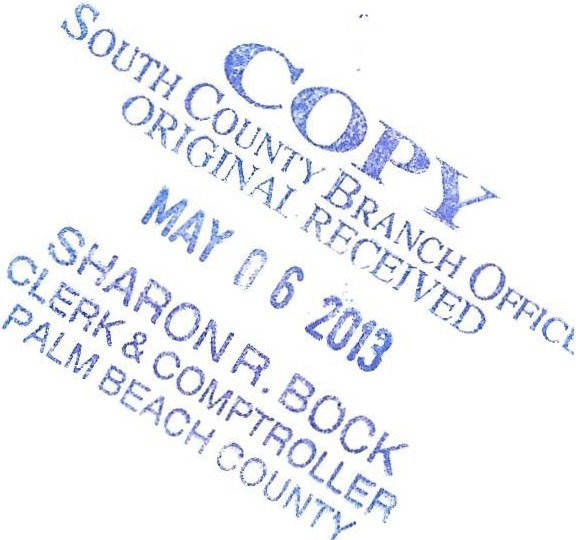 IN RE: ESTATE OF	PROBATE DIVISION SHIRLEY  BERNSTEIN,FILE NO.  502011CP000653XXXXSBDeceased.ELIOT IVAN BERNSTEIN, PRO SE PETITIONER,V.TESCHER & SPALLINA, P.A., (AND ALL PARTNERS, ASSOCIATES AND OF COUNSEL), ROBERT L. SPALLINA (BOTH PERSONALLY & PROFESSIONALLY), DONALD R. TESCHER (BOTH PERSONALLY & PROFESSIONALLY), THEODORE  STUART BERNSTEIN, AS PERSONAL REPRESENTATIVES  ET AL., TRUSTEES, SUCCESSOR TRUSTEES AND ESTATE COUNSEL AND JOHN AND JANE DOES,RESPONDENTS.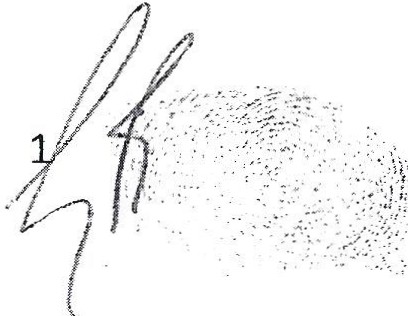 IN THE CIRCUIT COURT FOR PALM BEACH COUNTY, FL IN RE: ESTATE OF	PROBATE DIVISION SIMON BERNSTEIN,FILE NO.  502012CP004391XXXXSBDeceasedANDIN RE: ESTATE OF SHIRLEY BERNSTEIN,PROBATE DIVISIONFILE NO.  502011CP000653XXXXSBDeceased.ELIOT IVAN BERNSTEIN, PRO SE PETITIONER,V.TESCHER & SPALLINA, P.A., (AND ALL PARTNERS, ASSOCIATES AND OF COUNSEL), ROBERT L. SPALLINA (BOTH PERSONALLY & PROFESSIONALLY), DONALD R. TESCHER (BOTH PERSONALLY & PROFESSIONALLY), THEODORE STUART BERNSTEIN, AS PERSONAL REPRESENTATIVES  ET AL., TRUSTEES, SUCCESSOR TRUSTEES AND ESTATE COUNSEL AND JOHN AND JANE DOES,RESPONDENTS.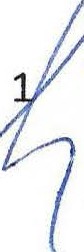 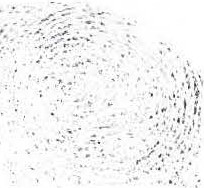 .r.Table of ContentsEMERGENCY PETITION TO: FREEZE ESTATE ASSETS, APPOINT NEW PERSONAL REPRESENTATIVES, INVESTIGATE FORGED AND  FRAUDULENT  DOCUMENTS SUBMITIED TO THIS COURT AND  OTHER  INTERESTED  PARTIES, RESCIND SIGNATURE OF ELIOT BERNSTEIN IN ESTATE OF SHIRLEY BERNSTEIN AND MORE	6BACKGROUND	7POST MORTEM EVENTS OF INTEREST	21Ill.	POST MORTEM AUTOPSY DEMAND AND SHERIFF DEPARTMENT INVESTIGATION OF ALLEGATIONS OF MURDER	22POST MORTEM ESTABLISHMENT OF PERSONAL REPRESENTAT IVES, SUCCESSOR TRUSTEES AND SEIZING THE PROPERTIES FROM BENEFICIARIES	22ITEMS REMOVED FROM THE ESTATE POST MORTEM AND MORE	25MISSING LIFE INSURANCE TRUST AND LIFE INSURANCE POLICY OF SIMON	27INSURANCE PROCEED DISTRIBUTION SCHEME	30PETITIONER FORCED TO RETAIN COUNSEL DUE TO PERSONAL REPRESENTATIVES LACK OF DUTY AND CARE, BREACHES OF FIDUCIARY DUTIES AND CONFLICTS OF INTEREST REGARDING MISSING ESTATE ASSETSAND DOCUMENTS AND MORE	37FORGED AND FRAUDULENT DOCUMENTS FILED IN THE ESTATE OF SHIRLEY IN THIS COURT BY TESCH ER AND SPALLINA CONSTITUTING A FRAUD ON THIS COURT AND THE BENEFICIARIES AND MORE	40INCOMPLETE NOTARIZATION IN THE ALLEGED 2012 AMENDED TRUST OF SIMON AND MORE	43INCOMPLETE NOTARIZATION IN THE 2012 WILL OF SIMON AND MORE	44FAILURE BY PERSONAL REPRESENTATIVES TO INFORM AND DEFEND BENEFICIARIES IN CLAIMS AGAINST THE ESTATE VIOLATING FIDUCIARY RESPONSIBILITIES AND MORE	45THREATENED FORECLOSURE ON SIMON'S GRANDCHILDREN'S HOME BY SIMON'S ESTATE POSTMORTEM	48VANISHING ESTATE ITEMS AND ASSETS	51THE ELEPHANT IN THE ROOM  THE IVIEWIT COMPANIES STOCK AND  PATENT INTEREST HOLDINGS OWNED BY SIMON AND SHIRLEY, AS WELL AS, INTERESTS IN A FEDERAL RICO ACTION REGARDING THE THEFTOF INTELLECTUAL PROPERTIES AND ONGOING STATE, FEDERAL AND INTERNATIONAL INVESTIGATIONS	57THE ADVANCED INHERITANCE AGREEMENT {"AIA")	82ALLEGED MURDER OF SIMON BERNSTEIN	85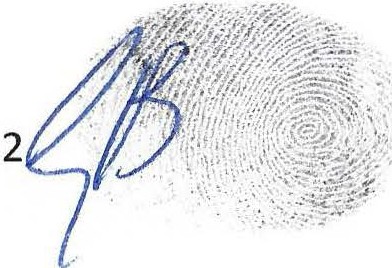 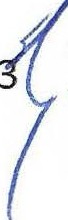 EXHIBIT 25 - PAMELA EMAIL'S REGARDING LOST HERITAGE POLICY	119EXHIBIT 26 - PETITIONER LETIER EXCHANGE WITH TS REGARDING IVIEWIT	119EXHIBIT 27 - LETIER FROM ELIOT TO SPALLINA RE IVIEWIT'S RELATION TO PROSKAUER AND LEWIN	119EXHIBIT 28 - EXPOSE CORRUPT COURT ARTICLES	119EXHIBIT 29 - MOTION FOR REHEARING BASED ON FRAUD ON THE COURT AND OBSTRUCTION	119EXHIBIT 30 - CONFLICT OF INTEREST DISCLOSURE	119EXHIBIT 31- TRIPP scan BILL	119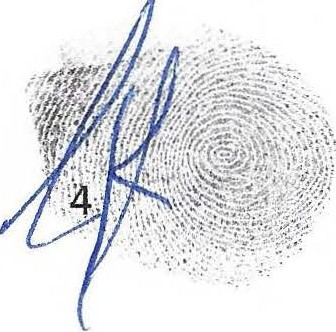 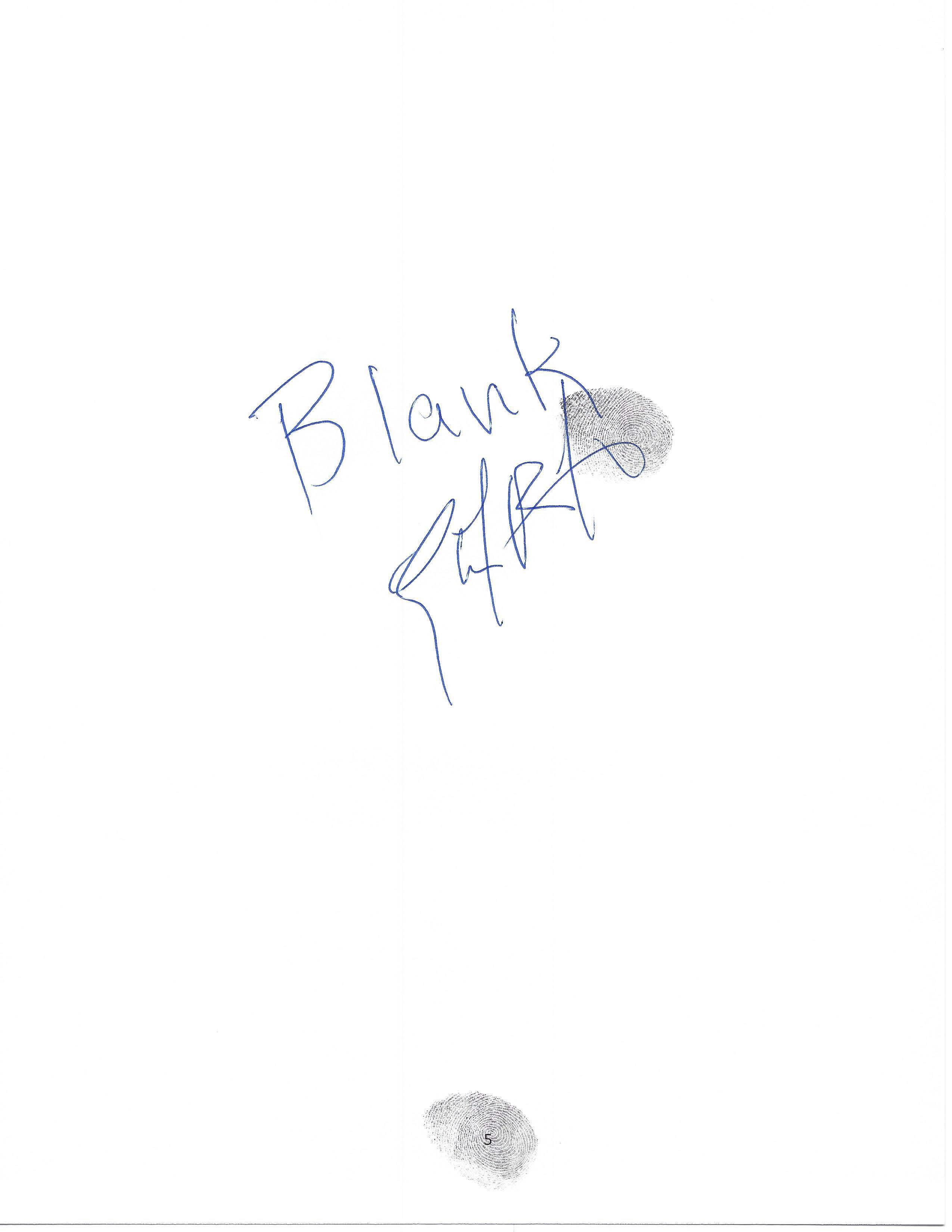 TABLE OF CITATIONSCASES	PGIN RE ESTATE OF MOE SENZ,417 SO. 2D 325, FLA APP. LEXIS 21159 (FLA. DIST. CT. APP . 1982)	91IN RE ESTATE OF BELL,573 SO. 2D 57, 59, FLA APP. LEXIS 9651(FLA DIST. CT. APP. 1990)	91LANDON V. ISLER,681 SO. 2D 755, *756, FLA APP. LEXIS 9138 (FLA DIST. CT. APP. 1996)	92MCDONALD V. MAURIELLO (IN RE ESTATE OF WEJANOWSKI),920 SO. 2D 190, *191, FLA APP . LEXIS 1804 (FLA DIST. CT. APP. 2006).	92AM. RED CROSS V. ESTATE OF HAYNSWORTH,708 SO. 2D 602, FLA APP. LEXIS 1361(FLA DIST. CT. APP. 1998).	93RBC MINISTRIES V. TOMPKINS,974 SO. 2D 569, *571, FLA APP. LEXIS 2029 (FLA DIST. CT. APP. 2008)	94HAINES V. KERNER,404 U.S. 519, 520 (1972)	96MACLIN V. PAULSON,627 F.2D 83, 86 (CA7 1980)	96FRENCH V. HEYNE,547 F.2D 994, 996 (CA7 1976)	96ESTELLE V. GAMBLE,429 U.S.97, 106 (1976)	96CRUZ V. BETO,405 U.S. 319, 322 (1972)	96CONLEY V. GIBSON,355 U.S. 41, 45-46 (1957)	96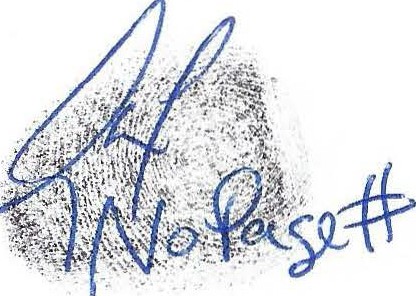 BELL ATL. CORP. V. TWOMBLY ,550 U.S. 544, 561-63 (2007)	96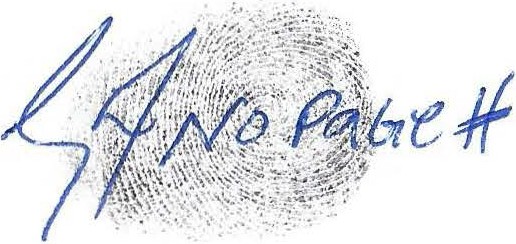 SECTION 733.620,TITLE XLll ESTATES AND TRUSTSCHAPTER 733 PROBATE CODE	113SECTION 736.0406, TITLE XLll ESTATES AND TRUSTSCHAPTER 736 FLORIDA TRUST CODE	113SECTION 736. 1001, TITLE XLll ESTATES AND TRUSTSCHAPTER 736 FLORIDA TRUST CODE	113SECTION 736.1002, TITLE XLll ESTATES AND TRUSTSCHAPTER 736 FLORIDA TRUST CODE	114SECTION 736. 1004, TITLE XLll ESTATES AND TRUSTS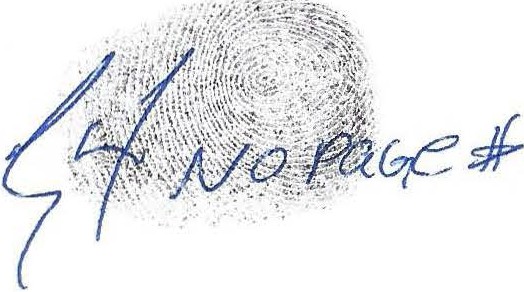 EMERGENCY PETITION TO: FREEZE ESTATE ASSETS, APPOINT NEW  PERSONAL REPRESENTATIVES, INVESTIGATE FORGED AND FRAUDULENT DOCUMENTS SUBMITTED TO THIS COURT AND OTHER INTERESTED PARTIES, RESCIND SIGNATURE OF ELIOT BERNSTEIN IN ESTATE OF SHIRLEY BERNSTEIN AND MOREThis Entire Petition is written, filed upon the knowledge, information and belief of Eliot Ivan Bernstein ("Petitioner"):Petitioner appears in this action "In Propria Persona" and asks that his points and authorities relied upon herein, and issues raised herein, must be addressed "on the merits" and not simply on his Pro Se Status.That Eliot Ivan Bernstein ("Petitioner") and Petitioner's children are Beneficiaries/Interested Parties in the estates of Simon Leon Bernstein ("Simon") and Shirley Bernstein ("Shirley") and so named under their Wills and Trusts and other instruments that are part of their estates, where the combined estates of Simon and Shirley are herein after referred to as the Estates ("Estates").Venue of this proceeding is in this county because it was the county of the decedents' residence at the time of decedent's death.The nature and approximate value of the assets in this estate are real, tangible and intangible personal property in excess of $20,000.000.00That Petitioner is petitioning this Court to freeze the Estates and apply all remedies it deems appropriate after this Court can determine the effect and actions to be taken regarding all of the following issues detailed herein, including issues of alleged,Forged and Fraudulent documents submitted to this Court and other Beneficiaries/Interested  Parties as part of an alleged Fraud on this Court and the Beneficiaries/Interested Parties, including a document that was sent back for notarization after Simon's death that was sent via US Mail back to this Court notarized and signed by  Simon in the presence of a notary, after Simon was deceased,11.		Breaches  of  Fiduciary  Duties  by  Personal  Representatives/Trustees/Estate   Counsel acting  in the  Estates,iii.   Conflicts of Interest by Personal Representatives/Trustees/Estate  Counsel acting in the Estates,1v.   mismanagement of the Estates assets by Personal Representatives/Trustees/Estate Counsel acting in the Estates,failure to produce legally required accounting and inventories and more by Personal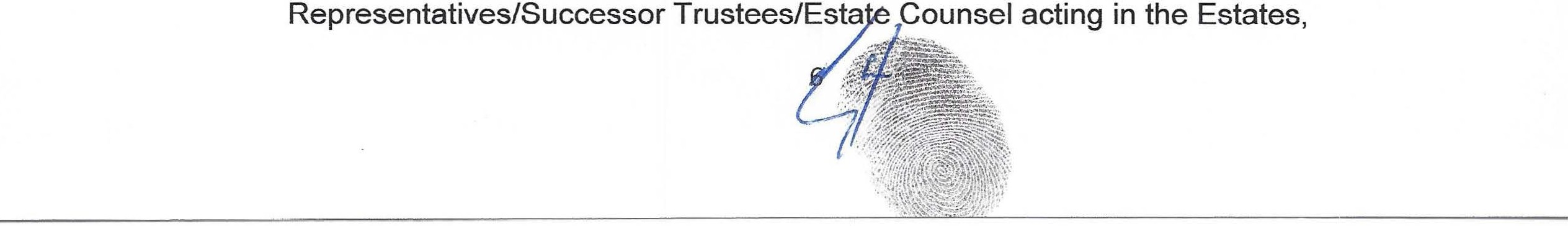 creation of fraudulent trust in the estate of Simon and forged and fraudulent documents filed in the estate of Shirley by Personal Representatives/Trustees/Estate Counsel,vii.   duress and undue influence used to coerce Decedent Simon to make near deathbed changes that changed long established Beneficiaries and appointed new Personal Representatives to act in the Estates, and,v111.		possible murder of Simon reported to authorities by others, leading to Police Reports and an Autopsy, as further defined herein.That Petitioner is petitioning this Court to construe this motion and pleading of Petitioner liberally as being filed Pro Se and to grant reliefs claimed in prayer and such other reliefs as this Court deems fit.BACKGROUNDThat Simon and Shirley were married for fifty-one years prior to Shirley's passing in 2010. They had five children, Theodore Stuart Bernstein ("Theodore"), Pamela Beth Simon ("Pamela"), Petitioner, Jill Marla lantoni ("Jill") and Lisa Sue Friedstein ("Lisa"). That Simon and Shirley had ten lineal descendant grandchildren.That Simon was an established Pioneer in the life insurance industry since the 1970's and had become very successful in business, Shirley was a raise the kids mom and together they accumulated a great many assets, including real estate, private banking investment accounts (mainly invested in blue chip and low risk stocks), businesses worth tens of millions, jewelry worth millions and more.Simon and Shirley provided well for their children and grandchildren throughout their lives, took their children and their friends on trips throughout the world, sent them all toofine colleges and shared their wealth not only with their family but their friends and co­ workers.  They were loving and caring1.That on December 08, 2010, at age 71, Shirley passed away after a long and valiant struggle with lung and breast cancer and major heart problems.That on May 10, 2012 Petitioner was summoned to a conference call by Simon with his siblings and the estate planners, Robert Spallina ("Spallina") and Donald Tescher ("Tescher") of Tescher & Spallina, P.A. ("TS").1 Eliot Eulogy for Shirleyhttps://www   .facebook    .com/notes/eliot-bernstein/mother-of-unconditional-love/172447362786005Eliot Eulogy for Simonhtt  s:   www .facebook .com  notes  eliot-bernstein  simon-bernstein-eulo	469529029744502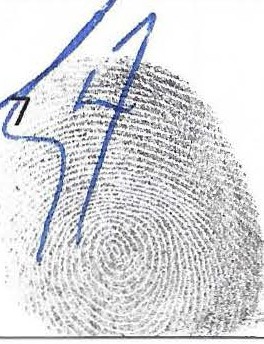 That Petitioner was requested to attend this meeting by Simon where he learned for the first time that he had beneficial interests in the Estates.  No notices of interests, accountings and inventories were ever provided by TS to Petitioner as a Beneficiary after Shirley's death, other than a Letter of Administration after approximately six months and then NOTHING else.That Simon started the meeting stating that he was unsure if TS and Spallina had kept Petitioner and his siblings up to date on the estate of Shirley since her passing.	That Simon was unsure if Spallina had kept all the siblings informed as obligated because when he invited Petitioner to the meeting he was surprised to learn that Petitioner had only received one document from Spallina regarding his interests in the estate since the passing of Shirley.That the meeting was to discuss Petitioner, Jill and Lisa giving their interests in the Estates, which constituted the entire Estates assets that were going to them, instead going to Simon and Shirley's ten lineal descendent grandchildren to share equally. These changes according to Simon were to solve problems caused by Theodore and Pamela, which were causing Simon extreme emotional and physical trauma and duress at that time.That the three children that are the designated Beneficiaries under the 2008 Trusts of Simon and Shirley are Petitioner, Jill and Lisa and their six children who also were Beneficiaries.  That in Petitioner's instance even prior to the proposed changes, Simon and Shirley had intended to leave almost all of his inheritance to his three children directly to protect Petitioner's family for specific safety reasons further defined herein.That Petitioner learned in the May 12, 2012 meeting for the first time that Theodore and Pamela had already been compensated from the Estates while Petitioner's parents were alive, through acquisitions of long standing family businesses worth millions of dollars and thus were excluded from the remainder of the Estates.That Theodore, Pamela and Petitioner worked in the family businesses, Theodore and Pamela for their entire lives and Petitioner had his own companies for approximately 20 years doing business alongside the family companies and yet when Simon chose to sell the businesses, he sold them to Theodore and Pamela alone.That these businesses provided millions of dollars of income for many years to Theodore and Pamela who have both led extravagant and rich lives from insurance plans invented and sold primarily by Simon and his companies.  Theodore and Pamela both worked out of college in Simon's palatial offices, while Petitioner worked from his garages at college in Madison Wisconsin and then after college in California with his college friends/co­ workers.That Petitioner and his sister Jill on the other hand, who had worked for the family businesses for years were pushed out by Pamela as she took over and despite their years in business with the companies wer	left   othing in the buyouts for their years of service and have modest net worth.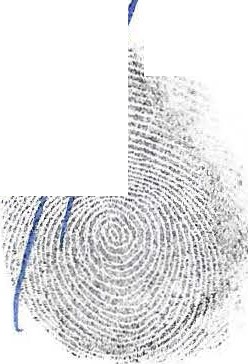 That Pamela who lives in Magnificent Mile on Lake Shore Drive in Chicago is very well off from these acquisitions and has a high net worth as result, so much so as to buy her college bound daughter in 2008 a condominium in Magnificent Mile worth over a million dollars, directly next to her condominium worth several million dollars.That Theodore had done well in the family businesses and so much so as to have gone from Bankruptcy and living at Simon and Shirley's home, to going into business with Simon in Florida and then sudden ly buying a large intercostal waterfront home in Florida worth approximately USO $4,500,000.00 million dollars, right as Petitioner's car had a bomb blow up in it and Petitioner was living in squalor, to be defined more fully herein.That Petitioner's sister Lisa is married to the son of a partner at Goldman Sachs in Chicago who also works at Goldman Sachs and so she has never needed financially.That Petitioner and Jill however have lived modest lives in modest homes and worked outside the family businesses for years on their own.  This despite the fact that Petitioner's independent insurance agency worked to build the family insurance businesses through his sales efforts nationwide for almost twenty years.   Petitioner was the largest sales producer for the companies for a decade before leaving the companies in frustration of working with Pamela and not getting paid according to contract.That Theodore and Pamela had been completely cut out from the remainder of the Estates assets, including exclusion of their four children as they had already been well compensated through these business acquisitions which were the majority of Simon's net worth at the time and so Shirley and Simon decided together that the remainder of their Estates would go to the children who had not received or asked for any inheritance while they were alive.That Petitioner learned Theodore and Pamela however had become very angry with Simon over this decision, with Pamela and her husband David B. Simon ("David") even threatening litigation against Simon after they learned of Simon and Shirley's decision to leave them wholly out.Language from May 20, 2008 Shirley Bernstein Trust Agreement and November 18, 2008 Shirley Bernstein Amended Trust AgreementDefinitions. In this Agreement,Children Lineal Descendants .... Notwithstanding the foregoing, as I have adequately provided for them during my lifetime, for purposes of the dispositions made under this Trust, my children, TED S. BERNSTEIN ("TED") and PAMELA B. SIMON("PAM"), and their respective lineal descendants shall be deemed to have predeceased the survivor of my spouse and me, provided, however, if my children, ELIOT BERNSTEIN, JI     !ANTONI and LISA S. FRIEDSTEIN,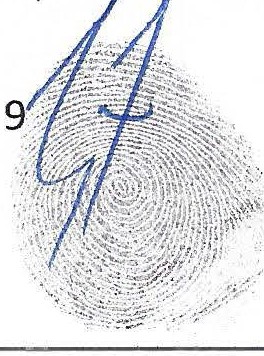 and their lineal descendants all predecease the survivor of my spouse and me, then TED and PAM, and their respective lineal descendants shall not be deemed to have predeceased me and shall be eligible beneficiaries for purposes of the dispositions made hereunder.Language from August 15, 2000 - Will of Simon BernsteinELEVENTH: The term "descendants" as used in this Will shall specifically exclude my daughter PAMELA BETH SIMON and her descendants. Except as provided in Article SECOND of this Will, I have not made any provisions herein for PAMELA BETH SIMON or any of her descendants not out oflack of love or affection but because they have been adequately provided for.Language from alleged 2012 Amended Trust of SimonDefinitions. In this Agreement,Children, Lineal Descendants .... Notwithstanding the foregoing, for all purposes of this Trust and the dispositions made hereunder, my children, TED S. BERNSTEIN, PAMELAB. SIMON, ELIOT BERNSTEIN, JILL IANTONI and LISA S. FRIEDSTEIN, shall be deemed to have predeceased me as I have adequately provided for them during my lifetime.That Simon at the time of the May 12, 2012 meeting to amend the 2008 Trusts of he and Shirley's they had designed and executed together was acting under extreme duressand suffering from documented mental depression from what his children were doing to him, this extreme stress placed on him was worrisome to Petitioner as Simon had a long history of heart problems.That shortly before the May 12, 2012 meeting until Simon's passing, new and profound physical symptoms began to slowly appear leading to major medication alterations to his prescribed daily medications and additionally he was put on several new medications by his doctors, as evidenced further herein.That Simon then began a series of medical problems that in June and July of 2012 began manifesting serious and bizarre symptoms and he was repeatedly taken seriously ill and multitudes of tests were ordered leading to several diagnoses of new problems with unknown origins and new treatments.  For 2-3 months leading up to his death Simon became rapidly and progressively worse and heavily medicated until his death. Some of the tests and surgeries during this period, include but are not limited to,Bahamas Trip - approx. June 22nd - 24th ret rns with major flu like symptoms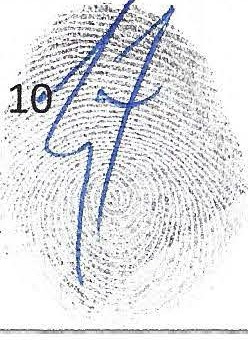 July 24, 2012 Returns from a trip to Panama and is ill and having massive headachesAugust 14, 2012 Shoulder and Neck MRI to determine massive headaches,August 15, 2012 Brain MRI to determine massive headaches,August 20, 2012 Brain biopsy surgery,v1.	Prednisone lowered due to massive headaches.That in fact, Simon's physical and mental health rapidly declined and he never recovered from these new more serious symptoms that started almost exactly when he supposedly signed these near deathbed changes on July 25, 2012 to allegedly amend and radically alter his earlier 2008 trust ("2008 Trust") and create a new alleged 2012 trust ("Amended Trust").  Copies of that alleged 2012 Amended Trust are attached further herein and will evidence that that the alleged Amended Trust document was not notarized, witnessed and executed properly in accordance with law and part of a larger scheme involving alleged forged and fraudulent Estates documents, as evidenced and exhibited further herein.That TS, Spallina and Tescher knowing of Simon's health problems and heavy medication use during this time period should not have allowed Simon to sign anything, as during this time the alleged 2012 Amended Trust was supposedly signed, prior to the closing of Shirley's estate, Simon was in great pain, heavily medicated and under massive stress and under psychological care.That Petitioner and Petitioner's children's counsel have been denied by TS, Spallina and Tescher copies of the prior 2008 Trust of Simon that changes were made to in order to create the alleged 2012 Amended Trust so that Petitioner cannot analyze exactly what language was changed, despite repeated requests to the Personal Representatives for over seven months since Simon's passing.That on information and belief the bad blood between Pamela, David and Simon and Shirley, actually began several years prior to Shirley's death and lasted until Simon passed away. Where on information and belief problems with the acquisitions of the long standing family companies during the buyouts may have led to some of these problems.That allegedly after the business buyouts went sour, Pamela and David and their daughter did not see Simon and Shirley and boycotted them almost completely for several years until shortly before each of their deaths.  Simon and Shirley were crushed by this loss and their behavior and severed their ties with them.  Pamela may have known she was also excluded from the Estates in the 2000 Will of Simon already exhibited herein.That Petitioner learned several months before Simon's death that Theodore and Simon were also separating from each other in business, as tensions had gotten out of control, when Simon invited Petitioner and his wife Candice Bernstein ("Candice") to help him start a new business venture with a new partner  ·  a new office he had just leased, in a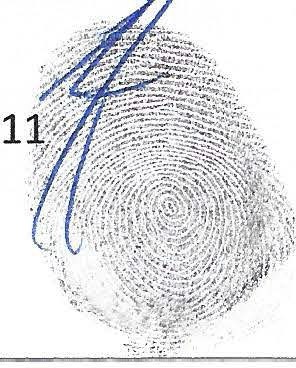 wholly new industry and where he would now be relocating wholly separate from Theodore.That on information and belief, this separation was partially a result of bad blood over the splitting of the businesses and other business dealings gone badly and allegations that Theodore was taking monies from the businesses for himself in excess and finally because of Theodore's continuing anger and rage at Simon over learning he was also excluded from the Estates.That Simon was also hurt by a lawsuit filed weeks before his death by his business partner William E. Stansbury ("Stansbury") against he and Theodore, as he had considered Stansbury to be a friend and likewise Stansbury claims he was Simon's friend too in his lawsuit.  However Stansbury makes claims that Theodore was fraudulently signing checks made out into Stansbury name and converting the funds illegally into his own accounts and more, in a lawsuit that now is part of the Estates creditors, as more fully defined herein.That the newly contemplated near deathbed changes sought to be made to the long standing 2008 estate plans of Simon and Shirley that were proposed in the May 12, 2012 meeting, still skipped leaving anything at all to Theodore and Pamela, as again they had already been compensated, and so the inheritance was to be left instead directly to their children, where three of their four children were already adults.  Therefore, Theodore and Pamela should have very little to do with the Estates but instead have total control with exclusivity to the Personal Representatives and where the Beneficiaries and Interested Parties have been totally shut down from ANY information or funds, as further defined herein.That Simon stated to Petitioner after the May 2021 meeting that he was skipping over leaving anything to Theodore and Pamela as he also felt that if he left the monies directly to them in the proposed 2012 Amended Trust, their children would never see themonies.  Simon felt that Theodore and Pamela were using their current wealth gained through advancements on their inheritances through the company acquisitions to control their children by leveraging their monthly allotments to their children in college if they did not join in the boycott of Simon, making it virtually impossible for their children not to join in. In Pam's circumstances the boycott of both Simon and Shirley, by David, Pamela and their daughter began several years earlier.That on information and belief, letters were sent and conversations held shortly after Shirley's death with Theodore, Pamela, Simon, Spallina and Tescher, notifying them that they had been left out of the remainder of the Estates.  After Shirley's death, the Beneficiaries were not notified by the TS of their interests.That on information and belief, after Shirley's death when Theodore and Pamela learned they and their families were wholly excluded from the Estates remaining assets, they began a campaign against Simon to have all his children and grandchildren not see or talk with him.  At the time Petitioner did not kn	that Theodore and Pamela had been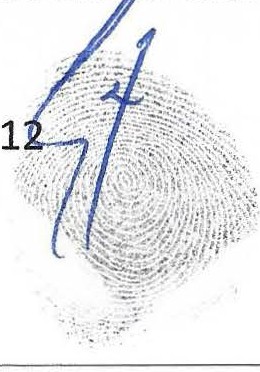 cut out of the Estates or why, as Petitioner did not learn this until the May 12, 2012 meeting.That the reasons given for blackballing Simon prior to the May 12, 2012 meeting were claimed first to be worries that Shirley and then Simon's personal assistant Rachel Walker ("Walker"), who was living and working with Simon was allegedly possibly sleeping with Simon and trying to get at Simon's money.  When Simon took a new female companion, a friend and former employee of his he had known since approximately 2003 and he talked with weekly for years, Maritza Puccio ("Puccio"), the accusations by Petitioner's siblings shifted from Walker to now Puccio trying to swindle Simon's monies and get at the Estates assets.That Pamela did however come to see Simon once from the time Shirley passed until his death, several months after Shirley's passing, when she came to clean out Shirley's closet with Lisa and Jill, who all came in town from Chicago, as Simon was considering having Puccio move into his home with him, along with his personal assistant Rachel Walker ("Walker") who was already moved in from on or about the time of Shirley's death and even had a room she called her own.That upon this visit, Petitioner's sisters took not only all of Shirley's clothing and personal effects but also took 50 years of Jewelry and other valuables Simon and Shirley had accumulated worth an estimated several million dollars and were assets of the Estates.That when Petitioner later questioned Simon about this he stated that they were merely borrowing these items.  Simon was confused and upset when he realized that they had taken all of Shirley's possessions, he was very weak and depressed when they descended upon him and he did not know they took all of her valuables until after they left town and were back in Chicago with them.  They left with loaded suitcases and shipped several containers they packed for themselves and never notified Petitioner or Theodore that they were carting off Shirley and Simon's personal affects and more.  That Petitioner later learned that at that time Petitioner's sisters took these valuables toprotect the items from Walker and Puccio who they thought would steal them.That since no inventories were ever sent to Petitioner as a Beneficiary of Shirley's estate by TS, Petitioner does not know exactly what Shirley had bequeathed and to whom.That Simon stated to Petitioner that he had never gifted, sold or transferred the jewelry and other items they took out of the Estates and therefore everything they took that was part of the Estates would all still be part of the Estates upon his death for distribution according to the Estates plans to the proper Beneficiaries.  Simon stated that Petitioner's sisters had inventory lists of the jewelry and there was an insurance policy on the items that they took and all would be returned when he passed for equitable distribution to the Beneficiaries of the Estates.That Petitioner did not learn from Theodore until after Simon's death that Theodore was extremely angry at Simon, Pamela, Lisa and Jil  upon learning that Petitioner's sisters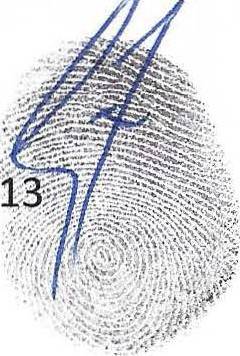 took Shirley's entire personal effects and jewels and left him and his children none of it, not even a keepsake.That upon trying to recruit Petitioner's immediate family to join an ongoing boycott against Simon a few months after Shirley died, it was told to Petitioner by Theodore's children, Eric Bernstein ("Eric"), Michael Bernstein ("Michael") and his step son Matthew Logan ("Matthew") that the reason all the children and grandchildren had joined together to boycott Simon, according to Theodore and Pamela, was now due to his companion, Puccio.That Theodore's children were urging Petitioner and his family to get on board as they were enabling Simon, as Puccio they claimed was after his money, stealing his money, had stolen money from Shirley and Simon in the past and was now physically and mentally abusing Simon and other horrible allegations about her.  They claimed they knew things about Puccio's past from when she worked for their father as a Nanny. They alleged she had swindled money from Simon regarding breast implant money when Puccio worked for Simon and Shirley and more.  They stated they hated Puccio and refused to attend any family occasions with her as she was only after Simon's money and he was too enamored by her to see clearly.  They stated that Shirley was rolling over in her grave as Puccio would desecrate their home and rob Simon and that Petitioner must join the boycott.That Petitioner and Candice refused to participate in such a hurtful scheme against Simon and Puccio and told Theodore's children that Simon and Shirley would be ashamed of their bizarre and cruel behavior and that they should not continue to boycott seeing Simon as it was breaking his heart and depressing him and to tell Theodore and anyone else involved that we thought this was a bad idea. Especially disturbing is that Theodore's children were partially raised by Simon and Shirley, even when they were not well physically, for many years and even moving Theodore and his children into their home for several years. They raised Theodore's children during a lengthy personal and financial crisis Theodore went through resulting in his declaring bankruptcy, divorce, loss of his home and eventual tragic overdose death of his ex-wife and resulting loss to the children of a mother.That Petitioner's siblings became angry with Petitioner's family when they would not join the boycott and were increasingly upset that Petitioner's family in fact was friendly with Puccio and had increased their visits to Simon.51.	That after learning of this exact ploy against Simon by all of Petitioner's siblings, their spouses and even their children, Petitioner wrote letters at Simon's request to Theodore, to have him state exactly what was going and why he was not attending the Jewish Holiday of Passover with his father who was still in mourning at Petitioner's house. That these correspondences are attached herein as, Exhibit 1 - Email Correspondences Theodore and Eliot, and wherein Theodore cl ·ms, "My primary family is Deborah and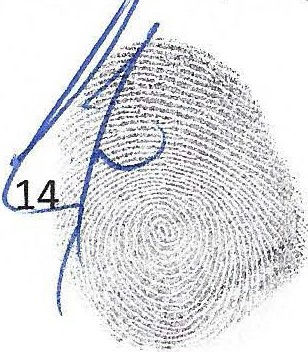 our four children.  They come first, before anything and anyone.  The family I was born into is no longer, that is just a fact, it is not a matter of opinion, it just is."That Petitioner's wife Candice and children, Joshua Ennio Zander Bernstein ("Joshua"), Jacob Noah Archie Bernstein ("Jacob") and Daniel Elijsha Abe Ottomo Bernstein ("Daniel") and Petitioner, did not align with the rest of Petitioner's siblings and their families and instead remained steadfast in their weekly meetings with Simon, continuing to have brunch with him every Sunday, a tradition started over a decade prior in 1998 when Petitioner's family moved to Florida for the first time to be with Simon and Shirley, a tradition continued until their deaths.That the boycott by Simon's other four children and seven grandchildren sent Simon into deep depression, which he began psychotherapy to attempt to cope with.  Petitioner's immediate family increased their weekly visits to fill the loss and so began seeing Simon 2-3 times a week or more, trying to spend as much time with him as he was now not only suffering from the loss of Shirley whom he loved profusely but now suffered the catastrophic loss of almost his entire family supposedly over his girlfriend.That on information and belief, Jill and Lisa also did not know of the exclusion of Theodore and Pamela from the Estates and were recruited into this boycott based solely on the claims of Theodore and Pamela about Puccio's past employment history with Theodore and the alleged crimes she had committed and that Puccio was after Simon's money.That after speaking to Puccio and Shirley and Simon's personal assistant Walker and several close friends of Simon, it was learned by Petitioner that Pamela and David even tendered a letter to Simon threatening to start a lawsuit against Simon regarding their removal from further inheritance under the Estates.  That both Puccio and Walker describe this as the saddest day for Simon they had ever witnessed and Walker claimed to Petitioner to have read the letter to Simon upon receiving it at his home and described him falling to pieces.That during the time from Shirley's death to Simon's death all of Simon's children but Petitioner boycotted their father and hated on Puccio incessantly, even after the May 12, 2012 meeting with TS where all of these matters were to be put to rest by the proposed changes to the 2008 Trust of Simon.  After the May 12, 2012 meeting it is believed that Jill flew out once more to see Simon with her daughter and would not stay with Simon in his home because of Puccio and the trip went sour as Simon refused to leave his girlfriend Puccio at home.That the exclusion from the Estates appears now to have been the bane of Theodore and Pamela's anger all along and the real cause of their boycott of Simon, not Puccio,nor Walker, and it appears they had recruited Lisa and Jill into the scheme also based on concern over Puccio hurting and robbing their father, not on the fact they were angryover the Estates plans. Having Puccio as the focus of the boycott could get all the children to participate in the boycott in concern	nd designed to make Simon suffer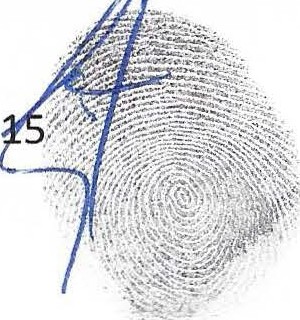 wholly through the total loss of his children and grandchildren and allegedly try to force him to make changes to the Estates plans or suffer never seeing or talking to any of them again.That in the May 12, 2012 meeting, Simon clearly stated that the reason he was making these changes was to resolve family problems caused by the exclusion of Theodore and Pamela that were causing him too much stress.  Clearly Simon was under undue pressure to contemplate making these changes, desperate to see his children and grandchildren and physically and mentally beaten down.  At this May 12, 2012 meeting, Petitioner learned that this assault may have been due to Theodore and Pamela's anger over their exclusion and claiming the businesses they had acquired were not doing as well as when they acquired them and they wanted back in on the remaining Estates assets.That at that May 12, 2012 meeting Petitioner agreed to sign and do anything that would relieve Simon's pain and stress caused on him by Theodore and Pamela, as it appeared there was a proverbial "gun to his head" now to either change his estate plan or lose almost his entire family and continue being abused. Petitioner agreed to the proposed agreement but only if he could see the documents necessary to evaluate what he would be signing and what rights and interests he would be forsaking.That Jill and Lisa agreed also to make any changes necessary to alleviate Simon's stress after reviewing the documents to be sent by Spallina and it was then decided that documents would be sent for the children to review and sign.  Spallina stated it was necessary to close out Shirley's estate and then Simon could make the proposed changes to the 2008 Trust of Simon when everyone sent in their documents.That Petitioner was led to believe the proposed changes to the 2008 trusts of Simon and Shirley would not be effective until all the children of Simon reviewed and returned the documents and Shirley's estate was officially closed.That the closing of Shirley's estate however did not occur until after Simon's passing, as Jill had failed to return the documents sent to her until after Simon had passed in October of 2012, evidenced and exhibited further herein.That despite being a Beneficiary of Shirley's estate, Petitioner had never seen or been sent by TS any estate documents of Shirley's from the time of her passing, wholly violating their duties to the Beneficiaries of Shirley's estate.That Petitioner requested in the May 12, 2012 meeting that TS send Petitioner the documents to sign and all relevant documents pertaining to Petitioner's rights and interests in the Estates, so as to determine what Petitioner was being requested to relinquish rights in.That Tescher and Spallina agreed to send Petitioner all the relevant estate documents to review but then only sent Petitioner a "WAIVER OF ACCOUNTING AND PORTIONS OF PETITION FOR DISCHARGE; WAIVER OF SERVICE OF PETITION FORDISCHARGE; AND RECEIPT OF BENEFICIA   Y AND CONSENT TO DISCHARGE"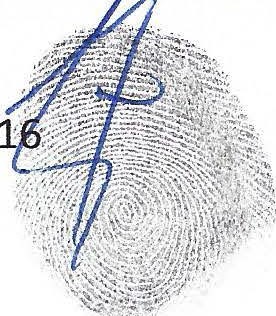 ("Waiver(s)") to sign.  A three part document waiving his rights and interests in Shirley's estate, the document predicated on an understanding of the rights being waived and yet TS did not send any accountings, inventories or anything else to aid Petitioner in assessing what interests or rights he would be signing away.That at that time in May Simon's health was beginning to rapidly decline and therefore Petitioner signed the Waiver almost instantly upon receiving it on May 15, 2012 and returned the document promptly so as to cause Simon no further grief or suffering, as Petitioner worried, as did Simon, that some of his recent maladies were due to his long standing heart problems and that holding off and Petitioner waiting for the underlying documents from Spallina to sign could kill him.  In fact, Petitioner still waits for the underlying  documents.That Petitioner signed despite never having seen the underlying documents or understanding any of the interests he would be forsaking in Shirley's estate and despite the fact that the Waiver signed required review by counsel and an understanding of what the signor was signing.  See Exhibit 2 - May 15, 2012 Eliot Email to Spallina with Signed and Not Notarized Waiver.That TS according to well established law should have sent the underlying documents and inventories, accounting, etc. to Petitioner as he was a Beneficiary of Shirley's estate. This notification of interests should have already been done within the legal time frame after Shirley's passing but TS had never notified him.That on information and belief, Jill and Lisa were also not notified properly and according to well-established law of their beneficial interests but Spallina did however have conversations and correspondences with Theodore and Pamela notifying them of their exclusion.That Jill however did not sign her Waiver to close the estate of Shirley prior to Simon's passing, see Exhibit  3 - Jill's Waiver with No Notarization Dated, October 01, 2012, two weeks after Simon passed.  Therefore Petitioner never thought the proposed 2012 Amended Trust was agreed to and completed by Simon and all the siblings, as Shirley's estate had never even been closed.That in the eight weeks from July 15, 2012 when Simon allegedly signed the improperly notarized and improperly witnessed alleged 2012 Amended Trust and the time Simon passed on September 13, 2012, his health went wholly downhill to his sudden and unexpected death.  In the eight weeks after he supposedly signed the alleged 2012 Amended Trust, Simon,began suffering massive headaches that got worse each week, beginning weeks before his death that caused Simon to go for a brain scan only weeks prior to his death,ii.  was delirious, confused and suffering from	allucinations and fainting spells,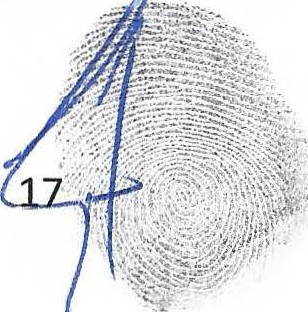 111.		had been radically medicated, including but not limited to, pain pills, steroid injections to his shoulder and neck, Prednisone and other radical changes made to his daily prescriptions.   Including wild fluctuations and increased and decreased dosages of Prednisone during the time between July and September, all making Simon virtually out of his mind during this time period and physically deteriorating, all which should be well documented with his doctors in his medical records,1v.  was given an improper pill of Ambien by Puccio, along with an unknown amount of prescribed pain medicine on September 08, 2012, causing Puccio to panic and state that she may have caused him harm.  Puccio called Petitioner's home worried as all night as he had not slept watching over Simon and now wanted to rush Simon to the hospital.  Puccio asked Candice to come to the home immediately as she thought he may be dying and evaluate his condition.  Puccio claimed he was hallucinating and delirious and speaking to his mother on the bed, prompting Candice to immediately go to Simon's home to assess his health.  Simon then went to Dr. Ira Pardo, MD ("Pardo") of Boca Raton with Puccio where Simon was cleared of any danger and let home by Pardo according to Puccio.That on September 12, 2012 Petitioner and Candice were again contacted with a medical emergency, this time by Walker, who summoned them to come immediately to Simon's home, as she stated that something was terribly wrong with Simon, that he was weak, confused, disoriented and she thought he needed to be rushed to the hospital.That Candice arrived at Simon's home at the same time Diana Banks ("Banks"), Simon's business secretary, arrived at the home and Puccio returned from the club's gym shortly thereafter and they all determined that Simon needed to be taken to the Delray Medical Center hospital to be evaluated immediately.That Puccio stated to Candice that Simon was fine prior to her leaving the home to work out approximately an hour earlier and Walker stated that when she got to the home Simon was in a complete physical meltdown, undressed and hallucinating wildly.  They then allegedly carried Simon to Banks' car as he was unable to walk without their aid and rushed to the hospital.That at the hospital Petitioner notified the hospital upon arriving that Simon's condition may be related to side effects from the Ambien given by Puccio earlier in the week, in combination with the pain medicines doctors prescribed and the combination might still be having an effect on him and to immediately run a drug screen to determine what medications he was on, as Puccio, Walker and Banks could not be sure what had been given to Simon in the last 24 hours.That Simon was taken to the hospital suffering from pain, bloating, dizziness and mental confusion and disorientation and in severe pain.  He spent the day doing tests and meeting with heart and infectious disease physicians.  At first, early in the day, doctors advised Petitioner that his father had suffered a heart attack.  Petitioner immediately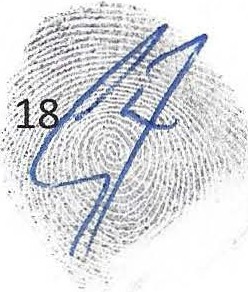 contacted his siblings to notify them of the peril Simon was in and have them get to the hospital ASAP.  Jill and Lisa immediately hoped on the next plane out of Chicago and arrived several hours later.  Theodore claimed to have to attend a meeting before coming and arrived Boca several hours later and began to request a variety of cardiologists personally known to him to treat Simon and none of them came, delaying getting anything done for a few more hours.  Simon's normal cardiologist, Seth J. Baum, MD, FACC, FACPM, FAHA, FNLA could not handle the case due to some form of conflict with the hospital but he was to have sent his medical records to the hospital.  In the end the hospital's cardiologist was appointed as attending cardiologist.That an attending physician then came and stated that they did not think he had a heart attack and the infectious disease team was called due to concerns about his other vital functions which appeared highly irregular and he was then checked into ICU but listed in stable condition.That in the early evening the attending cardiologist finally arrived in the ICU and stated that Simon's heart appeared fine, his tests did not show markers of a heart attack and that he did not think Simon had suffered a heart attack and in fact was not suffering from heart problems at all.  Instead, he claimed that Simon may have contracted a flu like the "West Nile Virus" and he would begin that evaluation the next day but that he was fine for now and stable.That the Doctor asked Petitioner if he remembered him from two weeks earlier as the attending physician at the brain scan and Petitioner replied that he did, as Petitioner had taken Simon with Candice and Puccio for the test.  The Doctor stated that he was perplexed at what was going on after a thorough review of Simon's files now and those from just days ago that were fine and so he had went back to retrieve the older files and compare them, which is why he claimed he did not get to Simon earlier in the day, as it took him time to compare and contrast and try to determine what was happening.That the Doctor then asked about Simon's travels, which had been fairly extensive over the last year and then advised the children present to go home and get rest as he was stable.That Puccio decided to stay and keep company with Simon overnight in the ICU.  Simon was heavily medicated but appeared in stable condition as Petitioner left to go home.That several hours after leaving Simon, in the early morning of September 13, 2012 Petitioner was suddenly called to the Emergency room in the middle of the night at approximately  12:30am by Puccio, crying hysterical and stating Simon was Code Blue and they were resuscitating him.  When Petitioner arrived at the hospital only minutes later with Candice, they were stopped at the ICU by the nurse in charge because she stated no one could go in to see Simon until security arrived, as someone had just phoned in a call that Simon's condition may have been part of a "murder plot."  That Petitioner has still not discovered who made this call to the hospital at that time.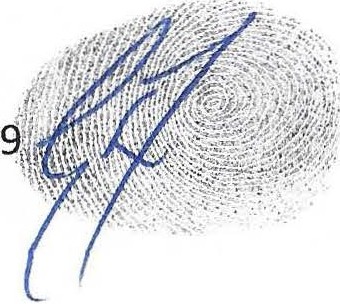 That when Petitioner and Candice were sent to the waiting room they found Puccio in the waiting room crying and hysterical as she had been removed from the ICU room from Simon after the call regarding a potential murder was made, right after Simon was beginning to need to be resuscitated for the first time.That Petitioner while Simon was being resuscitated for the 2nd time still had to wait outside until the attending nurse allowed him in, right as security arrived, to see his father.  When Petitioner arrived at his father's room, Simon was in a bad way with nurses already working on him with a full resuscitation crew.That Petitioner's siblings, Theodore, Jill and Lisa arrived at the hospital shortly thereafter and Pamela was called in Israel via telephone as she would not be cutting her trip short to return home unless he got worse.  The attending nurse then asked if the children wanted to continue to attempt resuscitations or let him pass.That the hospital stated that without papers to the contrary, Petitioner was thedesignated person in charge of any medical decisions for Simon and so Petitioner stated that they should continue to resuscitate Simon, at least until a doctor could arrive to determine his condition and make determination as to what was causing this sudden and bizarre meltdown of his vital organs.That several more resuscitations were necessary and all of the other siblings wanted Petitioner to "pull the plug" instantly with no further lifesaving efforts and let him die, claiming he wanted to be with Shirley and so no further efforts should be made to save his life and telling him to go be with her and more.That Petitioner did not agree with his siblings decision to "pull the plug", as he was unsure if these were symptoms of the West Nile Virus and if he would recover if resuscitated, as Simon was just cleared of any heart problems by the attendingcardiologist hours earlier and so despite his siblings protests Petitioner continued to have them proceed with lifesaving efforts.That unbeknownst to Petitioner, during the life saving efforts Walker allegedly was ordered to go to the home and retrieve Wills and Trusts of Simon by Theodore that might have a Living Will and advance directives for medical decisions, as the siblings felt that Petitioner would not stop when Simon would have wanted them to stop and let him die without further attempts at resuscitation.  The situation was not however like Simon was in a vegetative state for a period of time and we were deciding to discontinue life support after careful consideration.   Petitioner also was unaware that Candice had been sent to Simon's to accompany Walker.That after several resuscitations, a Doctor arrived and took charge of the resuscitations from the head nurse.  That he first believed Simon would recover and after several more attempts had failed to stabilize Simon for more than a few minutes at a time, he advised Petitioner that Simon now appeared technically dead and the drugs they were injecting him with each time were making him appear to be alive each time they resuscitated him but he could not hold on any longer on his own.  The Doctor finally stated that in his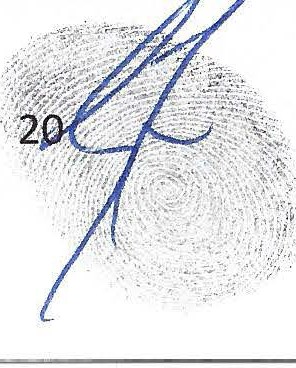 medical opinion after the amount of time lapsed and number of efforts made, he may be gone and even if he did come back he may have severe brain damage or worse.  On the Doctor's advice, Petitioner finally gave up the efforts and instructed the doctor to no longer resuscitate him and let him die naturally to the delight of his siblings.That on September 13, 2012, Simon passed away.POST MORTEM EVENTS OF INTERESTThat within minutes after Simon's death, Petitioner was instructed by Theodore to go immediately to Simon's house to make sure that his companion Puccio was not robbing the house, which seemed strange to Petitioner.  Petitioner wondered why Puccio, Candice and Walker had left the hospital in the first place prior to Simon's passing and Theodore claimed Puccio was going to rob the safe and home and had left some time ago and he had sent Walker and Candice to watch her and get some paperwork he needed from the home for the hospital.That Theodore stated he would handle the hospital paperwork but somebody had to go to Simon's home ASAP and sent Petitioner who really did not want to go as Simon had just passed minutes earlier and he did not feel well or like driving but agreed to go.That in the parking lot of the hospital, as Petitioner was leaving the hospital, Candice and Walker were returning from the home of Simon.  Walker informed Petitioner that Theodore, Jill and Lisa had sent her away to the home to get documents necessary for hospital paperwork and have Walker watch over Maritza and throw her out of the home.That in the parking lot of the hospital Walker stated to Petitioner that she was instructed to get documents to give Theodore, any documents regarding the Wills and Trusts she was to remove from the estate and now held in her hands.  She claimed Theodore needed them as they contained important estate and other documents for the hospital. Walker then urged Petitioner and Candice to return to the home to watch over Puccio, as Walker claimed she had to bring Theodore the documents immediately for the hospital paperwork and did not trust Puccio.  That Walker was convinced at that time that Puccio may have murdered Simon through poison or overdose.That when Petitioner and Candice arrived at Simon's home, Puccio was packing her bags, crying and was scared, as she stated that members of Petitioner's family had threatened her and told her that if she was still at the home when they arrived they would cause her harm.That other impoliteness's were exchanged according to Puccio when she was at the hospital as Simon lay dying and that she feared so much as to run out of the hospital and get her belongings and leave the home.  Puccio left despite Petitioner and Candice informing Puccio that Simon had told them at the hospital the day before he died, that in the event anything happened to him and if Peti ioner's siblings tried to do anything to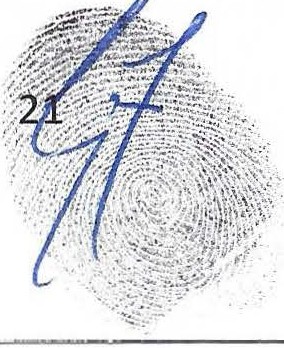 harm Puccio or throw her out of the home, that she had rights to stay in the home as it was her primary residence with Simon for many months prior.  Despite informing Puccio of Simon's request she still wanted to leave as she feared harm by Petitioner's siblings and Simon's assistant Walker.POST MORTEM AUTOPSY DEMAND AND SHERIFF DEPARTMENT INVESTIGATION OF ALLEGATIONS OF MURDERThat early in the morning of September 13, 2012, hours after Simon's passing, a Coroner called Simon's home and asked Petitioner if Petitioner was ordering an autopsy to discover if Simon had been "murdered." Petitioner informed the Coroner that he knew nothing about murder allegations or that an autopsy was ordered at the hospital but that Petitioner would have Theodore call him back as he had done all the paperwork at the hospital he was calling in reference to.That Petitioner immediately contacted Theodore who stated to Petitioner that his siblings were ordering an autopsy based on the allegations that they thought Puccio murdered Simon, a belief Petitioner did not share and does not share at this time.That Theodore stated he had friends in the Boca Raton, FL legal community he was already speaking to about what to do, including but not limited to, his friends at Greenberg Traurig ("GT") and TS and that he would contact the Boca PD from referrals from his friends to start a formal police investigation into Simon's death.That several shortly thereafter the Sheriff Department (See Exhibit 4 Sheriff Department Intake Form) arrived in multiple squad cars and surrounded Simon's home and proceeded to then take statements on the front lawn for several hours regarding an alleged murder plot by Puccio.That shortly after the Sheriffs arrived at Simon's, Theodore, Jill and Lisa showed up at Simon's house with Walker, in order to give statements regarding the accusations that Puccio had murdered Simon by poisoning him or overdosing him with medications.  That Walker claimed that Puccio was switching pain pills with his nitro pills with intent while he was confused and that too many pain pills were being mixed with other unknowns.That Pamela, David and their daughter were in Israel at the time of Simon's death and did not come back for several days after learning of Simon's death and so Petitioner is unsure if they gave statements to the Coroner or Sheriff at that or any time.POST MORTEM ESTABLISHMENT OF PERSONAL REPRESENTATIVES, SUCCESSOR TRUSTEES AND SEIZING	HE PROPERTIES FROM BENEFICIARIES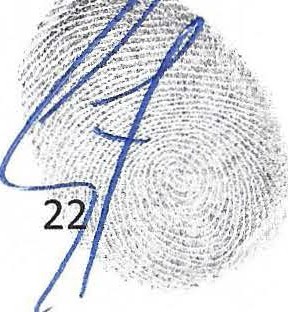 That later that afternoon on September 13, 2012, Theodore stated that he had just spoken with Tescher and Spallina and that he was appointed to act as the Personal Representative/Executor/Successor  of the Estates for the real estate and personal properties and Tescher and Spallina were also Personal Representatives. Thataccording to Theodore the alleged 2012 Amended Trust of Simon now gave TS, Spallina and Tescher, the authority to act as Trustees and Personal Representatives over the Estates and he claimed they had chosen him as a Personal Representative/Executor/Successor  Trustee because he was the oldest surviving child.That the Court should note here that the alleged 2012 Amended Trust that TS, Spallina and Tescher were now acting under as Personal Representatives will be shown herein to have been constructed and signed under duress, improperly notarized and improperly witnessed by Spallina who authored the alleged 2012 Amended Trust document, which purportedly now gave him these brand new legal capacities over the Estates and additionally interests in the Estates.  Petitioner believes that these documents may have never been completed by Simon and the alleged forged documents exhibited and evidenced further herein may prove such theory to be true.That since the time immediately after Simon's death TS has acted in these capacities as Personal Representatives, Trustees and Counsel in handling the Estates and in assigning Theodore the roles he has been acting under.That TS, Tescher and Spallina have been working almost exclusively with Theodore since that time, sharing and controlling the assets and documents with Theodore and Pamela.That Theodore now acting in his new role Spallina had just anointed him over the phone, stated he was now to control the real estate and other properties to Petitioner's siblings and that he needed to make all these decisions and that according to Spallina he had many obligations and responsibilities but he would keep everyone up to speed on what they were doing.That later that day when Petitioner, after looking up Florida law, challenged Spallina's claims that only because Theodore was the oldest living child was he capable of acting as a Personal Representative who could therefore take charge of the properties of the Estates and demanded Theodore again called Spallina to confirm.That Theodore then claimed that Spallina had just informed him on the phone that under Shirley's 2008 Trust and Will, he was the Successor Trustee to Shirley's Estate and therefore he could act in these capacities Spallina was anointing him too in controlling the assets of both Shirley and Simon's estates.That it was not learned until months later that TS, Spallina and Tescher were elected as the ONLY Personal Representatives and that no children had been chosen by Simon in the alleged 2012 Amended Trust they were operating under.That Petitioner did not think the proposed 2012 Amended Trust could have been finalized prior to Simon's death, which electe	S, Spallina and Tescher as Personal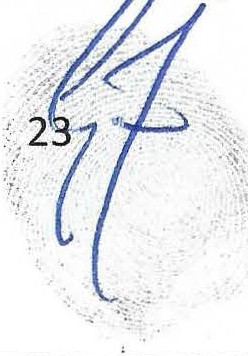 Representatives with these new powers, as this would have meant that Shirley's estate had been closed, which it had not been.  Petitioner found it very strange that Theodore would be a Successor Trustee in the closed estate of Shirley and further able to now act as Personal Representative or Successor Trustee regarding the properties in Simon's estate under a moot document.That Petitioner immediately asked to see the controlling documents they began operating under and was placated by Spallina not to worry they would be sent to him shortly and to not worry "he was a member of the Florida Bar and we could all trust him" and "he had the best of interest of the Beneficiaries in mind" and words to that effect.That up until the day of Simon's death, Walker maintained keys and alarm codes to his home, as she had done for several years prior, however suddenly on the day Simon died she stated she no longer had the house keys, the alarm codes and did not have the right combination to open the personal safe of Simon, claiming Simon must have just changed the code on his safe days before his death and she had lost her keys.That Walker had been residing in Shirley and Simon's home until several weeks before Simon's death and had moved from the home due to problems that had arisen with her and Puccio and Simon could no longer handle the additional stress.  Where Walker had joined with Simon's other children and grandchildren  in hating on Puccio and began claiming she was after his money, abusing him and more.  That this feuding led to Walker and Simon attending therapy together and finally Walker moving out.  Simon felt betrayed by Walker who he had considered like a daughter siding with his children and going against Puccio with such anger, yet he kept her employed and she showed up at his home almost daily until his death for work.That due to the lost keys and codes and nobody living in the home now with Puccio having already fled, Theodore then asked Petitioner and Petitioner's family to stay at Simon's home for the next several days, as he did not have the keys, alarm or safe codes and he could not just leave the home open.	Theodore claimed that he could not stay as all the other siblings were staying at his home and refused to stay in the home Puccio had destroyed.  Theodore stated he feared Puccio could return to steal items and Petitioner agreed that leaving the house open and unalarmed seemed a bad idea and therefore he moved his family into the home for several days after Simon's passing.That Petitioner's siblings, Pamela, Jill and Lisa stated that they would not stay in the home of Simon as it had been desecrated by Puccio living there and that they would not attend a funeral reception at the home if it were held there.  They stated that all the other siblings had agreed and were planning on having the funeral reception at Theodore's home instead, as this was more convenient for them.That Petitioner protested this funeral reception arrangement and wanted the reception instead at their father's home, so as all his elderly friends at the club he lived in could come by and be at their home for the last time	ere they had all shared memorable times with Simon and Shirley.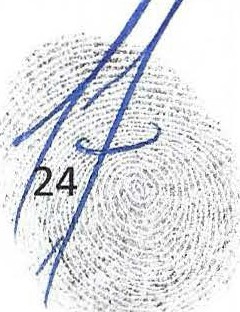 That Theodore claimed that after he spoke with Spallina again they decided that they could definitely not hold the funeral reception at Simon's home as it was too risky and someone could slip and fall or steal estate items.  Where it suddenly appeared that they were best of friends, as Theodore was on the phone incessantly with Spallina and Tescher now.That Theodore claimed that now that he was in charge of the properties, he and Spallina felt this exposed the estate and them personally to liabilities as Personal Representative/Successor  Trustee to large risks from lawsuits and theft and other liabilities and that therefore there was no way to hold the reception at the home.That Petitioner even offered Spallina and Theodore the option of having the attendees sign personal waivers for slip and fall before entering and having security at the home to prevent theft and stop and frisk attendees on the way out but all to no avail. That Spallina grew angry with Petitioner's renewed request to have the documents emailed to him showing all these powers granted and responsibilities and again Spallina stated hewould send them shortly.That several days after Simon's passing when the locks and alarm codes on both real estate properties in the Estates where changed, Theodore took possession of the new keys and codes and to the best of Petitioner's belief has since locked all Beneficiaries from the properties and seized possession of the two properties and all of their contents.That Petitioner has tried to gain entry to the properties since that time but the guards at both residences refuse to allow him or his children entry on the orders of Theodore, no notices of possession where given to anyone by Theodore or TS, Spallina or Tescher.That Petitioner further repeatedly requested Theodore to allow entry to get certain items for the children but each time since Simon's death he was not allowed back into the home or able to use any of the amenities on the properties he had been previously using.  Theodore told Petitioner he would meet him at the properties several times over the last seven months but each time evaded Petitioner denying access.V.	ITEMS REMOVED  FROM THE ESTATE POST MORTEM AND MOREThat Walker claimed that when she went to Simon's home she grabbed anything estate planning looking that she could find from his home files, including trusts, wills, etc., as Theodore had requested her to do at the hospital.That later when initially questioned by Petitioner about what the contents of the package Walker had given him were, Theodore claimed they were estate documents, including trusts, wills, some medical records and some insurance documents.   Petitioner requested copies and inventory of the documents removed and an inventory of the personal effects of Simon he had taken from the hospital and Theodore stated he would have copies for everyone later that day.  To this · ate Petitioner has never received the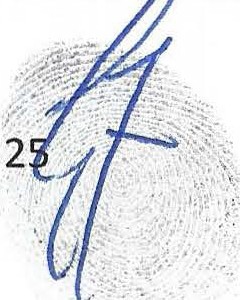 inventories or accounting for anything removed from the estate or Simon's personal affects taken from the hospital.That Petitioner learned later from Walker that some of the documents she removed from the estate included a contract Simon had made pertaining to Puccio and a check made out to her.That later upon questioning Theodore again about the contents of the package and if he had documents for Puccio, he initially denied he had any Puccio documents until Petitioner notified Theodore that Walker had told him of documents for Puccio that she had taken from the home and given to him and further that Walker claimed she had discussed them with him at the hospital.That suddenly Theodore acknowledged he was in possession of Puccio documents and claimed that he had just reviewed the Puccio documents with Pamela and David and the contract and did not appear valid and the check to Puccio was not signed and therefore she would not be paid despite Simon's desire or intent and this is why he claimed he had forgotten about it.That Petitioner then notified Theodore that Simon had personally informed Petitioner of a document and check for Puccio in the hospital on September 12, 2012 that he wanted her to have in the event anything happened to him in the hospital.That several days later, after failing to turn over the documents to Petitioner, Theodore stated he turned the documents and personal effects taken from the estate to TS, Tescher and Spallina.That when requesting copies of the Puccio documents from Spallina he stated Petitioner did not need them as the check was not signed and he and Theodore were not intending to pay Puccio, despite Simon's desire and intent.  Petitioner still requested copies be sent to him by Spallina and Spallina stated he would send them when he got a chance.That for several months prior to and then for months after Simon's death Spallina told Petitioner repeatedly that he would get the Estates documents to him and the other Beneficiaries and Trustees but then in a family call with Spallina, he claimed suddenly and angrily in an "about face" that Petitioner was not entitled to any documents, as Petitioner was not a Beneficiary of either parent's estate and therefore had no rights to them and would send what he thought Petitioner needed when he needed them. Spallina then directed Petitioner to obtain what was in the public record at this Court instead. That Spallina misinforming Petitioner that he was not entitled to any documentation of the Estates, even as Trustee and Guardian for his children who underthe alleged 2012 Amended Trust are Beneficiaries, evidences a lack of duty and care for the Beneficiaries and a breach of fiduciary responsibilities and more.  As will be further evidenced herein Spallina now claims that Petitioner is a Beneficiary of the Estates, in yet another about face and documents exhibited an   evidenced herein procured by TS show Petitioner always was.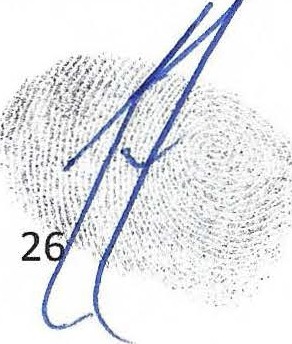 That suddenly many key Estates documents essential to understanding the Estates and defining the distribution of assets are claimed to now be missing from Simon and  Shirley's estate plans entirely and where no Attorneys at Law involved creating the documents appear to now have copies of these missing estate and insurance documents and more, as will be evidenced further herein.That in the parking lot of the hospital Walker also exchanged what she thought was a gift she had for Petitioner and when Candice opened it on the way to Simon's it had 5-6large red pills inside.  That when they contacted Walker on the way to Simon's to find out what these pills were and who they were for, she claimed that they were her pills, not Simon's and stated she gave Petitioner the wrong package and to throw them away.That Petitioner on September 13, 2012 upon trying to log in to Simon's computer at his home to get his personal friends contact information to notify them of Simon's passing noticed that the hard drives on all of Simon's computers in his home were missing or scrubbed and Petitioner found this highly irregular.  Theodore stated he would look into where they had gone and question several people who handled Simon's computers athis office and home if they knew anything.  To this date those items appear to have been taken from the estate and never recovered.VI.		MISSING LIFE INSURANCE TRUST AND LIFE INSURANCE POLICY OF SIMONThat on September 19, 2012 Petitioner met with Theodore and Spallina at the offices of TS and Pamela, David, Jill and Lisa were teleconferenced into the meeting from Chicago and we learned from Spallina and Tescher that documents were now missing in the Estates and they were pertinent documents to the distribution of major assets and controlling documents to the Estates.That according to Spallina a Simon Bernstein Irrevocable Trust dated June 4, 1995  ("llT") of Simon's was determined to be missing.  The llT was initially created by Hopkins& Sutter ("Hopkins") law firm in Chicago, IL., which was later acquired by the law firm ofFoley & Lardner ("Foley"). Exhibit 5 - Emails Regarding Lost llT and Settlement Agreement and Mutual Release ("SAMR").That according to Spallina a Heritage Union Life Insurance Company insurance Policy No. 1009208 on Simon ("Heritage Policy") was also now missing from the Estates records.  See Exhibit 6 - Emails Regarding Lost Heritage Policy. That the Heritage Policy is reinsured by Reassure American Life Insurance Company ("RALIC"), who has become involved in the insurance matters.That Exhibit 6 shows that initially Spallina states that the beneficiaries are now being based on an "educated guess" at best, as no one knew who the beneficiaries were. Spallina then later states Simon told him who  he beneficiaries were to be and yet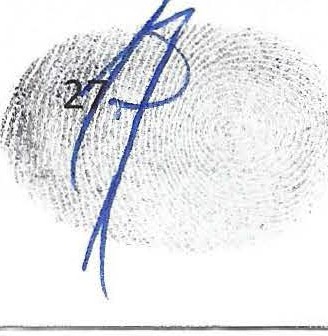 Spallina fails to insure the benefits for the beneficiaries by documenting such and now as it factually is a guessing game, it exposes all potential interested parties to a variety of liabilities.That Petitioner believes that the Heritage Policy and Simon's llT were part of VEBA Trust that was initially sold and implemented by Simon's insurance brokerage and trust companies and that these companies at that time are believed to have been managed by Pamela and her husband David B. Simon, Esq. and owned by Simon. That it should be noted that Simon was an expert in VEBA trusts for life insurance sales and created oneof the first such plans in the nation.That Simon's brokerage companies sold tens of millions of dollars of VEBA life insurance premiums over the years for large estates, all utilizing complicated estate trust vehicles, which were an inherent part of the VEBA plans designed by Simon.  Almost all of  Simon's high net worth clients' estate plans also involved complicated estate planning and trusts that Simon prepared and preserved as part of his business practice with Pamela and her husband David Simon. That Simon was considered one of the nation's smartest and wealthiest life insurance salesman and expert estate planner and hisclients were all high net worth individuals and successful companies. In fact, Simon's products sold were estate planning tools he created (VEBA's, Premium Financing Arbitrages and others) that were adopted and used by thousands of clients, all extremely high net worth persons.That it is beyond belief that Simon who was well versed in estate planning would create an estate plan and leave critical trusts and policies missing from the records on his very own estate and that Pamela and Theodore who maintained these records also would now be missing copies.That Pamela and Simon are believed to be the life insurance agents on the now missing or suppressed Heritage Policy and where Pamela would be one of the General Agents for the carrier and may manage or own various of the trust companies involved with the VEBA's, with responsibilities for maintaining the IIT records and insurance policy records.That according to TS and Theodore in a September 19, 2012 meeting, it appeared that Proskauer Rose2 and 3 ("Proskauer") may have received copies of the llT from Simon and2 That this Court should note that Proskauer has been sued by the Receiver in the now convicted Felon Ex-Sir Allen Stanford of Stanford Financial Group ("Stanford") and where Simon had estate assets in Stanford further discussed herein.That Thomson Reuter's reported the following @http:ljnewsandinsight.thomsonreuters .com/New   York/News/201 2/02   -February/Stanford   Financial   receiver   sues   law  firms,   lawyer/"Ralph Janvey, the court-appointed receiver for Stanford Financial Group, filed suit on Friday in federal court in Washington against the law firm Proskauer Rose, the law firm Chadbourne & Parke, and Thomas Sjoblom.The lawsuit alleges that while working at the firms, Sjoblom helped Stanford defraud more than 30,000 investors by issuing $7 billion worth of bogus certificates of deposit. Sjoblom was a partner at Chadbourne & Parke from 2002 to 2006 and at Proskauer Rose from 2006 to 2009.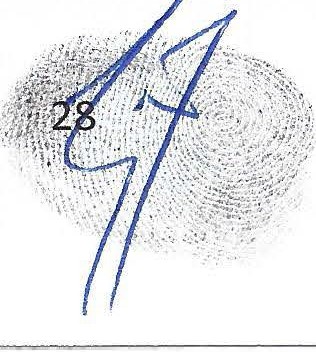 Petitioner later learned that copies of the llT may have been transferred from Hopkins/Foley in or about 1999-2001 to Proskauer.  That Theodore states that his "friends" at Proskauer would know and he and Spallina both stated they would check with their Proskauer "friends" to see if they had the missing documents.   Petitioner found his brother's new "friends," which are Petitioner's current enemies to be strange bedfellows for him.That later according to Spallina, after checking with Proskauer's estate planning attorney Albert Gortz ("Gortz"}, Spallina stated that the Proskauer firm had "fired" Simon as an estate planning client, after Proskauer prepared and supposedly completed estate work for Simon in or about 1999-2001.  Gortz now claims to have no records regarding the estate planning work of Proskauer's for Simon, including copies of the llT.That Petitioner contends that instead Simon fired Proskauer, as Petitioner did, after discovering in 1998-2002 that Proskauer was involved in the theft of extremely valuable Intellectual Properties and assets of companies owned by Simon and Petitioner, as will be fully discussed and evidenced further herein, leading to an ongoing RICO and Antitrust and Ongoing Federal Investigations and more.That Petitioner voided ALL/ANY estate planning work done by Proskauer in 1998-2002 for his family and does so again herein, after firing Proskauer and filing a series of complaints against them, further discussed herein.  Petitioner assumes Simon had done the same.That the Court should note here however, that despite Gortz's claim to Spallina that Proskauer has no estate documents in their possession, a Proskauer document turns up, allegedly executed by Simon in 2000, and it is a Will and Last Testament ("Will Exhibit"). This Will Exhibit turns up in the strangest of places, mysteriously appearing in thisCourt's record.  The Will Exhibit is filed in the estate of Simon on October 10, 2012, asThe lawsuit also alleges that Stanford Financial lost at least $1.8 billion because Sjoblom, a 20-year veteran of the U.S. Securities and Exchange Commission's enforcement division, thwarted a federal investigation into the company. The  lawsuit further alleges that the two law firms failed to properly supervise Sjoblom's work ... The three defendants named in the lawsuit filed by Janvey also face at least six class-action lawsuits in Texas filed by Stanford Financial Group investors who claim that Sjoblom conspired to defraud them and that the law firms failed to keep tabs on his activities.The case is Janvey v. Proskauer Rose, U.S. District Court for the District of Columbia, 12-CV-00155. For the plaintiff: Guy Hohmann with Hohmann, Taube & Summers.For the defendants: Not immediately available."3 That  a lawsuit filed alleges that  Proskauer  directly Aided and Abetted  Stanford and committed  Conspiracy  and more. IN THE UNITED STATES DISTRICT COURT FOR THE DISTRICT OF COLUMBIA,RALPH S. JANVEY, IN HIS CAPACITY AS COURT-APPOINTED RECEIVER FOR THE STANFORD RECEIVERSHIP ESTATE, AND THE OFFICIAL STANFORD INVESTORS COMM ITTEE PLAINTIFFS,vs.PROSKAUER ROSE, LLP, CHADBOURNE & PARKE, LLP, AND THOMAS V. SJOBLOM, DEFENDANTS.htt :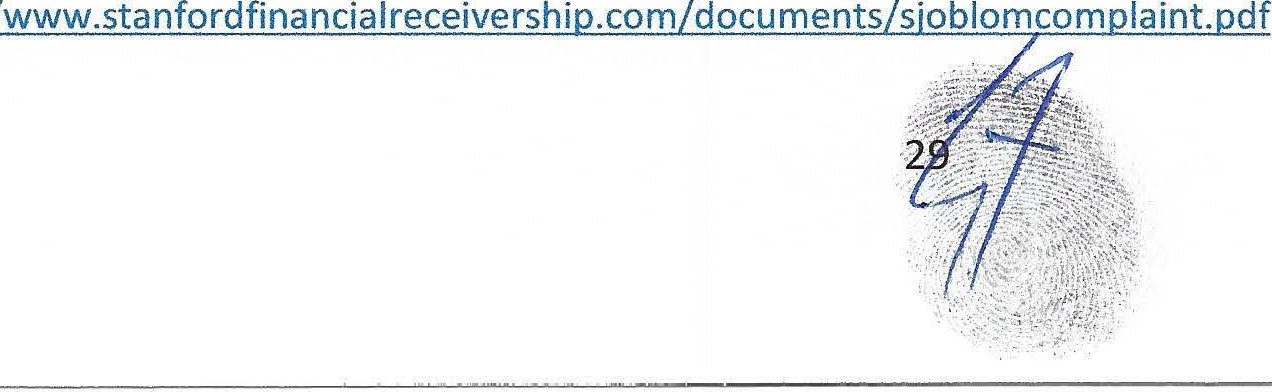 either a second Simon Will or as an "exhibit" to the 2012 Will of Simon done by TS.  This alleged 2000 Will Exhibit was filed by TS on October 02, 2012 with this Court and thetwo wills that are now filed with this Court are wholly different and apparently unrelated?That this "Will Exhibit" according to the Court docket is an "exhibit" and was done August 15, 2000 and yet is never referenced in the 2012 Will of Simon as an exhibit, the document apparently is a notarized and signed Will and yet no law firm markings or reference numbers or account appear on the document pages. This "Will Exhibit" is inserted into the Court record for no apparent reason or rationale, which raises the question of why there is a need for two wills to be filed with this Court or why it was attached to the 2012 Will of Simon as an exhibit when not referenced therein and what document now rules?  The issues with improper notarization of the 2012 Will of Simon and more will be discussed in greater detail further herein.That Pamela, Theodore and Spallina have all claimed they now have no records of the missing llT or Heritage Policy, however, Spallina, Theodore and Pamela stated in a phone call with Petitioner's siblings that they had each been working on reinstating the Heritage Policy which had lapsed at some point months prior to Simon's passing andthey had luckily reinstated it shortly before his death. How the Heritage Policy could have been reinstated without a clear beneficiary designation and without having copies of the policy and llT at that time, only a few months prior is unknown.That after speaking to various employees of Simon's and others, Petitioner learned that the Heritage Policy and llT documents were witnessed to be contained in files maintained in both Simon's business office and his home office files.That since his death, Simon's effects, including ALL documentation from his home and office have been controlled by Theodore and TS and there has been no accounting of any of the documents or other items of the Estates by the designated Personal Representatives/Successor  Trustees acting under the alleged 2012 Amended Trust to the Beneficiaries, the Trustees for the Beneficiaries or Interested Parties and thus they have no way to access and search for the alleged missing documents or to find out if they have been removed and/or suppressed .That upon Petitioner asking for copies of the Heritage Policy he has been refused by Spallina, Theodore and Pamela and even denied repeated requests for information regarding the point of contact at Heritage as exhibited and evidenced herein, with Pamela even claiming in the exhibited emails that Simon must have taken them from his office to his home and then basically with him to the grave as from the instant of his death they vanish into thin air.INSURANCE PROCEED DISTRIBUTION	CHEME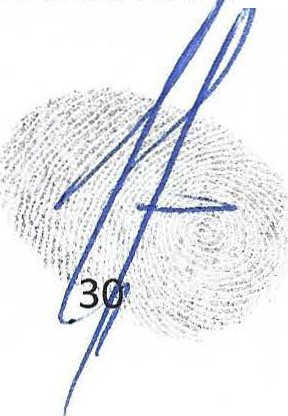 'That Spallina with the aid of Theodore, Pamela and her husband David then concocted a scheme using a proposed "Settlement Agreement and Mutual Release" ("SAMR"), see Exhibit 7 - Settlement Agreement and Mutual Release, drafted on or about December06, 2012 by an unknown Attorney at Law or Law Firm, as no law firm markings are again on the pages.That Spallina claims to Petitioner and his siblings that this scheme will get Simon's children monies from the Estates, as they were no longer beneficiaries under the alleged 2012 Amended Trust, as all five children would get nothing, as it would go to Simon's grandchildren as proposed in the May 12, 2012 meeting.  Spallina apparently advising the children to act adversely to the grandchildren beneficiaries, their own children and get the money to themselves instead.  Spallina states he is looking to get the children some of the monies outside the Estates, such as the insurance proceeds and IRA's, soas to get the children money versus their children who are the rightful beneficiaries. This makes one wonder exactly who Spallina is representing.That the proposed SAMR scheme is to have the Heritage Policy insurance proceeds be distributed to the children outside of the estate and into the SAMR, under the claim that there was a lost trust and no beneficiary designation.  Upon trying to move the monies in this fashion prior to agreement by anyone, it appears Heritage's reinsurer demanded an order from this Court with its blessing. However, on information and belief and limited legal knowledge, Petitioner believes the funds would flow into the estate of Simon, per instructions in his estate plans in the life insurance carry over clauses in both the 2008 Trust of Simon and alleged 2012 Amended Trust.That as proposed by Spallina, Theodore would be the Trustee of the SAMR scheme, claiming that under the llT, which they all claim is lost, he knew he was the "Successor Trustee."That Spallina claimed that the SAMR was necessary to "avoid creditors" and "avert estates taxes" or words to that effect and get money out to the non-beneficiary children.That Spallina states the SAMR will protect the Heritage Policy proceeds from liabilities and creditors, including liabilities that may result from a lawsuit filed against Theodore and Simon and their companies and later amended to add the Estates.  That the lawsuit was filed by a one William E. Stansbury ("Stansbury") in the Circuit Court of the Fifteenth Judicial Circuit of Florida, in and for Palm Beach Country, FL., Case#502012CA013933XXXX  ("Stansbury Lawsuit"). The Stansbury Lawsuit will be discussed in greater detail further herein.That Spallina claimed the SAMR would keep the Heritage Policy proceeds from estate taxes too and if the SAMR was not done the proceeds would "escheat" to the state of Florida and not the estate of Simon, which Petitioner believes is not the case and that this threat and misinformation was used to intentionally scare the Beneficiaries and Interested Parties to hurry up and sign the SAMR or else face dire consequences andpossible loss of the entire insura	j:	hat Petitioner did not agree that estate'Ii!i'.:(' '<(f ;;>taxes could be evaded through a post mortem trust, especially where claims that Simon was the owner of the policy had been made by Spallina.That it appeared to Petitioner that claims were being made to the insurance carrier already to pay the benefits, so was wholly confounded as to why the insurance carrier would escheat the benefits as if a beneficiary could not be found and a timely claim made.  The claim was made, there were beneficiaries represented and so it seemed ludicrous and bad legal advice based on Petitioner's limited understanding of these complex estate issues.  In all Petitioner's years selling insurance he had never witnessed something even remotely similar to this situation.That it should be noted by this Court that the five children of Simon and Shirley are all Trustees of their children's trusts that were to be set up under the alleged 2012 Amended Trust in order to transfer their inheritances to them.  That per Spallina these trusts for the grandchildren under the alleged 2012 Amended Trust were never established and still have not yet been created and he would be creating them soon, again post mortem estate planning taking place.That Simon's children, Lisa, Jill and Petitioner are still Guardians of their children as they are all minors and where all of the children of Theodore and Pamela are no longer minors as they are all over 21 currently.  Thus, if the proceeds were paid to Theodore and Pamela's children directly the monies would again skip over them as Simon and Shirley intended and they would receive nothing.  Whereas the other children, Petitioner, Jill and Lisa would control the trusts for their children for many years to come, allowing them to distribute the investment income earned for their family's needs, until the  children would be entitled to the money fully upon reaching the stated ages in the trusts.That Simon's children, especially Theodore and Pamela, under the SAMR appear in direct conflict with their children's interests over the distribution of the insurance proceeds and have in fact adverse interests.  Where due to these conflicts and adverse interest with his own children, Petitioner felt the SAMR would need to be reviewed now by several different Attorneys at Law representing each party sepalilately.  One Attorney at Law for Petitioner's children, one for Petitioner as Trustee for his children's trusts under the alleged 2012 Amended Trust, one for Petitioner's new interests and each of the children and their children would have to retain similar counsel to parse these parental conflicts with their children, all due to Spallina's failure to properly protect the beneficiaries by adequately securing the Heritage Policy and llT beneficial interests through a legally documented paper trail.  Petitioner claimed that he found it unethical to act adversely to his children and stated he would need to obtain independent counsel to review the SAMR scheme prior to signing.  Petitioner questioned why the SAMR had to have the children of Simon as Beneficiaries and not the grandchildren but was told that Simon did not want it this way and that if he did that he would get nothing.That later in a teleconference with Petitioner, Spallina, Petitioner's siblings and others, Petitioner asked Spallina if this conversion.. J money from the intended grandchildren to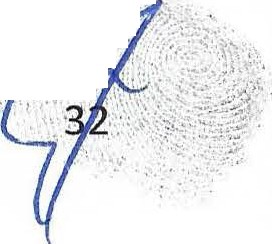 the children through this new SAMR scheme created by the children naming themselves as the beneficiaries of the Heritage Policy posed conflicts of interest or could be construed as fraud and a violation of fiduciary duties.  Petitioner found it highly irregular that acting as Trustees and Guardians for their children, that Theodore and Pamela would be creating and executing a document that could be construed as usurping funds from their children and putting those funds into their own pockets, in a highly irregular scheme.That Spallina also appears to be acting with adverse interest to the grandchildren that he has fiduciary responsibilities to protect as Beneficiaries of the Estates by moving monies out of the Estates with this new concoction to their non-beneficiary parents.  Petitioner found it strange how Spallina stated over and over again how he was going to work with Theodore and Pamela to get them some money somehow outside of the Estates plans, in direct opposition to the wishes, desires and legal documents he drafted for Simon and Shirley.That Petitioner noted the conflicts and other problems to his siblings and urged them to seek counsel to make sure it could not be construed as a conflicted transaction that could be viewed as a fraudulent conveyance, violation of their fiduciary responsibilities and more.  At this time it is not known if any of the other children have retained counsel for themselves and their children to review the SAMR for potential conflicts and legal validity.  Yet, according to the exhibited Heritage Policy emails, apparently all of them appeared willing to have signed blindly at that point without counsel, without getting an approval from this Court, solely relying on the counsel of Spallina for all parties that this scheme was legit.That the proposed SAMR that was drafted was not done apparently by any law firm willing to affix their firm's name to the SAMR, the only law firm listed in the document is that of David B. Simon, The Simon Law Firm, 303 E. Wacker Dr., Suite 210, Chicago, IL 60601-5210, for serving process and notices, no other firm markings exist.  However, the evidence exhibited herein shows Spallina selling the concept to all parties, over and over and involved in creating and negotiating the SAMR with insurance carriers and the children and authoring the SAMR concept and the language of the draft SAMR attached already herein.That Petitioner objected to signing any such deal, even when claimed they would get a Court Order, until he could retain counsel that could decide if this were legal, a violation of his fiduciary duties to his children as Trustee of their trusts and if in fact if this SAMR could further be construed as fraud and more.That in the Heritage Policy emails already exhibited herein, Spallina, after claiming it was initially an "educated guess" at best of whom the actual beneficiaries were, then reverses course in the attached emails, now suddenly remembering that Simon verbally told him the five children were supposed to be beneficiaries of the Heritage Policy proceeds and so the beneficiaries for the SAMR should abs  lutely be the children and not the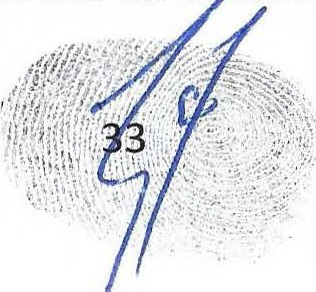 grandchildren.   However, this is Prima Facie evidence that Spallina failed to take reasonable care to document this verbal statement supposedly made by Simon to him designating the Beneficiaries of a large estate asset in the estate plan and should have thus taken reasonable steps to protect those Beneficiaries.That Spallina supposedly created the alleged 2012 Amended Trust by modifying the 2008 trusts of Shirley and Simon just weeks earlier and in both cases appears to have failed to document and secure the proper papers for the Beneficiaries of the llT and Heritage Policy and failed to maintain the missing llT, the Heritage Policy and even the parole evidence offered of Simon's supposed statement and so wholly failed to protect his clients and their Beneficiaries.That Spallina having no legal designation of beneficiaries to the Heritage Policy and the llT now exposes all the Beneficiaries and Interested Parties to a plethora of new liabilities and losses, such as, potential adverse tax consequences, adverse creditor issues, large legal and accounting bills to evaluate the problems resulting from this, loss of benefits to some parties and gain to other parties, all problems created by these fiduciary failures and more by the Personal Representatives.That if true that Spallina knew these Beneficiary designations all along as the children and not the grandchildren,  in advance of Simon's death and while amending the 2008 Trust, then his prior statements that Petitioner was not a Beneficiary under the Estates and was not entitled to documents other than what was in the public record, nor entitled to ANY inheritance or assets of the Estates is then materially false, as he would have known Petitioner to be a Beneficiary of the Heritage Policy and llT, as Simon had told him prior to his according to the emails.   Petitioner believes that this misinformation regarding him not being a Beneficiary was used to suppress documents from being released to Petitioner in the Estates, while alleged criminal activities were taking place in the creation of those documents post mortem, as exhibited and evidenced at length further herein.That at minimum, even if Spallina claims he did not possess the llT or Heritage Policy for this major Estates asset, he should have stated in the alleged 2012 Amended Trust that he had this knowledge of who the beneficiaries were under the llT that he did not poses and stating in its absence the reason for the absence of the prevailing document designating the Beneficiaries and who they were, in spite of not having possession of the llT, reasonably ensuring the proper Beneficiaries rights to the proceeds.That according to Spallina, Theodore and Pamela, as exhibited in the Heritage Emails, the owner of the Heritage Policy is Simon and not the llT, which at this time Petitioner cannot confirm, as the Heritage Policy and llT are alleged to be missing and other information appears secreted and suppressed by the Personal Representatives, Theodore, and apparently as exhibited, Pame a, all now claiming to have lost all copies and records of these items.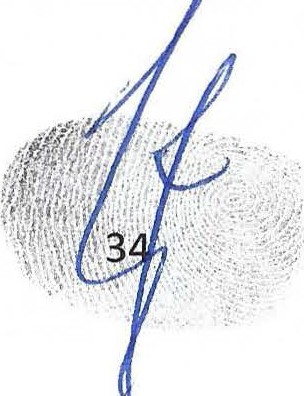 That the owner designation as Simon himself goes against proper estate planning of an irrevocable trust necessary to achieve the tax and creditor and other benefits of an irrevocable trust.  Typically, and in almost all instances that Simon and Petitioner sold insurance together to clients for over 25 years, the owners and beneficiaries of the policies were the irrevocable trusts established, NOT the individual as owner or with any controlling interest.  Having the insured act as the owner, who can then make policy and beneficiary changes, etc. would violate the very nature of the irrevocability of the trust being designed, which removes any control to make changes by the insured who irrevocably gives all rights up to gain the benefits.  Why hire an Attorney at Law and pay them to prepare and implement a trust designed to fail?That Spallina was confronted by Jill as to the legality of the SAMR in a family call attended by Petitioner's siblings, Tescher, Spallina and others, asking if her child could later sue her for actions under the SAMR due to the apparent conflicts of interest and possible fraud, Spallina claimed, "only if you later tell her what you did or she finds out" or words to that effect.  Again, it appears that Spallina is again acting as counsel to the children in adverse interest to the grandchildren  Beneficiaries and his client Simon and Shirley's wishes, desires, intent and legal documents, all in violation of law.That again, as exhibited already herein, Spallina counsels and advises Petitioner to just sign the SAMR documents, that he did not need counsel as it would be a waste of money.  That this claim to not seek counsel, as it is was a waste of money is also parroted by Theodore and Pamela as evidenced in the exhibited emails.  Where Petitioner has been counseled that in fact each party to the SAMR and those affected by it would need separate and distinct counsel to represent each capacity they were being advised by Spallina to act under in the SAMR in order to parse the conflicts, if they could be.That for example, in the SAMR proposal alone, Theodore acts without separate and distinct counsel in each of the following capacities,as a Personal Representative/Successor Trustee in the Estates,as a Trustee for his children's benefits under the alleged 2012 Amended Trust of Simon,as the Trustee of the SAMR andas an individual and direct benefactor of the SAMR proceeds in adverse interest to his children.That for example, in the SAMR proposal alone, Spallina, Tescher and TS, act without separate and distinct counsel in each of the following capacities,as Personal Representatives under the	leged 2012 Amended Trust of Simon,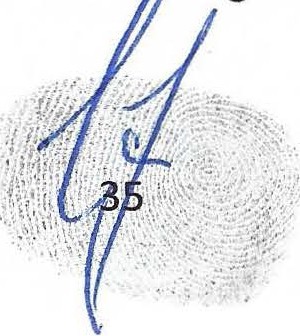 as Trustee of the SAMR, whereby Spallina claimed if Theodore was not elected by his siblings to be successor trustee of the SAMR, he would act in such capacity and open new trust accounts in his name to hold the proceeds and distribute them. Petitioner immediately objected to Theodore due to the apparent conflicts,as Counsel to the Estates,1v.   as Counsel to the Beneficiaries and other Interested Parties in the SAMR, except for Petitioner's children who have retained independent counsel and Petitioner who seeks currently to retain counsel individually,as counsel for the Beneficiaries under the alleged 2012 Amended Trust of Simon, and,as Counsel for TS, Spallina and Tescher, as they appear without having retained independent counsel for any of the conflicting representations they have.That Petitioner asks the Court if TS, Spallina and Tescher's liability and malpractice carrier would allow TS to act in these multiple and conflicting representations to all of these parties without independent counsel for themselves other than acting as their own counsel for their own acts in each capacity.  Further where these conflicts appear to be self-dealing and cause liabilities to not only the Beneficiaries but the carrier.That this suppression and loss of documents by TS, Spallina, Tescher, Theodore and Pamela could be construed as constructive fraud, a tort of deliberate omission or alteration of facts, in order to benefit themselves and others, just one example of a serious breach of fiduciary duty, which may lead to fines and repayment to beneficiaries for ALL losses. Courts can and should remove the Personal Representatives, Trustees and Successor Trustees for such breaches.That this SAMR proposed and endorsed by Spallina clearly benefits Theodore and Pamela mainly, whom without such scheme would have no direct or indirect beneficial interest in the Heritage Policy under either the alleged 2012 Amended Trust or prior known trusts of Simon and Shirley, as both were wholly cut out from receiving anything in the Estates and with the SAMR they would now get a large chunk of the proceeds, approximately two fifths of the death benefit.  This scheme would clearly reverse the desire and intent and estate documents of Simon and Shirley to exclude them from the remaining assets of the estate.That this scheme of Spallina and others works adversely to the grandchildren Beneficiaries of the Estates under the alleged 2012 Amended Trust, giving Theodore and Pamela two fifths of the proceeds or more and where Spallina is acting as counsel against the Beneficiaries in favor of Theodore and Pamela and this appears to present numerous problems.  If the alleged 2012 Amended Trust however is stricken, as Petitioner believes it should be by this Court, then the Beneficiaries of the proceeds would be only Petitioner, Jill and Lisa and the·r children.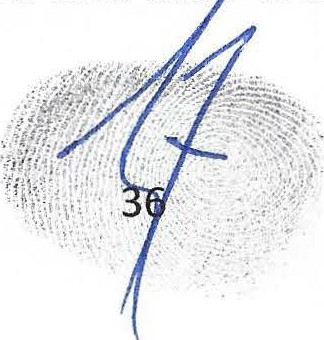 That Spallina in several calls with Simon's children claimed the SAMR was a way to get the children monies out of the Estates and promised Theodore and Pamela that through the SAMR they concocted together, he could get them at least something from the Estates, along with perhaps the IRA monies.  Where this legal advice is directly in conflict and to the detriment of the Beneficiaries of the Estates in either the 2008 or the alleged 2012 trust.	Spallina's working in fact with Theodore and Pamela to get monies from the Estates to them personally, in opposite of the desires and intent of Shirley and Simon appeared wholly unethical and more to Petitioner.That if Petitioner signed the SAMR and received one fifth of the Heritage Policy proceeds as proposed in the SAMR versus his children receiving three tenths of the proceeds, this would create a loss of inheritance to Petitioner's family of several hundred thousand dollars.That Spallina on a phone call with Petitioner and a friend, Marc Garber, Esq. ("Garber"), made a threat to Petitioner in attempts to coerce Petitioner to sign the SAMR without seeking counsel and not cause problems whereby Petitioner either accepted the SAMR or Spallina would now somehow seize Petitioner's children's home.That Spallina claimed later that some kind of mortgage existed on the home of Petitioner's children and that he could forgive such mortgage as Personal Representative but only if Petitioner accepted the SAMR.  All the while as exhibited andevidenced herein urging Petitioner to do the SAMR without securing counsel or he would seize Petitioner's children's home and evict Petitioner, Candice and their children. That this threat on Petitioner to extort him to accept this SAMR scheme may be evidence of criminal activity by Spallina that harms the beneficiaries.That after receiving advice from Garber, whom is not retained in these matters, that the SAMR could be construed as a violation of Petitioner's fiduciary responsibilities to his children and law, Petitioner then immediately retained the law firm of Tripp Scott and Attorneys at Law Christina Yates, Esq. ("Yates") and Douglas H. Reynolds, Esq. ("Reynolds"), from a referral from Garber of Flaster Greenberg P.C. ("Flaster") to evaluate the SAMR, demand documents for the Estates and other matters.PETITIONER FORCED TO RETAIN COUNSEL DUE TO PERSONAL REPRESENTATIVES LACK OF DUTY AND CARE, BREACHES OF FIDUCIARY DUTIES AND CONFLICTS OF INTEREST REGARDING MISSING ESTATE ASSETS AND DOCUMENTS AND MOREThat Spallina grew angry at Petitioner's stated desire to retain independent counsel and threatened Petitioner that if he retained counsel that TS would not deal kindly with him forward and in an adversarial fashion.  Spallina claimed it was a waste of time and the Estates monies to get counsel involved tha  he approved the SAMR and would get a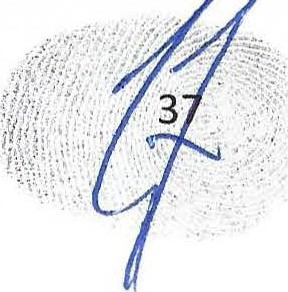 Court Order approving it now to satisfy the reinsurance carrier who did not go along with the initial scheme that did not entail an order from this Court.That further, Spallina claimed that TS could represent all the parties without the need for either the children, the grandchildren Beneficiaries or their Trustees to retain independent counsel to review the SAMR.  Petitioner felt extorted by these threats made by     Spallina to either go along with the SAMR without counsel "or else" and further created the need for Petitioner to retain counsel.That Petitioner at this time grew leery of the integrity of Spallina and Tescher and now had several reasons necessitating the need for counsel, including but not limited to,securing estate documents, as now months had passed since Simon's death and TS had never sent ANY documents for Simon's estate and now over a year and half later had received no documents for Shirley's estate and Spallina had failed repeatedly on his promise to deliver them to Petitioner,to evaluate if what Petitioner was told by Spallina regarding not being a Beneficiary of either estate and therefore not entitled to any documents of the Estates was true, especially in light of the fact that Petitioner would have been entitled to the Estates documents even in his role as Guardian and Trustee for his children's truststo evaluate the Estates assets,to evaluate the cause and effect and resolution of the missing llT and Heritage Policy and determine the liabilities resulting from such breaches of fiduciary duties as the documents are claimed missing by Spallina, Theodore and Pamela and this materially effects beneficiaries rights and interests negatively,to evaluate the SAMR created in order to replace the missing llT and Heritage Policy for legal validity and possible fraud,v1.   to evaluate if Petitioner and Petitioner's children now needed separate counsel due to adverse interests causing conflicts and possible fiduciary violations,to evaluate the new tax and creditor implications of the new SAMR upon distribution of the Heritage Policy proceeds to the Beneficiaries,to evaluate if Creditors to the Estates could construe the SAMR as a Fraudulent Transfer to avoid creditors,to evaluate if the Personal Representatives and Successor Trustee were acting in good faith and following law,to evaluate the legal opinions being rendered by Spallina regarding claims about the SAMR's tax and creditors protections this Post Mortem SAMR would gain, andto evaluate Spallina's newly disclosed evictio	threat on behalf of the estate of Simon against Petitioner's children's home.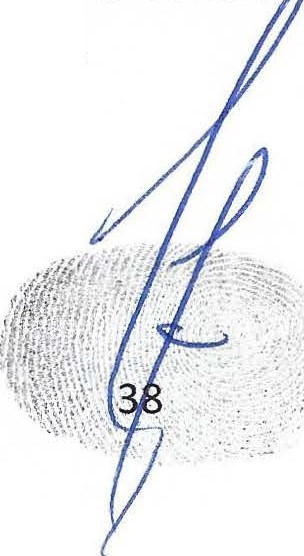 That Yates then attempted to schedule a call and meeting with Spallina to discuss the beneficial interests of Petitioner's children and Petitioner and secure the documentation of the Estates.That Yates upon having her staff contact TS to schedule a meeting, told Petitioner that TS denied knowing Petitioner or of Petitioner's father's estate matters and Yates was surprised as she had already seen evidence that Spallina knew of Petitioner and Petitioner's father, including but not limited to, information regarding the specific meetings already held with Petitioner's family and Petitioner personally, as evidenced in the exhibits evidenced herein already.That after several delays in speaking with Tripp Scott for several weeks through a series of tactical evasions, Spallina then stated he would not meet with Yates and cancelled a scheduled meeting.  These aversions for months by TS ran up an enormous bill for Tripp Scott as will be exhibited and evidenced herein, just in trying to get the documents from them.That when Yates contacted Petitioner they decided to now have Tripp Scott send letters to TS, demanding TS to respond and produce documents and records of the Estates. See Exhibit 10 - Tripp Scott Letters to Spallina for Documents and Spallina Reply.That to the best of Petitioner's belief, currently Tripp Scott has only received PARTIAL documentation requested, with key documents to understanding the rights of the beneficiaries that were requested still never sent by TS to Tripp Scott or Petitioner and leaving Yates responding to Spallina she would attempt to piece together the documents of the Estates to make sense, as what he sent was a puzzle with many missing pieces. Again, major pieces of the puzzle requested were not sent and still have not been, leaving an incomplete picture of the Estates to the Beneficiaries and where the Estates documents and assets should be an open book to the Beneficiaries, instead we find non beneficiaries apparently having exclusive access with Spallina to the Estates and everyone else wholly in the dark.That the problems and conflicts created with the llT and SAMR now forced Petitioner to now have to retain two separate Attorneys at Law, as Tripp Scott astutely identified a conflict of interest that precluded them from continuing representing both Petitioner and Petitioner's children together, as Petitioner and his children suddenly had adverse conflicting interests and would need separate and distinct counsel.That after reviewing the new conflict of interest the SAMR posed, Tripp Scott decided they could only represent one party forward and it was decided that Tripp Scott would remain counsel for Petitioner's children.  Therefore, Tripp Scott advised Petitioner that he would now need to retain individual legal counsel to represent his beneficial interests in the Estates that now conflicted with his children's beneficial interests.  See Exhibit 11 - Tripp Scott Conflict Letter.That it is now necessary for Petitioner to retain separate counsel in attempts to determine the effect on the Estates of thes	problems identified already and how they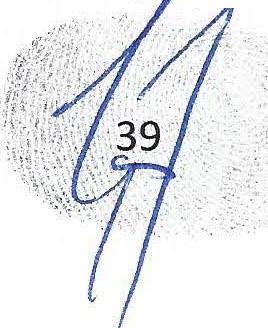 will affect beneficial interests and whom the beneficiaries will ultimately be, a large legal undertaking for the Beneficiaries and Interested parties.. That once Tripp Scott and Petitioner received the partial documentation from Spallina and secured the Court records of the Estates that were in the public record, problems were instantly discovered, including alleged FRAUDULENT and FORGED documents, as defined further herein, all requiring steep new legal fees for Petitioner, Petitioner's children and Beneficiaries and Trustees to encumber for counsel to now analyze anddetermine the cause and effect of these newly discovered problems, all will be evidenced herein to be a direct result of TS, Tescher, Spallina, Theodore and Pamela.FORGED AND FRAUDULENT  DOCUMENTSFILED IN THE ESTATE OF SHIRLEY IN THIS COURT BY TESCHER AND SPALLINA CONSTITUTING A FRAUD ON THIS COURT AND THE BENEFICIARIES AND MOREThat once Tripp Scott received this partial and incomplete set of documents for the Estates from TS, it immediately became clear that certain documents stood out as absolute Prima Facie evidence of Forgery and Fraud in documents submitted by estate counsel TS to this Court and now part of this Court's record.That over a month after Simon's passing on October 24, 2012 TS filed with this Court several "WAIVER OF ACCOUNTING AND PORTIONS OF PETITION FOR DISCHARGE; WAIVER OF SERVICE OF PETITION FOR DISCHARGE; AND RECEIPT OF BENEFICIARY AND CONSENT TO DISCHARGE" ("Waiver(s)") necessary for the closing of the estate of Shirley Bernstein that had come from Simon, Theodore, Pamela, Lisa, Jill and Petitioner, all signed at different times and locations. Exhibit 12 - Waivers Not Notarized.That in a Memorandum sent by this Court to TS on Nov 05, 2012, nearly two months after Simon's death, this Court then sent back all of these Waivers for notarization by each party, stating, "Receipts for assets from all of the specific beneficiaries were not notarized." Exhibit 13 - This Court's Memo to TS.That on November 19, 2012 this Court received documents that appear similar  to those sent back from TS but now, they were supposedly notarized on the prior date they were signed months earlier.  The earlier documents signed did not have a notary but these somehow now did.That in the November 19, 2012 Waivers sent back to this Court, the Waivers appear to have been altered from those sent back by this Court, to now have a notary public seal contained on them that is falsely witnessed on a time in the past. It would be impossible to have the documents notarized in the past	· hout a time machine but that is what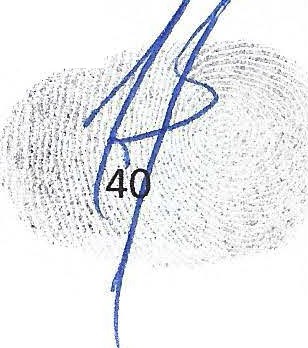 appears in the Court record. Exhibit 14 - Waivers Notarized on Dates Months in the Past.That the documents returned to this Court by TS in some instances, including Petitioner's, appears at first glance to have the exact same signatures and writings from the prior documents dated and signed months earlier without notary but now had been notarized in November 2012 on the dates in the past.That in the November 19, 2012 Waivers returned to the Court there was also a notarized Waiver from Simon, now notarized and signed.  However, the Court did not send the document to have a notarized Waiver until two months after Simon's death and thereby raising the question of just  how Simon rose from the grave to notarize a documentin November 2012 when he passed away in September 2012, again Prima Facie evidence of Fraud and Forgery and more. Exhibit 15 - Simon's Waiver Signed Post Mortem.That all of the Waivers appear to have been further altered with scienter, whereby the un-notarized documents sent back by this Court appear also to have been allegedly criminally altered by shrinking the original un-notarized documents in size and thenaffixing a false notary seal upon them and then creating a merged and new document, of which the signatures were then forged onto the new documents to resemble the documents submitted to the Court, which were then sent by US Mail back to this Court. This appears to be how dead men sign and notarize documents in the past post mortem or Petitioner waits for a better explanation from this Court.That Petitioner's prior signed and not notarized Waiver also came back notarized, despite the fact that Petitioner has never met with TS and/or their notary to notarize any documents and therefore Petitioner's notarized document appears to be the same document sent back by the Court but now is also forged and altered to affix a fraudulent notarization and signature on documents dated and executed in the past.That on information and belief, Petitioner's sisters were also not in Florida during the time period of the documents being falsely notarized in November 2012 and therefore could not have signed personally in front of the notary on a date in the past either and thus it is alleged that their signatures and notary have been forged as well.That why would someone get a document back in November 2012 from the Court to notarize it and then recreate that document, using in Simon's example April 2012 as the signing date and then affix a notary seal on a document that was not originally notarized on the date in the past.  Hard to understand other than when one of the parties you need to have notarize the document is dead for two months and you cannot get his signature or have him appear before a notary but you also cannot submit a document dated in the present as everyone would see a dead man signing and notarizing and find that hard to believe.  So, it appears you take the document from April and you carefully craft it to look like the ones done in the past, replete with attempted forged signatures and shrink it to fit a notary and presto, you hope no one catche	it.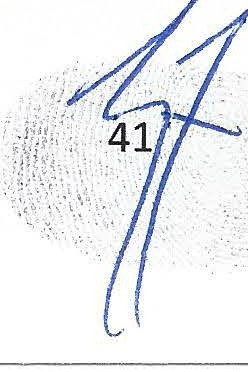 That this altercation of the Waivers by manipulation and altercation of the prior documents shows that this was no notarization mistake or accident but rather a carefully crafted FORGERY by TS and their notaries, attempting to make the resubmitted documents look identical to the earlier documents signed and doing a wholly amateur job of FORGERY with so many inconsistencies existing in the two documents for each party that a child can spot the numerous defects in signatures and more.That Petitioner alleges that these alleged document forgeries and signature forgeries and fraudulent notarizations re-submitted to this Court by TS, Tescher and Spallina constitute an instance of irrefutable Fraud on this Court and Fraud, Fraud on Petitioner'sfamily and Fraud on the Beneficiaries, commissioned through alleged felony violations of law by the Personal Representatives, Trustees and Estate Counsel. Yes, it appears the fraudulent documents were sent via mail or wire to the Court and others.That Petitioner was never notified by TS that documents were sent back from the Court and needed to be notarized until recovering them from the Court, perhaps one of the reasons TS and others are hiding documents essential to the Estates.That on January 23, 2013 after reviewing the Forged and Fraudulent documents with Tripp Scott and their Notary Public expert at their offices, Tripp Scott prepared and Petitioner signed a REVOCATION OF: WAIVER OF ACCOUNTING AND PORTIONS OF PETITION FOR DISCHARGE; WAIVER OF SERVICE OF PETITION FOR DISCHARGE; AND RECEIPT OF BENEFICIARY AND CONSENT TO DISCHARGE ("Revocation") revoking the alleged Fraudulent and Forged Waiver that was submitted to this Court on Petitioner's behalf and without Petitioner's knowledge or consent by TS. Exhibit 16 - Petitioner Revocation of Waiver.That Petitioner is unclear as to whether Tripp Scott filed this Revocation on behalf of Petitioner with this Court prior to having to separate representations as described further herein due to conflict between Petitioner and his children.  That if Tripp Scott did not file such Revocation with this Court that such Revocation attached herein may now also be construed to be filed with this Court through submission herein.That Petitioner's Revocation herein may cause this Court to reopen and re-administer the Estate of Shirley again free of such Fraudulent and Forged documents and the effects of them.That Petitioner claims that Simon's Waiver should also be stricken from the record in Shirley's estate, as it too is a Fraudulent and Forged document, as it appears impossible that Simon could have signed and notarized a document post mortem and again his document was shrunk to fit the notary public seal and his signature appears to have been forged.That Petitioner states that these alleged Forged and Fraudulent documents are Prima Facie evidence of the alleged criminal activity in the estate of Shirley should be reported by this Court to all appropriate criminal authorities for immediate investigation.   If this Court does not intend on notifying the appro  riate authorities on its own authority, which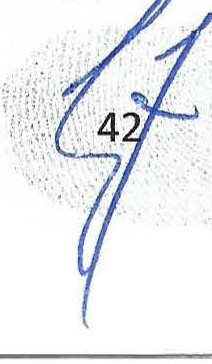 may constitute Misprision of a Felony, including notifying the Governor of the State of Florida for the alleged illegal and improper notarizations and reporting the alleged Forgery and Fraud on the Court to criminal authorities, then Petitioner requests the Court notify him in writing that the Court is not intending on reporting the alleged criminalactivity and tendering the evidences exhibited herein of such alleged criminal acts to the authorities and Petitioner will contact these authorities directly .  That Petitioner feels that it is a duty of this Court to report such alleged criminal activities and exhibited Prima Facie evidence, especially where the alleged crimes are alleged committed by another Attorney at Law acting as an Officer of this Court, as is the case with TS, Spallina and Tescher.INCOMPLETE NOTARIZATION IN THE ALLEGED 2012 AMENDED TRUST OF SIMON AND MOREThat upon reviewing the documents in the estate of Simon sent by TS to Tripp Scott and those gathered by Petitioner from this Court, several more problems arose with the validity and legality of estate and other documents prepared and filed by TS with this Court, the Beneficiaries and Interested Parties, including the fact that the alleged 2012Amended Trust of Simon dated July 25, 2012, less than two months before Simon's death on September 13, 2012, also is alleged deficient in the notarization.4  See Exhibit 17 - Signature Pages of Alleged 2012 Amended Trust.That in the alleged 2012 Amended Trust neither the identification that Simon appeared or was known on that date to the notary was indicated, so that Simon neither appeared before the notary or was known to the notary at the time of notarization of the alleged 2012 Amended Trust that Spallina and others have gained powers over the estates using.  The failed notarization of this document making it an alleged nullified document that cannot be relied upon legally and due to the lack of care and duty by TS to properly notarize these documents, a further Breach of Fiduciary Duties by TS and furtherpossible evidence of Notary Public Fraud by TS and others, all beneficiaries have further liabilities and burdens.That the alleged 2012 Amended Trust of Simon also appears improperly witnessed by Spallina who acts as one of the two Witnesses to the alleged 2012 Amended Trust, a4 http://notarypublic-florida .com/liability.htmA recent court decision should be of special interest to Florida notaries and their employers . In Ameriseal of North East Florida, Inc. v. Leiffer (673 So. 2d 68 [Fla. 5th D.C.A. 1996]), the Court ruled that a notary public and the law firm that employs her may be held liable for damages resulting from an improper notarization ... Because notaries are appointed by the Governor, it is the responsibility of the Governor's Office to investigate allegations of misconduct by notaries. The Notary Section investigates hundreds of complaints each year and takes disciplinary action against those notaries found to have been negligent in their duties. Most complaints involve bu  ness deals gone awry, persons involved in legal disputes, or friends who asked the notary for a special favor.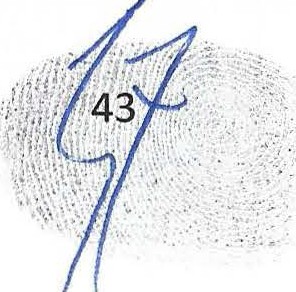 document Spallina prepared as Counsel and whereby under the alleged 2012 Amended Trust TS is also granting TS, Tescher and Spallina powers to act in the capacities they have acted in since day one after Simon's death and these same documents also gave them interests in the Estates.. That since TS and Spallina have refused to send the original 2008 Trust of Simon to Tripp Scott or Petitioner after repeated requests, it remains unclear as to who the Personal Representatives of Simon's estate were designated to be in the 2008 Trust that TS was changing in the alleged 2012 Amended Trust to make TS, Tescher and Spallina the new Personal Representatives, again a guessing game.That these new problems with notarizations in the estate documents of now Simon combined with the overwhelming  Prima Facie evidence of alleged Forged and Fraudulent documents in the estate of Shirley, now begets the question as to just what the bigger Fraud is that is attempting to be pulled off on this Court, the Beneficiaries andInterested parties that would cause Fraudulent, Forged and incomplete documents to be submitted to this Court and others by TS, Spallina and Tescher in now both Simon and Shirley's estate.. That Petitioner states that these alleged Forged and Fraudulent documents are Prima Facie evidence of the alleged criminal activity in the estate of Simon should be reported by this Court to all appropriate criminal authorities for immediate investigation.   If this Court does not intend on notifying the appropriate authorities on its own authority, which may constitute a Misprision of a Felony, including notifying the Governor of the State of Florida for the alleged illegal and improper notarizations as required by law and reporting the alleged Forgery and Fraud on the Court to criminal authorities , then Petitioner requests the Court notify him in writing that the Court is not intending on reporting the alleged criminal activity and tendering the evidences exhibited herein of such alleged criminal acts to the authorities and Petitioner will contact these authorities directly and immediately.  That Petitioner feels that it is a duty of this Court to report such alleged criminal activities with the exhibited Prima Facie evidence, especially where the alleged crimes are alleged committed by another Attorney at Law acting as an Officer of this Court, as is the case with TS, Spallina and Tescher.XI.	INCOMPLETE NOTARIZATION IN THE 2012 WILL OF SIMON AND MOREThat the 2012 Last Will and Testament of Simon filed with this Court dated July 25, 2012, forty-nine days before Simon's death on September 13, 2012 is also deficient in the notarization, see Exhibit 18 - Signature Pages of 2012 Will of Simon, as again neither the identification that Simon appeared or was known on that date to the notary was indicated, so that Simon neither appeared before the notary or was known to thenotary at the time of notarization of	Amended Trust that Spallina anda	..others have gained powers over the estates using.  The failed notarization of this 2012 Will making it an alleged nullified document that cannot be relied upon legally and due to the lack of care and duty by TS to properly notarize these documents, a further Breach of Fiduciary Duties by TS and further possible evidence of Notary Public Fraud by TS and others, all beneficiaries have further liabilities and burdens.That additionally there is apparently an unidentified exhibit to the 2012 Will of Simon filed with the Court on October 02, 2012 by TS, which appears to be a previous Will of Simon signed on August 15, 2000, the Will Exhibit.  This Will Exhibit is never referenced as an exhibit in the 2012 Will of Simon that was prepared by TS and purportedly signed by Simon on July 25, 2012 and so what exactly it is an exhibit for is unknown.  See Exhibit 19 - Relevant Signature Pages of Will Exhibit.That the 2012 Will of Simon was recorded as a nine page document with this Court on October 05, 2012.  The 2000 Will Exhibit to the 2012 Will of Simon was filed with the Court October 10, 2012 and docketed as an "exhibit" but no indication to what and appears to be an old Last Will and Testament prepared and executed by Proskauer on August 15, 2000.  As the Will Exhibit is never referenced in the Will of Simon that was prepared by TS in 2012, the questions of if Simon knew this Will Exhibit would be affixed to his Will or would somehow become part of the estate documents filed with this Court and what purpose it would serve or rights it would convey is unknown, as this 2000 Will was voided in the 2012 Will prepared by TS.That as of the date of filing, it remains unclear to Petitioner why the Will Exhibit has been entered and now part of this Court's record and why there are now two Last Will and Testaments in the Estate of Simon filed by TS.  That again, the question of what part of a larger scheme is at play here is raised and why is the involvement of Proskauer brought into such a scheme through a 2000 Will Exhibit that is over a decade old and voided??? The relation of Proskauer to Simon and Petitioner has a long and sordid history and will be further discussed and defined herein and in exhibit.That in contrast the Will of Shirley filed with this Court and done in May of 2008 by TS appears to be notarized correctly and the notary properly underlines that Shirley is "personally known to me" on the date of notarization.  However the document still suffers from Spallina acting as Counsel and Witness in the document in conflict, despite that no interests or powers appear to be transferred in the Will of Shirley to TS through the execution of the Will, although now all documents become questionable due to the alleged forgeries and fraud in the other documents.FAILURE BY PERSONAL REPRESENTATIVES TO INFORM AND DEFEND BENEFICIARIES IN CLAIMS AGAINST TH	ESTATE VIOLATING FIDUCIARY RESPONSIBILITIES  AND  MORE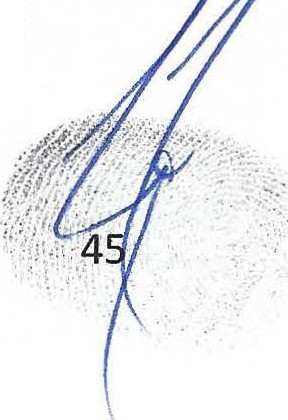 That William E. Stansbury ("Stansbury") filed a lawsuit in the Circuit Court of the Fifteenth Judicial Circuit of Florida, in and for Palm Beach Country, FL., Case # 502012CA013933XXXX for USO $2,500,000.00 on July 30, 2012, just five days after Simon supposedly signs the alleged 2012 Amended Trust and the 2012 Will of Simon.That Stansbury first sues in his original complaint the following Defendants,Ted S. Bernstein,Simon Bernstein,LIC Holdings Inc. andArbitrage International Management LLC fka Arbitrage International Holdings LLC.That Spallina advises Petitioner and his siblings that this was a business deal of Theodore's and that Theodore was taking care of the lawsuit with counsel and Stansbury and that the lawsuit would not become a problem to the estate, as Theodore would be settling it shortly for no more than a couple thousand dollars, Spallina opining that Stansbury had no real claims.That Theodore and Spallina have not been noticing properly the Beneficiaries and other interested parties of the status of the Stansbury lawsuit or the liabilities that may result to the estate as required by law.That as of this date the lawsuit has not settled and upon doing his own due diligence Petitioner discovered the Stansbury complaint had been amended by Stansbury on February 14, 2012, obviously having not been settled by Theodore for a couple thousand dollars.That Stansbury amends his original complaint to now sue Defendants,Ted S. Bernstein,Donald Tescher and Robert Spallina as,Co-Personal Representatives of the estate of Simon L. Bernstein,Co-Trustees of the Shirley Bernstein Trust Agreement dated May 20, 2008,UC Holdings Inc., ("LIC")5Arbitrage International Management LLC fka Arbitrage International Holdings LLC, andBernstein Family Realty LLC.That Stansbury claims in the amended complaint that,LIC retained commissions in 2008 that amounted to USO $13,442,549.00,Simon Bernstein was paid USO $3,756,229.00 in 2008, andTheodore was paid USO $5,225,825.00 in 2008.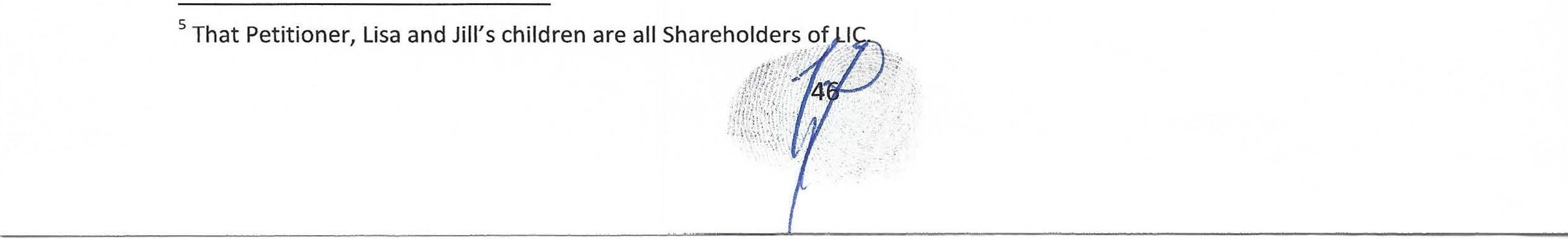 That Stansbury lowers the amount of the lawsuit from USO $2,500,000.00 to USO$1,500,000.00 in the amended complaint.That Stansbury adds three new specific real estate properties to the lawsuit in the amended complaint in attempts to put liens on them, including Petitioner's children's home which was purchased for approximately USO $360,000.00 and yet fails to include Theodore's home purchased for approximately USO $4,400,000.00.   Instead, Stansbury lists a home of Theodore that had sold and that he no longer lives in.  On information and belief, Stansbury knew Theodore no longer lived in or owned the home he sued and intentionally left off Theodore's home that he lives in.  Theodore is supposedly the defendant in the lawsuit that Stansbury claims did most of the egregious acts against him, including several that appear to be criminal, including allegations of check forgery and signature forgery, conversion of funds and more.That Petitioner, on information and belief, has recently learned that Stansbury may be in fact colluding with Theodore, Spallina, GT and Ransom Jones ("Jones") an employee of UC, to target assets of the Estates through the lawsuit by adding these new defendants and assets in the amended complaint.  Whereby they have been allegedly conspiring together with intent to defraud the Estates of assets which would constitute abuse of process, Fraud on that Court, theft and more.  Perhaps why Stansbury is now targeting the real estate held in the Estates where Theodore has no beneficial interests in the properties and this legal process abuse scheme and Fraud on that court would provide a way for Theodore and Stansbury to take interests from the Estates through such lawsuit, working together and to relieve Theodore from his personal financial obligations to Stansbury for the alleged check forgery and other damages he may owe.That prior to Stansbury's amended complaint, Petitioner in a teleconference with Spallina, Yates and his siblings asked Theodore and Spallina who was representing the various parties in the lawsuit and were the Estates being represented by independent counsel or TS. That TS stated the estate did not yet have counsel in the lawsuit despite the lawsuit being filed months earlier on July 30, 2012 and despite his prior opines on the lawsuit to not worry to the children of Simon it would be handled by Theodore.That Theodore in that teleconference stated that his personal counsel and LIC's counsel was GT6 and Petitioner reminded Theodore that GT would have conflicts with Petitioner and Simon's Estate that are more fully described further herein.6That GT is also alleged involved in the Stanford Money Laundering Operation, "Stanford receiver sues law firmsGreenberg Traurig and Hunton & Williams" American City Business Journals, Nov 17, 2012, 10:15am CST UPDATED: Mar 20, 2013, 9:18am CDThttp://www.biz journals.com/houston/news/201 2/11/16/stanford-receiver-sues-law-firms .html?page=all and"R. Allen Stanford and Miami-based Greenberg Traurig: why is · always Greenberg Traurig?"by Eye on Miami Sunday, July 05, 2009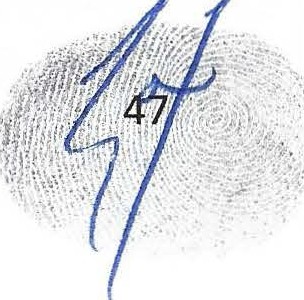 That shortly after Petitioner reminded Theodore of the GT conflicts with certain of the Estates assets, including the Stanford investment and trust accounts, Simon and Petitioner, that Stansbury suddenly, months after filing the lawsuit, files a motion to remove GT as counsel representing Theodore, due to a conflict of interest he suddenly remembers he has with GT.That GT then recently withdraws as counsel in the lawsuit claiming to that court that GT was conflicted with the "Defendant's," their client Theodore, when the conflict allegedly is with the Plaintiff Stansbury instead, as described in Stansbury's motion to dismiss GT as counsel in that lawsuit?That after the Stansbury amended complaint was served, TS finally retained counsel for the Stansbury lawsuit, TS and Mark R. Manceri, P.A. ("MM"), as Petitioner and others were worried that a default could be issued with no counsel providing estate representation.That the lack of providing counsel for the estate of Simon by TS in the lawsuit until months later when questioned by Petitioner and after the filing of the Stansbury amended complaint may have been intentional and used to secure a default against the real estate and other assets of Simon and Shirley's estates by TS, Spallina, Tescher,GT, Theodore and Ranson Jones, all working together in concert with Stansbury to bleed the estate of monies and properties and before any of the Beneficiaries were aware of what happened, as no notices and information have been provided to the Beneficiariesas proscribed by Florida law regarding this creditor and the lawsuit against the Estates by TS, Spallina, Tescher or Theodore.THREATENED FORECLOSURE ON SIMON'S GRANDCHILDREN'S HOME BY SIMON'S ESTATE POST MORTEMThat in 2008 Petitioner was moving to a home in Eureka, California, when Shirley's health declined and Petitioner asked Shirley if she wanted them to move instead to Florida to be with her and Simon with the grandchildren.That Shirley then told them to leave their home in California and she would take care of getting a house and decorating it and so not to even bring their furnishings.   Shirley and Simon then purchased and fully remodeled the entire home for Petitioner's children with funds from their grandchildren's trust accounts and threw a surprise party with all their friends so that as Petitioner's family pulled in from the long drive from California what a surprise was waiting.That Simon and Shirley purchased the house using funds from the Petitioner's children's 2006 trust accounts with Stanford, whereby Petitioner and his wife Candice signed a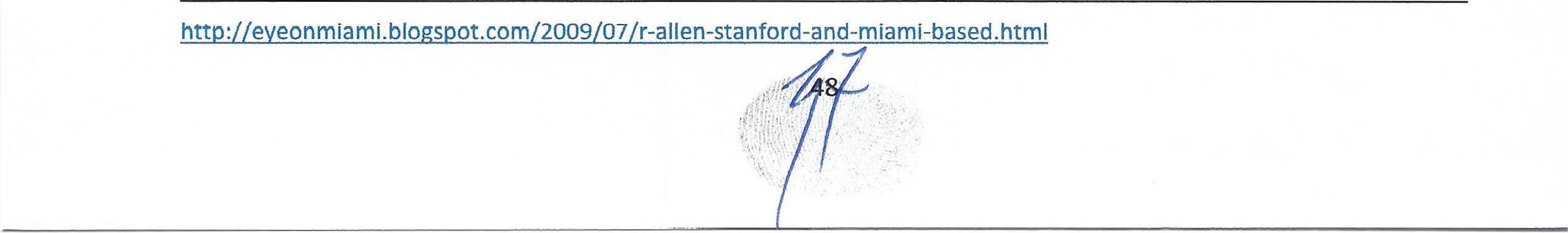 transfer of funds release letter to Stanford Trust Company to approve such transfer of funds for the full amount of the purchase price of the home as Guardians. See Exhibit 20 - Stanford Transfer of Funds Release LetterThat Yates contacted Petitioner and informed him after speaking with Spallina that Spallina had claimed that Petitioner should take the SAMR deal quickly as there was an impending foreclosure on Petitioner's home he would need the funds for and the insurance funds he would receive directly under the SAMR would be taken to pay off the mortgage debt and stave off foreclosure.That Petitioner shortly after learning of this impending foreclosure by Yates from an unknown entity, shortly thereafter on a conference call with Spallina, Yates, Petitioner and his siblings, Petitioner asked Spallina who the bank was that was institutingforeclosure on the children's home.  At first Spallina claimed he did not know off hand, he then found the file and stated that it was Simon who would be foreclosing on his Grandchildren's home.  That Spallina then referred to a Balloon Mortgage, see Exhibit21, and, a Promissory Note, see Exhibit 22, both that TS and Spallina apparently prepared and had executed for Simon, in efforts to protect Petitioner and his family but as this Court will see evidenced herein that this was not to eventually force an eviction on them at his death, in fact, the exact opposite was to happen.  This threatenedforeclosure by Spallina would be wholly inconsistent with the desires and intent of Simon and Shirley and the elaborate steps they took to protect Petitioner and his family while alive through complicated estate plans.  As Petitioner will evidence further herein, his life, the lives of his immediate family and the lives of Simon and Shirley's extended families are all in grave danger and steps were taken to try and protect Petitioner and hischildren, not to harm them.That the Court should note here that the Balloon Mortgage docketed with Palm Beach County Court, Clerk & Comptroller Office consisted of three pages.  That the Court should note that the Exhibit A referenced in the Balloon Mortgage does not appear to be docketed with that Balloon Mortgage as Exhibit A, and in fact, no Exhibit A is part of the court record of the Balloon Mortgage.That Spallina transmitted a Promissory Note to Yates with the Balloon Mortgage and where the Promissory Note is not docketed with the Palm Beach County Clerk and is not part of the certified copy of the Balloon Mortgage obtained by Petitioner.  Spallina  claimed that these two documents now gave him the power to foreclose on Simon's grandchildren's home and evict them from their home unless they took the SAMR deal.That the promissory note may also have a deficient notarization.That up until the point that Spallina claimed to Yates that he was holding off an impending foreclosure on Petitioner's children's home, Petitioner had thought his children's home was owned free and clear of any bank mortgages by his children.That Simon had told Petitioner that the house was fully paid for, other than a small carry over loan owed to the prior home owner he	chased it from, Walter Sahm ("Sahm").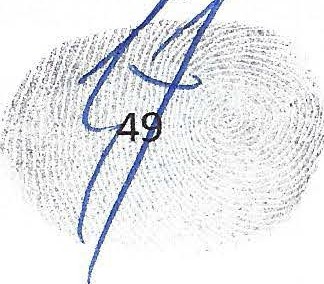 Simon worked the home purchase into a deal whereby he purchased Sahm's insurance business from him and paid cash for the home and Simon had even thrown Sahm, his friend, a retirement party upon closing of their deal.  Sahm with the sale of his business and home to Simon moved into a luxury retirement home with his spouse .That Simon and Shirley were excited to have purchased Sahm's home as it directly borders Saint Andrews school and upon closing on the home they contacted Petitioner and Candice to tell them they had purchased the perfect home for the children that bordered Saint Andrew's school.That Simon and Shirley stated they had set aside funds for the children to attend Saint Andrew's throughout their lower, middle and high school years.  How cool, their grandchildren could just walk out their backyard and be at school and it was a mile or two from their Bubbie and Zaidas home to top it off.That the loan to Sahm was also thought by Petitioner to be entirely paid off, as approximately USO $4,000.00 was being deducted from an annual Advancement of Inheritance Agreement ("AIA") of USO $100,000.00, see Exhibit 23 - Advanced Inheritance Agreement, contracted between Simon and Shirley and Petitioner and Candice and funded monthly since August 15, 2007, less deductions taken for payment of the loan to Walt Sahm home loan since approximately August 2008.That the AIA was providing all expenses for Petitioner's family and the home, due to extraneous circumstances precluding Petitioner from earning income over the last 13 years, involving Car Bombings and Death Threats, as more fully discussed and evidenced further herein.That Simon had conveyed to Petitioner that he had secured the house from retaliation by defendants in a RICO & Antitrust Lawsuit and Ongoing State, Federal and International investigations, initiated by Petitioner.  That Simon claimed he placed some form of second on the house to himself to protect the home.  Simon further stated that he had wound the home up further into a company he started with the grandchildren as owners.That Simon took all of these elaborate steps to protect Petitioner and his family as they were in grave danger, steps which TS and Spallina were supposedly contracted as counsel to protect and continue to protect after Simon and Shirley's deaths and where it now appears that TS, Spallina and Tescher are moving against Simon's desires and deconstructing the planning Simon and Shirley did for Petitioner's family, in concert with other Defendants in the RICO, to leave Petitioner and his family on the street soon, a plan which will be more fully discussed and defined herein.That Spallina claims now that there is a total loan on the home of USO $475,000.00 with USO $365,000.00 as a balloon mortgage to Simon's estate due and additionally the full amount of Sahm's note of USO $110,000.00 also due, which Sahm's appears to be recently extended and due in full now in 2014.  See Exhibit 24 - Walter Sahm Mortgage, Promissory Note, Warranty Deed and Amended Mortgage and Promissory. This makes the total loan USO $110,000.00 higher than t	actual purchase price of the home USO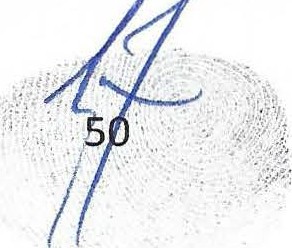 $365,000.00.  All attempts to get information from Spallina regarding the loans and payments, etc. has been suppressed.VANISHING ESTATE ITEMS AND ASSETSThat according to Patricia Fitzmaurice, L.C.S.W., P.A., ("Fitzmaurice") Simon's therapist, in a session with Petitioner and Candice informed them that Simon had conveyed to her that his net worth was approximately USO $30,000,000.00 shortly before his death.That according to Puccio, Simon had told her that the estate was worth between USO$20,000,000.00 to $30,000,000.00  at various times, with monies already put away and protected for Petitioner and his family for school, home and other items.That after the May 12, 2012 estate meeting with Spallina, Tescher, Simon and his children, Simon claimed to Petitioner that each grandchild would receive, for example, a minimum USO $2,000,000.00 if he died that day and that at an estimated 8% interest it would cover the family's costs of living and more.  For the ten grandchildren this would put the total estate at a minimum value of USO $20,000,000.00.That later that week Simon clarified that Petitioner's family, even at the minimum amount used for example would get USO $6,000,000.00 and would be set up fine with good investments made and with school funds for the grandchildren paid for throughout college already set aside.  Simon stated he wanted Petitioner to secret this informationfrom family members as he was very worried about Theodore and Pamela and their spouses knowing exactly what his net worth was and why on the phone call on May 12, 2012 he did not state any numbers with them.That prior to her death Shirley and Simon had taken Candice and Petitioner to dinner to tell them that the almost all of the Stanford monies had been unfrozen and they had received almost all of their investment monies back, less a small percentage of theiraccount value approximately 2-3 million dollars that were in some form of risky CD's of Stanford's7 that could be lost.  Upon confirming they had received their investmentmonies back they immediately funded college plans for Petitioner's three children in entirety and told Petitioner that Walker had completed funding for such.  Walker, later on staying at Petitioner's home overnight, was excited and told Petitioner and Candice they had nothing to worry about for their children with the home paid off and her having just taken care of funding their college plans.That recently settlements have been made regarding portions of the Stanford CD's for victims and due to the inability to get information from the Personal Representatives regarding Simon's claims, the Beneficiaries have no way of knowing what has been recovered to date and what are the remaining	mounts pending under the litigations.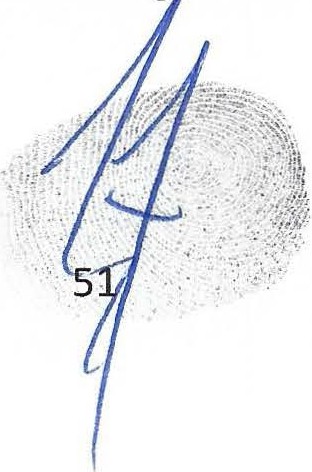 Despite request for this information the Personal Representatives have again failed to produce documents regarding these assets.That on information and belief, Theodore is attempting to sell or sold a real estate property held in the Estates, with no notice to Beneficiaries and where Petitioner and Petitioner's children counsel has not been noticed even after the sale and where Petitioner and Petitioner's counsel expressly told Spallina and Theodore to not make any transactions of properties without first notifying them properly as required under law.Loans Against Estate Assets and No Accounting  by Personal RepresentativesThat initially Spallina stated the two homes in the Estates were free and clear of encumbrances and then several months later revealed that there was an unknown USO$500,000.00 line of credit on the home at Saint Andrews Country Club at 7020 Lions Head Lane, Boca Raton, FL 33496 that was due in full.That when Tripp Scott and Petitioner requested copies of the line of credit, including all withdrawals, dates of transactions and amounts, they were met with hostile resistance and still have not received the information months later from TS.That Spallina initially claimed the Heritage Policy was for USO $2,000,000.00 and months later claimed that suddenly there was a USO $400,000.00 loan against the Heritage Policy leaving a net of approximately $1,600,000.00.That when Tripp Scott and Petitioner requested the information regarding the Heritage Policy loans, including transaction dates and amounts, again they were met with hostile resistance by Spallina and still have not received the loan information or the policy information.That Spallina initially claimed that had the Heritage Policy and would send it to Petitioner to read and review before signing the SAMR and then later claimed TS did not now nor ever have a copy as already evidenced in the exhibited letters herein.That Pamela later stated in a conference call with Spallina, Yates and Petitioner's siblings that initially she sent Spallina a copy of the Heritage Policy and then Spallina asked that she send him another copy as he had lost his and Pamela agreed to do so. That Pamela then sent an email, Exhibit 25 - Pamela Email's Regarding Lost Heritage Policy, stating she no longer had the Heritage Policy and Simon must have taken it with him.Missing Investment AccountsPrivate Banking Investment Accounts (Stanford  JP Morgan, Oppenheimer and Others)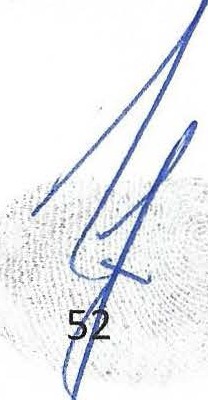 That Simon had an estimated tens of millions of dollars in Stanford Group Company investment accounts handled by Private Banking representative, Christopher R. Prindle who is now with J.P. Morgan Private Bank.That Simon was a victim of the Stanford scandal and his accounts were frozen in total by the SEC and Federal Court for several weeks . Allen Stanford was arrested and a Ponzi (more aptly Money Laundering) scheme was discovered.  Again the Court should note that Proskauer and GT are being sued by the Federal Court Appointed Receiver in the Stanford SEC/FBI case for Conspiracy, Aiding and Abetting and more as actually participating in architecting and enabling the crimes.That since almost all of Simon's investments were in blue chips and other low risk investments in Stanford, these monies were released back to Simon.  That Simon told Petitioner that he lost a small percentage of his money in risky CD's he had purchased and did not think he would recover much but had filed several lawsuits later to recover the funds.That the Court should also note here that Proskauer has been linked to the Madoff scandal, initially claiming they had the most Madoff clients and holding a national call in for clients, etc.8   Keep in mind that later it was learned that most of the "victims" ofMadoff where part of the Ponzi (more aptly Money Laundering) scheme.  That Madoff and Stanford both burned many South Florida charities, including children's charities and bankrupted many families here in Florida.That Spallina stated that the Estates of Simon and Shirley had two ongoing litigations involving monies in Stanford but again TS has failed to release any information to Petitioner upon repeated requests.That the Stanford monies now according to Spallina are almost all gone somehow vanishing into thin air like a magic trick between transferring the funds out of Stanford, into JP Morgan Private Banking accounts and then supposedly to Oppenheimer. However, Spallina stated that Simon never transferred the monies to Oppenheimer, yet Petitioner on information and belief has learned that this was not true and Simon did have Oppenheimer accounts at some point.  Certain eye witnesses to Simon's accounts8 "Madoff Case Discussion - Proskauer Rose LLP"http://www.proskauer .com/files/Event/l e0d8a8c -e42f-436c-a89f-2128cbccfb30/Prese ntation/EventAttach ment/a ec49c40 -3 63 c-4e75-b536-235 5d 2233897 /Mad off Case Disc ussion .pdf and"U.S. Securities and Exchange Commission Office of Investigations Investigation of Failure of the SEC to Uncover Bernard Madoff's Ponzi Scheme - Public Version - August31,2009 Report No. OIG-509"http://www .sec.gov/news/studies/2009/oig -509.pdf and"The News For Law Firm Giant Proskauer Rose is Not Good, and Getting Worse" by NYCOURTS- NEW YORK AND U.S.COURT CORRUPTION FRIDAY, SEPTEMBER 11, 2009htt :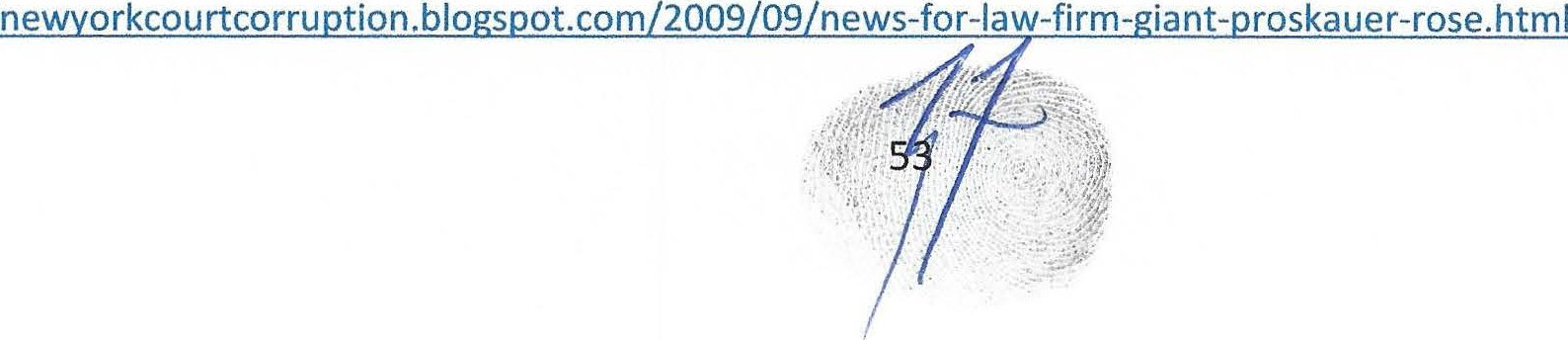 have stated to Petitioner that one of Simon's accounts had approximately USO$5,000,000.00 days before his death.That Spallina when questioned on these funds claims that Simon used the investment account monies to pay off his homes and never had any monies transferred into Oppenheimer, which appears contrary to information Petitioner has learned.That TS initially claimed there were IRA's for both Simon and Shirley worth several million dollars in the Estates and several months later claimed nothing was left in IRA's and still have provided no documentation or inventories to Beneficiaries for these assets.3.  TELENET SYSTEMS, INC.9That when asked how the IRA's had disappeared over the last months, the reply from Spallina was that Simon had taken the millions and spent it and Spallina stated that some of it, USO $250,000.00 had been taken to give to Scott Banks ("Banks"), Presidentof Telenet Systems, Inc. ("Telenet") for the venture Simon had started months prior to his death with Banks.That after Spallina claimed that Telenet had received this money, Petitioner informed Spallina that this was wholly untrue as Banks had never received USO $250,000.00 from Simon, as Petitioner was integrally involved in the Telenet company start up with Simon and Banks and that Simon had not completed the financing of Telenet's USO$250,000.00 personal investment before his death or raised the USO $500,000.00 Line of Credit Simon was working to secure with his banking connections prior to passing.Simon had already begun meeting with bankers to raise the LC.That to the best of Petitioner's knowledge no more than USO $55,000.00 had been funded by Simon personally before his passing.  Petitioner asked Spallina where the remaining USO $200,000.00 of the IRA he claimed Simon took for Telenet went and Spallina again became hostile and claimed there was nothing left period.That Petitioner then asked for an accounting of the millions that were supposed to be in IRA's and the loans against them and any transactions paid to Telenet and Spallina again became irate with Petitioner and still has refused any accounting for these assets and proof of any loans against them to Petitioner or Yates.That when Petitioner asked what Spallina was doing about the continuation of Telenet, as an asset of the estate, Spallina stated that Theodore was handling the decision of what to do as he turned this responsibility and decisions over to Theodore, despite Theodore having no legal capacity to act in the estate of Simon.That Petitioner informed Spallina that he was promised by Simon USO $50,000.00 to help set up the computer systems and form a s  les team for Telenet, which he had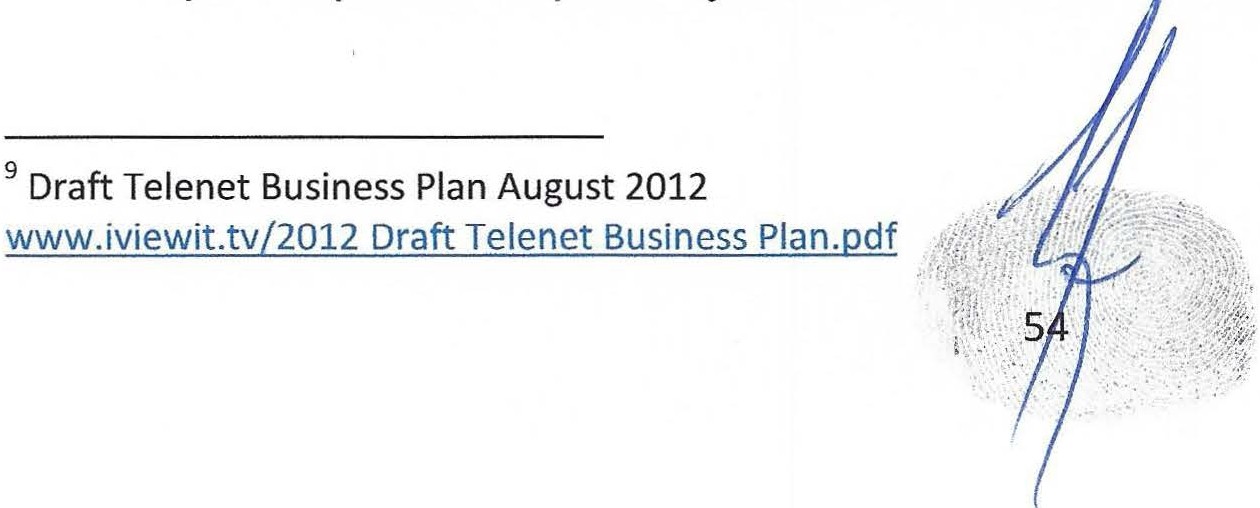 begun doing but was not yet paid as Simon passed away just prior to completing the funding that would have paid Petitioner what Telenet owed him.That Theodore and TS without properly informing Beneficiaries ceased funding of the investment in Telenet and forgave any debts owed and forgave any interests owned by the estate, all without any notification or accounting for these assets and interests to Beneficiaries and Interested Parties.  That money had already transferred for several months prior to Simon's death to Telenet in the spirit of their agreement and to pay the new bills encumbered by Telenet based on Simon's promise to pay.That this sudden termination of funding sent Telenet into a sharp and catastrophic decline, due to the fact that at Simon's request and with Simon's initial funding's over a two month period, Banks had begun hiring staff, had taken a new lease on new office space, purchased computers and more, all on the assumption that Simon was going to continue funding the company up to the agreed upon amount per their agreement.That most of the legal work had already been drafted and agreed to between Simon and Banks and was ready to sign and they were already acting in good faith together under the contract terms, setting up new companies, etc.That Candice was contracted for a base salary of USO $60,000.00 with a 50% commission split on all business generated by Petitioner, Simon and her own sales efforts.That Simon had claimed that his shares in TS when he deceased would be split between his estate and then Puccio, Petitioner and Candice would diwy up the remainderequally.That Simon's desire was to have Petitioner, Candice, Puccio and his friends Scott and Diana Banks all working together with him in Telenet, as he was moving out of his offices with Theodore due to an increasingly hostile environment.   Simon had been financing deals for Telenet and Banks for several years prior on a one-off basis when Banks needed capital and so he knew the business inside and out and projected a large ROI as evidenced in the exhibited Telenet business plan.That TS instead of having the US $55,000.00 investment in the Telenet deal accounted for and properly disposed of via the Estate by the designated Personal Representatives, TS, Tescher and Spallina, instead put Theodore in charge of handling the interest in Telenet for no apparent reason, as Theodore has no basis to act in this or any capacity under the Estates.  Again Breach of Fiduciary duties of the Personal Representatives in the handling of the Estates assets and failure to report to Beneficiaries a major asset sale.That the instant termination of funding by Theodore and Spallina immediately after Simon's death forced Banks to fire the newly hired employees, move from his office space (still owing the lease amount) and sell off assets to survive, none of the debts to Petitioner or Candice were paid off either, all against the desires of Simon.  That to further injure Simon's friends, Bank's wife Pia· 9,¥Jas then terminated from employment- f,-·"' ...  .·.    ;·:: -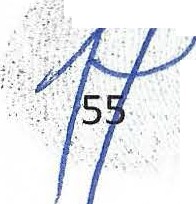 ··.•:..'·1 ."./-: :.: ¥;by Theodore from UC with barely any notice and no severance or benefits for her loyal years of loving service, truly a depressing period for the Banks.That Theodore claimed when questioned on what he was going to do with Telenet,stated he already had ceased relations with Banks as the agreement between Telenet and Simon was not 100% perfected before his death.  Theodore chose without accounting for this asset to the Beneficiaries and providing no notice to, nor receiving any consent from the Beneficiaries, ceased relations entirely with Telenet and abandoned the Estates interests in Telenet, all apparently with no authority under the Estates.That the decision to cease funding and relations with Telenet was made by Theodore and Spallina together according to Banks.  Banks claimed that he was bounced for several weeks between the two trying desperately to get answers as the business he started with Simon was going under.4.  Family BusinessesThat Petitioner asked Spallina if he had the buy sell agreements, etc. that transferred the interests of the long standing family companies Simon owned and had sold some to Pamela and others to Theodore to make sure that all the terms and payments were  made according to the contracts and that the contracts were wholly fulfilled.   Petitionersought these items to determine if there were balances unpaid and if so, what remained unpaid and what interests would be retained if payments were not yet made in full or what payments were owed to the Estates.That Spallina stated that the buyout transactions occurred a long time ago (believed to be in the mid 2000's) with Pamela and so it did not matter anymore, again legal advice that did not sound kosher and where no accounting of these assets or Simon's interests (including renewal commissions and over-rides on premium financing dollars) have been offered by TS to the Beneficiaries.That Petitioner asked Spallina and Theodore to procure any buy sell agreements or other agreements regarding the ownership of the businesses that Simon and Theodore were splitting prior to his death and they both claimed not to possess any.  As Petitioner and his children are direct shareholders of certain of these companies, Petitioner asked Spallina for the value of the companies and he claimed he did not know and stated that Theodore would be best able to answer the question.That Theodore then claimed in the conference call with Spallina, Tescher, Yates, Pamela, Jill and Lisa that the companies were now all worthless currently and nothing was in them or anticipated to be in them.  When Petitioner asked about renewals and other income to the companies from premium financing arrangements, Theodore stated these were meaningless amounts, yet parole   vidence in the Stansbury lawsuit appears to contradict these claims.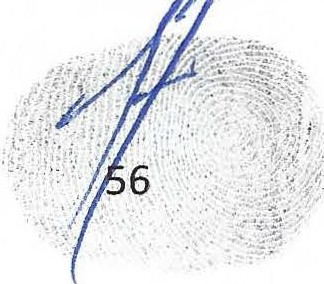 That Theodore is not an accountant, has not graduated college, has declared personal and professional bankruptcies and has no known ability to evaluate a company financially, most importantly he obviously was conflicted in assessing the businesses that he personally has large interests in.  The Personal Representatives TS, Spallina and Tescher should have instead had an independent accounting firm do a properaccounting of the businesses to analyze the value of the companies for the Estates and Beneficiaries, further evidencing a lack of duty and care by Spallina and Breach of Fiduciary Duties.That Spallina in a family meeting claimed that there is now only a few hundred thousand dollars of cash and cash equivalents left in the Estates, a far cry from the believed worth of Simon's Private Banking investment accounts with Stanford, JP Morgan and Oppenheimer alone.That Simon also had other assets, such as bank accounts, IRA's, pensions, insurance, etc. that he possessed and again no information of any of these assets has been sent to Beneficiaries, in opposite of the terms of the Trusts and law and where these assets were to be divvied up promptly to the Beneficiaries.  Where now seven months after Simon's passing no assets have been distributed to Petitioner's family and the Beneficiaries have NO way to ascertain anything they are inheriting due to the lack of documentation provided by the Personal Representatives, in violation of law, as evidenced ad nauseam already herein but there is more.THE ELEPHANT IN THE ROOMTHE IVIEWIT COMPANIES STOCK AND PATENT INTEREST HOLDINGS OWNED BY SIMON AND SHIRLEY, AS WELL AS, INTERESTS IN A FEDERAL RIC010 ACTION REGARDING THE THEFT OF INTELLECTUAL PROPERTIES AND ONGOING STATE, FEDERAL AND INTERNATIONAL  INVESTIGATIONSIVIEWIT BACKGROUND  HISTORYThat in 1997 Petitioner moved from Corona Del Mar, California to Boca Raton, Florida after having his first son Joshua.  After Petitioner's parents could not fly out to California even for the bris of their grandson due to health problems, it was decided by Petitioner and Candice that they would move to Florida so they could see and be with Joshua weekly.  Simon and Shirley were elated and helped Petitioner and Candice secure a10 lviewit/Eliot Bernstein RICO and ANTITRUST Amended Complainthttp://www. i viewit . tvICom panyDocs/U nited%20States%2 0District%20Cou rt%20So uthern%20Di strict%20N Y /20080509%2 OFINAL%20AMENDED%20COMPLA   INT%20AND%20RIC0%2051	ED%20COPY%20MED. df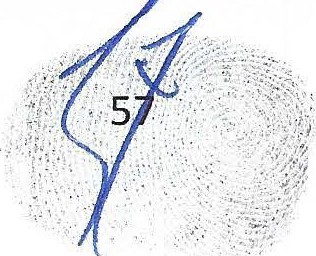 condominium minutes from their home.  Simon and Shirley put USO $100,000.00 down on the condominium, as a wedding gift to Petitioner and Candice.That Petitioner and Simon for the first time began working in the insurance business together in close proximity and Petitioner was pursuing at the time work on making Simon's insurance plans quotes and sales data into screaming digital media presentations for carriers, clients and underwriters.  That Petitioner was commissionedby Simon to build a website and design the software necessary to implement the idea, as websites were the hottest new thing at the time for businesses and Simon wanted Petitioner to create digital presentations for clients, carriers and banks and create adigital underwriting program that could be used online and get his companies ahead in the new digital age.That Petitioner was and is computer savvy and was already working with a team in California to achieve online multimedia presentations and quickly had a team put together in Boca Raton, including two of Simon's clubs staff workers, Jude Rosario and Zachirul Shirajee, who Petitioner employed to work on these projects and who instantly became more a part of the family than just employees.That the problem was that online bandwidth is limited and rich image and video presentations just would not work on a thin pipe, such as internet modems.  Petitioner had created high quality video and graphic presentations that worked well on the computer or CD and then compressed them for the web at low bandwidth, the videos became graphic nightmares and they were left with basic text presentations and banner ads that looked horrific.  Simon stated he would never use it to sell to clients or carriers with the quality so pathetically poor and so Petitioner went back to the drawing board, again and again and again, failing repeatedly.That Simon urged Petitioner to continue trying to resolve the problems and "fix this shit up" or get rid of the computers and website wholly.  The problem for Petitioner and millions of others at the time was that leading engineers worldwide had already given up the search to fix these problems, as mathematically trying to get good video and imaging to end users over low bandwidth was deemed the Internet Holy Grail, as it was akin to trying to suck an elephant through a straw.That Petitioner after many sleepless nights with his team suddenly had a series of divine epiphanies that changed the world in a multiplicity of ways and continue to do so.  That Petitioner and his immediate and extended families' lives changed too on the discovery of these novel inventions.That as soon as the first invention was realized and displayed, Simon and Petitioner decided to get patents as no one had ever seen images that could zoom endlessly over low bandwidth and Simon's friend and neighbor Lewin, who was Petitioner's accountant personally, said he could help and introduced	em to Proskauer to form companies and protect the Intellectual Properties.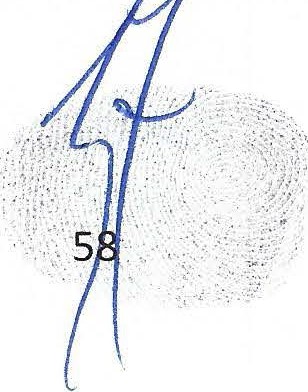 That these were very happy times for Petitioner's family and his parents, Candice had another son Jacob and he and Joshua saw their grandparents 2-3 times a week and Simon and Petitioner had just rented large office space in Boca and were ramping up for an IPO.That the Estates of Petitioner's parents have large interests in the lviewit companies 11that were then formed.  Where Simon and Petitioner started certain of the lviewit companies together with a 70-30 stock split between them, 30% owned by Simon for the initial seed capital of approximately USO $250,000.00 and 70% owned by Petitioner for inventing the technologies that were to be licensed through the lviewit companies.  Other companies were however then set up without their knowledge by their Attorneys at Law, Proskauer, and these companies are now subject to several ongoing investigations and lawsuits.That Simon had an office in the lviewit companies, alongside Petitioner and where Simon was an active participant in getting the company up, raising capital and running it initially as Chairman of the Board of Directors.  That was until Lewin and Proskauer's partners had Simon relieved as Chairman, stating that it was a condition of Huizenga'sattorney to obtain further seed capital infusion, capital that never came as other investors swooped in and where later Huizenga's attorney's claimed this to be an untrue statement they never made.That Petitioner and Simon retained Proskauer to procure Intellectual Properties ("IP")12,including but not limited to, US and Foreign Patents, US Copyrights, Trademarks, Trade Secrets and more and to form companies to hold and license such IP.That the IP centers around a group of technologies  in digital imaging and video that have been estimated as "Priceless," the "Holy Grail" and "worth hundreds of billions" byleading engineers from companies such as Lockheed, Intel, Warner Bros., AOL, Sony11 List of lviewit companies:lviewit Holdings, Inc. - DLlviewit Holdings, Inc. - DL (yes, two identically named)lviewit Holdings, Inc.- FL (yes, three identically named)lviewit Technologies, Inc. - DLUviewit Holdings, Inc. - DLUview.com, Inc. - DLlviewit.com, Inc. - FLlviewit.com, Inc. - DLl.C., Inc. - FLlviewit.com LLC - DLlviewit LLC - DLlviewit Corporation - FLlviewit, Inc. - FL 14.  lviewit, Inc. - DL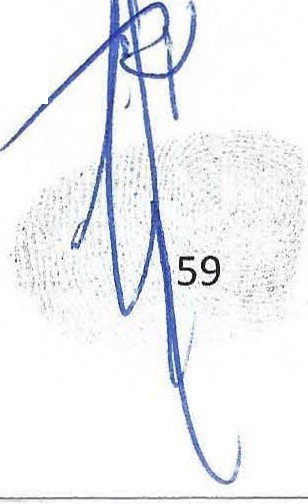 15.  lviewit CorporationHerein together as ("lviewit" or "lviewit companies")12  http://www.iviewit .tv/#USPTOFILINGSand more, all fully part of public record with over a decade of validation and exhibited in more detail in the Wachovia Private Placement 13 and at the lviewit Web Exhibit List14.That these Intellectual Properties have wholly changed the world in profound and fantastic ways over the last decade, revolutionizing the digital video and imaging worlds, to allow for markets that could not exist without them, such as,Quality Internet video as used by virtually anyone plugged in digitally, for example, YouTube is 100% reliant on lviewit's technologies and is now the largest broadcaster in the history of the world, where the name more aptly should be EliotTube,Cell phone video, the hottest digital market,Internet Video Conference,Rich Imaging for the Internet,Camera's and optics with zoom that does not pixilate,Cable TV with 200+ channels versus the old 40+, and,GPS Mapping.. That the lviewit Technologies have literally thousands of market applications, such as,Microchips, as virtually all chips with digital imaging and video code embedded that have been manufactured worldwide since 1998 have stamped the lviewit mathematical scaling formulae upon them,11.    Video Hardware and Software, as since 1998 virtually every product involved in content creation and distribution have embedded the lviewit mathematical scaling formulae within their source codes,Medical Video and Imaging Hardware and Software, as virtually every medical product that uses scaling imaging techniques have embedded the lviewit mathematical scaling formulae upon them, revolutionizing the medical imaging of MRl's, XRAY, etc.Military and Government Video and Imaging Hardware and Software, as virtually every military and government device that uses scaling video and imaging techniques have embedded the lviewit mathematical scaling formulae upon them, revolutionizing and advancing Satellite Imaging, Flight Simulation, Remote Controlled Vehicles, Drones, Self-Propelled Guided Weapon Systems, Space Telescopes (such as the Hubble and others that now bring rich views of the universe as never before seen offering humanity a new view into the origins of the universe) and even those pesky "red light" cameras, etc. etc. etc.13 January 2001 lviewit Wachovia Private Placement Memorandumhttp://www.iviewit. tv/CompanyDocs/Wachovi  a%20Private%20Placement%20Memo%20with%20bookmarks/Wachovia%2 0Private%20Placement%20Memorandum%20 -%20with%20bookmarks%20in%20col.  dfNote that Proskauer Rose is Patent Counsel to lviewit and Lewi	oes the financials for the PPM"1v1ewit Evidence Table httQ,fLwww. 1v1ewit.tvL•Evtde",,"o··jCamera's, phones, television and virtually any digital screen that scale images so one can zoom without pixilation uses the technologies, where lviewit inventions solved for pixilation and allowed zoom on low resolution images at depths never before seenand high quality low bandwidth imaging as found on virtually all websites, camera's and anything with a digital screen.That Simon and Shirley and now their Estates Beneficiaries are one of the largest benefactors of such IP, along with other investors including Wayne Huizenga, Crossbow Ventures (W. Palm Beach, FL), Alanis Morissette, Ellen DeGeneres 15 and many more.That Simon believed in the companies, so much so that he was Chairman of the Board of Directors16 and other Board of Directors and Officers included Lewin17 and members of Proskauer, as indicated in the Wachovia PPM that Proskauer prepared anddistributed, already exhibited and evidenced herein.  Proskauer even secured a lease for lviewit directly across the hall from their offices in Boca Raton, FL. and had a team of lawyers from all practice areas basically move into the lviewit offices, spending almost all of their time at lviewit.That Petitioner even offered a gift of ground floor stock to Proskauer and Lewin who paid a nominal price for this ground floor stock in the lviewit companies, as the technologies had been validated before their own eyes by leading engineers and was already, even in the very beginning, estimated to be the biggest technological advancement in the history of digital video and imaging.That Jill and her husband Guy lantoni ("Guy") bought in ground floor and even moved to Florida from Chicago to work in the lviewit offices, as they had been instrumental in helping Petitioner from the start.  That Jill's moving with her husband and daughter to Florida also brought happiness to Simon and Shirley.That Lisa and her husband Jeffrey Friedstein ("Jeffrey") bought in ground floor and Jeffrey became involved through his employer Goldman Sachs, where his father Sheldon Friedstein was a long time Goldman agent and Goldman after signing a Confidentiality Agreement began instantly introducing the technologies to major players, including several Fortune 500 companies and Billionaire clients, many who began working on various licensing arrangements for usage.That other law firms and their partners and friends of Petitioner from California and elsewhere all bought in, all owned stock, along with all of the employees, as Petitioner had desired everyone involved at the ground floor and contributing sweat to be shareholders as well.  Many of these ground floor investors had a wealth of clients, including many Fortune 100 clients that they introduced the technologies and were in15 Ellen DeGeneres lviewit Video htt  :  www. outube .com watch?v =2xf K4Vvhz16 Simon Bernstein 1998 Video lviewit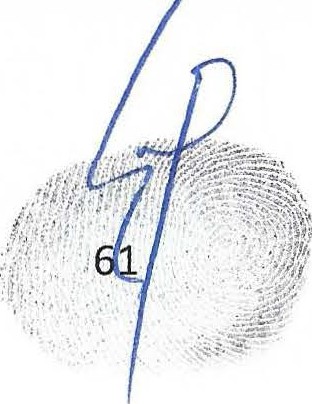 http://www .youtu be.com/watch ?v=L6DluTbTIZo17 Gerald "Jerry" Lewin 1998 Video lviewit http://www .youtube.com/watch ?v=Uqea UOaS U-Qvarious stages of the licensing the IP and using the technologies all under various contracts with lviewit. Doors were opened and the technologies were quickly embraced.That licensing deals with AOL, TW, Real 3D (Intel, Silicon Graphics, Lockheed), Sony and many others were inked or being finalized and a Private Placement was in place with Wachovia, when it was discovered by others doing due diligence on the PPM and from an audit that was being conducted that lviewit IP Counsel and others were attempting to steal the lviewit IP, through the use of complicated legal schemes, including an involuntary bankruptcy and a Proskauer instigated billing lawsuit in this courthouse, to be discussed more fully herein.That first discovered was that one of the attorneys brought in by Proskauer, Raymond Anthony Joao, was putting patents in his own name, with Joao later claiming 90+ patents in his own name and suddenly, after meeting Petitioner and taking invention disclosures, Joao became more inventive than Tesla.That then Proskauer brought in Foley attorneys after they removed Joao, in order to fix Joao's work and they too were found putting patents in other's name, including Utley and in so doing they were committing Fraud not only the lviewit Shareholders but upon the US Patent Office, which has led to ongoing investigations and suspension of the IP by the US Patent Office.That then Proskauer's Kenneth Rubenstein (lviewit's Patent Counsel as stated in the Wachovia PPM) was found to be transferring the technologies to Patent Pooling Schemes he is the sole patent reviewer for and founder of and now Proskauer controls these pools that are the largest infringers of Petitioner and Simon's IP, including but not limited to, MPEGLA LLC.That Proskauer then illegally tied and bundled the IP to thousands of applications and created licensing schemes in violation of Sherman and Clayton and most of the Antitrust laws and thus through these illegal legal schemes so converted the royalties from the lviewit Shareholders and Inventors to Proskauer and their friends.   In further efforts to block lviewit from market or bring their crimes to light of day, an organized and conspiratorial effort began against Petitioner and his family and the lviewit companies .  It should be noted that prior to learning of the lviewit inventions, Proskauer did not even have an Intellectual Property department and immediately acquired Rubenstein from a law firm where he and Joao were already working on pooling schemes and so Proskauer started a new Intellectual Property department days after learning of the inventions from Petitioner with Rubenstein and cornered the market for Petitioner's inventions through these pools.That upon discovering these alleged criminal acts and Petitioner reporting the perpetrators to State and Federal authorities, the Board of Directors and others, Proskauer, Foley, Utley and others began an instant campaign to destroy the lviewit companies and evidences of their crimes and  o destroy Petitioner, his family, shareholders and his friends.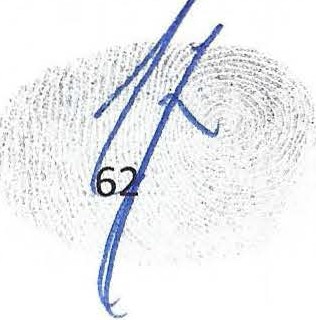 That information was learned in an audit from Crossbow Venture's by Arthur Andersen that there were several companies with identical names but different dates and minutes were missing from some and share distributions.  That Arthur Andersen alleged that Erika Lewin, daughter of Lewin and Goldstein Lewin and lviewit employee had intentionally misled auditors regarding the corporations' structures.That at that same time it was learned that technology transfers were occurring with Enron Broadband to do a deal, unbeknownst to shareholders and Board Members, with Huizenga's Blockbuster Video to do a digital online movie download program, using technologies Enron had suddenly acquired to deliver the movies full screen full rate. That Enron Broadband then booked revenue in advance of their venture based on having the stolen IP but this was derailed as the scheme was being exposed and it was Enron Broadband that truly caused the Enron Bankruptcy as the records indicate.That at that time, Warner Bros. and AOL investment and patent counsel advised Petitioner that they had reviewed the patents and there were "BIG PROBLEMS" and informed him further that he was being sued by Proskauer in a billing lawsuit and was involved in an Involuntary BK that no one knew about at the lviewit companies and that the legal actions were somehow even represented by counsel.  That no one admitted at the lviewit companies, Proskauer or Goldstein Lewin to knowing about any of these legal actions against the company and certainly no one had informed Wachovia of anything like this and that had just conducted due diligence on the IP and companies with Proskauer, Utley and Lewin.  Small oversight to have forgot to tell the Bankers,Investors, Board of Directors, etc.That the IP's worth has provided motive for a multitude of predicate acts under RICO in attempts to steal the IP.  Acts directly against Petitioner and Simon's families, continuing now through a Fraud on this Court through Fraudulent and Forged documents to rob the Estates and more with an identical cast of characters committing virtually the same type of schemes and alleged crimes in this Court.  Some of the alleged crimes include but are far from limited to,ATTEMPTED MURDER via a CAR BOMBING 18 of Petitioner's family vehicle that blew up three cars next to it in Del Ray Beach, FL., graphic images at www.iviewit.tv ,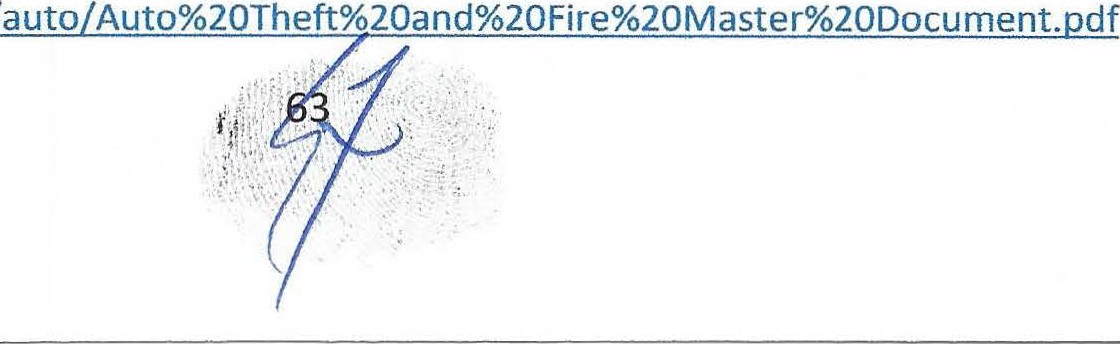 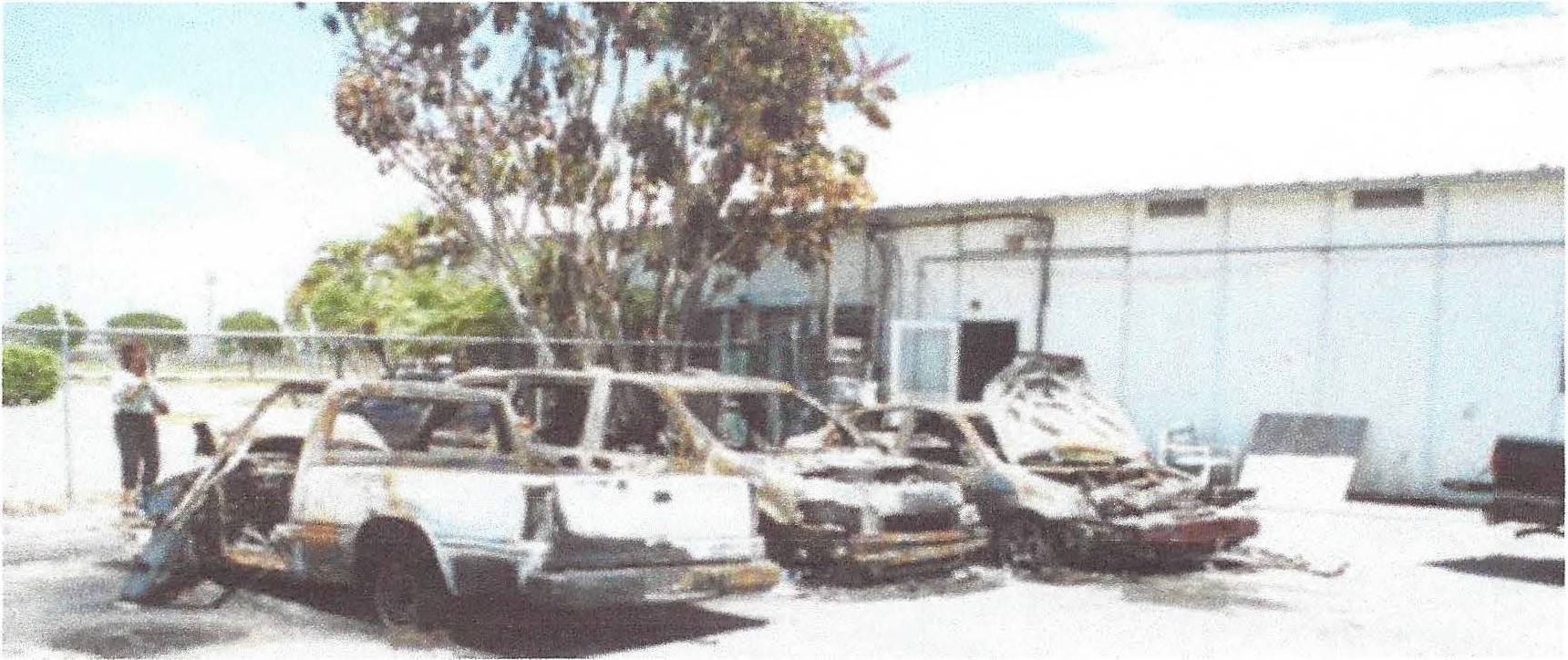 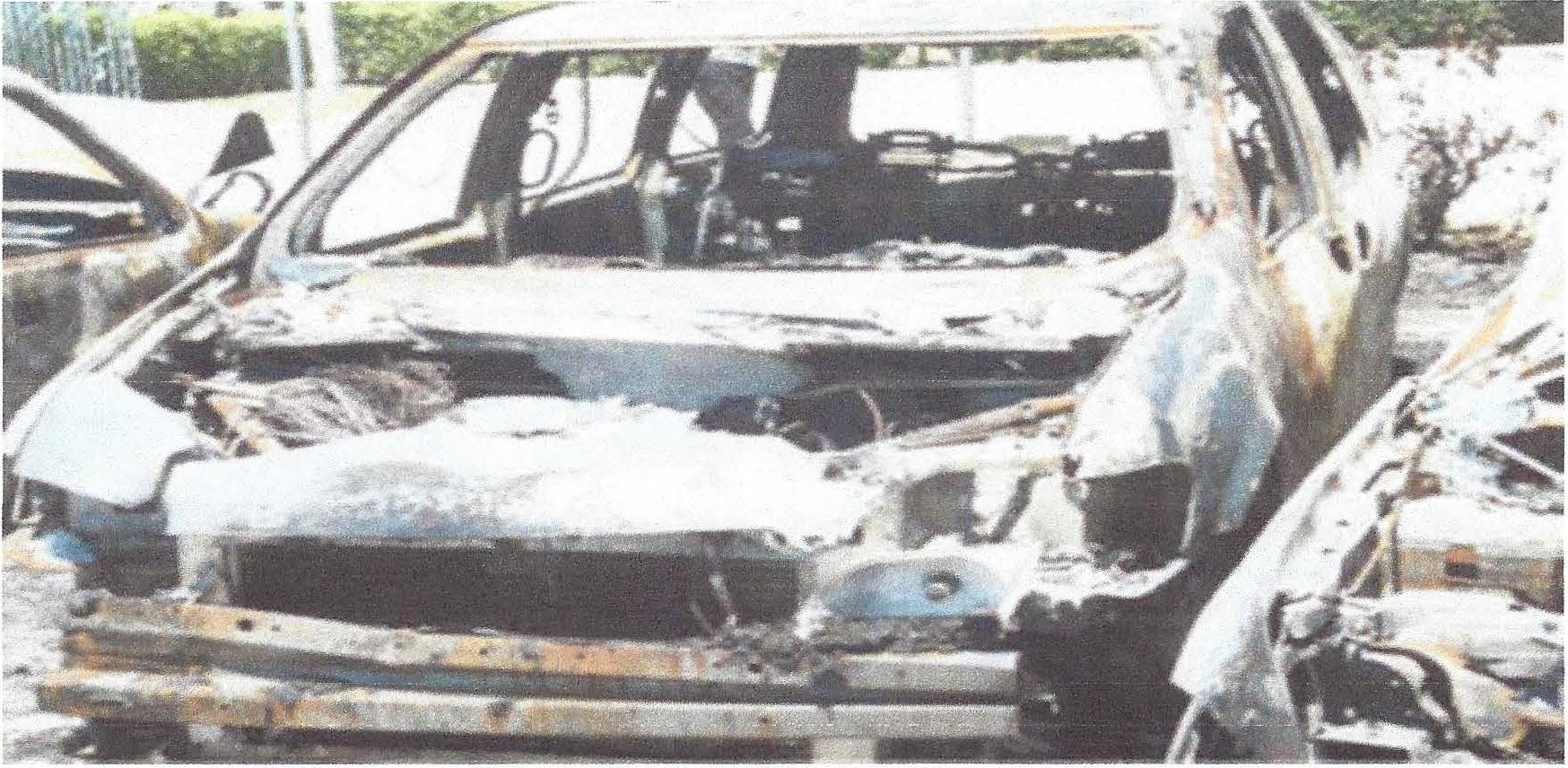 death threats against Petitioner and Petitioner's wife and children from a Proskauer and Foley referred President and COO of the lviewit companies, a one Brian G.Utley, who was also found having his friend at Foley and old IBM pal, William Dick("Dick"), writing IP into his name19like one Utley claims to have invented "Zoom andPan on a Digital Camera" when he was not hired for a half a year or so after that invention was discovered and where it was confiscated from his person with an entire set of fraudulent patents that no one had known or approved and Dick had done through Foley.  These patents in Utley's name and others, are now subject to a19 It was not learned until after Utley was fired that Utley,Wheeler and Dick had a sordid past of attempted theft of intellectual properties from a one Monte Friedkin of Diamond Turf Equipment of Florida. Friedkin stated to Petitioner and others that he employed Utley at Diamond Turf until he found that he was using Dick to write patents into his name and send them to a company Wheeler of Proskauer had formed at his home. Upon learning of this, Friedkin fired Utley and closed Diamond Turf. Wheeler than introduced Utley to lviewit with a false resume that omitted what happened at Diamond Turf and finally Utley and Wheeler recommended their riend Dick of Foley and so is evidenced a pattern and practice of patent thieves and conspiracy .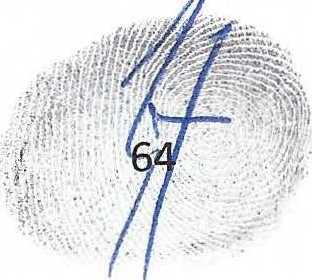 Congressional investigation20 that was forwarded to the Inspector General of the Department of Justice, Glenn Fine at that time, by Hon. Senator Dianne Feinstein for further investigations andiii. Forged and Fraudulent Documents submitted to the US Patent Office and then other Foreign IP offices by former lviewit IP counsel that have led to Suspension of the IP21 pending the outcome of US Patent Office and Federal FBI Official Investigations ofthe Intellectual Property Attorneys at Law and others involved in the crimes, including but not limited to, lviewit former IP counsel, Proskauer, Foley and GT. Yes, the same firms that all now have a hand in the Estates in strange ways.ESTATE INTERESTS IN IVIEWIT, IP & RICOThat the following letters were sent to TS, Exhibit 26 - Petitioner Letter Exchange with TS Regarding lviewit, regarding the lviewit companies stock Simon owned, his IP interests and his interests in the ongoing RICO action and his desires and wishes of how to handle he stated to Petitioner.That Theodore had initially advised Spallina in the May 12, 2012 family meeting that he thought Proskauer had done some estate planning work for Simon and his friend Gartz might have a copy of the missing llT discussed already herein and Spallina stated he too had friends at Proskauer that he would contact to find out if they had the missing llT and he would also inquire about the lviewit companies and see if they knew anything.That Petitioner was stunned to learn that Theodore was friendly with the central Defendant Gartz, GT and others involved in the lviewit RICO and criminal complaints filed and had brought them into the Estates affairs.That Spallina had stated that he was a very close and an intimate personal friend of Simon whom knew his business and personal affairs well, yet when Petitionerquestioned Spallina on how the lviewit companies shares, potentially the largest asset of20 April 19, 2006 Letter to Diane Feinstein Re: IVIEWIT REQUEST FOR: (I) AN ACT OF CONGRESS & CONGRESSIONAL INTERVENTION TO PROTECT STOLEN INVENTIONS & INVENTORS RIGHTS UNDER ARTICLE 1,SECTION 8, CLAUSE 8, OF THE CONSTITUTION, (II) CONGRESSIONAL INTERVENTION IN HAVING INFORMATION RELEASED TO NON-INVENTORS AND PARTIES WITH NO RIGHTS, TITLE OR INTEREST IN STOLEN INTELLECTUAL PROPERTIES. WITHOUT SUCH INTERVENTION, INVENTIONS MAY BE PERMANETLY LOST DUE A FRAUD AGAINST THE UNITED STATES PATENT & TRADEMARK OFFICE BY REGISTERED FEDERAL PATENT BAR LAWYERS, (Ill) CONGRESSIONAL OVERSIGHT IN THE FEDERAL, STATE AND INTERNATIONAL INVESTIGATIONS CURRENTLY UNDERWAY BY A NUMBER OF AGENCIES DESCRIBED HEREIN, AND, (IV) CONGRESSIONAL OVERSIGHT OF THE LEGAL PROCESS AND THE ENSURING OF A CONFLICT FREE FORUM FOR DUE PROCESS AND PROCEDURE OF THE ACCUSSED LAWYER CRIMINALS.http://iviewit.tv/CompanyDocs/Congress/Letter%20to%20the%20Honorable%20Senator%20Dianne%20Feinstein%20D%2 0California%20Signed.pdf21 US Patent Office Suspension Notice and Complaint against lviewit retained Attorneys at Law for FRAUD ON THE US PATENT OFFICE and lviewit companies shareholders . Note the complaints were also signed by Stephen Warner of Crossbow Ventures, a large investor in the lviewit companies and one of the assignees on the IP.htt  :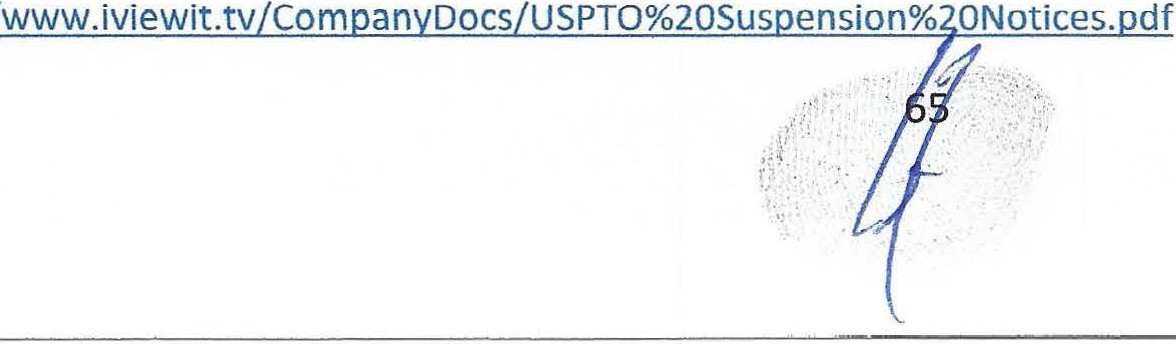 the Estates, would be split among the Beneficiaries and if he had the stock certificates, etc., he claimed to know absolutely nothing about the lviewit companies and claimed to have never heard of it from Simon.That Petitioner explained to Spallina that Proskauer was IP and General Counsel for the lviewit companies and when the lviewit companies were raising a Private Placement with Wachovia Securities, Proskauer had even done some estate planning work for Simon and Petitioner so that the value of the stock could be transferred in advance to Simon's children and grandchildren and Petitioner's infant children so as to grow in their estates and not have to transfer it to them when the stock prices surged, as the company was already valued high for a startup company.That Proskauer billed for and completed irrevocable trusts for Joshua and Jacob at that time to transfer a 10% interest of Petitioner's stock in lviewit into and Simon and Petitioner did estate plans with Gortz.That at that time the lviewit companies were set to go public with Wachovia and with Goldman Sachs also acting as an Investment Banker to lviewit and it was anticipated to far exceed even the largest IPO's of the Internet boom, as the IP is the main driver to rich multimedia over the Internet, which is the largest use of Internet bandwidth globally,where video transmitted using Petitioner's inventions is claimed to be approximately 90% or more of total Internet transmissions and where now over 90% of digital imaging devices now infringe on the lviewit IP22 .That Petitioner informed Spallina that both Proskauer and Lewin would have all the records of the lviewit companies, as they were counsel and accountants for lviewit and started all the lviewit companies and distributed all the shares, including Simon and Shirley's shares and even the shares Proskauer and Lewin owned.That Spallina after contacting Proskauer and Lewin claimed they stated they knew nothing about lviewit at which point Petitioner further informed Spallina of their prior roles in the lviewit companies to aid in refreshing their memories; see Exhibit 27 - Letter from Petitioner to Spallina Re lviewit's Relation to Proskauer and Lewin.  Petitioner found it strange that Gortz and Lewin claimed they did not know of the RICO action and what has been transpiring over the last several years and somehow had forgotten history, when Lewin claimed in his deposition that will be further exhibited herein, when asked abouthis recollections on lviewit he actually claimed "he was trying to erase his memory" or words to that effect and it appears he had now successfully erased it23 .That the following LAW FIRMS, Proskauer, GT and Foley are direct Defendants in a Federal RICO & ANTITRUST Lawsuit filed that has been legally related by Federal22 "Cisco Predicts That 90% Of All Internet Traffic Will Be Video In The Next Three Years" by Megan O'Neill,WebMediaBrands Inc. on November 1, 20114:45 PMhttp://socialtim es .com/cisco-predicts-that -90-of-all-internet-traffic -will -be-video -in-the -next-three -years     b8281923 Lewin Deposition on erasing his memory htt  :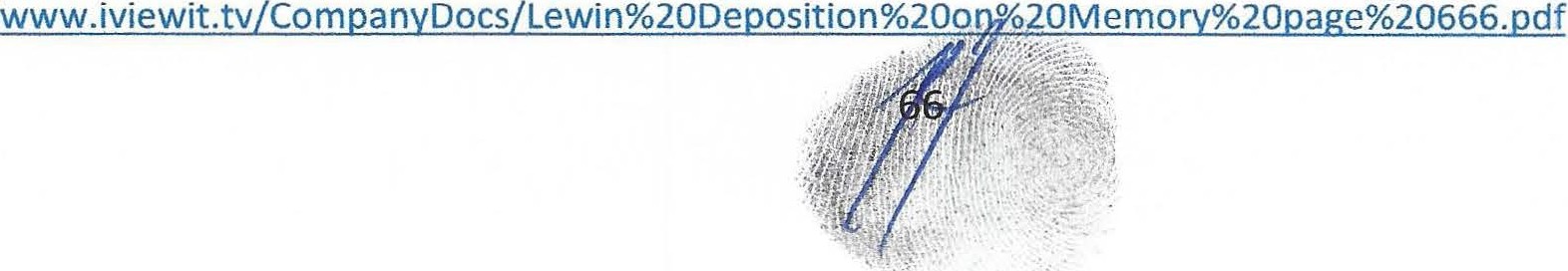 Judge, Hon. Shira A. Scheindlin, to a New York Supreme Court Attorney Whistleblower Lawsuit of Christine C. Anderson ("Anderson").  Anderson an expert in Attorney at Law misconduct complaints who was employed by the NY Supreme Court Departmental Disciplinary Committee until she was fired in retaliation for her heroic Whistleblowing efforts.That Petitioner and Anderson also testified before the New York Senate Judiciary Committee at ongoing hearings on Public Office Corruption in the New York SupremeCourt Disciplinary Departments24 and now RIVITING NEW NEWS STORIES REVEAL AMASSIVE CONSPIRACY  IN THE NEW YORK AND OTHER STATE AND FEDERAL COURTS COMMITTED MAINLY BY CORRUPTED ATTORNEYS AT LAW ACTING IN ROLES IN GOVERNMENT  REGULATORY AGENCIES,  PUBLIC DEFENDERS OFFICES, DEPARTMENT OF JUSTICE POSITIONS, STATE AND FEDERAL COURTS, SENIOR COURT AND OVERSIGHT COMMITTEES AND MORE.That these recent news articles, see Exhibit 28 - Expose Corrupt Court Articles, show that Whistleblower Anderson was targeted and her privacy rights violated along with other "targets" by Senior Members of the New York Disciplinary Departments and courtswith the intent to intentionally "Obstruct Justice" in her case and the legally related cases, including Petitioner's RICO, in unparalleled fashion.That the articles of particular interest to this Court are found at the following URL's,That on Friday, January 25, 2013, ECC released the RIVITING STORY,"FORMER INSIDER ADMITS TO ILLEGAL WIRETAPS FOR NYS 'ETHICS BOSSES"'http://exposecorruptcourts.blogspot.com/2013/01/former-insider-admits-to-illegal.htmlThat on Sunday, February 10, 2013, ECG released the story,24 Eliot Bernstein Testimony:    http://www.youtube .com/watch?v =7oHK s    crYls andChristine Anderson Testimony:A sample of the New York Disciplinary Department Ethics Department as Robert Ostertag former President of the New York State Bar Wants to Give "Finger" to Victim at Senate Judiciary Hearinghttp://www .youtube . com/watch ?v=jndsg FNo- jcTestimony of Hon Duane Hart NY Supreme Court Judge Testimony	NY Senate Judiciary Hearing John Sampson Pl http://www.youtube.com/watch?v =53 jPDBR80Xc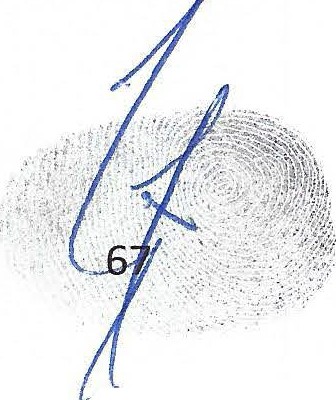 P2http://www.youtube.com/watch?v=WdlmeFsH3oY"UPDATE ON ATTORNEY "ETHICS" COMMITTEES' ILLEGAL WIRETAPS FORMER INSIDER ADMITS TO ILLEGAL WIRETAPS FOR "ETHICS" BOSSES."http://exposecorru ptcou rts.blogspot.com/2013/02/update-on-attorney-eth ics-com mittees.ht mlThat on Friday February 15, 2013, ECG released the SHOCKING following two stories,"JUDGES WERE ILLEGALLY WIRETAPPED,  SAYS INSIDER"htt p://exposecorru ptcou rts.blogspot.com/2013/02/ judges -were-illega l ly-wireta pped -says.htm landhttp://ethicsgate.blogspot .com/2013/02/ judges-were -il legal ly-wi reta pped-says.ht m l1v.  That on Friday February 15, 2013, ECG released the story,"NY GOVERNOR ANDREW CUOMO ASKED TO SHUT DOWN JUDICIAL "ETHICS"  OFFICES."http:ljethicsgate.blogspot.com/2013/02/ny-governor-a nd rew-cuomo-asked-to-sh ut.htmlv.   That on Friday, February 15, 2013, ECG released the story,"SEE THE LETTER TO NEW YORK GOVERNOR ANDREW CUOMO RE: WIRETAPPING JUDGES...CLICK HERE TO SEE THE LETTER, AThtt p://et h icsgate.blogspot.com/2013/02/letter  -to-new-york-governor-a nd rew.htmlv1.	That on Tuesday, February 19, 2013, ECG released the story,"ETHICSGATE UPDATE FAXED TO EVERY U.S. SENATOR WWW.ETHICSGATE.COM "THE ULTIMATE VIOLATION OF TRUST IS THE CORRUPTION OF ETHICS OVERSIGHT" EXCLUSIVE UPDATE:That on Thursday, February 28, 2013, ECG released the story,"NEW YORK SENATORS ASKED TO APPOINT ETIDCS CORRUPTION LIAISON ...EVERY NEW YORK STATE SENATOR HAS BEEN REQUESTED TO APPOINT AN "ETHICS CORRUPTION LIAISON" SO THAT TIMELYINFORMATION IN THE EVER-GROWING SCANDAL INSIDE NEW YORK'S SO- CALLED "ETIDCS" ENTITIES MA&:. E:P . IDED TO EACH STATE SENATOR.'{II•'   .p: .·1,'..;',That on Wednesday April 03, 2013, ECC released the story,FORMAL COMPLAINT FILED AGAINST NYS EMPLOYEES FOR ILLEGAL WIRETAPPING ...THE WIDESPREAD ILLEGAL WIRETAPPING INCLUDED TARGETED NEW YORK STATE JUDGES AND ATTORNEYS .....Excerpts from that storyReform2013.comP.O. Box 3493New York, New York 10163 202-374-3680  tel202-827-9828 faxvia facsimile # 202-514-6588 April 3, 2013Robert Moossy, Jr.,Section Chief Criminal Section, Civil Rights Division US Department of Justice950 Pennsylvania Avenue, NW Washington, D.C. 20530RE: FORMAL COMPLAINT AGAINST NEW YORK STATE EMPLOYEES INVOLVING CONSTITUTIONAL VIOLATIONS, INCLUDING WIDESPREAD ILLEGAL WIRETAPPINGDear Mr. Moossy,In researching and reporting on various acts of corruption in and about the New York State Court System, specific reviewed evidence supports allegations that over a ten­ year-plus period of time, certain NYS employees participated in the widespread practice of illegal wiretapping, inter alia.  As these individuals were in supervisory positions at "ethics oversight" committees, the illegal wiretapping largely concerned attorneys and judges, but their actions also targeted other individuals who had some type of dealings with those judicial and attorney "ethics" committees.The NY state-employed individuals herein complained of include New York State admitted  attorneys Thomas Joseph  Cahill,Alan Wayne  Friedberg,Sherry Kruger Cohen,David Spoko	.Naomi Freyda Goldstein.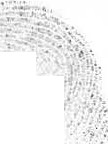 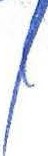 At some point in time shortly after 9/11, and by methods not addressed here, these individuals improperly utilized access to, and devices of, the lawful operations of the Joint Terrorism Task Force (the "JTTF").  These individuals completely violated the provisions of FISA, ECPA and the Patriot Act for their own personal and political agendas. Specifically, these NY state employees essentially commenced "black bag operations," including illegal wiretapping,against whomever they chose- and without  legitimate or lawful purpose.To be clear, any lawful act involving the important work of the JTTF is to be applauded. The herein complaint simply addresses the unlawful access- and use- of JTTF related operations for the personal and political whims of those who improperly acted under the color of law. Indeed, illegally utilizing JTTF resources is not only illegal, it is a complete insult to those involved in such important work.In fact, hard-working and good-intentioned prosecutors and investigators (federal and state) are also victims here, as they were guided and primed with knowingly false information.Operations involving lawful activity- and especially as part of the important work of the JTTF and related agencies- are not at issue here. This complaint concerns the illegal use and abuse of such lawful operations for personal and political gain, and all such activity while acting under the color of law. This un-checked access to highly-skilled operatives found undeserving protection for some connected wrong-doers, and the complete destruction of others- on a whim, including the pre-prosecution priming of falsehoods ("set-ups"). The aftermath of such abuse for such an extended period of time is staggering.It is believed that most of the 1.5 million-plus items in evidence now under seal in Federal District Court for the Eastern District of New York, case #09cr405 (EDNY) supports the fact, over a ten-year-plus period of time, of the illegal wiretapping of New York State judges, attorneys, and related targets, as directed by state employees.To be sure, the defendant in #09cr405, Frederick Celani, is a felon who is now regarded by many as a conman. Notwithstanding the individual (Celani), the evidence is clear that Celani once supervised lawful "black bag operations," and, further, that certain NYS employees illegally utilized access to such operations for their own illegalpurposes.  (Simple reference is made	another felon, the respected former  Chief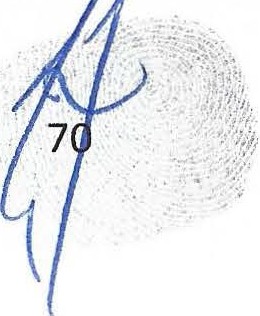 Judge of the New York State Court of Appeals, Sol Wachtler, who many believe was victimized by political pre-priming prosecution.)In early February, 2013, I personally reviewed, by appropriate FOIL request to a NYS Court Administrative Agency, over 1000 documents related to the herein complaint . Those documents, and other evidence, fully support Celani's claim of his once-lawful supervisory role in such JTIF operations, and his extended involvement with those herein named. (The names of specific targeted judges and attorneys are available.)One sworn affidavit, by an attorney, confirms the various illegal activity of Manhattan's attorney "ethics" comm ittee, the Departmental Disciplinary Committee (the "DDC"), which includes allowing cover law firm operations to engage in the practice of law without a law license. Specifically, evidence (attorney affidavits, etc.) supports the claim that Naomi Goldstein, and other DDC employees supervised the protection of the unlicensed practice of law. The evidence alsoshows that Ms. Goldstein knowingly permitted the unlicensed practice of law, over a five-year-plus  period of time, for the purpose of gaining  access to. and information from. hundreds of litigantsEvidence also supports the widespread illegal use of "black bag operations" by the NYS employees for a wide- range of objectives: to target or protect a certain judge or attorney, to set-up anyone who had been deemed to be a target, or to simply achieve a certain goal. The illegal activity is believed to not only have involved attorneys and judges throughout all of the New York State, including all 4 court­ designated ethics "departments," but also in matters beyond the borders of New York.Other evidence points to varying and widespread illegal activity, and knowledge of such activity, by these and other NYS employees --- all of startling proportions.For example:The "set-up" of numerous individuals for an alleged plot to bomb a Riverdale, NY Synagogue. These individuals are currently incarcerated. The trial judge, U.S. District Court Judge Colleen McMahon, who publicly expressed concerns over the case, saying, "I have never heard anything like the facts of this case. I don't think any other judge has ever heard anything like the facts of th·s case." (2nd Circuit 11cr2763)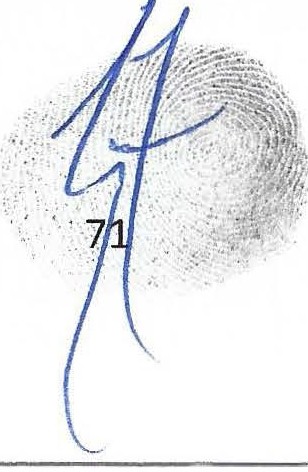 The concerted effort to fix numerous cases where confirmed associates of organized crime had made physical threats upon litigants and/or witnesses, and/or had financial interests in the outcome of certain court cases.The judicial and attorney protection/operations, to gain control,of the $250 million­ plus Thomas Carvel estate matters, and the pre-prosecution priming of the $150 million-plus Brooke Astor estate.The thwarting of new evidence involving a mid 1990's "set-up" of an individual, who spent over 4 years in prison because he would not remain silent about evidence he had involving financial irregularities and child molestation by a CEO of a prominent Westchester, NY non-profit organization. (Hon. John F. Keenan)The wire-tapping and ISP capture, etc., of DDC attorney, Christine C. Anderson, who had filed a lawsuit after being assaulted by a supervisor, Sherry Cohen, and after complaining that certain evidence in ethics case files had been improperly destroyed. (See SDNY case #07cv9599 - Hon. Shira A. Scheindlin, U.S.D.J.)The eToys litigation and bankruptcy, and associates of Marc Dreir, involving over $500 million and the protection by the DDC of certain attorneys, one who was found to have lied to a federal judge over 15 times.The "set-up" and "chilling" of effective legal counsel of a disabled woman by a powerful CEO and his law firms, resulting in her having no contact with her children for over 6 years.The wrongful detention for 4 years, prompted by influential NY law firms, of an early whistleblower of the massive Wall Street financial irregularities involving Bear Sterns and where protected attorney-client conversations were recorded and distributed.The blocking of attorney accountability in the $1.25 billion Swiss Bank Holocaust Survivor settlement where one involved NY admitted attorney was ultimately disbarred- in New Jersey. Only then, and after 10 years, did the DDC follow with disbarment. (Gizella Weisshaus v. Fagan)Additional information will be posted on www.Reform2013.comThe allegations of widespread wiretapping by New York's so-called "ethics" committees were relayed to New York Governor Andrew M. Cuomo on February 15, 2013, and to the DDC Chairman Mr. Roy R. L. Rear	n,Esq.,who confirmed, on March 27, 2013, his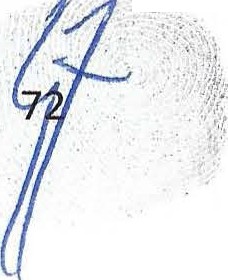 knowledge of the allegations. (Previously, on March 25, 2013, I had written to DDC Deputy Chief Counsel Naomi Goldstein, copying Mr. Reardon, of my hope that she would simply tell the truth about the improper activity, inter alia.)New York judges and lawyers, and obviously the public, deserve immediate action to address the widespread corruption in and about New York's so-called "ethics" oversight entities.Please take immediate action regarding this troubling issue, and so as to continue the DOJ's efforts to help all New Yorkers restore their faith in their government.cc:U.S. Attorney Loretta E. Lynch via facsimile 718-254-6479 and 631-715-7922U.S. DOJ Civil Rights Section via facsimile 202-307-1379, 202-514-0212 The Hon. Arthur D. Spatt, via facsimile 631-712-5626The Hon. Colleen McMahon via facsimile 212-805-6326 Hon. Shira A. Scheindlin via facsimile 212-805-7920Assistant U.S. Attorney Demetri Jones via facsimile 631-715-7922 Assistant U.S. Attorney Perry Carbone via facsimile 914-993-1980Assistant  U.S. Attorney  Brendan McGuire  via  212-637-2615 and 212-637-0016 FBI SSA Robert Hennigan via facsimile 212-384-4073 and 212-384-4074 Pending SEC Chair Mary Jo White via facsimile 212-909-6836Posted by Corrupt Courts Administrator at 2:11 PMThat on information and belief and after speaking with the source of the stories and others close to the source of the story, Petitioner learned that the plaintiffs in the "Legally Related" cases to Anderson, including Petitioner's lawsuit, are also "targets" and whose rights to privacy and property have been wholly violated by criminals disguised as Attorneys at Law, Judges, Disciplinary Department members, who are cloaked in often false legal degrees according to the articles and planted into Public Offices to derail and obstruct justice in lawsuits and criminal complaints against them.That these insidious criminals are committing illegal legal crimes, as only licensed Attorneys at Law can do and using the Courts and other Public Offices to effectuate these crimes and then destroy their victim	ith Legal Process Abuse and more and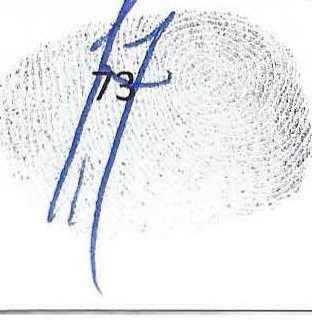 misusing their legal titles and public offices to then shield themselves from prosecution and further abuse their victims through denials of due process through conflicts of interests that obstruct justice and fraud on the courts and more.That one wonders why no one is in jail for the Wallstreet Crimes, the Homeowner Crimes, etc. etc. etc., that have been committed mainly by "Attorneys at Law" working in either the cartel law firms or revolving to and from them into government posts to aid and abet the crimes.  These stories and the heroic Whistleblowing efforts by Anderson and now several others reveal the reason, the regulators and prosecutors over Wall Street Attorneys at Law are corrupted and when the head of beast is corrupted you can bet the feet are too.That as the ECC articles expose, it is alleged that these schemes have infected various states out of New York, where apparently the same disabling of the legal system has occurred.That the stories reveal that JUDGES CHAMBERS, their DRESSING ROOMS and even their PRIVATE RESIDENCES were ILLEGALLY WIRETAPPED and more, as these named judges were also "targets" of those in charge of the legal regulatory agencies and prosecutorial offices and further many were illegally surveilled 24/7/365, some for now ten years.  Yes, the heads of the attorney regulatory agencies are charged with targeting attorneys at law and judges or just about anyone that gets in their way and misusing public resources and funds illegally to achieve their ends, in typical Criminal Cartel fashion.That new evidence in the matters suggests that "targets" were unfairly accused of made up crimes and then sentenced to silence them as indicated in the exhibited stories.That this new public evidence shows that UNITED STATES DEPARTMENT OF JUSTICE JOINT TERRORISM TASK FORCE resources and funds were ILLEGALLY ACCESSED and used against "targets" with the intent to Obstruct Justice in lawsuits and criminal complaints and more.That this new public evidence shows that the UNITED STATES PATRIOT ACT was violated repeatedly against even private citizen "targets" with the intent to Obstruct Justice in lawsuits and criminal complaints and more.That Petitioner is filing a new Motion for Rehearing in the RICO based on the brand new evidences of Fraud on that US District Court through Obstruction, Conflicts of Interest and more and is drafted based on this new and riveting information.  Where Petitioner's Petition to this Court will also be filed as exhibit in that Motion for Rehearing to evidence new alleged RICO activity of fraud and forgeries allegedly committed upon this Court by Officers of the Court, Spallina and Tescher.  Exhibit 29 - Draft Motion to Rehear US District Court.That several months prior to his death, Simon revealed to Petitioner that he was considering contacting Federal Authorities investigating the lviewit affairs to offer eyewitness testimony and was given the na	e of Glenn Fine, the Inspector General of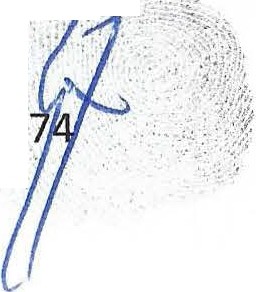 the Department of Justice to contact and his referred point of contact, a one Lonnie Davis, of the IG's Miami Field Office.  Both officials were directly and solely responsible for intake of the lviewit evidences for the FBI and US Attorney's offices, due to the fact that the original agents from both offices suddenly and mysteriously went missing, elevating the matters first to Department of Justice Office of Professional Responsibility and then to Department of Justice Inspector General's Office.That Petitioner remains uncertain if Simon had already made contact with prosecutorial offices or others to give his testimony.   Now that Simon may have also been one the "targets" whose rights to Privacy were being violated and his conversations with Petitioner allegedly illegally intercepted, his willingness to go the authorities and conversations he had over the last year may provide additional motive for "foul play" in the death of Simon and the alleged criminal activities in the Estates.That Simon and his entire family were in danger after Simon gave a damaging deposition against Proskauer Rose in Case # CA 01-04671 AB.25 Simon's deposition specifically fingered Proskauer's Rubenstein as lviewit Patent Counsel, as illustrated also in theWachovia  PPM and even Proskauer's own billing records, despite Rubenstein's perjured deposition statements and statements to officials that he knew nothing about lviewit or Petitioner and was not IP counsel.  Rubenstein's deposition is also contained in the above referenced URL and confounded when evidence at Deposition contradicted his statements, Rubenstein then walked out of the Deposition and the case was then thrown by Judge Jorge Labarga.  Based on new information of Fraud on the Court in that lawsuit and more, that case will soon be appealed in FL.That Simon had already given partial statements for Petitioner to use with State and Federal Authorities that are damning to Defendants in the RICO as well, as the statements wholly refute Rubenstein's sworn statements to authorities and indeposition26 and more.That when Utley had made death threats upon Petitioner, Candice and their children, Board meetings were held with certain members of the Board and others that were not presumed to be involved in the thefts and they decided that Petitioner, who was in California at the time but living in Boca Raton, could not come home as scheduled that week and instead should have his wife and children move and uproot instantly and virtually overnight to California until they could figure things out in Boca Raton, in order to protect Petitioner and his family from any harm.That Petitioner filed reports of the death threats made by Utley with the local California PD and the Huntington Beach FBI offices.  Keep in mind that Petitioner when threatened by Utley was threatened by Utley who flew to California unannounced to deliver his25 Depositions of Rubenstein and Simon et al.http://www.iviewit       .tv/Company0ocs/Depositions%20BOOKMARKED%20SEARCHABLE%20with%20hyperlink%20comment s.pdf26 2003 Statement Regarding Events - Simon L. Bernstein - Past Chairman of the Board lviewithtt : iviewit.tv Com an Docs SHAREHOLDER%20STATEM ENTS%20BOOKMARKED2 . df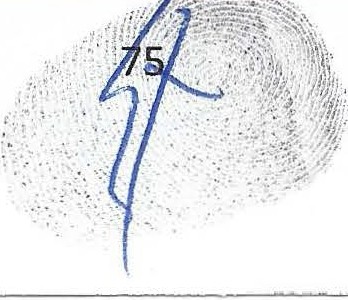 death threat message and stated he and the partners at the law firms of Proskauer and Foley, his friends, Dick and Wheeler, would harm his family and that Petitioner did not know how powerful these law firms were and better shut up and not bring the evidence of the patent thefts to the authorities or else watch his family's back or words to that effect.That Candice was directed by Simon to pack their family's belongings and ship them and get on the next plane with the two children, abandoning her home and leave Shirley and Simon with hardly a goodbye.  All of this to the detriment of Shirley, who was furious that Petitioner was moving his children from her.  Simon did not want Shirley to know what was going on with death threats, as her heart condition and cancer were too fragile at that time and Simon thought it was best to keep her in the dark and basically lie to her. Candice then packed and moved by herself with the kids to California and it was advised later that Petitioner and his family not return to Boca Raton and instead find a hideout to lay low in California until things could be resolved in a year or two.. That to protect Shirley from a heart attack, a long and painful lie began, one of the first Petitioner had told his mother since he was a child, one that broke her heart anyway but the other way just might have killed her and the lie only got worse.  Petitioner and his wife agreed with Simon to not tell Shirley any details of death threats and that Petitioner would tell her that he was moving suddenly to stay and open the California office of lviewit.  Losing her two grandchildren overnight was enough to kill her, if she knew that death threats were made against Petitioner, Candice and her infant grandchildren, Simon rightfully feared she would panic to death literally.  Shirley was angry at bothPetitioner and Candice until much later when they moved back to Florida and she began figuring out what had really transpired and what was going on and when Simon finally allowed Petitioner to tell her the whole truth but only after she had been diagnosed with Stage IV cancer shortly before her death. Shirley was relieved to know the truth at last, years later, upset that we lied to her so much but forgiving.That Petitioner then moved back to Florida from California again, this time again due to his parents' medical problems worsening and to fight Proskauer in the Proskauer lawsuit in this Courthouse and at that time moved to Boynton Beach, FL.That Petitioner's relationship was strained during this move back as he was fighting Proskauer in this Courthouse and then elevated the complaints to the Florida Supreme Court and the United States Supreme Court.  Each of these cases soon to appealed based on new evidence of Fraud On and In the courts, with documented evidence of corruption by Attorneys at Law blocking Petitioner's due process rights here in Florida and connected to those in New York.  Thus why the RICO has so many Attorneys at Law, Judges and Public Officials as nearly half of the four thousand named defendants.That understanding how Petitioner was "targeted" and monitored and how government resources were turned against him to viola	his due process rights through violations of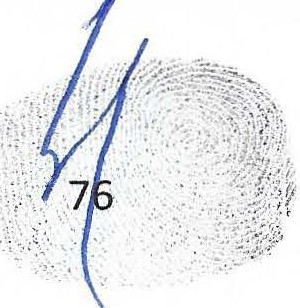 ethics rules and laws by the very legal system designed to protect inventors is essential to understanding the strains on Petitioner and his entire extended family at that time.That then suddenly and without warning, a bomb exploded in Petitioner's Minivan.  As the images reveal a STRONG MESSAGE sent to anyone thinking of aiding Petitioner in his efforts in the courts or against the RICO Defendants, this time not merely a threat but an attempted murder, a scene out of a war zone, in Del Ray Beach, FL.That once the CAR BOMBING occurred, Simon took many elaborate steps not only to protect Petitioner and his family but also to protect his entire extended family from the main culpable defendants in the RICO, as any father and grandfather would do. That Simon and Petitioner struggled with how to protect their families and decided after the bombing that it would be best that Petitioner distance himself from his immediate family and this would mean Petitioner having to severe personal and financial ties with his mother, father and siblings, while Simon and he and others tried to figure something out to keep their families from being MURDERED.That this Court need stop for a moment and imagine in real time, real life what this would cause you personally to do, in order to protect your family, your friends, your businesses, etc. from this form of murderous retaliation.That to put some distance between Petitioner and his family and friends, it was again decided that Petitioner and his family pack and move overnight, for the second time Petitioner fleeing Florida with his wife and children overnight.That again, Shirley was blown apart, from the moment she heard Petitioner and family were leaving again with no notice and thought Petitioner needed and intervention or tough love and this too broke Petitioner and Candice's hearts to see her so saddened again.That Simon from the instant of the lviewit companies being blown apart upon discovering the IP thefts and the monies stolen from the companies as reported to Boca PD and the SEC initially, had been supporting Petitioner and his family financially monthly but it was decided that all ties, personal and financial to family should be cut and so it was for everyone's safety.  Simon again, immediately after the bombing, urged Petitioner and Candice to further lie to Shirley and keep the whole car bombing thing from reaching her if possible, as she was again ill and on chemotherapy and more and Petitioner complied as again it was too much for her.That Simon and Petitioner parted ways and staged a fight over this or that and he stated he was done with Petitioner to everyone and vice versa and told Shirley and others we got in a fight and we were parting ways.  Again, Shirley was crushed and angered at Petitioner and Candice and hardly spoke with them for the next two years.  Other friends and family members from Candice's family aided Petitioner and his family from that point as best they could during the ensuing three y	rs with houses, odd jobs, handouts and love.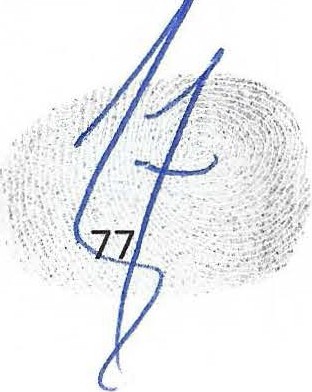 That Petitioner's family moved to Red Bluff, California and moved in with Petitioner's mother-in-law, a one wonderful, Ginger Stanger and her daughter Amanda Leavitt.  Four adults and three children in a 500 square foot apartment, one bath, two bedrooms and a long wait to shower for the next the three years.That Petitioner severed financial ties with his father and his family immediately and went on public assistance, welfare and food stamps to survive.  Not many jobs for persons being targeted by Car Bombs, not many friends will one keep, as Petitioner distanced himself not only from family but friends so as to expose no one to such wrath and danger to their families.  Petitioner ceased talking with almost all of his friends that he spoke to regularly since childhood, all will attest such to this Court.That Petitioner has warned every lawyer that touching lviewit would lead to assaults on their careers as Anderson now exposes how this scheme to target honest Attorneys at Law works from inside the belly of the beast in her historic testimony in Federal court where she identifies "The Cleaner" and Attorneys at Law in the highest ethics posts at the leading courts and prosecutorial offices violating law and obstructing justice and blackballing lawyers and more.  The very same people that control bar admissions then even target any insider Whistleblowers with severe retaliation, in Anderson's case leading to physical assault by a Superior and then threats on a Federal Witness in her lawsuit against a one Nicole Corrado, Esq., yet another New York Supreme Court Supreme Court Disciplinary Attorney gone Whistleblower Hero on her way to testify at Anderson's trial.  Corrado has recently filed yet another Federal action in the Eastern District of New York, again involving the same crew operating in the courts.That in fact, Petitioner was notified by Yates, after she had spoken to Spallina initially, that Spallina had barked at her, as he has done repeatedly without courtesy, respect or professionalism on calls with Petitioner's and others that she did not "know who her client was" or words to that effect, in a condescending tone in reference to her representation of Petitioner and imparting that she should abandon representation of Petitioner.  This perhaps explains Petitioner's Pro Se status in this Court due to hisinability, despite repeated attempts from even referred Attorneys at Law to represent him here now before this Court and part of coordinated effort to deprive Petitioner of hisrights to representation in any court, as exhibited in the ECG articles.That in the already exhibited herein Motion for Rehearing, this Court will see how Petitioner's 5th Amendment  Right to Counsel in these civil matters has wholly been interfered with to block any of the victims in the related cases to Anderson from help in the legal community and how those corrupted ethics bosses or mob bosses it appears, destroy the lives of those Good Intentioned Attorneys at Law trying to actually do their jobs ethically and fairly for their clients.That Petitioner, having a long career in the insurance industry, with leading law firms and billionaires as his clients from the time he was	1, has many dear friends that are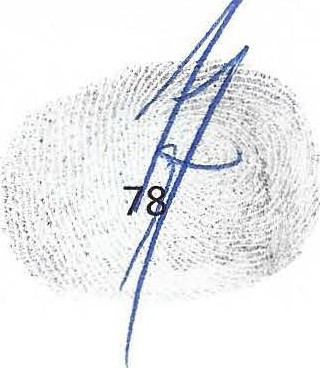 Attorneys at Law but whom he would never ask to put their lives and livelihoods in danger and make them targets too.That these RICO Defendant LAW FIRMS are now under investigation in several ongoing actions involving the theft of the Intellectual Properties, including the investigations that have led to suspension of the IP with the US Patent Office  pending the outcome of joint federal investigations.  Therefore, all of the following law firms and other now involved in the Estates have Conflicts of Interests with the lviewit companies, Simon Bernstein, Petitioner and the Estates regarding the lviewit RICO, as defined below.  All of these parties should be removed and precluded from any further involvement in this probate matter, other than to relinquish all records to this Court and Petitioner and replacement Personal Representatives and Successor Trustees, this time screened heavily in advance for conflicts of interests with any of the Defendants listed in the exhibited herein already Conflict of Interest Disclosure.  For the following reasons,Proskauer has conflicts as,Former lviewit IP and corporate counsel,Former personal counsel to Simon and Petitioner,Shareholder of lviewit stock,Former estate counsel Albert Gartz did the estate planning work for Simon, Shirley, Petitioner, Trust of Joshua Ennio Zander Bernstein and Jacob Noah Archie Bernstein.Proskauer, Gartz et al. are Defendants in the RICO Lawsuit and under investigation in State, Federal and International investigations,Proskauer claims not to have the missing 1995 llT described above whereby Proskauer was the last law firm in possession of the trust in 2000-2001 and this may be done with intent as further posited herein.That Proskauer Rose is at the heart of the RICO and Criminal Complaints and has recently been accused of Conspiracy and Aiding and Abetting a Criminal Enterprise, that of Convicted Felon, Ex-Sir Allen Stanford  by the US Court Appointed Receiver in that case.That Proskauer was patent counsel and corporate counsel to lviewit companies and is accused of stealing the patents directly and as the initial point of the ensuing decade of alleged Criminal Acts against Petitioner's family.Foley & Lardner/Hopkins & Sutter has conflicts as,Former lviewit IP Counsel,Foley et al. are Defendants in the RICO Lawsuit and under investigation in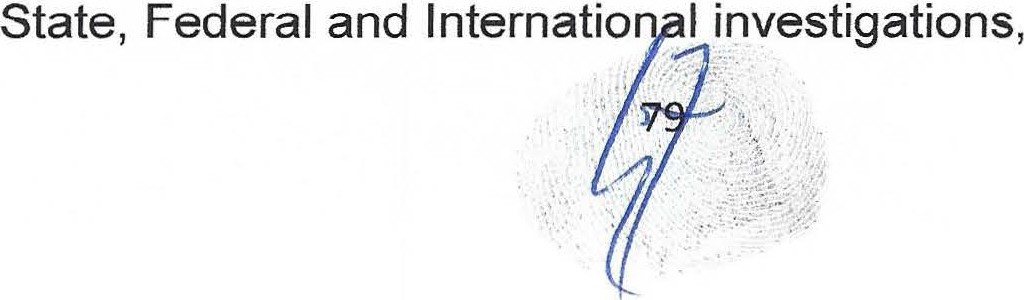 Wrote the original missing 1995 Insurance Trust described above that was then transferred to Proskauer.	Tripp Scott made written requests for the ITI and other documents directly to Foley and as of this date they have not received them.Greenberg Traurig has conflicts as,GT et al. are Defendants in the RICO Lawsuit and under investigation in State, Federal and International investigations,GT et al. are Defendants in the RICO Lawsuit and under investigation in State, Federal and International investigations,Counsel in RICO representing The Florida Bar and Florida Supreme Court,Represented Theodore in the lawsuit by William Stansbury until GT was disqualified and withdrew for conflicts of interest in the Stansbury lawsuit.27and 28Goldstein Lewin has conflicts as,Former lviewit corporate accountant and Petitioner's personal accountant,First person Simon introduced to lviewit IP, who introduced Simon and Petitioner to Albert Gortz of Proskauer,Party of interest in the Fed RICO & ANTITRUST Lawsuit, introduced Simonand Petitioner to Proskauer's Gortz and Christopher Clarke Wheeler ("Wheeler") who are the central conspirators in the RICO,Shareholder with other Lewin family members of lviewit stock,Simon and Shirley Bernstein accountant at some point in time after lviewit companies were formed.Tescher and Spallina has conflicts as,TS and Proskauer have close relations that are believed to have been previously undisclosed to Simon,TS has Board and business affiliations with Theodore Bernstein, including,Ted and Deborah Bernstein Foundation2927 "Greenberg Traurig Settles with Heller Estate for $5 Million" By Scott Graham, The Recorder, April 25, 2013htt p://www.americanlawy e r.com/ PubArticleTAL. j s p?id=1 2025 97625743&Gr eenberg   Traurig   Settles   with   Heller   Estate for   5   Million&slreturn =2013032810532828 "Greenberg Traurig Grilled On Ties To Political Intel Firms" By Sindhu Sundar and Law 360 April 25, 2013 htt   :   www.law360 .com  articles  436050    reenber  -trauri  -  rilled-on-ties-to-  olitical-intel-firms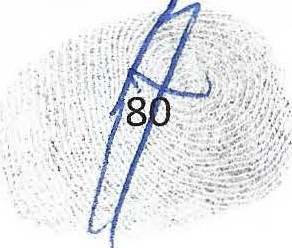 Aya Holdings, lnc.30That it should be noted here by this Court that TS, Spallina and Tescher also have a very close new relationship whereby Donald Tescher was honored with an induction party to a very select "elitist" group, which was funded and promoted by RICO Defendant Proskauer.  Information regarding this is found at the Jewish Federation site, in an article titled , "Caring Estate Planning Professionals to Honor Donald R. Tescher, Esq. at MitzvahSociety Reception on March 27" Published Sunday, March 4, 2012 7:00 am I Category: PAC.  That the article states "The Mitzvah Society Cocktail Reception is generously sponsored by BNYMellon Wealth Management; Law Offices of Tescher & Spallina, P.A.; Proskauer; and Life Audit Professionals, LLC," where the honoree was  Donald Tescher.Where it is clear from the article that RICO Defendant David Pratt of RICO Defendant Proskauer Rose is extremely close with Spallina and Tescher, claiming "It is my honor and privilege to welcome the community to join our annual Mitzvah Society Reception," said David Pratt, who is co-chairing the event with Robert Spallina...We are also excited to inaugurate three new members: Jodi Lustgarten, Jon Sahn and Robert Spallina, bringing our Mitzvah Society ranks to a proud 55!"TS is acting as Counsel for the Estates, Acting as Personal Representatives for the Estates, Acting as Trustees in the Estates, Acting as Witness to Documents that make changes giving authority and interest to TS, Tescher and Spallina to act as personal representatives on documents they prepared and had a client who was mentally depressed, confused and undergoing a series of serious physical problems supposedly sign them but now appears they may have fraudulently through forged signatures and more, signed the documents for him post mortem,Acting as Counsel in the SAMR to all parties in efforts to change beneficiaries of the insurance policies of the Estates.ii.  This Court29 Business Relation of TS, Tescher and Spallina as Directors of Ted and Deborah Bernstein Foundation http://www.corporationwiki.com/Florida/Boca     -Raton/ted-deborah-bernstein-family-foundation  -inc/29100251.aspx30 Aya Holdings, Inc.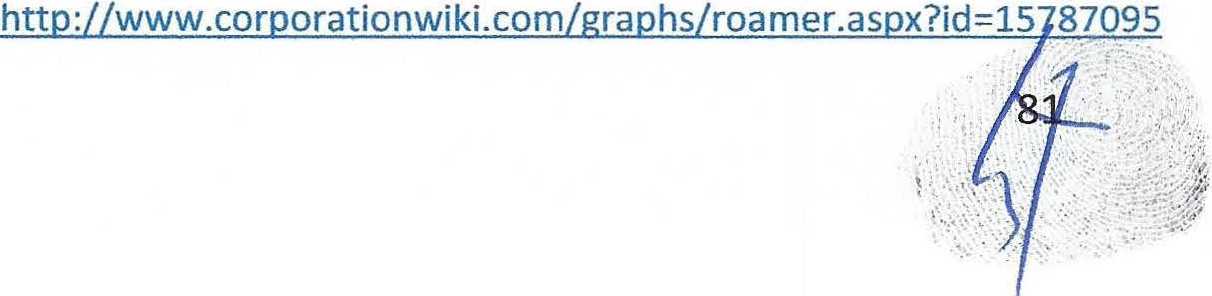 That this Court is conflicted with Petitioner as it is also sued in the RICO and ANTITRUST Lawsuit, along with members of the Court and that members of this Court have been complained of in the State and Federal complaints .That Petitioner is willing to consider allowing members of this Court to parse such conflict with the RICO & ANTITRUST and continue adjudicating these matters and waive any conflict with the prior matters, if each person handling this probate of the Estates will sign and verify the attached Conflict ofInterest Disclosure form attached as Exhibit 30, prior to ANY action. Presumably , if there are no Conflicts of Interest that will deny due process and obstruct justice in these matters, the COi should be a no brainer to sign by anyone acting forward in these matters.. That all of these alleged unlawful actions described herein, especially where the RICO defendants are involved may be done with scienter to throw the Estates of Simon and Shirley into a long and protracted time to distribution, during which time the assets are being misappropriated and depleted and incurring large legal costs.  Petitioner alleges this is in order to prevent Petitioner from having access to his inheritance that could be used for living expenses for his immediate family and to deny him access to funds which could be used to assert his legal rights, for example by retaining counsel in the Estates actions and the RICO.That the actions of TS, Spallina, Tescher, Theodore and others, already described herein have caused massive financial distress on Petitioner and his family, kept completely in the dark of the information to figure out their inheritance.  That with the threats of foreclosure on Petitioner's children's home by Spallina these acts may be further evidence of ongoing RICO activity to further harm Petitioner, as is also being alleged as well in the Motion to Rehear in the US District Court case.That these conspiratorial efforts alleged in this Petition act as possible further evidence of new alleged Criminal RICO activity through further Abuses of Legal Process in the Estates and more and appear to be an attempt to steal the estate assets of Simon and Shirley and deprive Petitioner of his inheritance entirely and leave him and his children homeless and broke in approximately the next 90 days or so.XVI.	THE ADVANCED INHERITANCE AGREEMENT ("AIA")That the AIA was set up to fund the costs of living of Petitioner's family by Simon and Shirley and had been funded consistently since August 2007, providing USO 100,000.00 annually .  That each month health insurance and other home and living expenses of Petitioner's family were paid to various vend  rs by Walker and in 2008, approximately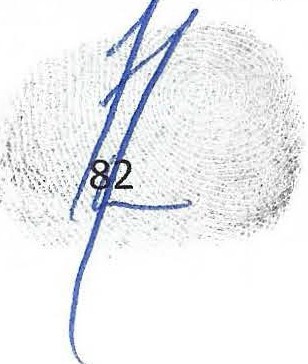 USO $4,000.00 was deducted to pay back the loan on the home and the remainder was given to Petitioner.That the AIA was set up to provide for these expenses but also as compensation for monies Petitioner lost when his sister Pamela took over the family businesses that he had worked in for approximately twenty years and began a long campaign of failing to pay commissions, over-rides to Petitioner and failure to honor a contract that also included a %% point lifetime commission on all premiums financed by any agent for the companies.That the %% point was in exchange for Petitioner's not getting stock in the companies he helped build when Simon was selling the businesses to Pamela and so it wascontracted.   Petitioner was getting a continuing and life override on new business for his contributions to the business, a deal which was accepted by both parties but never honored when Pamela took control of the businesses.That after several years with Pamela in charge of the family businesses, Petitioner after not getting paid according to contract, sent notice to Pamela and her husband David B. Simon, Esq. that he would notify clients and carriers of the approximately six million dollars owed of unpaid commissions that they refused to pay.That to stop such contact with the carriers and the clients, STP Enterprises and David B. Simon sued Petitioner in the Circuit Court of the Fifteenth Judicial Circuit of Florida, in and for Palm Beach Country, FL., Case # 50 2004A002166XXXXMB  on February 22, 2004 for Injunctive Relief, Declaratory Relief and Damages.. That Petitioner filed a Counter Complaint in Case # 50 2004A002166XXXXMB  on March 18, 2004 for Breach of Contract, Tortuous Interference in Business Relationships, Defamation, Civil Conspiracy, Injunctive Relief and Specific Relief.  That similar to Stansbury's claims that Theodore was cashing checks made out directly to him, the counter complaint alleged that Pamela was converting checks of Petitioner's for renewal commissions and signing them into her accounts, a practice still believed to be ongoing as Petitioner has never received any renewals on his clients per the contracts and where the checks are sent to Pamela.That the judge in the matter had reviewed the contracts and evidences presented by Petitioner and noticed the Counter Defendants in court that they should settle with Petitioner as it was clear that monies were owed from his review of the counter complaint and that he would not be dismissing the case prior to trial.That Simon then got involved, as he had previously stayed on the sidelines in the matter, other than advising Petitioner to Counter Sue his sister and brother-in-law yet suddenly asked Petitioner to give up his counter complaint and that he would set aside the monies owed to him for the commissions and %% in his inheritance.  Simon's motivation to end the suit was that the whole suit was causing Shirley and him emotional pain and she was medically very ill at that time and so Petitioner abandoned his claims and accepted Simon's promise and honored his wish and	alked away from the claims and the millions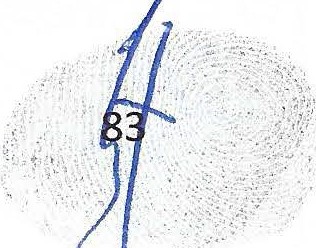 of dollars owed.  Petitioner at about that time was already working on establishing the lviewit companies and raised millions of dollars and walked away professionally and personally from Pamela and David since that time.  Petitioner believes that this lawsuit may also have been part of the cause of the parting of ways for Simon and Shirley with Pamela and David, as many problems arose in business relations when Pamela and David took over and many of Simon's agents friends ceased working with them and were also upset with Simon over similar allegations of commissions being withheld and not paid.That Petitioner had since the agreement abandoned working in the companies he helped build and was the largest nationwide sales agent with Billionaire clients to boot31 and began working in various other occupations as he could no longer stand to work withPamela and David.That Spallina, immediately after Simon's death had Walker continue the funding of the AIA to Petitioner's family monthly from bank accounts at Legacy Bank of Florida but then stated that until the monies in the Estates transferred to the grandchildren's trusts, that Petitioner should use monies from their already partially funded trust accounts to pay these expenses and directed Janet Craig of Oppenheimer to arrange these payments for living expenses.That Petitioner's family living expenses since that time have been paid by depleting the children's school trust accounts Petitioner then learned, which now have very little in them left for school, not even another semester and where Petitioner did not know Spallina had started to deplete school trusts for the payment through Oppenheimer, as Spallina directed Petitioner to send Craig the Legacy account checks that Walker had recently given Petitioner on Spallina's direction.  Spallina told Walker to have Candice write checks from this Legacy Bank of Florida account and again Petitioner found it strange that Spallina would direct Candice to write checks out of a corporate account that she had never had any signatory power or knowledge of.That Petitioner would not allow Candice to write any checks until Legacy bank could verify and authorize such and Petitioner and Walker contracted Legacy to find out that not only had they never been notified of Simon's death but that Walker was not on the account in any way and in no way was authorized to have been writing checks from the account.  That further Petitioner and Candice were not on the account and finally, that since Simon was dead they were closing the accounts.That Spallina was notified and Petitioner was told to send the Legacy account checks and information to Craig and she would now handle the payments.  At no time did he tell us he was switching accounts to the childre  's school trust funds.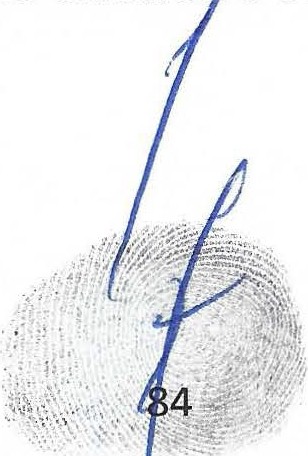 31 1995 Eliot Bernstein Insurance Client Listing http://www.iviewit .tv/inventor/clientlisting.htmThat Spallina has recently sent notice that Petitioner and his wife would have to now report these funds as income, which he had never advised Petitioner of when making these arrangements.That according to Simon, Spallina had instructions as how to keep the monthly amounts flowing to Petitioner and his family when he passed and stated there would be plenty of money to cover the expenses from the grandchildren's inheritance from the interests on the monies alone and that as Trustees of the children's trusts, Petitioner would be able to take out each month's expenses and Simon intended no interruption in these expenses being paid.  Yet, according to Spallina he has not even set up the grandchildren's trusts under Simon's alleged 2012 Amended Trust and now claims there is no money left in the Estates to put in them.XVII. ALLEGED MURDER OF SIMON BERNSTEINThat this Court should note that despite allegations of Murder made by Petitioner's siblings and Walker and their request for Autopsy and a Sheriff's department investigation into alleged murder, that instead of Personal Representatives and others taking actions to preserve evidence and properly secure estate items, the Court will instead find the actions described herein to be quite the opposite of what should have happened in preserving evidences, protecting the estate assets and investigating accusations of murder.That the first thing that makes no sense in the accusations by Petitioner's siblings of murder by Puccio is that Puccio appeared to have no beneficial interest in the Estates of Simon and Shirley and thus no known motive or benefit for murder.That later, after the Sheriff had left, Walker told Petitioner and Candice that in the Estates documents she removed from the home there was a check and an agreementSimon had executed for Puccio, that inured an estimated $100,000.00 to Puccio if Simon were to die, which Walker then removed both documents from the Estates and transferred them to Theodore the night of Simon's death, who then allegedly transferred them to Spallina a few weeks later, as already discussed herein.That when the Sheriff came on September 13, 2012, despite Walker knowing of this document and Theodore knowingly in possession of the document, neither one of them mentions this document to the Sheriff's or turns it over as evidence of a possible motive that Puccio murdered Simon.That on information and belief, Theodore turned the documents over to Spallina and despite Petitioner asking for an accounting of these documents for the Beneficiaries from Spallina, instead TS, Spallina and Theodore	ave secreted them from the Beneficiaries and Interested Parties and the Sheriff.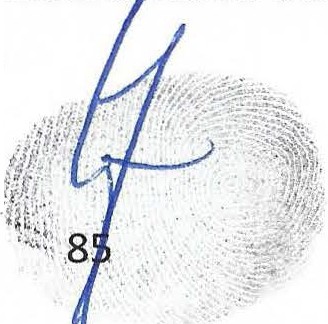 That to Petitioner's knowledge the documents were never turned over to the Sheriff by TS, Theodore , Spallina or Walker, in effect Obstruction and Suppression of document that would appear material to any murder investigation as the damaging potential motive for Puccio to have murdered Simon.That it should be noted that the documents were signed, according to Walker, on or about the time that Puccio had given Simon the Ambien days before his death when Puccio called Petitioner and Candice to come over to Simon's home as Simon was hallucinating and talking to his deceased mother and she feared he might be dying from the Ambien she gave him, as it was not a prescribed medicine by his physicians.  The Puccio documents were being claimed later by Walker and Theodore to be the reason she might have murdered Simon, yet strangely neither had mentioned this to the Sheriff's.That TS, Spallina , Tescher and Theodore, instead of turning this document over to the Sheriff as evidence and to prove a possible motive by Puccio, disregarded turning this vital evidence over to investigators or even mentioning it.That instead of giving the documents to investigators, Spallina met with Puccio and her counsel denying her claim and telling her she would get nothing, opposite of Simon's desires and allegedly threatening her that she was a suspect in a murder investigation and should go away or else, further frightening Puccio who has since apparently abandoned her claim against the estate.  NO INFORMATION REGARDING THIS CLAIM AGAINST THE ESTATE HAS BEEN SENT BY TS, SPALLINA AND TESCHER TO THE BENEFICIARIES.That on information and belief, Puccio retained counsel that contacted Spallina but after hearing they were accusing her of murder she decided to drop her claim in fear of retaliation.That this Court should notify the appropriate authorities of the alleged murder of Simon and the new exhibited Prima Facie evidence of alleged criminal activity in and upon this Court, as certain elements of the alleged crimes of fraud, forgery, obstruction, tampering with evidence and more now show absolute cause for further investigation of potential "foul play" in the Estates and may establish further suspects and motives than originally reported to the Sheriff and Coroner for murder.That any murder investigation of Simon should include the lviewit companies as a possible motive as it remains the largest potential asset in the Estates and certainly for the dollar amounts estimated upon licensing there are Trillions of  motives.That an inquest should be conducted into th	deaths of both Simon and Shirley due to the circumstances described herein.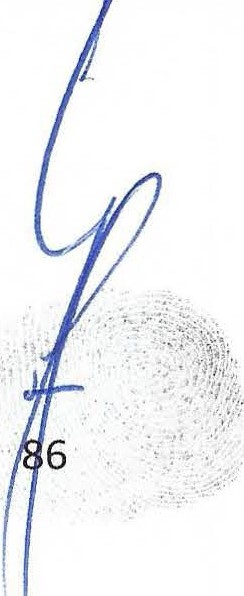 XVIII.LACK OF DUTY AND CARE BY PERSONAL REPRESENTATIVES, TRUSTEES AND ESTATE COUNSEL, CONSTITUTING BREACHES OF FIDUCIARY DUTIES AND MOREThat Petitioner does not know what legal language was changed from the 2008 Simon Trust that Simon and Shirley completed together, to the new near deathbed alleged 2012 Amended Trust Simon allegedly signed weeks before his death in a confused state of mind, as TS, Tescher and Spallina, despite repeated written and oral requests, have refused to turn over the Original 2008 Simon Trust to Petitioner or Tripp Scott, along with other relevant documents, evidencing a lack of duty and care to the Beneficiaries and breach of fiduciary responsibilities and more.That Theodore acting in a capacity designated by TS as a Successor Trustee/Personal Representative under Shirley's 2008 Trust, removed from the home valuables, including jewelry of Simon and Shirley's that were in a locked safe in his home with all paperwork and items in the safe, in violation of his fiduciary duties and failing to provide proper notice for items removed.That Theodore, after contracting to have the safe opened by a locksmith was to turn the contents of the safe and other documents contained therein over to Spallina immediately for accounting and inventory to the Beneficiaries of the items but at this time there has been no accounting by TS or Theodore to the Beneficiaries of these items removed by Theodore or any indication of who is now in possession of these items, evidencing a lack of duty and care for the Beneficiaries and a breach of fiduciary responsibilities and more.That Petitioner has learned recently that there is now a dispute between certain siblings and Theodore as to what was removed and the value of the items as no inventories have been provided since the time of removal by TS or Theodore, evidencing a lack of duty and care for the Beneficiaries and a breach of fiduciary responsibilities and more.That upon meeting with Tescher and Spallina after Simon's death to discuss the Estates, Petitioner again asked for all the documents, accountings and inventories for the Estates and Spallina again agreed to send them but again never sent any of them to Petitioner, evidencing a lack of duty and care for the Beneficiaries and a breach of fiduciary responsibilities and more.That the documents and other items removed from the Estates after Simon's death by Walker have never been accounted for or inventoried and Petitioner is unsure of who is now in possession of these items, evidencing a lack of duty and care for the Beneficiaries and a breach of fiduciary responsibilities and more.That the personal effects of Shirley's removed from the home by Petitioner's sisters have not been accounted for or inventories sent to the Beneficiaries and Petitioner does not know who is currently in possession of these items, evidencing a lack of duty and care,,""?§ nsibilities and more.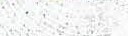 That for several months after Simon's death Spallina told Petitioner repeatedly that he would get the Estates documents to him and the other Beneficiaries and Trustees but then in a family call with Spallina he claimed suddenly and angrily in an "about face" that Petitioner was not entitled to any documents, as Petitioner was not a Beneficiary ofeither parent's estate and therefore had no rights to them.  Spallina directed Petitioner to obtain what was in the public record at this Court instead. That Spallina misinforming Petitioner that he was not entitled to any documentation of the Estates, even as Trustee and Guardian for his children who under the alleged 2012 Amended Trust are Beneficiaries, evidences a lack of duty and care for the Beneficiaries and a breach of fiduciary responsibilities and more.That the llT designating Beneficiaries of a life insurance policy and the insurance policy underlying it are now missing according to TS, Spallina, Theodore and Pamela who have claimed to have looked for these missing items and after several attempts to get any of the insurance documents, Petitioner was instead met with hostility from Spallina, as evidenced in the correspondences  already exhibited herein.  These missing documents evidence a lack of duty and care for the Beneficiaries and a breach of fiduciary responsibilities and more.XIX.	CONFLICTS OF INTEREST BY PERSONAL REPRESENTATIVES,  ESTATE COUNSEL AND TRUSTEES DISCOVEREDThat Tescher, Spallina and Theodore at no time informed the Beneficiaries or the Trustees that they are directors and all sit on a board together of Theodore's foundation, The Ted and Deborah Bernstein Foundation.That Tescher, Spallina and Theodore at no time informed the Beneficiaries or the Trustees that they were part of a company AYA together, causing conflict.That upon information and belief, Petitioner has learned that TS, Tescher and Spallina have been conducting business with Theodore for several years, each referring business to each other and making splits on referrals, splitting either legal client fees sent to TS by Theodore or Insurance Commissions from clients referred to Theodore by TS for insurance sales.	These conflicts of interest were also never disclosed to the Beneficiaries and Interested Parties.That TS appointing Theodore as a Personal Representative or Successor Trustee and assigning him roles in both Estates appears invalid and conflicted. Theodore also has never been approved or filed for any such authority to act in any capacity with this Court or taken oath.  That Theodore acting in this capacity is wholly contrary to the wishes, desires and terms under the Wills and Trusts of Simon.That despite Theodore's total lack of beneficial interest in the Estates, the anointment of him by TS in such capacity appears t:, ,b"l;.nflicted in light of their other undisclosed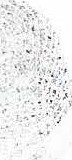  	"/ 	conflicts, which may have been the reason for TS choosing Theodore in these capacities. This opportunity given to Theodore allows for self-dealing in conflict with the Estates and Beneficiaries, including his own children, as evidenced in the proposed SAMR scheme, the Stansbury Lawsuit and more.That as of this date TS, Tescher, Spallina and Theodore, have failed to disclose their business relations together to the Beneficiaries or the Trustees.That it appears that Spallina was a very good friend and very close business associate of Theodore and despite knowing that Simon had wanted Theodore to have no involvement in the administration of the Estates and inheritances of others he instead gives him total and absolute control and works together with him against the interest of Petitioner, Jill and Lisa.434. That since acting as Personal Representative Spallina has gone wholly against the desires and wishes of Simon and Shirley in a multiplicity of ways.  Since Simon's passing both Spallina and Theodore have acted to hurt those Simon and Shirley loved and adorned, including but not limited to, Puccio, Walker, Banks, S. Banks, Petitioner'sfamily, Lisa and Jill and their children and others.  That Spallina acting mostly with Theodore have acted together to,threaten and throw out on the street Simon's companion and girlfriend Puccio on the night Simon passed, deny her access to personal effects for some time until she contacted the PD, threaten her with a murder investigation if she did not abandon her claim against the Estates and scared her from attending the funeral and more,shut down business ventures with S. Banks and Telenet destroying Simon's close personal friends and leaving them saddled with large debts incurred,fired and gave no benefits to Simon's long time personal business secretary Banks leaving her unemployed overnight,fired and gave no benefits to Walker, Shirley's and then Simon's personal assistant leaving her unemployed overnight,have shut down Beneficiaries of virtually all documents necessary to evaluate their claims, denied them to any rights of their, inheritances and treated Beneficiaries unfairly and unjustly through a pattern and practice of lies and deceit and alleged criminal acts.435. That it appears that TS, Tescher and Spallina have been working exclusively with Theodore, Pamela and David and sharing information and documents with them to make all kinds of decisions and craft new documents converting monies to themselves outside the Estates and rightful Beneficiaries and all the while denying Lisa, Jill, Petitioner and Petitioner's counsel even the basic necessary documents, inventories, etc. to assess their interests for themselves and as Trustees of the Beneficiaries, all contrary, and infact, wholly opposite of the intents and desi es of Simon and Shirley and their contractual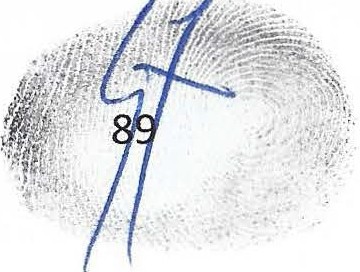 Estates Plans.  Where it appears further, through Forgery and Fraud that Spallina is working in adverse interests to the Beneficiaries with bad intent that compel him to create a Fraud on this Court through alleged Felonious acts utilizing Fraudulent documents and all it appears to the benefit of mainly Theodore, who was cut out of the Estates.436. That Petitioner again begs the Court take pause and understand that under the circumstances expressed herein everybody's lives changed when these inventions were discovered, then again when these crimes were discovered and exposed and then again when a Car Bomb went off and now when they have learned they are "targets" having their lives and privacy wholly violated with no protections and well, Petitioner casts no stones in judging anyone without fully understanding these unique situations.   For example, it may appear that Theodore or Pamela are the cause of certain activities alleged herein and they may in fact be but the question is what has motivated them, are there guns to their heads or to their children's heads, have they been threatened or extorted or bribed for misdeeds and then ask what you and your family would do under similar circumstances.  Then, finally, look at who has caused these stressors on so many innocent lives, the RICO defendants again and again, where yes, it may at first glance appear that Simon and Shirley had messed up children or family dysfunction and theyare doing things one cannot believe at first as described herein but when you add the factors described herein to any family you begin to understand that each person is scared for both their life and their families lives and these are very real events and thus may be motivation for many of the actions described herein.  Again, what would you do if someone had a proverbial gun, or car bomb, to your grandchildren's head?ARGUMENTSRemoval of Personal RepresentativeRelevant law733.504	Removal of personal representative;  causes for  removal.-A  personal representative may be removed and the letters revoked for any of the following causes, and the removal shall be in addition to any penalties prescribed by law:Adjudication that the personal representative is incapacitated.Physical or mental incapacity rendering the personal representative incapable of the discharge of his or her duties.Failure to comply with any order of the   ourt, unless the order has been superseded on appeal.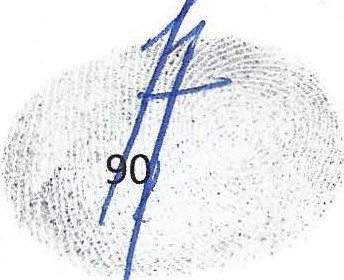 Failure to account for the sale of property or to produce and exhibit the assets of the Estates when so required.Wasting or maladministration of the Estates.Failure to give bond or security for any purpose.Conviction of a felony.Insolvency of, or the appointment of a receiver or liquidator for, any corporate personal representative.Holding or acquiring conflicting or adverse interests against the Estates that will or may interfere with the administration of the Estates as a whole. This cause of removal shall not apply to the surviving spouse because of the exercise of the right to the elective share, family allowance, or exemptions, as provided elsewhere in this code.Revocation of the probate of the decedent's will that authorized or designated the appointment of the personal representative.Removal of domicile from Florida, if domicile was a requirement of initial appointment.The personal representative would not now be entitled to appointment.Fla. Stat. ch. 733.504 authorizes the removal of a personal representative and trustee of an estate if sufficient grounds for removal are shown. In re Estate of Moe Senz, 417 So. 2d 325, Fla. App. LEXIS 21159 (Fla. Dist. Ct. App. 1982). In the case of In re Estate of Moe Senz, the Florida Court of Appeals for fourth district reversed the judgment of lower court stating that holding that there was sufficient evidence of numerous instances of mismanagement of the estate by appellees nephew and lawyer, which justified granting appellant widow and beneficiaries's petition for removal as personal representatives and  trustees and the matter was remanded with directions to grant appellants' petition for removal of representative.According to Fla. Stat. ch . 733.504(9) , a  personal representative may be removed for holding or acquiring conflicting or adverse interests against the estate which will adversely interfere with the administration of the estate as a whole. In re Estate of Bell, 573 So. 2d 57, 59, Fla. App. LEXIS 9651(Fla. Dist. Ct. App. 1990).DiscussionIn this case there is clear mismanagement by Personal Representatives and they are also holding conflicting/ adverse interests against the Estates. Hence they should be removed. Moreover they have also failed to produce or exhibit assets when required to do so and submitted forged and fraudulent documents to this Court and others.Personal Representatives are liable or damages and loss to Petitioner: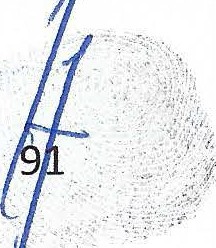 Relevant law733.609	Improper exercise of power; breach of fiduciary duty.-A personal representative's fiduciary duty is the same as the fiduciary duty of a trustee of an express trust, and a personal representative is liable to interested persons for damage or loss resulting from the breach of this duty. In all actions for breach of fiduciary duty or challenging the exercise of or failure to exercise a personal representative's powers, the court shall award taxable costs as in chancery actions, including attorney's fees.When awarding taxable costs, including attorney's fees, under this section, the court in its discretion may direct payment from a party's interest, if any, in the Estates or enter a judgment which may be satisfied from other property of the party, or both.This section shall apply to all proceedings commenced hereunder after the effective date, without regard to the date of the decedent's death.If the exercise of power concerning the estate is improper or in bad faith, the personal representative is liable to interested persons for damage or loss resulting froma breach of his fiduciary duty to the same extent as a trustee of an express trust. In all actions challenging the proper exercise of a personal representative's powers, the court shall award taxable costs as in chancery actions, including attorney's fees. Fla. Stat.ch . 733 .609(1993). Landon v. Isler, 681 So. 2d 755, *756, Fla. App. LEXIS 9138 (Fla. Dist. Ct. App. 1996)If the personal representative breaches his fiduciary duty, he may be liable to the interested persons for damage or loss resulting from that breach. McDonald v. Mauriello (In re Estate of Wejanowski), 920 So. 2d 190, *191, Fla. App. LEXIS 1804 (Fla. Dist. Ct. App. 2006) .Under Florida law, an estate's personal representative has the same fiduciary duty as a trustee of an express trust. See Fla. Stat. § 733 .609(1) . That standard is one of reasonable care and caution. See Fla. Stat. § 518.11 (1)(a) (referenced by Fla. Stat. §737.302); see also State v. Lahurd. 632 So . 2d 1101. 1104 (Fla . Dist. Ct. App . 1994); Estate of Rosenthal  189 So. 2d 507  508  Fla. Dist. Ct. A	. 1966 .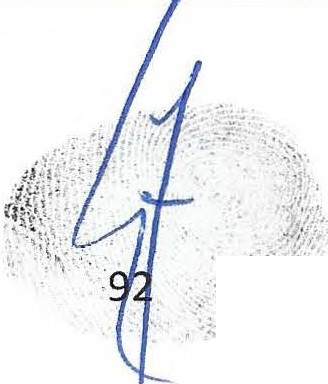 DiscussionIn this case the Personal Representatives have breached their fiduciary duty by exercising their power concerning the Estates in improper manner and in bad faith.Hence, they are liable to interested persons for damage or loss resulting froma Breach of his Fiduciary Duty and the Court has to award taxable costs including attorney's fees and other costs.Will of Simon is void as it was procured by fraud, duress and undue influence. The portion of the Amended Trust procured by fraud is void. The Estate of Shirley was improperly closed due to forgery and fraud in the Waivers.Relevant law732.5165	Effect of fraud, duress, mistake, and undue influence.-A will is void if the execution is procured by fraud, duress, mistake, or undue influence. Any part of the will is void if so procured, but the remainder of the will not so procured shall be valid if it is not invalid for other reasons. If the revocation of a will, or any part thereof, is procured by fraud, duress, mistake, or undue influence, such revocation is void.Fla. Stat. ch. 732.5165 (1995) provides that a will is void if the execution is procured by fraud, duress, mistake, or undue influence. Any part of the will is void if so procured, but the remainder of the will not so procured shall be valid if it is not invalid for other reasons. Am. Red Cross v. Estate of Haynsworth, 708 So. 2d 602, Fla. App. LEXIS 1361(Fla.Dist. Ct. App. 1998). In the case of Id., Am. Red Cross v. Estate of Haynsworth the court held that the order admitting the later written will into probate should be vacated and the earlier written will should be admitted. Niece, as proponent for the later written will, failed to meet her burden of establishing, by competent and substantive evidence, that decedent was competent at the time he executed the later written will.In order to constitute a sound disposing mind, a testator must not only be able to understand that he is by his will giving the whole of his property to one object of his regard, but that he must also have capacity to comprehend the extent of his property. Id., Am. Red Cross v. Estate of Haynsworth.In id Am. Red Cross v. Estate of Haynsworth a personal representative was beneficiary, had confidential relationship with testator, and failed to prove she was not active in procuring will, she did not show that presumption of undue influence had not arisen.Therefore, contestant's petition to revoke probate under § 732 .5165, Fla. Stat., should not have been dismissed on summary judg	ent.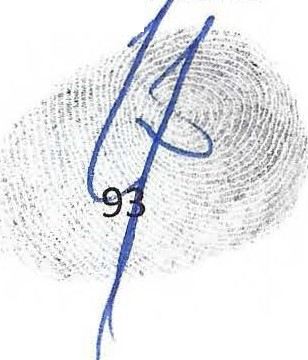 A will--or a portion thereof--procured by undue influence is void. § 732.5165, Fla. Stat. (2005). Undue influence comprehends overpersuasion, coercion, or force that destroys or hampers the free agency and will power of the testator. RBC Ministries v.Tompkins, 974 So. 2d 569, *571, Fla. App. LEXIS 2029 (Fla. Dist. Ct. App. 2008), If a substantial beneficiary under a will occupies a confidential relationship with the testator and is active in procuring the contested will, the presumption of undue influence arises. The Florida Supreme Court has provided the following nonexclusive list of criteria which are relevant to determining whether a beneficiary has been active in procuring a will: (a) presence of the beneficiary at the execution of the will; (b) presence of the beneficiary on those occasions when the testator expressed a desire to make a will; (c)  recommendation by the beneficiary of an attorney to draw the will; (d) knowledge of the contents of the will by the beneficiary prior to execution; (e) giving of instructions on preparation of the will by the beneficiary to the attorney drawing the will; (f) securing ofwitnesses to the will by the beneficiary; and (g) safekeeping of the will by the beneficiary subsequent to execution. Will contestants are not required to prove all the listed criteriato show active procurement. Indeed, it will be the rare case in which all the criteria will be present. Id RBC Ministries v. Tompkins,The rebuttable presumption of undue influence implements public policy against abuse of fiduciary or confidential relationships and is therefore a presumption shifting theburden of proof. § 733 .107(2) . Fla. Stat. (2005). Such a presumption affecting the burdenof proof--as distinct from a presumption affecting the burden of producing evidence-­ imposes upon the party against whom it operates the burden of proof concerning the nonexistence of the presumed fact. § 90.302(2) , Fla. Stat. (2005). Accordingly, once a will contestant establishes the existence of the basis for the rebuttable presumption of undue influence, the burden of proof shifts to the proponent of the will to establish by a preponderance of the evidence the nonexistence of undue influence. Id RBC Ministriesv. TompkinsOnce the presumption of undue influence arises, the issue cannot be determined in a summary judgment proceeding. A summary judgment cannot be entered in favor of one who has the burden of overcoming the presumption of undue influence for such proceeding does not afford the contesting party the right of cross-examination  and an opportunity to present rebuttal testimony. Instead, the proponent of the contested will must come forward with a reasonable explanation of his active role in the decedent's affairs, and the trial court is left to decide the case in accordance with the greater weightof the evidence. Id RBC Ministries v. Tom k·.nsii. Discussion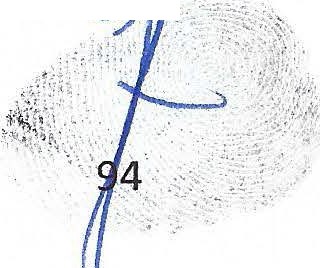 In this case the near deathbed Will and alleged 2012 Amended Trust by Simon has been procured by fraud, duress and undue influence. Obtained when Simon was in badhealth and heavily medicated and was not competent to execute the Will or Trusts. Hence they are void. No evidence has been produced to show that alleged 2012 Amended Trust was procured without undue influence. Hence it cannot be accepted. The portion of trust that was obtained by fraud is void. In this case Theodore who is not the beneficiary under a will for reason that place him with adverse interests to theBeneficiaries is active in procuring the contested will, the presumption of undue influence arises and the burden of proof shifts to him to establish by a preponderance of the evidence the nonexistence of undue influence. In absence of such evidence the Will and Trust executed by Simon is void.To construe this Pro Se motion liberally:Relevant Law:Judiciary Act of September 24, 1789, Section 342, FIRST CONGRESS, Sess. 1, ch.20,1789 states that:"Pleadings of the Plaintiff SHALL NOT BE dismissed for lack of form or failure of process. All the pleadings are as any reasonable man/woman would understand, and:"'And be it further enacted. That no summons, writ, declaration, return, process, judgment, or other proceedings in civil cases in any of the courts or the United States, shall be abated, arrested, quashed or reversed, for any defect or want of form, but the said courts respectively shall proceed and give judgment according as the right of the cause and matter in law shall appear unto them, without regarding any imperfections, defects or want of form in such writ, declaration, or other pleading, returns process, judgment, or course of proceeding whatsoever, except those only in cases of demurrer, which the party demurring shall specially sit down and express together with his demurrer as the cause thereof. And the said courtsively shall and may, by virtue of this act, from time to time, amend all and every such imperfections, defects and wants of form, other than those only which the party demurring shall express as aforesaid, and may at any, time, permit either of the parties to amend any defect in the process of pleadings upon such conditions as the said courts respectively shall in their discretion, and by their rules prescribe (a)'"Court errs if court dismisses pro se litigant without instructions of how pleadings are deficient and how to repair pleadings. Plaske	v CIA, 953 F .2nd 25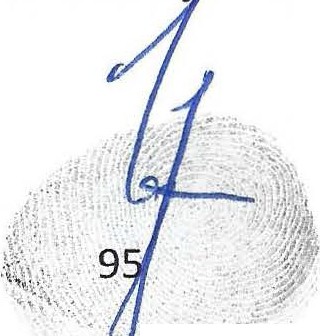 ...:.. .It is settled law that the allegations of such a complaint, "however inartfully pleaded" are held "to less stringent standards than formal pleadings drafted by lawyers, see Haines v. Kerner, 404 U.S. 519, 520 (1972). See also Maclin v. Paulson, 627 F.2d 83, 86 (CA?1980); French v. Heyne, 547 F.2d 994, 996 (CA? 1976); Estelle v. Gamble, 429 U.S.97, 106 (1976). Such a complaint should not be dismissed for failure to state a claim unless it appears beyond doubt that the plaintiff can prove no set of facts in support of his claim which would entitle him to relief. Haines, supra, at 520-521. And, of course, the allegations of the complaint are generally taken as true for purposes of a motion to dismiss. Cruz v. Beto, 405 U.S. 319, 322 (1972).Recognizing that transsubstantive pleading standards do not sufficiently account for the capability differential between represented and unrepresented litigants, the Supreme Court fashioned a rule of special solicitude for pro se pleadings. See Robert Bacharach& Lyn Entzeroth, Judicial Advocacy in Pro Se Litigation: A Return to Neutrality, 42 IND.L.REV. 19, 22-26 (2009)The Court granted such leniency, or "liberal construction," to pro se pleadings against the backdrop of Conley v. Gibson's undemanding "no set of facts" standard. See Conley v.Gibson, 355 U.S. 41, 45-46 (1957) "[A] complaint should not be dismissed for failure to state a claim unless it appears beyond doubt that the plaintiff can prove no set of facts in support of his claim which would entitle him to relief.", abrogated by Bell At/. Corp. v.Twombly, 550 U.S. 544, 561-63 (2007). This standard epitomized the notice-pleading regime envisioned by the drafters of the Federal Rules, who emphasized discovery as the stage at which a claim's true merit would come to light, rather than pleading. See Christopher M. Fairman, The Myth of Notice Pleading, 45 ARIZ. L. REV. 987, 990 (2003).Discussion:In this action, the Petitioner appears Pro se. Hence, this motion should be construed liberally. It should not be dismissed for failure to state a claim. It should be decided on true merit, rather than pleading. Pro se Petitioner is afraid for the life of his family and his extended families lives based on the evidences herein exhibited, hurried due to sales of assets without notices, etc. and files this unable to retain personal counsel timely and seeks leave to amend this Petition when prop	counsel can be obtained.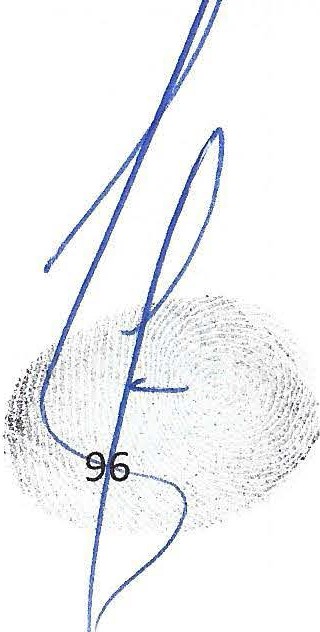 CONCLUSIONFor the reasons set forth in detail herein, Petitioner respectfully requests that this Court, in the interest of Justice to remove the Personal Representatives, to direct Personal Representatives pay for damages and loss to Petitioner, to declare Will of Simon void as it was procured by fraud, duress and undue influence and also the portion of amended trust procured by fraud as void, to construe this motion and pleading of Petitionerliberally as being filed Pro Se and to grant reliefs claimed below and such other reliefs as this Court deems fit.PRAYER FOR RELIEFWHEREFORE,Petitioner respectfully requests that this Court:Determine who should pay legal and other related costs for Petitioner and Petitioner's children. That the lack of duty and care to the Beneficiaries and the procuring of Forged and Felonious documentation to this Court by TS, Spallina and Tescher, now demand legal counsel be retained by the Beneficiaries to evaluate these problems that are wholly caused by violations of Fiduciary Responsibilities and Law. That Tripp Scott's bill thus far for Petitioner's children, Exhibit 31 - Tripp Scott Bill is already approximately USO$10,000.00 and most of this expense has been trying to get TS to turn over the documents to beneficiaries and examine the effects of TS's document forgeries, etc. on the beneficiaries.Determine who should pay for Petitioner's personal representation, where initially he was claimed not to be a Beneficiary by TS and Spallina under the Estates.  That this counsel is necessary in part in order to analyze the new proposed Beneficial interests under the SAMR that conflict Petitioner with his children.  That a whopping retainer of USO$25,000.00 has been asked by one Attorney at Law contacted to handle Simon's estate and another USO $25,000.00 for Shirley's due the complexities already caused by TS's failures and more, see Exhibit 32 - Legal Service Retainer Letter.  Over a dozen other law firms and Attorneys at Law have refused to take the case in entirety, possibly for reasons already discussed herein relating to the lviewit and Anderson federal lawsuitsand the blocks on Petitioner's right to due process and coordinated efforts to preclude him from obtaining counsel by those in charge of Disciplinary Regulation in the states of Florida, New York and Virginia, as now new evidence further confirms.Determine emergency distributions to Beneficiaries and Petitioner for support as NO distributions of the Estates has been made and Petitioner believes that TS has purposely and with scienter caused these hardships on	etitioner for purposes already described herein.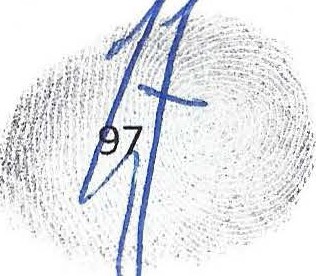 Determine why monies from Petitioner's children's education trust funds are being depleted by TS, where monies to provide for Petitioner's family were provided for in the trusts of the grandchildren of Simon and Shirley upon their deaths to be used instead and determine if those monies should be paid back to those trusts.  That TS has forced the children to expend their school fund trust accounts to maintain the costs of the home they live in and purchased and other expenses of Petitioner and his family that were being paid for through other means prior to Simon's death through a non-trust account at Legacy Bank of Florida.  That Simon was paying for the home bills of the Petitioner and Candice Children's home through funding the AIA, already established trusts and other means and TS has failed to establish even the trusts that were to be created under the alleged 2012 Amended Trust in the Estates that were to be funded by estate assets inorder to continue these ongoing costs of living for Petitioner's family without disruption, as was the intent of Simon and Shirley.  That TS advised Craig at Oppenheimer to takefunds from the children's school trusts, which Petitioner did not know were trust funds set aside for their lower and high school tuitions and use those monies to cover the home expenses Simon and Shirley had been paying for several years out of other accounts.That on April 12, 2013 TS and Spallina advised Petitioner that the monies taken from the trusts since Simon's passing and used for home and school expenses of the children, was taxable to Petitioner.This Court demand that TS turn over paperwork on a gift to Simon's grandson Joshua. Spallina refuses to release a birthday gift, a 2013 Kia paid for in full, given to Petitioner's son Joshua from his grandfather Simon.  This gift was transacted to Joshua two weeks before Simon's passing on August 27, 2012 at Joshua's birthday party at Simon's home  as he had just got his driver's license.  Despite full knowledge of this gift TS refuses to release the paperwork necessary to renew the registration properly in Joshua's name as was intended by Simon and which was being processed by Simon prior to his death. The car has remained in Joshua's possession for seven months unable to be driven due to the inability to properly register the car due to Spallina's lack of care and duty andsuppression of the title from the proper owner, Joshua.This Court immediately remove TS, Spallina, Tescher, Theodore, Pamela and David from all fiduciary responsibilities in all capacities until this Court and criminal authorities can assess the forged and fraudulent documents submitted to this Court and other alleged crimes committed by TS that constitute a Fraud on the Court and Fraud on the Beneficiaries, etc. and disqualify those involved instantly from any of the Estates matters.This Court has legal obligations to report the alleged FELONY misconduct evidenced herein of forgery and fraudulent documents to the proper authorities and is also bound under Judicial and Legal Cannons to so report any alleged misconduct by another Attorney at Law to proper criminal authorities	nd state bar associations.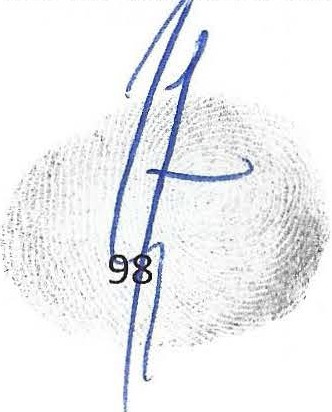 This court removes Theodore from any and all involvement in the handling of the Estates assets and acting in any capacity and demand records regarding any all activities to date. That Theodore does not have standing or a basis in the Estates for the following reasons,he has been wholly excluded under the estates of both Simon and Shirley due to gifts during their lifetime and therefore has no beneficial interest in the Estates,he has conflicting interests as Trustee for his children's trusts under the Estates,he now has a possible beneficial interest in the SAMR that conflicts with the Beneficiaries of the Estates,he has a conflicting interest with the Beneficiaries of the Estates involving the outcome of the Stansbury lawsuit as he is the central defendant and has considerable personal risks,this Court has not approved Theodore as a Personal Representative, nor has he submitted any papers to the Court to be appointed in this or any role,any appointment by TS of Theodore is conflicted due to, Tescher and Spallina's undisclosed Board position with Theodore's company, their undisclosed ongoing business relationships and such conflicts would not be waived by Petitioner if they had been disclosed.This Court demand a full accounting of the Estates, including all business and personal records, all interests of Simon and Shirley, including any jewelry, art, businesses, etc. that Theodore or anyone is in possession of or has removed from the Estates without proper authority or accounting.  That these assets be fully accounted for, frozen and turned over to this Court until new counsel can be appointed to represent the Estates and Beneficiaries.This Court issue an order to have the Estate advance the costs of school and monthly living expenses for Petitioner from assets of the Estate and further grant declaratory judgment that the Balloon Mortgage on the home of Petitioner's children at 2753 NW 34th Street, Boca Raton, FL 33434 be rendered unenforceable.This Court may Issue and Order for relief under RULE 5.407. PROCEEDINGS TO DETERMINE FAMILY ALLOWANCE for $100,000 annually to be divided equally amongst Petitioner and Candice Bernstein based upon the AIA and additional funds for their children that were being provided monthly over several years, after review by this Court of what Simon had been paying in expenses in total for the survival of Petitioner and his family under the set of circumstances described herein regarding the RICO lawsuit, car bombs, etc...This Court is petitioned herein for immediate Interim Judicial Review.This Court halt any sales, pending sales or listings of any of the Estates assets until the true and proper beneficiaries are ascertained and retrieve any items that may have been sold.  That Petitioner has been informed that		roperties are being sold behind his back by Theodore, Pamela and Spallina and without	otifying other Beneficiaries properly of the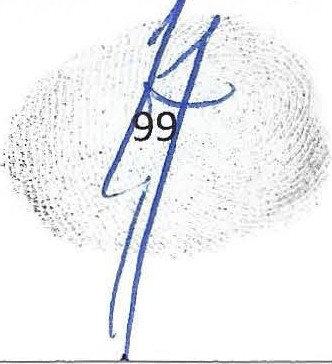 sales, prices, etc. and where Petitioner expressly noted Spallina to not take any actions without notice to Petitioner and Petitioner's children's counsel Tripp Scott.This Court secure all documents prepared by TS, Spallina, Tescher, Proskauer Rose, Foley & Lardner/Hopkins Sutter, Gerald R. Lewin, Goldstein Lewin/ CBIZ MHM, LLC, Pamela, David, David B. Simon Law Firm, Stansbury and Theodore filed in the Estates or any other documents in their possession regarding Simon and Shirley, which all should now be analyzed and verified for further evidence of fraud, forgery and false and deficient notarizations or any other improper markings, etc.This Court secure all records of all notaries to determine possible other fraud in the Estates.  That the employers of all notaries' records also be obtained to determine evidence of validity, as these employers are alleged to have employed the notaries and supervised them in the alleged unlawful acts.This Court should demand all Simon and Shirley's insurance records from any carrier in the last 10 years, including but not limited to, insurance trusts, life policies, disability policies, homeowners policies, etc. and demand them sent to this Court, as Tripp Scott and Petitioner have been unable to obtain copies from any of the parties that maintain or maintained these records, after repeated requests.This Court should demand the law firms Proskauer, Foley and GT's records regarding the Estates or any records pertaining to Petitioner, Simon and Shirley, lviewit and any other party named herein that they have records on concerning the Estates and that these documents be immediately turned over to this Court for analysis of further probable fraud, forgery and more and for furtherance to the proper criminal authorities for investigations.This Court should demand the accounting firm of Goldstein Lewin produce all records regarding the Estates or any records pertaining to Petitioner, Simon, Shirley and lviewit and any other person or company named herein they have records of and that these documents be immediately turned over to this Court for analysis of further probable fraud, forgery and more.This Court needs to determine if the Estates of Simon and Shirley will remain as they were prior to the deathbed alleged 2012 Amended Trust changes and 2012 Will of Simon both that were executed only weeks before Simon passed away, under extreme duress and major medical health problems affecting his psychological stability and further executed with documents which were not properly signed or completed lawfully and rule whether these new documents, including those already evidenced herein as Fraudulent and Forged, fail.  If they fail, this Court must then decide if the Estates revert to the prior established 2008 Trust documents that Simon and Shirley finalized together and that were in place for years before the near deathbed changes or what will happen. Thesedecisions of this Court will now materially affect who the Beneficiaries, Trustees, Personal Representatives, etc. actually are and what interests they have and without such rulings these Estates cannot be further adjudicated	roperly and have put several of the Beneficiaries lives into crisis.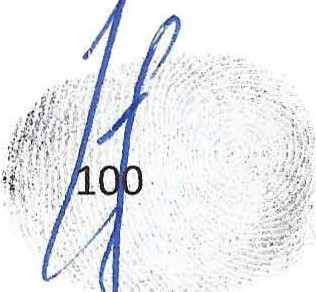 Petitioner seeks leave to Amend this Pro Se Petition once it can be determined by this Court the effect of these alleged crimes and who therefore should pay these legal and other costs now involved to address the issues of alleged Fraud on the Court, Fraud in the estates of both Simon and Shirley, Forgery, Failure of Fiduciary responsibilities by Personal Representatives to allegedly commit felony criminal acts and if Criminal Prosecutors will simultaneously be forged into the proceedings by an order of this Court.This Petition was filed under tremendous stress and while Petitioner is undergoing a several year Facial Reconstruction requiring medications, in order to notify this Court instantly of the alleged crimes discovered and how they may relate to the alleged murder of Simon and perhaps Shirley and to cease alleged crimes taking place real time and have this Court take instant actions to cease the alleged unlawful activities ongoing and notify all proper criminal authorities of the Fraud on this Court, Forgery, Fraud, Theft, Alleged Murder and more.This Court rule to reimburse ALL costs incurred by any Interested Party or Beneficiary or Trustee, etc., after the Court rules on just who the exact beneficiaries are to be.  As resolving these legal problems that are due to violations of fiduciary duties in handling the Estates and alleged Fraud and Forgery and more should neither be burdened to the Estates, the Beneficiaries, Interested Parties or Trustees and instead should be demanded by this Court to be paid entirely by TS, Tescher, Spallina and Theodore and any others this Court deems culpable.That this Court should have those responsible for these document defects and crimes put up bonds or any other relief this Court may find applicable to cover these resulting costsin advance and to secure that these monies are covered for future anticipated costs of correcting all deficiencies and losses of any sort caused by their unlawful actions by all responsible  parties.Under RULE 5.160. PRODUCTION OF ASSETS due to the alleged unlawful activity alleged and evidenced herein, the Court should require all Personal Representative, including Theodore Bernstein who is acting as a Personal Representative and Successor Trustee without Court approval, produce satisfactory evidence that the assets of the Estates are in the possession or under the control of the Personal Representatives and Successor Trustee and order production of the assets in the manner and for the purposes directed by the Court.Under RULE 5.230. COMMISSION TO PROVE WILL, due to the problems with the Will of Simon Bernstein evidenced herein and the inclusion of the Will Exhibit with no reference thereunder, Petitioner petitions the Court to appoint a commissioner to take the oath of any person qualified to prove the wills of Simon and Shirley under Florida law.Under RULE 5.235. ISSUANCE OF LETTERS, BOND, due to the problems with the documentation in the Estates and unlawful activities alleged and evidenced herein, Petitioner requests the Court consider requiring the Personal Representatives to give bond to require additional surety great enou  h to cover all potential losses to the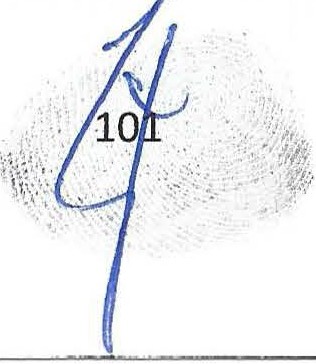 Beneficiaries. Losses could be claimed to be approximately $20,000,000.00 or more by each beneficiary.Under RULE 5.310 . DISQUALIFICATION  OF PERSONAL REPRESENTATIVE; NOTIFICATION, since Theodore Bernstein, TS, Donald Tescher and Robert Spallina all appear to be acting Personal Representatives who were not qualified to act at the time of appointment and whose appointments were made through Fraudulent and Forged and incomplete documentation submitted to this Court and Petitioner and other, as described herein, Petitioner believes none of them would be qualified for appointment at that time, this time or any time.That Petitioner files and serves herein on all parties this notice describing why these Personal Representatives should be removed due to the alleged unlawful acts and violations of fiduciary responsibilities evidenced herein, which show that Theodore Bernstein, Robert Spallina, Donald Tescher and TS were not qualified at the time of appointment to be Personal Representatives for the Estates.  For the reasons already stated herein these Personal Representatives would not be qualified for appointment if application for appointment were again made based on the facts contained herein.  That the Court should instantly remove and replace these Personal Representations and grant Petitioner any monetary and injunctive relief this Court deems just.This Court should sanction and report to the appropriate Federal and State Criminal authorities and attorney regulatory agencies all those this Court finds to have acted in concert unlawfully and in violation of, fiduciary responsibilities, attorney conduct codes, public office rules and regulations (TS, Spallina and Tescher as Officers of this Court) and State and Federal law.Under RULE 5.320. OATH OF PERSONAL REPRESENTATIVE, the Court should note that at no time before the granting of letters of administration, did Theodore, one of the "acting" Personal Representatives/Successor  Trustee in the Estates, file an oath to faithfully administer the estate of the decedents with this Court or to the Beneficiaries or their Trustees and this Court should take all steps necessary to remedy this failure, including but not limited to making null and void any actions of Theodore as Successor Trustee in Shirley's closed estate, or Personal Representative/Successor Trustee in Simon's estate and any other relief this Court sees fit.Under RULE 5.340. INVENTORY, the Personal Representatives Tescher and Spallina have failed to serve a copy of the inventory and all supplemental and amended  inventories to each heir at law, each residuary beneficiary and did not serve a copy to Petitioner who requested it both orally and in writing for the Estates and as Guardian and Trustee for his children and therefore this Court should take appropriate actions for this violation and demand all inventories prepared by TS, Goldstein Lewin/CBIZ MHM, LLC, Theodore or any other party that has made or maintains an inventory of any assets of the Estates, be instantly turned over to this Cou  ,  That all inventories submitted to this Court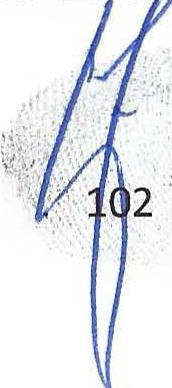 . ,.:..or any party that may be sealed or marked confidential in any way in the Estates be turned over to Petitioner and Petitioner's children's counsel Tripp Scott.There is an inventory for the personal property of Simon and Shirley that was submitted by Theodore to Pamela, Jill, Lisa and Petitioner, whereby Theodore was acting in an unauthorized capacity as a Personal Representative to be handling the inventory.  Thatthis inventory was not verified by the Personal Representatives, Tescher and Spallina that were supposedly designated by Simon in the alleged 2012 Amended Trust and therefore this Court should take appropriate actions for this failure of the Personal Representatives to verify this inventory and discard the inventory by Theodore and have these items re­ evaluated by a new firm and new Personal Representative(s).That there is an inventory list and insurance policies for Jewelry and Jewelry that was removed from the Estates by Pamela, Jill and Lisa and these properties and inventories should be immediately secured by this Court from any parties in possession of them and all assets returned to the Court for proper distribution to the proper Beneficiaries .That this Court should consider disregarding all estate planning instruments, trusts, wills , etc. that were prepared after the 2008 Wills and Trusts that Simon and Shirley did together that were long standing estate plans and the Beneficiaries and other Interested Parties of that 2008 plan should remain in force, unless other evidence of Fraud or Forgery or more is found in those documents that necessitate changes.9.   FLORIDA ESTATE RULES RELIEFSUnder RULE 5.341. ESTATE INFORMATION, the Personal Representatives Tescher, Spallina and Theodore have failed on reasonable and numerous requests in writing, to provide interested persons, including but not limited to, Petitioner and Petitioner's children's counsel information about the Estates and its administration and therefore this Court should take all actions necessary to rectify this violation and force them to immediately turn over all records in the Estates of Simon and Shirley and all of their records regarding any party named herein, in entirety, to review by this Court and Petitioner for further evidence of fraud, theft and forgery and more.Under RULE 5.341. ESTATE INFORMATION, records this Court should demand and tender to Petitioner and Petitioner's children's counsel, include but are not limited to,1995 Simon Bernstein Irrevocable Insurance Trust2008 Trust of SimonFull documentation for Proskauer Rose's Will Exhibit in the Will of Simon and all estate work Proskauer has for Simon and Shirley their children and grandchildren and Petitioner and Candice and their children and grandchildrenAll trusts created by any party named herein for the Beneficiaries, children or grandchildren of the decedents Simon	nd Shirley.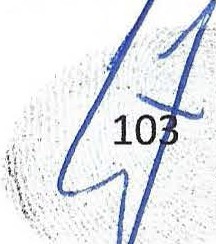 All records for both Estates, including but not limited to, banking, investment, business, accounting, real estate, transfers, titles, deeds, insurance, IRA's, pensions, retirement plans and any other records necessary to ascertain the assets in the Estates.All investment account records from Stanford, JP Morgan and Oppenheimer and any banking accounts or other asset accounts.All medical records of Simon and Shirley from all doctors involved in their care for the years 2007-2012.All post mortem medical records, coroner records and hospital records.SIMON BERNSTEIN IRREVOCABLE TRUST U/A 9n/06SIMON L BERNSTEIN, Trustee of the SIMON L. BERNSTEIN TRUST AGREEMENT dated May 20, 2008MARITAL TRUST and FAMILY TRUST created by SHIRLEY BERNSTEIN, Trustee of the SHIRLEY BERNSTEIN TRUST AGREEMENT dated May 20, 2008,SIMON L. BERNSTEIN and SHIRLEY BERNSTEIN, Co-Trustees and ROBERT L. SPALLINA, Independent Trustee of the ELIOT BERNSTEIN FAMILY TRUST dated May 20, 2008,SIMON L. BERNSTEIN and SHIRLEY BERNSTEIN, Co-Trustees, and ROBERT L. SPALLINA, Independent Trustee of the JILL IANTONI FAMILY TRUST dated May 20, 2008,SIMON L.BERNSTEIN and SHIRLEY BERNSTEIN, Co-Trustees, and ROBERT L. SPALLINA, Independent Trustee of the LISA S. FRIEDSTEIN FAMILY TRUST dated May 20, 2008,DANIEL BERNSTEIN IRREVOCABLE TRUST dated September 7, 2006 16.JAKE BERNSTEIN IRREVOCABLE TRUST dated September 7, 2006JOSHUA Z. BERNSTEIN IRREVOCABLE TRUST dated September 7, 2006Case: 502010CP003127XXXXSB  IN RE JULIA IANTONI IRREVOCABLE TRUST OTO 09/07/06 07-JUL-10 0497381 ATTORNEY SPALLINA, ROBERT LCase: 502010CP003123XXXXSB  INRE DANIEL BERNSTEIN IRREVOCABLE TRUST 07-JUL-10 0497381 ATTORNEY  SPALLINA, ROBERT LCase: 502010CP003124XXXXSB  INRE CARLY ESTHER FRIEDSTEIN IRREVOCABLE TRUST 07-JUL-10 0497381 ATTORNEY  SPALLINA,  ROBERT LCase: 502010CP003125XXXXSB  INRE JAKE BERNSTEIN IRREVOCABLE TRUST07-JUL-10 0497381 ATTORNEY SPALLINA, ROBERT LCase: 502010CP003126XXXXSB  INRE MAX FRIEDSTEIN IRREVOCABLE TRUST07-JUL-10 0497381 ATTORNEY  SPALLINA, ROBERT LCase:	502010CP003128XXXXSB	INRE JOSHUA Z BERNSTEIN IRREVOCABLE TRUST 07-JUL-10 049  381 ATTORNEY  SPALLINA, ROBERT L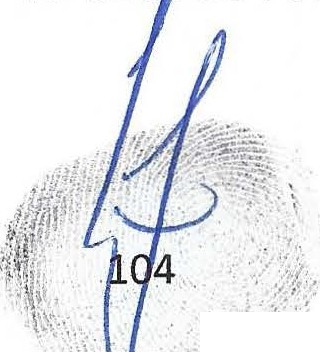 ·· : ..:·.DOCUMENTS ALREADY REQUESTED BY TRIPP SCOTT IN THREE LETTERS ATTACHED ALREADY HEREIN AS EXHIBITCopies of all estate planning documents including all Wills and Trusts for Shirley Bernstein and Simon Leon Bernstein, whether qualified or contingent.Copies of all estate planning documents including all Wills and Trusts that the children, Joshua, Jacob and/or Daniel, are named as beneficiary, whether qualified or contingent.Copies of all documents executed in May and June 2012 regarding the Last Will and Testament of Shirley Bernstein.Estate Accounting for Shirley Bernstein.Estate Accounting for Simon Bernstein.Trust Accountings for any Trusts that Petitioner, his spouse, or his children are a beneficiary, whether qualified or contingent.Copies of any claims filed in the Estate of Shirley Bernstein and Simon Bernstein.Copy of the Inventory filed in the Estate of Shirley Bernstein.Copy of the Inventory filed in the Estate of Simon Bernstein, or if none, please provide the approximate date you expect the Inventory will be prepared and filed with the Probate Court.Allocation of the tangible personal property of Shirley and Simon Bernstein. Specifically, is the jewelry  being divided among the ten grandchildren?Appraisals of tangible personal property, specifically the jewelry, artwork and collectibles..All documents relating to the life insurance policies owned by Shirley and/or Simon, insuring Shirley and/or Simon's life, or for the benefit of Shirley and/or Simon Bernstein.Documentation concerning the allocation and division of all companies owned by Simon and/or Shirley at the time of their deaths and copies of any partnership, operating, or stockholders agreements.Status of the ongoing litigation involving Stanford.Status of the lliewit [lviewit] company stock. Were the issues with Gerald Lewin resolved?Status of the funding of Telenet Company and Candice's employment with Telenet and monies owed to Eliot Bernstein.Any information you have with regards to the, grade school, middle school, high school and college funds created by Simon or Shirley Bernstein for the benefit of Joshua, Jacob and/or Daniel.A copy of Simon Bernstein's Trust and accounting.A copy of Shirley Bernstein's Trust and ace  unting.A copy of Bernstein Family LLC's Trust.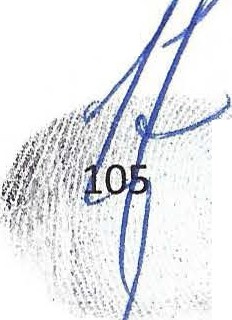 ,.   ·· .: .A copy of Bernstein Holdings and Family Corporation.Objections to claims filed in Estate of Simon Bernstein.Exempt Property Petition filed.Personal Property Inventory for Estate of Simon and Shirley Bernstein,Status of the ongoing litigation involving the Estate Substitution in Stanford - Case status and attorney handling.Limited Power of Appointment executed by Simon.Inventory for Shirley Bernstein.Inventory for Simon Bernstein.LIC Holdings corporate Documents.Mortgage documents relating to Eliot's children's home and documents pertaining to first mortgage.Accounting of each child's Trust.Under RULE 5.350. CONTINUANCE OF UNINCORPORATED  BUSINESS OR VENTURE, Petitioner requests this Court for an order regarding the operation of, accounting for, and termination of any and all unincorporated businesses and ventures in regards to Simon and Shirley's interests in business ventures, including but not limited to,Bernstein Simon and Shirley - A company in Boca Raton, FL.LIC Holdings, Inc.Life Insurance Concepts Inc.Life Insurance Connection Inc.Life Insurance Innovations, Inc.Arbitrage International Management LLCArbitrage International Marketing, Inc.Arbitrage International Holdings, LLCBernstein Holdings, LLCBernstein Family Investments, LllpBernstein Family Realty LLCShirley Bernstein Family Foundation Inc.Cambridge  Financing CompanyCambridge  Companies 15.TSB Holdings, LLCTotal Brokerage Solutions LLCNational Service Corporation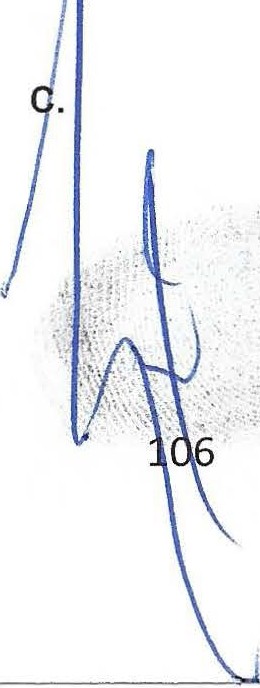 National Service Association, In19.S.T.P. Enterprises20. ALPSSB Lexington..   \:'.-;.;• 1r·' .NSA, Inc.National Service Association,  Inc.Arbitrage  International Management LLCArbitrage  International Marketing, Inc.Syracuse Partners IncorporatedBernstein & Associates, Inc.Cambridge Associates Of Indiana, Inc.Telenet Systems, LLCTelenet Systems, Inc.31. 1.C., Inc.lviewit Holdings, Inc. - DLlviewit Holdings, Inc. - DL (yes, two identically named)lviewit Holdings, Inc. - FL (yes, three identically named)lviewit Technologies, Inc. - DLUviewit Holdings, Inc. - DLUview.com, Inc. - DLlviewit.com, Inc. - FLlviewit.com, Inc. - DL1.C., Inc. - FLlviewit.com LLC - DLlviewit LLC - DLlviewit Corporation - FLlviewit, Inc. - FLlviewit, Inc. - DLlviewit Corporationand all other businesses that Simon and Shirley have or had any interest in or that are part of any Estates assets or records.Under RULE 5.370. SALES OF REAL PROPERTY WHERE NO POWER CONFERRED , the Personal Representatives Tescher and Spallina and the unauthorized Personal Representative Theodore have not followed this rule in listing and attempting to sell real property proposed to be sold and where authorization and confirmation of the sale of real or any property is now required as it is unknown if any Trust provisions negating such notice are valid until further review by this Court, as the Personal Representatives have failed to file a verified petition setting forth the reasons for the sales, a description of the real property sold or proposed to be sold, and the price and terms of the sale and may be acting in unauthorized capacities gained throug	forged and fraudulent documents and self-dealings may be taking place with adverse effect to the Beneficiaries and Interested Parties.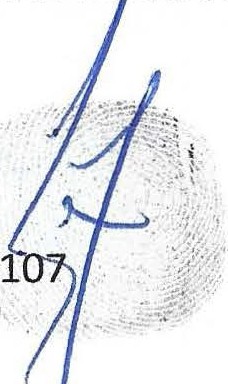 ..... .Under RULE 5.385. DETERMINATION OF BENEFICIARIES AND SHARES, Petitioner being an interested person remains in doubt and further is unable to determine with certainty the true and proper Beneficiaries entitled to the Estates for the reasons set forth already herein and the shares due any Beneficiaries of the Estates and the Beneficiaries entitled to all assets and interests in the Estates.  Therefore, Petitioner petitions this court to determine the true and proper Beneficiaries in the Estates and what documents govern the administration, as it is wholly unclear who the Beneficiaries are to Petitioner and Petitioner's children's counsel until this Court makes determination as to what documents are valid in the Estates and determines who the Beneficiaries are and should be based on the information herein.Under RULE 5.401 OBJECTIONS TO PETITION FOR DISCHARGE OR FINAL ACCOUNTING and based on the new evidence of alleged Forged and Fraudulent documents and violations of Fiduciary Duties by the Personal Representatives of the Estates, Petitioner objects to discharge and final accounting of either Simon or Shirley's estate, without the Court first ruling on this Petition and the effect these allegations and evidence will have on the outcome of the Estates.Under RULE 5.404 NOTICE OF TAKING POSSESSION OF PROTECTED HOMESTEAD, the Personal Representatives failed to File Notice with the Beneficiariesthat they were taking possession of what appears reasonably to be protected homesteads that were pending a determination of their homestead status.  No notice of this act was given for the properties at 7020 Lions Head Lane, Boca Raton, FL 33496-5931 and 2494Ocean Boulevard, Unit C5, Boca Raton, FL, 33432  and therefore there was no notice of the,legal description of the property;statement of the limited purpose for preserving, insuring, and protecting it for the heirs or devisees pending a determination of the homestead status;111.    the name and address of the personal representative and the personal representative's  attorney;if known, the location, date, and time the petition to determine homestead status will be heard, andif the personal representative is in possession when the notice is filed, the date the personal representative took possession.Therefore there was no Service of Notice that	as served in the manner provided for service of formal notice on interested persons	nd on any person in actual possession of the properties.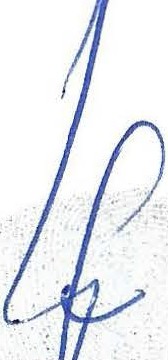 Under RULE 5.405. PROCEEDINGS TO DETERMINE PROTECTED HOMESTEAD REAL PROPERTY, Petitioner petitions this Court as an interested person to determine protected homestead real property owned by the decedents.Under RULE 5.406. PROCEEDINGS TO DETERMINE EXEMPT PROPERTY, Petitioner petitions this Court to determine exempt property within the time allowed by law.Under RULE 5.407 . PROCEEDINGS TO DETERMINE FAMILY ALLOWANCE,  Petitioner petitions this Court as an interested person to determine family allowance.That support was being rendered by Simon Bernstein to pay for Petitioner and his wife and children's ongoing education and living expenses, while they are in a unique position involving an ongoing RICO and ANTITRUST lawsuit with many Defendants in those desiring to cause physical, emotional and financial harm to Petitioner's  family, including a Bomb that exploded in their family MiniVan in Del Ray Beach, FL.That in order to protect Petitioner and his family, Simon and Shirley took elaborate legal steps to protect the assets in the Estates that were going to fund Petitioner and his children and where TS, Spallina, Tescher and Theodore through their unlawful actions alleged herein, attempt to defile the intricate planning steps Simon and Shirley took with Spallina to protect Petitioner and his family.That some of this support by Simon and Shirley of Petitioner and his immediate family was contracted into in an August 15, 2007, Advancement of Inheritance Agreement ("AIA") between Petitioner and Candice and Simon and Shirley, executed by John A. Herrera, M.Acc., J.D.,LL.M., CPA of Boca Raton, FL., which provided for$100,000 year advancement of inheritance.  That Spallina connived Petitioner that the monies for the AIA were coming as usual through the Legacy Bank accounts and did not notify Petitioner that he switched the payments to his children's school trust funds.1v.   That Simon and Shirley also funded the children's school directly through other established trusts for Petitioner and his children.v.   That Simon and Shirley paid for and renovated entirely the home that Petitioner and his family reside in, using funds from Petitioner's children's trust as evidenced already herein and additionally other monies set aside for Petitioner from the sale of a condominium at Townsend Place in Boca Raton several years earlier, wherebySimon and Shirley retained the monies from the sale of Petitioner's condominium when it sold, as Petitioner and his family were forced to flee from the property they owned and abandon it overnight to go into hiding in California and Nevada, as death threats were made upon Petitioner by a one, Brian G. Utley ("Utley"), acting on behalf of Proskauer Rose, Foley and Lardner and others, to force Petitioner not to notify authorities of the crimes discovered that are all defined in Petitioner's RICO and Antitrust action, State, Federal and Intern  tional Ongoing Criminal Complaints and investigations.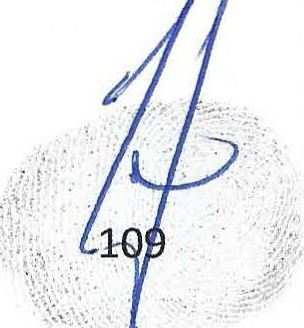 That RICO and Antitrust lawsuit case # 1:07-cv-11196-SAS, Bernstein, et al. v Appellate Division First Department Disciplinary Committee, et al., the related Anderson case and the other cases related to Anderson all hereby be incorporated by reference in entirety herein, all pleadings, orders, etc.That Petitioner and Candice and their children are interested persons in the Estates and file petition to have this Court determine family allowance so as to not force hardships, resulting from the misdeeds already described herein and other misdeeds, upon Petitioner and his family.i.   Decedent has no surviving spouse and the decedent's lineal heirs who were being supported by the decedent and are therefore entitled to be supported by the decedent at the time of his death are,11.	Eliot Bernstein, soniii.   Candice Bernstein, daughter in law1v.  Joshua Ennio Zander Bernstein, grandson DOB 08/27/1997Jacob Noah Archie Bernstein, grandson DOB 01/01/1999Daniel Elijsha Abe Ottomo Bernstein, grandson DOB 11/26/2002The allowance is claimed based on the AIA and other allowances paid for by Simon and Shirley for Petitioner and his family for almost a decade prior to their deaths and set up for immediately after their deaths and the amount is to be split equally among Candice and Petitioner and/or their children.Under RULE 5.440. PROCEEDINGS FOR REMOVAL OF PERSONAL REPRESENTATIVE, this Court on its own motion may instantly commence a proceeding to remove the personal representatives . The herein stated claims constitute the facts constituting the grounds upon which removal is sought.This Court should demand the removed personal representatives to file an accounting within 10 days after removal.Under the March 6, 2013 Florida Probate Rules 120, this Court should mandate Delivery of Records and Property by the removed personal representatives, immediately after removal or within such time prescribed by Court order, delivering to the to the successor fiduciary or this Court all of the records of the Estates and all of the properties of the Estates.Under RULE 5.460. SUBSEQUENT ADMINISTRATION is sought in the Estates.  The estate of Shirley appears in the Court record to be recently closed but as further administration of the estate of Shirley is now required for the reasons stated herein, including Fraud, Forgery and Revocation of Petitioner's Waiver in Shirley's estate attached herein, Petitioner petitions this Court for further administration of the estate of Shirley based on its findings in these matters	nd other relief this Court may deem appropriate.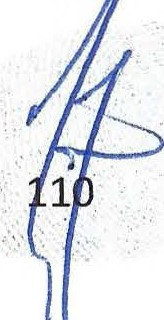 :(,. .Under Title XLll ESTATES AND TRUSTS Chapter 732 PROBATE CODE: INTESTATE SUCCESSION AND WILLS, 732.5165 that the effect of fraud, duress, mistake, and undue influence may invalidate the Will of Simon, as a will is void if the execution is procured by fraud, duress, mistake, or undue influence. That this Court now determine if any part of the will is void as so procured and if the remainder of the will not so procured shall be valid if it is not invalid for other reasons. The court must also determine if the revocation of a will, or any part thereof, is procured by fraud, duress, mistake, or undue influence, such revocation is void.Under Title XLll ESTATES AND TRUSTS Chapter 733 PROBATE CODE: ADMINISTRATION  OF ESTATES 733.504 regarding removal of personal representative for cause and where the Court must determine if the Personal Representatives should be removed and the letters revoked for any of the following causes and those already evidenced and alleged herein, and the removal shall be in addition to any penalties prescribed by law:Failure to comply with any order of the court, unless the order has been superseded on appeal. Where the Court ordered that certain documents be returned to the Court by the Personal Representatives notarized and wherefore by submitting Fraudulent and Forged documents to this Court would be a failure to comply, a fraud on the Court and more.Failure to account for the sale of property or to produce and exhibit the assets of the Estates when so required, as evidenced already herein, and whereby failing to file inventory for Simon's estate as ordered by this Court due "60 days after January 14, 2013 and where it has not been filed with the court as of May 02, 2013.Wasting and maladministration of the Estates as evidenced already herein.1v.   Holding or acquiring conflicting or adverse interests against the Estates that interfere with the administration of the Estates as a whole.Revocation of the probate of the decedent's will that authorized or designated the appointment of the personal representatives.The personal representatives would not now or have ever been entitled to appointment.Under Title XLll ESTATES AND TRUSTS Chapter 733 PROBATE CODE: ADMINISTRATION  OF ESTATES that this Court under 733.508 demand an accounting and discharge of removed personal representatives whereupon removal,a removed personal representative shall file and serve a final accounting of that personal representative's  administration,after determination and satisfaction of the liability, if any, of the removed personalrepresentative and upon receipt of evi?'.r.;w rat the Estates assets have been1'	)delivered to the successor fiduciary, the removed personal representative shall be discharged.Under Title XLll ESTATES AND TRUSTS Chapter 733 PROBATE CODE: ADMINISTRATION  OF ESTATES 733.509 this Court enter an order removing the personal representatives and have them immediately deliver all Estates assets, records, documents, papers, and other property of or concerning the Estates in the removed personal representative's possession or control to the remaining personal representative or successor fiduciary or this Court and this Court turn relevant documents over to the appropriate state and federal authorities for further investigation of alleged forgery and fraud.Under Title XLll ESTATES AND TRUSTS Chapter 733 PROBATE CODE: ADMINISTRATION  OF ESTATES 733.609 Improper exercise of power; breach of fiduciary duty, the Court will note that,i.   a personal representative's fiduciary duty is the same as the fiduciary duty of a trustee of an express trust, and a personal representative is liable to interested persons for damage or loss resulting from the breach of this duty. In all actions forbreach of fiduciary duty or challenging the exercise of or failure to exercise a personal representative's powers, the court shall award taxable costs as in chancery actions, including attorney's fees.11.    When awarding taxable costs, including attorney's fees, under this section, the court in its discretion may direct payment from a party's interest, if any, in the Estates or enter a judgment which may be satisfied from other property of the party, or both.Under Title XLll ESTATES AND TRUSTS Chapter 733 PROBATE CODE: ADMINISTRATION  OF ESTATES 733.619	Individual liability of personal representative should be considered by the Court where,a personal representative is individually liable for obligations arising from ownership or control of the Estates or for torts committed in the course of administration of the Estates if personally at fault.claims based on contracts, except a contract for attorney's fee, entered into by a personal representative as a fiduciary, on obligations arising from ownership or control of the Estates, or on torts committed in the course of Estates administration, may be asserted against the Estates by proceeding against the personal representative in that capacity, whether or not the personal representative is individually liable.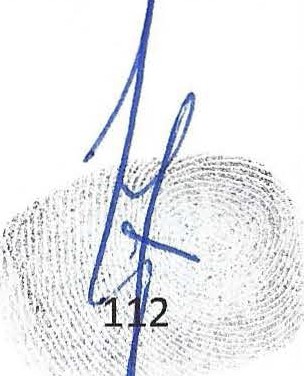 issues of liability as between the Estates and the personal representative individually may be determined in a proceeding for accounting, surcharge, or indemnification, or other appropriate proceeding.Title XLll ESTATES AND TRUSTS Chapter 733 PROBATE CODE: ADMINISTRATION OF ESTATES 733.620	Exculpation of personal representative whereA term of a will relieving a personal representative of liability to a beneficiary for breach of fiduciary duty is unenforceable to the extent that the term:Relieves the personal representative of liability for breach of fiduciary duty committed in bad faith or with reckless indifference to the purposes of the will or the interests of interested persons; orWas inserted into the will as the result of an abuse by the personal representative of a fiduciary or confidential relationship with the testator.An exculpatory term drafted or caused to be drafted by the personal representative is invalid as an abuse of a fiduciary or confidential relationship unless:The personal representative proves that the exculpatory term is fair under the circumstances.The term's existence and contents were adequately communicated directly to the testator or to the independent attorney of the testator. This paragraph applies only to wills created on or after July 1, 2007.Under Title XLll ESTATES AND TRUSTS Chapter 736 FLORIDA TRUST CODE 736.0406 this Court must determine the effect of fraud, duress, mistake, or undue influence. If the creation, amendment, or restatement of a trust is procured by fraud, duress, mistake, or undue influence, the trust or any part so procured is void. The remainder of the trust not procured by such means is valid if the remainder is not invalid for other reasons. If the revocation of a trust, or any part thereof, is procured by fraud, duress, mistake, or undue influence, such revocation is void.Under Title XLll ESTATES AND TRUSTS Chapter 736 FLORIDA TRUST CODE 736.1001	Remedies for breach of trust.- This Court should provide remedies for breaches of trust, including but not limited to,violations by the trustee of a duty the trustees owe to beneficiariesto remedy a breach of trust that has occurred or may occur, the court may:Compel the trustee to perform the trustee's duties;Enjoin the trustee from committing	breach of trust;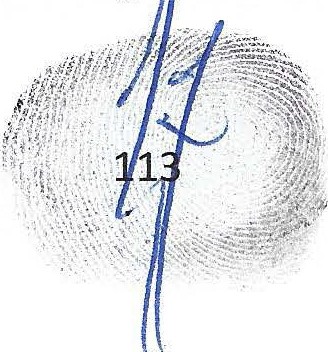 Compel the trustee to redress a breach of trust by paying money or restoring property or by other means;Order a trustee to account;Appoint a special fiduciary to take possession of the trust property and administer the trust;Suspend the trustee;Remove the trustee as provided in s. 736.0706;Reduce or deny compensation to the trustee and recover all compensation determined to have been fraudulently gained;Subject to s. 736.1016, void an act of the trustee, impose a lien or a constructive trust on trust property, or trace trust property wrongfully disposed of and recover the property or its proceeds; orOrder any other appropriate relief.As an illustration of the remedies available to the court and without limiting the court's discretion as provided in subsection (2), if a breach of trust results in the favoring of any beneficiary to the detriment of any other beneficiary or consists of an abuse of the trustee's discretion:To the extent the breach of trust has resulted in no distribution to a beneficiary or a distribution that is too small, the court may require the trustee to pay from the trust to the beneficiary an amount the court determines will restore the beneficiary, in whole or in part, to his or her appropriate position.To the extent the breach of trust has resulted in a distribution to a beneficiary that is too large, the court may restore the beneficiaries, the trust, or both, in whole or in part, to their appropriate positions by requiring the trustee to withhold an amount from one or more future distributions to the beneficiary who received the distribution thatwas too large or by requiring that beneficiary to return some or all of the distribution to the trust.Under Title XLll ESTATES AND TRUSTS Chapter 736 FLORIDA TRUST CODE 736.1002	Damages for breach of trust.- This Court must determine damages for breaches of trust where,A trustee who commits a breach of trust is liable for the greater of:The amount required to restore the value of the trust property and trust distributions to what they would have been if the breach had not occurred, including lost income, capital gain, or appreciation that would have resulted from proper administration; or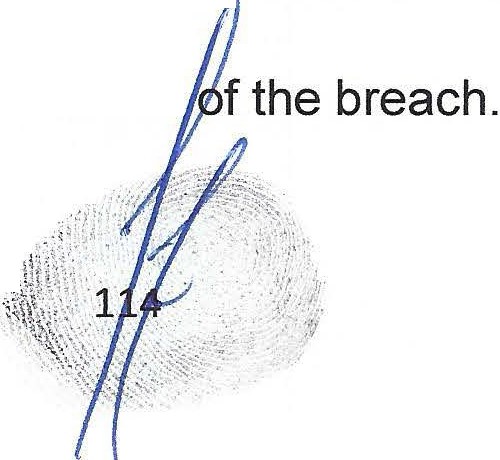 The profit the trustee made by reasonif more than one person, including a trustee or trustees, is liable to the beneficiaries for a breach of trust, each liable person is entitled to pro rata contribution from the other person or persons. A person is not entitled to contribution if the person committed the breach of trust in bad faith. A person who received a benefit from the breach of trust is not entitled to contribution from another person to the extent of the benefit received.in determining the pro rata shares of liable persons in the entire liability for a breach of trust:Their relative degrees of fault shall be the basis for allocation of liability.If equity requires, the collective liability of some as a group shall constitute a single share.Principles of equity applicable to contribution generally shall apply.The right of contribution shall be enforced as follows:Contribution may be enforced by separate action, whether or not judgment has been entered in an action against two or more liable persons for the same breach of trust.When a judgment has been entered in an action against two or more liable persons for the same breach of trust, contribution may be enforced in that action by judgment  in favor of one judgment defendant against any other judgment defendants by motion upon notice to all parties to the action.If there is a judgment for breach of trust against the liable person seeking contribution, any separate action by that person to enforce contribution must be commenced within 1 year after the judgment has become final by lapse of time for appeal or after appellate review.1v.   If there is no judgment for the breach of trust against the liable person seeking contribution, the person's right of contribution is barred unless the person has:Discharged by payment the common liability within the period of the statute of limitations applicable to the beneficiary's right of action against the liable person and the person has commenced an action for contribution within 1 year after payment, orAgreed, while action is pending against the liable person, to discharge the common liability and has within 1 year after the agreement paid the liability and commenced the person's action for contribution.The beneficiary's recovery of a judgment for breach of trust against one liable person does not of itself discharge other liable · ersons from liability for the breach of trust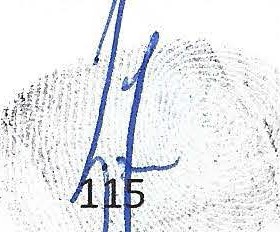 unless the judgment  is satisfied. The satisfaction of the judgment does not impair any right of contribution.The judgment of the court in determining the liability of several defendants to the beneficiary for breach of trust is binding upon such defendants in determining the right of such defendants to contribution.Subsection (2) applies to all causes of action for breach of trust pending on July 1, 2007, under which causes of action the right of contribution among persons jointly and severally liable is involved and to all causes of action filed after July 1, 2007.Under Title XLll ESTATES AND TRUSTS Chapter 736 736.1004 Attorney's fees and costs.- That the Court,In all actions for breach of fiduciary duty or challenging the exercise of, or failure to exercise, a trustee's powers; and11.		In proceedings arising under ss. 736.0410-736.0417, the court shall award taxable costs as in chancery actions, including attorney fees and guardian ad litem fees.111.    When awarding taxable costs under this section, including attorney fees and guardian ad litem fees, the court, in its discretion, may direct payment from a party's interest, if any, in the trust or enter a judgment that may be satisfied from other property of the party, or both.Under Title XLVI CRIMES Chapter 831 FORGERY AND COUNTERFEITING831.01Forgery.-That the Court should take appropriate actions and notify appropriate criminal authorities to take immediate actions regarding persons who falsely made, altered, forged and counterfeited a public record, notary publics in relation to a matter wherein such documents were received as a legal proof; will, testament, created with intent to injure or defraud other persons and if convicted they shall be guilty of a felony of the third degree, punishable as provided in s. 775.082, s. 775.083, or s. 775.084.Title XLVI CRIMES Chapter 831 FORGERY AND COUNTERFEITING  831.02	Uttering forged  instruments.-That the Court should take appropriate  actions and notify appropriate authorities that whoever uttered and published as true these false, forged and altered records to this Court and others mentioned in s. 831.01 knowing the same to be false, altered, forged or counterfeited, with intent to injure or defraud any person, shall be guilty of a felony of the third degree, punishable as provided in s. 775.082, s. 775.083, or s. 775.084.i. That the Court should take appropriate actions and notify appropriate authorities that under 839.13 as Falsifying records may have occurred in the Estates and whereby if any public officer (Attorneys at Law before this Court are presumably public officers), or employee or agent of or contractor wi h a public agency, or any person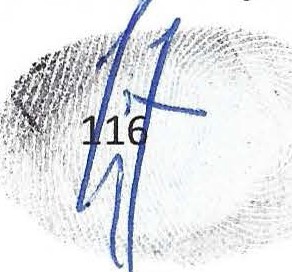 whatsoever, shall steal, embezzle, alter, corruptly withdraw, falsify or avoid any record, process, charter, gift, grant, conveyance, or contract, or any paper filed in any judicial proceeding in any court of this state, or shall knowingly and willfully take off, discharge or conceal any issue, forfeited recognizance, or other forfeiture, or other paper above mentioned, or shall forge, deface, or falsify any document or instrument recorded, or filed in any court, or any registry, acknowledgment, or certificate, or shall fraudulently alter, deface, or falsify any minutes, documents, books, or any proceedings whatever of or belonging to any public office within this state; or if any person shall cause or procure any of the offenses aforesaid to be committed, or be in anywise concerned therein, the person so offending shall be guilty of a misdemeanor of the first degree, punishable as provided in s. 775.082 or s. 775.083.Rule 5.065 Notice of Civil Action Filed - Failure of Personal Representatives to notify interested parties of Civil Action proceedings.5.346 Fiduciary Accounting Terms - Failure of Personal Representatives to properly furnish accounting of all Personal Representatives fees, attorney fees, accountants and fiduciary accounting terms including growth of stocks and income received.5.160 Personal Representatives must prove possession of assets and failed to submit what assets the Personal Representatives are currently in possession of.5.400 Distribution of Estate - Failure to timely distribute assets of Shirley and Simon including any property or funds remaining or retained.5.403 Homestead Lien Notification - Failure to notify interested parties of liens on Homesteads.5.498 Proof of Claim Notification - Failure to notify all interested parties of claims against the Estates, for example, the Puccio documents.5.406 Exempt Property and 5.340 Failure to Provide - Failure to furnish timely inventory of assets including assets that have been taken and not returned ie jewelry.5.160  Personal Representatives Must Prove Possession of Assets - Failing to protect the Estates by not taking direct possession of assets and letting Theodore recover and remove assets from the Homestead5.404 Notice of Taking Possession of Homestead - Failure to notify interested parties that the Personal Representatives were giving possession of Homesteads to Theodore only and locking out the direct Beneficiaries and Interested Parties.That this Court hereby incorporates by reference and printing each, in entirety, all URL's cited as exhibits in this Petition and print them accordingly for the record and record them in the docket as exhibits to this Petition.  Where evidence tampering in Federal cases has already been evidenced herein through the legally related Anderson case and Petitioner's RICO, please note for the record the time and  he date the URL record/exhibit is printed and docketed into the court record.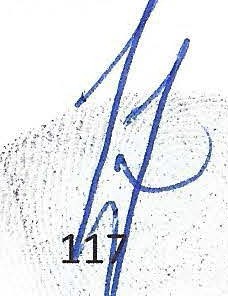 XXIII. EXHIBITSEXHIBIT 1- CORRESPONDENCES BETWEEN THEODORE, ELIOT AND SIMON BERNSTEINEXHIBIT 2 - EMAIL TO SPALLINA WITH UNNOTARIZED WAIVER EXHIBIT 3 - JILL UNNOTARIZED WAIVEREXHIBIT 4 - SHERIFF DEPARTME NT INTAKE FORM EXHIBIT 5 - EMAILS REGARDING LOST IITEXHIBIT 6 - EMAILS REGARDING LOST HERITAGE POLICYEXHIBIT 7 - SETTLEMENT AGREEMENT AND MUTUAL RELEASE (SAMR") EXHIBIT 8 - ELIOT LETTERS REGARDING COUNSEL FOR SAMREXHIBIT 9 - SPALLINA LETTERS REGARDING HERITAGE POLICY BENEFICIARIES EXHIBIT 10 - TRIPP SCOTT LETTERS TO SPALLINA FOR DOCUMENTS, ETC. EXHIBIT 11- TRIPP SCOTT CONFLICT LETTEREXHIBIT 12 - WAIVERS NOT NOTARIZED EXHIBIT 13 - THIS COURT'S MEMO TO TS EXHIBIT 14 - WAIVERS NOTARIZED IN PASTEXHIBIT 15 - SIMON'S WAIVER SIGNED POST MORTEM EXHIBIT 16 - PETITIONER REVOCATIO N OF WAIVEREXHIBIT 17 - SIGNATURE PAGES OF ALLEGE	2012 AMENDED TRUST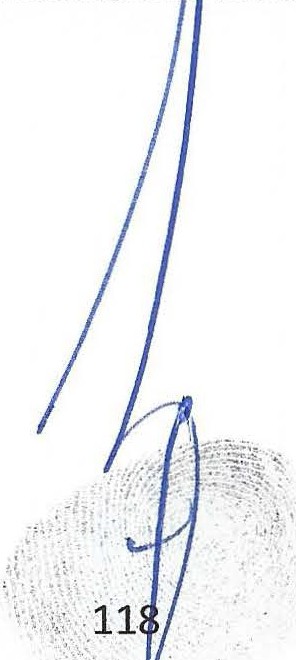 ·/,<'EXHIBIT 18 - SIGNATURE PAGES OF 2012 WILL OF SIMON EXHIBIT 19 - RELEVANT PAGES OF WILL EXHIBITSEE EXHIBIT 20 - STANFORD TRANSFER OF FUNDS RELEASE LETTER EXHIBIT 21 - BALLOON MORTGAGEEXHIBIT 22 - PROMISSORY NOTEEXHIBIT 23 - ADVANCEMENT OF INHERITANCE AGREEMENT ("AIA") EXHIBIT 24 - WALT SAHM CARRY OVER LOANEXHIBIT 25 - PAMELA EMAIL'S REGARDING LOST HERITAGE POLICYEXHIBIT 26 - PETITIONER LETTER EXCHANGE WITH TS REGARDING IVIEWITEXHIBIT 27 - LETTER FROM ELIOT TO SPALLINA RE IVIEWIT'S RELATION TO PROSKAUER AND LEWINEXHIBIT 28 - EXPOSE CORRUPT COURT ARTICLESEXHIBIT 29 - MOTIO N FOR REHEARING BASED ON FRAUD ON THE COURT AND OBSTRUCTIO NEXHIBIT 30 - CONFLICT OF INTEREST DISCLOSURE EXHIBIT 31 - TRIPP SCOTT BILLEXHIBIT 32 - LEGAL SERVICE RETAINER LETTE	OR PETITIONER REPRESENTATION  PERSONALLY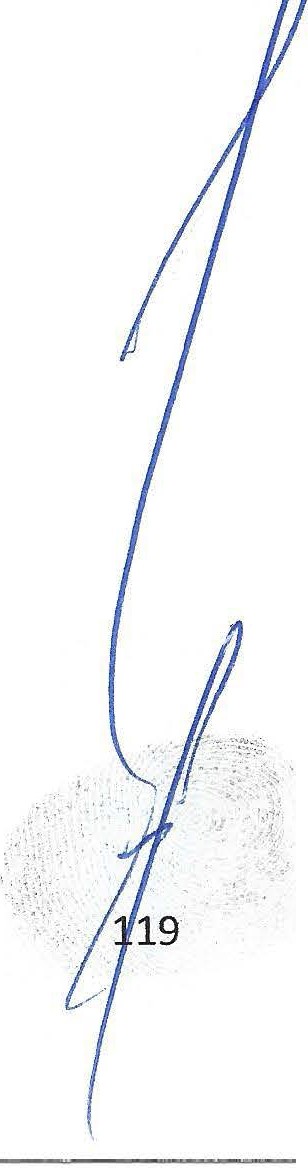 -Under penalties of perjury, I declare that I have read the f are true, to the best of my knowledge and belief.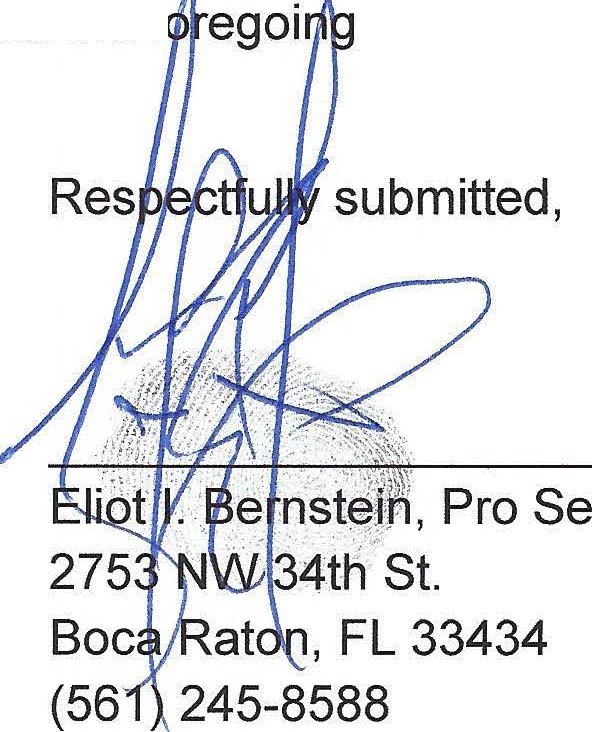 , and the facts alleged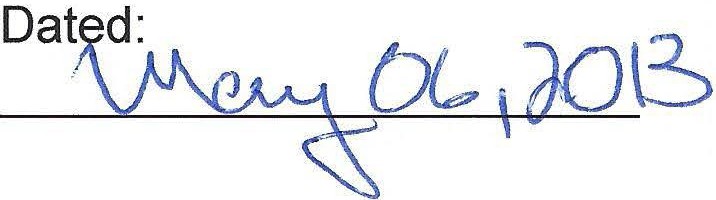 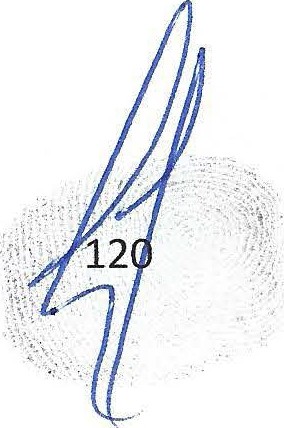 IN THE CIRCUIT COURT FOR PALM BEACH COUNTY, FL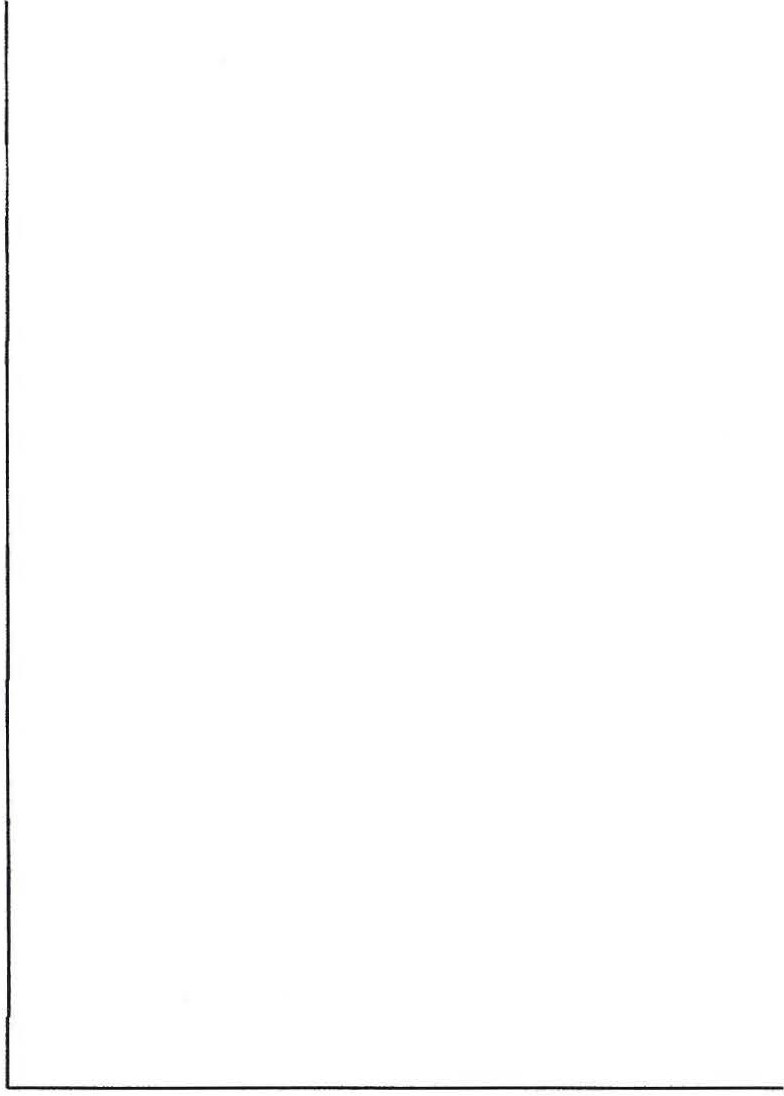 IN RE: ESTATE OF SIMON BERNSTEIN,PROBATE  DIVISIONDeceased ANDFILE NO.  502012CP004391XXXXSBIN RE: ESTATE OF		PROBATE  DIVISION FILE NO.  502011CP000653XXXXSBSHIRLEY BERNSTEIN,DeceasedPROOF OF SERVICE OF EMERGENCY PETITION TO: FREEZE ESTATE ASSETS, APPOI NT NEW PERSONAL REPRESENTATIVES, INVESTIGATE FORGED AND FRAUDULENT DOCUMENTS SUBMITTED TO THIS COURT AND OTHER INTERESTED PARTIES, RESCIND SIGNATURE OF ELIOT BERNSTEIN IN ESTATE OF SHIRLEY BERNSTEIN AND  MOREI CERTIFY that on May 06, 2013, a copy of the attached notice of PROOF OF SERVICE OF EMERGENCY  PETITION TO: FREEZE ESTATE ASSETS, APPOINT NEW PERSONAL REPRESENTATIVES,  INVESTIGATE  FORGED AND  FRAUDULENT  DOCUMENTS  SUBMITTED TO THIS COURT  AND  OTHER  INTERESTEDPARTIES, RESCIND SIGNATURE OF ELIOT BERNSTEIN IN ESTATE OF SHIRLEY BERNSTEIN AND MORE wasmailed by United States Registered or Certified Mail, return receip  requested, postage prepaid, to the entities on the attachment hereto.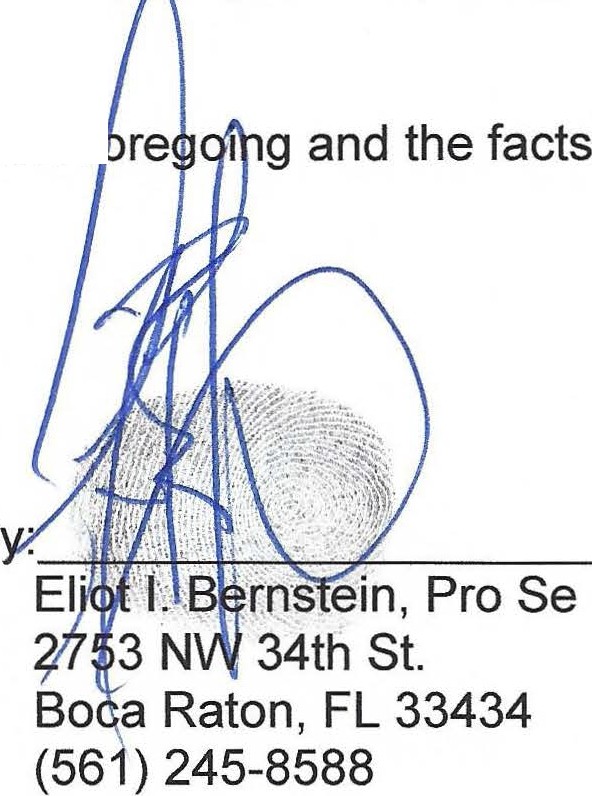 Under penalties of perjury, I declare that I have rea alleged are true, to the best of my knowledge and belief.Signed on	2013·.,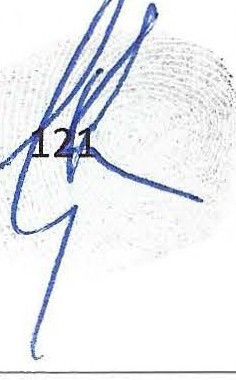 EXHIBIT 1- CORRESPONDENCES BETWEEN THEODORE, ELIOT AND SIMON BERNSTEIN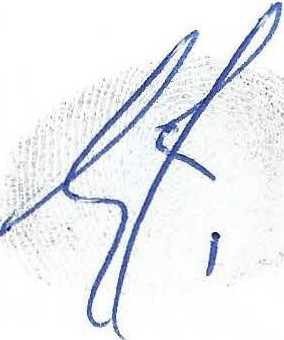 EXHIBIT 1-CORRESPONDENCES BETWEEN THEODORE, ELIOT AND SIMON BERNSTEINSimon requested that Petitioner ask his brother Theodore directly why exactly he and his family were not attending Passover at Petitioner's house with his mourning father and upon doing so this was the exchange.From: Eliot Ivan Bernstein [iviewit@iviewit.tv] Sent: Thursday, April 05, 2012 7:25 AMTo: Ted BernsteinSubject: passoverTed, I am stunned by your response to Passover with your family at our house or what once was your family. Save the candy coated soliloquies of "Peaster" with the kids and their friends at your house as excuse to why you cannot make it for the holiday. Why your family is not celebrating with your father and their grandfather is what is beyond comprehension or why you did not invite dad to the now party with your kids and their friends on "Peaster" at your house. Instead of the BS, be upfront and say what your children have already said to me, that you will not be with dad with Maritza and have coalesced with your siblings and their children and thus choose not to attend and further choose not to invite dad and his girlfriend to your home based on that truth, which is steeped in insanity. Ithink what you're doing, along with the gang of gals is harmful and borders elder abuse and no reason can justify the flawed logic of your "tough/abusive love" strategy and the hurt you are causing your father.Somewhere in the bible, it gives out some advice of honor and respect for your father and mother and how this fits into that I have no idea, I in fact see it as wholly disrespectful, mean, it makes me want to puke. This really breaks my fucking heart, as it is not a measure to help dad, as you think harming him will help and thus it merely stands to harm. No response necessary.From: Ted Bernstein [mailto:TBernstein@lifeinsuranceconcepts.com] Sent: Thursday, April 05, 2012 6:14 PMTo: Eliot Ivan BernsteinSubject: RE: passover Eliot,You are clearly upset about Passover this year and Iam sorry for that; unfortunately, things are often not as simple as they appear.  I am sure you guys will have a great holiday, especially since Dad will be with you guys.  He had said that he was not going to be celebrating Passover this year.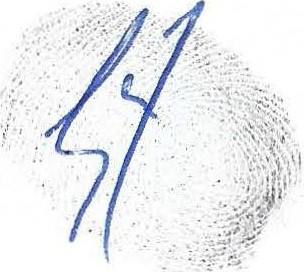 Actually, if Candice has her vegetarian chopped liver recipe in electronic format, could you please ask her to shoot me or Deborah a copy?Thanks ... TedFrom: Eliot Ivan Bernstein [iviewit@gmail.com] Sent: Friday, April 06, 2012 12:59 PMTo: Ted BernsteinSubject: RE: passoverTed, I am mad, mad not at Passover this or next year, here or in Israel, instead I am mad at the hurt being caused to dad by his children and grandchildren.  I certainly hope that by next year this whole gang up on dad and deny him his grandchildren over his girlfriend is over as it is absolute lunacy. Again, I see nothing but pain being caused to all and no chance of good from the approach for anybody and with so limited days in the looking glass it just seems like somebody needs to step up and make this cease.From: Ted Bernstein [mailto:TBernstein@lifeinsuranceconcepts.com] Sent: Saturday, April 07, 2012 11:45 AMTo: Eliot Ivan Bernstein Subject: RE: passover Eliot,Although I normally do not like to have these discussions via email, it does seem important to say this in a way that is documented in the record. None of this is directed at any person, in particular, and can be shared with anyone you feel is necessary. What follows is simply intended to be a roadmap.My primary family is Deborah and our four children. They come first, before anything and anyone. The family I was born into is no longer, that is just a fact, it is not a matter of opinion, it just is. That family is now made up of individuals and their families.  My relationship with each individual person and their family is unique and complex, the foundation based on mutual respect.  It is that plain and simple.  If any party to any of those individual relationships is not okay with that, then it is likely that we will not have a strong, meaningful relationship.  It is likely that we will still have a relationship however, because we are related and we will be brought together at different times, to engage in the things that people who are related engage in (weddings, bar mitzvahs, graduations, illness and death).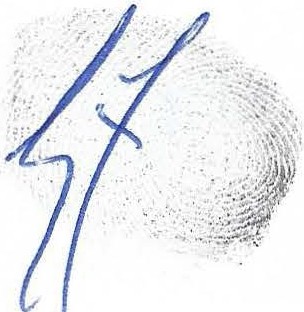 With respect to every member of our extended family, my friends and my associates, it is important to know that I cannot be influenced to act by guilt, force, shame, punishment or withholding of love or support. If someone does not agree with what I think or how I act, that is okay. If someone feels it is important to communicate their disagreement, that is okay, as long as it is done in a respectful and civil way. I can handle almost anything as long as it is communicated with respect. It does not mean that I will change how Ithink or how Iact. I may, and I may not. Icannot force anyone to treat me and my family with respect. I can only choose to limit my interaction.Itry not using words like 'never' and 'always',especially when dealing with people Icare for.  You end up having to eat them, usually.I do not care about what is said about me or my family, behind my back. When I hear it, and I always do because it is intended to be heard, it serves to validate the condition of that relationship. I think, if the people engaged in those discussions were more aware of how little I care, it might help them to move on to another.I do not gang up on anyone.  I do not lead campaigns or posses.  I wish I were that influential, but I am not. Iam not a mouthpiece or spol<esperson for members of the extended family and r cannot be used to create alliances for the purpose of another's interaction with another.  That has been learned behavior that I choose to not be a part of.Speaking of choices, they have consequences and let me be the first to say to anyone listening, "do whatever the hell you want to do".  Unless it is really impinging on me, I don't care what people do. am not your judge or jury.  I may not like what you do and you may not like what I do, and that is okay too. Disagreements are okay, they happen in healthy relationships.  If a person cannot respectfullyhandle disagreements, whether it is over something benign or something intense, then it is likely going to affect how much interaction we are going to have going forward.  My actions speak louder than my words.So hopefully this is somewhat helpful in knowing my rules of engagement. They are pretty simple, I think. The best thing about them is that if someone doesn't like them, then they don't have to have a single thing to do with me or spend a nano-second of time with me. On the other hand, Ithink they are pretty easy to accept and very straightforward.I will give you an example of how I see the world and all of this working into it, something that might be more on point with respect to our relationship. When you and Candice extended the Passover invitation this year, and we declined it, all that was necessary to say to us was something like this:"We are sorry you won't be with us this year. It is always nice to celebrate holidays with you guys, the last two at your home were great. We will miss you and wish things could have worked out differently."Pretty simple, right?  If what Isaid above makes even a little sense, saying anything much more than that has no impact.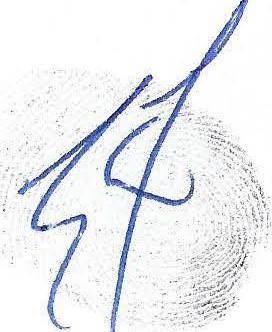 TedFrom: Eliot Ivan Bernstein [mailto:iviewit4@gmail.com] Sent: Tuesday, April 10,2012 5:50 AMTo: 'Simon Bernstein' Subject: FW: passoverFrom: Eliot Ivan Bernstein [mailto:iviewit@gmail.com ] Sent: Monday, April 09, 2012 9:18 PMTo: 'Ted Bernstein' Subject: RE: passoverTed,first Iam again saddened at your response, which again is a long sofifoquy that fails to address the truth of the matter or answer the simple questions posed and attempts to instead conflate the matter in defense of your messed up family values, which I see lies at the root of a deeper problem. I do not want to delve into why you feel that the family you are born into no longer exists, however this is in "fact" false and factually a fantasy or delusion. Ifor one exist and I know dad does but I guess if we do not exist in your mind you do not have to have feelings for us, as it appears that goes hand in hand. You alsoseem to have confused the word "extended family" to include friends and such, where the extended family means, "The term extended family has several distinct meanings; a family that includes in one household near relatives in addition to a nuclear family. In modern Western cultures dominated by nuclear family constructs, it has come to be used generically to refer to grandparents, uncles, aunts, and cousins, whether they live together within the same household or not.[1] However, it may also refer to a family unit in which several generations live together within a single household...In an extended family, parents and their children's families often may live under a single roof. This type of joint family often includes multiple generations in the family." http://en.wikipedia.org/wiki/Extended _familyThis maligning of the definition confuses your letter to me for I believe you do not truly understand the meaning of family but more so I feel sad from this statement, "and we will be brought together at different times, to engage in the things that people who are related engage in (weddings, bar mitzvahs, graduations, illness and death)."  Your description of family does not describe at all what people who are related engage in, mostly it is love or some instances hate, your version has it as a holiday or death celebration and places family outside the meaning of family and more like a relationship with a dog.Dogs that listen and obey the will of Ted according to your letter will have a relationship with you and others that do not agree with you will be cast aside and not exist.  What is dear is that you castigate those you no longer consider worthy of being family without feeling or emotion and this will leave you clinging to your very "primary" family as long as they do not fear that they are next on your chopping block. Your "extended family," of non existing family members and your friends will always dwindle andextension will feel more like retraction from this path, as people see how easily family can be discarded they will not want to be next on the block either.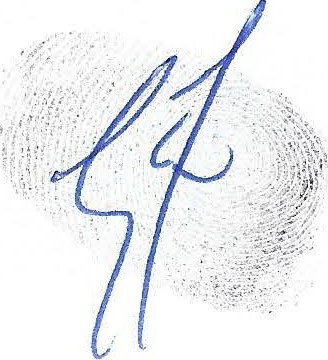 The rest of the letter appears to be for a general audience and relates not to my question or reason I wrote to you, so I will not digress on it further.  I do however want to say that to me you are family and whether I disagree or like you at the moment or not that does not change that fact for me.  I still cannot understand how you cannot be a leader of your family both primary and extended and lead them to resolve these issues which are hurting our father, or my father, who once was yours.  I cannot understand how you can hide behind others and this nonsense to justify your actions with this maligned view on excommunicating your loved ones and your unloved family members, I am not sure what dad has done to cause his non-existence to you, nor I but I feel sad you have taken a road to isolation for you and dad and me.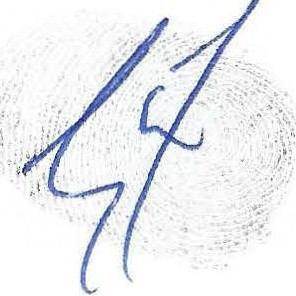 EXHIBIT 2 - EMAIL TO SPALLINA WITH UNNOTARIZED WAIVER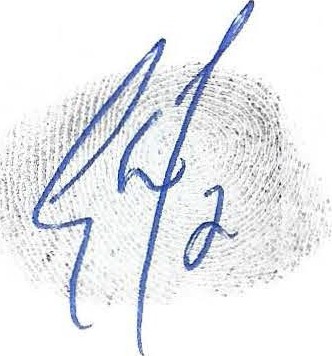 Eliot Ivan BernsteinFrom: Sent: To:Cc:Subject: Attachments:Eliot Ivan Bernstein <iviewit@iviewit.tv> Thursday, May 17, 2012 9:10 AMRobert L. Spallina, Esq. - Attorney at Law @ Tescher & Spallina, P.A. (rspallina@tescherspallina.com)'Simon Bernstein'; 'Caroline Prochotska Rogers, Esquire (caroline@cprogers.com)'; Michele M. Mulrooney - Partner @ Venable LLP (mmulrooney@Venable.com); 'Andy Dietz'; 'Donna Dietz'Estate of Shirley BernsteinEliot I  Bernstein.vcf, 20120515 Estate Simon Shirley Bernstein Doc.pdfTracking:		Recipient	Read Robert L. Spallina, Esq. - Attorney at Law @ Tesc her &Spa llina, P.A. (rspallina@tescherspallina.com)'Simon Bernstein'	Read: 5/17/2012 9:27 AM 'Caroline Prochotska Rogers, Esquire(caroline@cprogers.com)'Michele M. Mulrooney - Partner @ Venable LLP (mmulrooney@Venab le.com)'Andy Dietz' 'Donna Dietz'Sorry, I had Robert Spallina's email address wrong in the first email.PRIVATE & CONFIDENTIALMay 17, 2012Robert L. Spallina, Esq. Tescher & Spallina, P.A.Boca Village Corporate Center I 4855 Technology WaySuite 720Boca Raton, FL 33431Hi Robert - attached is the Waiver of Accounting and Portions of Petition For Discharge; Waiver of Service of Petition for Discharge; and Receipt of Beneficiary and Consent to Discharge. As I mentioned in the phone call, I have not seen any of the underlying estate documents or my mother's will at this point, yet I sign this document after our family call so that my father can be released of his duties as Personal Representative and put whatever matters that were causing him stress to rest.  For my trustees I would like the followingindividuals in the following order to be trustees:Caroline Prochatska Rogers, Esq. 3500 North Lake Shore Drive17th Floor Chicago, IL 60657(773) 804-9400 ext 19caroline@cprogers .com1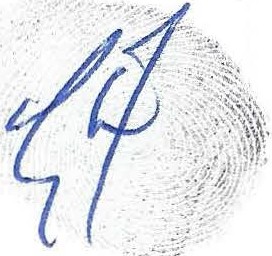 Michele M. Mulrooney, Esq. mmulrooney@Venable .com (will get new address shortly)Andrew & Donna Dietz 2002 Circle DriveHermosa Beach, California  90254 (310) 410-0936 ext1271andyd@rockitcargo.comPlease send copies of all estate documents to Caroline and Michele and if my dad would like them to keep the information private and confidential, including from me, until some later point in time, you can arrange that with them directly with my approval granted herein.  Please also reply to this email to confirm receipt, a hard copy of my signed document will be sent via mail.Thank you for your efforts on behalf of my family - EliotEliot I. Bernstein InventorIviewit Holdings, Inc. - DLIviewit Holdings, Inc. - DL (yes, two identically named) Iviewit Holdings, Inc. - FLIviewit Technologies , Inc. - DL Uviewit Holdings, Inc. - DL Uview.com, Inc. - DL Iviewit.com, Inc. - FL Iviewit.com , Inc. - DLLC., Inc. - FLIviewit.com LLC - DL Iviewit LLC - DL Iviewit Corporation - FL Iviewit, Inc. - FL Iviewit, Inc. - DLIviewit Corporation 2753 N.W. 34th St.Boca Raton, Florida  33434-3459 (561) 245.8588 (o)(561) 886.7628 (c)(561) 245-8644 (f)iviewit(Zl),iviewit.tv http://www.iviewit.tv http://iviewit.tv/inventor/index.htm http://iviewit.tv/word  press http://www.facebook.com  /# !/iviewit http://www.myspace.com/iviewit http://iviewit.tv/wordpresseliothttp://www.voutube.co1111user/eliotbernstein    '?feature=ml 1um http ://v·i\VW. TheDivineConstitution.comAlso, check outEliot's Testimony at the NY Senate Judiciary Committee Hearings Part 1 http://ww\\· .youtube.com/watch?v=8CwOgogF4Fs&feature=player      embedded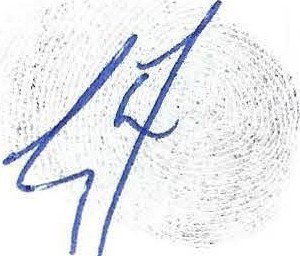 2and Part 2 @ my favorite parthttp://www.youtube.com/watch ?v=Ape  Zc  YNik&feature=relatedandChristine Anderson New York Supreme Court Attorney Ethics Expert Whistleblower Testimony, FOX IN THE HENHOUSE and LAW WHOLLY VIOLATED TOP DOWN EXPOSING JUST HOW WALL STREET I GREED STREET / FRAUD STREET MELTED DOWN AND WHY NO PROSECUTIONS OR RECOVERY OF STOLENFUNDS HAS BEEN MADE. Anderson in US Fed Court Fingers, US Attorneys, DA's, ADA 's, the New York Attorney General and "Favored Lawyers and Law Firms"@http://w\>,<w.voutube.com/watch?v=6BlK73p4Ueoand finally latest blog http://iviewit.tv/wordpress/?p=594 	Eliot Part 1 - The Iviewit Inventions @ http://w.,,vw.voutube.com/watch?v=LOn4hwemqWOEliot for President in 2012 Campaign Speech 1 with No Top Teeth, Don't Laugh, Very Important http://www.voutube.com/watch?v=DuIHODcwOfMEliot for President in 2012 Campaign Speech 2 with No Top OR Bottom Teeth, Don't Laugh, Very Important http://www.voutube.com/watch?v=    jbOP3Ulq6mMEliot for President in 2012 Campaign Speech 3 Very Important https://www.facebook.com/iviewit?ref=tn   tnmn#!/note.php ?note  id=J 19280841435989Other Websites I like:http://www.deniedpatent.com http://exposecorruptcourts.   blogspot.com http://www. judgewatch. org/index.html http: Ilwww.enddiscriminationnow  .com  http://www.corruptcourts.orghttp://www.makeourofficialsaccountable   .com http://v.rww.parentadvocates  .orghttp://www.newvorkcourtcorruption.blogspot.com  http://cuomotarp . blogspot. com http://www.disbarthefloridabar.com http://..,vv..r\v.trusteefraud.com/trusteefraud-blog http://www.constitutionalguardian   .com http://www.americans4legalreform   .com  http://www. iudicialaccou 11tabiJity.org www.electpollack.ushttp://www .ruthmpollackesq .com\V\Vw.HireLvrics.org www.Facebook.com/Roxanne.   Grinage WW\v.Twitter.com/HireLyrics'"'ww.YouTube.com/HireLvrics www.YouTube.com/WhatisThereLeftToDo W\VW.  YouTube.com/RoxanneGrinage www.BlogTalkRadio.com/Bom   -To-Serve  www.ireport.cnn.com/people/HireL   vrics http://www .VoteForGreg.us   Greg Fischer http://ww'vv.libertv-candidates.org/greg-fischer/http://www.facebook.com/pagesN ote-For-Greg/1119521 78833067 http://www.killallthelawyers.ws/law  (The Shakespearean Solution, The Butcher)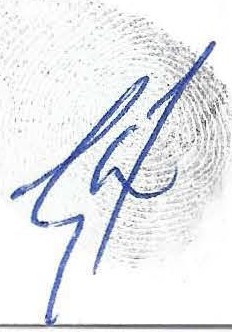 3"We the people are the rightful master of both congress and the courts - not to overthrow the Constitution, but to overthrow the men who pervert the Constitution." - Abraham Lincoln"Each time a person stands up for an ideal, or acts to improve the lot of others, or strikes out against injustice, he sends forth a tiny ripple of hope, and crossing each other from a million different centers of energy and daring, these ripples build a current that can sweep down the mightiest walls of oppression and resistance."  - Robert F. Kennedy"Is life so dear or peace so sweet as to be purchased at the price of chains and slavery? Forbid it, Almighty God! I know not what course others may take, but as for me, give me liberty, or give me death!" - Patrick HenryI live by the saying, ELLEN G. WHITEThe greatest want of the world is the want of men, --men who will not be bought or sold; men who in their inmost soulsare true and honest, men who do not fear to call sin by its right name; men whose conscience is as trne to duty as the needle to the pole, men who will stand for the right though the heavens fall. -Education, p. 57(1903)Ifyou are one of these people, nice to be your friend - EliotNOTICE:  Due to Presidential Executive Orders, the National Security Agency may have read this email without warning, warrant, or notice.  They may do this without any judicial  or legislative oversight and it can happen to ordinary Americans like you and me. You have no recourse nor protection save to vote against any incumbent endorsing such unlawful acts.C< >NF!DENTTJ\LITY N< ll"!Cl :l'his message and ml\  attachments arc cm cn:-d lw the Flectrnnic Comrn un icatilms Printcy /\cL 18 U.S.C. SS 2510-2521 .·1 his e-mail message is intended onl:> for the person or entit:- to \\ ·hich it is addressed and may con lain confidential amL'or pri \ ilcgcd material. Am unauthnri; c<l rc,·iew. use. disclosure or distrihution is prohibi ted. Iryou arc not the intern.led recipient. please contact thesender by reply e-mail and destroy all copies or the original message or call (56 I) 245-8588. ff you arc the intended recipien t but donot \Yish ki receive conununications through this medium, please so ad\·isc the sender immediate!\ .*The Electronic Communications Privacy Act, 18 U.S.C. 119 Sections 2510-2521 et seq., governs distribution of this "Message ," including attachments. The originator intended this Message for the specified recipients only ; it may contain the originator's confidential and proprietary information. The originator hereby notifies unintended recipients that they have received this Message in error, and strictly proscribes their Message review, dissemination, copying, and content-based actions. Recipients-in-error shall notify the originator immediately by e-mail, and delete the original message. Authorized carriers of this message shall expeditiously deliver this Message to intended recipients.  See: Quon v. Arch.*Wireless Copyright Notice*.  Federal and State laws govern copyrights to this Message.  You must have the originator's full written consent to alter, copy, or use this Message.  Originator acknowledges others' copyrighted content in this Message . Otherwise, Copyright © 2011 by originator Eliot Ivan Bernstein, iviewit(a)iviewit.tv and wwwiviewit.tv . All Rights Reserved.\·\ '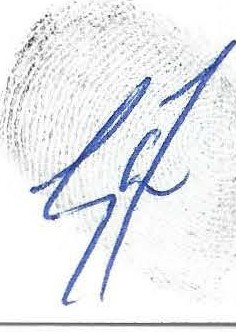 TESCHER-&-S-P-A-L-L-I NA , P. A .L A  W	O  F  F  I C  E  SATTOR.i."iEYSDONALD R TESCl!EH. ROBERT L SPALl JNA LAUREN A. GALYAN!-----·-BocA Yiu.AGE  CoRPORArF  CENtER I 4855 TECHNOU)(,y WAY, St:ITE 720 BOCA RATON, FIOHIDA 33431TFL 561-997-7008FAx: Sol -997-7308TOLL FREI:: 888-997-7008\NWW  TESCHERSPALLINA.COMMay 10, 2012SUPPORT 5TAff DIANE DUST!l\ KIMBERLY MORANScANN TESCHERVIA U.S. MAILMr. Eliot Bernstein 2753 NW 34th Street Boca Raton, FL 33434Re:	Estate of Shirley BernsteinDear Mr. Bernstein:Enclosed for your signature is a Waiver of Accounting and Portions of Petition For Discharge; Waiver of Service of Petition for Discharge; and Receipt of Beneficiary and Consent to Discharge. It is necessary for each of the beneficiaries of your mother's Estate to sign this Waiver so that the Estate can be closed  and your father can be released of his duties as Personal Representative. Please sign the Waiver and return it to our office in the enclosed, self-addressed envelope.Ifyou have any questions, please do not hesitate to contact us.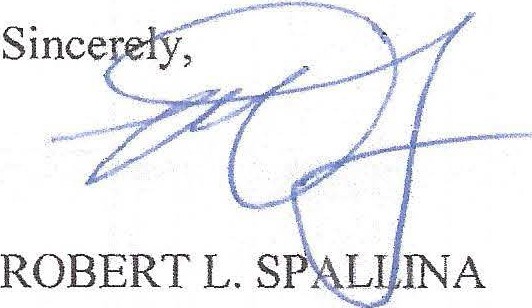 RLS/km EnclosureI	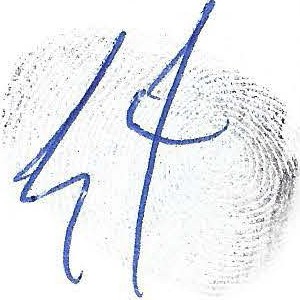 IN THE CIRCUIT COURT FOR PALM BEACH COUNTY, FL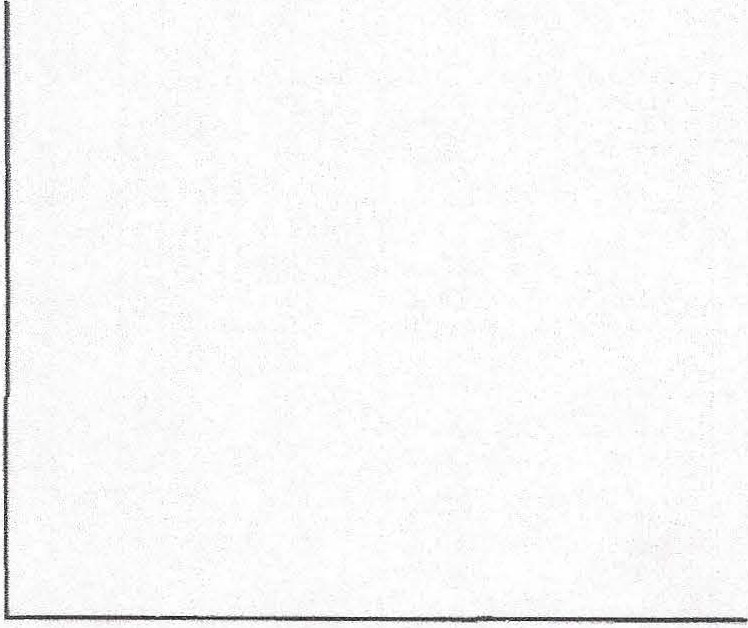 IN RE: ESTATE OF SHIRLEY  BERNSTEIN ,Fi le No.  502011CP000653XXXXSBProbate DivisionDeceased.	DivisionWAIYER OF ACCOUNTING AND PORTIONS OF PETITION FOR DISCHARGE; WAIVER OF SERVICE OF PETITION FOR DISCHARGE; AND RECEIPT OF BENEFICIARY AND CONSENT TO DISCHARGEThe undersigned , Eliot Bernstein, whose address is 2753 NW 341  Street, Boca Raton, FL 33434, andwho has an interest in the above estate as beneficiary  of the estate:Expressly acknowledges that the undersigned is aware of the right to have a final accounti ng;Waives the filing and service of a final or other accounting by the personal representative;Waives the inclusion in the Petition for Discharge of the amount of compensation paid or to be paid to the personal representative, attorneys, accountants, appraisers, or other agents employed by the personal representative, and the manner of determining that compensation;Expressly acknowledges that the undersigned has actual knowledge of the amount and manner of determin ing the compensation of the personal representative, attorneys, accountants, appraisers, or other agents; has agreed to the amount and man ner of determining such compensation; and waives any objections to the payment of such compensation;Waives the inclusion in the Petition for Discharge of a plan of distribution;Waives service of the Petition for Discharge of the personal representative and al l notice thereof  upon  the undersigned;Acknowledges receipt of complete distribution of the share of the estate to which  the undersigned was entitled; andConsents to the entry of an order discharging the personal representative without notice, hearing or waiting period and without further accounting.Signed on	J 5,	,2012.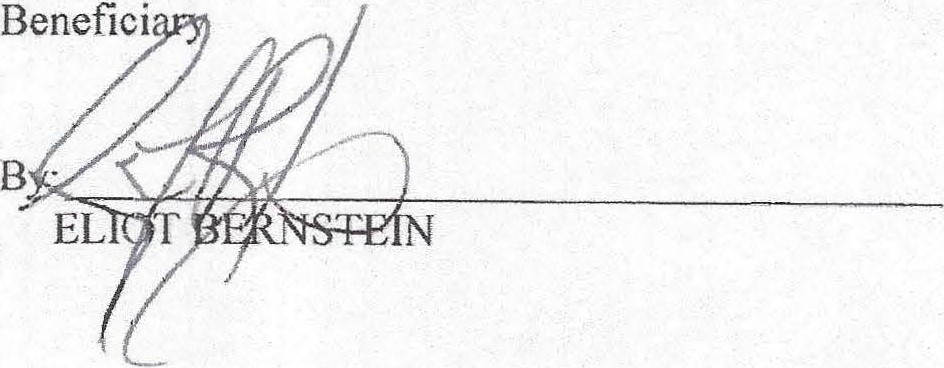 ->"· ...)·.·).J·l'.   ·.·'':	- "':;'.·-EXHIBIT 3 - JILL UNNOTARIZED WAIVER,-; :.....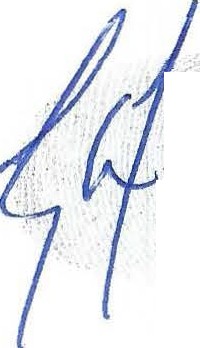 . .I;' ii},; ,IN THE ClRCUlT COURT FOR PALM BEACH COUNTY, FLc.l•-o<f>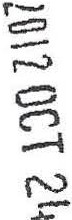 O::;:;> :;!:JN R E: ESTATE OFFile No. 50201 J CP000653XXXXSBSHIRLEY   BERNSTEIN,	Probate DivisionDeceased .	DivisionWAIVER OF ACCOUNTI NG AND PORTIONS OF PETITION FOR DISCHARGE; WAIVER OF SERVICE OF PETITION FOR DISCHARGE; AND RECEIPT OF BENEFICIARY AND CONSENT TO DISCHARGE;?-:......::.. - _ ..--/"..-- .. :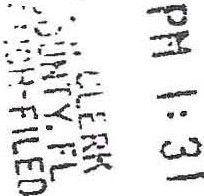 The undersigned, J ill lantoni, whose address is 210 I Magnol ia Lane, Highland Park, I L 60035, and who has an interest in the above estate as beneficiary of the estate:Expressly acknowledges that the undersigned is aware of the right to have a fi nal accounting;Waives the filing and service of a final or other accounting by the personal representati ve;Waives the incl usion in the Petition for Discharge of the amount of compensation paid or to be paid to the personal representative, anomeys, accountanls, appraisers, or other agents employed by t he personal representative, and the manner of determining that compensation;Expressl y acknowledges that the undersigned has actual knowledge of the amount and manner of determining the compensation of the personal representative, attorneys, accountants, appraisers, or other agents; has agreed to the amount and manner of determining such compensation; and waives any objections to the payment of such compensation;Waives t he inclusion in the Petition for Discharge of a plan of d ist ri bution;Waives service of the Petition for Discharge of the personal representative and a l l notice thereof upon the undersigned;Acknowledges recei pt of complete distribution of the share of the estate to which the undersigned was entitled; andConsents to the entry of an order discharging the personal representative without notice, hearing or waiting period and without further accounti ng.Signed on	(J C/7JteL	/.st_-	, 2012.Benefiei•ry	A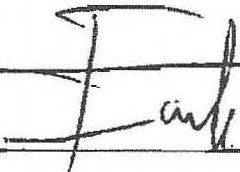 ByILL IANTO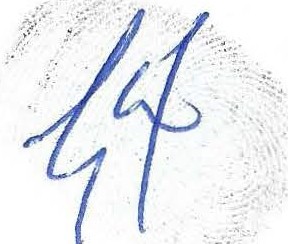 EXHIBIT 4 - SHERIFF DEPARTMENT INTAKE FORM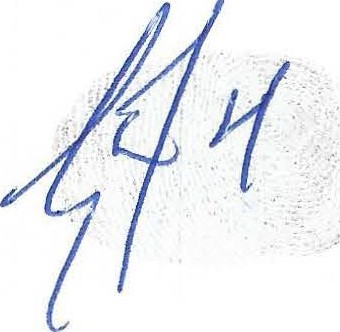 PALM BEACH COUNTY SHERIFF'S OFFICE CENTRAL RECORDS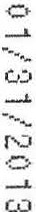 FSS EXEMPTIONS/CONf=IOENTtALr		119.071(2)(c) Active criminal intelligence/active criminal investigative Informationr	119.071(2)(e) Confessronr	365.171(15) Identity of 911 caller or person requesting emergencyservicer	119.071(2){d) Surveillance techniques, procedures, and personnel;inventory of law enforcement resources, policies or plans pertaining to mobilization, deployment or tactical operationsr	119.071(2)(1) Assets of crme victimr	119.071(5)(a)(5) Socfal security numbers held by agencyr	119.071 (5)(b) Bank account #, debit. charge and credit card numbers heid by an agencyr	119.071{5)(g)1 Biometric Identification Information {Fingerprints, palm	'" prints, and footprints)119.071(2)(1) Confidential Informants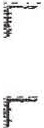 OJCD316.066(5)(a) Crash reports are confidential for period of 60 days after the report is filedr		119.071(2}(h)(1} Identity of victim of sexual battery, lewd and lascivious offense upon a person less than 16 years old, child abuse, sexual offenser	985.04(1) Juvenile offender recordsr	119.0712(2} Persona1 infonnation contained in a motor vehicle recordr	119.071{2){b} Criminal intelligence/investigatfve information from anon-Florida criminar justice agency	r.i:z: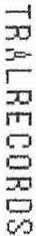 P'	395.3025(7)(a} and/or 456:os7(7)(a} Medical informationr	943.053/943 .0525 NCIC/FCIC/FB! and in-state FDLEfDOCr	119.07(4){d) Extra fee if request is voluminous or requires extensive personnel, technologyr	Other:r · 394:4615(7) Mental health informationr 119.071(4}(c) Undercover personnelr		119.071(4)(d)(1) Home address, telephone, soc . security #, photos of active/former LE personnel, spouses and childrenN""'--	(.Jll Case No:l 2-121312I J    Tracking No.: n/aI I Clerk Name/ID:  Hall/9205I I Date:  1/31120130C>Revised 03/()4!20l 1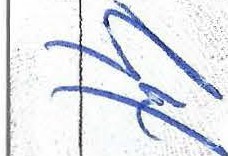 .yi1/:01/31 /201 3	1 2:06 56168831 83	C E N TR ll L R E C O R D S	#2517   p   0 0 2 / 00 4Page 1of 3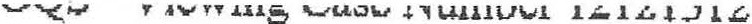 A L M B g A c a c 0 u N T	a H E R l F F' s 0 B F l c 3	PAGE	1CABE NO. 121112	0 F F B N B  E R	P O a T	CAsE NO. l2121l1Dl$l'OSI'l'lON: zutuPIVISIO, ROAP PATROLl'OliICli: Sli!RV:t.C!: OU.'.!:.	w	•SIGNAL COPE:68	CR ll!E CODE:	NON Clt!Mi: CODE: PS	COPE: 956B 09/13/12	THU:asPAYZONE: C21 GRID•	DEPUTY I.D.,	882 NAMll!:ll:Jl.OqH VlNC2N'l'	A$$ S'l':	TlM p 11S5 A 1211 C 1522OCCi.JRl1.1;;;p 65'l'WEli:N PATE: 09/12/12 1 0830 HOtmS ANll tlATE:09/13/12 1 0100 HOtJKS li:XCEPT:rON T'!l.' E•!NCl:D   WCATION:     7020	t.J;ONS H!U.D	t.11	A$"l'.   NO+ :C T'f• OCA iATON	STATE: PL	Zil': 33496NC;>.   Oli'FlilNSiS:   00 NO.   OFFENDERS:   DK  NO.   VEEICLJ;;$  S'l'OLEN:	0    NO. PRE!!P=SES  ENTR!Ultl•	OLOCATION: RESlDC • SINGLE fAMTLNO. Vl'.CTIS'00 NO. ARRSSTED ' 0	011.C liNTRYo 0NAMli: LIST:Sl:MGN   !!f.lRNSTUN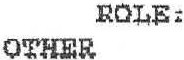 S: M RA.CB:  W  H'l':  505  WT:11.);:il!Pmr.t' IAL llDORESS: 7020	Ll'.ONSHEAD I.JI.!!VS NliSS PHONE: 561 000 0000O'l'!lll:R	'rlO:P   li!li:RNS'l'ElNPO!!• l2/02/l93S 180 Im:  GRAY	lilYlil: BROWNBOCA RATON FL 33 6	HOMli! PHONE:561 000-0000POI!• 08/27/1959illi!X; M !l.<l.Cli:: W HT: RSIDE"lTIAI. J\.PORESS; 12344	MBROSE BUSINKSS PHONE: 56i 000-0000Q   WT:0  !iR: UNlmOIWi	: tmlCNOWN1IOCA  RA'rON  FL  33428	:i\QM ?HON2;56l 213•2322OTMl!:R	lilr.LIO'l' I SlilRNS'l'EIN	DOB;  O!l /30/J.963SEX: M RACE: W HT: SlO WT; 185 lntr  8ROWN	li:':ra:  HAZEL ll$!0E!i'rl'.AI.    ADPRESS ' 27$3    NW   34TH	ST	OOC!A  RATON  FL 33434 TJ"SIN!l1SS PHONlil: Sol 000-0000OTli	RAG!EL WALKER	1'.>0ll: 03/05/198&BlilX• P RACE: W H'l':  508 WT: 130 !ill.: l'!<.ONP	2"21ii: !!LW RESIO£NTIA!. .l\lJDRE$$; 9	$E MIZNlilR	SO	BOCA RATON FL 3 3 BUSim:!SS l'HONlil: Sol 000-0000HOMm PHONE:56t 886-7627HOME PHONlil :SQl 000-0000OTHER	MARITZ UCCIOSEX:   !!'  ltACE•  W  MT:   502 m tS!DENTilU. N>P!<ESS• 7020	L""ONS HeAD LA BUSINESS PHONE: 561 000-0000OTHER	LISA li'aIEDS'l'lilINSEX: F RAC :W HT: 501 N'l': RESIDEN'l'IAI. ADD!!.llSS: 2142	CHURCHHILL t.A BUSINESS PHONE: 561 000-0000llO:ll: 0'1/23/1966l.20  RR:   ilROWN	li:Yll:  BROWN:llOCA RATON ll't 3H96	HOMS PHON :56l 305•2999DOB:  03/15/ U67l.20 !ill.: SROWN	ftlil: illl.OWNIO'HL1iND	L 6003S	HOMi: PHONE;947 i77-'1633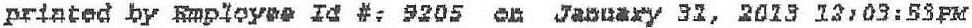 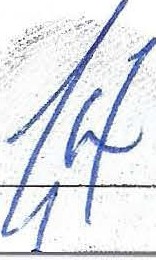 1/31 /201 3	1 2:08 56188831 83'-J     L...I	T  "...., n u15 '-'''-0\..1 + "4 U.J..11U\.rJ.   lL.l   l J 1£.CENTR ALR ECD RDS	it251 7 P. 003/Ci 04Page 2 of 3CASE NO. 12121312P A L M B	A C H C 0	N T Y S H Ill R	f F' S O F F I C	PAGE	20 V  Y  E N S 2 R	P 0 R T	CASX   NO.    l21213l2OISPOS TION:ZULUON 9/13/12 A'l' 121:1. i!O'l.TRS, !QSi'ONDIID TO 7020 LYONS !mAD l:.AJ{i:;,!lNINCORPORATEP  l'IOCA  RATON,   ll'L ., Am>  Mll:1'  WI'l'll'  Tl'lP  l'!STEIN ANPKI'S SISTER ANP SROTHER, LISA FRIEDS IN ANtl EtL:i:O'l' BST!IN,IN	M.iNCii:  TO  A  POLICB  ABBIS'l'.	'l'lilD ADV!S:W HJ:S FMirall., S%MONa:J;:RNS'l'Ii:?N WAS T.AKJIN 'l'O BY COMHON 'r'!! :!OSPITAL AT 1000 HOURS ON!J/l.2/12 Ami PASS:iD  AWA'Y  AT   OlOO BOUR$  ON  9/13/12.   m;:  HPl'.A.J:mlD WID'.U;:  AT  'l:Blli  HOSnTAL !m WAB  AI>V!SED  BY  l'lD!Ol.IT 1 S  c.All'l', RACHEL WAi..ltER THAT SI ON•S LIVE•IN  G lU.FlUEND, MA11.IT2A PUCCIO MIGl!'l' HAVE PROVl'.l'.ll':P SIMON WITH A l'..A!lGli:R 'rBliN PIU!:$0RIS!liD POSm OF RIB.:f. tm Wt)l0iif£&1_1 Mmlt ION' AS WELL AS Olra OF HD l!lfESClUBED ,!.'.; !- :?;r·.SI.EEl?ING  ems , WHICH  COULl'.l  Oli'  CJU1SED  HIS  DIL	HE   SAXo'"mi-'vo:tC$Pi!IS CONC!liRNB   TO	l)OC\t'ORS AT DE'l'.i'.fl.AY COMMUNITY HOSPITAL SU?7HEY ADVI$	TBBRi DI NOT' APPlU.R TO BB ANY SUSPICIOUS CIRCOMSTAN'ClllS SONP NO Sn!ON'B  D	'l'H1i:Y WOULO NO'l' Blil CONDUOTING	AU'l'OSP.'l'll:D  CON'l'ACTED  BO'MI:  A  PRIVA'l'Iil  COMPANl'	TW PALM B:io:AC!i COUNTYMEDICAL EXAM!N::R 1S OFFICE REGARDING ;;JAVING AN Atl'TOSPY CONPUCT O.0'.l'H 1'PVJ:SlW HE SHOULD com nm PA?.M BEA COl'.JN'lY SHERI19'S Ol"FlClil .AFTlilR SPKUl'.NG WI'fiol 'l'JW, :C SPOKE WI'ffi l<ACH2t..	ll l.l'l'AR'l'lilt> BY 'l'lilLLING b«E TRA'.1' s:mow SOli'l7ERBt> ?'RO SIWlilRAL A?t.MEin'$ '.1'0 lNClitml!:,liiiEmilli! 2 tw£iili illitr llHFJ&lli AlfD m: lU\t)	·	·.   APi'uoxIMA     "?"2 YEJU\S N40, WHICH WAS ONE o SliNl:SIMON  WAS  tto:+'fl'Y !IUCE:D  ON    lliim] llif;il w;	Hi· ,;,;.;'.:::r.::.:t.;1'E·1·:1IS/   WHICHSHli:  SAID  Jilli'i'BCTED  HIS MENTAL  J'll.CUl/i'IES.     RAC!:mL  Jit>VISED  WREN  SHEARRIV'EO AT Sn«lN1 $ HOUSlil AT 0830 HOURS ON /l2/l2, SH2 FOUND SIMON LYING ON THE couc IN	E !VINO ROOM. HE WAS AWlUCE ANDEfl:J:NG :i>O'l' Blil HA1' A Vlill!.Y !.OW IU:AAT Jijl:l'>'l' AND WA9 WAWA;;>.E 0m;s  SURROWWINGS.	uamt llAlP $iroll,TLY Ai'ra:R H!ilR. A:RRlVAJ'.i MAJU'l'ZAl'!n'O'RNll:D  HO!lm.     '!!m:Y  nP A  l!RJ:lilli'  ARG'OMlm'l'   OVl!::R  mn;TiraR  OR  NO'l' '.!'HEY SHoULD BRG SU«>N 'l'O 'l'llli: BOSli'ITAL A$ Qel{jq,, SAl'S XAlU''l'ZA PlP NOT	Llav!i1 lI1' Nli:EOEO TO GO TO TaE  OS?lTAL A'l' TH:CS TiliQ!:.RACHEL SA1IJ 't'.9'.A'l' Slit Ji'INAI.Ji '.1'0.t.P MARITZA 'l'HAT SHlt 'l<i GOlNG TO TAX!lil"..nl TO  THE  aosPIT.AL  :a:; lmRSiilX.li'.	SHlil SAID sm: '.14:FT TRlll H01JSiAPPROXIMATELY 1000 l!OtJR.9 !!'Oil TIU HOSli'UAL. RACJiiL WlilN'l' ONTO 'l'Ul'.>'t'nT MA!U'J:ZA PROVIDED SIMON WITH ONii OF BER. PRE:SClUl>ED [Z:,\;f,\l\miSLEEPING  PILL  ON  T!U!  N!OH'l'  0!!'  9/8/12. SHE  ALSO BAIO  SIMON  WJlgFRBSCRlHil 100   \maT. tlW!1 1,!n!fiiJllfilj¥jj@lf;Wi JiPILLS ON 9/7/ta 1'l1P Slllil !IELI!MlTHAT  MARI'l:ZA  WAS   PROVI:O:Z:NG   SIMON  W'.I:  i:.MGER  TH1'N  PaBSCIUEIRD   DOSESOF flllih\ifJii i:ill;IDuiilf. $· ll4\.CQt. WJ;J.'> Mi SBli: l3lilti THlll!l W:tu om,.yJO  li'ILI..S  t.Eli'T  IN  'l'Blii  BOT'l'Llll  AT  THE  TIMll:  09 SIMON'S  Il&A'l'H.	%  IJ\TlmC01.7N'l'B1' 'l'llll :BOTTI.ill 01' mmM!mm mtlli!\!\IBJ:'..	'fm;Rl!:	9 () .5 l'IIit.S IN  'I'Hm,Pl:';l:JtPO'  l:>Y  A!WlOy&<I      d  11r   920S     <lll     '7'®l!UY  jl,  l'1lil    l;QJ;SJ.l'llt··---··--··------·------·----------------- ·---------·-·-··----- --------------------·········---·····------ - ..  -·-"'.............,,  ......................  •.·-------------------------------··-··-.............,.'T"'_,,..••.,......, ,...u .,-.http:J/oqs.pbso-org/index.cfm?fa=dspCase&from:rec=  l&srhta=34edebc3696a 7e97-918DA...	1/31/2013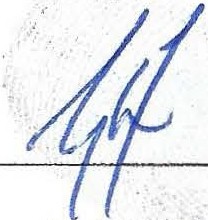 01 /31 /2013	1 2:07 58188831 83- .....,.  ".,,("-'	r .4V H UJ.C '-"""" .J. '4 WillV'-'1 .1 £.A. ,:;. l J lCEN TR A LR E C O R D S	#2517 p . 004/004Page 3 of 3PISOBtTION• ZULUBOT'l'tJI! SHOWG THAT $n40N DID NOT 'l'AKE MORE THAN PRE:!ICRIBED.XT SHOl1ti ALSO 2 NOTim TE.AT I SiOKli: WlTH ELLIOT, WHO SAlPHIS l\$ AT INNE!l WITH SIMO llN1' MAR.ITZA ON 9/B/12 AND OBSPlRVJ;lDIU$  li'ATHBR     l>!.!t MAR:r:TZA  'fHA'l' HE  WANnll  ONi  OF  llER  fa\: :'l:,i $Ui12l'INGPILLS l!:CAO'SB  HE  COm.IJ  NO'l'  BLEE'.P.	B?.1.IOT   SD THEY	A   Blt!l!'.F ARGO'Mli:NT OV'X THIS AS MAR'l'IZA REFUSD 'l'O ALt.OW $MON TO TA!Ui ONlil OF HER l'tLLS INITIJ\l'..t.Y. AT 'l'HIS 'l'IMli: SGT. CASTLI.I AR vtll ON SCBNP!AND  WAB  A!J'lt!S£D  OF  T.Hl!l  CASlil·M.llDE  CONTACT  WITR VCD AND THE	I 2XAMINER 1$ OFFICE .m; WAS Al:)VISEP TO RAVE	CONTACT DELRAY COMNONITY !lOSi'l'l'Al. TO PUTA HOLD ON SIMON'S OP FOR )j!J'\lilifillmifililli'cj j>ROM THE	PJ:CAL 2XAM.l'.Nn'S OFVIC!I:WHO WOULD CliECl< ON 'J:!Ilil SITUMl"ON 'l'!flil NllXT DAY .  I WM JU.SO ADVISE!)TO EMA'.tµ A COPY OF Tlt!? REPORT TO fm'.\ ,:: i\ill\2mlf WITH TU MWJ:CAI. EXJ\MlITT:R 'SOFFICE.  DELRAY CO?llMUNITY HOSP?'.l'.'.Al. WAS CON'l'Al!:D AN?> A HOLtl W2\$ PLACEDON s!MONIs MDy Mill ;\,l!ffi\f{\l !\V iliilrm WAS liMA:t LED•H:tS REPORT rs  OR INFORMATION P'tllU'OS .D/S HAUGH #8826Tl>.AN5; 9/t/12 IlG#445!Cl';	/lJ/12	i100 HRs•......--· o•·-· ·------------·-- . . .... .,.• '.. .H"''n"'..•·' ••• •••••••• •• ••• - ----·-- ·-·--------- '' .., ..v ·A  ...,.hH••• ,•••• - ----------·•• ••••,,- ...U1'A ............. - --- ---- • ••••• - ·-- • •• -- •• ' -- I'•• '.. ·"'v-------··0=tad by l!mploJ"'O a #; Z05 O!J   J4.!JU4I}' Jl. QlJ lZ;OJ 153PM.···•••••• ··•••••••••·•••-• •  ._,, •.,,,,.,,,,.,,.,..,•.,..,., ,.••• •.•• • ••••·••• • • ••••••••••••••••••• •••,.•n  r<•V'"''"'"'  "'"'''••••••••••••·•••••••••••••1'"'""•"<V 1'o••I.•••  •••••••••••••••••••••••••• ••• ''"""''"'•""'• '"• U••••• •••••••http://oqs.pbso.org/index.cfin?fa=dspCase&f:romrec=   1&srhta=34edebc3696a7e97-918DA...	1/31/2013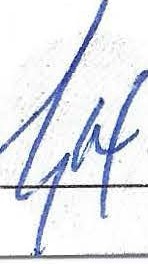 EXHIBIT 5 - EMAILS REGARDING LOST llT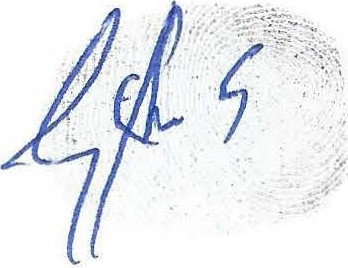 Eliot BernsteinSubject:	FW: Call with Robert Spallina tomo rrow/Wednesday at 2pm ESTFrom: Robert Spallina [mailto:rspallina@tescherspallina.com ]Sent: Tuesday, October 23, 2012 2:34 PMTo: Jill  antoni; Eliot Bernstein;Ted Bernstein;Ted Bernstein; Pamela Simon; Lisa FriedsteinSubject: RE: Call with Robert Spallina tomorrow/Wednesday at 2pm ESTAs discussed, I need the EIN application and will process the claim. Your father was the owner of the policy and we will need to prepare releases given the fact that we do not have the trust instrument and are making an educated guess that the beneficiaries are the five of you as a result of your mother predeceasing Si.  Luckily we have a friendly carrier and they are willing to process the claim without a copy of the trust instrument.  A call regarding this is not necessary. We have things under control and will get the claim processed expeditiously after we receive the form.Thank you for your help.Robert L. Spallina , Esq. TESCHER & SPALLINA, P.A.4855 Technology Way, Suite 720 Boca Raton, Florida 33431 Telephone:   561-997-7008Facsimile:   561-997-7308E-mail:  rspallina@tescherspallina.comIf you would like to learn more about TESCHER & SPALLINA, P.A., please visit our website at www.tesche rspallina.comThe information contained in this message is legally privileged and confidential information intended only for the use of the individual or entity named above.  IF THE READER OF THIS MESSAGE IS NOT THE INTENDED RECIPIENT, YOUARE HEREBY NOTIFIED THAT ANY DISSEMINATION , DISTRIBUTION OR COPYING OF THIS COMMUNICATION ISSTR ICTLY PROHIBITED . If you have received this communication in error , please immediately notify us by e-mail or telephone . Thank you.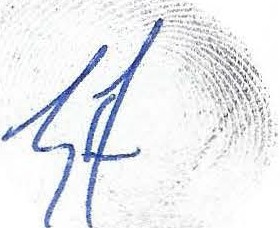 From: Ted Bernstein [mailto:tbernstein@lifeinsuranceconcepts.com]Sent: Thursday, December 6, 2012 9:59 AMTo: Lisa Friedstein (lisa.friedstein@gmail.com); 'Jill  antoni'; Eliot Bernstein (iviewit@gmail.com); Eliot Bernstein (iviewit@iviewit.tv); Pamela SimonCc: Ted BernsteinSubject: LifeInsurance - agreementHello,Good news; the Heritage Union Life Insurance company is ready to make payment on the policy that insured Dad. There was an exhaustive search for the original trust document from 1995, which is the beneficiary of the policy owned by Dad.  Since we have not been able to locate it, the attached agreement will permit the insurance company to make payment to a Trust account that will then distribute the proceeds in equal parts to the 5 of us.  Robert Spallina recommended that I distribute this document so it can be reviewed by each of you, signed and then it can be submitted to thecarrier.  Please sign the document where applicable.  Then email to me the signature page and Fedex the original to Robert Spallina's office.  Once we have all signatures, the carrier should release proceeds quickly.TESCHER & SPALLINA, P.A.Boca Village Corporate Center I4855 Technology WaySuite 720Boca Raton, Florida 33431Ca ll me with any questions.Teet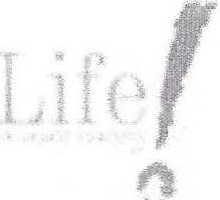 Life Insu rance Concepts950 Peninsula Corporate Circle. Suite 3010 Boca Raton. FL 33487Tel: 56 l.988 .8984Toll Free: 866.395 .8984Fax: 561.988 .0833Email:  Tbernsteinril'Jifolnsu nnceConcepts.com www.LifolnsuranceConcepts.comThis communication (including attachments)  may contain privileged and confidential information intended only for the recipient(s) named above. If you are not the intended recipient(s), you are hereby notified that any viewing, copying, dissemination or distribution of this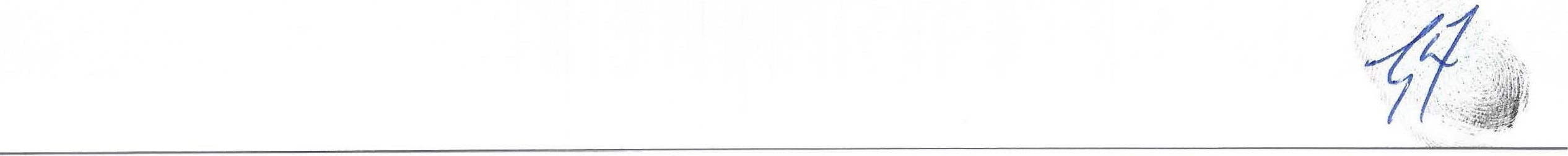 communication is prohibited and may be subject to legal action. Please contact the sender immediately by reply e-mail and delete all copies of the original message.On Dec 6, 2012, at 10:00 AM, "Jill lantoni" <jilliantoni@gmail.com> wrote: Great. Thanks Ted for handling this!!JillFrom: Pam Simon [mailto:psimon@stpcorp .com] Sent: Thursday, December 06, 2012 10:52 AMTo: Jill lantoniCc: Ted Bernstein; lisa.friedstein@gmail.com; iviewit@gmai l.com; iviewit@iviewit.tvSubject: Re: Life Insurance - agreementThanks theo - will email u signed one today and fed x spallina - do u have his address? From: Ted  Bernstein  [mailto:tbernstein@lifeinsuranceconcepts.com]Sent: Thursday, December 06, 2012 1:38 PM To: 'Pam Simon'; Jill lantoniCc: lisa.friedstein@gmail.com;  iviewit@gmail.com;  iviewit@iviewit.tv Subject: RE: Life Insurance - agreementHi > his address is:TESCHER & SPALLINA, P.A.Boca Village Corporate Center I4855 Technology WaySuite 720Boca Raton, Florida 33431From: Eliot Ivan Bernstein [mailto:iviewit@gmail.com] Sent: Thursday, December 06, 2012 2:57 PMTo: Ted Bernstein; 'Pam Simon'; 'Jill lantoni'Cc: lisa.friedstein@gmail.com;  iviewit@iviewit.tv Subject: RE: Life Insurance - agreementThanks Ted, I and my counsel have his address and phone and stuff but he is refusing to talk to my and my children's attorneys who have already contacted him for information. Since I and the children are represented by counsel at this point he will need to deal with them regarding all these matters so I am not sure how anything can transpire while he refuses to release documents or meet with counsel, as I•'	.:•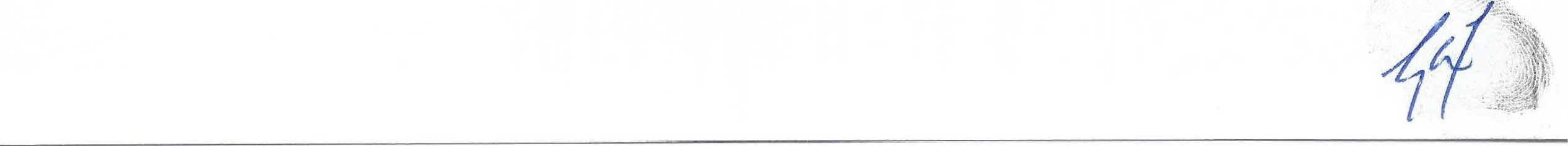 mentioned he told them already that he did not know me or my children first and then scheduled a meeting and cancelled and refuses to reschedule.  Not sure what is up but I would be careful as Executor of any transactions that have not first gone through our counsel in any regard to any assets, etc. until these things are resolved.   Let me know. ebFrom: Ted Bernstein [mailto:tbernstein@lifeinsuranceconcepts.com ] Sent: Thursday, December 6, 2012 5:50 PMTo: 'Eliot Ivan Bernstein'; 'Pam Simon'; 'Jill lantoni' Cc: lisa.friedstein@gmail.com;  iviewit@iviewit.tvSubject: RE: Life Insurance - agreementHi Eliot > probably the best thing to do is to forward the document to the counsel you retained, if you have not done so already. This should be fairly simple and straightforward for them to review. Speak to you soon ...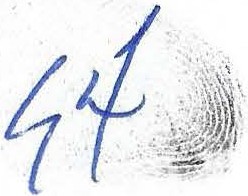 SETTLEMENT AGREEMENT AND MUTUAL RELEASEThis Settlement Agreement and Mutual Release is made and entered into this	day of----- 2012, at Chicago, Illinois by and between each of the following defined entities and individuals.PARTIES DEFINED"TED",  as defined  herein,  refers  to  and means  Ted  S. Bernstein  an individual residing in Boca Raton, Florida, his heirs, successors and/or assigns."PAM",  as  defined  herein,  refers  to  and  means  Pamela  B.  Simon  an  individual residing in Chicago, Illinois, her heirs, successors and/or assigns."ELIOT" as  defined  herein,  refers  to  and  means  Eliot  I. Bernstein,  an  individual residing in Boca Raton, Florida, his heirs, successors and/or assigns."IlLL" as  defined  herein, refers  to  and  means  Jill  M.  Iantoni, an  individual residing in Highland Park, Illinois, her heirs, successors and/or assigns."LISA" as defined herein, refers to and means Lisa S. Friedstein residing in Highland Park, Illinois, an individual, her heirs, successors and/or assigns."ALLY" as defined herein, refers to and means Alexandra L. Bernstein residing in White Plains, New York, an individual, her heirs, successors and/or assigns."ERIC" as defined herein,  refers to and means Eric D. Bernstein  residing  in Boca Raton, Florida, an individual, his heirs, successors and/or assigns."MICHAEL" as defined herein, refers to and means Michael A Bernstein residing in Boca Raton, Florida, an individual, his heirs, successors and/or assigns.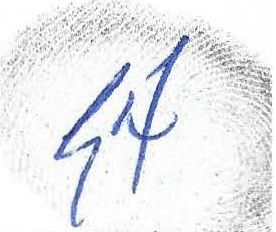 "MOLLY" as defined herein, refers to and means Molly N. Simon residing in Chicago Illinois, an individual, her heirs, successors and/or assigns."THE ELIOT CHILDREN" as defined herein, refers to and means Joshua, Jacob and Daniel Bernstein residing in Boca Raton, Florida, all individual(s), their heirs, successors and/or assigns."THE TILL CHILD" as defined herein, refers to and means Julia Iantoni residing in Highland Park, Illinois, an individual, her heirs, successors and/or assigns."THE LISA CHILDREN' as defined herein, refers to and means Max and Carley Friedstein residing in Highland Park, Illinois, an individual(s), both heirs, successors and/or assigns.DEFINITIONS"Agreement", as defined herein, refers to and means, this Settlement Agreement and Mutual Release."Party" or "Parties", shall refer to and mean an individual defined above whom shall sign on and be bound by this Settlement Agreement, and Parties  shall refer to the individuals collectively."Trust",  as  defined  herein  refers  to  and  means  the  Simon  L.  Bernstein Irrevocable Insurance Trust <ltd 6/21/95.RECITAL'SWHEREAS, the Parties are all of the children and grandchildren of the marriage of Simon L.Bernstein and Shirley Bernstein;WHEREAS, Simon L. Bernstein established the Trust in 1995 for the benefit of his wife,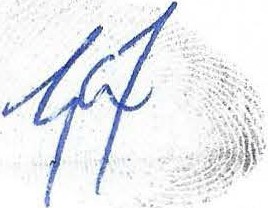 Shirley Bernstein, and thir children, the Parties;WHEREAS, Shirley Bernstein predeceased Simon L. Bernstein, and Simon L. Bernstein passed away on September 13, 2012;WHEREAS, after a diligent search by the Parties, an executed copy of the Trust can not befound;WHEREAS, the Trust is the beneficiary of life insurance policy number 1009208 issued by Heritage Union Life Insurance Company (the "Insurer") on the life of Simon L. Bernstein (the "Policy");WHEREAS, the Parties desire to achieve the intent of Simon L. Bernstein on or about the date of the Trust and resolve any and all disputes and controversies that have arisen or may arise regarding the distribution of the death benefit proceeds of the Policy.WITNESSETHNOW THEREFORE, in consideration of the following covenants, promises and obligations, as well as other good and valuable consideration, the sufficiency of which is hereby acknowledged; it is agreed by and between the Parties as follows:COVENANTSTED is appointed and hereby accepts the appointment to act as Trustee of the Trust.That TED, as Trustee, shall open a bank account in the name of the Trust (the "Trust Account").That TED, as Trustee shall deposit or direct the Insurer to deposit the death benefit proceeds of the Policy into the Trust Account.That TED, as Trustee, shall pay expenses of the Trust including the cost of filing a tax return from the proceeds in the Trust Account.That TED, as Trustee, shall distribute all remaining proceeds in the Trust Account equally (in 20% shares) to each of TED, PAM, ELIOT, TILL and LISA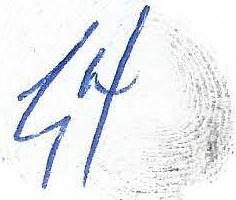 That TED, as Trustee, upon completing the distribution in if5 above and the filing of the tax return contemplated in if4 above shall close the Trust Account.Upon receipt of the Settlement Agreement executed by all Parties and upon fulfillment of all of the covenants and obligations contained in  l through  6 above, TED, PAM, ELIOT, JILL, AND LISA, ALLY, ERIC, l\1ICHAEL, MOLLY, THE ELIOT CHILDREN, THE JILL CHILD AND THE LISA CHILDREN and each of them in their own individual capacity, shall respectively acquit, release, and forever discharge TED, both individually and as Trustee, and each and every other Party from any and all claims, demands, liabilities, obligations, causes and causes of action of whatever kind or nature, known or unknown, suspected or unsuspected by each of them, which each of them now owns or holds or at any time heretofore owned or held as against each other arising out of any matter related to or associated with the Policy and/or the Trust, and without limiting the generality of the foregoing, all claims, demands, liabilities, obligations, causes and causes of action arising out of or in any way connected with: a) the receipt of the death benefitproceeds of the Policy by the Trust; b) arising out of or in any way connected to the operation and management of the Trust, or the actual terms of the Trust in the event it should be located subsequent to the date of this Agreement regardless as to whether all of the covenants and obligations of this Agreement have been executed to completion.All demands and notices given hereunder shall be sent by mail addressed to the respective Parties with a copy to David B. Simon, The Simon Law Firm, 303 E. Wacker Dr., Suite 210, Chicago, IL 60601-5210.The Parties hereby represent to one another that they have full power and authority to enter into this Settlement Agreement and carry out their obligations hereunder. All Parties further represent that this Settlement Agreement has been duly executed and delivered.This Settlement Agreement embodies the entire understanding of the Parties. All prior correspondence, conversations, memoranda and agreements have been merged into and replaced by this Settlement Agreement.If a Party breaches this Settlement Agreement, the breaching Party shall reimburse the non­ breaching Parties for all reasonable costs, attorney's fees, and expenses incurred by them in enforcing the terms and provisions of the Settlement Agreement.This Settlement Agreement shall (i) be governed and construed in accordance with the laws of the State of Illinois and all claims or controversies arising out of this Settlement  Agreement shall be brought within the exclusive jurisdiction of the State of Illinois; (ii) inureto the benefit of and be binding upon the Parties themselves, as well as their respective heirs, executors, predecessors, successors and assigns.All Parties have been represented by counsel, or have had the opportunity to seek the advice of counsel, and if they have sought counsel then such counsel has reviewed this Settlement Agreement and recommended that their respective clients enter into it.This Settlement Agreement may be executed in one or more counterparts, all of which, when taken together, shall constitute an original. Facsimile signatures of the Parties shall as valid and binding as original signatures.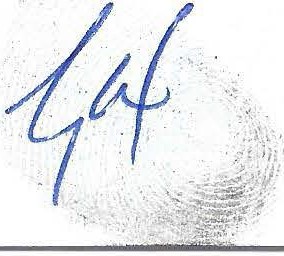 Should any provision contained inthis Agreement be deemed illegal or unenforceable as a matter of law, the remainder of this Agreement shall remain binding and continue in full force and effect.The signatories state that they have read and understand this Settlement Agreement and that they intend to be legally bound by the same.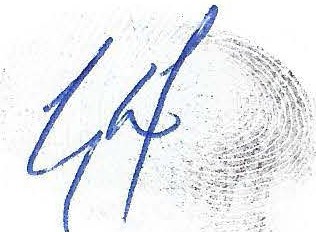 Agreed and accepted this date and year first written above.TED S. BERNSTEINWitness:	-Address:PAMELA B. SIMONWitness: Address:LISA S. FRIEDSTEINWitness: Address:ERIC BERNSTEINWitness: Address:MOLLY N. SIMONWitness: Address:THE JILL CHILDJill Iantoni, Parent Guy Iantoni, Parent Address:ELIOT I. BERNSTEINWitness:	-Address:JILL M. IANTONIWitness: Address:ALEXANDRA  L. BERNSTEIN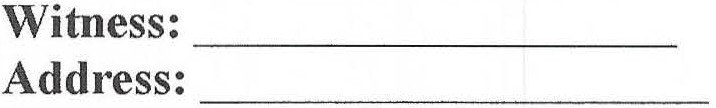 MICHAEL BERNSTEINWitness: Address:THE ELIOT CHILDRENEliot I. Bernstein, Parent Candace Bernstein, Parent Address:THE LISA CHILDRENLisa Frendstein, Parent Jeffrey Friedstein, Parent Address: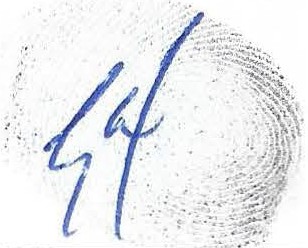 EXHIBIT 6 - EMAILS REGARDING LOST HERITAGE POLICY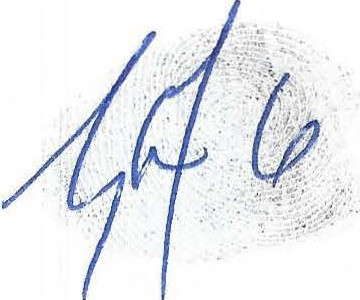 From: "Eliot Bernstein" iviewit@gmail.com Date: January 19, 2013, 5:08:29 PM CSTTo: "'lisa friedstein"' <lisa@friedsteins. com>, "Ted Bernstein" <tedbernstein@gmail.com>,  Pamela Beth Simon <psimon@stpcorp .com>, "Jill M. lantoni" jilliantoni@gmail.comCc: "Christine P. Yates	Director  @ Tripp  Scott"  <CTY@trippscott.com> Subject: RE: UPDATE > HERITAGE INSURANCeI am represented by counsel at this point and so Sunday does not work for me as I would like to have my counsel attend, please let me know of a new time during week day business hours.  I would appreciate no further meetings without me or my counsel regarding any estate matters or decisions.  EliotFrom: Robert Spallina [mailto:rspallina@tescherspallina.com] Sent: Tuesday, January 22, 2013 12:16 PMTo: Ted Bernstein; Lisa Friedstein; Pam Simon; Jill lantoni; Christine Yates Cc: Kimberly MoranSubject: Heritage PolicyI received a letter from the company requesting a court order to make the distribution of the proceeds consistent with what we discussed.  I have traded calls with their legal department to see if I can convince them otherwise.  I am not optimistic given how long it has taken them to make a decision.Either way I would like to have a fifteen minute call to discuss this with all of you this week.  There are really only two options:  spend the money on getting a court order to have the proceeds distributed among the five of you (not guaranteed but most likely probable), or have the proceeds distributed to the estate and have the money added to the grandchildren's shares.  As none of us can be sure exactly what the 1995 trust said (although an educated guess would point to children in light of the document prepared by Al Gartz in 2000), I think it is important that we discuss further prior to spending more money to pursue this option.  Hopefully I will have spoken with their legal department by Thursday. would propose a 10:30 call on Thursday EST. Please advise if this works for all of you.Robert L. Spallina, Esq. TESCH ER & SPALLINA, P.A.From: Ted Bernstein  [mailto:tbernstein@lifeinsuranceconcepts. com] Sent: Sunday, January 27, 2013 7:26 PMTo: 'Pam Simon'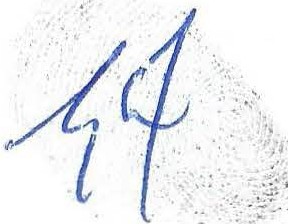 Cc: Jill lantoni; lisa friedstein; Eliot Ivan BernsteinSubject: RE: DO NOT FORWARD THIS > UPDATE > HERITAGE INSURANCeKeep in mind that this is the policy that lapsed for more than 6 months and was miraculously re-instated a few months before Dad died.  It is in our best interest to get this claim paid as soon as possible.With that being said, I am going to suggest that we get the agreement we were going to use to the point where it is ready to present to the court.  We already have an agreement in existence that simply needs to be tailored to our circumstances.  Robert Spallina can clean it up to reflect what we said on Thursday and then it can be reviewed by each person and their legal counsel.  The only way this does not make sense is if one or more of us are intending to not be part of an agreement stating that 5 children wiff be equal beneficiaries.  Based on what I heard on Thursday, the only sensible option is to ensure these proceeds are not  included in Dad's estate.  With an agreement, each of us has the ability to do what is best for his or her family, without impacting anyone else.This way, the work can begin that needs to be done while we are trying to schedule the call around the 6of us.Let me know if you see any reason to wait but tomorrow I will ask Robert Spallina to fit the agreement to our circumstances and begin to circulate it. If anyone is going to use a guardian for their minor child or children, it is probably a good idea to start that process too.TedOn Jan 27, 2013, at 6:27 PM, "Ted Bernstein" <tbernstein@lifeinsuranceconcepts. com> wrote:Keep in mind that this is the policy that lapsed for more than 6 months and was miraculously re-instated a few months before Dad died.  It is in our best interest to get this claim paid as soon as possible.With that being said, I am going to suggest that we get the agreement we were going to use to the point where it is ready to present to the court. We already have an agreement in existence that simply needs to be tailored to our circumstances. Robert Spallina can clean it up to reflect what we said on Thursday and then it can be reviewed by each person and their legal counsel. The only way this does not make sense is if one or more of us are intending to not be part of an agreement stating that 5 children will be equal beneficiaries. Based on what I heard on Thursday, the only sensible option is to ensure these proceeds are not included in Dad's estate. With an agreement, each of us has the ability to do what is best for his or her family, without impacting anyone else.1/JrI ·.· ....This way, the work can begin that needs to be done while we are trying to schedule the call around the 6 of us.Let me know if you see any reason to wait but tomorrow I will ask Robert Spallina to fit the agreement to our circumstances and begin to circulate it.  If anyone is going to use a guardian for their minor child or children, it is probably a good idea to start that process too.TedFrom: Ted Bernstein  [mailto:tbernstein@lifeinsuranceconcepts.com ] Sent: Monday, January 28, 2013 8:47 AMTo: Pam SimonCc: Jill lantoni; lisa friedstein; Eliot Ivan BernsteinSubject: Re: DO NOT FORWARD THIS > UPDATE > HERITAGE INSURANCeI believe I do have the agreement to forward to him. I will let him know to include me in the agreement. Ally, Eric and Michael will sign what is necessary for them to sign.Ted561-988-8984tbernstein@lifeinsuranceconcepts  .comOn Jan 28, 2013, at 8:31 AM, "Pam Simon" <psimon@stpcorp. com> wrote:Agreed - Theo- do you have the agreement for spallina to tweak? I believe we all signed but Eliot so far so if you could forward the doc to spa!!ina we can get this done. Lets not spend extra dollars on lawyers we don't have to as it comes out of our pockets - lets all agree to sign it and move on.Also, now that we have the contents appraisal should we all meet at the house(s) to divide up? If so, what dates work for everyone?Xoxo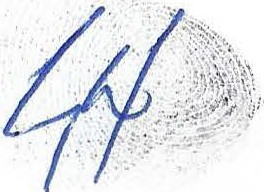 From: Robert Spallina [mailto:rspallina @tescherspallina.com] Sent: Tuesday, January 29, 2013 11:43 AMTo: Ted Bernstein; Lisa Friedstein; Pam Simon; Jill lantoni; Christine YatesCc: Kimberly MoranSubject: RE: Bernstein - E/O Shirley Bernstein & E/O Leon Bernstein: Heritage PolicyI am following up on our telephone conference from last week. Ted has contacted me about circulating  a draft of the settlement agreement that would be presented to the court. Again, prior to preparing an agreement, I want to make sure that you are ALL in agreement that the proceeds do not come to the estate. I can tell you that your father planned his estate intending and believing that the five children would split the proceeds equally . We would like to see his wishes carried out and not have the proceeds paid to the estate where they could be subject to creditor claims prior to being split in equal shares among the grandchildren.  Please advise if you are in agreement to move forward to petition the court for an order that would split the proceeds equally among the five of you.Robert L. Spallina, Esq. TESCHER & SPALLINA, P.A.From: Christine Yates [mailto:cty@TrippScott.com] Sent: Wednesday, January 30, 2013 6:17 AMTo: 'Robert Spallina'Cc: 'Eliot Ivan Bernstein'Subject: RE: Bernstein - E/O Shirley Bernstein & E/O Leon Bernstein: Heritage PolicyRobert, after discussions with my client, he is not in agreement with the plan proposed below.  A more formal  letter will follow.From: Eliot  Ivan Bernstein  [mailto:iviewit@iviewit.tv] Sent: Tuesday, February 5, 2013 1:10 PMTo: Robert L. Spallina, Esq.	Attorney at Law @ Tescher & Spallina, P.A.(rspallina@tescherspallina.com); Ted Bernstein; Pamela Beth Simon (psimon@stpcorp.com); Lisa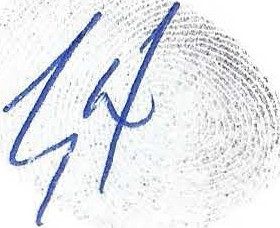 Friedstein; J ill  M. lantoni  (jilliantoni@gmail.com);  Jill  M. lantoni  (lantoni_jill@ne.bah.com);   Christine  P. Yates	Director  @ Tripp  Scott  (CTY@trippscott.com)Subject: Eliot Heritage policy AnalysisThis is my analysis on the Heritage payout thus far. First, I would like to review the insurance policy as well as the official statements respecting investment returns, use of returns to pay premiums and loans taken from the policy. I understand Ted and Pam have the policy, and do not understand why Mr.Spallina thinks it is curious that I also want to review these materials. Second, I understand the expressed concerns that if the proceeds are paid to the estate then the proceeds would be subject to the claims of creditors of the estate. It is my understanding that the "plan" is to have the proceeds payable to a trust to avoid creditor claims; however, I have also been counseled that if a trust is utilized an estate creditor can challenge the trust transaction as a fraudulent conveyance used to avoid the creditor's  claim.We have been told that Dad designated his 1995 trust as his beneficiary with Heritage. We were also  told that that trust cannot be located. I would also like to review an affidavit that indicates the precise steps that were taken and by whom and with whom to locate the 1995 trust, and I would imagine that Heritage will require the same. Heritage, we were told, is now saying that the proceeds may have to go to the State under the applicable escheat laws, so Mr. Spallina is telling us that if Heritage accepts a new trust with all potential beneficiaries agreeing to the mechanism;that Heritage may pay the proceeds to this new trust and not to the State. I have been told that the reason the law requires a trust document (and not simply statements from someone who claims they saw the trust) is that it demonstrates Dad's desires, and because Dad had the right to change his mind and thus the beneficiaries under the trust, nothing short of the actual 1995 trust document may be sufficient to Heritage.Last, because the 1995 trust document cannot be located, the proceeds should go to the beneficiaries under {Article IV 2j] and [Article Ill] of Dad's will, which picks up insurance proceeds under failed beneficiary designations. Under Dad's will and trust, these amounts, like the rest of his estate goes to his grandchildren in equal parts. Thus, to the extent it is decided to use a new trust to avoid the escheat laws, the only beneficiaries that may be acceptable to me is the grandchildren. As I stated above, I and my siblings should remain concerned that any estate creditor could challenge the transaction as a fraudulent conveyance. Also, having the 5 children as beneficiaries with each having the right to disclaim in favor of their children (i.e., Dad's grandchildren) is not acceptable for 2 reasons. First, such a schemeis not consistent with Dad's wishes under his will and trust agreement. Whatever Dad may have provided under the 1995 trust is both unknown and not relevant as stated above. The second reason is simple economics. My kids would get a 33% distribution under the proper method, but only 20% under the other scheme.Regards,Eliot I. Bernstein Inventor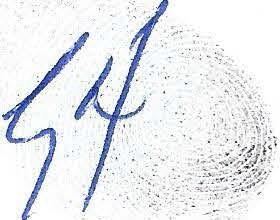 From: Ted Bernstein  [mailto:tbernstein@lifeinsuranceconcepts .com) Sent: Wednesday, February 6, 2013 3:49 PMTo: Eliot Bernstein (iviewit@gmail.com)Cc: 'Pam Simon'; Jill lantoni; Lisa Friedstein (lisa.friedstein@gmail.com);  ROBERT SPALLINA (rspallina@tescherspallina.com)Subject: Heritage policy Eliot,I have pasted your analysis re the Heritage policy below.  The email did not get to me, not sure why.The problem with your analysis is that it is not factually correct and therefore, you are drawing conclusions that are incorrect.Dad's desires concerning the policy are crystal clear. There has never been a question concerning his desire.  He named his irrevocable trust as beneficiary of the policy and he never changed that.  He was the owner.  He could have changed it as often as he wanted.  He never did, not ever.In 1995, Dad did not have 10 grandchildren. Therefore, it was never his intent, concerning this policy, to leave it to all of his grandchildren.He chose Robert Spallina and Don Tescher to be his estate and tax attorneys as well as his personal representatives.  Robert Spallina has told us on several occasions what Dad's wishes were for this policy. Dad was well aware of this policy.  He was intimately aware of who owned it and who he named as beneficiary.  When he was considering a life settlement, all of this information was part of those discussions.As Robert has stated, Heritage's policy when it comes to a lost irrevocable trust, is to not pay the proceeds to the estate. What you are saying here is not correct: "Last, because the 1995 trust document cannot be located, the proceeds should go to the beneficiaries under {Article IV 2j] and [Article Ill] of Dad's will, which picks up insurance proceeds under failed beneficiary designations. Under Dad's will and trust, these amounts, like the rest of his estate goes to his grandchildren in equal parts"You are drawing conclusions for Heritage when you say, "nothing short of the actual 1995 trust document may be sufficient to Heritage."  Why don't we let Heritage speak for Heritage, which I believe has already been done?There is no fraudulent conveyance. These proceeds are not part of Dad's estate, they never were and Heritage has stated they do not intend to pay these proceeds to the estate of a person who clearly did not want them in his estate.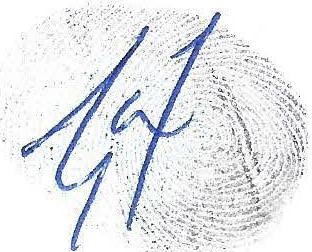 In late July of 2012, Dad executed his planning documents.  He could have easily changed the beneficiary of the Heritage policy to be included in his estate.  He was the owner, he could have done that with one change form.  He did not.  If he did not want to be bothered to do it himself, he could have askedRobert, his PR, to do it. People do this every day.  Dad did not. Therefore, the proceeds remaining OUT of his estate, NOT payable to his grandchildren (who received everything else), is consistent with Dad's wishes.  This policy is not in the domain of his will and trust agreement.  To bring proceeds of a life insurance policy into the estate of a man who sold life insurance his entire career would go against everything Dad told every client he ever sold life insurance to during his career.  It is unimaginable.Therefore, the economic analysis is not correct.  It simply is not necessary to address as it was never an option in this scenario.This needs to be brought to resolution. Not only is it simple, it is black and white. Is your counsel involved in this matter for you? If so, has she spoken with Robert and communicated what you have said?We are going to do what is necessary to have the proceeds paid where they were intended to be paid,as quickly as possible now.  If you think I am factually incorrect about any of this, please either call me or email me and explain where I may be wrong.  It goes without saying, this is not my expertise.  I am processing the same information that everyone else is working with and this is how I see it.TedFrom: Eliot Ivan Bernstein [mailto:iviewit@iviewit.tv] Sent: Friday, February 8, 2013 6:47 PMTo: Ted Bernstein; Theodore S. Bernstein (TBernstein@lifeinsuranceconcepts.com);  Pamela Beth Simon (psimon@stpcorp.com); Lisa Sue Friedstein (lisa@friedsteins.com); Jill lantoni; Jill M. lantoni (lantoni_jill@ne.bah.com); Robert L. Spallina, Esq.   Attorney at Law @ Tescher & Spallina, P.A. (rspallina@tescherspallina.com); Christine P. Yates	Director @ Tripp Scott (CTY@trippscott.com); Irina Roach (idr@trippscott.com)Subject: Heritage PolicyThanks for your response to my analysis of the Heritage matter; however, I believe your comments assume I do not understand the trust concept and its utility, and your analysis is based on the theory of estate planning using trusts and not the importance of having the actual trust document. I started by again requesting a copy of the Heritage policy. I need to review the policy's provisions respecting how death benefit proceeds are dealt in situations where a beneficiary designation fails. This is a simple request. You and Pam indicated that you each have a copy of the policy. Robert said he has a copy of the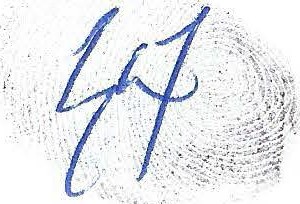 policy. PLEASE send a copy to me. I assure you that nothing will transpire until I have reviewed the policy.I have been advised that in situations where a beneficiary designation fails, an insurer will in almost all situations pay the proceeds into the probate court and ask the court to determine to whom the proceeds are payable and ask for a release. The position I took in my prior email is clear; that a probate court will likely decide that the proceeds will go to the grand children through the estate and the pour over trust. This analysis troubles you because the Heritage proceeds would thus be considered an estate asset and subject to creditor claims. I understand your concerns. But unless the 1995 trust document is located, and unless the Heritage policy provides otherwise, this is how it most likely will play out.Your comments about Dad's desires and his estate planning experience are simply not relevant; however, I could understand that you may wish to make this argument to the probate court. All of the meetings, time and energy being spent trying to come up with a way to convince Heritage to pay the benefits pursuant to what Robert believes the 1995 trust said is wasted energy, unless Heritage agrees to pay the proceeds pursuant to some form of settlement and release agreement. If you want me to even consider such an arrangement, in addition to reviewing the Heritage policy, I will require a letter from Heritage specifically stating that Heritage may make the proceeds payment under such an arrangement. It should be easy to get such a letter if Heritage is willing to consider such an arrangement.Now that you know my position, I will respond to your comments respecting my analysis in my prior email. We all know that like you and Pam, Dad spent his career in the insurance business. I also spent years in the insurance business. In fact, Dad was one of the best and most innovated at it. Just look at his and your company's (LIC) web site for confirmation. As an expert, Dad understood all the benefits of designating a trust as the beneficiary under a life policy. You keep the proceeds out of the estate and probate process, and the proceeds are not subject to creditor claims. You and Pam and even I  understand these concepts too. So does Mr. Spallina, as an expert estates lawyer. All of us (you, Pam, Robert and me) also know that having the actual trust document is essential to ensuring that the insurance proceeds are actually paid to the trust.  The reason why insurers will not make payment pursuant to a missing trust document is that the insured had the right and ability to make changes tothe trust document, including the beneficiaries thereunder until the day he died. You commented that Mr. Spallina said it is Heritage's policy not to make payments to an estate in situations where a trust is lost. Is that your experience with insurance companies? Perhaps Heritage's position is that it will pay the proceeds to the court (not the estate) and the judge determines how the proceeds are distributed. My friends in the business tell me that this is precisely what insurance companies do, albeit through the probate court. That is also why Mr. Spallina included that clause I mentioned in Dad's will, so any such proceeds flow through to Dad's pour over trust as a backup. Most wills include such a clause even though many people employ a trust. Trusts do get lost or are revoked. Beneficiary designations fail for a variety of reasons.Your comments regarding the many times Dad dealt with the Heritage policy in recent years interests me. In 2012 Dad did redo his estate plan with Mr. Spallina. In the last couple of years Dad and you (and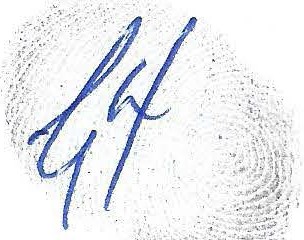 perhaps Robert) dealt with reinstating the Heritage policy and considerf d a life payment buyout. In all those occasions, Dad could have changed the beneficiaries, but you state he did not. I understand, but fail to see the relevance, based on the above analysis. But because you are in the business and counsel your clients to use trusts, why did you not request a copy of the 1995 trust from Dad during those events? Why didn't Mr. Spallina require that Dad give him a copy during the 2012 estate planning overhaul,and insist on having a copy? Mr. Spallina told us that he and Dad met often and discussed Dad's financial affairs. Mr. Spallina knew and knows that having the actual trust document was essential, and I am find it hard to believe he did not insist on including a copy with Dad's 2012 estate planning documents. If I were Dad's estates lawyer and Dad did not provide me a requested copy, I would have copies of letters requesting the trust document, at the very least to protect myself against any claims.And why did Dad not make sure that you all had copies?I also find it curious that no one has come forth to state the steps that were taken to locate the 1995 trust. Who took the steps, where did they look, and who did they speak with. I was not permitted to go into Dad's house after he died, so who took the contents of Dad's safe? Who looked at the contents of Dad's safe deposit box?-You start by stating that Dad did not have 10 Grandchildren in 1995, so it was not his then desire to name them as beneficiaries. But absent the actual trust document, it is possible he named his then living grandchildren. BUT, the 1995 trust document cannot be located, so we will never know.My fraudulent conveyance analysis is based on the above comments. A creditor would argue that the named beneficiary was the 1995 trust. It was lost. In those cases, insurers pay death benefits to the probate court. The proceeds thus become part of the estate even if the judge decides that the proceeds go through the pour over trust. You are in the insurance business Ted. I am surprised you do not know this. Thus I remain concerned that if Heritage agrees to pay the procee s in trust pursuant to some form of settlement and release (which is your plan to avoid creditors issues) that a creditors lawyer will seek to reach those proceeds on the fraudulent conveyance theory. Obviously, you and Robert are trying awfully hard to get Heritage to do this for the very reason of avoiding creditors' claims. More facts to help a creditor's lawyer reach the proceeds.So I would suggest my economic analysis is correct when you consider the law and not just Dad's1desires. Again, the law requires an actual trust document, not the concept of a trust. It is required because the trust document can be changed and is the best and only eJidence of where the proceeds should go. Unfortunately, Dad intent or desires likely are not relevant. He knew this, which again is why I am shocked that Dad did not give copies to each of you.Eliot I. Bernstein Inventor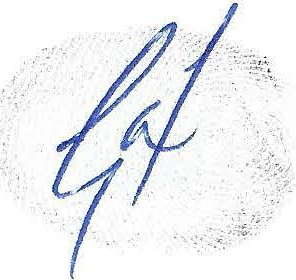 From: Robert Spallina [mailto:rspallina @tescherspallina .com] Sent: Friday, February 8, 2013 8:41 PMTo: Pam SimonCc: Eliot Bernstein; Ted Bernstein; Lisa Sue Friedstein; Jill lantoni;Jill M. lantoni; Christine P. Yates Director @ Tripp ScottSubject : Re: Heritage PolicyThe law does not REQUIRE a trust to pay proceeds. The terms of lost wills and trusts are routinely proved up through parole evidence. The lawyer I spoke with at Heritage told me that this happens once every ten days and the estate is rarely if ever the beneficiary of the proceeds on a lost trust instrument. I have NEVER heard of proceeds being paid to the probate court.Your father changed himself to the owner of the policy because he wanted to have the RIGHT to change beneficiaries despite the fact that it causes inclusion of the proceeds in his estate for estate tax purposes. Very near to his death he requested beneficiary change forms but never actually changed the beneficiaries. I will give you one guess who he thought of including and it was none of his grandchildren. I counseled him not to do this and the form was never executed.As for your father's intent, that is the most important thing and the court will always look to carry that out. The fact that he changed his dispositive documents to include only his grandchildren lends credibility to the fact that he intended that the insurance proceeds would go to his five children. He knew that the trust provided for his children some of whom he knew needed the money. Additiona lly we had a conference call prior to his death with all of you where he discussed his plans regarding his estate and your mother's estate with all of you. This should be of no surprise to anyone.Bottom line is that we do not need to have the trust for the carrier to pc;iy the proceeds. The carrier is looking for a court order to pay them to a successor trustee who will distribute them among the beneficiaries.I do not and have never had a copy of the policy.Lets stop making this more difficult than it is. Your father told me that the trust provided that the proceeds were going to his children. Pam saw him execute the trust with the same attorney that prepared her own trust a copy of which I have and will offer up to fill in the boilerplate provisions. We have an SS-4 signed by your mother to obtain the EIN. There is not one shred of evidence that the trust was terminated which is the only circumstance that would require payment of the proceeds to the estate .The fact that your father requested change forms prior to death and didn't execute them speaks to the existence of the trust and that he intended that you all receive an equal share of the proceeds.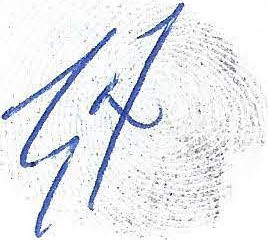 I hope that this helps to guide you and unite you in your decision. Have a nice weekend.Sent from my iPhoneOn Feb 8, 2013, at 7:41 PM, "Pam Simon" <psimon@stpcorp.com> wrote:Yad - bad news - we don't have copies of the policy - dad probably took it when he emptied his office I probably the trust too! The carrier seems to be the only one with a copy. As to the other items, we should do a call cause the premise is off. Have a good weekend.PamFrom: Ted Bernstein [mailto:tbernstein@lifeinsuranceconcepts. com] Sent: Saturday, February 9, 2013 11:22 AMTo: Pam SimonCc: Eliot Bernstein; Lisa Sue Friedstein; Jill lantoni; Jill M. lantoni; Robert L. Spallina, Esq.	Attorney  at Law @ Tescher & Spallina, P.A.; Christine P. Yates	Director @ Tripp Scott; Irina RoachSubject: Re: Heritage PolicyEliot - we do have the letter from Heritage that you refer to below. They will pay with an order from the court which is based on the agreement, among us, to pay the trust. It's not only easy, we already have the letter from them.Why don't the 5 of us get on a call in the next day or two? There are a bunch of things to cover other than this policy, such as the property in the house.Time suggestions??Ted561-988-8984tbernstein@lifeinsuranceconcepts.  com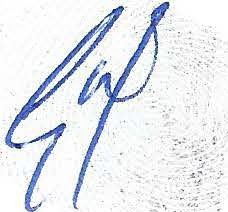 From: Eliot Ivan Bernstein [mailto:iviewit@iviewit.tv] Sent: Wednesday, February 13, 2013 8:52 AMTo: Robert L. Spallina, Esq.	Attorney at Law @ Tescher & Spallina, P.A.; Ted Bernstein; Pamela Beth Simon; JILL BERNSTEIN IANTONI; Jill M. lantoni; Lisa S. Friedstein; Christine P. Yates	Director @ Tripp ScottSubject: Eliot RepresentationI will be seeking independent counsel for myself personally, as Candice bnd I have chosen to have Christine represent our children on the Heritage matter and perhaps other matters to avoid any conflicts . In the interim, please copy me and Christine on all corresponbences  involving the estates of Simon and Shirley until further notice of who my personal attorney will be.  EliotFrom: Eliot Bernstein [mailto:iviewit@gmail.com] Sent: Wednesday, February 13, 2013 9:05 AMTo: 'Ted Bernstein'; 'psimon@stpcorp.com'Cc: 'lisa@friedsteins.com';  'jilliantoni@gmail.com'; 'iantoni_jill@ne.bah.com '; Christine P. Yates Director @ Tripp Scott {CTY@trippscott.com); Ibis Hernandez	Legal Assistant @ Tripp Scott{idr@trippscott.com); Irina Roach {ixc@TrippScott.com) Subject: RE: Heritage PolicyChristine would have to be included and what time, etc? Has anyone rceived a copy of the policy or have the insurance carriers phone number and person to contact. I will not be ready to start anyprocess without all the relevant documentation for review. Has anyone, in the search for the 1995 trust,contacted Hopkins, Foley & Lardner, Henry "Hank" Devos Lawrie Jr. or 9roskauer Rose for their last copies retained? Thanks	ebFrom: Eliot Bernstein [mailto:iviewit@gmail.com] Sent: Saturday, February 9, 2013 8:49 PMTo: 'Pam Simon'; 'Ted Bernstein'Cc: 'Lisa Sue Friedstein'; 'Jill lantoni';'Jill M. lantoni'; 'Robert L. Spallina, Esq.   Attorney at Law @ Tescher & Spallina, P.A.'; 'Christine P. Yates	Director @ Tripp Scott'; 'Irina Roach'Subject: RE: Heritage Policy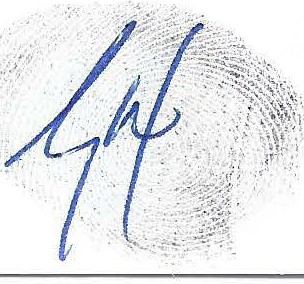 Ted, can you send over the Heritage letter(s), thanks.From: Ted Bernstein [mailto:tbernstein@lifeinsuranceconcepts. com] Sent: Thursday, February 14, 2013 8:33 AMTo: 'Eliot Ivan Bernstein'; Robert L. Spallina, Esq. Attorney at Law @ Tescher & Spallina, P.A.; Pamela Beth Simon; JILL BERNSTEIN !ANTONI; Jill M. lantoni; Lisa S. Friedstein; Christine P. Yates Director @ Tripp  ScottSubject: RE: Eliot Representation Robert,Please move forward as we discussed in the last group phone call in which we decided to have Heritage pay your trust account or a trust that you would act as Trustee.  Heritage has stated that they will pay based on a court order showing that there is consensus among the 1995 Trust beneficiaries.  Let's get this done.TedFrom: Eliot Ivan Bernstein [mailto:iviewit@iviewit.tv] Sent: Thursday, February 14, 2013 10:40 AMTo: 'Ted Bernstein'; Robert Spallina; 'Pamela Beth Simon'; 'JILL BERNSTEIN  !ANTONI'; 'Jill M. lantoni'; 'Lisa S. Friedstein'; 'Christine P. Yates	Director  @ Tripp Scott'Subject: RE: Eliot RepresentationPlease notify me of any probate court hearings so that I may attend and any actions by the carrier, as I have not consented to anything at this point or at the last group meeting I attended. Eliot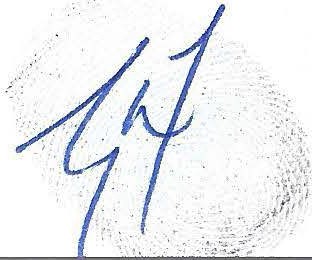 From: Robert Spallina [mailto:rspallina@tescherspallina.com] Sent: Thursday, February 14, 2013 4:10 PMTo: Eliot Ivan BernsteinSubject: RE: Eliot RepresentationEliot - Please find representation ASAP. You are a hindrance and delay to this whole process. Your mother's and father's wishes are being frivolously challenged by you for no reason and you agreed with your father during his lifetime to go along with his wishes . You are alienating your siblings in the process. You really should be ashamed of yourself.From: Robert Spallina [mailto:rspallina @tescherspallina.com] Sent: Friday, February 15, 2013 11:43 AMTo: Eliot Ivan Bernstein; candyb@rockitcargo. comCc: Donald TescherSubject: RE: Eliot RepresentationEliot - We want to propose something and hope you and Candice are amenable.  Don and I would like to meet with the two of you and give you the lay of the land as we see it.  Don has done this for forty years and there truly is no one out there that knows this stuff better than him.  Please understand that we are fair as it gets and want the best for EVERYONE. There are some issues as it relates to the house that you're living in, the insurance and mom's and dad's estates that we think we should discuss so that you can get comfortable with things and understand the interrelations.  I can tell you that hiring lawyers and spending your children's money or your own will not benefit you or your children and will only cause frustration and grief for everyone.  Again, Don and I are about as nice a guys as you will find in this area of practice and I think you owe it to your parents to come in and find out for yourselves who we are, what we're all about, and what needs to be done to get things distributed and let everyone go about their way.  You can always go out and hire a lawyer but our doors are open and we hope that you take the opportunity to pass through them and meet us.  Clean slate Eliot.  I promise you we are here for you and your family as much as any of your siblings.  Please advise.Respectfully, RobertRobert L. Spallina, Esq.TESCHER & SPA LLINA, P.A.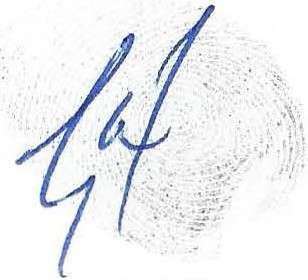 From: Robert Spallina [mailto:rspallina @tescherspallina.com] Sent: Friday, February 22, 2013 11:45 AMTo: Eliot Ivan Bernstein; candyb@rockitcargo.com Cc: Donald TescherSubject : RE: Eliot RepresentationEliot - We wanted to follow-up with you on the below email to see if you have given any consideration to our proposal to meet. We kindly ask for you to reply either way. Thank youFrom: Eliot Ivan Bernstein [mailto:iviewit@iviewit.tv] Sent: Friday, February 22, 2013 1:00 PMTo: 'Robert Spallina'; 'candyb@rockitcargo. com' Cc: 'Donald Tescher'Subject: RE: Eliot RepresentationWe should have personal counsel by next week or the week after secured.  Eliot·',. ..>TI\. .EXHIBIT 7 - SETTLEMENT AGREEMENT AND MUTUAL RELEASE (SAMR")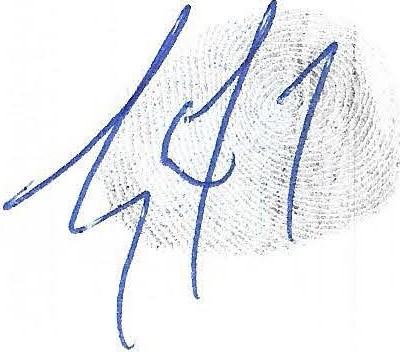 SETTLEMENT AGREEMENT AND MUTUAL RELEASEThis Settlement Agreement and Mutual Release is made and entered into this	day of-----	2012, at Chicago, Illinois by and between each of the following defined entities and individuals.PARTIES DEFINED"TED",  as defined  herein, refers  to  and  means  Ted  S. Bernstein  an individual residing in Boca Raton, Florida, his heirs, successors and/or assigns."PAM'',  as  defined  herein,  refers  to  and  means  Pamela  B.  Simon  an  individual residing in Chicago, Illinois, her heirs, successors and/or assigns."ELIOT"  as  defined  herein,  refers  to  and  means  Eliot  I. Bernstein,  an  individual residing in Boca Raton, Florida, his heirs, successors and/or assigns."JILL" as  defined  herein,  refers  to  and  means  Jill  M.  Iantoni,  an  individual residing in Highland Park, Illinois, her heirs, successors and/or assigns."LISA" as defined herein, refers to and means Lisa S. Friedstein residing in Highland Park, Illinois, an individual, her heirs, successors and/or assigns."ALLY" as defined herein, refers  to and  means Alexandra L. Bernstein residing inWhite Plains, New York, an individual, her heirs, successors and/or assigns."ERIC" as defined herein, refers to and means Eric D. Bernstein residing in Boca Raton, Florida, an individual, his heirs, successors and/or assigns."MICHAEL" as defined herein, refers to and means Michael A Bernstein residing in Boca Raton, Florida, an individual , his heirs, successors and/or assigns.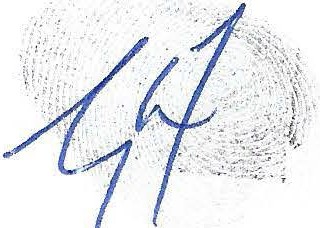 "MOLLY" as defined herein, refers to and means Molly N. Simon residing in Chicago Illinois, an individual, her heirs, successors and/or assigns."THE ELIOT CIDLDREN'' as defined herein, refers to and means Joshua, Jacob and Daniel Bernstein residing in Boca Raton, Florida, all individual(s), their heirs, successors and/or assigns."THE TILL CIDLD" as defined herein, refers to and means Julia Iantoni residing in Highland Park, Illinois, an individual, her heirs, successors and/or assigns."THE LISA CIDLDREN'' as defined herein, refers to and means Max and Carley Friedstein residing in Highland Park, Illinois, an individual(s), both heirs, successors and/or assigns.DEFINITIONS"Agreement", as defined herein, refers to and means, this Settlement Agreement and Mutual Release."Party" or "Parties", shall refer to and mean an individual defined above whomshall  sign  on  and  be  bound  by  this  Settlement  Agreement, and  Parties  shall  refer  to the individuals collectively ."Trust'',  as  defined  herein  refers  to  and  means  the  Simon  L.  BernsteinIrrevocable Insurance Trust dtd 6/21/95 .RECITAL'SWHEREAS, the Parties are all of the children and grandchildren of the marriage of Simon L.Bernstein and Shirley Bernstein ;·WHEREAS , Simon L. Bernstein established the Trust in 1995 for the benefit of his wife,.	(:.	.... ..•·../Shirley Bernstein, and their children, the Parties;WHEREAS, Shirley Bernstein predeceased Simon L. Bernstein, and Simon L. Bernstein passed away on September 13, 2012;WHEREAS, after a diligent search by the Parties, an executed copy of the Trust can not befound;WHEREAS, the Trust is the beneficiary of life insurance policy number 1009208 issued by Heritage Union Life Insurance Company (the "Insurer") on the life of Simon L. Bernstein (the "Policy");WHEREAS, the Parties desire to achieve the intent of Simon L. Bernstein on or about the date of the Trust and resolve any and all disputes and controversies that have arisen or may arise regarding the distribution of the death benefit proceeds of the Policy.WITNESS ETHNO\V THEREFORE, in consideration of the following covenants, promises and obligations, as well as other good and valuable consideration , the sufficiency of which is hereby acknowledged; it is agreed by and between the Parties as follows:COVENANTSTED is appointed and hereby accepts the appointment to act as Trustee of the Trust.That TED, as Trustee, shall open a bank account in the name of the Trust (the "Trust Account").That TED, as Trustee shall deposit or direct the Insurer to deposit the death benefit proceeds of the Policy into the Trust Account.That TED, as Trustee, shall pay expenses of the Trust including the cost of filing a tax return from the proceeds in the Trust Account.That TED, as Trustee, shall distribute all remaining proceeds in the Trust Account equally (in 20% shares) to each of TED, PAM, ELIOT, JILL and LISA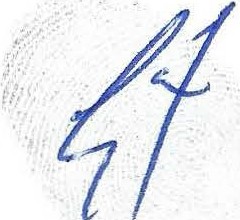 That TED, as Trustee, upon completing the distribution in iJ5 above and the filing of the tax return contemplated in iJ4 above shall close the Trust Account.Upon receipt of the Settlement Agreement  executed by all Parties and upon fulfillment of all of the covenants and obligations contained in iJ l through iJ6 above, TED, PAM, ELIOT, TILL, AND LISA, ALLY, ERIC, MICHAEL, MOLLY, THE ELIOT CHILDREN, THE TILL CHILD AND THE LISA CHILDREN and each of them in their own individual capacity, shall respectively  acquit, release, and forever discharge TED, both individually and as Trustee, and each and every other Party from any and all claims, demands, liabilities, obligations, causes and causes of action of whatever kind or nature, known or unknown, suspected or unsuspected by each of them, which each of them now owns or holds or at any time heretofore owned or held as against each other arising out of any matter related to or associated with the Policy and/or the Trust, and without limiting the generality of the foregoing, all claims, demands, liabilities, obligations, causes and causes of action arising out of or in any way connected with: a) the receipt of the death benefitproceeds of the Policy by the Trust; b) arising out of or in any way connected to the operationand management of the Trust, or the actual terms of the Trust in the event it should be located subsequent to the date of this Agreement regardless as to whether all of the covenants and obligations of this Agreement have been executed to completion.All demands and notices given hereunder shall be sent by mail addressed to the respective Parties with a copy to David B. Simon, The Simon Law Firm, 303 E. Wacker Dr., Suite 210, Chicago, IL 60601-5210.The Parties hereby represent to one another that they have full power and authority to enter into this Settlement Agreement and carry out their obligations hereunder. All Parties further represent that this Settlement Agreement has been duly executed and delivered.This Settlement Agreement embodies the entire understanding of the Parties.  All prior correspondence, conversations, memoranda and agreements have been merged into and replaced by this Settlement Agreement.If a Party breaches this Settlement Agreement, the breaching Party shall reimburse the non­ breaching Parties for all reasonable costs, attorney's fees, and expenses incurred by them in enforcing the terms and provisions of the Settlement Agreement.This Settlement Agreement shall (i) be governed and construed in accordance with the laws of the State of Illinois and all claims or controversies arising out of this SettlementAgreement shall be brought within the exclusive jurisdiction of the State of Illinois; (ii) inure to the benefit of and be binding upon the Parties themselves, as well as their respective heirs, executors, predecessors, successors and assigns.All Parties have been represented by counsel, or have had the opportunity to seek the advice of counsel, and if they have sought counsel then such counsel has reviewed this Settlement Agreement and recommended that their respective clients enter into it.This Settlement Agreement may be executed in one or more counterparts, all of which, when taken together, shall constitute an original. Facsimile signatures of the Parties shall as valid and binding as original signatures.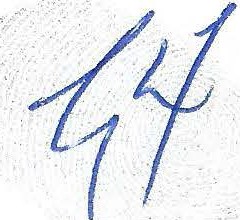 Should any provision contained in this Agreement be deemed illegal or unenforceable as a matter of law, the remainder of this Agreement shall remain binding and continue in full force and effect.The signatories state that they have read and understand this Settlement Agreement and that they intend to be legally bound by the same.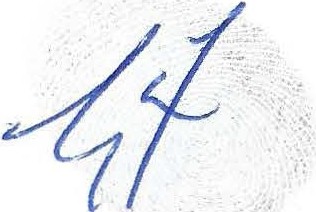 Agreed and accepted this date and year first written above.TED S. BERNSTEINWitness:	--------Address:PAMELA B. SIMONWitness:---------Address:LISA S. FRIEDSTEINWitness:	--------Address:ERIC BERNSTEINWitness: Address:MOLLY N. SIMONWitness:---------Address:THE JILL CHILDJill lantoni, Parent Guy Iantoni, Parent Address:ELIOT I. BERNSTEINWitness:	--------Address:JILL M. IANTONIWitness: 	 _ Address:ALEXANDRA L. BERNSTEINWitness:	--------Add ress: ---------MICHAEL BERNSTEINWitness:	--------Address:THE ELIOT CIDLDRENEliot I. Bernstein, Parent Candace Bernstein, Parent Address:THE LISA CIDLDRENLisa Frendstein, Parent Jeffrey Friedstein, Parent Address: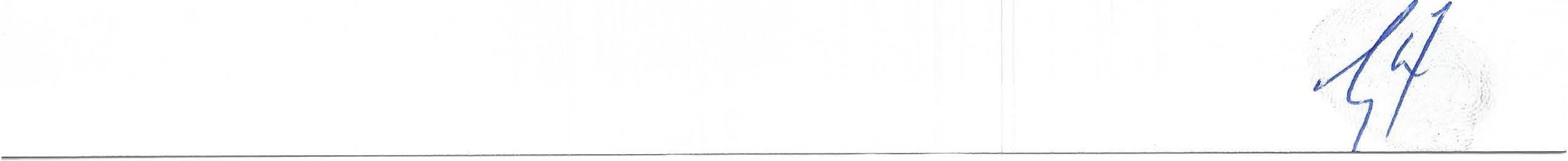 EXHIBI T 8 - ELIOT LETTERS REGARDING COUNSEL FOR SAMR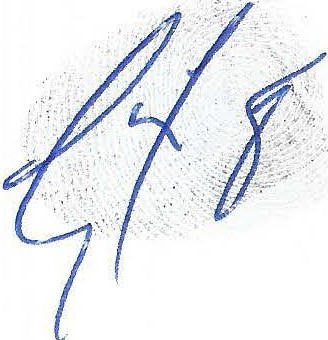 EXHIBIT 9 - SPALLINA LETTERS REGARDI NG HERITAGE POLICY  BENEFICIARI ES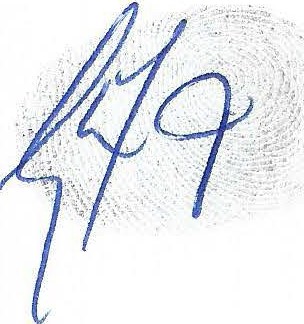 EXHIBIT 10 - TRIPP SCOTT LETTERS TO SPALLINA FOR DOCUMENTS, ETC.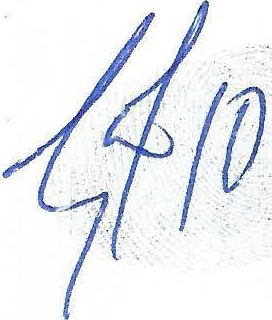 Eliot Ivan BernsteinSubject:		FW: Est. of Shirley Bernstein and Estate Simon Leon Bernstein: Revised Retainer AgreementFrom: Christine Yates [mailto:ctv@TrippScott.com ]Sent: Wednesday, October 17, 2012 8:15 PMTo: 'Eliot  van Bernstein'Cc: Jamie GarberSubject: RE: Est. of Shirley Bernstein and Estate Simon Leon Bernstein: Revised Retainer AgreementEliot, thank you.  Iwill be contacting the Tesher firm as we discussed.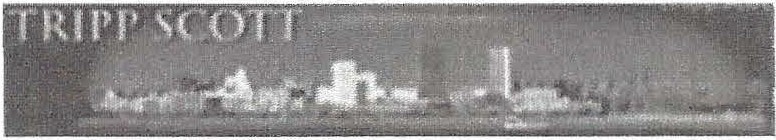 110 SE Sixth Street, Suite 1500 Fort Lauderdale, FL 33301954-525-7500Christine T. YatesDirectorDirect:  (954) 760-4916Fax:  (954) 761-8475ctv@trippscott.com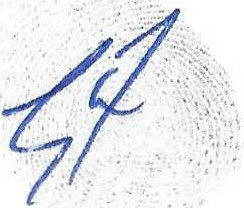 From: Christine Yates [mailto:cty@TriopScott.com ] Sent: Tuesday, November 06, 2012 5:33 AM To:--Sub	rnstein estate matter-' thanks for checking in. Surprisingly, when my assistant called Mr. Spallina refused to set up aCOri'Te' rence call indicating he did not now who Mr. Bernstein was. Therefore, I have been trying to contact him without a call. So far, no luck with reaching him. At this we are preparing a letter informing him of our represenation.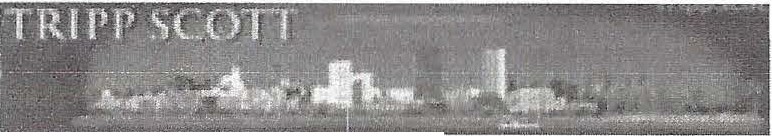 110 SE Sixth Street, Suite 1500 Fort Lauderdale, FL 33301954-525-7500Christine T. YatesDirectorDirect:  (954) 760-4916Fax.· (954) 761-8475ctv@trippscott.com. ..'.•..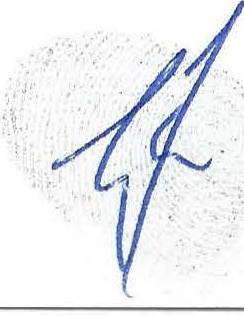 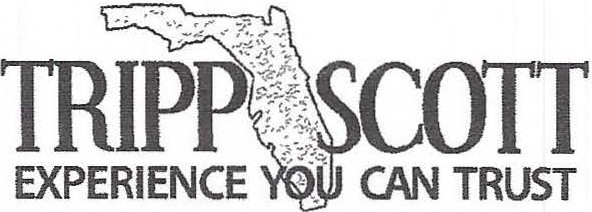 Christine P. YatesDirect Dial: 954.760.4916Email:  ctv@trippscott.comNovember 9, 2012Via E-Mail and U.S. MailRobert L. Spallina, Esq. Tescher & Spallina, P.A. 4855 Technology WaySuite 720Boca Raton, FL 33431Re:	Estates of Shirley Bernstein and Simon Leon BernsteinDear Mr. Spallina:Our firm represents Mr. and Mrs. Bernstein, individually, as natural guardians of Joshua, Jacob, and Daniel Bernstein, and as Trustees of any trusts created for Joshua, Jacob and Daniel Bernstein by Simon and/or Shirley Bernstein. In order to assist us in this matter, please provide us with copies of the following:Copies of all estate planning documents including all Wills and Trusts for Shirley Bernstein and Simon Leon Bernstein that our client was a beneficiary, whether qualified or contingent;Copies of all estate planning documents including all Wills and Trusts that our client's children, Joshua, Jacob and/or Daniel, are named as beneficiary, whether qualified or contingent;Copies of all documents executed in May and June 2012 regarding the Last Will and Testament of Shirley Bernstein;4.	Estate Accounting for Shirley Bernstein;Estate Accounting for Simon Bernstein;Trust Accountings for any Trusts that our client, his spouse, or his children are a beneficiary, whether qualified or contingent;Copies of any claims filed in the Estate of Shirley Bernstein and Simon Bernstein;Copy of the Inventory filed in the Estate of Shirley Bernstein;Copy of the Inventory filed in the Estate of Simon Bernstein, or if none, please provide the approximate date you expect the Inventory will be prepared and filed with the Probate Court;Allocation of the tangible personal property of Shirley and Simon Bernstein. Specifically, is the jewelry being divided among the ten grandchildren?;Appraisals of tangible personal property, specifically the jewelry, artwork and collectibles;All documents relating to the life insurance policies owned by Shirley and/or  Simon, insuring Shirley and/or Simon's life, or for the benefit of Shirley and/or Simon Bernstein;Please provide documentation concerning the allocation and division of all companies owned by Simon and/or Shirley at the time of their deaths and copies of any partnership,659917v2 995508.0001	110 Southeast Sixth Street, Fifteenth Floor • Fort Lauderdale, Florida 33301Post Office Box 14245 ·Fort Lauderdale, Florida 33302 Tel  954.525.7500 ·Fax 954.761.8475 • www.trippscott.com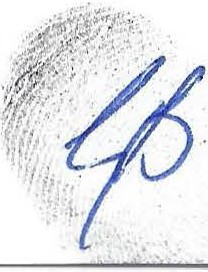 Fort Lauderdale • TallahasseeRobert L. Spallina, Esq. November 9, 2012Page 2 of 2operating, or stockholders agreements;Please provide  a status of the ongoing litigation involving Stanford;Please provide a status of the Iliewit company stock.  Were the issues with Gerald Lewin resolved?;Please provide  a status of the funding of Telenet Company and Candice's employment with Telenet; and17.	Please provide any information you have with regards to the college funds created by Simon or Shirley Bernstein for the benefit of Joshua, Jacob and/or Daniel.Thank you for your attention to this matter.   Should you have any questions, please feel free to contact my office.Christine P. Yates For the FirmCPY/jcjcc:	Eliot Bernstein Marc Garber659917v2 995508.0001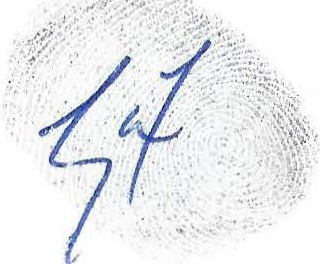 ChriStine P. YatesDirect Dial: 954 760.4916 Email: cty@tnppscott .com1RJ	CCOfTEXPERIENCE	CAN TRUSTNovember 29, ;2012Via E-Mail and U.S. MailRobert L. Spallina, Esq. Tescher & Spallina, P.A.4855 Technology Way - Suite 720 Boca Raton, F'L 33431Re:	Estates of Shirley Bernstein and Simon Leon BernsteinDear Mr. Spallina:We wanted to take this opportunity to follow up with you regarding my November 9, 2012 correspondence. As you are aware, my firm represents Mr. and Mrs. Bernstein, individually, as natural guardians of Joshua, Jacob, and Daniel Bernstein, and as Trustees of any trusts created for Joshua, Jacob and Daniel Bernstein by Simon and/or Shirley Bernstein. We would appreciate receiving copies of the following information and documents no later than December 4, 2012, in order to assist us in this matter:I .  Copies of aH estate planning documents including all Wills and Trusts for Shirley Bernstein and Simon Leon Bernstein that our client was a beneficiary, whether qualified or contingent;Copies of all estate planning documents including all Wills and Trusts that our clienf s children, Joshua, Jacob and/or Daniel, are named as beneficiary, whether qualified or contingent;Copies of all documents executed in May and June 2012 regarding the Last Will and Testament of Shirley Bernstein;Estate Accounting for Shirley Bernstein;Estate Accounting for Simon Bernstein;Trust Accountings for any Trusts that our client, his spouse, or his children are a beneficiary, whether qualified or contingent;Copies of any claims fiJed in the Estate of Shirley Bemstein and Simon Bernstein;Copy of the Inventory filed inthe Estate of Shirley Bernstein;Copy of the Inventory filed in the Estate of Simon 'Bernstein, or if none, please provide the approximate date you expect the Inventory v.7ill be prepared and filed with the Probate Court;Allocation of the tangible personal property of Shirley and Simon Bernstein. Specifically, is the jewelry being divided among the ten grandchildren?;Appraisals of tangible personal property, specifi.caHy the jewelry, artwork and collectibles;All documents relating to the life insurance policies owned by Shirley and/or Simon, insuring Shirley and/or Simon's life, or for the benefit of Shirley and/or Simon Bernstein;861738v1 995508 .0001  110 Southeast Sixth Street, Fifteenth Floor ·Fort Lauderdale, Florida 3330'1Post Office Box 14245 ·Fort Lauderda le, Florida 33302Tel  954.525.7500 ·Fax  954.761.8475 • www.trippscott.com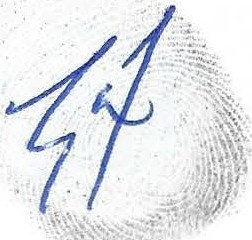 Fort Lauderdale • TallahasseeRobert L. Spallina, Esq. November 29, 2012Page 2 of 213. Please provide documentation concerning the allocation and division of all companies owned by Simon and/or Shirley at t11e time of their deaths and copies of any partnership, operating, or stockholders agreements;Please provide  a status of the ongoing litigation involving Stanford;Please provide a status of the Iliewit company stock. Were the issues with GeraldLewin resolved?;Please  provide  a  status  of  the  funding  of  Telenet  Company  and  Candice's employment with Telenet; andPlease provide any information you have with regards to the college funds createdby Simon or Shirley Bernstein for the benefit of Joshua, Jacob and/or Daniel.Thank you for your attention to this matter.  Should you have any questions, please feelfree to contact my office.Very truly yours,Christine P. Yates For the FirmCPY/cakcc:	Eliot BernsteinMarc Garber66173Bv1 995508.0001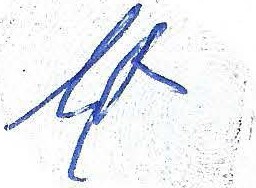 From: Christine Yates [mailto:cty@TrippScott.com ]Sent: Friday, November 30, 2012 12:05 PMTo: 'iviewit@gmail.com'; 'Marc.Garber@flastergreenberg. com'Cc: Cindy KronenSubject: Bernstein - E/0 Shirley Bernstein & E/0 Leon Bernstein: StatusEliot and Marc, I confirmed with Spallina's office that they have received my request and I have a call set up with Spallina for next Tuesday at 2:30 . Thanks.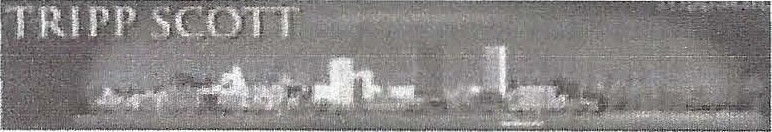 110 SE Sixth Street, Suite 1500 Fort Lauderdale, FL 33301954-525-7500Christine T. YatesDirectorDirect:  (954) 760-4916Fax:  (954) 761-8475ctv@trippscott.com0.	'1. --...-:_   .·	,: •	'	.7	'From: Christine Yates [mailto:cty@TrippScott. com]Sent: Tuesday, December 4, 2012 12:02 PMTo: 'Eliot  van Bernstein'; 'marc.garber@flastergreenberg.com' Cc: Cindy KronenSubject: FW: Bernstein - E/0 Shirley Bernstein & E/0 Leon Bernstein:Eliot and Marc, Robert Spinella's assistant cancelled the call today and would not reschedule.  I tried to call and they will not take my call. I believe we are going to have to proceed with litigation to get any information with them.  Please let me know your thoughts and I would like to set up a call with you to go over how we proceed.  Thanks.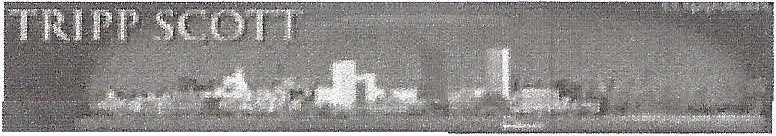 110 SE Sixth Street, Suite 1500 Fort Lauderdale, FL 33301954-525-7500Christine T. YatesDirectorDirect:  (954) 760-4916Fax.  (954) 761- 8475ctv@trippscott.comFrom: Cindy KronenSent: Tuesday, December 04, 2012 9:56 AMTo: Christine YatesSubject: Bernstein - E/0 Shirley Bernstein & E/0 Leon Bernstein:Robert Spinella's assisant called to cancel the conference call I scheduled this afternoon.  She did not want to reschedule at this time.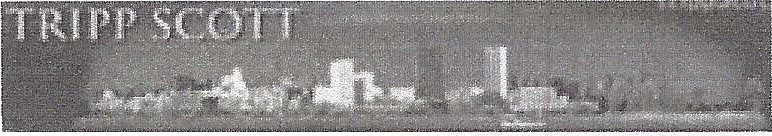 110 SE Sixth Street, Suite 1500 Fort Lauderdale, FL 33301954-525-7500Cindy KronenParalegalDirect:  (954) 627-3810{fChristine P. YatesDirect Dial· 954.760.4916Email: ctv@tnppscott.comCOTTCAN TRUST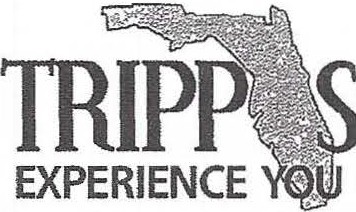 December 21, 2012Via E-Mail and U.S. MailRobert L. Spallina, Esq. Tescher & Spallina, P.A.4855 Technology Way - Suite 720 Boca Raton, FL 33431Re:	Estates of Shirley Bernstein and Simon Leon BernsteinDear Mr. Spallina:As you are aware, my firm represents Mr. and Mrs. Bernstein. We would appreciate receiving copies of the following information and documents in this matter:A copy of Simon Bernstein's Trust and accounting;A copy of  Shirley Bernstein's Trust and accounting;A copy of Bernstein Family LLC's Trust;A copy of Bernstein Holdings and Family Corporation;Objections to claims filed in Estate of Simon Bernstein;Exempt Property Petition filed;Personal Property Inventory for Estate of Simon and Shirley Bernstein;Please provide	a status of the ongoing  litigation  involving  the Estate  Substitution in Stanford -Case status and attorney handling;Limited Power of Appointment executed by Simon;Inventory for Shirley Bernstein;Inventory for Simon Bernstein; andLIC Holdings corporate Documents;Mortgage documents relating to Eliot's home, and documents pertaining to first mortgage;Accounting of each child's Trust.Thank you for your attention to this matter.   Should you have any questions, please feel free to contact my office.Christine P. YatesFor the FirmCPY/iahcc:		Eliot Bernstein Marc Garber665356v1  995508.0001	1 10 Southeast Sixth Street, Fifteenth Floor ·Fort La uderdale, Florida 33301Post Office Box 14245 ·Fort Lauderdale, Florida 33302 Tel 954.525.7500 ·Fax 954.761.8475 • www.trippscott.com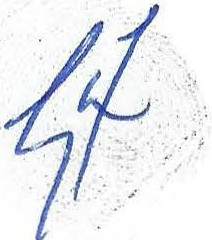 Fort Lauderdale • TallahasseeL A  W	O F F I C E STESCHE R  & SPALLINA , P.A.ATTORNEYSDONALD  R. TESCHER ROBERT  L. SPAllINA LA.UREN A. GALVANIBOCA VILLAGE CORPORATE CENTER l 4855 TECHNOLOGY WAY, SUITE 720 BOCA RATON, FLORIDA 33431TEL: 561-997-7008FAX: 561-997-7308 TOLL FREE : 888-997-7008 WWW.TESCHERSPAllINA  .COMJanuary 11, 2013SUPPORT STAFF DIANE   DUSTIN KIMBERLY MORAN SUANN TESCHERVIA FEDERAL EXPRESSChristine P. Yates, Esq. Tripp Scott110 Southeast Sixth Street Fifteenth FloorFort Lauderdale, FL 33301Re: Estates of Shirley Bernstein and Simon L. BernsteinDear Ms. Yates:In response to the items in your letter dated December 21 , 2013, we are enclosing the following documents and responses:Simon L. Bernstein Amended and Restated Trust Agreement dated July 25, 2012. We do not have an accounting for the trust at this time.Shirley Bernstein Trust Agreement dated May 20, 2008 together with a copy of the First Amendment to Shirley Bernstein Trust Agreement dated November 18,2008. We do not have an accounting for the trust at this time, however, it's primary assets are the two homes.Operating Agreement for Bernstein Family Realty, LLC dated June 30, 2008.Agreement of Limited Partnership of Bernstein Family Investments, LLLP dated May 20, 2008 and the Operating Agreement of Bemstein Holdings, LLC dated May 20, 2008.We have not yet filed any objections to any claims filed in the Estate, but will be able to provide copies when we get to this point in the probate procedure .There is no Exempt Property Petition filed in the Estate.We are not in possession of personal property inventories for either Simon or Shirley.As discussed previously.The Limited Power of Appointment was exercised under Si's Will, a copy of which you already have.A copy of the Inventory for the Estate of Shirley Bernstein.We will provide you with a copy of the Inventory for the Estate of Simon Bernstein once it is complete.We are not in possession of any documents related to LIC Holdings.A copy of the recorded Second Mortgage for Eliot Bernstein's home, together with the Promissory Note in the amount of $365,000.00. Please note that Walter Sahm holds a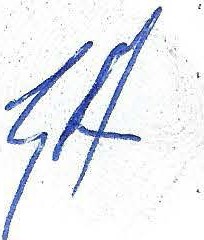 Christine P. Yates, Esq. January 11, 2013Page 2first position mortgage on the property, a copy of which we do not have, and is anxious about getting paid as a result of Si's death. Please call me to discuss this.The children's trusts were never funded, other than the one (1%) percent interest in thegeneral partner of the limited partnership for Eliot, Lisa and Jill.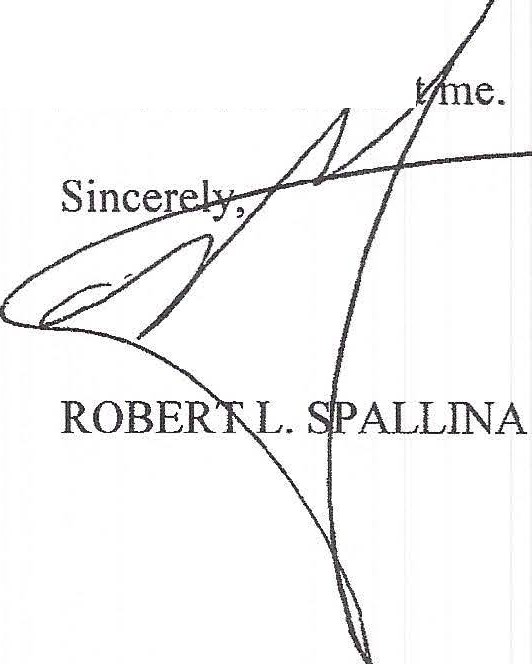 Ifyou have any questions, please do not hesitate to contacEnclosuresL  A  W	O  F  F  I   C  E  STESCHER & SPALLINA, P.A...':.    ·    · . ··   ·.·'   . ;_.-.··..·. .,:\.·.·.·) !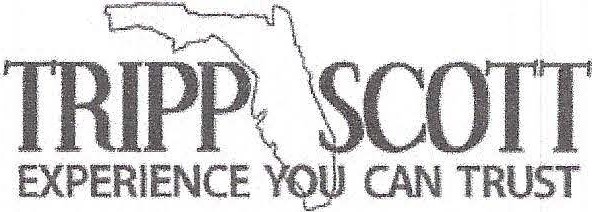 Christine P. YatesDirect Dial:  954.760.4916 Email.  ctv@trippscott.comFebruary 13, 2013Via E-MailRobert L. Spallina, Esq. Tescher & Spallina, P.A.4855 Technology Way - Suite 720Boca Raton, FL 3343 lRe:	Estates of Shirley Bernstein and Simon Leon BernsteinDear Robert:As you are aware, my firm represents Joshua, Jacob and Daniel Bernstein as beneficiaries of the Estates or Shirley and Simon Bernstein and the trusts created for their benefit by Shirley and/or Simon Bernstein, including the Irrevocable Trust f/b/o Joshua Ennio Zander Bernstein, Irrevocable Trust f/b/o Jacob Noah Archie Bernstein and Irrevocable Trust f!b/o Daniel Elijsha Abe Ottomo Bernstein created by Simon Bernstein in 2006. We would appreciate receiving copies of the following infonuation and documents in this matter within ten ( 10) days of your receipt of this letter:A copy of the Limited Power of Appointment executed by Simon;The minutes and records of Bernstein Family Realtyj LLC;All financial records for Simon Bernstein, including an accounting of the phantom income from LIC Holdings;An accounting and a copy of all Trusts created by Simon Bernstein of which my clients area beneficiary; andAn accounting and a copy of all Trusts created by Shirley Bernstein of which my clients are a beneficiary.We appreciate your prompt attention to this matter as we attempt to piece together all of the aspects of these estates and trusts.  Should you have any questions, please feel free to contact my office.Very . ·.,	our. s·For the Finn' 1· P-MCPY/jcjcc:	Eliot Bernstein Marc Garber670569v1 995508.0001	110 Southeast Sixth Street, Fifteenth Floor • Fort Lauderdale, Flori.da 33301Post Office Box 14245 ·Fort Lauderdale, Florida 33302Tel  954.525.7500 ·Fax 954.761.8475 • www.trippscott.com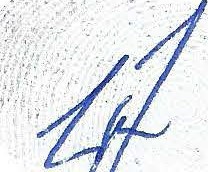 Fort Lauderdale • TallahasseeEXHIBIT 11 - TRIPP SCOTT CONFLICT LETTER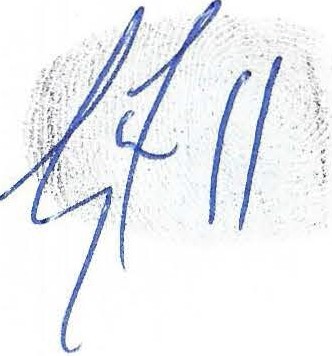 lRIP	<'COTIEXPElh\JCAN    TRUSTCHRISTINE ? YATESDirect Dial: 954 760 4916Email: cty@ttippscott comFebruary 13, 2013VIA EMAILMr. and Mrs. Eliot Bernstein 2753 NW 34th St.Boca Raton, FL 33434Re:	Revised Representation and Conflict WaiverDear Eliot and Candice:This letter shall confirm that Tripp  Scott, P.A. (hereinafter the "Finn") represents your three children, Joshua Ennio Zander Bernstein, Jacob Noah Archie Bernstein and Daniel Elijsha Abe Ottomo Bernstein (hereinafter coHectiveiy referred to as the "Children") as beneficiaries of the Estate of Shirley Bernstein, the Estate of Simon Bernstein and as beneficiaries of any irrevocable trusts created by Shirley andfor Simon Bernstein, including the Irrevocable Trust fi'b/o Joshua Ennio Zander Bernstein, Irrevocable Trust f/b/o Jacob Noah Archie Bernstein and Irrevocable Trust flb/o Daniel Elijsha Abe Ottomo Bernstein created by Simon Bernstein in 2006. Enclosed is a revised Retainer Agreement clarifying the scope of this Firm's representation of your children.The Firm no lo11ger represents yuu in any individual capacity and we have advised you to seek other counsel immediately so your legal rights and interests may be preserved.In addition, we wish to advise you of this Finn's potential conflict of interest in its prior representation of you and your children. Accordingly, we must obtain your acknowledgement and waiver of this conflict due to the Fim1•s prior representation of you and consent to our continued representation of your children.In light of the fact that loyalty is an essential element in a lawyer's relation to a client, Florida's Rules of Professional Conduct (the "Rules") prohibit a lawyer from representing a client if such representation will be "directly adverse" to the interests of another client unless ( l) the lawyer reasonably believes the representation  will not be adversely affected; and (2) the client consents after consultation.The Firm does not  believe that the representation of the both of you and your children in connection with your interests as beneficiaries under the Estate of Shirley Bernstein and the Estate of Simon Bernstein and as beneficiaries of any trusts created by Shirley and/or Simon Bernstein adversely affected the Finn's responsibilities to and relationship with you or your children. However, we have mutually agreed that we will discontinue representation of the two of you, and will limit our Finn's representation solely to that of the Children. We have advised you to obtain independent legal counsel, other than the Firm, regarding the representation of your interests, including but not limited to, any claims in connection with Estate of Shirley Bernstein, the Estate of Simon Bernstein and as beneficiaries of the irrevocable trusts created by Simon Bernstein.11O Southeast Sixth Street, Fifteenth Floor • Fort Lauderdale, Florida 3330166885M 99550s.0001	Post Office Box 14245 ·Fort Lauderdale, Florida 33302Tel  954.525.7500 • Fax 954.761.8475 • www.trippscott.comFort Lauderdale • Tallahassee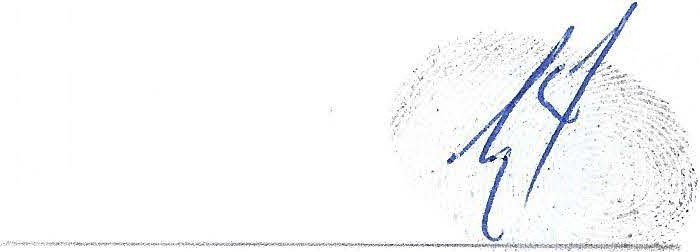 Engagement Letter February 13. 2013Page 2 of 3To document your acknowledgement to our discontinued representation of you and the revised scope of our representation of the Children in connection with their interests as beneficiaries under the Estate of Shirley Bernstein, the Estate of Simon Bernstein and as beneficiaries of any trusts created by Shirley and/or Simon Bernstein, including the Irrevocable Trust f/b/o Joshua Ennio Zander Bernstein. Irrevocable Trust f/b/o Jacob Noah Archie Bernstein and Irrevocable Trust f/b/o Daniel Elijsha Abe Ottomo Bernstein created by Simon Bernstein in 2006, subject to the conditions set forth herein, please execute this letter on the space provided below.We have not been authorized by you to perform any substantive factual or legal research as to any of your individual claims and we strongly encourage you to retain counsel to do such research and protect your interests.We agree that this letter may be executed in any number of counterparts, each of which shall be deemed to be an original, but all such separate counterparts shall together constitute but one and the same instrument, and a legible facsimile copy of this letter and any signatures hereon shall be considered for all purposes as originals.CPY/jcj668859v5 995508.0001ly yourn,CHf rfd/PJFor the Firm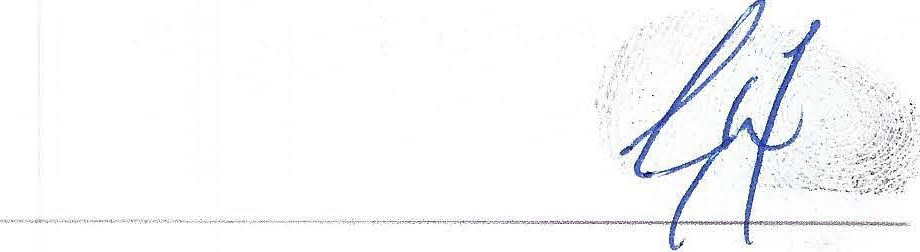 Engagement Letter February 13, 2013Page 3 of3ACKNOWLEDGEMENT AND WAIVER OF CONFLICTThe undersigned acknowledge that Christine  P. Yates and Tripp Scott, P.A. represent Joshua Bernstein, Jacob Bernstein and Daniel Bernstein with respect to the matters described above and have discontinued their representation of Eliot Bernstein and Candice Bernstien. We hereby  (l) waive  any  conflict  of interest that may have existed due to the Attorneys' representation of us and our children as beneficiaries of the Estate of Shirley Bernstein and the Estate of Simon Bernstein and as beneficiaries  of any trusts created by Shirley and/or Simon Bernstein; (2) agree to seek independent legal counsel to represent our interests in the Estate of Shirley Bernstein, the Estate of Simon Bernstein and as beneficiarie s of the trusts created by Shirley and/or Simon  Bernstein; and  (3) acknowled ge and consent to the continued representation by Tripp Scott, P.A. of Joshua Ennio Zander Bernstein, Jacob Noah Archie Bernstein and Daniel Elijsha Abe Ottomo Bernstein as beneficiaries of the Estate of Shirley Bernstein, the Estate of Simon Bernstein, as beneficiaries of any trusts created by Shirley andfor Simon Bernstein, including the Irrevocable Trust f/b/o Joshua Ennio Zander Bernstein, Irrevocable Trust f/b/o  Jacob  Noah  Archie Bernstein and Irrevocable Trnst flblo Daniel Elijsha Abe Ottomo Bernstein created by Simon Bernstein in 2006.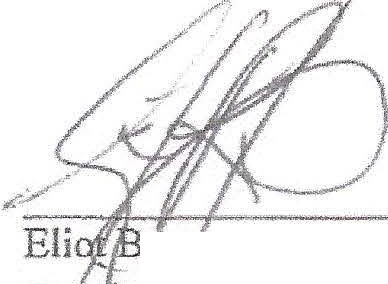 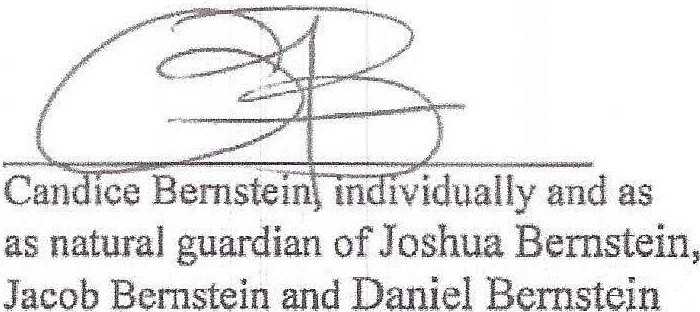 e	tein, individually and asas    ural guardian of Joshua Bernstein,Jacob Bernstein and Daniel Bernstein66S859v5 995508.0001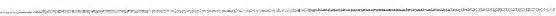 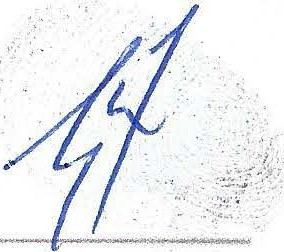 TRIPP SCOTT, P.A. 110 S.E. 6111 STREET, 15™ FLOOR FORT LAUDERDALE, fl 33301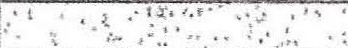 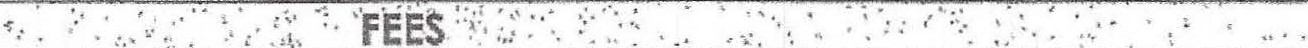 (954) 525-1500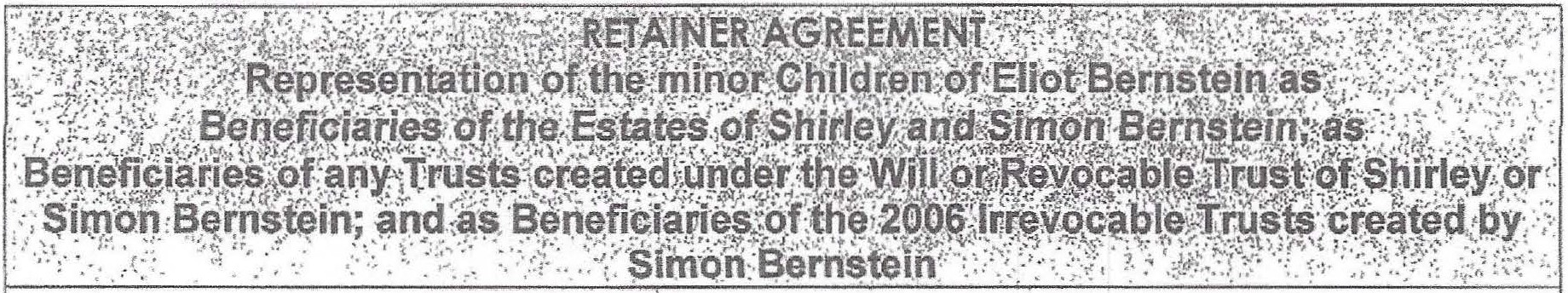 1 of 3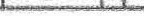 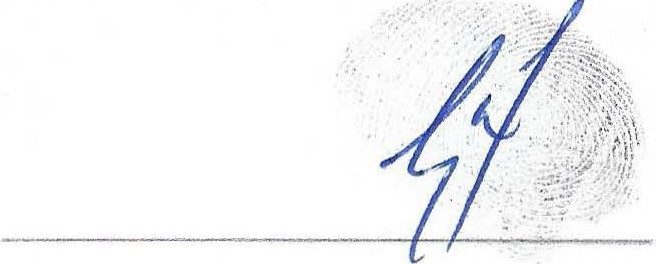 At the conclusion of our legal services, the balance of the cost retainer, if any, will be refunded to you provided all fees have been paid. You agree that the remaining cost deposit, if any, may be applied to the final fee balance.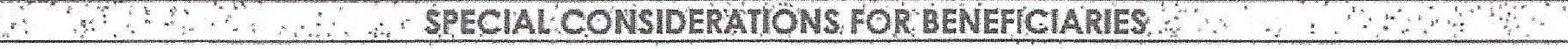 / - :..;..;:...:.:·= .._..·::· ; ·:':::-:;·· :,:...: : :· -: ·. · : -.· : .·;:,.· ._.:: -=· ·-i :·-. e:tLt'NG ..·. . 7.:.- ..:.:. ·_ - ·:.{;·,::=:.-.  . -:;··; Y ; ....\ ._,. ;'. · ·>·· ": :- ...·: .: ..,We ask that you stay current with our office on a monthly basis. However, if a balance remains outstanding with our office for over thirty (30} days, Tripp Scott, PA, shall have the right to cease work on your file untll such time that the balance is paid in full. Additionally, if said fees are not kept current withfn the thtrty  (30) day period, we reserve the right to request an additional non-refundable retainer. Tripp Scott, P.A., shall, at its own discretion, have the right to withdraw from representing you in this matter at any time if:You do not make payments required within thirty (30) days after billing;You have misrepresented or failed to disclose material facts; (C} You failto follow our advice;(D) A dispute between client and attorney arise which cannot be workedout with a good faith effort and in an amicable way; and (E} Any other reason as deemed appropriate by the attorney.To protect our fees and costs until they are paid, it is specifically agreed by you, the client, that the undersigned attorney shall have and is hereby granted all general, possessory and retaining fiens and all equitable special and attorney's charging liens upon the client's documents , property (both real and personal, regardless of homestead), or money in the client's possession or money or property in another's possession for the client's benefit for the payment of all sums due under this agreement, and upon property or funds received by you, the client, by settlement, judgment, or otheiwise. Any such liens shall also include liens upon the client's interest in any estate, trust, guardianship or other asset held in fiduciary capacity or trust, constructive or otherwise, within the jurisdiction of the court for any balance due, owing and unpaid. Any such Hens shall rel:ate back to the date of this agreement and shall be superior in dignity to any other liens subsequent to the date thereof. It is agreed by the client that the attorney will file a lien and a Notice of Lis Pendens with regard to the client's interest in any real property (regardless of homestead as you, the client, expressly have waived your homestead exemption under this agreement) upon which a lien may be claimed.You agree to pay interest at the rate of 1% per month or 12% per annum on any bHI, or portion. thereof, which remains unpaid for more than thirty (30) days after billing. Also, client agrees that their file will only be released by the attorney upon payment of all fees and costs due and owing Trioo Scott, PAPlease be advised, the trustee is generally entitled to pay attorney's fees and costs from the trust assets, but in the event that a claim or defense based upon a breach of trust is made against the trustee, we have the right to seek a pre-hearing order prohibiting the payments.  If the order is granted, the trustee must cease using the trust assets to pay attorney's fees and costs anq must make those payments personally.   Following this pre-evidentiary hearing, the court will determine the merit of the underlying. claim or defense of breach of trust at whtch point the trustee will either be required to refund any · payments of costs or fees to the trust, or will be entitled to seek an order permitting a refund of payments made personally by them.2 of 3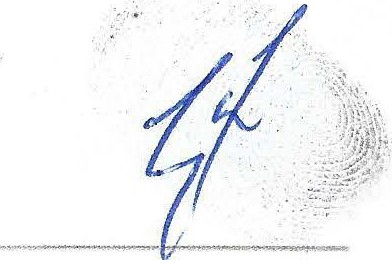 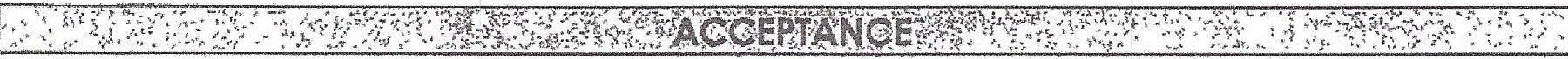 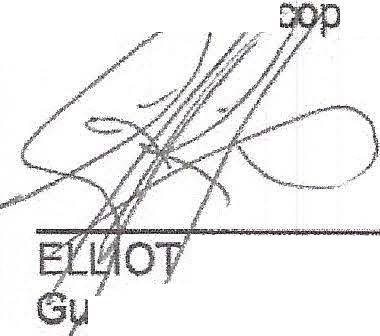 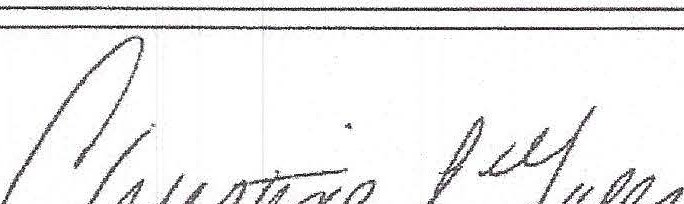 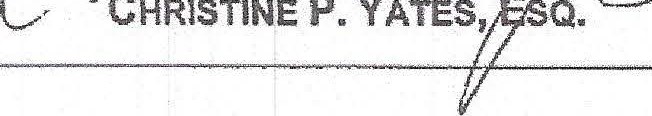 3 of 3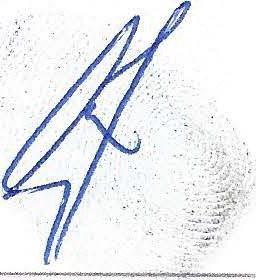 EXHIBIT 12 - WAIVERS NOT NOTARIZED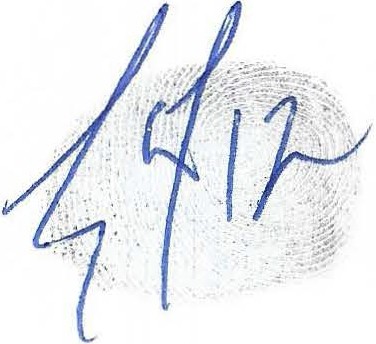 rN THE CIRCUIT COURT FOR PALM BEACH COUNTY, FL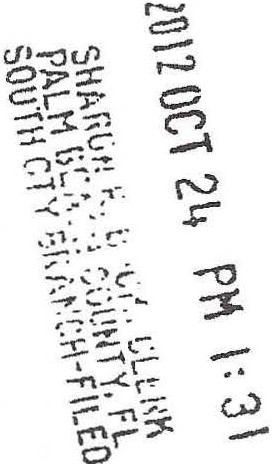 IN RE: ESTATE OFSHIRLEY  BERNSTEIN,Deceased.File  No. 5020l I CP000653XXXXSBProbate Division DivisionWAIYER OF ACCOUNTING AND PORTIONS OF PETITION FOR DISCHARGE; WAIVER OF SERVICE OF PETITION FOR DISCHARGE; AND RECEIPT OF BENEFICIARY AND CONSENT   TO  DISCHARGEThe undersigned, Simon L. Bernstein, whose address is 7020 Lions Head Lane, Boca Raton, Florida 33496, and who has an interest in the above estate as beneficiary of t he estate:Expressly acknowledges that the undersigned is aware of the right to have a final accounting;Waives the fil ing and service of a final or other accounting by the personal representative;(c)      Waives the incl usion in the Petition for Discharge of the amount of compensation paid or to be paid to the personal representative, attorneys, accountants, appraisers, or other agents employed by the personal representative, and the manner of detennining that compensation;Expressly acknowledges that the undersigned has actual knowledge of the amount and manner of determining the compensation of the personal representative, attorneys, accountants, appraisers, or other agents; has agreed to the amount and manner of detennining such compensation; and waives any objections to the payment of such compensation;Waives the inclusion in the Petition for Discharge of a plan of d istri bution;Waives service of the Petition for Discharge of the personal representative and all notice thereof upon the undersigned;Acknowledges receipt of complete d istribution of the share of the estate to wh ich the undersigned was entitled; andConsents to the entry of an order discharging the persona l representative without notice, heari ng or waiting period and without further accounti ng.	· T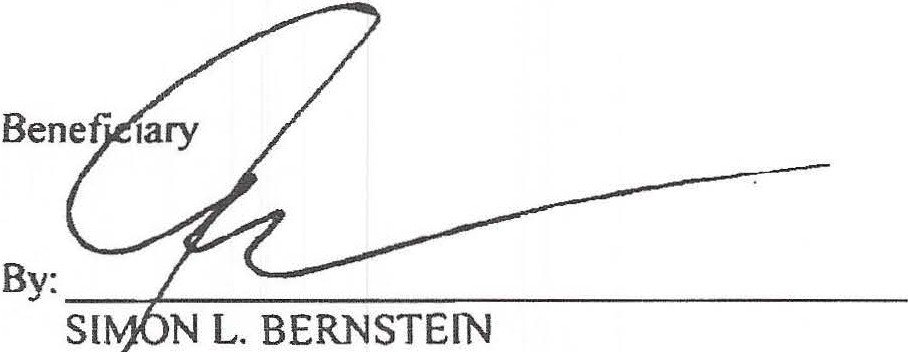 Signed onl---f'-'"{ 4..../._,/_-:"-l--, 2012.-    . :.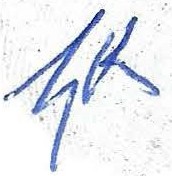 •·...·-:r; ;·rN THE CIRCU IT COURT FOR PALM BEACH COUNTY, FL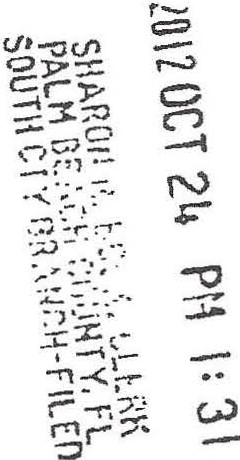 fN RE: ESTATE OF	File No. 50201 ICP000653XXXXSBSHIRLEY BERNSTEIN,	Probate DivisionDeceased.	DivisionWAIVER OF ACCOUNTING  AND PORTIONS OF PETITION FOR DISCHARGE; WAIVER OF SERVICE OF PETITION FOR DISCHARGE; AND RECEIPT OF BENEFICIARY AND CONSENT TO DISCHARGEThe undersigned, El iot Bernstein, whose address is2753 NW 341h Street, Boca Raton, FL 33434, and who has an interest in the above estate as beneficiary of the estate:Expressly acknowledges that the undersigned is aware of the right to have a final accounti ng;Waives the filing and service of a final or other accounting by the personal representative;Waives the inclusion in the Petition for Discharge of the amount of compensation paid or to be paid to the personal representative, attorneys, accountants, appraisers, or other agents employed by the personal representative, and the manner of determining that com pensation;Expressly acknowledges that the undersigned has actual  knowledge of the amount and manner of determining t he compensation of the personal representative, attorneys, accountants, appraisers, or other agents; has agreed to the amou nt and manner of determining such compensation; and waives any objections to the payment of such compensation;Waives the inclusion in the Petition for Discharge of a plan of distribution;Waives service of the Petition for Discharge of the personal representative and al I notice thereof upon the undersigned;Acknowledges receipt of complete distribution of the share of the estate to which the undersigned was entitled; andConsents to the entry of an order discharging the personal representative without notice, heari ng or waiti ng period and without further accounting.s;gned on	5..	,2012.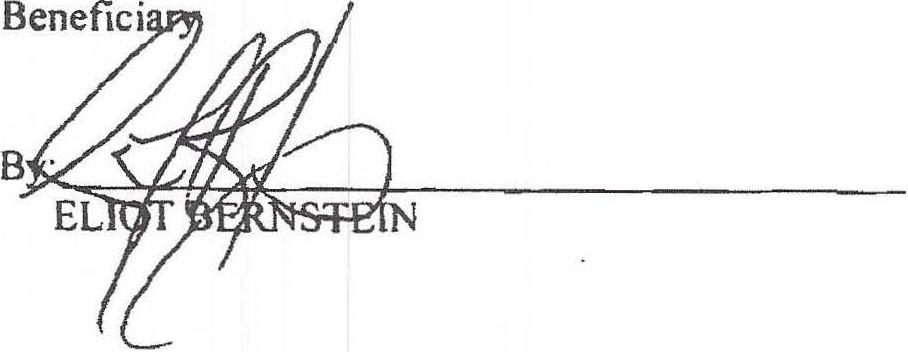 ",., ;..;/f;.1jft.''..	. ·  ',. ,....'. .	''	.!N THE CIRCUIT COURT FOR PALM BEACH COUNTY, FL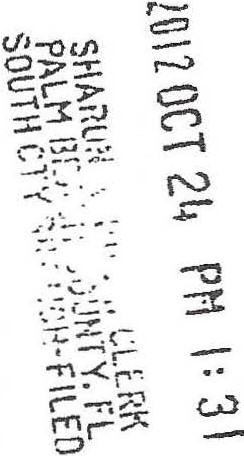 IN R E; ESTATE OFSHIRLEY BERNSTEIN,File No. 50201 I CP000653XXXXSBProbate DivisionDeceased.	DivisionWAIVER OF ACCOUNTI NG AND PORTIONS OF PETITION FOR DISCHARGE; WAIVER OF SERVICE OF PETITION FOR DISCHARGE:; AND RECEIPT OF BENEFICIARY AND CONSENT TO DISCHARGEThe undersigned, Jil l lantoni, whose address is 2 10 I Magnol ia Lane, Highland Park, IL 60035, andwho has an interest in the above estate as beneficiary of the estate:Expressly acknowledges that the undersigned is aware of the right to have a fi nal accounting;Waives the filing and service of a final or other accounting by the personal representative;Waives the incl usion in the Petition for Discharge of the amount of compensation paid or to be paid to the personal representative, anomeys, accountants, appraisers, or other agents employed by the personal representative, and the manner of determining that compensation;Expressly acknowledges that the undersigned has actual knowledge of the amount and manner of determining the compensation of the personal representative, attorneys, accountants, appraisers, or other agents; has agreed to the amount and manner of determining such compensation; and waives any objections to the payment of such compensation;Waives t he inclusion in the Petition for Discharge of a plan of distribution;(f) Waives service of t he Petition for Discharge of the personal representative and all not ice thereof upon the undersigned;Acknowledges recei pt of complete distri bution of the share of the estate to which the undersigned was entitled; andConsents to the entry of an order discharging the personal representati ve without notice, hearing or waiting period and without further accounti ng.Signed on	(}Cj?Jt:gc	/ st-	' 2012.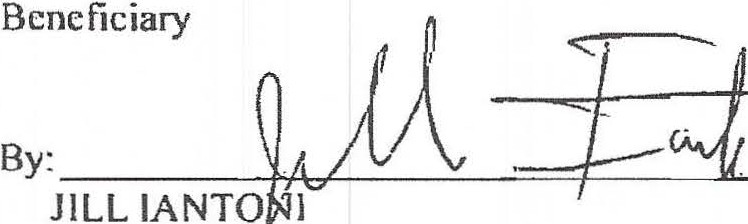 .,..:<.;'r:'·"··.·..1•·' ·..,.·•. .1.:.·'	.   . ......7 , , :. ;IN THE CIRCUIT COURT FOR PALM BEACH COUNTY, FL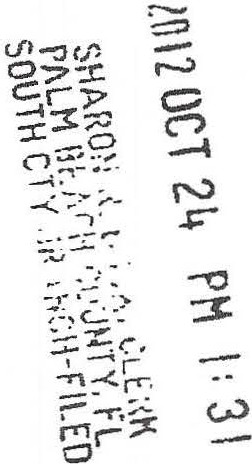 IN RE: ESTATE OF SHIRLEY BERNSTEIN,File No. 50201 ICP000653X:XXXSBProbate DivisionDeceased.	DivisionWAIVER OF ACCOUNTING AND PORTIONS OF PETITlON FOR DISCHARGE; WAIYER OF SERVICE OF PETITION FOR DISCHARGE; AND RECEIPT OF BENEFICIARY AND CONSENT TO DISCHARGEThe undersigned, Lisa S.Friedstein, whose address is 2142 Churchill Lane, Highland Park, IL 60035,and who has an interest in the above estate as beneficiary of the estate:Expressly acknowledges that the undersigned is awareof the rightto have a final accounting;Waives the filing and service of a final or other accounting by the personal representative;Waives the inclusion in the Petition for Discharge of the amount of compensation paid or to be paid to the personal representative, attorneys, accountants, appraisers, or other agents employed by the personal representative, and the manner of determining that compensation;Expressly acknowledges that the undersigned has actual knowledge of the amount and manner of determining the compensation of the personal representative, attorneys, accountants, appraisers, or other agents; has agreed to the amount and manner of determining such compensation; and waives any objections to the payment of such compensation;Waives the inclusion in the Petition for Discharge of a plan of distribution;(t) Waives service of the Petition for Discharge of the personal representative and all notice thereof upon the undersigned;Acknowledges receipt of complete distribution of the share of the estate to which the undersigned was entitled; andConsents to the entry of an order discharging the personal representative without notice, hearing or waiting period and without further accounting.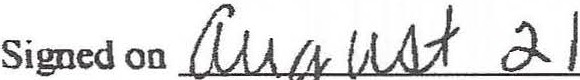 ' 2012.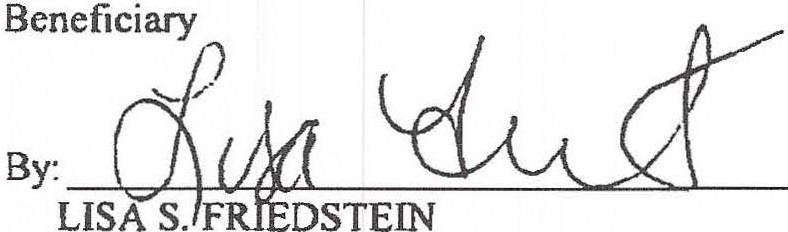 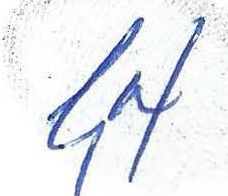 IN THE CffiCUIT COURT FOR PALM BEACH COUNTY, FL IN RE: ESTATE OF	File No. 50201 1CP000653XXXXSB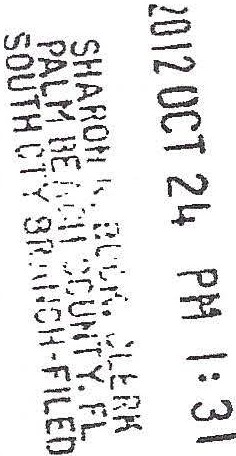 SHIRLEY BERNSTEIN,	Probate DivisionDeceased.	DivisionWAIVER OF ACCOUNTI NG AND PORTIONS OF PETITION FOR DISCHARGE; WAIVER OF SERVICE OF PETITION FOR DISCHARGE; AND RECEIPT OF BENEFICIARY AND CONSENT TO DISCHARGEThe undersigned, Pamela B. Simon, whose address is 950 North Michigan Avenue, Suite 2603, Chicago, IL 60606, and who has an interest in the above estate as beneficiary of the estate:Expressly acknowledges that the undersigned isaware of the right to have a final accounting;Waives the filing and service of a final or other accounting by the personal representati ve;Waives the inclusion in the Petition for Discharge of the amount of compensation paid or to be paid to the personal representative, attorneys, accountants, appraisers, or other agents employed by the personal representative, and the manner of determining that compensation;Expressly acknowledges that the undersi gned has actual knowledge of the amount and manner of determining the compensation of the personal representative, attorneys, accountants, appraisers, or other agents; has agreed lo the amount and manner of detennining such compensation; and waives any objections to the payment of such compensation;Waives the inclusion in the Petition for Discharge of a plan of distribution;Waives service of the Petition for Discharge of the personal representative and all notice thereof upon the undersigned;Acknowledges receipt of complete distribution of the share of the estate to whic h the undersigned was entitled; and(h) Consents to the entry of an order discharging the personal representative without notice, hearing or wailing period and without further accounting.Signed on		f'		,20 l 2. Beneficiary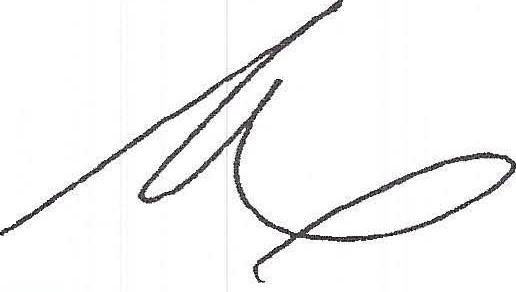 By:	_ 	 	 	_ PAMELA B. SIMONL,.7IN THE CIRCUIT COURT FOR PALM BEACH COUNTY, FL IN RE: ESTATE OF	File No. 5020 J I CP000653XXXXSB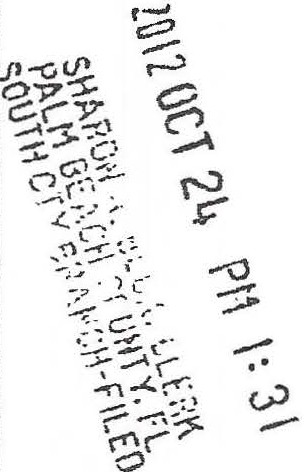 SHIRLEY BERNSTEIN,	Probate DivisionDeceased.	DivisionWAIVER OF ACCOUNTING AND PORTIONS OF PETITION FOR DISCHARGE; WAIVER OF SERVICE OF PETITION  FOR DISCHARGE; AND RECEIPT OF BENEFICIARY  AND CONSENT TO DISCHARGEThe undersigned, Ted S. Bernstein, whose address is 880 Berkeley Street, Boca Raton. Florida 33487, and who has an interest in the above estate as beneficiary of the estate:Expressly acknowledges that the undersigned is aware of the right to have a final accounting;Waives the filing and service of a final or other accounting by the personal representative;{c)       Waives the inclusion in the Petition for Discharge of the amount of compensation paid or to be paid to the personal representat ive, attorneys, accountants, appraisers, or other agents employed by the personal representative, and the manner of determining that compensation;Expressly acknowledges that the undersigned has actual knowledge of the amount and manner of determini ng the compensation of the personal representative, attorneys, accountants, appraisers, or other agents; has agreed to the amount and manner of determini ng such compensation; and waives any objections lo rhe payment  of such  compensation;Waives the inclusion in the Petition for Discharge of a plan of d istri bution;(t) Waives service of the Petition for Discharge of the personal representative and al l notice thereof upon the undersigned;{g)	Acknowledges  receipt of complete distribution  of the share of the estate to which  theundersigned was entitled; and(h) Consents to the entry of an order discharging the personal representative without notice, hearing or waiting period a  d   ·rhout further accounting.Signed on g, I	,2012.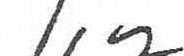 D BERNSTEIN£/f/EXHIBIT 13 - THIS COURT'S MEMO TO TS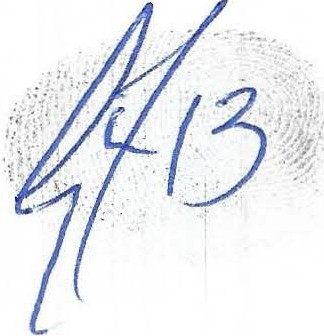 DATE: November 5, 2012MEMORANDUMTO:	Robert L. Spallina, Esq.FROM: Astride Limouzin Case Manager, on behalf of -This ofriee does not provide lega l adviceFor procedu ral inquiries Tel. #561-274 -1424I XIJUDGE MARTIN H. COLINI	!JUDGE JAMES L. MARTZI JJlJDGE ROSEMARIE SCHERDivision - lY Division - IZ Division - IXCASE NUMBER:	50 2011CP000653XXXXSB	Estate  of  Shirley  BernsteinMATTER:	Documents being returned	Order of dischargeDea th certificate (CERTIFIED COPY) not submitted.   F.S. §731.103, Probate Rule 5.205 & Probate Rule 5.171 Receipted bill for funeral expenses req uired (Must be paid infull).  ·Proofof will or codicil is required; it is not self-proved.  Please review F.S. §732.502; 733.201; P.R. 5.2IO & P.R. 5.230.Order ad mitting will/ codicil/ and or appointing personal representative is either missing or incorrect. FS§7JJ.201,R.5.210 &5.235Petition and order designating a restricted depository, and accepta nce is req uired FS §69.031 &cJS §744.351(6).o	NOath of Personal Representative, of Gua rdian or Administrator Ad Litem and designation of r	agamt was not submitted or incorrect. Resident agent must sign the acceptance. (Rule 5.110, 5.120 and 5.320 c_.,..,, uuttotes).-< >:-::::;	IProof of publication  not subm itted. Rule 5.241.Statement rega rding creditors not su bm itted.  Probate Rule 5.241 (d). Inventory  not submitted. Probate Rule 5.340.All claims m ust be satisfied, struck, or dismissed.Final certificate of estate tax or affidavit of non-tax is not submitted. FS §198.26 & 193.28;eng	°'e: -7:c;;n:;;:;71;::,cr:::i::	0)All Beneficiaries m ust join in the petition or they must receive formal notice on the petition.  FS §735.203 & Probate Rule S.530(b).XX	Receipts for assets from ·a n of the specific beneficiaries were not nota rized.Receipt of final accounting, service of petition for discha rge and/or waiver from all residuary beneficiaries or qualified trust beneficiaries are required.  See. R. 5.400.  Attorney fees see FS §733.6171(6), 731.302, 731.303(l)(b) and  Probate Rule  5.180(b). Committee notes (one person serving in two (2) fiduciary capacities may not waive or consent to the persons acts without the approval of those who the person  represents).Proof of service of the Objection to the Claims.  FS §733.705(2),  Probate Ru le. 5.496 & Probate Rule. 5.040.Proof of Service of the Notice to Creditors to the Agency for Health Care Administration. FS §733.212l(d) & Probate Rule 5.241 (a).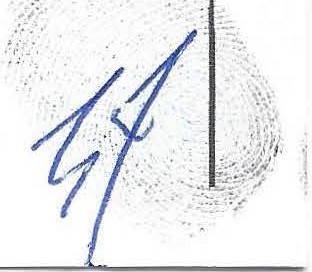 EXHIBIT 14 - WAIVERS NOTARIZED IN PAST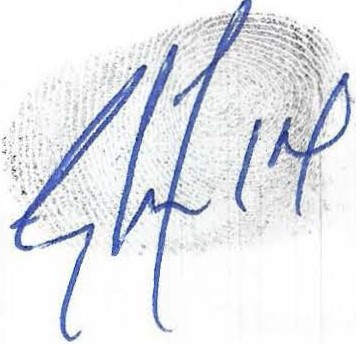 . .1 h          ·	""r:·-._ tf ·• - -·	-  . J " -      ·- -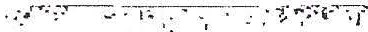 '-;.,...-: .?· .. :..;·.-:._:.:::: .. ::..·-- ··.-:·, ·.,::. - ·: .­\      .·...:_ .-.IN THE CIRCUIT COURT FOR PALM BEACH COUNTY; FLTN RE: ESTATE OFSHIRLEY BERNSTEIN,Deceased.File No. 502011CP000653XXXXSBPr<bate Division Division·zo12 NOV-lf9 PM 2:.29SHA.ROH H. BOCK. CLERK PALM BE ACH COUNTY. f l•· SOUTH CT Y BR MlCH-F!LEDWAIVER OF ACCOUNTING  AND PORTIONS OF PETITION FOR DISCHARGE;  WAIVER OF SERVICE OF PETITION FOR DISCHARGE; AND RECEIPT OF BENEFICIARY ANDCONSENT TO DISCHARGEThe undersigned, Eliot Bernstein, whose address is 2753 NW 34th Street, Boca Raton, FL 33434, and who has an interest in the above estate as beneficiary of the estate:Epressly acknowledgesthatthe undersigned isaware of the right to have a final accounting;Waives the filing and service of a final or other accounting by the personal representative;Waives the incl usion in the Petition for Discharge of the amount of compensation paid or to be paid to the personal representative, .attomeys, accountants, appraisers, or other agents employed by the personal representative, and the manner of determining that compensation;Expressly acknowledges that the undersigned has actual knowledge of the amount and manner of determining the compensation of the personal representative, attorneys, accountants, appraisers, or·other agents; has agreed to the amount and manner of determining such compensation; and waives any objections to the payment of such compensation;Waives the inclusion in the Petition for Discharge of a plan of distribution;Waives service of the Petition for Discharge of the personal representative and all notice thereof upon the undersigned;Acknowledges receipt of complete distribution of the share of the estate to which the undersigned was entitled; andConsents to the entry of an order discharging the personal representative without notice, hearing or waiting period and without further accounting.Signed on	ft/a y	/ 5	,2012.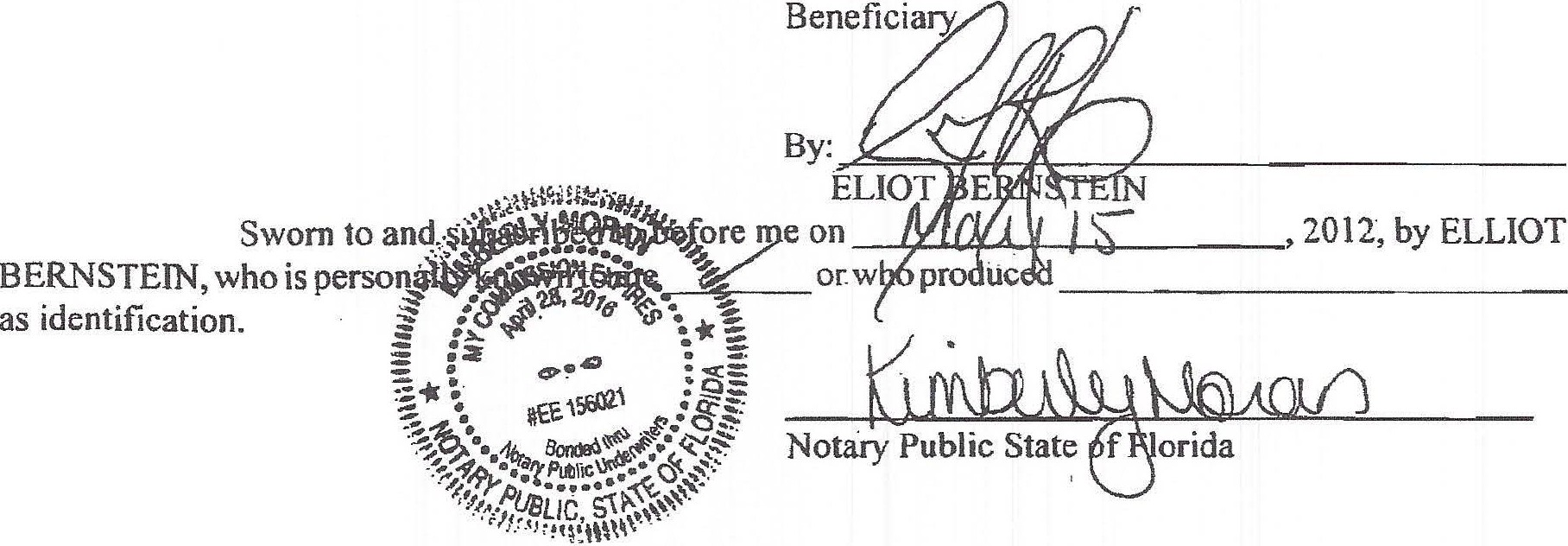 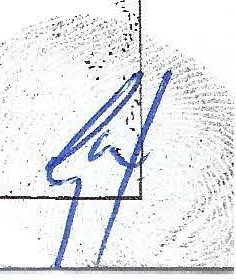 - .--, ... ...,,.._  • .'f··. ,	.  · .- :..IN THE CIRCUIT COURT FOR PALM BEACH COUNTY, FLIN RE: ESTATE OFSHIRLEY BERNSTEIN,File No.  50201 I CP000653XXXXSBProbate DivisionZ0 \'2 MDV .Hf BM 2:29SHAROH R. SOCK. CLERKDeceased.	DivisiqnPALM BE MH COUNT Y. FL SOUTH CTY BR ANCH-FILEDWAIVER OFACCOUNTING AND PORTIONS OF PETITION . FOR DISCHARGE; WAIVER OF SERVICE OF J,>ETITION FOR DISCHARGE; AND RECEIPT OF BENEFICIARY AND CONSENT TO DISCHARGEThe undersigned, Jill Iantoni, whose address is 210 l MagnoliaLane, Highland Park, IL 60035, and who has an interest in the above estate as beneficiary of the estate:Expressly acknowledges that the undersigned isaware of the right to have a final accounting;Waives the fil ing and service ofa final or other accounting by the peronal representative;Waives the inclusion i n the Petition  for Di'scharge of the amou nt of compensation  paid or to be paid to the persona l representative, attorneys, accountants, appraisers, or other agents employed by the personal .representative,  and  the manner of determ ining that compensation;Expressly acknowledges that the undersigned has actual knowledge of the amount and manner of detennining the compensation of the personal representative, attorneys,.accountants, ap·praisers, or other agents; has agreed to the amount and manner of.determin ing such compensation; and waives any objections to the payment of such compensation;Waives the inclusion in the Petition for Discharge of a plan of distribution;(t) Waives service of the Petition for Discharge of the personal representative and all notice thereof upon the undersigned;(g) Acknowledges receipt of complete distribution of the share of the estate to which the undersigned was entitled; and(h) Consents to the entry of an order d ischarging the personal representative without notice, hearing or waiting period and without further accounting.Signed on __Q,,.,_f.'_-'f--o' b"--f "=L ---'---' 2012.Beneficiary	J  , 	J----'l  \;   .By:	Q A		-'c\\\\lililil11111.	J ILL lANTQk't1Swo		o before me on	Qf u.}f;fr	,2012, by JILL I.ANTONI, who is peJ!jO!l.i	m/	or who produced.d	'ti	.	·	6' ft'·· ::	-------------as 1 ent1.1cat10n.	:::-:  :	ca..,.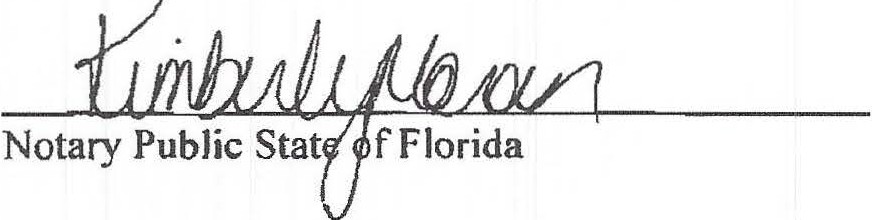 a>  :· •E:t'   ..•:·-z9.•	•   -·· ·#EE 156021	:  §(Affix Notarial Seal)   ? ·1#.	-'/ll<IC STA\t.O'/li --:;.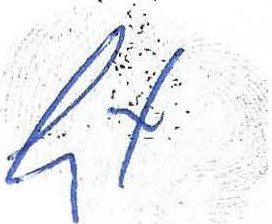 '!Jl/i11mt1l\''•,  t · 'f   ." "-   -: ·-   . :::··r .< ··· .--,:-IN THE CIRCUIT COURT FOR PALM BEACH COUNTY, FLIN RE: ESTATE OFSHIRLEY  BERNSTEIN.File No. 50201 1CP000653XXXXSBProbate DivisionDeceased.	DivisionWAIVER OFACCOUNTING AND PORTIONS OF PETITION FOR DISCHAR:GE; WAIVER OF SERVICE OF PETITION FOR DISCHARGE; AND RECEIPT OF BENEFICIARY AND CONSENT TO DISCHARGEThe undersigned, Lisa S. Friedstein, whose address is 2142 Church ii I Lane, Highland Park, IL 60035, and who has an  interest  in the above estate as beneficiary  of the estate:Expressly acknowledges that the undersigned isaware of the rightto have a final accounting;Waives the filing and service of a final or other accounting by the personal representative;Waives the inclusion in the Petition for Discharge of the amount of compensation paid or to be paid to the personal representative, attorneys, accountants, appraisers, or other agents employed by the personal representative, and the manner of determining that compensation;Expressly acknowledges that the undersigned has actual knowledge of the amount and manner of determining the compensation ·Of the personal representative, attorneys, accountants, appraisers, or other agents; has agreed to the amount and manner of determining such compensation; and waives any objections to the payinerit·Of Such compensation;Waives the inclusion in the Petition for Discharge of a plan of d istri bution;(f) Waives service of the Petition for Discharge of the personal representative and all notice thereof upon the undersigned;Acknowledges receipt of complete distribution of the share of the estate to which the undersigned was entitled; andConsents to the entry of an order discharging the personal representative without notice, hearing or waiting period and without ftirther accounting.s;gned on		WJi J. I	' 2012 .,'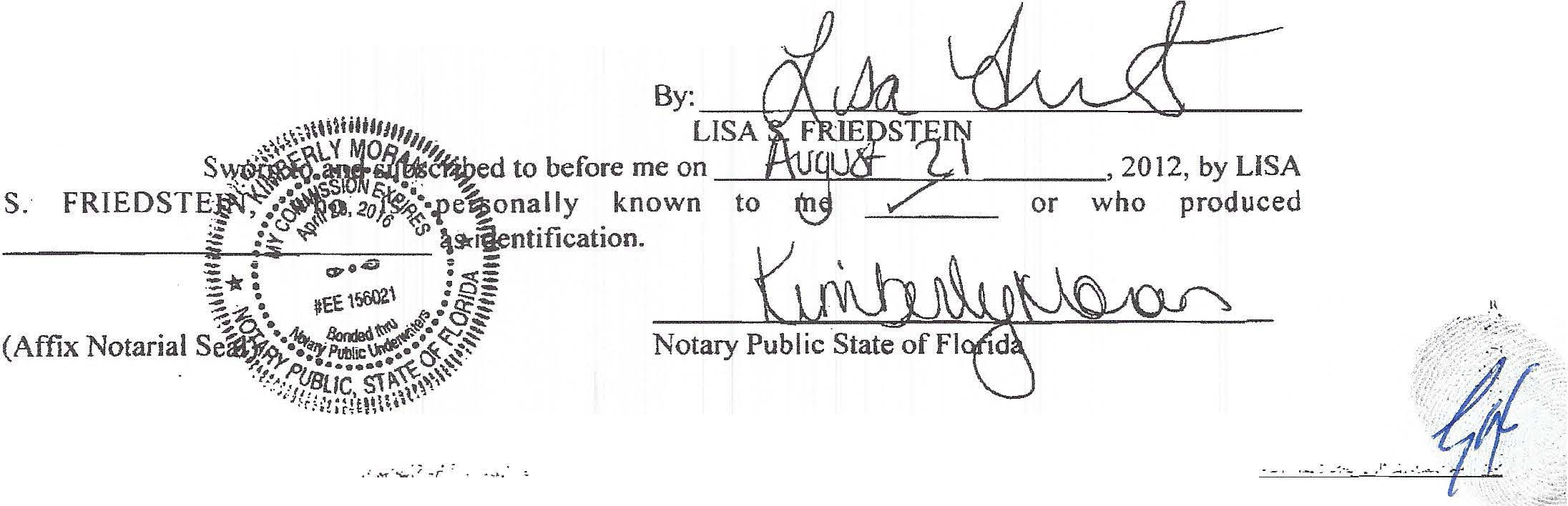 -..	•  •f•   -   • ••••-..·· ....   ,•--.  ---: - ·-------.-,- -::. • .IN THE CIRCUIT COURT FOR PALM BEACH COUNTY, FL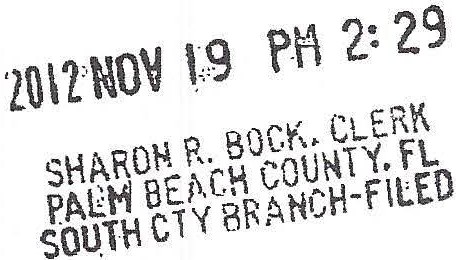 IN RE: ESTATE OFSHIRLEY BERNSTEIN,Deceased.Fi le No. 50201 I CP000653XXXXSBProbate Division DivisionWAIVER  OF ACCOUNTING AND PORTIONS OF PETITION FOR DISCHARGE; WAIVER OF SERVICE OF PETITION FOR DISCHARGE; AND RECEIPT OF BENEFICIARY AND CONSENT TO DISCHARGE .The undersigned, Pamela B. Simon, whose address is 950 North Michigan Avenue, Suite 2603, Chicago, IL 60606, and who has an interest in the above estate as beneficiary of the estate:Expressly acknowledges that the undersigned. is aware of the right to have a final accounting;Waives the filing and service of a fi nal or other accounting by the personal representative;Waives the inclusion in the Petition for Discharge of the amount of compensation paid or to be paid to the personal representative, attorneys, accountants, appraisers, or other agents employed by the personal representative, and the manner of determining that compensation;E)'.{pressly acknowledges that the undersigned has actual knowledge of the amount and manner of determining the compensation of the personal representative, attorneys, accountants, appraisers, or other agents; has agreed to the amount and manner of determining such compensation; and waives any objections to the payment of such compensatfon;Waives the inclusion  i n the Petition  for Discharge of a plan  of distribution;(f) Waives service of the Petition for Discharge of the personal representative and all notice thereof upon the undersigned;(g) Acknowledges receipt of complete distribution of the share of the estate to which the undersigned was entitled; and(h)	Consents to the entry of an order discharging the personal representative without notice,h=ing o'. waiting pe<iod and wit]!further accounting.S1gned on	f? 'f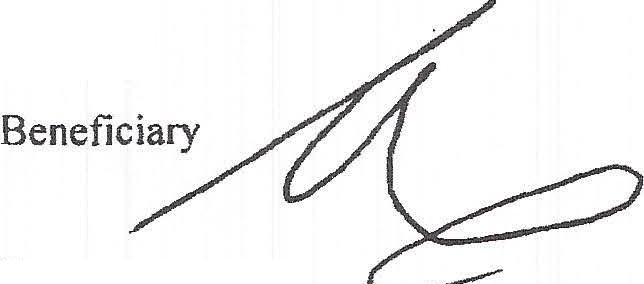 (: ..., ·.I . ,- _\''""1111111111.\.'< MOJ?AA ' "Swo	i	r1.olfi. o before mPAMELA	B.	Sl 1'J'Cio	·.ponal y	known	t(;-.Jlfe	 	:£	:··	as id¢titficat10n.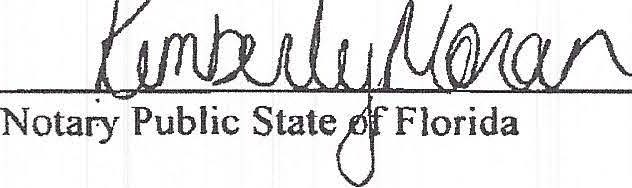 ....,_ ·#=,.	,.:. \<JJ0-1	:g----, 2012, by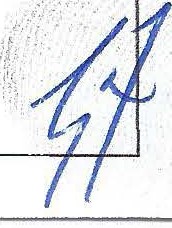 or	who	producedt;•..t0r:o;::,J>"".A...   "'""'•<;;'(Affix Notarial Seal)	P,,i;_•"l:'>Nr!ii<.1.....-,,:_,1;,r.A '••••$• tt' "'=,N'-1111111111\\\,\'I:' .-   •  •  ' ' ·•·. I·  ·	-· -..... . - ....- .. " ·. ' '.  ;. ..  .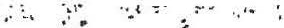 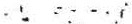 JN THE CIRCUIT COURT FOR PALM BEACH COUNTY, FLIN RE: ESTATE OFSHIRLEY BERNSTEIN,Deceased.File No. 5020l ICP000653XXXXSBProbate Division Division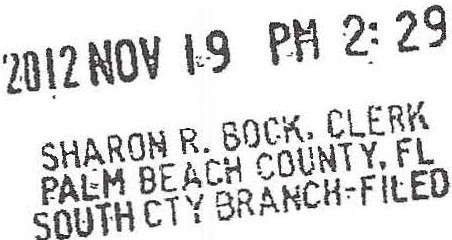 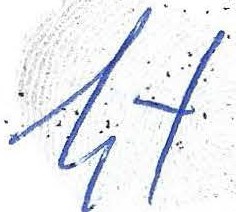 WAIVER OF ACCOUNTING AND PORTIONS OF PETITION FOR DISCHARGE; WAIVER OF SERVICE OF PETITION FOR DISCHARGE; AND RECEIPT OF BENEFICIARY AND CONSENT TO DISCHARGEThe undersigned, Ted S. Bernstein, whose address is 880 Berkeley Street, Boca: Raton, Florid.a 33487, and who has an jnterest in the above estate as beneficiary of the estate:Expressly acknowledges that the undersigned isaware of the right to have a final accounting;Waives the filing and service of a final or other accounting by the personal representative;Waives the inclusion in the Petition for Discharge of the amount of compensation paid or to be paid to the personal representative , attorneys, accountants, .appraisers, or other agents employed by the personal representative, and the manner of determi ning that compensation;Expressly acknowledges that the undersigned has actual knowledge of the amount and manner_ of detennining the compensatfon of the personal representative, attorneys, accountants, appraisers, or other agents; has agreed to the amount and manner of determining such compensation; and waives any objections to the pyment of such compensation;	·Waives the inclusion in the Petition for Discharge of a plan of distribution;(f) Waives service of the Petition for Discharge of the personal representative and all notice thereof upon the undersigned;Acknowledges receipt of complete distribution of the share of the estate to which the undersigned was entitled; andConsents to the entry of an order discharging the personal representative without notice, hearing or waiting period and without further accounting.s;gned on		\\ IZ.	• 2012.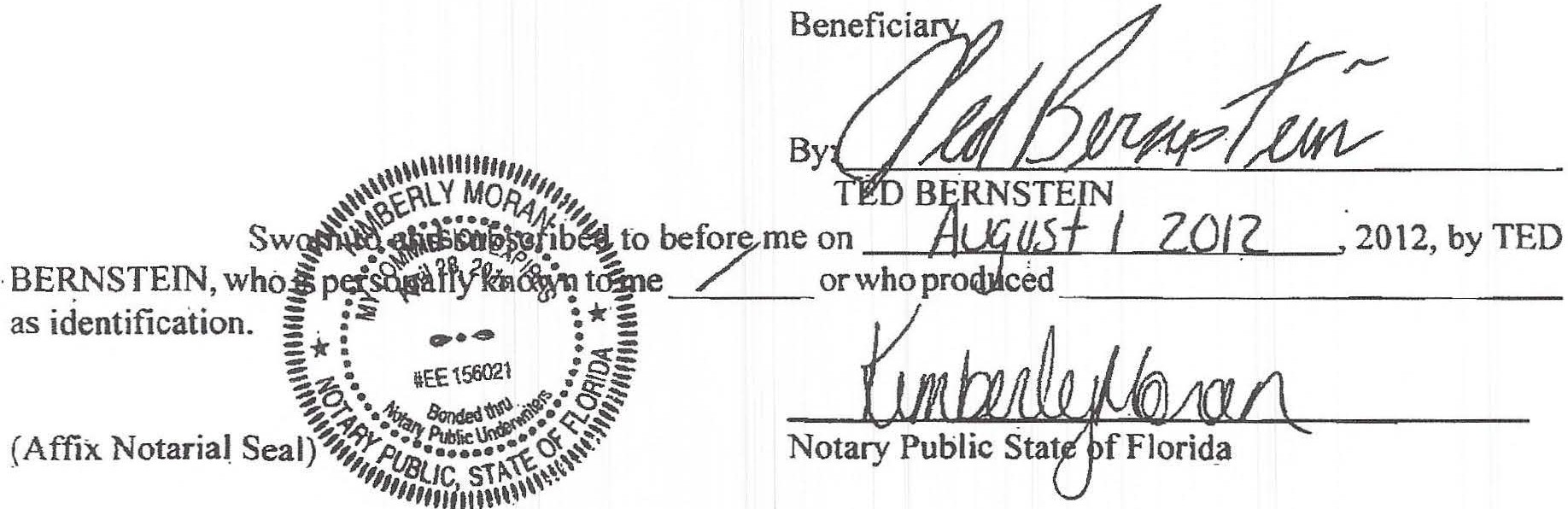 EXHIBIT 15 - SIMON'S WAIVER SIGNED POST MORTEM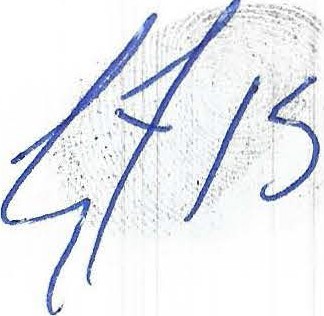 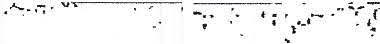 IN THE CIRCUIT COURT FOR PALM BEACH COUNTY, FL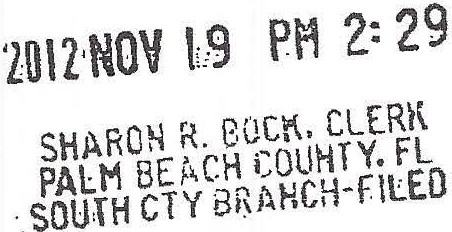 IN RE: ESTATE OFFile No. 5020l 1CP000653XXXXSBSHIRLEY BERNSTEIN,	Probate DivisionDeceased.DivisionWAIVER OF ACCOVNTlNG .AND..  OR:'.fIONS OF PETITION FOR DISCHARGE; WAIVER  OF SERVICE OF PETITION FOR DISCHARGE; ANI) RECEIPT OF BENEFICIARY AND  .CONSENT TO DISCHARGEThe undersigned, Simon L. Bernstein, whose address is 7020 Lions Head Lane, Boca Raton, Florida 33496, and who has an interest in the above estate as beneficiary of the estate:Expressly acknowledges that the undersigned is aware of the right to have a final accounting;Waives the filing and service of a fin.al or other accounting by the personal representative;Waives the inclusion in the Petition for Discharge of the amount of compensation paid or to be paid to the personal representative, attorneys, accountants, appraisers, or other agents employed. by the personal representative, and the manner of determining that compensation;Expressly acknowledges that the undersigned has actual knowledge of the amount and manner of determining the compensation of the personal representative, attorneys, accountants, appraisers, or other agents; has agreed to the amount and manner of determining such compensation; and waives any objections to the payment of such compensation;Waives the inclusion in the Petition for Discharge of a plan of distribution;(t) Waives service of the Petition for Discharge of the personal representative and all notice thereof u pon the undersigned;Acknowledges receipt of complete distribution of the share of the estate to which the undersigned was entitled; andConsents to the. entry of an order discharging the personal representative without notice, hearing or waiting period and without further accounting.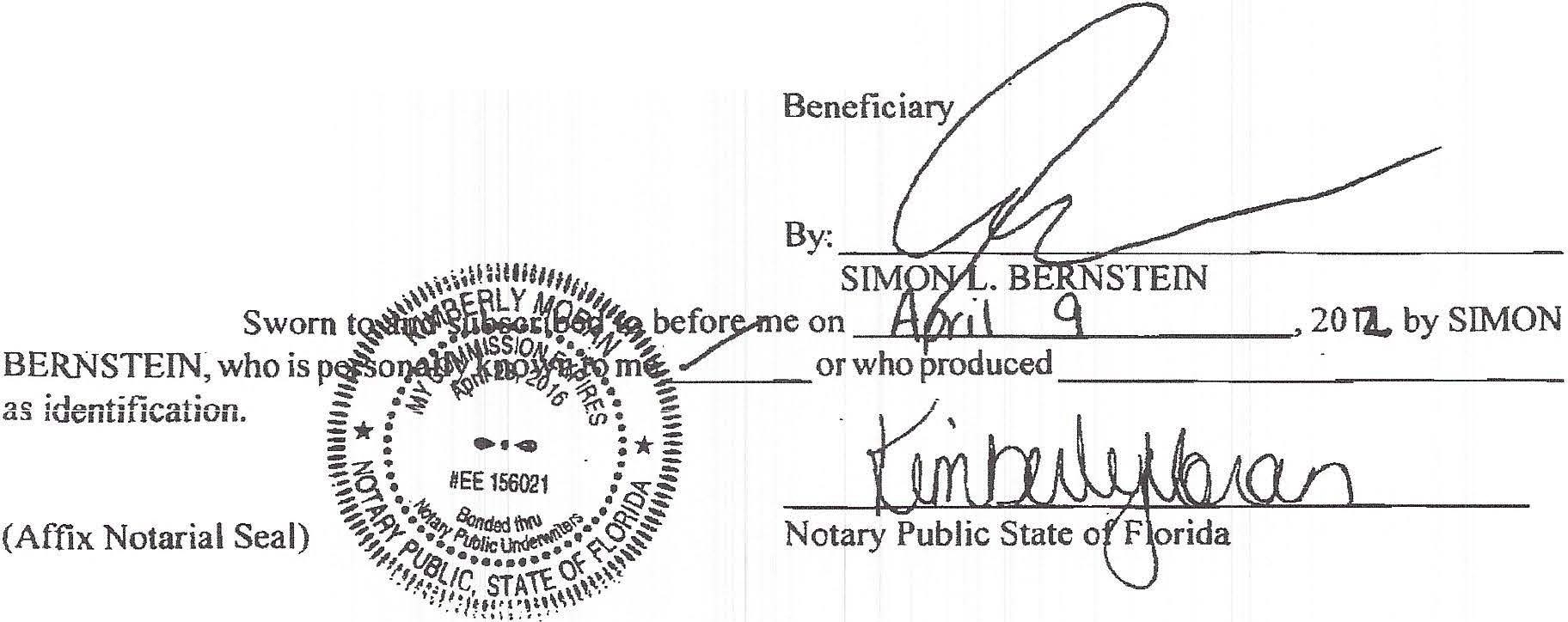 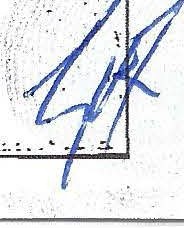 EXHIBIT 16 - PETITIONER REVOCATION OF WAIVER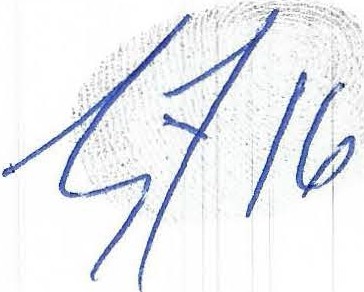 IN THE CIRCUIT COURT FOR PALM BEAGH COUNTY , FLORIDA	PROBATE DIVISIONIN RE: ESTATE OF SHIRLEY BERSTEf N,Deceased.------IFILE'. 0.: 50201 I CP000653XXXXSBDivision: ProbateREVOCATION  OF: WAIVER  OF ACCOUNTING   AND  PORTIONS OF PETITION FOR DISCHARGE;  WAIVER  OF SERVICE OF PETITION  FOR DISCHARG E; AND RECEIPT OF BENEFICIARY  AND CONSENT TO DISCHA RGEThe undersigned, Eliot Bernstein, whose address is 2753 N W 34111 Street, Boca Raton. FL 33434  and who has an interest in the above estate as beneficiary of the estate:(a) Iexpressl y revoke the "Waiver of Accounting and Portions of Peti tion for Discharge; Wai ver of Service of Petition for Discharge; And Receipt of Beneficiary and Consent to Discharge" (herein after the ·'Waiver") Isigned May  15, 20 12 .(b)  Although  I signed  the  Waiver  on May  15, 2012, I did  not  sign  it before  any  nota ry .The attached Waiver was notari zed and fi led with the Court without my knowledge.(c) f t was not expla ined to, nor was i t k11own by, me the rights I was waiv ing.(d) Undue pressure and influence was placed upon me to sign the above referenced pleading \vithout an understanding of the rights llld priv ileges that were  being waived.THEREFORE, Eliot Bernstein, through undersigned coLmsel, respectfully req uests this Court vacate, void, nullify, and render rneffective the "\Vaiver of Accounting and Portions of Petition for Discharge; Waiver of Service of Petition for Discharge; And Recei pt of Beneficia ry and Consent to Discharge" he signed May 15, 201 2 .lSlGNATURES ON FOLLOWING PAG E]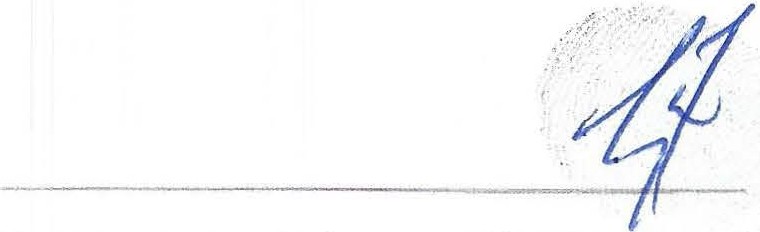 Under penal ties or perjury, I decla re that I have read the foregoing, and the facts alleged are true to the be't of my knowledge and belief._§,igned on this  3 day of January, 2013.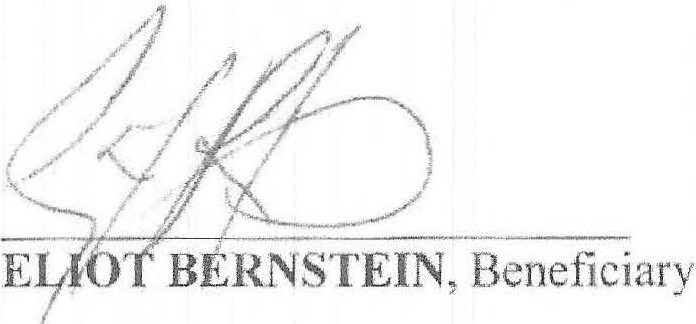 1I //(-	;c I/c	lr. u_;:_ /( lt J·	'1kCHRISTIN E P. YATES ·Bar No. 122653Attorney for Petitioner   ·TRIPP SCOTT, P.A.l 10 SE 6111 Strct. 15th FloorFt. Lauderdale  Florida 3330 lTelephone: (954) 760-4916Fax: (954) 761-8475STATE OF FLOR IDA COUNTY OF BROWARDSWORN TO AN D SU BSCRIBED  before  me 011 Jan uary 23, 2013  by the Beneficiary,  ELIOT BElli"il STEIN. who  is personally  known  to me or has prod uced  the  followi ng  form of id entification :/ ,. r1 1/ e. .... .:;,   L1 r e , 1 s e.	.M,-";, Wh,·. ,jj·..	lL"-!?. ,, "" ••CINDY KAONEN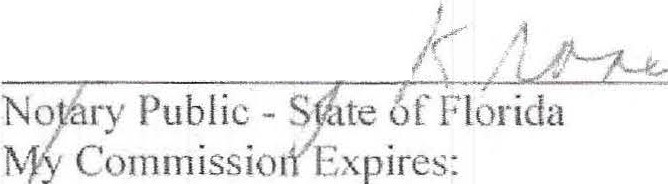 MY COMMISSION # EE 11434()EXPIRES: Jly 20. 2015f:londe T'ru Noiar/  ublte Undervmte'sj y <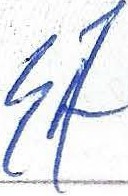 '.''EXHIBIT 17 - SIGNATURE PAGES OF ALLEGED 2012 AMENDED TRUST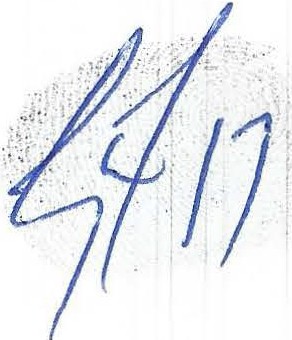 SIMON L. BERNSTEIN 	AMENDED  AND RESTATED TRUST AGREEMENT 	This Amended and Restated Trust Agreement is dated this	'10:.:of _::,,,	-fL-'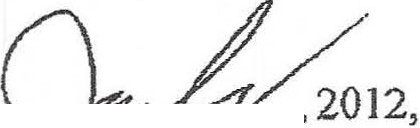 and is between SIMON L. BERNSTEIN, of Palm Beach County, Florida referre   t   in the  irst person,as settlor, and SIMON L. BERNSTEIN, of Palm Beach County, Florida and SJ L. B RNSTEIN's successors, as trustee (referred to as the "Trustee," which term more particularly refers to all individuals and  entities serving astrustee of atrust created  hereunder  during the time of such service, whether  alone or as co-trustees,  and whether  originally  serving or as a successor trustee).WHEREAS, on May 20, 2008, I created and funded the SIMON L. BERNSTEIN TRl)ST AGREEMENT (the "TrustAgreement, "which reference includes any subsequent amendments of said trust agreement);WHEREAS, Paragraph A. of Article I.of said Trust Agreement provides, inter alia, that during my lifetime l shall have the right at any time and from time to time by an instrument, in writing, del ivered to the Trustee to amend or revoke said Trust Agreement, in whole or in pa1t.NOW, THEREFORE, I hereby amend and restate the Trust Agreement in its entirety and the Trustee accepts and agrees to perfo1m  its duties and obligations in accordance with the following amended provis)ons. Notwithsumding any deficiencies in execution or other issues in regard to whether any prior version of this Trnst Agreement was a valid and binding agreement or otherwise created an effective trust, this amended and restated agreement shall constitute a vaJid, binding and effective trust agreement and shall amend and succeed all prior versjons described above or otherwise predating this amended and restated Trust Agreement.ARTICLE I. DURlNG MY LIFE AND UPON MY DEATHRights Reserved. I Ieserve the right (a) to add property to this trust during my life or on rriy death, by my Wi U or otherwise; (b) to withdraw property held hereunder; and (c) by separate written instrument delivered to the Trustee, to revoke this Agreement in whole or in part and otherwise modify or amend this Agreement.Payments During My Life. lf income producing property is held in the trust during my life, the Trustee shall pay the net income of the trust to me or as 1 may direct. However, during any periods while I am Disabled, the Trustee shall pay to me or on my behalf such amounts of the net income and principal of the trust as is proper for my Welfare. Any income not so paid shall be added to principal.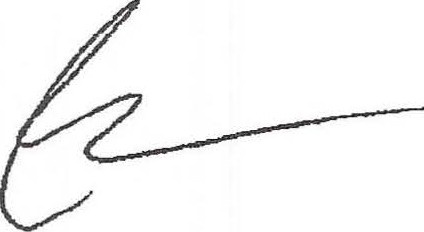 SIMON L. BERNSTEINAMENDED AND RliSTATIOD TRUST AGREEMENTL A  W	O  F  F I C E STESCHER & SPALLINA , P.A. 		r...;:z,t;:J ":;:.t'   2lr.ll:r11G- -	----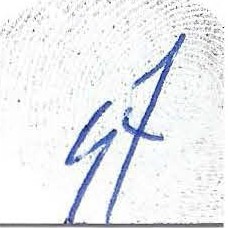 ·,J•,,	j••)  ·.=:=::========= :::;;;::.::.:::=:::::::=-=:::::::::==== =, "·IN WITNESS WHEREOF, the parties hereto have executed this Amended and Restated TrustAgreement on the date first above written.SETTLOR and TRUSTEE: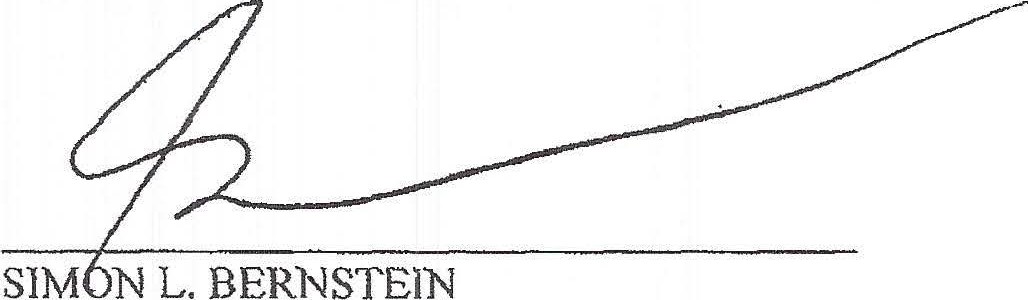 This instrument was sig d by SIMON L. BERNSTElN in our presence, and at the request of and in th_n      ence of   I	. BERNSTEIN and each other, we subscribe our names as witnesses on thisc::2J_ day o		2   .2: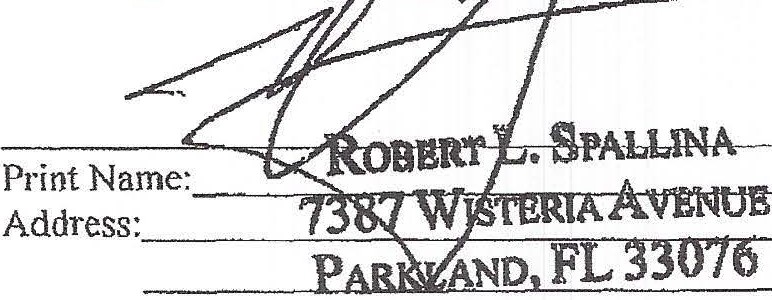 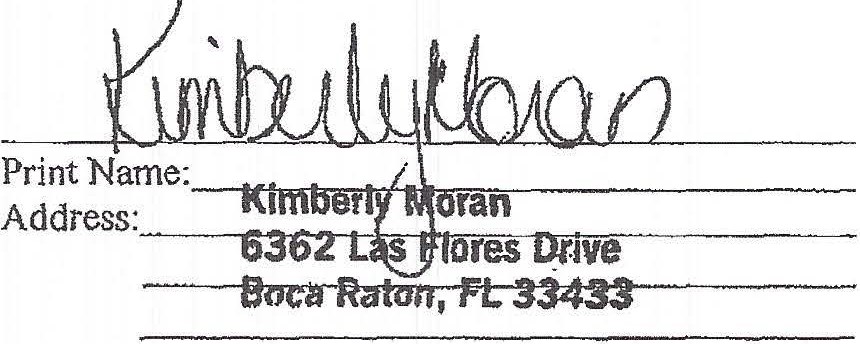 STATE OF FLORIDACOUNTY OF PALM BEACHSS.The foregoing instrument was acknowledged before me this26iay of Ju\yby SIMON L. BERNSTEIN,	#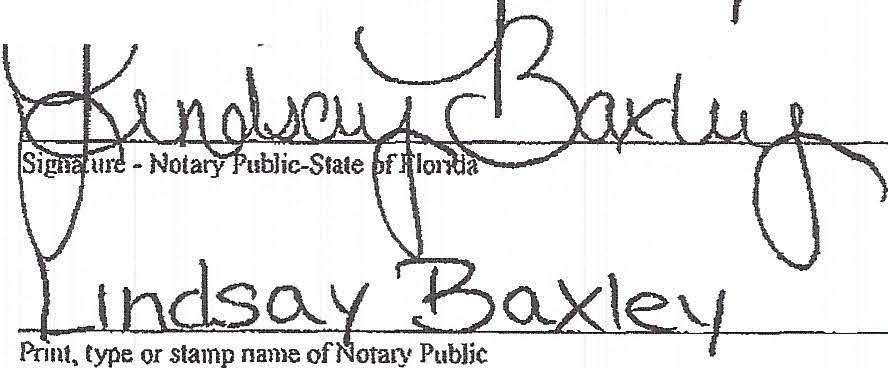 ,2012,[Seal with Commission Expiration Date]NOTARY  PUBUC·STATE OF FLORIDA............	Lindsay  Baxleyf W CommiSllion # EE092282\'f!!!.. Expires: MAY 10,2015BQNDEDTHRU    ATLANTlCBONDJNGOO.,JNC.Personally Known	or"Produced  Identification	_Type of Identification Produced -------------------------SJMON L BERNST61NAMENDED AND REsTATED TRUST AGREEMENT	- 24 -L  A  W	O  F   F   I   C  E  STES CHER & SPALLIN A , P.A.-------- :';i;J..§".;".'!"".i \ >-----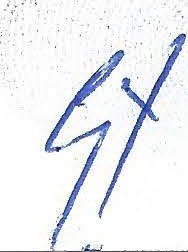 EXHIBIT 18 - SIGNATURE PAGES OF 2012 WILL OF SIMON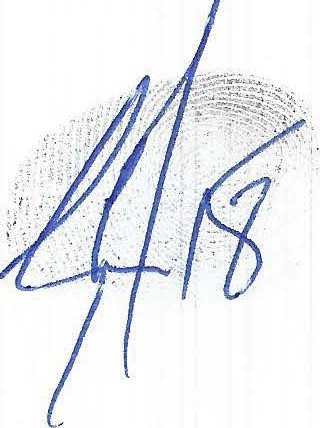 515.:xJ I.;J_ {].f O()l/31'()' )' )' )' S f'JJ:2--WILL OFSIMON L. BERNSTEIN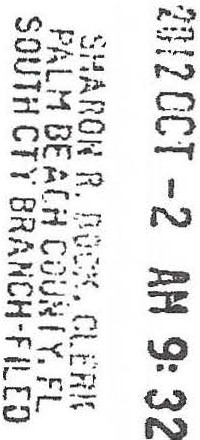 Prepared by: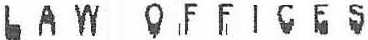 CFN 20120398293 1  OR BK 25507 PG 1559,RECORDED 10/05/2012 10:40:46Sharon R. Bock.CLERK & COMPTROLLER, Palm Beach County, NUM OF PAGES 9 _..:..frt·),'.: : ''11!·  .  ..   ·.·<. .    .d and signed thi s instru ment as my Wi ll at Boca Raton, Florida, on the	y of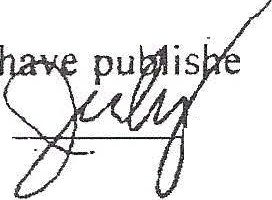 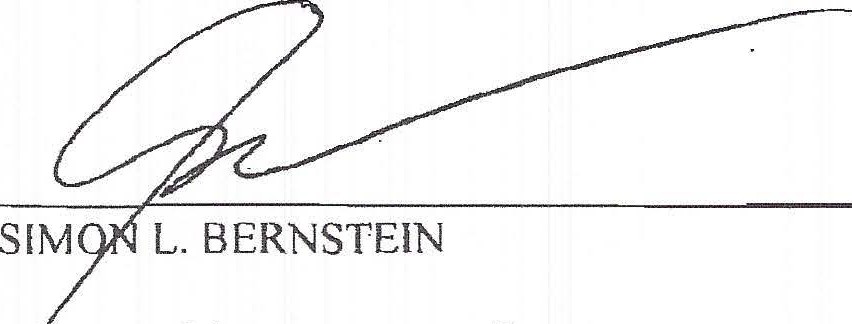 -->++----H' 20 I 2.This instrument, consist ing of t his page m bered 7 and the precedi ng typewritten pages, was signed, sealed, publ ished and decl ared by the Testator to be t he Testator's Wi l l i n our resence, and at the Testator's  request  a  Ci  ·n  the  Testator's  presence.  and  in  the !'))nee of  e        ot  er, we  havesubscri bed our names	wit  esses at Boca Raton, Florida on this   C?'7  dav.of	V L 't	-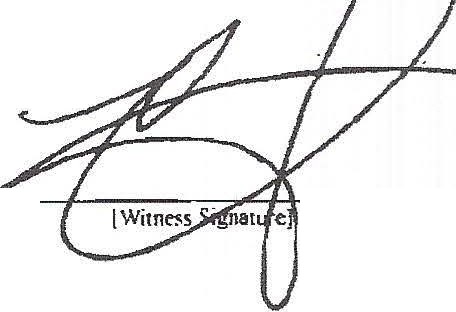 2012 . .                         RoBBttT L. SPALLINA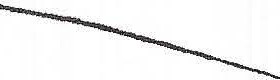 --J'---,-,-;:c7"++--- resid ing  at		7=3_8_7_W_1_sT-E-:R::IA-A-=-VEN=-U=E-	_PARKLAN np	076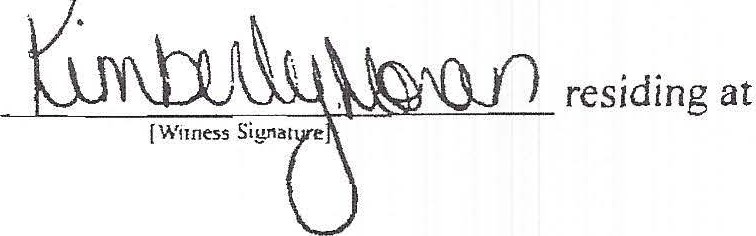 [Wilness Address]=======================---==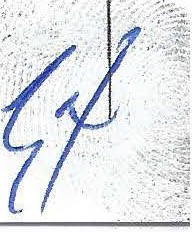 --- - ---· ---------- -------------State Of FloridaCounty Of Palm BeachSS.I,SIMON L. BERNSTEIN,declare to the officer tak ing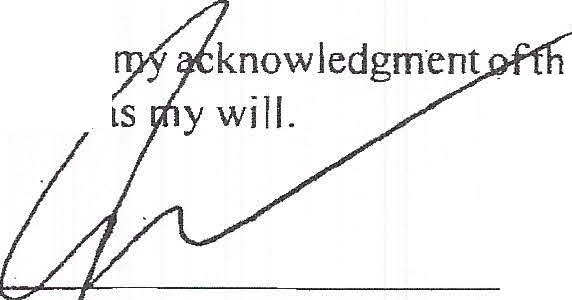 and to the subscri bing witnesses. that I signed t his i nstrument   s_  is i nstru ment,/)	SIM N L. BERNSTEIN, TestatorWe; !/oiJc -r { '<. \;tt-l.r ,.,,,_	and	;(/ M J C   "'"'"7	;;(..._  -J  ,have been sworn by the officer srgn;T1g below, and declare to thirtOfficer on our oaths that the Testa tor declared t he instrument to be the Testator's wi ll and signed it in our presence an   t	t we each signedthe instrument as a witness in the presence of the Testator and of eac;h1  1ef':-t'7''------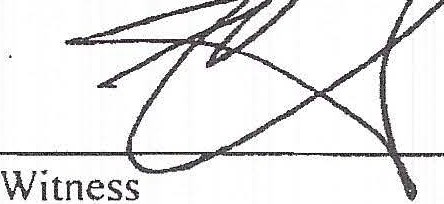 Witness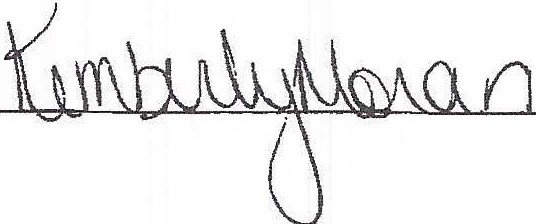 Acknowledged  and  subscribed  before  me, by  the Testator,  SI MON  L. BERNSTEIN, who  is personal l y known to me or who has prod uced	(state type of   ident fication )   as   identificati on,  and   sworn   to   and   subscribed   before   me   by   the   witnesses,R o\:2e( \-	l . Spc,\ \\ (\.(.\_	who   is  personal ly  known   to  me  or  who   hasprod uced			(state type of identification) as-identification, and	K\ M be r \'i  Moro.o	' who is personal ly known to me or who hasproduced		(sta!elype of idenlijica/ion)as identification, and subscri bed by me i n the presence of SIMON L. RNSTEIN and the subscribing witnesses, all on this 25._ day of          U \	20 I   .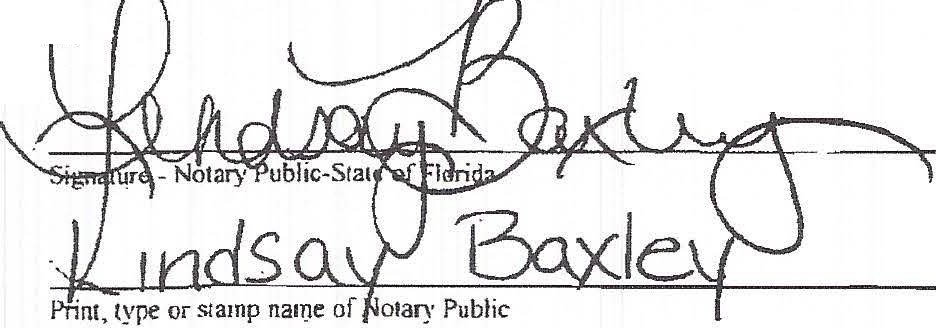 [Seal with Comm ission Expi ration Date]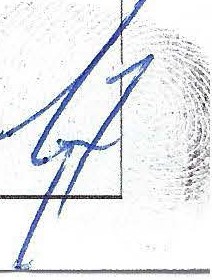 NOTARY PUBLlC·STATE OF FLORIDA...........	Lindsay Baxley [W.iCommission # EE092282 '-',llfii Expires: MAY 10, 2015!ONDEDTHRU ATLA!ITIC BONDING co., lliC.i_AST WILLOF S!MON L BER NSTEll\:	-8-L  A  W	O  F l"  I C  E  STESCHE R  & SPALLI N A , P.A .CFN 20120398293  BOOK 25507 PAGE 1567. 9 OF 9EXHIBIT 19 - RELEVANT PAGES OF WILL EXHIBIT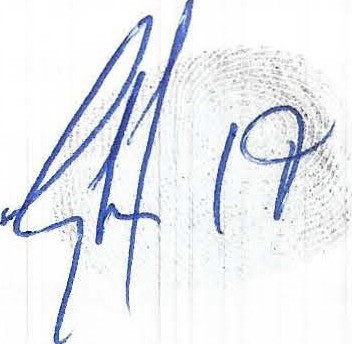 •	•descendants.	Except as provided in Article SECOND of this Will, I have not made any provisions herein for PAMELA BETH SIMON or any of her descendants not out of lack of love or affection but because they have been adequately provided for.IN WITNESS WHEREOF,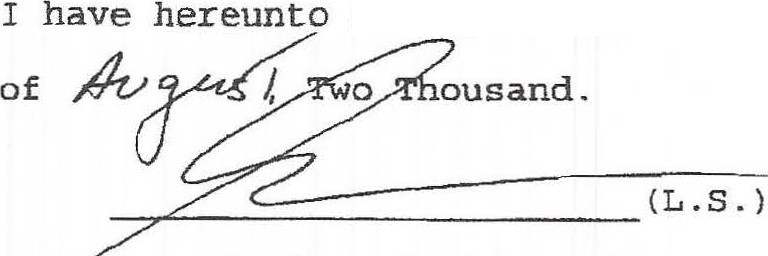 affixed my seal this I	dayset my hand andThe foregoing instrume	, consisting of this and seventeen preceding typewritten pages, was signed, sealed, published and declared by SIMON L.BERNSTEIN, the Testator, to be his Last Will and Testament, in our presence, and we, at his request and in his presence and in the presence of each pfJfer,e h reunto subscribed our names as witnesses, this / 8	day of, Two Thousand at 2255 Glades Road, Boca Raton,Fl	ida.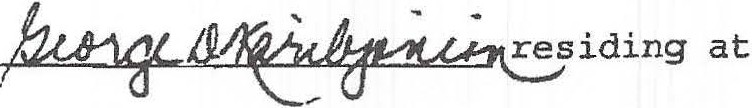 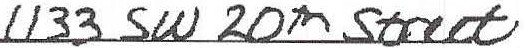 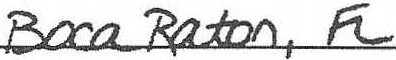 residing at JJ/15"	;1/W ];' rd_>j&0 tin . FL18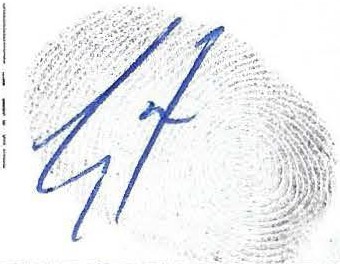 •STATE OF FLORIDACOUNTY OF PALM BEACHSS.:W7, S,IMON L. BERNSTEIN, (j'(!<J /). f\a/16.;e:tn/,,,	andf{oW'f Ja.ro f; «1V1 Tz..	,   the Testator and the witnessesrespectively, whose names are signed to the attached or foregoing instrument, were sworn, and declared to the undersigned officer that the Testator. in the presence of the witnesses, signed the instrument as his Last Will and that each of	e witnesses, in the presence of the Testator and in the pr	ce of each other, signed the Will as a witness .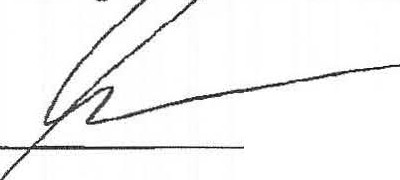 TestatorWitness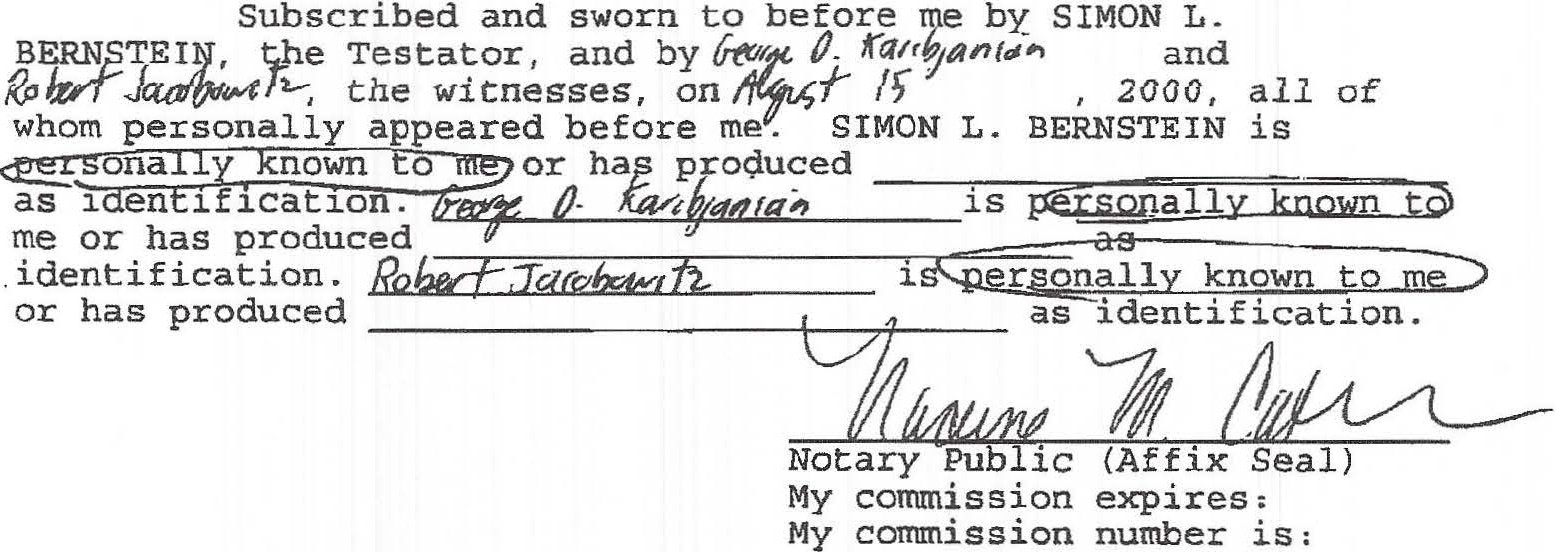 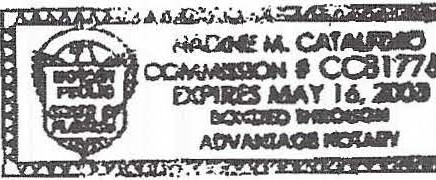 {jEXHIBIT 20 - STANFORD TRANSFER OF FUNDS RELEASE LETTER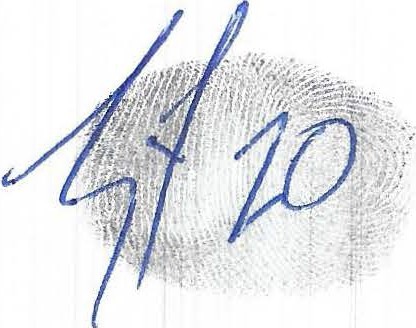 Eliot Ivan BernsteinFrom: Sent: To:Cc:Subject:Eliot Ivan Bernstein <iviewit@iviewit.tv >Monday, June 16, 2008 2:20 PM'Christopher  R. Prindle @ Stanford  Financial Group (cprindle@stanfordeagle.com)' 'Simon  Bernstein'Simon Bernstein son EliotContacts: Tracking:Christopher R. PrindleRecipient	Read'Christopher R. Prindle @ Stanford Financial Group	Read: 6/16/2008 3:13 PM (cprindle@stanfordeagle.com )''Simon Bernstein'Chris	As guardian for my children I want to inform you that my children will be moving into, as residents, the property at 2753 NW 34th Street, Boca Raton, FL 33434 and where funds are needed to purchase that residence to provide for their shelter. The funds being transferred will be used for their purchase of the home.If you need additional information, please feel free to contact me. If you would, please reply to confirm your receipt of this message. Thanks - Eliot Bernstein.Eliot I. Bernstein Founder & Inventorlviewit Technologies,  Inc. lviewit Holdings, Inc.39 Little AveRed Bluff, California 96080-3519 (530) 529-4110 (o)(530) 526-5751 (c)iviewit@iviewit.tv www.iviewit.tvTHIS MESSAGE AND ITS EMBEDDED FILES INCORPORATED HEREIN CONTAIN INFORMATION THAT IS PROPRIETARY AND CONFIDENTIAL PRIVILEGED INFORMATION. IF YOU ARE NOT THE INTENDED RECIPIENT, YOU ARE PROHIBITED FROM READING, OPENING, PRINTING, COPYING, FORWARDING, OR SAVING THIS MAIL AND ITS ATIACHMENTS.   PLEASEDELETE THE MESSAGE AND ITS EMBEDDED FILES WITHOUT READING, OPENING, PRINTING, COPYING, FORWARDING, OR SAVING THEM, AND NOTIFY THE SENDER IMMEDIATELY AT (530) 529-4110.  IF YOU ARE THE INTENDED RECIPIENT, YOU ARE PROHIBITED FROM FORWARDING THEM OR OTHERWISE DISCLOSING THESE CONTENTS TO OTHERS, UNLESS EXPRESSLY DESIGNATED BY THE SENDER. THANK YOU!1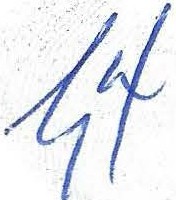 Eliot Bernstein 39 Little AveRed Bluff, CA 96080-3519RE: Children's ResidenceJune 18, 2008Mr. Louis Fournet PresidentStanford Trust Company445 North Boulevard, 8th Floor Baton Rouge, LA 70802Dear Mr. Fournet:Please be advised that as guardian for my children that they will be moving into a residence, with the address of 2753 NW 34th Street, Boca Raton, FL 33434.We are requesting that the funds from the children's individual Irrevocable Trust accounts be used toward the purchase of this residence.  This is necessary to provide shelter for the children.  These are the only available funds for this residence.  My children are listed below.Josh Bernstein Jacob Bernstein Daniel Bernstein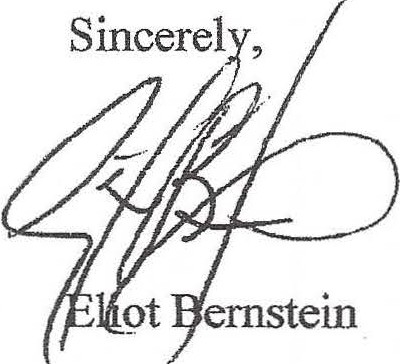 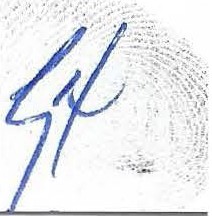 Eliot & Candice Bernstein 39 Little AveRed Bluff, CA 96080-3519June 18, 2008Mr. Louis Fournet PresidentStanford Trust Company445 North Boulevard, 8th Floor Baton Rouge, LA 70802RE: Distribution for Children's Residence Dear Mr. Fournet:Please be advised that as guardians for our children, Josh, Jacob and Daniel Bernstein that they will be moving into a residence, with the address of 2753 NW 34th Street, Boca Raton, FL 33434. We hereby, indemnify Stanford Trust Company for this distribution with respect to any future needs of the children.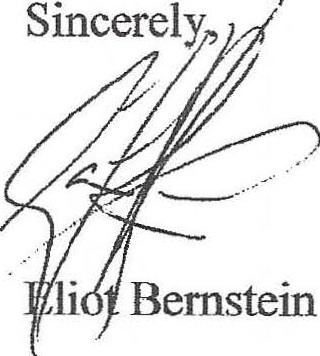 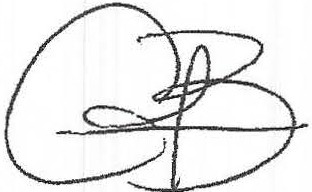 Candice Bernstein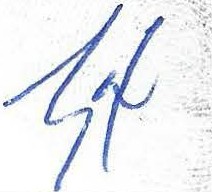 Eliot Bernstein 39 Little AveRed Bluff, CA 96080-3519RE: Children's ResidenceJune 18, 2008Mr. Louis Fournet PresidentStanford Trust Company445 North Boulevard, 8th Floor Baton Rouge, LA 70802Dear Mr. Fournet:Please be advised that as guardian for my children that they will be moving into a residence, with the address of 2753 NW 34th Street, Boca Raton, FL 33434.We are requesting that the funds from the children's individual Irrevocable Trust accounts be used toward the purchase of this residence.  This is necessary to provide shelter for the children.  These are the only available funds for this residence.  My children are listed below.Josh Bernstein Jacob Bernstein Daniel Bernstein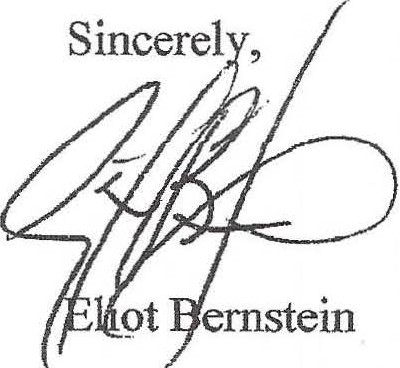 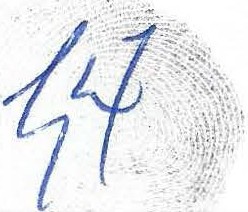 Eliot & Candice Bernstein 39 Little AveRed Bluff, CA 96080-3519June 18, 2008Mr. Louis Fournet PresidentStanford Trust Company445 North Boulevard, 8th Floor Baton Rouge, LA  70802RE: Distribution for Children's Residence Dear Mr. Fournet:Please be advised that as guardians for our children, Josh, Jacob and Daniel Bernstein that they will be moving into a residence, with the address of 2753 NW 34th Street, Boca Raton, FL 33434. We hereby, indemnify Stanford Trust Company for this distribution with respect to any future needs of the children.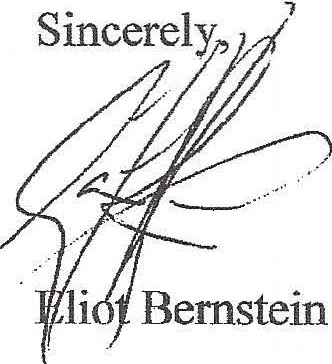 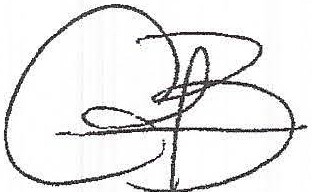 Candice Bernstein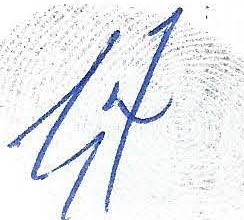 EXHIBIT 21 - BALLOON MORTGAGE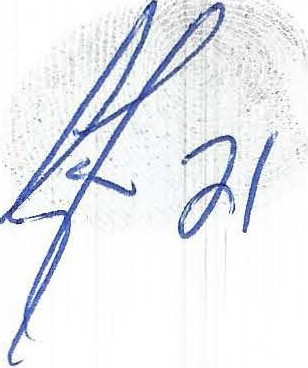 111111111111 11111 11111111 111111111111111 11 ltt 11 lll I llllThis Instru ment prepared by:Robert L. Spallina, Esq. Tescher & Spallina, P.A.2101 Corporate Boulevard, Suite l 07 Boca Raton, FL  33431(561) 998-7847C.:Fh	2Q)QlB0::127611OR	BK 22841 PG	1a1aRECORiH::D  1'91%4 /2008 14 10::Z5Paltr1 Beach Cour.ii.}'t .F1mricisAMT '.3E.:1t 000. ('10Deed  D-r;c  1t 277. !'.'St1an:m R.  Bock, CLERK  l> COJWTROLLERPgs 1818 -  1B20t  (3pgs>THIS IS A BALLOON MORTGAGE AND THE FINAL PRINCIPAL PAYMENT OR THE PRINCIPAL BALANCE DUE UPON MATURITY IS $365,000.00, TOGETHER WITH AC­ CRUED INTEREST, IF ANY, AND ALL ADVANCEMENTS MADE BY THE MORTGAGEE UNDER  THE TERMS OF THIS SECOND MORTGAGE.SECOND MORTGAGETHIS SECOND MORTGAGE is made and executed the day of July, 2008, by SIMON L. BERNSTEIN, whose address is 7020 Lions Head Lane, Boca Raton, Florida 33496, hereinafter referred to as the "Mortgagee"(which  term  shall include the Mortgagee's  heirs, successors and assigns), to B ERNSTEIN FAMILY REALTY, LLC, a Florida limited liability company whose post office address is 950 Peninsula Corporate Circle, Suite 3010, Boca Raton, Florida 33487, hereinafter referred to asthe "Mortgagor" (which term shall include the Mortgagor's heirs, successors and assigns).WITNESSETH, for good and valuable considerations, and in consideration of the aggregate sum in that certa in promissory note ofeven date herewith (hereinafter referred to as the "Note"), Mortgag­ or does hereby grant, bargain, sell, alien, remise, release, convey and confirm unto Mortgagee, in fee simple, that certain property of which Mortgagor is now seized and possessed situate in Palm Beach County, State of Florida, legally described as follows, including all improvements now or hereafter placed thereon, which property and improvements are hereinafter referred to collectively as the "Property":Lot 68, Block G, BOCA MADERA UNTT 2, according to the Plat thereof, recorded in Plat Book 32, Pages 59 and 60, of the Public Records of Palm Beach County, Florida.TO HAVE AND TO HOLD the Property, together with the tenements, hered itaments and appurtenances thereof, unto Mortgagee  in fee simple.AND Mortgagor hereby covenants with Mortgagee that Mortgagor is indefeasibly seized of the Property in fee simple, that Mortgagor has fol! power and lawful right to convey the Property to Mortgagee in fee simple, that it shall be lawful for Mortgagee at all times peaceably and quietly to enter upon, hold, occupy and enjoy the Property, [that the Property is free from all encum brances, that Mortgagor will make such further assurance to perfect the fee simple title to the Property in Mortgagee as may reasonably be required, and that Mortgagor hereby fulJy warrants the title to the Property and wi II defend the same against the lawful claims of all persons whomsoever.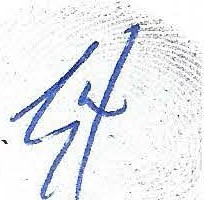 PROVIDED ALWAYS, that  if Mortgagor  shall  pay  u nto  Mortgagee the Note,  of wh ich the fol lowi ng  i n  words  and figures  is a true copy: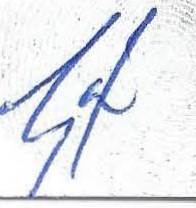 See Attached Exhi bit "A"and sha l l perform , comply with and abide by all of the cond itions and covenants of the Note and of this Seyond Mortgage, then th is Second Mortgage and the estate thereby created shall cease and be n ull and void.AND Mortgagor hereby covenants and agrees as fol lows:I .	To pay a ll the principal and interest and other sums of money payable under the Note and this Second Mortgage, or either of them, promptl y on the days the same severally become due and any other Note or Second Mortgage securing the property  descri bed  herein.To pay al l the taxes, assessments, levies, l iabi lities, obligations, and encum brances of every nature on the Property, and if the same be not prom ptly paid, Mortgagee may at any time pay the same wi thout waiving or affecting the option to foreclose or any right hereunder, and every payment so made shall bear interest from  the date thereof at the rate of eighteen (18%) percent per annum. Mortgagor sha l l pay the annua l real estate taxes no later than Novem ber 30th of each year and shall send Mortgagee proof of pa yment no later than Decem ber 31 st of said yea r .To pay all and singu larthe costs, charges and expenses, incl udi ng reasona ble attorney's fees, incurred or paid at any time by Mortgagee because of the fail u re on the part of Mortgagor to perform each and every covenant of the Note and this Second Mortgage, or ejther of them, and every such payment shall bear interest from the date of payment by Mortgagee at the rate of eighteen (18%) percent per an num.To keep the Property insured i n a sum not less than the greater of (a) $365,000 or (b) the maxi m um insurable val ue of the improvements thereon, in a company or companies to be approved by Mortgagee, which pol icy or pol icies shall be held by and sha ll be payable to Mortgagee, and i n the event any sum of money becomes payable under such policy or pol icies, Mortgagee shall have the option to recei ve and apply the same on account of the indebtedness hereby secured or to permit the Mortgagor to rcceiv(; and use ilor any pan rhereof for orher pu rposes, without thereby wa i vi!1g or im pai ri ng any equity, l ien or right under or by virtue of this Second Mortgage, and may place and pay for such insurance or any part thereof without waiving or affecting the option to foreclose or any right hereunder, and each and every such payment shall bear interest from the date ofpayment by Mortgagee at the rate of ten (10%) percent per ann um.To permit, commit or suffer n o waste, impairment or deterioration of the Property or any part thereof.and covenants of the Note and this Second Mortgage, or either of them, are not fully perfonned, the aggregate sum due under the Note shal l become due and paya ble forthwith or thereafter at the option of the Mortga gee, as fully and completely as if the said aggregate sum of $365 ,000 were origimilly stipu lated to be pa id on such day, anyth ing in the Note or this Second Mortgage to the contrary notwithstand ing. In add ition to the above provisions, any payments made more than fifteen (15) days after their due date shal I be subject to an automatic late charge of ten (l 0%) percent of the amount of said payment.8.	If all or any part of the described property or any legal or equ itable interest therein is sold, transferred or encum bered by Mortgagor, exclud ing a transfer by devise, descent or by operation of Jaw upon the death of Mortgagor, Mortgagee may, at Mortgagee's sole option, decla re all the sums secured by this Second Mortgage to be immedfately due and paya ble.9.  In the event Mortgagee finds it necessary lo bring suit against Mortgagor due to an alleged default by Mortgagor hereunder, and Mortgagee preva i ls in said l itigation , Mortgagee shall be entitled to recover from Mortgagor any and all costs and reasonable attorney's fees incurred by Mortgagee in said l itigation.IN WITNESS WHEREOF, the Mortgagor has caused these presents to be executed in its name, by  its proper officers thereunto duly authorized, the day and year first above written.Signed,  Sealed  & Delivered	BERNSTE		,fAMILY  REALTY,  LLC  a  Florida limited Ji	iJlty company,'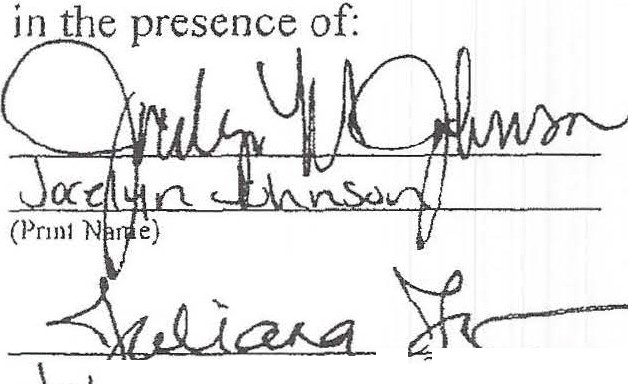 /By:   ,	------·--- ·/--IrM-_O_N  L . _B_E_R_N_S_T_EIN ,  M an_a_gerSTATE OF FLORIDA	))COUNTY OF PALM BEACHThe foregoing instrument was acknowledged before me this  D	ay of Ju ly, 2008, by SlMON L.BERNSTEIN, Manager for BERNSTEIN FAMILY REALTY , LLC.NOTARY PUBLIC-STATE OF IT.ORIDA•••"""",,	Diana Banks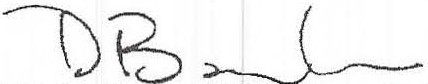 f £\llJ! Commiss10n # DD770917-/ Expires:	MAY 11, 2012	 	1101/DED THRU .hTUNTlCl!ONlllNG CO., INC.	Signature  of Notary   Public(Print, type or Stamp Com)Bissioned Name of Notary Public)Persona lly Known	v	or Produced Identification	_Type of Identification  Produced--------------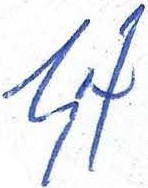 EXHIBIT 22 - PROMISSORY NOTE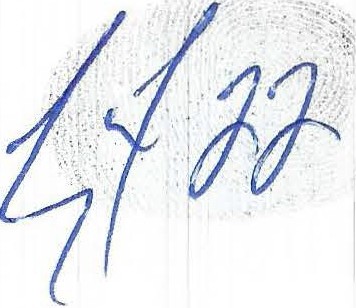 PROMISSORY NOTE$365,000.00	Effective as of July 1, 2008Ashville, North CarolinaFor value received, the undersigned promises to pay to the order of SIMON L. BERNSTEIN the principal sum of Three Hundred Sixty Five Thousand ($365,000.00) Dollars, together with all interest thereon from the date hereof, to be paid in lawful money of the United States of America. Interest payments under this Note shall be calculated using the long-term Applicable Federal Rate for July 2008 of four and 55/100 (4.55%) percent, compounded semi-annually, and payable on each anniversary of this Note. Interest payments shall commence one year from the date hereof and shall be paid annually on the same date each year thereafter. The entire principal balance, and all accrued but unpaid interest, shall be due on the earlier of fifteen (15) years from the date hereof, or the death of SIMON L. BERNSTEIN.This Note may be prepaid in whole or in part at anytime without penalty; provided that any partial prepayment shall be applied first to accrued interest and then to principal. This Note is secured by a Second Mortgage of even date herewith. Upon a default in the payment of this Note of principal and/or interest or in the performance of any of the terms of said Mortgage, and if such default shall remain uncured for thirty(30) days after written notice thereof has been given to Maker, then, at the option of the holder, the entire principal sum remaining unpaid, together with accrued interest, shall become immediately due and payable without further notice. This Note, while in default, shall accrue interest at the highest lawful rate of interest permitted by law.  This Note shall be governed by the laws of the State of Florida.All makers, endorsers, and/or guarantors now or hereafter becoming parties hereto jointly and severally waive presentment, demand, protest, notices of nonpayment, dishonor, and protest and all notices of every kind, and jointly and severally agree that in the event of default in the payment of any principal or interest due hereunder, which shall continue for a period of fifteen (15) days, or upon the occurrence of any other event deemed a default hereunder or any instrument or document securing the payment of this Note, the unpaid indebtedness, together with all accrued interest, shall thereupon, at the option of the holder, become immediately due and payable.All makers, endorsers and/or guarantors now or hereafter becoming parties hereto jointly and severally agree, if this Note becomes in default and is placed in the hands of an attorney for collection, to pay the costs of collection, including reasonable attorneys' and accountants' fees, and similar costs in the event of appellate review, whether by appeal, certiorari, or other appellate remedies.No single or partial exercise ofany power hereunder shall preclude other or further exercises thereof or the exercise of any other power. No delay or omission on the part of the holder hereof in exercising any right hereunder shall operate as a waiver of such right or of any right under this Note. The release of any party liable for this Note shall not operate to release any other party liable hereon.IN WITNESS WHEREOF, the undersigned has caused these presents to be signed at Ashville, North Carolina, effective as of the day and year first above written.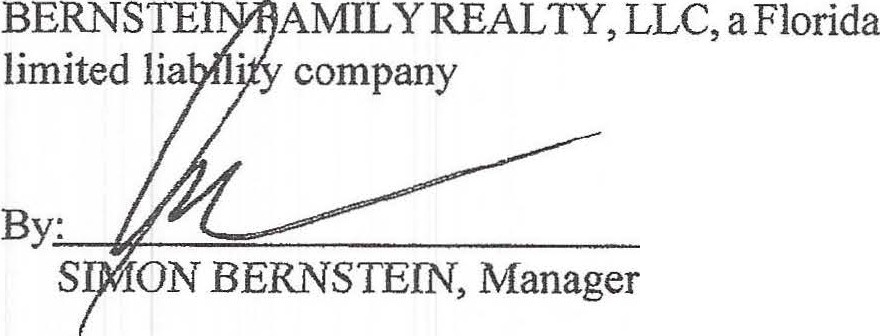 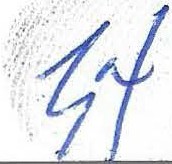 AFFIDAVIT OF OUT-OF STATE EXECUTION AND DELIVERYSTATE OF FLORIDA COUNTY OF PALM BEACHBefore me this day personally appeared SIMON L. BERNSTEIN ("Affiant"), Manager of BERNSTEIN FAMILY REALTY, LLC, a Florjda Jjmited Jjabrnty company (the "Company"), who being first duly sworn by me, deposes and says:That Affiant is the Manager of the Company;.	That on July ':2 , 2008, Affiant, on behalf of the Company, executed in the State of North Carolina that certain promissory note payable to SIMON L. BERNSTEIN in the original princi pal amount of Three Hundred Sixty Five Thousand ($365,000 .00) Dollars (the "Promissory Note"); and.  That Affiant delivered the Promissory Note directly to SIMON L. BERNSTEIN at Ashville, North Carolina for delivery and acceptance.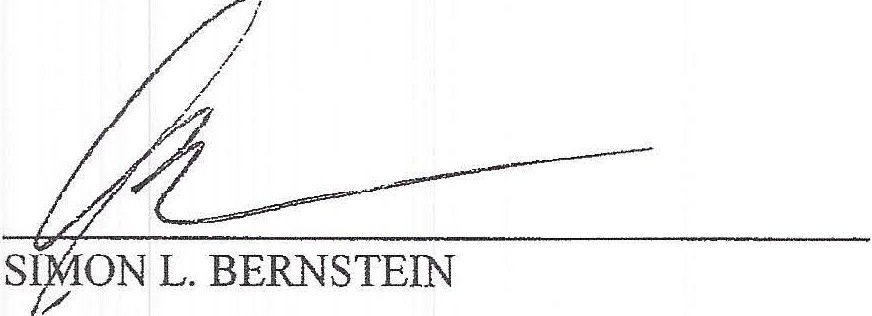 FURTHER AFFIANT SAYETH NOT.The foregoing instrument was acknowledged before me this 9+k- day of 2008, by SIMON L. BERNSTEIN, Manager of the Company.NOTARY PUBLIC-STATE OF FLORIDA_-·•""'"·,	Diana Banks.W }Commission #DD770917	\   L)D	.t,. 	J_v._._\_'+·.	.-- Expires:	MAY 11, 2012	-------------------Bormi::o THJW Ml.A.\-f!C EONDING CO.,INC.	Signature - Notary Public[Seal with Commission Expiration Date]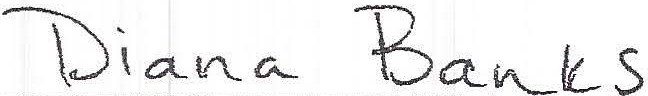 Pnnt, type or stamp name of Notary PublicPersonally Known	/	or Produced Identification__			_ Type of Identification Produced ------------------------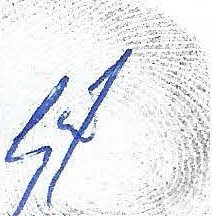 EXHIBIT 23 - ADVANCEMENT OF INHERITANCE AGREEMENT ("AIA")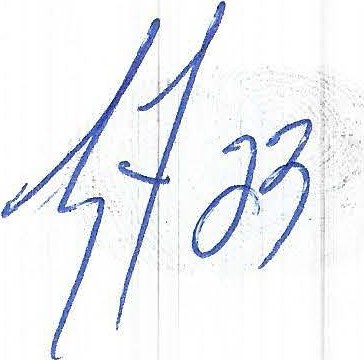 08/15/2007 13:34	561392988'3	JOHN A HERRERA ESQ	PAGE	01/02L!CENSED TO PRACTICE LAW JN FLORIDA,  CALIFORNIA& COLORADOLAW OFFICES OFjOHNA. .-iERRERA, M.Acc.,j.D., LL.M., CPABOARD CERTIFIED TAX ATTORNEY2501 SOUTH OCEAN BOULEVARD, SUITE 107BoCA RATON, FLORIDA 33432VOICE: (581) 392-4626FAX:	(561) 392-9889WATS: (988) 445-3656E: jherrera@ix.netcom.comBY FACSIMILE: (530) 529-4110August 15, 2007Eliot Bernstein39 Little AvenueRed Bluff. CA 96080-3519Re:	Advancement of InheritanceOur file number 1522-2.0Dear Mr. Bernstein:I have been retained by your parents to assist them intheir estate planning.  You parents have asked me to contact you regarding a possible plan to advance you a portion of the inheritance that you may ultimately receive upon their deaths.The plan would work as follows:Your parents would each month pay the health. insurance premiums for you, your wife Candice and your three children..;_ ..... ._Jiilvii, yow  prucnis want to make gifts to provide your family with a monthly cash flow. The .::ttun;;al  a.mount of these gifts would be $100,000 per year less the amount that they pay in health fusurrmr-- J'Tf'\fl';ims fory{_:.n:ir famiiy. This amount would bedistributed evenly over 1heyear inmonthly d!J.;tlo:;z; by iHC}3.	Tue health insunmce premiums andthe monthly payment$ will reduce dollar-for- dollar the amount that you will ultimately inherit when your parents die.\Vhil _y•)uf pNents may decide to alter or discontinue this plan at any time, they wanted me to make sure that you under mat th. y will	m:.ci.r.ua.• m;k.i;...s: t ··- .,.;_H_•\i\.• L.e!J. h insurance premiums and the monthly ¥UY:W\:u    ifyoufuuil:h:> Vi U..	'-.u to sl.lt' or illi-Uai.z:.:litigation with anyone inyour :famiJy at any time. However,.you may counter claim if you aresued by them.Additional OjJ1ees in West Palm Beach & Boca Raton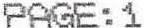 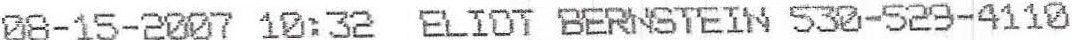 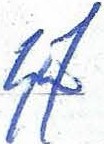 08/15/2007  13:34	5513929889	JOHN A HERRERA ESQ	PAGE	02/02Eliot BernsteinAugust 15, 2007Page 2Your parents also want to have the opportunity to visit with their grandchildren at least;.,:,'-il iiii.;;.5 '- ,,.i:-.u. '{viii pilii,;11i.S wm either come to California or gladly pay all transportation,.0s4l for yi.:1Ui' diildt'en to cme tq    th.er destination. You and Candice are more than welcometojoin your children for these family visits.My !'*'1'.!'ose in writing to y<lu is to t;Qnfum inadvance that your parents' plan is£!•,·= ::J> ::blf' ; :-:.;. f:!.d t;-, m.. ke lJ1'e illat. you	ra.l.ld.that tlie ;'!!!en of your !1:-nlth iD..'.". llranc:c premiums and other distributions will rh.i.e.e· ·y amQ!Jm ffia!ym!!M.J re£ ve hrrcr. Ifyou firJ.d the'Se fr.m!    -          "lble, pfoase sign and date belov,' aitid return one copy of this letter to me inthe.e.o.dosed self	ssed envelope.I look forward to hearing from you. Please call me if you have any questions.Sincerely,JOHN A. HERRERA  .T; HH01I\a-n!<tcin,1n<ll'!:n<i the above term and conditions -0f my parents' proposed gift:1Jl.:.in *'cl tii•d thoo:i1 f<<' t::i;:;r;table. While {understand that it is my parents' present intention toCUi'iti..nue this plan indclinitlBly =" ! ?c.:.:	..l_·!_ ; s._.l l: ilI;::; .i. .i c  ,.;.::; ;.;..:,_: •, ; c:,;; Z- 1.:!_:. r._ H_ Hs .fthl.S pIan .&; I any fea5Ufi.If. l.Qy•le,la_ . U-ii:·H· ..·ii} .,i.u·Wr-"• gi.i".'·.JA'..  m.• '9 lUy ¥/H."e. ....,, •'	"!:"''."!.:;·..i,1afu..::r th.au to the executor oradministrator of my estate 7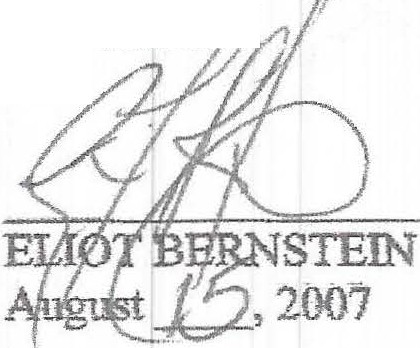 r, r ,;d.;:..; 1?<::.:ri:;..:iteln,	;:far.stand tlli; above terms and conditions of my husband's parents'¥i'_:,p,:<5B g;f plan mid find them.	>:-' f:!?ffib. \V!>Jle !11m:fo.rntm-id thm it is my bno1:ixmd's p:.::•present intentiCJn to ooniit1t11:. tl.ll".S i. Iaf! irn;,.[irrltdy,. l ahc.i und•:;:rs;find tfo;;t th...::y may Af. my timediscontinue or alter this plan fut auy rt;lfil\on.	·c	mAugust _, 2007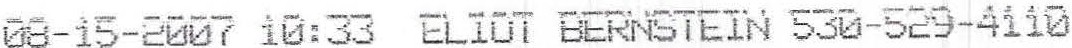 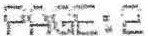 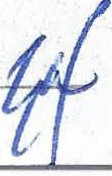 08/15/2007 12:47	5613929889	Jct-lN A HERRERA ESQ	PAGE	01/02LICENSED 10.  . PAAC71CE I.AW INFLORIDA, CALIFORNIA& COLORADOLl\W OFFICES OFJOHNA. IIERBERA, M.Acc.,JJ>., LL.M., CPA. BOARD CERTIFIED TAX ATTORNEY2501 SOIJT'HOCEAN BouLEVAR.O, SUITE 107BOCA RATON, FlORIDA 33432VOICE: (561) 392-4626FAX:    (561) 392-9889WATS: (888) 445-3656E:jherrera@lx.netcom.comBY CERTIFIED MAIL. RETIJRN RECEIPT REQUESTEDAugust 15, 2007Eliot Bernstein 39 Little AvenueRed Bluft CA 96080-3519Re:	Advancement Qf InheritanceOur file number 1522-2.0Dear Mr. Bernstein:I have been retained by your parents to assist them intheir estate planning.  You parents have asked me to contact you regarding a possible plan to advance you a portion of the inheritance that you may ultimately receive upon their deaths.The plan would work .as follows:1.	Yow- parents would each month pay the health insu.'.{lflce premiums for you, yourwife Candice and your three children.2.	In addition, yow parents want to make gifts to provid your  family wilh  a monthly cash flow.  The annual amount of these gifts would be $100,000 per year less the amount that  they pay in health insurance premiums for your family.   This amount V.'OUld be distributed evenly over the year in monthly distributions by me.3.	The health insurance premiums and the monthly payments will reduce dollar-for-dollar the amount that you will ultimately inherit when your parents die.'While your parents may decide to alter or discontinue this plan at any time, they wanted m to make sure that you understand that they will discontinue making the above health insurance premiums and the monthly paymait:s ifyou harass or threaten to sue or litigate with anyone inyour family at any time.Your par.ents also want to have the opportunity to visit with their grandchildren at }ea.stAdditional Offices in West Palm Beach & Boca Raton08-15-2007 09!45 ELIOT BERNSTEIH 530-529-4110	PAGE: 1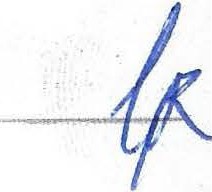 BY CERTIFIED MAIL, RETURN RECEIPT REQUESTEDAugust 15, 2007Eliot Bernstein 39 Little AvenueRed Bluff, CA 96080-3519Re:	Advancement of Inheritance Our file number 1522-2.0Dear Mr. Bernstein:I have been retained by your parents to assist them in their estate plaiming.  You parents have asked me to contact you regarding a possible plan to advance you a portion of the inheritance that you may ultimately receive upon their deaths.The plan would work as follows:Your parents would each month pay the health insurance premiums for you, your wife Candice and your three children.In addition, your parents want to make gifts to provide your family with a monthly cash flow. The ammal amount of these gifts would be $100,000 per year less the amount that they pay in health insurance premiums for your family. This amount would be distributed evenly over the year in monthly distributions.The health insurance premiums and the monthly payments will reduce dollar-for- dollar the amount that you will ultimately inherit when your parents die.While your parents may decide to alter or discontinue this plan at any time, they wanted me to make sure that you understand that they will discontinue making the above health insurance premiums and the monthly payments if you harass or threaten to sue or litigate with anyone in your family at any time.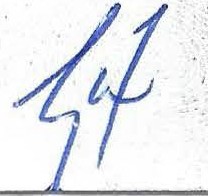 Eliot Bernstein August 15, 2007Page 2Your parents also want to have the opportunity to visit with their grandchildren at least four times a year.  Your parents will either come to California or gladly pay all transportation costs for your children to come to Florida.  You and Oandice are more than welcome to join your children for these family visits.My purpose in writing to you is to confirm in advance that your parents' plan isacceptable to you and to make sure that you understand that the payment of your health insurance premiums and other distributions will reduce  ny amounts that you may receive later. Ifyou find these terms acceptable, please sign and date below and return one copy of this letter to me in the enclosed self addressed envelope.I look forward to hearing from you.	lease call me if you have any questions.Sincerely,JOHN A. HERRERAI, Eliot Bernstein, understand the above terms and conditions of my parents' proposed gift plan and find them acceptable. While I understand that it is my parents' present intention to continue this plan indefinitely, I also understand that they may at any time discontinue or alter  this plan for any reason.ELIOT BERNSTEINAugust	, 2007ttfEXHIBIT 24 - WALT SAHM CARRY OVER LOAN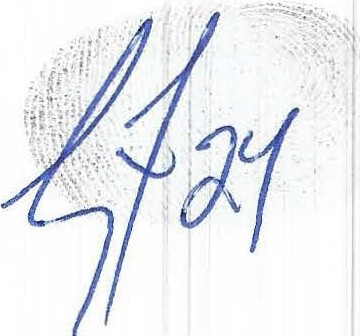 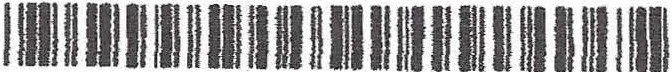 Prepared by and return to:John	appeller, Jr.Flo@   ·  le & Closing Co.350 Ga	ardens Blvd. Suite 303Boca ft:;,,,, , F  33432s61-392>a<Y3:tiFile  NumJfltT08-087Will  Call No.:  159J -..._ OCF'N 20080241511OR BK 22723 PG 0691RECORDED 06/26/2008 09:06:17Pal111  Beach County, ·FloridaMIT  110, 000. 00Deed Doc 385.00Intang 220.00Sharon R.Bock.CLERK & COHPTROLLERPgs 0691 - 694; <4pgsl[Space Above This Line For Recording Data]TIDS IS [ ALLOON MORTGAGE AND THE FINAL PRINCIPAL PAYMENT OR THE :e-CIPAL BALANCE DUE UPON MATURITY IS $110,000.00, TOGETHEJi'0 ITH ACCRUED INTEREST, IF ANY, AND ALL ADVANCE MADE BY THE MORTGAGEE UNDER THE TERMS OF THIS MORTGAGE.\.0")'l?(9.,MORTGAGEThis Indenture, Made this .J;)10, 2008 by and between Bernstein Family Realty, LLC, a Florida limited liability company whose address is 950 ma Corporate Circle, Suite 3010, Boca Raton, FL 33431, hereinafter called the Mortgagor, and Walter E. Sahm	ricia Sahm, his wife whose address is 8230 SE 177th Winterthru Loop, TheVillages, FL 32162, hereinafter call f.'tQ,rtgagee:·.._...;) -The tenns "Mortgagor" and "Mortga,.SPilll include heirs, personal representatives, successors, legal representatives and assigns, and shall denote the singular and/or the	and the masculine and/or the feminine and natural and/or artificial persons, whenever and wherever the context so admits or requ(¢' )·-..:.....,,. /•	'.SWitnesseth, that the said Mortgagor, for arn:l,ti,n--::W.nsideration of the aggregate sum named in the promissory note, a copy of which is attached hereto and made a part hereo't,-   _f!,.ff ceipt of which is hereby acknowledged, does grant, bargain and sell tothe said Mortgagee, his successors and assigns, iliJ imple, the following described land, situate, lying and being in Palm Beach County, Florida, to-wit:	'i---::;:>))',[ \:f\//Lot 68, Block G, BOCA MADER.\ UNit-      ccording to the Plat thereof, recorded in Plat Book 32,Pages 59 AND 60, of the Public Records of Palm Beach County, Florida.And the said Mortgagor does hereby fully warrant the title to said land, and will defend the same against the lawful claims of all persons whomsoever.Provided always, that if said Mortgagor, his successors or assigns, shall pay unto the said Mortgagee, lris successors orassigns, _that certain promissory note, of which a true and correct copy is attached, and Mortgagor shall perfonn, comply with and abide by each and every stipulation, agreement, condition and covenant of said promissory note and of this mortgage, and shall duly pay all taxes, all insurance premiums reasonably required, all costs and expenses including :reasonable attorneys fees that Mortgagee may incur in collecting mone.y secured by this mortgage, and also in enforcing this mortgage by suit or otherwise, then this mortgage and the estate hereby created shall cease and be nulJ and void.Mortgagor hereby covenants and agrees:I.  To pay the principal and interest and other sums of money payable by virtue of said promissory note and this mortgage, or either, promptly on the days respectively the same severally come due.To keep the buildings now or hereafter on the land insured for fire and extended coverage in a sum at least equal to the amount owed on the above described promissory note, and name the Mortgagee as loss payees, and to furnish Mortgagee with • oopy of •II om;-ffit polici". [f Mm1"'"' doe• not provido Marl"""' with oopio• of the poli	wingMortgagee as loss payees after 14 days wntten demand by Mortgagee, then Mortgagee may purchase such	ura  ·e andInitials:	 	D ubleTim1;1<1>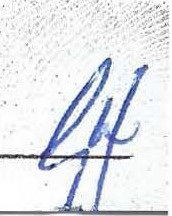 shall add any payments made for such policy to the principal balance owed on the mortgage, and such payments shall accrue interest at the maximum rate of interest allowed by law. In the event any sum of money becomes payable under such policy, Mortgagee, his legal representatives or assigns, shall have the option to receive and apply the same on accewit of the indebtedness hereby secured or to permit Mortgagor to receive and use it or any.part thereof for repair orfBf ent, without hereby waiving or impairing any equity, lien or right under or by virtue of this mortgage. In the e:ven_toss Mortgagor shall give immediate notice to Mortgagee .,_.····"'"\)To\	comrnit or suffer no waste, impairment or deterioration of the property, or any part thereof.-(0\.\f  , ·V4.  To perlTitt nq,_Q!her lien or mortgage to be placed ahead of fuis mortgage.;/_'\i,;frY'Ylortgagot\shJ1H provide proof of payment of annual real estate taxes by March 15, for the preceding years taxes. Intheevent that Mortor does not pay the taxes by such date, the Mortgagee may pay the taxes and the full amount of such payment  by !'S{        gee shall be added to the principal balance  owed  on the mortgage,  and shall  accrue  interest at themaximum rate ¥p    by law.\-:::·::.--.}--:::iThe Mortgagee ma)li,a.1any time pending a suit upon this mortgage, apply to the court having jurisdiction thereof for the appointment of a rec and such court shall forthwith appoint a receiver, and such receiver shall have all the broad and effective functionUnd powers in anywise entrusted by a court to a receiver, and such appointment shall be made by such court as an admitte\¥-ty and a matter of absolute right to said Mortgagee. The rents, profits, income, issues, andrevenues shall be applied    .h receiver according to the lien of this mortgage.t (<;,If any of the SlUDS of mon,,{fu: -d owing to Mortgagee under the terms of the promissory note and this mortgage, including but not limited to anil e made by Mortgagee for the payment of insurance or taxes, are not paid within 15 days after the same become due ;fif ble, or if each of the stipulations, agreements, conditions and covenants of the promissory note and this mortgagVj>e th.er, are nof fully performed or complied with the aggregate sum owed on tb.epromissory note shall become due'\rne&ayable forthwith or thereafter at the option of Mortgagee, his successors, legal.	.	I\ ' Jrepresentatives, or assigns.I. /  _/ ':/'This mortgage and the note hereby secured slfalb  construed and enforced according to the laws of the State of Florida.f  {   !,The p.rincipl sum secured hereby, along with	!e.st to_ be paid in accodance with the _terms of the note seced.hereby,_   shall unmed1ately become due and payable W1thout;i1Qli cc, if a transfer of tltle to the prclillses by sale or otherwise 1s made1without  the  Mortgagee's  written  consent,  while\	Jtwrtgage  remains  a  lien thereon,  at  the  option  of Mortgagee,  hissuccessors, legal representatives, or assigns.Executed at Palm Beach County, Florida on the date written above. Signed, sealed and delivered in the presence of:THIS IS A BALLOON MORTGAGE AND THE FINAL PRINCIPAL PAYMENT OR THE PRINCIPAL BALANCE DUE UPON MATURITY IS $110,000.00, TOGETHER WITH ACCRUED INTEREST, IF ANY, AND ALL ADVANCEMENTS  MADE BY THE MORTGAGEE UNDER THE TERMS OF THIS MORTGAGE.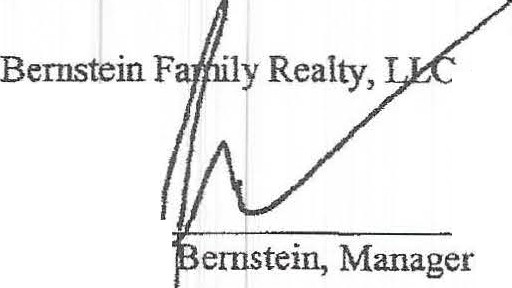 company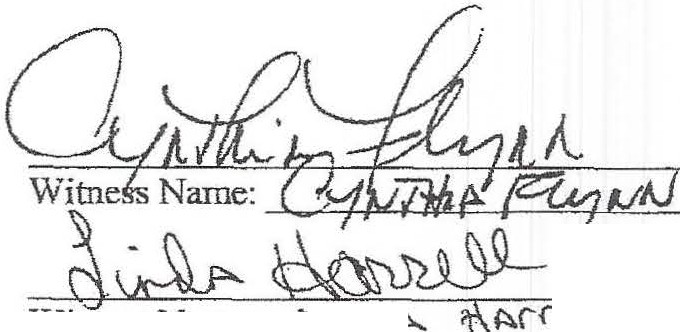 , a Florida limited liabilityBy	-+P-	-SimonFlorida Mortgage (Seller) - Page 2	DoubleTime<>Book22723/Page692	Page 2 of 4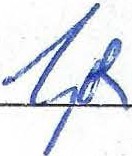 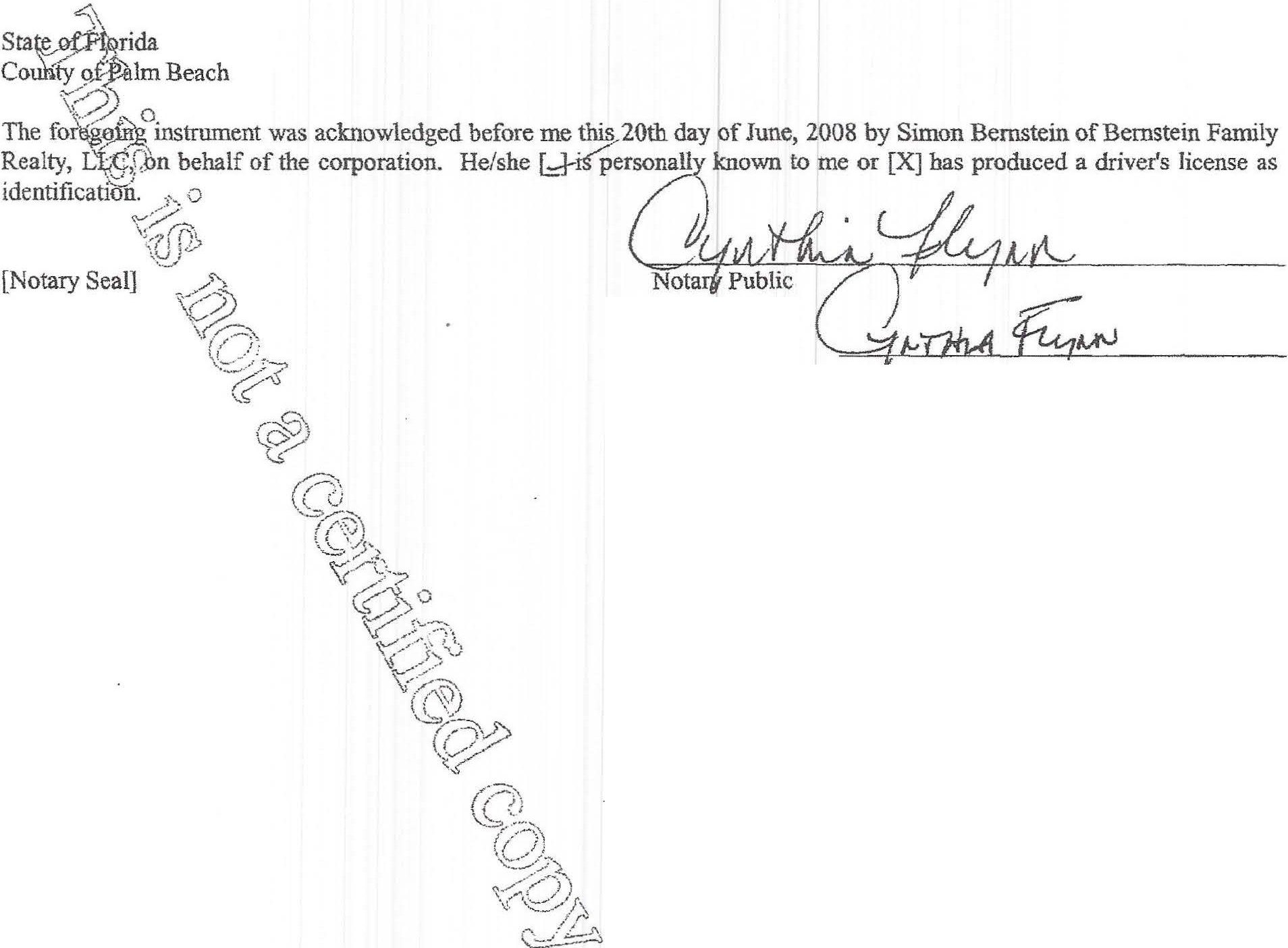 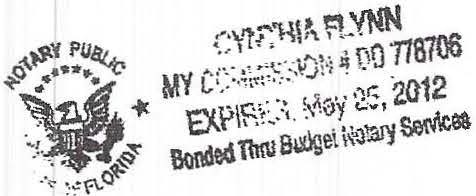 Florida Mortgage (Seller) - Page 3Book22723/Page693Page 3 of 4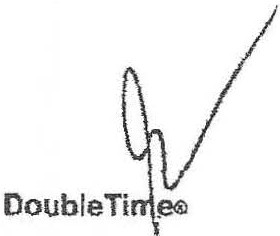 ©@$110,000.00/\;_,,,- ',_-:::,;_,)\/'.> 0PROMISSORY  NOTEJune 20, 2008Boca Raton, Palm Beach County, FloridaFOR..,,,.,..- .--... RECEIVED, the undersigned promise to pay to the order of Walter E. Sahm and Patricia Sahm, his wife at8230 SE   !Y  Winterthru Loop, The Villages, FL 32162 or at such other address as may be indicated in writing, in therrumner heiefua.z;:;specitied, the principal sum of One Hundred Ten Thousand and 00/100 Dollars ($110,000.00) with interest from	te hereof, at the rate of Six and One Half percent (6.5%) per annum on the balance from time to time remaining unpil.@f >rhe said principal and interest shall be payable in lawful money of the United States of America, on. the date and in the fol\lo-Wing manner: .\..,,.- /The sumd" $7;150.00  representing  a payment of interest only shall be due and payable  on   June 19, 2009,  and b&	19, 2010, and on June 19, -2011 at which time all unpaid principal  and accrued butunpaid interest'Shall be due and payable in full.,·c.-.     ')	-All payments sba!ls1ie' first applied to late charges, if any, then to the payment of accrued interest, and thebalance remaining,	' shall be applied to the payment of the principal sum."-:;- \\This note may be prepjn,whole or i part, without penalty, at any time prior to maturity.v----\}-...,../ ...".(   -..	-This note with. interest is secured	chase money mortgage, of even date herewith, the terms of which are incorporatedherein by reference, made by the	l:ii" i:.i:;of in favor of the said payee, is given as part of the purchase price of the real property described inthe mortgage, an\1   be construed and enforced according to the laws of the State of Florida ,-	( i ' )If default be made in the payment of any- nt under this note, and if such default is not made good within 15 days, theentire principal sum and accrued interest sonce become due and payable without notice at the option of the holder of this Note. Failure to exercise this option sh;;'iJ ot,,constitute a waiver of the right to exercise the same at a later time for thef	• 'same default or for any subsequent default.      .f pJ!yment not received within  10 days of the due date shall include a latecharge of 5% of the payment due. In the event ¢{ 'fault in the payment of this note, interest shall accrue at the highest rate pennitted by law, and if the same is placed in the' J}pf any attorney for collection, the undersigned hereby agree to pay all costs of collection, including a reasonable attomtyS'cfer:\,-	C'=:.//Makers waive demand, presentment for payment, protest, and notice of nonpayment and dishonor.By:	--,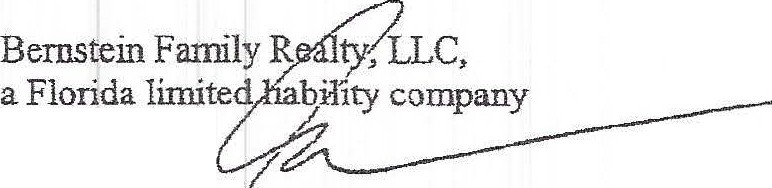 Simon B/ernstein -Borrower, Manager((Corporate Seal)The srate documentary tax due on this Note has been paid on the Mortgage securing this indebtedness.DoubleTime®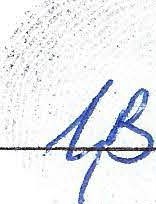 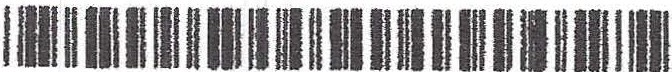 £r..§P-ared by and return to:John M. Cappeller, Jr.Florida	tie & Closing Co.350 CGardens Blvd. Suite 303Boc:t	FL 33432 561-3Y_J>_J6File N ltTOS-087Will Call N{f$9)'.., 0Parcel  Identi	\No.  06-42-47-10-02-007-0680CFN 2008024151.0OR BK 22723 PG 0689RECORDED 06/26/2008 09:06:17Palm Beach County, FloridaAlfT 360,000.00Doc Stamp 2,520.00Sharon R. Bock,CL£RK & COKPTROLLERPgs 0689 - 690; <2pgs>'-'  ,,,	[Space Above This Line For Recording Dataj	 	\(j2\r ,..-:::,"(C'::,'--5>'c?"'Warranty Deed(STATUTORY FORM - SECTION 689.02, F.S.)(This Indenture made this.r:11-. ..-tf 'dayof June, 2008 between Walter E. Sahm and Patricia Sahm, his wife whose postoffice address is 8230 SE J	interthur Loop, The Villages, FL 32162 of the County of Marion, State of Florida, grantor*, and Bernstein Farnitl Ity, LLC, a Florida limited liability company whose post office address is 950 Peninsula Corporate Circle, S    l;9' Boca Raton, FL 33431of the County of Palm Beach, State of Florida, grantee*,<:<:""· ,v-:c:-.Witnesseth that said grantor, for alfi'f Jb nsideration of the sum of TEN AND NO/I 00 DOLLARS ($10.00) and othergood and valuable considerations to saM>  tor in hand paid by said grantee, the receipt whereof is hereby acknowledged, has granted, bargained, and sold to the  .  ee, and grantee's heirs and assigns forever, the following described land, situate, lying and being in Palm Beach Colorida, to-wit:	··._f/.::::nl! s-:...Lot 68, Block G, BOCA MADERA UIJ)2, according to the Plat tereof, recorded in Plat Book 32,Pages 59 AND 60, of the Public Rccord	lm Beach County, Florida."\"(/\(':'"::):J/;\	.//r\.....-'	:....Subject  to  restrictions,  reservations  an	ments  of  record  and  taxes  for  the year  2008  andthereafterand said grantor does hereby fully warrant the title to said land, and will defend the same against lawful claims of all persons whomsoever."Grantor" and "Grantee" are used for singular or plural, as context requires.DoubleTime®Book22723/Page689	Page 1 of 2	;;:- .In Witness Whereof, grantor has hereunto set grantor's hand and seal the day and year first above written.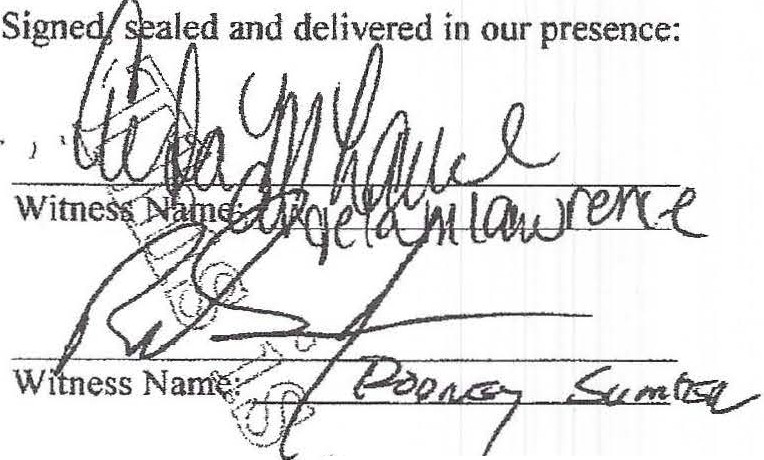 'y./) rd/j;) [ ;1	(S,. )Walter E. Sahm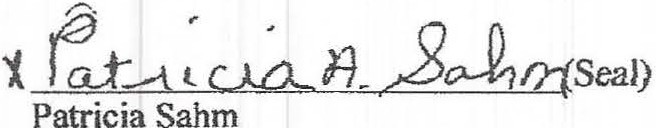 \)\'+---::%State of FloridaCountyof	,	)	.._,The foregoing instrum;t(acknowledged before me this J1_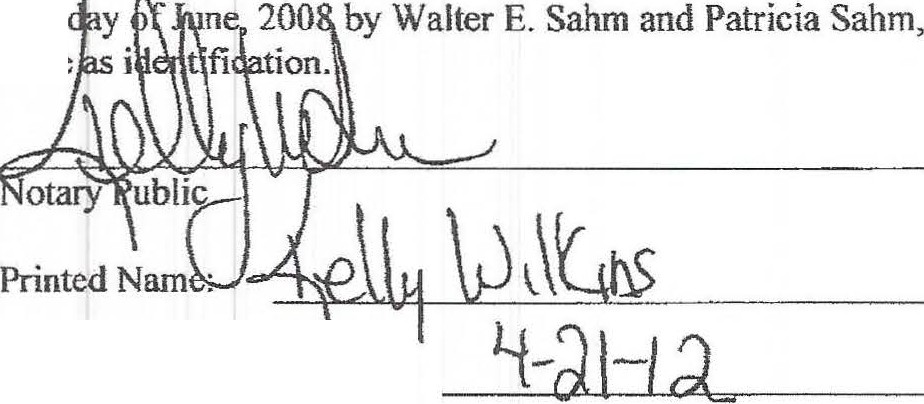 who LJ are personally kno   ;,2-£) X] have produced a driver's license\ l,   \J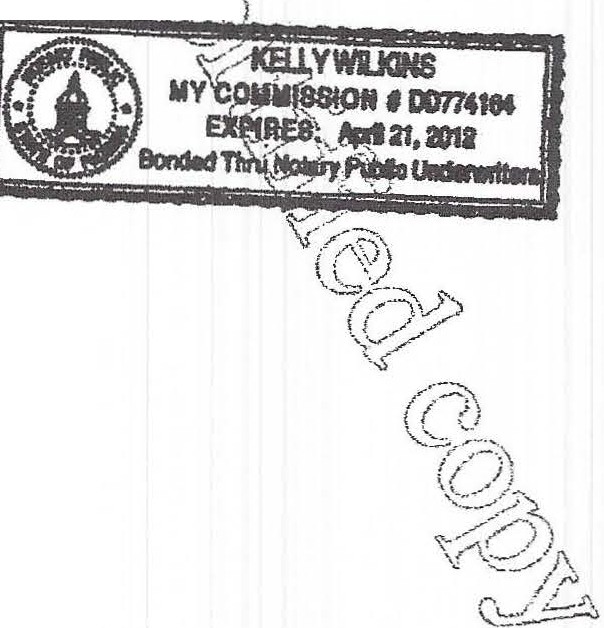 [Notary Seal]My Commission Expires:Warranty Deed (Statutory Form} - Page 2OoubleTime<>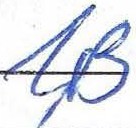 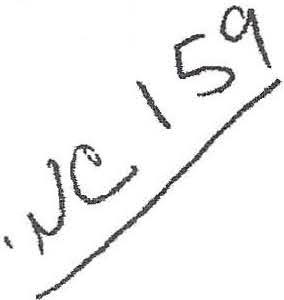 Prepared by and return to:J	M. Cappeller, Jr.\ca"5' Il:er LawIijl), .Cappeller, Jr.3S-< m;ino Gardens Blvd., Suite 303Boca::J.laton,., FL 33432)-,. \.}'<\""-';/,(()\\, )P111111111111111111111CFN 20120143493OR BK 25132 PG 1051RECORDED 0411212012 09:21:00Palm Beach County, FloridaSharon R.Bock,Cl.ERK & COMPTROLLER Pgs 1051 - 1054t <4pgs>·"'\'1(\WNDMENT TO MORTGAGE AND PROMISSORY  NOTE.......·;:£'1.O/lsThis	AMENB;   ENT	TO	MORTGAGE	AND	PROMISSORY	NOTE	(this"Amendment'') is erl:i AJnto effective the _lS_ day of February, 2012, among BERNSTEIN FAMILY REALTY,\.<i. , a Florida limited liability company, having an address at 950 Peninsula  Corporate  CY     uite  3010,  Boca  Raton,  FL  33487  (the  "Mortgagor"),  andWALTER E. SAHM an   l.JUCIA SAHM, having an address at 8230 SE 177ih WinterthruLoop, The Villages, FL 32      f Q Mortgagee").- ...,.¥ ):'-::?o.:.v:>1(,.;WITNESSETHWHEREAS, Mortgagee graµt Mortgagor a purchase money mortgage in the amount of$110,000.00, evidenced by that ce! romissory Note dated June 20, 2008, (the "Promissory Note"),·and	(_(_.... '. )/'<:>)'.'\"r1L."'./'.WHEREAS, the Promissory N	ecured, inter alia, by that certain Mortgage datedJune 20, 2008 from Mortgagor in fav-otMortgagee, recorded on June 26, 2008 in Official Records Book 22723, Page 691, of the Public Records of Palm Beach County, Florida (the "Mortgage"); andWHEREAS, Mortgagor has asked Mortgagee to extend the term of the Mortgage and the Promissory Note (the "Amendment"); andWHEREAS, to document the Amendment,  Mortgagor  is executing and  delivering to Mortgagee this Amendment to Mortgage and Promissory Note;DOCUMENTARY STAMP TAXES AND INTANGIBLE TAXES ON THE ORIGINAL INDEBTEDNESS OF $110,000.00 WERE PAID IN FULL UPON THE RECORDING OF THE MORTGAGE AND SECURITY AGREEMENT DATED JUNE 20, 2008 AND RECORDED ON JUNE 26, 2008 IN OFFICIAL RECORDS BOOK 22723 PAGE 691, IN THE PUBLIC RECORDS OF PALM BEACH, FLORIDA.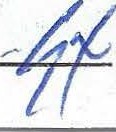 NOW  THEREFORE,  in  consideration  of  the  foregoing  premises  and  other  valuable-c deration, the receipt and sufficiency of which is hereby acknowledged, the parties hereto\if=r:e:-r)' agree as follows:\>;J .	Amendment  to  Mortgage  and  Promissory  Note.    Effective  June  19, 2011, theparflen\ereto amend the Mortgage and Promissory Note to provide that by agreement the date on wh{  ff princi paJ is due and payable is hereby extended to June 19, 2014. Annual payments of inter  .nly at the rate of 3.5% per annum shall continue to be due on the anniversary date of the Prorrlt- Note until June 19, 2014 when all unpaid principal and accrued interest shall be due and pa......in full."-  -··:.t,r -d:Jirmation and Ratification. Mortgagor hereby ratifies and confirms all its obligations set'"fq in the Mortgage and Promissory Note. Mortgagor hereby  certifies  to Mortgagee  that rf€:.eient of default has occurred  under such documents, nor any event which,with the giving of ce or the passage of time or both, would  constitute  such an event of default.  Mortgagor h      represents and warrants to Mortgagee that Mortgagor has no defense or  offsets  against  the4litt]lent  of  any  amounts  due,  or  the  perfonnance   of  any  obligationsrequired by, the Loan D	J:Ats.1         / '-'/,....Miscellaneo)}Sv; ;( !  ..!	•	•Except	s;ssly amended  herem, the Mortgage  and Promissory  Noteremain in full force and effect.  ty-,_-;'../({\This Amendi:way be executed in multiple counterparts each of which,when taken together, shall constitute	d the same instrument.o/ ';r))\{'.-· ....In the event of asistency between the terms contained herein, andthe provisions of Mortgage and Promissory Note, the terms of this Amendment shall govern.The  individual  executing  this  document  hereby  certifies  that  he  has authority to engage in and execute this Amendment to Mortgage and Promissory Note.SEE EXECUTION BLOCK ON NEXT PAGE2Book25132/Page1 052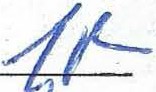 IN WITNESS WHEREOF, the parties hereto have executed this Amendment as of the dnd year first above written..\,,_ p1,g,.,i,f..\J\9·sealed and del1' vered iJffsence    of:wi	SES:·:-. 0;,'·!:::-!)(,MORTGAGOR:_,....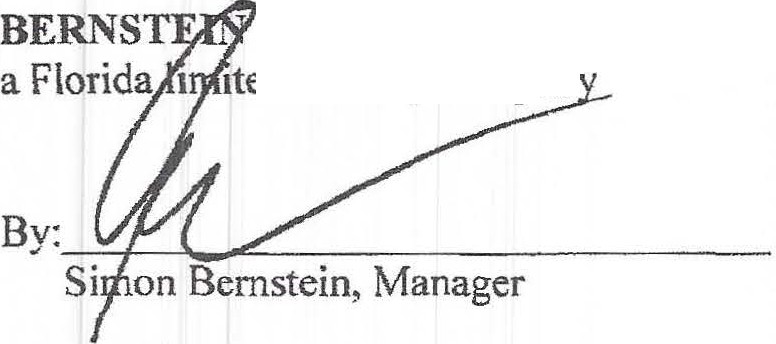 \Print Name: -l'j; BA..K. k..Si C)'  )\.?"(:!;,	DunhdIJl 	Print Name:   Shar; i · \:';  ha""-..,,.     i...."- -:'.)/,;..,.; 0\£/>\ :f\,/"/\';''STATE OF FLORIDA	5COUNTY Of PALM BEACH l.k,_;The  foregoing  instrument	knowledged before me  this l '5 day of February, 2012, by Simon Bernstein, as ManagJ..f Bernstein Family Realty, LLC, a Florida limited liability company. He L is personll}:f        wn to me or	has }'.!roduced a driver's license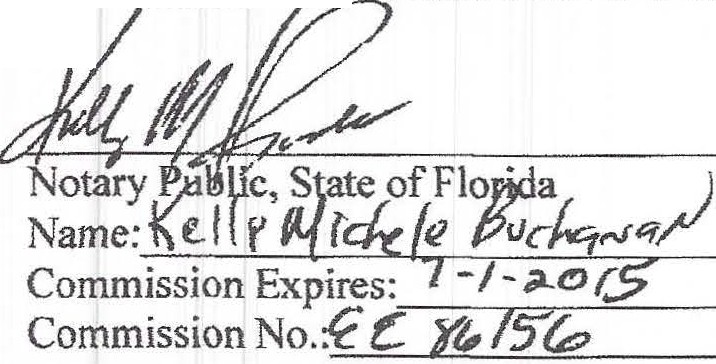 (Seal)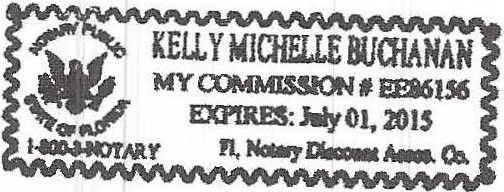 3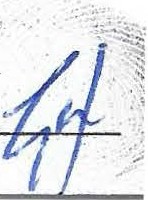 MORTGAGEE: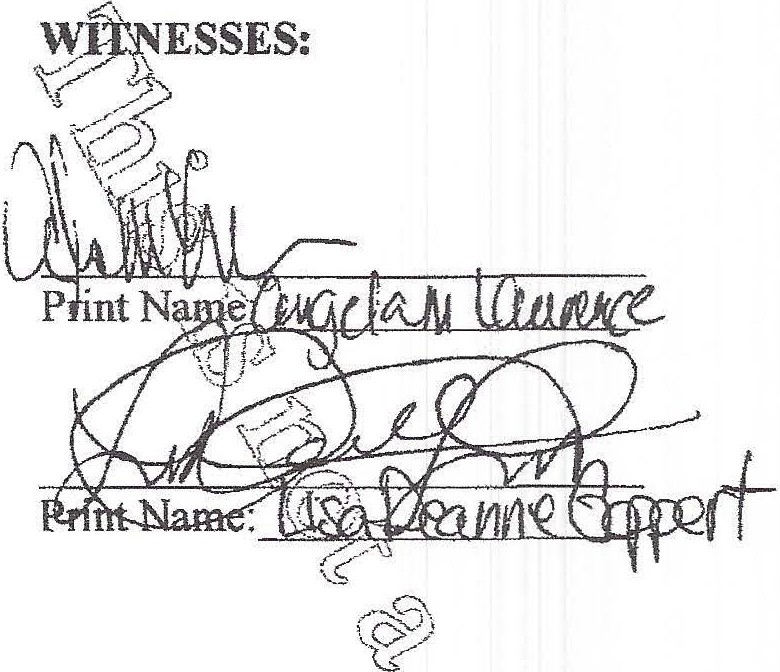 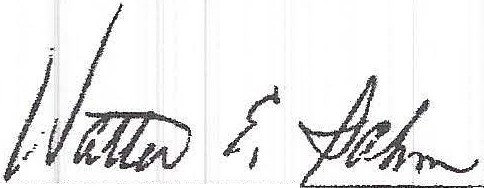 Walter E. Sahm"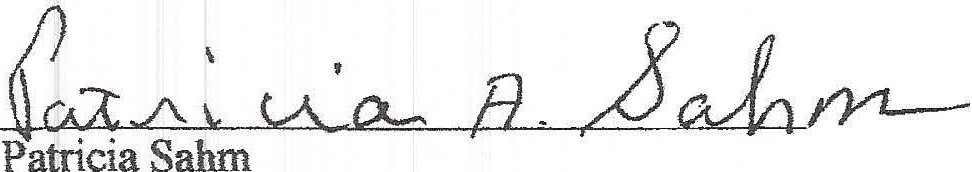 (,-;.:;_,\ : i:STATE OF FLORID  }, COUNTY OF SUMPTF!R-i;:o"c< o1'f\"	The   foregoing   in  J e.:!;it  was   acknowledged   before   me   this	j \	day   ofllV.l.tl	, \)\by Walter E. Sahm and Patricia Sahm.	They   	personally known to me or	;	produced drive · licenses as idntification.\A//"are(Seal)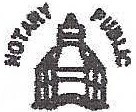 (':={	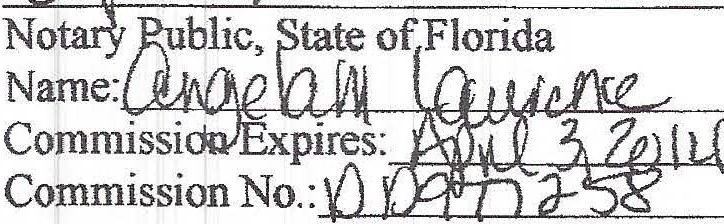 4Book251 32/Page1 054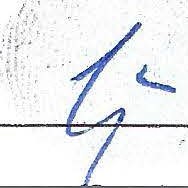 Page 4 of 4	,• ..EXHIBIT 25 - PAMELA EMAIL'S REGARDING LOST HERITAGE POLICY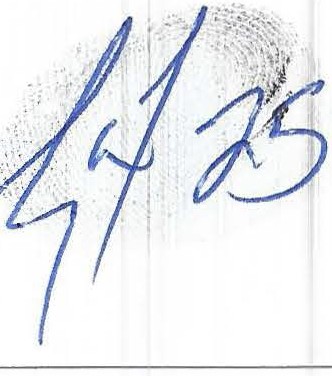 Eliot BernsteinFrom: Sent: To:Cc:Subject:Pam Simon  <psimon@stpcorp.com> Friday, February 8, 2013 7:41 PM Eliot BernsteinTed Bernstein; Lisa Sue Friedstein; Jill lantoni; Jill M. lantoni; Robert L. Spallina, Esq. Attorney at Law @ Tescher & Spallina, PA; Christine P. Yates	Director  @ Tripp Scott; Irina RoachRe: Heritage PolicyYad - bad news - we don't have copies of the policy - dad probably took it when he emptied his office I probably the trust too! The carrier seems to be the only one with a copy. As to the other items, we should do a call cause the premise is off.  Have a good weekend.PamOn Feb 8, 2013, at 5:48 PM, "Eliot Bernstein" <iviewit@gmail.com > wrote:,. -:"·--mEXHIBIT 26 - PETITIONER LETTER EXCHANGE WITH TS REGARDING IVIEWIT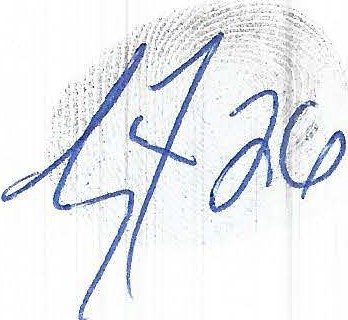 From: Eliot Ivan Bernstein [mailto:iviewit@iviewit.tv] Sent: Monday, September 17, 2012 10:17 AMTo: Robert L. Spallina, Esq.	Attorney at Law @ Tescher & Spallina, P.A. (rspallina@tescherspallina.com)Cc: Caroline Prochotska Rogers, Esquire (caroline@cprogers.com); Michele M. Mulrooney Partner @ Venable LLP (mmulrooney@Venable. com); Marc R. Garber, Esquire @ Flaster Greenberg P.C.; Marc R. Garber Esq. @ Flaster Greenberg P.C. (marcrgarber@verizon.net); Andrew Dietz @ Rock-It Cargo USA, Inc.   (andyd@rockitcargo.com)Subject: Si's lviewit Stock and Patent InterestsRobert    just wanted to check if my father had listed as an asset in his estate his shares in the lviewit companies and his patent interests.  My father was the original seed investor before Huizenga and started the lviewit companies with me formed around my inventions and Intellectual Properties.  It is well documented in bank and other documents his interests, which companies were all initially 30% owned by Si and 70% by me.  After multiple other investors of course we were diluted down and I am working that out pending state, federal and international investigations as some of the original shareholders may be excluded for their crimes and thus the number may fluctuate from its last pricing during a Wachovia Private Placement.  I spoke to my father and it was his wishes that the stock be part of his estate for his kids and grandchildren in whatever way he chose to distribute his other assets . I would like to make sure that his wishes are fulfilled and so please advise as to how to incorporate the asset if it was not initially listed.  Currently the assets are worth nothing, the patents are suspended pending federal investigations due to the extenuating circumstances  surrounding the patents but at some near future time they may have considerable asset value.  The patents are also at the center of an ongoing RICO action in the Federal Courts and considerable monies may be recovered via those efforts as well, of which of course, Si's interests must be also be considered in his estate.Also, please reply with a time and day that we are meeting and if you could please send any documents to the attorneys and others I mentioned in my prior email correspondences  copied below prior to the meeting time this would be of great service.Thank you	EliotFrom: Eliot Ivan Bernstein [mailto:iviewit@iviewit.tv] Sent: Monday, September 17, 2012 10:26 AMTo: Robert L. Spallina, Esq.	Attorney  at Law @ Tescher  & Spallina, P.A. (rspallina@tescherspallina.com) Cc: Caroline  Prochotska  Rogers,  Esquire (caroline@cprogers.com);   Michele M. Mulrooney	Partner @ Venable LLP (mmulrooney@Venable. com); Marc R. Garber Esq. @ Flaster Greenberg P.C.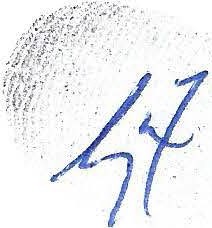 (marcrgarber@verizon.net);  Marc R. Garber, Esquire @ Flaster Greenberg P.C.; Andrew  Dietz @ Rock-It Cargo  USA, Inc. (andyd@rockitcargo. com)Subject: Si's lviewit stock and patent interestsRobert, you can also check with Gerald Lewin regarding the interests Si held in the companies and patents as he was the accountant for lviewit and is also an lviewit shareholder with several members of his family.  Again, thank you so much for your efforts on my families' behalf.  EliotI VIEW IT TECHNOLOGIES, INC.Surf with VisionEliot J. BernsteinInventorFrom: Pam Simon [mailto:psimon@stpcorp.com] Sent: Monday, September 17, 2012 11:19 AM To: Eliot Ivan BernsteinSubject: Re: Si's lviewit stocks and patent interestsYad- remember that every time you talk or send stuff to spallina he is billing the estate to check into which adds up quickly - we are heading to chi town- talk to u soon - think the call is being set up for wed or thurs afternoon xoxoOn Sep 17, 2012, at 10:45 AM, "Eliot Ivan Bernstein" <iviewit@iviewit.tv> wrote: Please take note of this.From: Eliot Ivan Bernstein [mailto:iviewit@ iviewit.tv] Sent: Monday, September 17, 2012 10:17 AMTo: Robert L. Spallina, Esq.	Attorney at Law @ Tescher & Spallina, P.A. (rspallina@tescherspallina.com) Subject: Si's lviewit Stock and Patent InterestsFrom: Eliot Ivan Bernstein [mailto:iviewit@iviewit.tv] Sent: Monday, September 17, 2012 11:49 AMTo: 'Pam Simon'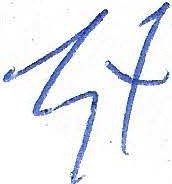 Cc: Theodore  S. Bernstein (TBernstein@lifeinsuranceconcepts.com);   Lisa S. Friedstein (Lisa@friedsteins.com);   Jill   M. lantoni   (lantoni_jill@ne.bah. com);Jill   M.  lantoni   (jilliantoni@gmail.com)Subject: RE: Si's lviewit stocks and patent interestsPee, will keep that in mind and perhaps we should bill out time to the individual estates on time used by each party with attorneys, would that suffice your concerns? Would you like that entering the lviewit stock and patent interests into the estate be billed to my children, if so, please advise. EliotFrom: Eliot Ivan Bernstein [mailto:iviewit@iviewit.tv] Sent: Wednesday, September 19, 2012 7:54 AMTo: Robert L. Spallina, Esq.	Attorney at Law @ Tescher & Spallina, P.A. (rspallina@tescherspallina. com) Cc: Caroline  Prochotska  Rogers,  Esquire  (caroline@cprogers. com);  Michele  M. Mulrooney	Partner @ Venable LLP (mmulrooney@Venable. com); Marc R. Garber, Esquire @ Flaster Greenberg P.C.; Marc R. Garber Esq. @ Flaster Greenberg P.C. (marcrgarber@verizon. net);Andrew  Dietz @ Rock-It Cargo USA, Inc.   (andyd@rockitcargo.com)Subject: Si's lviewit Stock and Patent InterestsRobert - Any news on a meeting time and any comment on the other issues below including the lviewit stocks and patent interests? My sister felt there was a meeting already arranged but did not know the time. Let me know.From: Robert Spallina [mailto:rspallina@tescherspallina .com] Sent: Wednesday, September 19, 2012 8:03 AMTo: Eliot Ivan BernsteinCc: Ted BernsteinSubject: Re: Si's lviewit Stock and Patent InterestsEliot - I left you a message yesterday. Ted is supposed to arrange a time for us to meet. Please reach out to him. My understanding is that your sisters have all gone back to Chicago. With regard to the below interests your father never mentioned them once as an asset of his estate. I will circle back with Jerry Lewin on this.Sent from my iPhone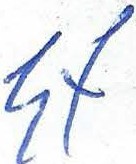 From: Eliot Ivan Bernstein [mailto:iviewit@iviewit.tv] Sent: Wednesday, September 19, 2012 9 :52 AMTo: 'Robert Spallina'Cc: Caroline  Prochotska  Rogers,  Esquire (caroline@cprogers.com);   Michele  M. Mulrooney	Partner @ Venable  LLP (mmulrooney@Venable.com);  Marc R. Garber Esq. @ Flaster Greenberg P.C. (marcrgarber@verizon.net);  Marc R. Garber, Esquire @  Flaster Greenberg P.C.; Andrew  Dietz @  Rock-It Cargo  USA, Inc. (andyd@rockitcargo. com)Subject: RE: Si's lviewit Stock and Patent InterestsRobert, spoke with Ted he said either 3pm at your office or we could call in. Are there call in numbers if I cannot make in person to your offices?  Also, can you send over any documents to me and my listed trustees that we can review prior?  I would like if possible any trust docs for both my father and mother that are relevant and any other documents you feel that we should possess, as you know I have never seen any of the documents to this point.  Let me know what Jerry Lewin says in regards to the lviewit stocks and patent interests. Thanks, EliotFrom: Robert Spallina [mailto:rspallina@tescherspallina.com] Sent: Wednesday, September 19, 2012 10:32 AMTo: Eliot Ivan BernsteinCc: Ted Bernstein; Donald TescherSubject : RE: Si's lviewit Stock and Patent InterestsEliot - my understanding is that you will be here at 3.  Please confirm as Iwould like to sit and speak with you as you are in town.  Additionally,  I intend on sending out call in information for a 3:30 call with your sisters.With regard to your document request, we are not sending out any documents at this time. Don and I are the named fiduciaries under your father's documents and will provide the relevant documents when we have aff the facts and information. Having said that, and consistent with our telephone conference with your siblings earlier this year and my discussion with you last week, your father directed that the assets of his estate and the remainder of your mother's estate pass to the grandchildren in equal shares, so there should be no surprises to anyone.Please advise your availability at 3:00. Thank you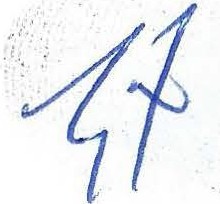 Robert L. Spallina, Esq. TESCHER & SPALLINA, P.A.From: Eliot Ivan Bernstein [mailto:iviewit@iv iewit.tv] Sent: Wednesday, September 19, 2012 11:51AMTo: 'Robert Spallina'Cc: Caroline Prochotska Rogers, Esquire (caroline@cprogers. com); Michele M. Mulrooney	Partner @ Venable LLP (mmulrooney@Venable. com); Marc R. Garber Esq. @ Flaster Greenberg P.C.{marcrgarber@verizon. net);Marc R. Garber,Esquire @ Flaster Greenberg P.C.;Andrew Dietz @ Rock-It Cargo USA, Inc. (andyd@rockitcargo .com)Subject: RE: Si's lviewit Stock and Patent InterestsOk,will be there at 3 just needed to find someone to get the kids off to their after school stuff. understand what transpired at the last teleconference  I am just short of the underlying documents that where part of the new and old transactions, so at you're soonest convenience and when you have all the facts it would be great that you pass them to me and my named trustees.  Have you shared these documents with anyone at this point? Thanks	Eliot 	1 f 	EXHIBIT 27 - LETTER FROM ELIOT TO SPALLINA RE IVIEWIT'S RELATION TO PROSKAUER AND LEWIN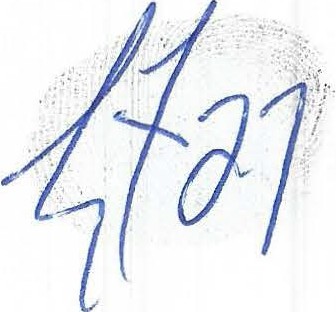 Eliot Ivan BernsteinFrom: Sent: To:Cc:Subject: Attachments:Eliot Ivan Bernstein <iviewit@iviewit.tv> Friday, October 5, 2012 10:45 AMRobert L. Spallina, Esq.	Attorney at Law @ Tescher & Spallina, P.A. (rspallina@tescherspallina.com);  'dtescher@tescherspal Iina.com'Caroline  Prochotska   Rogers,  Esquire  (caroline@cprogers .com); Michele  M. Mulrooney Partner @ Venable LLP (mmulrooney@Venable.com);  Marc R. Garber Esq. @ Flaster Greenberg P.C. (marcrgarber@verizon.net); Marc R. Garber, Esquire @ Flaster Greenberg P.C.; Andrew Dietz @ Rock-It Cargo USA, Inc. (andyd@rockitcargo.com) Per your  request, information  regarding  lviewit and Si's ownership for  inclusion into estate assets.Eliot I  Bernstein.vcf; cap tables for companies.pdfTracking:	Recipient	ReadRobert L. Spallina, Esq. - Attorney at Law @ Tescher & Read: 10/5/2012 11:19 AM Spallina, P.A. (rspallina@tescherspallina.com)'dtescher@tescherspallina.com'Caroline Prochotska Rogers, Esquire (caroline@cprogers.com)Michele M. Mulrooney - Partner @ Venable LLP (mmulrooney@Venable. com)Marc R. Garber Esq. @ Flaster Greenberg P.C. (marcrgarber@ver   izon.net)Marc R. Garber, Esquire @ Flaster Greenberg P.C.Andrew Dietz @ Rock-It Cargo USA, Inc. (andyd@rockitcargo.com)Robert,Pleasure speaking yesterday and I hope this info gives some background to the lviewit stock of my father's you were looking for, much of these links were done as the technologies and companies and IP was born and Si was an initial seed investor with Huizenga and Si owned 30% of the compa nies and the IP for hisinvestments.  I am not sure how anyone can claim they never heard of lviewit and did not know it was an asset of Si's but this should jog some memories and Lewin and Proskauer are also initial investors and counsel. Also attached in Adobe PDF is Cap Tables done by Proskauer/Lewin initially for the shares. I have attached below a Conflict of Interest Disclosure regarding the lviewit matters below for your review in ha ndling these matters.Simon Video on lviewithttp://www .youtube.com/watch ?v=L  6D   uTbTIZoLewin Video on lviewithttp ://www.youtube.com/watch?v=x jtW7DyQlqY Wachovia Private Placement -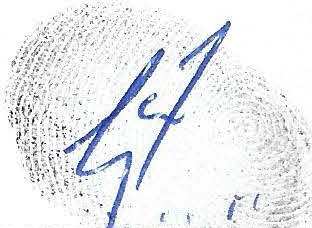 http ://iviewit.tv/CompanyDocs/Wachovia%20Private%20Placement%20Memorandum%20Bookmarked      .pdf Arthur Andersen Audit Letter -http: I/iviewit. tv/CompanyDocs/2000%2010%2009%20AR   THUR%20ANDERSEN%20LETTER  %20REGARD ING%20PROOF%200F%20HOLDINGS%200WNING%20TECH.pdfSimon Bernstein Statement Regarding Iviewit Events http://iviewit.tv/CompanyDocs/SHAREHOLDER%20STATEMENTS%20BOOKMARKED      .pdf Simon Bernstein lviewit Deposition, Lewin Deposition and Christopher Wheeler Depositionshttp://iviewit.tv/CompanyDocs/Depositions%20BOOKM      ARKED%20SEARCHABLE%20with%20hyperlink% 20comments.pdfShareholder Letter with Simon Stock Holdings Listed at time starting on Page 153http: I/iviewit. tv/Company Docs/2004 %2004%2021 %20Director%200ffi  cer%20Advisory%20Board%20and%2 0Professionals%20.pdfList oflviewit Companies Si holds shares in1. Iviewit Holdings, Inc. - DL2.	Iviewit Holdings, Inc. - DL (yes, two identically named)3. Iviewit Holdings, Inc. - FL4. Iviewit Technologies, Inc. - DLUviewit Holdings, Inc. - DLUview.com, Inc. - DL7. Iviewit.com, Inc. - FL8. Iviewit.com, Inc. - DL9.  I.C., Inc. - FLIviewit.com LLC - DLIviewit LLC - DLIviewit Corporation - FLIviewit, Inc. - FLIviewit, Inc. - DLIviewit CorporationList of IP Si is partial owner ofUnited States Patents1.   09/630,939System & Method for Providing an Enhanced Digital Image File SUSPENDED BY COMMISSIONER OF PATENTSl7-Feb-042.   09/630,939,tJ7 !System & Method for Providing  an Enhanced Digital Image File SUSPENDED BY COMMISSIONER  OF PATENTSl 7-Feb-04 3.  09/630,939System & Method for Providing an Enhanced Digital Image File SUSPENDED BY COMMISSIONER OF PATENTSl 7-Feb-04 4.  09/522,721Apparatus & Method for Producing Enhanced Digital Images PENDING SUSPENSION FILED26-Feb-045.   09/587,734System & Method for Providing an Enhanced Digital Video File SUSPENDED BY COMMISSIONER OF PATENTS26-Feb-046.   09/587,734System & Method for Providing an Enhanced Digital Video File SUSPENDED BY COMMISSIONER OF PATENTS26-Feb-047.   09/587,026System & Method for Playing a Digital Video File SUSPENDED BY COMMISSIONER OF PATENTS 26-Feb-048.   09/587,730System & Method for Streaming an Enhanced Digital Video File SUSPENDED BY COM.MISSIONER OF PATENTS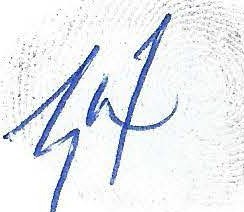 326-Feb-049.   60/223,344Zoom & Pan Using a Digital Camera 10. 60/233,341Zoom & Pan Imaging Design Tool 11. 60,169,559Apparatus and Method for Producing Enhanced Video Images and/or Video Files 12. 60/ 155,404Apparatus & Method for Producing Enhanced Video Images and/or Video Files 13. 60/149,737Apparatus and Method for Producing Enhanced Digital Images and/or Digital Video Files 14. 60/146,726Apparatus & Method for Producing Enhanced Digital Images 15. 60/141,440Apparatus & Method for Providing and/or transmitting  Video Data and/or Information  in a Communication  Network16. 60/137,921Apparatus & Method for Playing Video Files Across the Internet 17. 60/137,297Apparatus & Method for Producing Enhanced  Video Images 18. 60/125,824Apparatus & Method for Producing Enhanced Digital ImagesForeign Patents1.  PCT/US00/21211System & Method for Providing an Enhanced Digital Image File4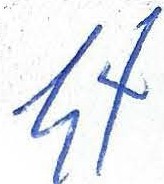 2.  PCT/US00/15602System & Method for Video Playback Over a Network 3.  PCT/US00/15406System & Method for Playing a Digital Video File 15406 Part 1 Attachment15406 Part 2 Attachment15406 Part 3 Attachment4.  PCT US00/15408System & Method for Streaming an Enhanced Digital Video File5.  PCT IUS00/1 5405System & Method for Providing an Enhanced Digital Video File 6.  PCT US00/07772Apparatus & Method for Producing Enhanced Digital Images 7.  EPO 00938126 .0System & Method for Streaming an Enhanced Digital Video File 8.  EPO 00944619.6System & Method for Streaming an Enhanced Digital Video File 9.  EPO 00955352.0System & Method for Providing an Enhanced Digital Image File 10. Japan 2001 502364System & Method for Streaming an Enhanced Digital Video File 11. Japan 2001 502362System & Method for Streaming an Enhanced Digital Video File 12. Japan 2001 514379System & Method for Providing an Enhanced Digital Image File13. Korea PCT USOO 15408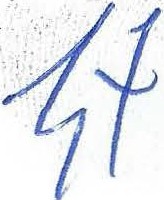 5Trademarks1.  75/725,802THE CLICK HEARD 'ROUND THE WORLD June 8, 1999 FILED July 27, 20042.  75/725 ,805IVIEWIT "YOUR THIRD EYE TO THE WORLD" June 8, 1999 FILED July 27, 20043.  75/725,806IVIEWIT "YOUR THIRD EYE TO THE WORLD" June 8, 1999 FILED July 27, 2004 4.  75/725,807IVIEWIT 'YOUR THIRD EYE TO THE WORLD" (THIS MARK IS MISSING PROPER QUOTES June 8, 1999 FILED July 27, 20045.  75/725,808IVIEWIT "YOUR THIRD EYE TO THE WORLD June 8, 1999 FILED July 27, 2004 6.  75/725 ,809IVIEWIT "YOUR THIRD EYE TO THE WORLD June 8, 1999 FILED July 27, 2004 7.  75/725,810IVIEWIT "YOUR THIRD EYE TO THE WORLD June 8, 1999 FILED July 27, 2004 8.  75/725,816IVIEWIT. COM June 8, 1999 FILED July 27, 20049.  75/725,816IVIEWIT June 8, 1999 FILED Jul y 27, 200410. 75/725,817IVIEWIT.COM June 8, 1999 FILED July 27, 200411. 75/725 ,817IVIEWIT June 8, 1999 FILED July 27, 200412. 75/725,818IVIEWIT.COM June 8, 1999 FILED July 27, 20046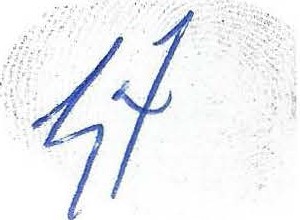 13. 75/725,819THE CLICK HEARD 'ROUND THE WORLD June 8, 1999 FILED July 27, 200414. 75/725,819IVIEWIT.COM June 8, 1999 FILED Jul y 27, 200415. 75/725,820IVIEWIT.COM June 8, 1999 FILED July 27, 200416. 75/725,821IVIEWIT June 8, 1999 FILED July 27, 200417. 75/725 ,821THE CLICK HEARD 'ROUND THE WORLD June 8, 1999 FILED July 27, 2004 18. 75/725,822IVIEWIT June 8, 1999 FILED July 27, 200419. 75/725,823IVIEWIT June 8, 1999 FILED July 27, 200420. 75/725,823THE CLICK HEARD 'ROUND THE WORLD June 8, 1999 FILED July 27, 200421. 76/037,700IVIEWIT.COM May 1, 2000 FILED July 27, 200422. 76/037,701A SITE FOR SORE EYES May 1, 2000 FILED July 27, 200423. 76/037,702A SITE FOR SORE EYES May 1, 2000 FILED July 27, 200424. 76/037, 703IVIEWIT May 1, 2000 FILED July 27, 200425. 76/037,843rvIEWIT LOGO May 1, 2000 FILED July 27, 2004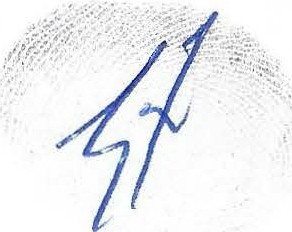 726. 76/037,844May 1, 2000 FILED July 27, 2004Iviewit Amended FEDERAL RICO & ANTITRUST LAWSUIT Si has interests in all litigations for RICO and Antitrust over next many years of IP life and times, the suit is docketed for 12 Counts at 1 Trillion Each, the case is ongoing with others being filed shortly and this one has been legally related by Federal Judge Shira Scheindlin to a NY Supreme Court Disciplinary Department Attorney Whistleblower Lawsuit.http://iviewit.tv/CompanyDocs/United%20States%20District%20Court%20Southem%20District%20NY/20080 509%20FINAL%20AMENDED%20COMPLAINT%20AND%20RIC0%20SIGNED%20COPY%20MED.	pdfRobert, please have you and your partner Don review the COI belciw in handling the Iviewit shares for my father and mother's estate.Best	Eliot BernsteinCONFLICT OF INTEREST (COi) DISCLOSURE FORM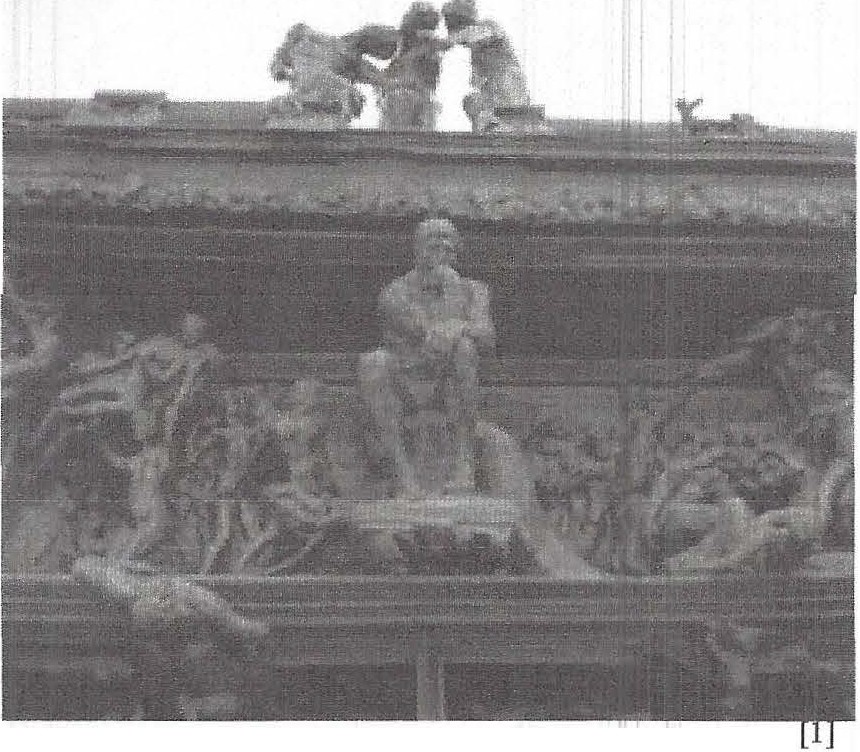 whom fail to heed this form.THIS COi MUST BE SIGNED AND RETURNED PRIOR TO ANY ACTION BY YOU IN THESE MATTERSPlease accept and return signed, the following Conflict of Interest Disclosure Form (COI) before continuing further with adjudication, review or investigation of the attached MOTION to the United States Second Circuit Court, titled,MOTION TO:AFTER 10 DAYS, IF TIDS FORM HAS NOT BEEN SIGNED OR SUBSEQUENTLY TURNED OVER TO A NON CONFLICTED PARTY, YOUR  FAILURE TO COMPLY MAY RESULT  IN CRIMINAL AND CIVIL CHARGES FILED AGAINST YOU FOR AIDING AND ABETTING A RICO CRIMINAL ORGANIZATION, FEDERAL OBSTRUCTION OF JUSTICE AND MORE, AS NOTED HEREIN.The Conflict of Interest Disclosure Fonn is designed to ensure that the review and any determination from such review of the enclosed materials should not be biased by any conflicting financial interest or any other conflicting interest by those reviewers responsible for the handling of this confidential information.  Whereby any conflict with any of the main alleged perpetrators of the alleged crimes referenced in these matters herein, or any ot11er perpetrators not known at this time, must be fully disclosed in \vriting and returned by anyone reviewing these matters prior to making ANY detennination .Disclosure forms with " Yes" answers, by any party , to any of the following questions, are demanded not to open the remainder of the documents or opine in any manner, until the signed COI is reviewed and approved by the Iviewit companies and Eliot I. Bernstein .  If you feel that a Conflict of Interest exists that cannot be eliminated through conflict resolution with the Iviewit8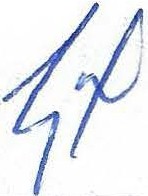 Companies or Eliot Bernstein, instantly forward the matters to the next available reviewer that is free of conflict that can sign and complete the requisite disclosure. Please identify conflicts that you have, in writing, upon terminating your involvement in the matters to the address listed at the end of this disclosure form for Iviewit companies or Eliot I. Bernstein . As many of these alleged perpetrators are large law firms, lawyers, members of various state and federal courts, officers of federal, state and local law enforcement and regulatory agencies, careful review and disclosure of any conflict with those named herein is pertinent in your continued handling of these matters objectively.These matters already involve claims of, including but not limited to, Conflicts of Interest, Violations of Public Offices,\V.hitewashing of Official Complaints in the Supreme Courts of New York, Florida, Virginia and elsewhere, Threatening a Federal Witness in a "legally related" Federal W.histleblower Lawsuit, Document Destruction and Alteration, Obstructions of Justice, RICO, ATTE!v1PTED MURDER and much more. The need for prescreening for conflict is essential to the administration of due process in these matters and necessary to avoid charges of OBSTRUCTION OF JUSTICE and more, against you. US Federal District Court Judge, Shira A. Scheindlin, legally related the matters to a New York Supreme Court Attorney Whistleblower Lawsuit of Christine C Anderson , Esq. who alleges similar claims of public office corruption against Supreme Court of New York Officials, US Attorneys, NY District Attorneys and Assistant District Attorneys. Therefore, this Conflict Check is a formal request for full disclosure of any conflict on your part, such request conforming with all applicable state and federal laws, public office rules and regulations , attorney conduct codes and judicial canons or other international law and treatises requiring disclosure of conflicts and disqualification from these matters where conflict precludes involvement.Failure to comply with all applicable conflict disclosure rules, public office rules and regulations , and, state, federal and international laws, prior to continued action on your part, shall constitute cause for the filing of criminal and civil complaints against you for any decisions or actions you make prior to a signed Conflict Of Interest Disclosure Form.  Charges will be filed against you for failure to comply.  Complaints will be filed with all appropriate authorities, including but not limited to, the appropriate Federal,State, Local and International Law Enforcement Agencies, Public Integrity Officials, Judicial Conduct Officials, State and Federal Bar Associations, Disciplinary Departments and any/all other appropriate agencies.Do you, your spouse and your dependents, in the aggregate, have any direct or indirect relations, relationships or interest(s) in any entity , or any of the parties listed in EXHIBIT 1 of this document, or any of the named Defendants in these matters contained at the URL, http://i\'iewit.tv/CompanvDocs/Appendix%20A/index.htm#proskauer  ? Please review the online index in entirety prior to answering, as there are several thousand persons and entities.--NO--YESPlease describe in detail any relations, relationships, interests and conflicts, on a separate and attached sheet, fully disclosing all information. If the answer is Yes, please describe the relations, relationships, interests and conflicts, and, affirm whether such conflicts or interests present a conflict of interest that precludes fair review of the matters contained herein without undue bias or prejudice of any kind.II.	Do you, your spouse and your dependents, in the aggregate, have any direct or indirect relations, relationships orinterest(s), in any entity, or any direct or indirect relations, relationships or interest(s), to ANY other knm>m, or unknown person, or known or unknown entity , not named herein, which will cause your review of the materials you are charged with investigating to be biased by any conflicting past, present, or future financial interest(s) or any other interest(s)?--NO--YESPlease describe in detail any relations, relationships, interests and conflicts, on a separate and attached sheet, fully disclosing all information. If the answer is Yes, please describe the relations, relationships and interests, and, affirm whether such conflicts or interests present a conflict of interest that precludes fair review of the matters contained herein without undue bias or prejudice of any kind.ID.	Do you, your spouse, and your dependents , in the aggregate, receive salary or other remuneration or financialconsiderations from any person or entity related in any way to the parties defined in Question I, including but not limited to, campaign contributions whether direct, "in kind" or of any type at all?--NO-YESPlease describe in detail any interests or conflicts, on a separate and attached sheet, fully disclosing all information regarding the conflicts or considerations. If the answer is Yes, please describe the relations, relationships and I or interests, and, affirm whether such conflicts or interests present a conflict of interest that precludes fair review of the matters contained herein without undue bias or prejudice of any kind.IV.	Have you, your spouse, and your dependents, in the aggregate, had any prior communication(s), including but notlimited to, phone, facsimile, e-mail, mail, verbal, etc., with any person related to the proceedings of Iviewit, Eliot Ivan Bernstein or the related matters in anyway and parties in Question I?NO	YESPlease describe in detail any identified communication(s) on a separate and attached sheet fully disclosing all information regarding the communication(s). Ifthe answer is Yes, please describe the communication(s) in detail, including but not limited to, who was present, what type of communication, the date and time, length, what was discussed, please affirm9 	1 1whether such communication(s) present a conflict of interest in fairly reviewing the matters herein without undue bias or prejudice of any kind.I have run a thorough and exhaustive Conflict oflnterest check, conforming to any/all, state, federal and local laws, public office rules and regulations, and, any professional association rules and regulations, regarding disclosure of any/allconflicts.  I have verified that my spouse, my dependents, and I, in the aggregate, have no conflicts with any parties or entities to the matters referenced herein.  I understand that any undisclosed conflicts, relations, relationships and interests, will result in criminal and civil charges filed against me both personally and professionally.NO	YESI have notified all parties with any liabilities regarding my continued actions in these matters, including state agencies, shareholders, bondholders, auditors and insurance concerns or any other person with liability that may result from my actions in these matters as required by any laws, regulations and public office rules I am bOlmd by.NO	YESRELEVANT SECTIONS OF JUDICIAL CANNONS, ATTORNEY CONDUCT CODES AND LAWConflict of Interest Laws & RegulationsConflict of interest indicates a situation where a private interest may influence a public decision. Conflict of Interest Laws are Laws and designed to prevent Conflicts of Interest that deny fair and impartial due process and procedure thereby Obstructing Justice in State and Federal, Civil and Criminal Proceedings. These Laws may contain provisions related to financial or asset disclosure, exploitation of one's official position and privileges, improper relationships, regulation of campaign practices, etc. The Relevant Sections of Attorney Conduct Codes, Judicial Cannons, Public Office Rules & Regulations and State & Federal Law listed herein are merely a benchmark guide and other state, federal and international laws, rules and regulations may be applicable to your particula1·circumstances in reviewing or acting in these matters. For a more complete list of applicable sections of law relating to these matters, please visit the URL,http ://iviewit.tv/CompanyDocs/oneofthesedays/index .htm# Tocl 07852933  , fully incorporated by reference in entirety herein.New York State Consolidated Laws PenalARTICLE 200 BRIBERY INVOLVING PUBLIC SERVANTS AND RELATED OFFENSESS 200 .03 Bribery in the second degree S 200 .04 Bribery in the first degreeS 200.05 Bribery; defenseS 200.10 Bribe receiving in the third degreeS 200 .11 Bribe receiving in the second degree S 200 .12 Bribe receiving in the first degreeS 200.15 Bribe receiving; no defenseS 200.20 Rewarding official misconduct in the second degreeS 200.22 Rewarding official misconduct in the first degree S 200 .25 Receiving reward for official misconduct in the second degree S 200.27 Receiving reward for official misconduct in the first degreeS 200.30 Giving unlawful gratuitiesS 200 .35 Receiving unlawful gratuitiesS 200.40 Bribe giving and bribe receiving for public office; definition of term S 200.45 Bribe giving for public officeS 200 .50 Bribe receiving for public officeARTICLE 175 OFFENSES INVOLYING FALSE WRITTEN STATEMENTSS 175.05 Falsifying business records in the second degree. S 175.10 Falsifying business records in the first degree. S 175.15 Falsifying business records; defenseS 175.20 Tampering with public records in the second degree S 175.25 Tampering with public records in the first degreeS 175.30 Offering a false instrument for filing in the second degree S 175.35 Offering a false instrument for filing in the first degree NY Constitution ARTICLE XIII Public OfficersPublic Officers  - Public Officers ARTICLE 1ARTICLE 2 Appointment and Qualification of Public Officers - ARTICLE 15 ATTORNEYS AND COUNSELORS S 468-b. Clients· security fund of the state of New YorkS 476 -a . Action for unlawful practice of the lawS 476 -b. Injunction to restrain defendant from unlawful practice of the law S 476-c. Investigation by the attorney-generalS 487 . Misconduct by attorneysS 488. Buying demands on which to bring an action.10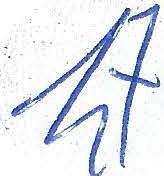 Public Officers Law SEC 73 Restrictions on the Activities Of Current and Former State Officers and Employees Public Officers Law SEC 74 Code of EthicsConflicts of Interest Law, found in Chapter 68 of the New Yorl:: City Charter, the City's Financial Disclosure Law, set forth in section 12-110 of the New York City Administrative Code, and the Lobbyist Gift Law, found in sections 3-224 through 3-228 of the Administrative Code.TITLE 18 FEDERAL CODE & OTHER APPLICABLE FEDERAL LAWTitle 18 U.S.C. § 4. Misprision of felony. Whoever, having knowledge of the actual commission of a felony cognizable by a court of the United States, conceals and does not as soon as possible make known the same to somejudge or other person in civil or military authority under the United States, shall be fined under this title or imprisoned not more than three years, or both.A federal judge, or any other government official, is required as part of the judge's mandatory administrative duties, to receive any offer of info1mation of a federal crime. Ifthat judge blocks such repoti, that block is a felony under related obstruction of justice statutes, and constitutes a serious offense.Upon receiving such information, the judge is then required to make it known to a government law enforcement body that is not themselves involved in the federal cnme.Title 28 U.S.C. § 1361. Action to compel an officer of the United States to perform his duty. The district courts shall have original jurisdiction of any action in the nature of mandamus to compel an officer or employee of the United States or any agency thereof to perform a duty owed to the plaintiff .This federal statute permits any citizen to file a lawsuit in the federal couits to obtain a court order requiring a federal official to perform a mandatory duty and to halt unlawful acts. This statute is Title 28 U.S.C. § 1361.Fraud upon the courtFRAUD on the COURTIn the United States, when an officer of the court is found to have fraudulently presented facts to court so that the court is impaired in the impartial performance of its legal task, the act, known as "fraud upon the court", is a crime deemed so severe and fundamentally opposed to tl1e operation ofjustice that it is not subject to any statute  oflimitation.Officers of the court include: Lawyers, Judges, Referees, and those appointed; Guardian Ad Litem, Parenting Time Expeditors, Mediators, Rule 114 Neutrals, Evaluators, Administrators , special appointees, and any others whose influence are part of the judicial mechanism."Fraud upon tl1e court" has been defined by the 7tli Circuit Comt of Appeals to "embrace that species of fraud which does, or attempts to, defile the couti itself: or is afraud petpetrated by officers of tl1e comt so tliat tl1e judicial macl1ine1y can not perfonn in tl1e usual manner its impartial task of adjudging cases tliat are presented for adjudication". Kenner v. C.I.R., 387 F.3d 689 (1968); 7 Moore's Federal Practice, 2d ed., p. 512, iJ 60.23In Bulloch v. United States, 763 F.2d 1115, 1121 (10th Cir. 1985), the court stated "Fraud upon the court is fraud which is directed to the judicial machinery itself and is not fraud between the parties or fraudulent documents, false statements or petjury . ... It is where the court or a member is corrupted or influenced or influence is attempted or where the judge has not performed his judicial function --- thus where the impartial functions of the court have been directly corrupted ."What effect does an act of "fraud upon the court" have upon the court proceeding? "Fraud upon the court" makes void the orders and judgments of that court.TITLE 18 PART I CH 11Sec. 201. Bribery of public officials and witnesses Sec. 225. - Continuing financial crimes enterpriseBRIBERY, GRAFT, AND CONFLICTS OF INTERESTSec. 205 . - Activities of officers and employees in claims against and other matters affecting the Government Sec. 208. - Acts affecting a personal fmancial interestSec. 210. - Offer to procure appointive public office Sec. 225. - Continuing financial crimes enterpriseTITLE 18 PART I CH 79 Sec 1623 - False declarations before grand jury or court Sec 654 - Officer or employee of United States convetting propetty of anotl1ei· TITLE 18 PART I CH 73 Sec 1511 - Obstruction of State or local law enforcementTITLE 18 PART I CH 96 Sec 1961 RACKETEER INFLUENCED AND CORRUPT Organizations ("RICO")Section 1503 (relating to obstruction of justice),Section 1510 (relating to obstruction of criminal investigations)Section 1511 (relating to the obstruction of State or local law enforcement), Section 1952 (relating to racketeering),Section 1957 (relating to engaging in monetary transactions in property derived from specified unlawful activity),TITLE 18 PART I CH 96 SEC 1962 (A) RICO TITLE 18 PART I CH 96 SEC 1962 (B) RICO TITLE 18PART I CH 96 SEC 1962 (C) RICO TITLE 18 PART I CH 19 SEC 1962 (D) RICOTITLE 18 PART I CH 19 CONSPIRACY  Sec 371 CONSPIRACY TO COMMIT OFFENSE OR TO DEFRAUD UNITED STATESTITLE 18 PART I CH 95 RACKETEERING SEC 1957 Engaging in monetary transactions in prope1ty derived from specified unlawful activity TITLE 18 PART I CH 47 Sec 1031 - Major fraud against the United StatesJudicial  CannonsWhat causes the "Disqualification of Judges?"Federal Jaw requires the automatic disqualification of a Federal judge under certain circumstances.In 1994, the U.S. Supreme Court held that "Disqualification is required if an objective observer would enteitain reasonable questions about the judge's impartiality.Ifajudge's attitude or state of mind leads a detached observer to conclude that a fair and impartial hearing is unlikely, the judge must be disqualified." [Emphasis added]. Liteky v. U.S., 114 S.Ct. 1147, 1162 (1994).Coui1s have repeatedly held that positive proof of the partiality of a judge is not a requirement, only the appearance of partiality . Liljeberg v. Health Services Acquisition Corp., 486 U.S. 847, 108 S.Ct. 2194 (1988) (what matters is not the reality of bias or prejudice but its appearance); United States v. Balistrieri, 779 F.2d 1191 (7th Cir. 1985) (Section 455(a) "is directed against the appearance of partiality , whether or not the judge is actually biased.") ("Section 455(a) of the Judicial Code, 28 U.S.C. §455(a), is not intended to protect litigants from actual bias in tl1eirjudge but rather to promote public confidence in the impartiality of the judicial process.").That Conti also stated that Section 455(a) "requires a judge to recuse himself in any proceeding in which her impartiality might reasonably be questioned." Taylorv. O'Grady, 888 F.2d 1189 (7th Cir. 1989). In Pfizer Inc. v. Lord, 456 F.2d 532 (8th Cir. 1972), the Court stated that "It L• impottant that the litigant not only actually receive justice, but that he believes that he has received justice."11;.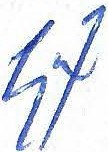 The Supreme Court has ruled and has reaffirmed the principle that ''.justice must satisfy the appearance of justice", Levine v. United States, 362 U.S. 610, 80 S.Ct. 1038 (1960), citing Offutt v. United States, 348 U.S. 11, 14, 75 S.Ct. 11, 13 (1954). A judge receiving a b1ibe from an interested party over which he is presiding, does not give the appearance of justice ."Recusal under Section 455 is self-executing; a party need not file affidavits in support of recusal and the judge is obligated to recuse herself sua sponte under the stated circumstances." Taylor v. O'Grady, 888 F.2d 1189 (7th Cir. 1989).Further, the judge has a legal duty to disqualify himself even if there is no motion asking for his disqualification. The Seventh Circuit Court of Appeals further stated that "We think that this language [455(a)] imposes a duty on the judge to act sua sponte, even if no motion or affidavit is filed." Balist.Jie1i, at 1202.Judges do not have discretion not to disqualify themselves. By law, they are bound to follow the law. Should a judge not disqualify himself as required by law, then the judge has given another example of his "appearance of partiality" which, possibly, further disqualifies the judge. Should another judge not accept the disqualification of the judge, then the second judge has evidenced an "appearance of partiality" and has possibly disqualified himself/herself. None of the orders issued by any judge who has been disqualified by law would appear to be valid. It would appear that they are void as a matter of law, and are of no legal force or effect.Should a judge not disqualify himself, then the judge is violation of the Due Process Clause of the U.S. Constitution. United States v. Sciuto, 521 F.2d 842, 845 (7th Cir. 1996) ("The right to a tribunal free from bias or prejudice is based, not on section 144, but on the Due Process Clause.").Should a judge issue any order after he has been disqualified by law, and if the party has been denied of any of his I her property, then the judge may have been engaged in the Federal Crime of "interference with interstate commerce". The judge has acted in the judge's personal capacity and not in the judge's judicial capacity. It has been said that this judge , acting in this manner, has no more lawful authority than someone's next-door neighbor (provided that he is not a judge). However some judges may not follow the law.Ifyou were a non-represented litigant, and should the court not follow the law as to non-represented litigants, then the judge has expressed an "appearance of partiality" and, under the law, it would seem that he/she has disqualified him/herself.However, since not all judges keep up to date in the law, and since not all judges follow the law, it is possible that ajudge may not know the ruling of the U.S. Supreme Court and the other courts on this subject. Notice that it states "disqualification is required" and that a judge "must be disqualified" under ce1tain circumstances .The Supreme Court has also held that if a judge wars against the Constitution, or if he acts without jurisdiction , he has engaged in treason to the Constitution. If a judge acts after he has been automatically disqualified by law, then he is acting without jurisdiction, and that suggest that he is then engaging in criminal acts of treason, and may be engaged in exto1tion and the interference with interstate commerce.Courts have repeatedly ruled that judges have no immunity for their criminal acts. Since both treason and the interference with interstate commerce are criminal acts, no judge has immunity to engage in such acts.Canon l. A Judge Should Uphold the Integrity and Independence of the Judiciary[1.1) Deference to the judgments and rulings of courts depends upon public confidence in the integrity and independence of judges. The integtity and independence of judges depends in tum upon their acting without fear or favor. Although judges should be independent, thev must comply with the law. including the provisions of this  Code. Public confidence in the irnpaitiality of the judiciary is maintained by the adherence of each judge to this responsibility. Conversely, violation of this Code diminishes public confidence in the judiciary and thereby does injury to the system of government under law.Canon 2. A Judge Should Avoid Impropriety and the Appearance of Impropriety in All Activities(A) A judge shall respect and comply with the law and shall act at all times in a manner that promotes public confidence in the integrity and impartiality of the judiciary.[2.2][2AJ The prohibition against behaving with impropriety or the appearance of impropriety applies to both the professional and personal conduct of ajudge. Because it is not practicable to list all prohibited acts, the proscription is necessarily cast in general terms that extend to conduct by judges that is harmful although not  specifically mentioned in the Code.  Actual improprieties under this standard include violations of faw, court rules or other specific provisions of this Code. The test for appearance of improp1iety is whether the conduct would create in reasonable minds a perception that the judge 's ability to carry out judicial responsibilities with integrity, impartiality and competence is impaired.Canon 3. A Judge Should Perform the Duties of the Office Impartially and Diligently(B) Adjudicative responsibilities.(l) A judge shall be faithful to the law and maintain professional competence in it. A judge shall not be swayed by partisan interests, public clainor or fear of criticism .(2) A judge shall require order and decorum in proceedings before the judge.Disciplinary responsibilities.A judge who receives information indicating a substantial likelihood that another judge has committed a substantial violation of this Part shall take appropriateaction.Ajudge who receives information indicating a substantial likelihood that a lawyer has committed a substantial violation of the Code of Professional Responsibility shall take appropriate action.Acts of a judge in the discharge of disciplinary responsibilities are part of a judge's judicial duties.Disqualification.Ajudge shall disqualify himself or herself in a proceeding in which the judge's impartiality might reasonably be questioned[3.11][3B(6)(e)] A judge may delegate the responsibilities of the judge under Canon 3B(6) to a member of the judge's staff. A judge must make reasonable eff01ts, including the provision of appropriate supervision, to ensure that Section 3B(6) is not violated through law clerks or other personnel on the judge's staff. This provision does not prohibit the judge or the judge's  law clerk from informing all parties individually of scheduling or administrative decisions.[3.21][3E(l )] Under this rule, a judge is disqualified whenever the judge 's impartiality might:reasonably be questioned, regardless whether any of the specific rules in Section 3E(l) apply. For example, if a judge were in the process of negotiating for employment with a law firm, the judge would be disqualified from any matters in which that fum appeared, unless the disqualification was waived by the parties after disclosure by the judge.[3.22][3E(l)) Ajudge should disclose on the record information that the judge believes the parties or their lawyers might consider relevant to the question of disqualification, even if the judge believes there is no real basis for disqualification.Canon 4. A Judge May Engage in Extra-Judicial Activities To Improve the Law, the Legal System, and the Administration of Justice Canon 5. A Judge Should Regulate Extra-Judicial Activities To Minimize the Risk of Conflict with Judicial DutiesPublic Office Conduct Codes New YorkPUBLIC OFFICERS LAW Laws 1909, Chap. 51.CHAPTER 47 OF THE CONSOLIDATED LAWS PUBLIC OFFICERS LAWSec. 17. Defense and indemnification of state officers and employees. 2 (b)Sec. 18. Defense and indemnification of officers and employees of public entities.3 (b) Sec. 74. Code of ethics.(2)(3)(4)§ 73. Business or professional activities by state officers and employees and party officers.NY Attorney Conduct Code"Differing interests" include every interest that will adversely affect either the judgment or the loyalty of a lawyer to a client, whether it be a conflicting,inconsistent, diverse, or other interest.CANON 5. A Lawyer Should Exercise Independent Professional Judgment on Behalf of a Client DR 5-101 [1200.20] Conflicts of Interest - Lawyer's Own Interests.12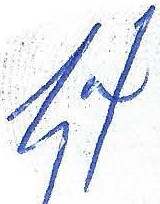 DR 5-102 [1200.21] Lawyers as Witnesses.DR 5-103 [1200.22] Avoiding Acquisition ofinterest in Litigation. DR 5-104 [1200.23] Transactions Between Lawyer and Client.DR 5-105 [1200.24] Conflict of Interest; Simultaneous Representation. DR 5-108 [1200.27] Conflict of Interest - Former Client.CANON 6. A Lawyer Should Represent a Client CompetentlyCANON 7. A Lawyer Should Represent a Client Zealously Within the Bounds of the Law DR 7-102 [1200.33] Representing a Client Within the Bounds oftl1e Law.DR 7-110 [1200.41] Contact with Officials.DR 8- 101 [1200.42] Action as a Public Official.DR 8-103 [1200.44] Lawyer Candidate for Judicial Office.A. A lawyer who is a candidate forjudicial office shall comply with section 100.5 of the Chief Administrator's Rules Governing Judicial Conduct (22 NYCRR) and Canon 5 of the Code of Judicial Conduct.CANON 9. A Lawyer Should Avoid Even the Appearance of Professional Impropriety DR 9-101 [1200.45] Avoiding Even the Appearance of Impropriety.I declare under penalty of perjury and more that the foregoing statements in this CONFLICT OF INTEREST DISCLOSURE FORM are true and correct.  Executed on this __ day,   of	, 20_. I am aware that any false, fictitious , or fraudulent statements or claims will subject me to criminal, civil, or administrative penalties , including possible culpability in the RICO related crimes including the alleged attempted murder of the inventor Eliot Bernstein and his wife and children in a terrorist styled car-bombing attept on their lives.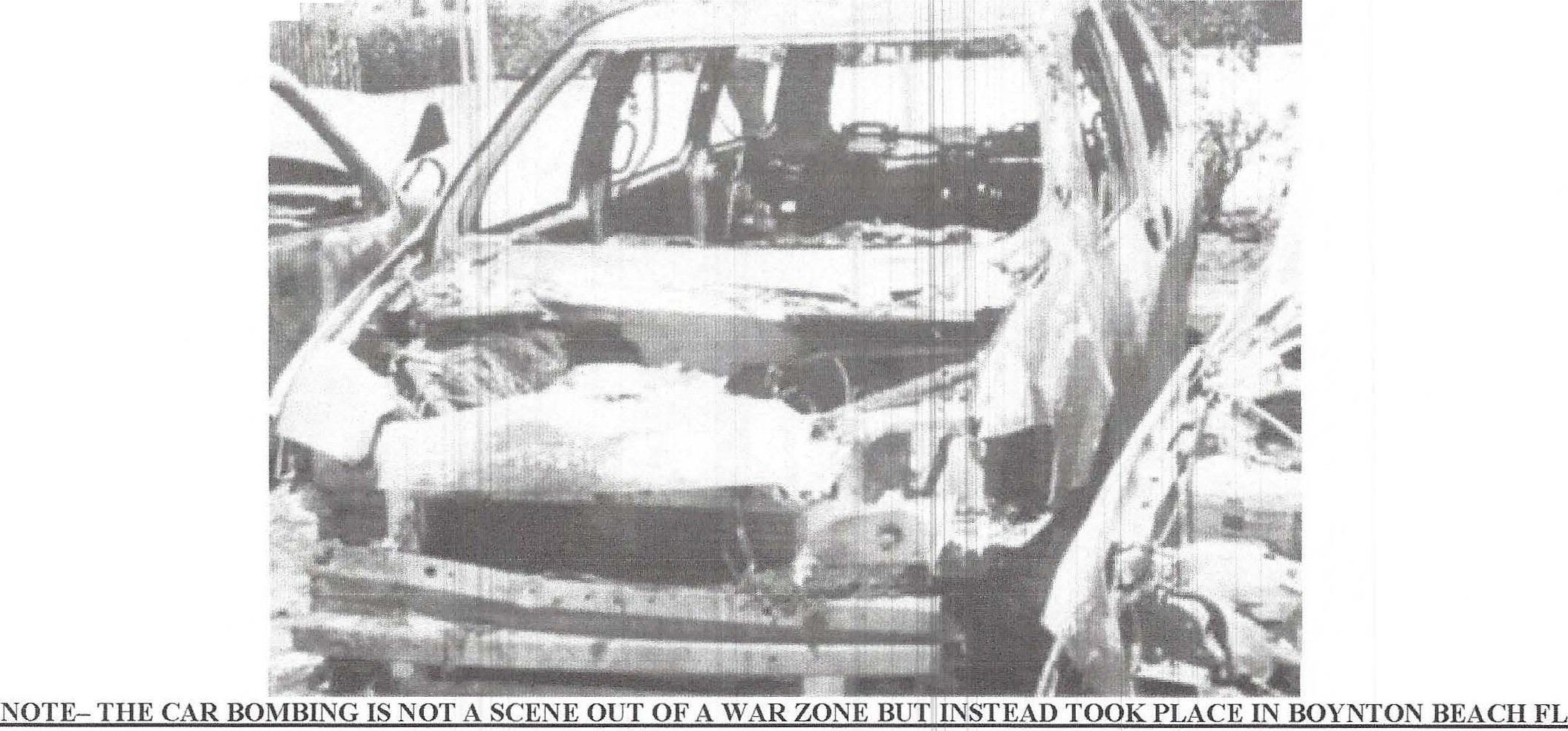 More images @ W\vw.iviewi:t.tvI agree to accept responsibility for the unbiased review, and presentation of findings to the appropriate party(ies) who also have executed this CONFLICT OF INTEREST DISCLOSURE FORM prior to review.  A lack of signature will serve as evidence that I have accepted this document with undisclosed conflict, relations , relationships or interests.  In the event that I continue to represent these matters without signing such COI first, this failure to sign and return the COI will act as a formal admission of such conflicts, relations, relationships or interests and serve as Prima Facie evidence in the event criminal or civil charges are brought against me.Organization:	 	 Print FULL Name and TitleSignature	Date	/	_Ifyou are unable to sign this COI and are therefore unable to continue further to pursue these matters_, please attach a statement of whom we may contact as your replacement, in writing, within 10 business days to preclude legal actions against you for Obstruction of Justice and more. A copy can be sent to iviewit(@iviewit. tv and the original sent to the mailing address below:Eliot I. Bernstein InventorIviewit Holdings, Inc. -DLIviewit Holdings, Inc. -DL (yes, two identically named) Iviewit Holdings, Inc. -FLIviewit Technologies, Inc. -DL Uviewit Holdings, Inc. - DL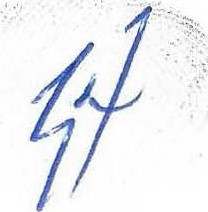 Uview.com , Inc. - DL Iviewit.com, Inc. - FL Iviewit.com, Inc. -DL LC., Inc. -FLIviewit.com LLC -DL Iviewit LLC -DL Iviewit Corporation - FL Iviewit, Inc. - FLIviewit, Inc. - DL Iviewit Corporation 2753 N.W. 34th St.Boca Raton, Florida  33434 -3459(561) 245.8588 (o)(561) 886.7628 (c)(561) 245-8644 (f)iviewitr@iviewit.tv http://w1,vw.iviewit.tv http://iviewit.tv/wordpress http://vvww.facebook.com/#  !  /iviewit http://wv.rw.myspace .com/iviewit http://iviewit.tv/wordpresseliothttp://www.voutube.com/user/eliotbemstein?feature=   1hum http://www. TheDivineConstitution. comAlso, check outEliot's Testimony at the NY Senate Judiciary Committee Hearings Part 1 http://wwv' '.voutube.com/watch?v=8CwOgogF4Fs&feature=plaver   embedded and Part 2 @http://wv11\v.voutube.com/watch?v=Apc Zc   YNik&feature=related andChristine Anderson Whistleblower Testimony @ http://v.,rv.,rw.youtube.com/watch?v=6BlK73p4Ueo andEliot Part 1 - The Iviewit Inventions @ http://\\Ww.voutube.com/watch?, ·=LOn4hwemgWOEliot for President in 2012 Campaign Speech 1 with No Top Teeth, Don't Laugh, Very Important http://w1,vw.youtube.com/watch?v=DuII-IQDcwQtMEliot for President in 2012 Campaign Speech 2 with No Top OR Bottom Teeth, p on't Laugh, Very Important  http ://v.,rmv.youtube .com/watch ?v=jbOP3U1 g6mMIThought that was crazy, tryhttp://wv11\v.voutube.com/watch?v=3mtW Av.rzpNIE&feature=results main&plavnext= 1&list=PL2ADE052D9 l 22F 5ADIOther Websites I like: http://v,rv.l\v  .deniedpatent.comhttp://exposecorruptcourts.blogspot.com http://www. j udgewa tch. org/i ndex. html http://wv\l\V.enddiscriminationnow.com http://www.corruptcourts.orghttp: //w"l\V. makeo urofficialsacco unta ble. com http://\vww.parentadvocates.orghtlp://wv\l\V .newvorkcourtcon-uption.blogspot.com http://cuomotam.blogspot.com http://www.disbarthefloridabar.comhttp://vvww. trustee fraud.com/trusteefra ud-blog http://www.constitutionalguardian.com http://v.l\\l\V.arnericans4legalreform.comhttp ://,vww.judicialaccountabilit v.org www.electpollack.us http://v.'\\'\V.ruthmpollackesg.com http://\\ww.VoteForGreg.us   Greg Fischer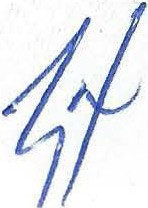 http://ww\v.li bertv -candidates. org/greg-fischer / http://wwv1.facebook.com/pagesNote-For -Greg/l l l 952 l 78833067 http://vmw.killallthelawyers. ws/law  (The Shakespearean Solution, The Butcher)We the people are the rightful master of both congress and the courts - not to overthrow the Constitution, but to overthrow the men who pervert the Constitution. - AbratJtam LincolnCONFIDENTIALITY NOTICE:This message and any attachments are covered by the Electronic Communications Privacy Act, 18 U.S.C. SS 2510 -2521 .This e-mail, fax or mailed message is intended only for the person or entity to which it is addressed and may contain confidential and/or privileged material. Any unauthorized review, use, disclosure or distribution is prohibited. If you are not the intended recipient, please contact the sender by reply e-mail, fax or mail and destroy all copies of the original message and call (561) 245-8588. Ifyou are the intended recipient but do not wish to receive communications through an electronic medium, please so advise the sender immediately in a formal written request.*The Electronic Communications Privacy Act, 18 U.S.C. 119 Sections 2510-2521 et seq., governs distribution of this "Message," including attachments. The originator intended this Message for the specified recipients only; it may contain the  originator 's confidential and proprietary information. The originator hereby not fies unintended recipients that they have received this Message in error, and strictly proscribes their Message review, dissemination, copying, and content-based actions. Recipients-in-error shall notify the originator immediately by e-mail, and delete the original message. Authorized carriers of this message shall expeditiously deliver this Message to intended recipients.  See: Quon v. Arch.*Wireless Copyright Notice*  Federal and State laws govern copyrights to this Message .  You must have the originator's full written consent to alter, copy, or use this Message in any way.  Originator acknowledges others' copyrighted content in thisMessage.  Otherwise, Copyright © 2011 by originator Eliot Ivan Bernstein, iviewit!aliviewit.tv  and www.iviewit.tv . All Rights Reserved.15EXHIBIT  1 - PARTIAL LIST OF KNOWN CONFLICTED PARTIESProskauer Rose, LLP; Alan S Jaffe - Chairman Of The Board - ("Jaffe") ; Kenneth Rubenstein - ("Rubenstein") ; Robert Kafin - Managing Partner - ("Kafin"); Christopher C. Wheeler - ("Wheeler"); Steven C. Krane - ("Krane"); Stephen R. Kaye - (''S. Kaye") and in his estate with New York Supreme Court Chief Judge Judith Kaye ("J. Kaye"); Matthew Triggs - ("Triggs"); Christopher Pruzaski - ("Pruzaski") ; Mara Lerner Robbins - ("Robbins") ; Donald Thompson - ("Thompson"); Gayle Coleman; David George; George A Pincus; Gregg Reed; Leon Gold - ("Gold"); Albert Gortz - ("Gortz"); Marcy Hahn-Saperstein; Kevin J. Healy - ("Healy"); Stuart Kapp; Ronald F. Storette; Chris Wolf; Jill Zammas; FULL LIST OF 601 liable Proskauer Partners; any other John Doe ("John Doe") Proskauer partner, affiliate, company , known or not known at this time; including but not linlited to Proskauer ROSE LLP;Partners, Associates, Of Counsel, Employees, Corporations, Affiliates and any other Proskauer related or affiliated entities both individually and professionally ;MELTZER, LIPPE, GOLDSTEIN, WOLF & SCHLISSEL , P.C.; Lewis Melzter - ("Meltzer"); Raymond Joao - ("Joao"); Frank Martinez - ("Martinez"); Kenneth Rubenstein - ("Rubenstein"); FULL LIST OF 34 Meltzer, Lippe, Goldstein, Wolf & Schlissel,P.C. liable Partners; any other John Doe ("John Doe") Meltzer, Lippe, Goldstein, Wolf & Schlissel, P.C. partner, affiliate, company ,known or not known at this time; including but not limited to Meltzer, Lippe, Goldstein, Wolf & Schlissel , P.C.; Partners, Associate s, Of Counsel, Employees, Corporations, Affiliates and any other Meltzer, Lippe, Goldstein, Wolf & Schlissel, P.C. related or affiliated entities both individually and professionally;FOLEY & LARDNER LLP; Ralf Boer ("Boer"); Michael Grebe ("Grebe"); Christopher Kise ("Kise"); William J. Dick - ("Dick"); Steven C. Becker - ("Becker"); Douglas Boehm - ("Boehm"); Barry Grossman - ("Grossman"); Jim Clark - ("Clark"); any other John Doe ("John Doe") Foley & Lardner partners, affiliates, companies, known or not known at this time; including but not limitedto Foley & Lardner ; Partners , Associates, Of Counsel, Employees , Corporations, Affiliates and any other Foley & Lardner related or affiliated entities both individually and professionally ;Schiffrin & Barroway, LLP; Richard Schiffrin - (" Schiffrin"); Andrew Barroway - ("Barroway"); Krishna Narine - ("Narine"); any other John Doe ("John Doe") Schiffrin & Barroway, LLP partners, affiliates, companies, known or not known at this tin1e; including but not limited to Schiffrin & Barroway , LLP; Partners, Associates, Of Counsel, Employees, Corporations , Affiliates and any other Schiffrin & Barroway , LLP related or affiliated entities both individually and professionally ;Blakely Sokoloff Taylor & Zafman LLP;Norman Zafman - ("Zafman"); Thomas Coester - ("Coester") ; Farzad Almllni - ("Al1illini"); George Hoover - ("Hoover") ; any other John Doe ("John Doe") Blakely Sokoloff Taylor & Zafman LLP partners, affiliates, companies, known or not known at this tin1e; including but not limited to Blakely Sokoloff Taylor & Zafman LLP; Partners, Associates, Of Counsel, Employees, Corporations , Affiliates and any other Blakely Sokoloff Taylor & Zafman LLP related or affiliated entities both individually and professionally;Wildman, Harrold, Allen & Dixon LLP; Martyn W. Molyneaux - ("Molyneaux"); Michael Dockterman - ("Dockterman"); FULL LIST OF 198 Wildman, Harrold, Allen & Dixon LLP liable Partners; any other John Doe ("John Doe") Wildman, Harrold, Allen & Dixon LLP partners, affiliates, companies, known or not known at this time; including but not limited to Wildman, Harrold, Allen & Dixon LLP; Partners, Associates, Of Counsel, Employees, Corporations, Affiliates and any other Wildman , Harrold, Allen & Dixon LLP related or affiliated entities both individually and professionally ;Christopher & Weisberg, P.A.; Alan M. Weisberg - ("Weisberg"); any other John Doe ("John Doe") Christopher & Weisberg, P.A. partners, affiliates, companies, known or not known at this time; including but not limited to Christopher & Weisberg, P.A.; Partners, Associates, Of Counsel, Employees , Corporations, Affiliates and any other Christopher & Weisberg, P.A. related or affiliated entities both individually and professionally;YAMAKAWA INTERNATIONAL PATENT OFFICE ; Masaki Yamakawa - ("Yamakawa"\ any other John Doe ("John Doe") Yamakawa International Patent Office partners, affiliates, companies, known or not known at this time ; including but not linlited to Yamakawa International Patent Office; Partners, Associates, Of Counsel, Employees, Corporations, Affiliates and any other Yamakawa International Patent Office related or affiliated entities both individually and professionally ;GOLDSTEIN LEWIN & CO.; Donald J. Goldstein - ("Goldstein"); Gerald R. Lewin - ("Lewin"); Erika Lewin - ("E. Lewin"); MarkR. Gold; Paul Feuerberg; Salvatore Bochicchio; Marc H. List; David A Katzman; Robert H. Garick; Robert C. Zeigen; Marc H. List; Lawrence A Rosenblum ; David A. Katzman; Brad N. Mciver; Robert Cini; any other John Doe ("John Doe") Goldstein & Lewin Co. partners, affiliates, companies, known or not known at this time ; including but not limited to Goldstein & Lewin Co.; Partners, Associates, Of Counsel, Employees, Corporations, Affiliates and any other Goldstein & Lewin Co. related or affiliated entities both individually and professionally ;INTEL Corporation;Silicon Graphics Inc.;Lockheed Martin Corporation ;Real 3D, Inc. (SILICON GRAPHICS, INC., LOCKHEED MARTIN & INTEL) & RYJO; Gerald Stanley - ("Stanley") ; Ryan Huisman - ("Huisman"); RYJO - ("RYJO"); Tim Connolly - ("Connolly"); Steve Cochran; David Bolton; Rosalie Bibona - ("Bibona"); Connie Martin; Richard Gentner; Steven A. Behrens; Matt Johannsen; any other John Doe ("John Doe") Intel, Real 3D, Inc. (Silicon Graphics, Inc., Lockheed Martin & Intel) & RYJO partners, affiliates, companies, known or not known at this time; including but not limited to Intel, Real 3D, Inc. (Silicon Graphics, Inc , Lockheed Martin & Intel) & RYJO; Employees, Corporations, Affiliates and any other Intel, Real 3D, Inc. (Silicon Graphics, Inc., Lockheed Martin & Intel) & RYJO related or affiliated entities, and any successor companies both individually and professionally ;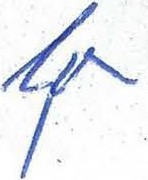 Tiedemann Investment Group; Bruce T. Prolow ("Prolow"); Carl Tiedemann ("C. Tiedemann"); Andrew Philip Chesler; Craig L. Smith; any other John Doe ("John Doe") Tiedemann Investment Group partners, affiliates, companies, known or not known at this time; including but not limited to Tiedemann Investment Group and any other Tiedemann Investment Group related or affiliated entities both individually and professionally ;Crossbow Ventures I Alpine Partners ; Stephen J. Warner - ("Warner") ; Rene P. Eichenberger - ("Eichenberger"); H.Hickman   Hank   Powell  - ("Powell"); Maurice Buchsbaum  - ("Buchsbaum"); Eric Chen - ("Chen"); Avi Hersh; Matthew  Shaw - ("Shaw"); Bruce W . Shewniaker  - ("Shewmaker"); Ravi M. Ugale  - ("Ugale"); any other John Doe ("John Doe") Crossbow Ventures  I Alpine Partners partners, affiliates, companies, known or not known at this time; including but not limited to Crossbow Venhues   I Alpine Partners and any other Crossbow Ventures   I Alpine Partners related or affiliated entities both individually and professionally;BROAD & CASSEL; James J. Wheeler - ("J. Wheeler") ; Kelly Overstreet Johnson - ("Johnson"); any other John Doe ("John Doe") Broad & Cassell partners, affiliates, companies, known or not known at this time; including but not limited to Broad & Cassell and any other Broad & Cassell related or affiliated entities both individually and professionally;FORMER IVIEWIT MANAttorney GeneralEMENT & BOARD; Brian G. Utley/Proskauer Referred Management - ("Utley"); Raymond Hersh - ("Hersh")/; Michael Reale - ("Reale")/Proskauer Referred Management; Rubenstein/Proskauer Rose Shareholder in Iviewit - Advisory Board; Wheeler/Pro skauer Rose Shareholder in Iviewit - Advisory Board; Dick/Foley & Lardner - Advisory Board, Boehm/Fo ley & Lardner - Advisory Board; Becker/Foley & Lardner; Advisory Board; Joao/Meltzer Lippe Goldstein Wolfe& Schlissel - Advisory Board; Kane/Goldman Sachs - Board Director; Lewin/Go ldstein Lewin - Board Director; Ross Miller, Esq. ("Miller"), Prolow/Tiedemann Prolow II - Board Director; Powell/Crossbow Ventures/Proskauer Referred Investor - Board  Director ;Maurice Buchsbaum - Board Director; Stephen Warner - Board Director; Simon L. Bernstein - Board Director ("S.Bernstein "); any other John Doe ("John Doe") Former Iviewit Management & Board partners, affiliates, companies, known or not known at this time; including but not limited to Former Iviewit Management & Board and any other Former Iviewit Management & Board related or affiliated entities both individually and professionally ;FIFTEENTH JUDICIAL CIRCUIT - WEST PALM BEACH FLORIDA; Judge Jorge LABARGA - ("Labarga"); any other John Doe ("John Doe") FIFTEENTH JUDICIAL CIRCUIT - WEST PALM BEACH FLORIDA staff, known or not known to have been involved at the time.  Hereinafter, collectively referred to as (" l 5C");THE SUPREME COURT OF NEW YORK APPELLATE DIVISION: FIRST JUDICIAL DEPARTMENT , DEPARTMENTAL DISCIPLINARY COMMITTEE; Thomas Cahill - ("Cahill"); Joseph Wigley - ("Wigley"); Steven Krane, any other John Doe ("John Doe") ofTHE SUPREME COURT OF NEW YORK APPELLATE DIVISION: FIRSlf JUDICIAL DEPARTMENT, DEPARTMENT AL DISCIPLINARY COMMITTEE staff, known or not knmvn to have been involved at the time;THE FLORIDA BAR; Lorraine Christine Hoffman - ("Hoffman"); Eric Turner - ("Turner"); Kenneth Marvin - ("Marvin"); Anthony Boggs - ("Boggs"); Joy A Bartmon - ("Bartmon") ; Kelly Overstreet Johnson - ("Johnson"); Jerald Beer - ("Beer"); Matthew Triggs; Christopher or James Wheeler; any other John Doe ("Jolm Doe") The Florida Bar staff, known or not known to have been involved at the time;MPEGLA, LLC. -Kenneth Rubenstein, Patent Evaluator; Licensors and Licensees, please visit \vwv1 .mpegla .com for a complete list; Columbia University ; Fujitsu Limited; General Instrument Corp; Lucent Technologies Inc. ; Matsushita Electric Industrial Co., Ltd.; Mitsubishi Electric Corp.; Philips Electronics N.V. (Philips); Scientific Atlanta, Inc.; Sony Corp. (Sony); EXTENDED LIST OF MPEGLA LICENSEES AND LICENSORS; any other John Doe MPEGLA, LLC. Partner, Associate, Engineer, Of Counsel or Employee; any other John Doe ("John Doe") MPEGLA , LLC partners, affiliates, companies, known or not known at this time; including but not limited to MPEGLA, LLC and any other MPEGLA, LLC related or affiliated entities both individually and professionally;DVD6C LICENSING GROUP - Licensors and Licensees, please visit www .mpegla.com for a complete list; Toshiba Corporation; Hitachi, Ltd.; Matsushita Electric Industrial Co. Ltd.; Mitsubishi Electric Corporation; Time Warner Inc.; Victor Company Of Japan, Ltd.; EXTENDED DVD6C DEFENDANTS; any other John Doe DVD6C LICENSING GROUP  Partner, Associate, Engineer, Of Counsel or Employee; any other John Doe ("John Doe") DVD6C LICENSING GROUP partners, affiliates, companies, known or not known at this time; including but not limited to DVD6C LICENSING GROUP and any other DVD6C LICENSING GROUP related or affiliated entities both individually and professionally;Harrison Goodard Foote incorporating Brewer & Son; Martyn Molyneaux, Esq. ("Molyneaux "); Any other John Doe ("John Doe") Harrison Goodard Foote (incorporating Brewer & Son) partners, affiliates, companies, know!\ or not known at this time ; including but not limited to Harrison Goodard Goote incorporating Brewer & Son and any other related or affiliated entities both individually and professionally ;Lawrence DiGiovanna, Chairman of the Grievance Corrunittee of the Second Judicial Department Departmental Disciplinary Committee;James E. Peltzer, Clerk of the Court of the Appellate Division, Supreme Court of the State of New York, Second Judicial Department; Diana Kearse, Chief Counsel to the Grievance Committee of the Second Judicial Department Departmental Disciplinary Committee;Houston & Shahady, P.A., any other John Doe ("John Doe") Houston & Shahady, P.A., affiliates, companies, known or not known at this time; including but not lin1ited to Houston & Shahady, P.A. related or affiliated entities both individually and professionally;Furr & Cohen, P.A any other John Doe ("John Doe") Furr & Cohen, P.A., affiliates, companies, known or not known at this time; including but not limited to Furr & Cohen, P.A. related or affiliated entities both individually and professionally;17'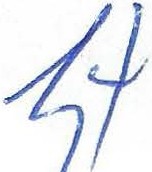 :'iMoskowitz , Mandell, Salim & Simowitz, P.A., any other John Doe ("John Doe") Moskowitz , Mandell, Salim & Simowitz, P.A., affiliates, companies, known or not known at this time; including but not limited to Moskowitz, Mandell, Salin1& Simowitz, P.A. related or affiliated entities both individually and professionally;The Goldman Sachs Group, Inc. Jeffrey Friedstein ("Friedstein"); Sheldon Friedstein (S. Friedstein"), Donald G. Kane ("Kane") ; any other John Doe ("John Doe") The Goldman Sachs Group, Inc. partners, affiliates, companies, known or not known at this time; including but not limited to The Goldman Sachs Group, Inc. and any other related or affiliated entities both individually and professionally;David B. Simon, Esq. ("D. Simon");Sachs Saxs & Klein, PA any other John Doe ("John Doe") Sachs Saxs & Klein, PA, affiliates, companies, known or not known at this time; including but not limited to Sachs Saxs & Klein, PA related or affiliated entities both individually and professionally;Huizenga Holdings Incorporated any other John Doe ("John Doe") Huizenga Holdings Incorporated affiliates, companies, known or not known at this time; including but not limited to Huizenga Holdings Incorporated related or affiliated entities both individually and professionally;Davis Polk & Wardell;Ropes & Gray LLP;Sullivan & Cromwell LLP;Eliot I. Bernstein, ("Bernstein ") a resident of the State of California, and former President (Acting) of Iviewit Holdings, Inc. and its affiliates and subsidiaries and the founder of Iviewit and principal inventor of its technology ;P. Stephen Lamont, ("Lamont") a resident of the State of New York, and former Chief Executive Officer (Acting) of Iviewit Holdings, Inc. and all of its affiliates and subsidiaries;SKULL AND BONES; The Russell Trust Co.; Yale Law School;Council on Foreign Relations ;The Bilderberg Group;The Federalist Society;The Bradley Foundation;Please include in the COI check the defendants and any other parties in the legally related cases in New York District Court Southern District of New York to Docket No 07cv09599 Anderson v The State of New York, et al. - WHISTLEBLOWER LAWSUIT , including but not limited to;United States Court of Appeals for the Second Circuit 08-4873-cv(07cvl 1196) Bernstein et al. v Appellate Division First Departrne  t Disciplinary Committee, et al. - TRILLION DOLLAR LAWSUIT Defendants , in addition to those already listed herein, include but are not limited to;STATE OF NEW YORK ;THE OFFICE OF COURT ADMINISTRATION OF THE UNIFIED COURT SYSTEM;ISTEVEN C. KRANE in his official and individual Capacities for the New York State Bar Association and the AppellateDivision First Department Departmental disciplinary Committee , and, his professional and individual capacities as a Proskauer partner ;ESTATE OF STEPHEN KAYE, in his professional and individual capacities;MATTHEW M. TRIGGS in his official and individual capacity for The Florida Bar and his professional and individual capacities as a partner of Proskauer;JON A. BAUMGARTEN, in his professional and individual capacities·,SCOTT P. COOPER, in his professional and individual capacities;BRENDAN J. O'ROURKE , in his professional and individual capacititjs;LAWRENCE I. WEINSTEIN, in his professional and individual capacities;WILLIAM M. HART, in his professional and individual capacities;DARYN A. GROSSMAN , in his professional and individual capacities;JOSEPH A. CAPRARO JR., in his professional and individual capacities;JAMES H. SHALEK; in his professional and individual capacities;GREGORY MASHBERG, in his professional and individual capacities;JOANNA SMITH, in her professional and individual capacities;TODD C. NORBITZ , in his professional and individual capacities;ANNE SEKEL, in his professional and individual capacities;JIM CLARK, in his professional and individual capacities;STATE OF FLORIDA , OFFICE OF THE STATE COURTS ADMINISTRATOR , FLORIDA;FLORIDA SUPREME COURT ;HON. CHARLES T. WELLS, in his official and individual capacities;HON. HARRY LEE ANSTEAD, in his official and individual capacities;HON. R. FRED LEWIS, in his official and individual capacities;HON. PEGGY A. QUINCE, in his official and individual capacities;HON. KENNETH B. BELL, in his official and individual capacities;18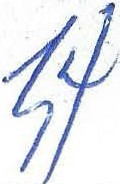 THOMAS HALL, in his official and individual capacities;DEBORAH YARBOROUGH in her official and individual capacitiesfDEPARTMENT  OF BUSINESS AND PROFESSIONAL REGULATION -FLORIDA;CITY OF BOCA RATON, FLA;ROBERT FLECHAUS in his official and individual capacities;ANDREW SCOTT in his official and individual capacities;PAUL CURRAN in his official and individual capacities;MARTIN R. GOLD in his official and individual capacities;SUPREME COURT OF NEW YORK APPELLATE DIVISION FIRST DEPARTMENT;CATHERINE O'HAttorney Genera!EN WOLFE in her official and individual capacities;HON . ANGELA M. MAZZARELLI  in her official  and individual capacities;HON. RICHARD T. ANDRIAS in his official and individual capacities;HON. DAVID B. SAXE in his official and individual capacities;HON . DAVID FRIEDMAN  in his official and individual  capacities;HON. LUIZ A GONZALES in his official and individual capacities;SUPREME COURT OF NEW YORK APPELLATE DIVISION SECOND JUDICIAL DEPARTMENT;SUPREME COURT OF NEW YORK APPELLATE DIVISION SECOND DEPARTMENT DEPARTMENTALDISCIPLINARY COMMITTEE;HON. A GAIL PRUDENTI in her official and individual capacities;HON. JUDITH  S. KAYE in her official and individual  capacities;STATE OF NEW YORK COMMISSION OF INVESTIGATION;ANTHONY CARTUSCIELLO in his official and individual capacities;LAWYERS FUND FOR CLIENT PROTECTION OF THE STATE OF NEW YORK;OFFICE OF THE ATTORNEY GENERAL OF THE STATE OF NEW YORK;ELIOT SPITZER in his official and individual capacities, as both former Attorney General for the State of New York, and, as former Governor of the State of New York;ANDREW CUOMO in his official and individual capacities, as both fonner Attorney General for the State of New York, and, as current Governor of the State of New York;Steven M. Cohen in his official and individual capacities, as both former Chief of Staff fo Attorney General Andrew Cuomo for the State of New York, and, as current Secretary to the Governor of the State of New York;Emily Cole, in her official and individual capacities, as an employee of Steven M. Cohen for the Governor Cuomo of the State of New York;COMMONWEAL TH OF VIRGINIA;VIRGINIA STATE BAR;ANDREW H. GOODMAN in his official and individual capacities;NOEL SENGEL in her official and individual capacities;MARY W. MARTELINO in her official and individual capacities;LIZBETH L. MILLER, in her official and individual capacities;MPEGLA LLC; LAWRENCE HORN, in his professional and individual capacities;INTEL CORP.; LARRY PALLEY, in his professional and individual capacities;SILICON GRAPHICS, INC.;LOCKHEED MARTIN Corp;EUROPEAN PATENT OFFICE;ALAIN POMPIDOU in his official and individual capacities;WIM VAN DER EIJK in his official and individual capacities;LISE DYBDAHL in her official and personal capacities;DIGITAL INTERACTIVE STREAMS, INC.;ROYAL O'BRIEN, in his professional and individual capacities;HUIZENGA HOLDINGS INCORPORATED , WAYNE HUIZENGA, in his professional and individual capacities;WAYNE HUIZENGA, JR., in his professional and individual capacities;BART A HOUSTON, ESQ. in his professional and individual capacities;BRADLEY S. SCHRAIBERG, ESQ. in his professional and individual capacities;WILLIAM G. SALIM, ESQ in his professional and individual capacities;BEN ZUCKERMAN, ESQ  in his professional and individual capacities;SPENCER M. SAX, in his professional and individual capacities;ALBERTO GONZALES in his official and individual capacities;JOHNNIE E. FRAZIER in his official and individual capacities;IVIEWIT, INC., a Florida corporation;19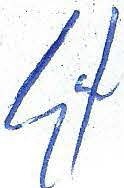 IVIEWIT, INC., a Delaware corporation;IVIEWIT HOLDINGS, INC., a Delaware corporation (f.k.a. Uview.com, Inc.);UVIEW.COM, INC., a Delaware corporation;IVIEWIT TECHNOLOGIES, INC., a Delaware corporation (f.k.a. Iviewit Holdings, tnc.);IVIEWIT HOLDINGS, INC., a Florida corporation;IVIEWIT.COM, INC., a Florida corporation;LC., INC., a Florida corporation;IVIEWIT.COM, INC., a Delaware corporation;IVIEWIT.COM LLC, a Delaware limited liability company;IVIEWIT LLC, a Delaware limited liability company ;IVIEWIT CORPORATION, a Florida corporation;IBM CORPORATION;To be added New Defendants in the RICO & ANTI1RUST Lawsuit through amendment or in any anticipated future litigations and criminal filings:Andrew Cuomo, in his official and individual capacities,Steven M. Cohen, in his official and individual capacities,Emily Cole, in her official and individual capacities,Justice Richard C. Wesley in his official and individual capacities,Justice Peter W. Hall in his official and individual capacities,Justice Debra Ann Livingston in her official and individual capacities,Justice Ralph K Winter in his official and individual capacities,P. Stephen Lamont, (Questions about Lamont's filings on behalf of others and more filed with criminal authorities and this Court notified of the alleged fraudulent activities of Lamont)Alan Friedberg, in his official and individual capacities,Roy Reardon, in his official and individual capacities,Martin Glenn, in his official and individual capacities,Warner Bros. Entertainment, (Already named in the lawsuit since the amended complaint filed)Time Warner Communications, (Already named in the lawsuit since the amended complaint filed)AOL Inc., (Already named in the lawsuit since the amended complaint filed)Ropes & Gray,Stanford Financial Group,Bernard L. Madoff et al.Marc S. Dreier, (Already named in the lawsuit since the amended complaint filed)Sony Corporation, (Already named in the lawsuit since the amend d complaint filed)Ernst & Young, (Already named in the lawsuit since the amended complaint filed)Arthur Andersen, (Already named in the lawsuit since the amended complaint filed)Enron, (Already named in the lawsuit since the amended complaint filed)Other Cases @ US District Court - Southern District NY Related to Christine C. Anderson07cv09599	Anderson v The State of New York, et al. - WHISTLEBLOWER LAWSUlT;•	07cvll 196•	07cvl l612•	08cv00526•	08cv02391•	08cv02852•	08cv03305•	08cv04053•	08cv04438•	08cv06368Bernstein, et al. v Appellate Division First Department Disciplinazy Committee, et al.; Esposito v The State of New York, et al.;Capogrosso v New York State Commission on Judicial Conduct, et al.; McKeown v The State of New York, et al.;Galison v The State of New York, et al.; Carvel v The State of New York, et al.;Gizella Weisshaus v The State of New York, et al.; Suzanne McCormick v The State of New York, et al. John L. Petrec-Tolino v. The State of New York20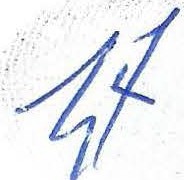 10---·-l		Ewl 0 .	lT TECHNOLOGIES, INC.Swtf, witli V&w.nEliot L Bernstein InventorIviewit Holdings, Inc. - DLIviewit Holdings, Inc. - DL (yes, two identically named) Iviewit Holdings, Inc. - FLIviewit Technologies, Inc. - DL Uviewit Holdings, Inc. - DL Uview .com, Inc. - DL lviewit.com, Inc. - FL Iviewit.com, Inc. - DLLC., Inc. - FLlviewit.com LLC - DL lviewit LLC - DL lviewit Corporation - FL lviewit, Inc. - FLlviewit, Inc. - DL lviewit Corporation 2753 N.W. 34th St.Boca Raton, Florida  33434-3459 (561) 245.8588 (o)(561) 886.7628 (c)(561) 245-8644 (f)iviewitraliviewit.tv http ://ww\v .ivie,vit.tvhttp ://i-viewit.tv/inventor/index.htm  http://iviewit.tv/wordpress http://www.facebook.com/#!/iviewit http://wv•w.myspace .com/iviewit http://iviewit.tv/wordpresseliothttp://www.voutube   .com/user/eliotbernstein'?feature=mhum http://www.TheDivineConstitution.comAlso, check outEliot's Testimony  at the NY Senate Judiciary  Committee Hearings Part 1 http://www .voutube . com/watch?v=8CwOgogF4Fs&featme=plaver      embeddedand Part 2 @ my favorite parthttp://www.voutube.com/watch ?v=Ape Zc  YNik&feature=relatedandChristine Anderson New York Supreme Court Attorney Ethics Expert Whistleblower Testimony, FOX IN THE HENHOUSE and LAW WHOLLY VIOLATED TOP DOWN EXPOSQ.JG JUST HOW WALL STREET I GREED STREET I FRAUD STREET MELTED DOWN AND WHY NO PROSECUTIONS OR RECOVERY OF STOLEN21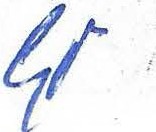 FUNDS HAS BEEN MADE.  Anderson in US Fed Court Fingers, US Attorneys, DA's, ADA 's, the New York Attorney General and "Favored Lawyers and Law Firms" @http://www .youtube.com/watch ?v=6BlK73 p4Ueoand finally latest blog http://iviewit.tv/wordpress/?p=594Eliot Part 1 - The Iviewit Inventions @http://www  .youtube.com/watch?v=LOn4hwemqWOEliot for President in 2012 Campaign Speech 1 with No Top Teeth, Don't Laugh, Very Important http://www.voutube.com/watch?v=DuIHODcwOfMEliot for President in 2012 Campaign Speech 2 with No Top OR Bottom Teeth., Don't Laugh, Very Important http://www.youtube.comh.vatch?v=jbOP3U   lg6mMEliot for President in 2012 Campaign Speech 3 Very Important https://www.facebook.com/iviewit?ref=tn   hmm#!/note.php?note  id=J 19280841435989Other Websites I like:http://www.deniedpatent.com http://exposecom  1ptcourts.blogspot.com http://www. judgevvatch.org/index.html  http: //wv..-w.enddiscriminationnow.com http://www  .corruptcourts.org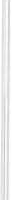 http://www.makeourofficialsaccountable.com http://w\HY.parentadvocates.orghttp ://www.nev.yorkcourtcmniption.  blog spot.com http://cuomotarp.blogspot.comhttp ://www .disbarthefloridabar.com http://www.trusteefraud   .com/trusteefraud-blog http://www.constitutionalguardian.comhttp ://www.americans4 legalrefonn .com http://vv\vw. judicialaccountabilitv.org www.electpollack.us http://www.ruthmpollackesg.com ww>v.HireLvrics  .orgwww .Facebook.com /Roxanne.Grinage W,\rw.Twitter.com/HireLvricswvvw. YouTube.com/HireLvricswww. YouTube .com/WhatisThereLeftToDo·www.YouTube.com/RoxanneGrinage www.BlogTalkRadio   .com/Bom-To-Serve v.ww. ireport. c1111.com/peop le/HireLYrics http://www. attomeysabovethelaw. com http://heavensclimb.blogspot  .com  http://www.VoteForGreg.us  Greg Fischer http://mvw.liberty-candidates.org/greg-fischer/http://www.facebook.com/pagesNote-For-Greg/l   l 1952178833067 http://www.killallthelawyers.ws/law  (The Shakespearean Solution, The Butcher)"We the people are the rightful master of both congress and the courts - not to overthrpw the Constitution, but to overthrow the men who pervert the Constitution." - Abraham Lincoln22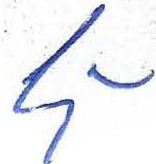 "Each time a person stands up for an ideal, or acts to improve the lot of others, or strikes out against injustice, he sends forth a tiny ripple of hope, and crossing each other from a million different centers of energy and daring, these ripples build a current that can sweep down the mightiest walls of oppression and resistance."  - Robert F. Ke1medy"Is life so dear or peace so sweet as to be purchased at the price of chains and slavery? Forbid it, Almighty God! I know not what course others may take, but as for me, give me liberty, or give me death!" - Patrick HenryI live by the saying, ELLEN G. WHITEThe greatest want of the world is the want of men, --men who will not be bought or sold; men who in their inmost soulsare true and honest, men who do not fear to call sin by its right name; men whose conscience is as true to duty as the needle to the pole, men who will stand for the right though the heavens fall. -Education, p. 57(1903)Ifyou are one of these people, nice to be your friend	Eliot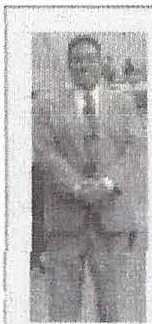 NOTICE:  Due to Presidential Executive Orders, the National Security Agency may have read this email without warning, warrant, or notice. They may do this without any judicial or legislative oversight and it can happen to ordinary Americans like you and me. You have no recourse nor protection save to vote against any incumbent endorsing such unlawful acts.C< )NFIDLNTIAL!TY  NOTlCF.This message and am al1achrnents an.: co\'crc<l bv the Electronic Communications PriYa..:\· Act, 18 U.S.C. SS 2510-2521 .This e-mai l message is intended only for the person or entity lo which 11 is a<ldrcsse<l and may contain confidential anJ/or p1iYi leg(·d material. An1 unauthori1.ed reYie11. use. disclosure or distribution is prohibited. If you are not the mtcndcd recipicnL pleasl' conl<1ct the ender bv reply e-mail and destroy ull copies of the origi nal message or call (56 ]) 245-8588. Ir rn u arc the intended recipient hut donot \\ ish lo receive communications thro ugh th.is medi um, please so ach ise the ender immediatleh .*The Electronic Co=unications Privacy Act,  18 US.C.  119 Sections 2510-2521 et seq., governs distribution of this "Message ," including attachments. The originator intended this Message for the specified recipients only ; it may contain the originator's confidential and proprietary information. The originator hereby notifies unintended recipients that they have received this Message in error, and strictly proscribes their Message review, dissemination , copying, and content-based actions. Recipients-in-error shall notify the originator immediately by e-mail, and delete tl1e original message. Authorized carriers of this message shall expeditiously deliver this Message to intended recipient s.  See: Quon v. Arch.*Wireless Copyright Notice*  Federal and State laws govern copyrights to this Message.  You must have the originator 's full written consent to alter, copy, or use this Message.  Originator acknowledges others' copyrighted content in this Message.  Otherwise, Copyright © 2011 by originator Eliot Ivan Bernstein, iviewit(a),iviewiUv and \VW\v.iviewit.tv . lA.11 Rights Reserved .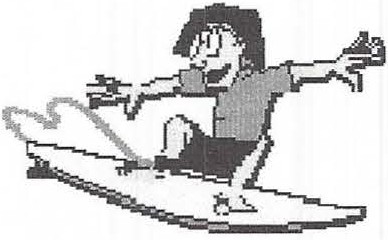 23	··· cy[IJ il Sornmo Poeta	Durante degli Alighieri, "Divina Commedia" 1308-1321 Canto III24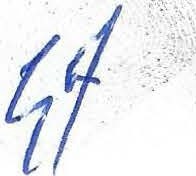 ·· ,..,.STOCK LEDGERCapitalization of iviewit Holdings, Inc.Fully-Diluted(For Non-Diluted, See End of Chart)5063/40017 -001 BRUB 1/261593 vl	5104100 02,04 PM 12859)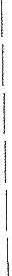 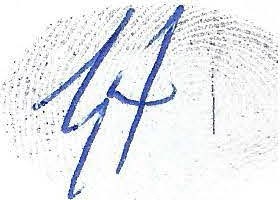 I\_..)I II IIIII	".;-,.... ,IIi::-'iviewit Technologies, Inc. (f/k/a iviewit Holdings, Inc.) Stockholders5063/40017-001   BRLIB1/253975  v1	02/23100   02:04 PM (2859)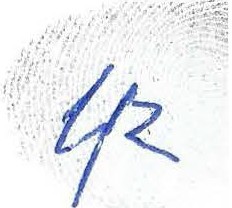 iviewit.com, Inc. Stockholdersc(5063/40017-001 BRUB1 /252473 v1	01/11/00   12:16 PM (2859)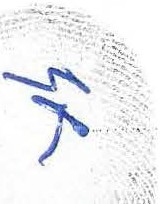 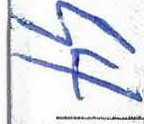 1"iviewit LLCGRANTS OF LLC MEMBERSIDP UNITS(Total Outstanding:  601,335 Membership Units, consisting of 551,335 Class A Units50,000 Class B Units5063/40017-001  BRLIB1 /234194 v4	01113/00  10:47 AM {2761 l.'iviewit.com LLC Promissory NotehoJdersIIII	Note:  As indicated in the above chart, Jerry Lewin, on behalf of iviewit.com LLC, has requestedI	additional loans (although some loans will be original loans) from Jill Iantoni, Guy Iantoni,I	Andrew Dietz, Lisa Friedstein, James Armstrong  and James Osterling.I III I II	5063/40017-001    BRLIB 1/234202  v3	10/19/99   04:10 PM   (2761)I I I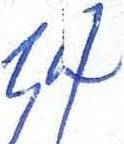 \...)STOCK LEDGERCapitalization  of iviewit Holdings, Inc.FullyDiluted(For Non-Diluted, See End of Chart)Shareholder	Number and Class of SharesEliot I. Bernstein (I)	11,320 Class A Common Simon L. Bernstein (1)	5,350 Class A Common The Joshua Bernstein	2,415 Class B Common1999 Trust (1)The Jacob Bernstein 1999	2,415 Class B Common Trust (1)Gerald R. Lewin &	2,000 Class B Common Barbara S. Lewin (1)Erika R. Lewin (1)	250 Class B CommonJennifer P. Lewin (1)		250 Class D Common James Osterling (1)	1,250 Class B Common James Armstrong (1)	1,750 Class B CommonGuy Iantoni	(1)	1,250 Class B Common'Jill Iantoni	(1)	1,250 Class B Common'''	Andrew  Dietz	(1)	1,250 Class B Common''Donna Dietz	(1)	1,250 Class B Common'Patricia Daniels (1)	1,250 Class B Common Bettie Stanger	(1)		500 Class B CommonLisa Friedstein	(1)	2,500 Class B Common''''	Donald G. Kane, II (1)	1,663 Class B Common'Eliot L Bernstein	(1)	7,500 Class B Common5063/40017-001 BRLIB 1/261593 v1	05/04/00 02:04 PM (2859)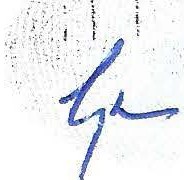 Partners LP,·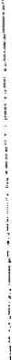 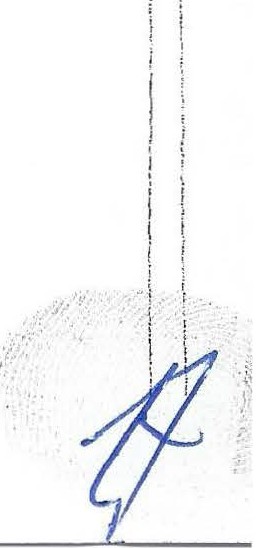 \._)iviewit Technologies 1 Inc. (f/k/a iviewit Holdings, Inc.) StockholdersII'II:'   'I,  II j.  i:'   'l: \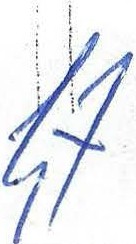 5063/40017-001  BRLIB1/253975  v1	02/23/00   02:04 PM (2859)iviewit.com, Inc.Stockholdersc(5063/40017-001 8RLIB1 /25 2473 v1	01/11/00  12:16 PM (2859)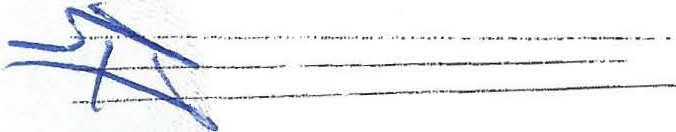 iviewit LLCGRANTS O,F LLC MEMBERSHIP UNITSMemberc(Total Outstanding:  601,335 Membership Units, consisting of 551,335 Class A Units50,000 Class B Units5063/40017-001  BRUB1/234194 v4	01/13/00  10:47 AM  (2761)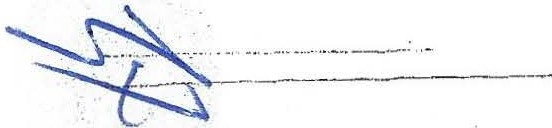 ;;.I/,•I/ /iviewit.com LLC Promissory Noteholders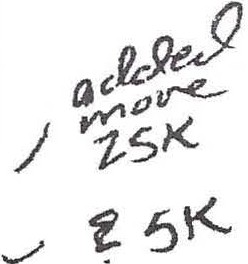 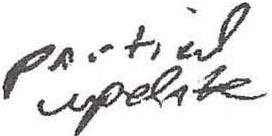 w:iiTb::s !r;,,I Ot:>/(	,                                                                                                                                        "?K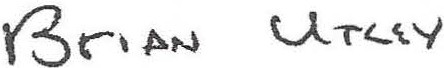 Note:  As indicated in the above chart, Jerry Lewin, on behalf of iviewit.com LLC, has requested additional loans (although some loans will be original loans) from Jill Iantoni, Guy Iantoni, Andrew Dietz, Lisa Friedstein, James Armstrong and James Osterling.5063140017-001  BRUB1/234202 v3	10/19/99  04:10 PM  (27611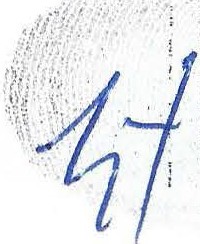 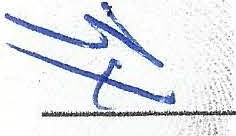 iviewit LLCGRANTS OF LLC MEMBERSHIP UNITSc(Total Outstanding:  601,335 Membership Units, consisting of 551,335 Class A Units50,000 Class B Units5063140017-001 BRLIB1 /234194 v4	01/13/00   10:47 AM  (27611iviewit.com, Inc. Stockholders(5'0-63/40017-001 BRLIBl/252473 v1	01/11/00  12:16 PM (2859)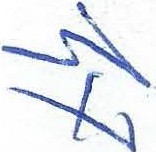 iviewit.com LLC Promissory  NoteholdersNote: As indicated in the above chart, Jerry Lewin, on behalf of iviewit.com LLC, has requested additional loans (although some loans will be original loans) from Jill Iantoni, Guy Iantoni, Andrew Dietz, Lisa Friedstein, James Armstrong and James Osterling.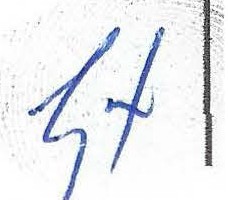 5063/40017-001  BRUB 1/234202 v3	10/19/99  04: 10 PM  (2761)L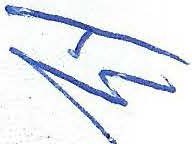 uview.com,  Inc.GRANTS OF STOCK))5063/40017-001 BRLIB 1/234178 v4	11/19/99  10:07 AM (285 9)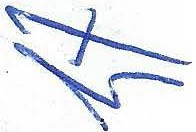 uview.com, Inc.GRANTS OF STOCK))5063/40017-001   BRLIB1/234178   v4	11119/99  10:07 AM (28591)L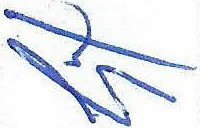 uview.com, Inc.GRANTS OF STOCKuview .com, Inc. CapitalizationTotal Class A and Class B Common Stock issued and outstand ing at 9/7/99:  52,126.8 Total Class A Com mon Stock issued and outstanding at 9/7/99:  16,670Total Class B Common Stock issued and outstanding at 9/7/99:  35,456.8* Reflects post- reverse stock split share issuances._))5063/40017-001 BRLIB1/234178 v4	11/19/99  10:07 AM (; 859)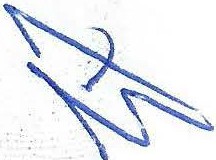 iviewit LLCGRANTS OF LLC MEMBERSHIP UNITS))(1) Total Outstanding Upon Issuance to lnvestech Holdings, L.L.C. (agreement is currently being negotiated):  601,3355063/40017-001    BRLIBl/ 234194  v3	10/28/99  01:47 PM  (276 1)...PROSKAUER ROSE LLP2255 Glades RoadSuite 340 WestBoca Raton, FL 33431-7360 Telephone 561.241.7400 Elsewhere In Florida800.432.7746Fax 561.241.7145NEW YORK LOS ANGELES WASH INGTON NEWARK PARISMara Lerner Robbins Attorney At LawDirect Dial 561.995.4764 mrobbins@proskauer.comJanuary 13, 1999VIA COURIERRodney H. Bell, Esq. Holland & Knight 701 Brickell AvenueSuite 3000Miami, Florida 33131Re:	Due Diligence Request - iviewit Technologies. Inc. and its affiliates (collectively, the " iviewit Entities"Dear Mr. Bell:In connection with the proposed purchase of shares of preferred stock ofiviewit Technologies, Inc. (Vk/a iviewit Holdings, Inc.) by Alpine Venture Capital Partners, LP, enclosed please find documents and information (collectively, "Documents") in response to your Due Diligence Request List (the "Request"). For ease of reference, we have organized the Documents to correspond with the numbering system set forth on the Request. We have prepared three binders, each of which contain Documents for the main iviewit Entities, as well as each of their predecessor (or affiliated) entities. In instances where the iviewit Entities had no relevant Documents under the applicable sections of the Request, we have left the sections in the binders empty. We will fax to you tomorrow an annotated copy of the Request, noting the sections for which there are no applicable Documents.We will continue to send you Documents as such becomes available to.µs. · These will include, among other things, an updated list of stockholders and members, as applicable, of the current iviewit Entities.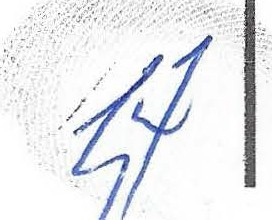 In order to help you more easily understand the relationship of the Documents to the current and predecessor iviewit Entities, please note that effective December 30, 1999, iviewit Technologies, Inc. (formerly known as iviewit Holdings, Inc.) ("Technologies"), as the sole member ofiviewit.com LLC("LLC"), exchanged its membership interests in llC for 100 shares ofiviewit.corn, Inc., a newlyr	organized Delaware corporation  ("com, Inc.") (representing all of the issued  and outstanding4708140017-001 BRLIBH1S1527 'Jl	Ol/13100  03:45 PM    2761}./PROSKAUER ROSE LLPI	Rodney H. Bell, Esq.January 13, 2000Page 2common stock of com, Inc.). As a result, LLC became a wholly-owned subsidiary of com, Inc. Immediately thereafter, effective December 30, 1999, the then majority-owned subsidiary, iviewit LLC ("iviewit LLC"), transferred all of its assets and liabilities (including the 100 shares of com, Inc.) to Technologies inexchange for shares of Class A and Class B Common Stock of Technologies. The holders of iviewit LLC Class A Membership Interests received, on a  pro-rata basis, shares of Technologies Class A Common Stock and holders of iviewit LLC Class B Membership Interests received, on a pro-rata basis,  shares of Technologies Class B Common Stock. Thereafter, iviewit LLC distributed the shares of Technologies Class A and Class B Common Stock to its members, on a pro-rata basis, and based upon the class of Mernbership Interests iniviewit LLC then held. For your reference, we have also attached to this letter the current structure of the iviewit Entities.Once you have had an opportunity to review the enclosed documents and information, please feel free to call Rocky Thompson (561.995.4721) or me with any questions you may have.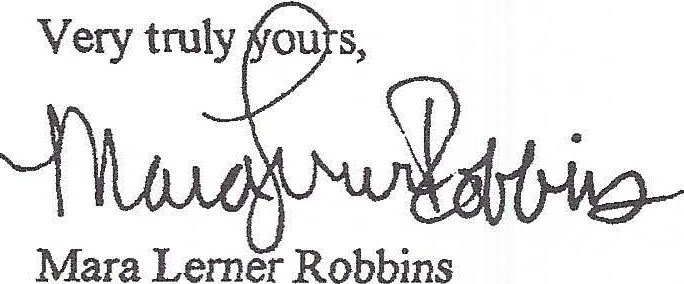 Enclosurescc:	Brian G. Utley, President and COj) Erika R. Lewin, Controller	VChristopher C. Wheeler, Esq.Donald E. "Rocky" Thompson, II, Esq.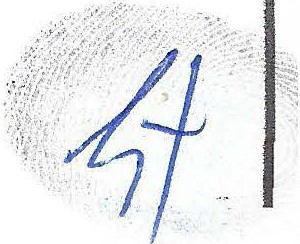 4708/40017-001   BRLIBl/252627 v2	01/13/00  03:45 PM  {27611; c	CURRENT STRUCTUREI IIII IIIIII	iviewit.com, Inc.,1 C	a Delaware corporation 	I 100% 	iviewit.com LLC, a Delaware limited liability companyII CI4710/40017·001 BRLIBl /252842 vl	01/13/00 03:39 PM fl 1452)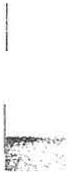 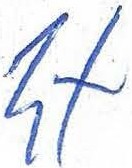 PROSKAU ER ROSE LLP2255 Glades RoadSuite 340 WestBoca Raton, FL 33431-7360 Telephone  561.241.7400 Elsewhere in Florida 800.432.7746Fax 561.241.7145NEW YORK LOS ANGELES WASHINGTON NEWARK PARISM•a Lerner RobbinsAttorney At LawDirect Dial 561.995.4764 mrobbins@proskauer.comJanuary 14, 1999VIA FACSIMILERodney H. Bell, Esq. Holland & Knight 701 Brickell AvenueSuite 3000Miami, Florida 33131Re:	Due  Diligence  Request  -  iyiewit  Holdings,  Inc.  and  its  affiliates  (collectively,  the" iviewit Entities"Dear Mr. Bell:Attached hereto please find a revised chart of the iviewit entities. The name of the parent entity in the chart attached to my letter to you dated January 13, 2000 (the "Letter") was incorrectly labeled. Ad ditional1y, the Letter reflects that Alpine Venture Capital Partners, LP, is commencing a due diligence review with respect to a proposed purchase of preferred stock of iviewit Technologies, Inc; however, the proper entity should have been reflected as iviewit Holdings, Inc. Iapologize for any inconvenience this may have caused you.Ilook forward to working with you on this matter.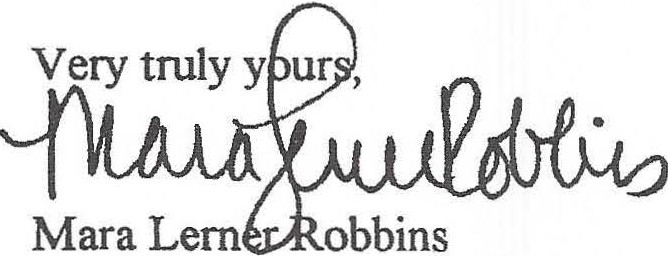 Attachmentcc:(Brian G. Utley, President and COO / Erika R. Lewin, ControllerChristopher C. Wheeler, Esq.Donald E. "Rocky" Thompson, II, Esq.v	4708/40017-001 BRLIBl /253023 v1	01/14/00 04:33 PM (2761l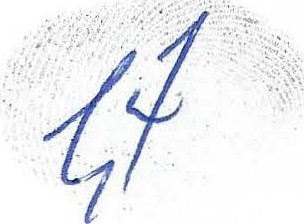 CURRENT STRUCTUREiviewit Holdings, Inc., a Delaware corporation (f/k/a uview. com, Inc.) 	I approx. 86.7% 	iviewit Technologies, Inc., a Delaware corporation(f/k/a iviewit Holdings, Inc.) 	I 100% 	iviewit.com, Inc.,a Delaware corporation47 10/40017-001  BRLIBl/25 2842 v1	01/13/00  03:39 PM  (11452)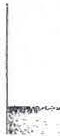 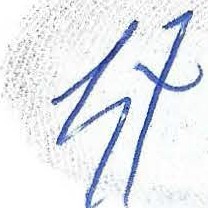 EXHIBIT 28 - EXPOSE CORRUPT COURT ARTICLES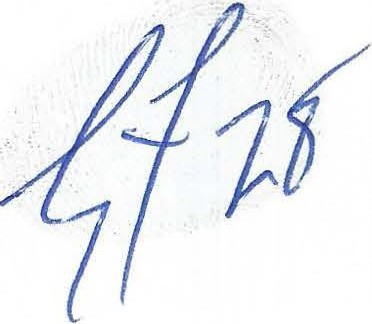 FRIDAY, JANUARY 25, 2013"FORMER INSIDER ADMITS TO ILLEGAL WIRETAPS FOR NYS 'ETHICS BOSSES"'HTTP://EXPOSECORRUPTCOURTS. BLOGSPOT .COM/2013/01/FORMER-INSIDER­ ADMITS-TO-ILLEGAL.HTMLThis story is written and posted by McKeown.  The article details Obstruction of Justice against Related Case to this Lawsuit (07cv09599) Anderson v The State of New York, et al. filed by Whistleblower Christine C. Anderson, Esq. former Attorney at Law for the DDC and an expert in Attorney at Law Disciplinary complaints. The article details an invasion of privacy against Anderson to "OBSTRUCT JUSTICE" so outrageous as to completely have prejudiced not only the Anderson related lawsuit but this Lawsuit and every lawsuit related to Anderson, including but not limited to the following:(07cvl1612) Esposito v The State of New York, et al,(08cv00526) Capogrosso v New York State Commission on Judicial Conduct, et al ,(08cv02391) McKeown v The State of New York, et al.,(08cv02852) Galison v The State of New  York, et al.,(08cv03305) Carvel v The State of New York, et al, and,(08cv4053) Gizella Weisshaus v The State of New York, et al.(08cv4438) Suzanne McCormick v The State of New York, et al.(08 cv 6368)   John L. Petrec-Tolino v. The State of New YorkSelected Quotes from this story,"FORJ\'IER INSIDER ADMITS TO ILLEGAL WIRETAPS FOR NYS  "ETHICS BOSSEShttp ://exposecorruptcourts  .blogspot.com/201  3/0 l/former -insider-admits-to-illegal.html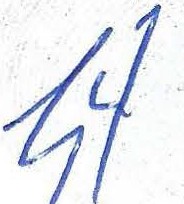 Evidence was obtained on Thursday, January 24, 2013, confirming the position of a former NYS attorney ethics committee insider that various illegal actions were employed by New York State employees to target and/or protect select attorneys.For purposes of this article, a first in a series, the former insider will be referred to as "The Cleaner's Man" or "The Man."The CleanerDuring the wrongful termination case of former Manhattan ethics attorney Christine Anderson, it was revealed that New York State employees had a nick-name for supervising ethics attorney Naomi Goldstein . Naomi Goldstein was, "The Cleaner.""Ethics" Retaliation Machine Was Real.The focus of this initial article concerns the 1st and 2nd judicial department, though the illegal methods are believed to have been utilized statewide in all 4 judicial departments.The Cleaner's Man says that he would receive a telephone call from Naomi Goldstein, who would say, "we have another target, I want to meet you . . . "  The Man also says that Thomas Cahill, a former DDC Chief Counsel, and Sherry Cohen, a former Deputy-Chief Counsel, were knowledgeable of all of Naomi Goldstein's activity with him and his team.The meetings, he says, were usually at a park or restaurant near the Manhattan Attorney ethics offices (the "DDC") in lower Manhattan, however he did over time meet Goldstein at his office, the DDC or in movie theater- a venue picked by Naomi.   Goldstein would provide her Man with the name, and other basic information, so that the Man's team could begin their "investigation."The Man specifically recalls Naomi Goldstein advising him to "get as much damaging information as possible on Christine [Anderson]."The Man says that they then tapped Ms. Anderson's phones, collected ALL "ISP" computer data, including all emails, and set up teams to surveil Anderson 24/7. The Man says he viewed the improperly recorded conversations and ISP data, and then personally handed those items over to Naomi Goldstein.Anderson  should not, however, feel like she was a lone target.  According to The Man, "... .over 125 cases were interfered with . . . ."  And there were dozens of "targeted" lawyers, says The Man,adding, that the actions of his teams were clearly "intentionally obstructing justice."If Ms. Goldstein had identified the Ethics Committee's newest target as an attorney, it was quickly qualified with whether the involved lawyer was to be "screwed or UNscrewed." Unscrewed was explained as when an attorney needed to be "protected" or "saved" even if they did, in fact, have a major ethics problem. 	{/ 	The Man has a nice way of explaining his actions, the "authority" to so act and, he says, over 1.5 million documents as proof. . . . . . .. The U.S. Attorney is aware of The Man and his claims . . . ."FEBRUARY 10, 2013"UPDATE ON ATTORNEY "ETIDCS" COMMITTEES' ILLEGAL WIRETAPS FORMER INSIDER ADMITS TO ILLEGAL WIRETAPS FOR "ETHICS" BOSSES."http://exposecorruptcourts. blog spot. com/2013 /02/update-on-attomev -ethios-committees .htmlExcerpts from the article,Evidence was obtained on Thursday, January 24, 2013, confirming the position of a former New York State attorney ethics committee insider that various illegal actions were employed by New York State supervising employees to target and/or protect select attorneys.The CleanerMany of the most powerful attorneys in the United States are licensed to practice law in New York State, and if the business address for that lawyer is located in The Bronx or Manhattan, legal ethics is overseen by the Departmental Disciplinary Committee (the "DDC"), a group that falls under Manhattan's Appellate Division of The NY Supreme Court, First Department.A few years ago, and during a wrongful termination case involving a former DDC ethics attorney, Christine Anderson, it was revealed that DDC employees had a nick-name for a supervising ethics attorney, Naomi Goldstein. "Ethics" Supervising Attorney Naomi Goldstein was known as "the Cleaner.""Ethics" Retaliation Machine Was RealThere are usually cries of "retaliation" whenever charges of violating regulations of attorney ethics rules are lodged against a lawyer. However, an investigation of activity at the DDC for a ten year period reveals starling evidence of routine and improper retaliation, evidence tampering and widespread coverups.Importantly, an insider, who says he was involved in the illegal activity, including widespread wiretapping, has provided the troubling details during recent interviews. He says he supervised the teams that acted illegally.  The insider says that he was Naomi Goldstein's 'man' - The Cleaner's 'man' - and that he would simply receive a telephone call from Naomi Goldstein, and who would say, "we have another target, I want to meet you . .." He also says that Thomas Cahill, a former DDC Chief Counsel, and Sherry Cohen, a former Deputy-Chief Counsel- and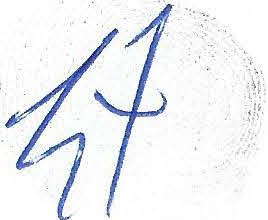 now in private practice helping lawyers in "ethics" investigations, were part of, and knowledgeable of, the illegal activity.The meetings, the insider says, were usually at a park or restaurant near the DDC's lower Manhattan ethics' offices, however he did over time meet Goldstein at his office, inside the DDC or in movie theater- a venue picked by Naomi.   Goldstein only needed to provide him with the name and other basic information, so that his team could begin their "investigation."He specifically recalls Naomi Goldstein advising him to "get as much damaging information as possible on Christine [Anderson,]" the former DDC staff attorney who had complained that certain internal files had been gutted of collected evidence.Naomi's "man" says that they then tapped Ms. Anderson's phones, collected ALL "ISP" computer data, including all emails, and set up teams to surveil Anderson 24/7.He says he reviewed the illegally recorded conversations and ISP data, and then personally handed those items over to Naomi Goldstein.Attorney Christine Anderson should not, however, feel like she was a lone target. Initially, Goldstein's "man," indicated that " . .. .over 125 [attorney] cases were interfered with ... ." But a subsequent and closer review of approximately 1.5 million documents has revealed that there may have been many hundreds of attorneys, over the ten-year-period, involved in the DDC's dirty tricks, focused retaliation and planned coverups.Previously identified "targeted" lawyers were only numbered in the "dozens," but that was before the years-old documents were reviewed. In initial interviews, the insider says that ifJ \!Is.Goldstein had identified the DDC ethics committee's newest target as an attorney, it was quickly qualified with whether the involved lawyer was to be "screwed or UNscrewed."   Unscrewed was explained as when an attorney needed to be "protected" or "saved" even if they did, in fact, have a major ethics problem.   But targets, it is now revealed, were not always identified as having a law license.The DDC insider also says that litigants (most of whom were not attorneys) were also DDC targets. The on-going document review continues to refresh the memory of the insider, after initially only remembering names from high-profile cases involving "big-name" attorneys. But one fact remains constant, says the insider- the actions of his teams were clearly and "intentionally obstructing justice."WEDNESDAY, FEBRUARY 13, 2013"JUDGES WERE ILLEGALLY WIRETAPPED, SAYS INSIDER"http://exuosecorruptcourts .blogspot. com/2013 /02/judges-were-illegally -wiretapped -says .html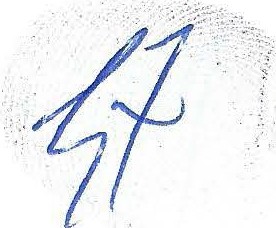 Not only were attorneys targeted for 24/7 wiretapping of their personal and business phones, but judges in New York also became victims of the illegal whims of political insiders, according to a former insider who says he supervised parts of the operation for years.It was previously reported that evidence was obtained on January 24, 2013 confirming illegal actions against New York attorneys, including the continuous and illegal wiretapping of their phones and the complete capture and copying of all internet ISP activity, including email. CLICK HERE TO SEE BACKGROUND STORY "Former Insider Admits to Illegal Wiretaps for "Ethics Bosses"The Manhattan-based attorney ethics committee, the Departmental Disciplinary Committee (the "DDC"), a state-run entity that oversees the "ethics" of those who practice law in The Bronx and Manhattan, has been identified of utilizing the illegal activity- at will, and by whim- to either target  01· protect certain attorneys.One Manhattan supervising ethics attorney, Naomi Goldstein, was identified as a regular requestor of the illegal tape recordings, and former chief counsel [DEFENDANT] Thomas Cahill has been described in interviews as being "very involved" to those who were conducting the illegal activity. Cahill subsequently retired, however New York State-paid attorney Naomi Goldstein still supervises "ethics" investigations from her Wall Street DDC 2nd floor office at 61 Broadway.  THERE'S MORE TO THIS STORY, see the first 3 judges identified ...... CLICK HERE TO SEE THE LATEST ETHICSGATE UPDATEWEDNESDAY, FEBRUARY 13, 2013"JUDGES WERE ILLEGALLY WIRETAPPED, SAYS INSIDER"http:// ethics gate.blogspot com/2013 /02/judges-were-illeirnllv-wiretapped-savs.h tmlNot only were attorneys targeted for 24/7 wiretapping of their personal and business phones, but judges in New York also became victims of the illegal whims of political insiders, according to a former insider who says he supervised parts of the operation for years.It was previously reported that evidence was obtained on January 24, 2013 confirming illegal actions against New York attorneys, including the continuous and illegal wiretapping of their phones and the complete capture and copying of all internet ISP activity, including email.CLICK HERE TO SEE BACKGROUND STORY "Former Insider Admits to Illegal Wiretaps for "Ethics Bosses"The Manhattan-based attorney ethics committee, the Departmental Disciplinary Committee (the "DDC"), a state-run entity that oversees the "ethics" of those who practice law in The Bronx and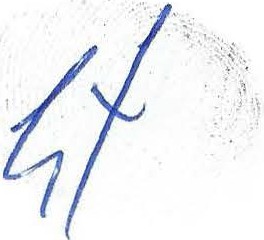 Manhattan, has been identified of utilizing the illegal activity- at will, and by whim- to either target or protect certain attorneys.One Manhattan supervising ethics attorney, Naomi Goldstein, was identified as a regular requestor of the illegal tape recordings, and former chief counsel Thomas Cahill has been described in interviews as being "very involved" to those who were conducting the illegal activity.   Cahill subsequently retired, however New York State-paid attorney Naomi Goldstein still supervises "ethics" investigations from her Wall Street DDC 2nd floor office at 61 Broadway.EthicsgateAccording to the source, one New York "ethics" legend, Alan Friedberg, was "very well known" to those conducting the illegal wiretapping activity. Friedberg, who has become the poster child for unethical tactics while conducting "ethics" inquiries, appears to have been present in the various state offices where illegal wiretaps were utilized. Friedberg worked for the New York State Commission on Judicial Conduct (the "CJC") before running the Manhattan attorney "ethics" committee as chief counsel for a few years. Friedberg then resurfaced at the CJC, where he remains today. The CJC investigates ethics complaints of all judges in New York State.Judges Deserve Justice Too, Unless Political Hacks Decide OtherwiseWhile court administrators have effectively disgraced most judges with substandard compensation, it appears that at least the selective enforcement of "ethics" rules, dirty tricks and retaliation were equally employed on lawyers and judges alike.According to the insider, targeted judges had their cellphones, homes and court phones wiretapped- all without required court orders. In addition, according to the source, certain courtrooms, chambers and robing rooms were illegally bugged.A quick review of notes from over one million pages of evidence, according to the insider, reveals that the "black bag jobs"  included: NYS Supreme Court Judge, the Hon. Alice Schlesinger (Manhattan), Criminal Court Judge, the Hon. Shari R. Michels (Brooklyn) and NYS Supreme Court Judge, the Bernadette Bayne (Brooklyn).More coming soon........  sign up for email alerts, at the top of this page........ CLICK HERE to see, "Top Judicial 'Ethics' Lawyer  Settles Lack-of-Sex Lawsuit"FRIDAY FEBRUARY  15, 2013"NY GOVERNOR ANDREW CUOMO ASKED TO SHUT DOWN JUDICIAL "ETHICS" OFFICES."http:// ethics gate .blogspot. com/201  3/02/ny-governor-andrew-cuomo-asked-to-shut.html 	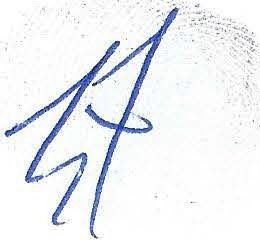 Selected Quotes from that story,New York State Governor Andrew Cuomo has been formally requested to immediately  shut down the offices of The Commission on Judicial Conduct (the "CJC"), the state agency charged with overseeing the ethics of all judges  in the Empire State.  The request comes from a public integrity group after confirmation that the CIC has been involved in illegally wiretapping and other illegal   "black bag operations" for years.Governor Cuomo is asked to send New York State Troopers to close and secure the state's three judicial ethics offices: the main office on the 12th floor at 61 Broadway in Manhattan, the capital office in Albany at the Corning Tower in the Empire State Plaza, and the northwest regional office at 400 Andrews Street in Rochester.The Governor is asked to telephone the Assistant United States Attorney who is overseeing the millions of items of evidence, most of which that has been secreted from the public- and the governor- by a federal court order.Governor Cuomo was provided with the direct telephone number of the involved federal prosecutor, and simply requested to confirm that evidence exists that certain state employees in New York's so-called judicial "ethics" committee illegally wiretapped state judges.The request to the governor will be posted at www.ethicsgate.com  later today.   (Media inquiries can be made to 202-374-3680.)FRIDAY, FEBRUARY 15, 2013"SEE THE LETTER TO NEW YORK GOVERNOR ANDREW CUOMO RE: WIRETAPPING JUDGES ..."CLICK HERE TO SEE THE LETTER, AT HTTP://ETHICSGATE.BLOGSPOT.COM/2013/02/LETTER-TO-NEW-YORK­GOVERNOR-ANDREW .HTML "Selected quotes from that article and the letter to Cuomo, Friday, February 15, 2013Letter to New York Governor Andrew Cuomo Re: Wiretapping Judges The letter was delivered to the Governor's Manhattan and Albany offices:Reforrn2013. com [**REDACTED**] 202-374-3680  tel202-827-9828 fax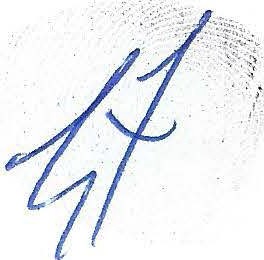 [**REDACTED**]February 15, 2013The Honorable Andrew M. Cuomo, Governor of New York StateNYS Captiol BuildingAlbany, New York 12224	[**REDACTED**] [**REDACTED**][**REDACTED**]RE: ILLEGAL WIRETAPPING OF JUDGES BY THE COMMISSION ON JUDICIAL CONDUCTDear Governor CuomoI respectfully request that you telephone Assistant U.S. Attorney  [**REDACTED** ] and ask whether there is any credible evidence in the millions of documents, currently under court seal in case # [**REDACTED**] regarding the illegal wiretapping of New York State judges and attorneys [**REDACTED**]I believe you will quickly confirm that certain NYS employees at the judicial and attorney "ethics" committees routinely directed such "black bag operations" by grossly and illegally abusing their access to [**REDACTED**]New York judges and lawyers, and obviously the public, deserve immediate action to address the widespread corruption in and about the state's so-called "ethics" oversight entities. According, it is requested that you temporarily shut down and secure New York's "ethics" offices and appoint, by executive order, an Ethics Commission to investigate, etc.Please take immediate action regarding this vital issue, and so as to continue your efforts to help all New Yorkers restore their faith in their government.	[**REDACTED**]cc: Assistant US. Attorney  [**REDACTED**] The Hon. [**REDACTED**] [**REDACTED**]TUESDAY, FEBRUARY 19, 2013 "ETHICSGATE UPDATE FAXED TO EVERY U.S. SENATORWWW.ETHICSGATE.COM "THE ULTIMATE VIOLATION OF TRUST IS THE CORRUPTION OF ETHICS OVERSIGHT" EXCLUSIVE UPDATE"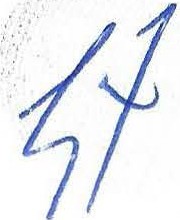 http ://exposecommtcourts .blogspol. com/2013 /02/ethicsgate- update- faxed-to -everv-us.html Tuesday, February 19, 2013 --- New York State Governor Andrew Cuomo asked to shut down judicial "Ethics" offices after evidence reveals illegal wiretapping of judges - Andrew Cuomo "vas formally requested on Friday, February 15, 2013 to shut down the NYS Commission onJudicial Conduct, the state agency charged with overseeing the ethics of all non-federal judges in the Empire State. Governor Cuomo will confirm with federal prosecutors that a case, where millions of documents are held under seal, contains evidence of widespread "black bag operations" that advanced, over more than a decade, knowingly false allegations against targets while protecting favored insiders, including Wall Street attorneys.... See the full story at: www.ethicsgate.com "THURSDAY, FEBRUARY 28, 2013"NEW YORK SENATORS ASKED TO APPOINT ETHICS CORRUPTION  LIAISON ...EVERY NEW YORK STATE SENATOR HAS BEEN REQUESTED TO APPOINT AN "ETHICS CORRUPTION LIAISON" SO THAT TIMELY INFORMATION IN THE EVER-GROWING SCANDAL INSIDE NEW YORK'S SO­CALLED "ETHICS" ENTITIES MAY BE PROVIDED TO EACH STATE SENATOR."http ://exposecorruptcourts .blogspot. com/2013 /02/new -v ork -senators-asked-to-appoint.htmlReforrn2013.com Ethicsgate.com February 28, 2013Via Facsimile  [as noted below]RE: Illegal Wiretapping of NYS Judges and Attorneys by "Ethics" Entities Dear Senator,On February 15, 2013, we formally requested that Governor Cuomo contact the AssistantU.S. Attorney handling a sensitive federal case wherein  credible evidence, in the millions of documents currently under court seal, support the allegation of the widespread illegal wiretapping of New York State judges  and attorneys over at least the last ten years.  In addition, other individ uals- unrelated to that sealed fed eral matter- allege the exact same illegal activity.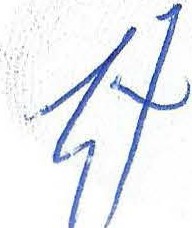 The illegal wiretapping is alleged to have been directed by named senior personnel (and NYS employees) at the Commission on Judicial Conduct (the "CJC") and by at least two of the state's 4 judicial departments' attorney ethics committees.We are, of course, confident that Governor Cuomo is taking decisive action regarding these troubling allegations, and we are now requesting that you, as a New York State Senator, begin a comprehensive review of the troubling issues.As we are all aware, certain corrupt forces in New York have caused tremendous damage to the very soul of this great state. Now, the improper actions have accomplished the "ultimate corruption" - they have compromised and corrupted New York's so-called "ethics oversight" entities.New York judges and lawyers, and obviously the public, deserve immediate action to address the widespread corruption in and about the state's so-called "ethics" oversight entities. (Additional information is available at www.Reform2013 .com)Accordingly, it is requested that you direct someone in your office to act as the liaison regarding this Ethics Corruption, and that he or she be in contact with us so that we may best communicate information to your office. Please have your designee contact us at their earliest convenience.Thank you.Very truly yours, Reforrn2013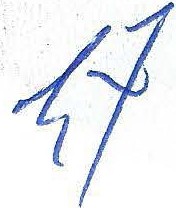 WEDNESDAY, APRIL 3, 2013FORMAL COMPLAINT FILED AGAINST NYS EMPLOYEES FOR ILLEGAL WIRETAPPING ...THE WIDESPREAD ILLEGAL WIRETAPPING INCLUDED TARGETED NEW YORK STATE JUDGES AND ATTORNEYS .....http: I/exposecorruptcourts. hJog:spot corn/2 0 13/04/fonnal -comp laint-filed-against-nvs .htmlReform2013.comBox 3493New York, New York 10163 202-374-3680 tel202-827-9828 faxApril 3, 2013Robert Moossy, Jr., Section Chief Criminal Section, Civil Rights DivisionUS Department of Justice	via facsimile # 202-514-6588 950 Pennsylvania Avenue, NWWashington, D. C. 20530RE: Formal Complaint Against New York State Employees Involving Constitutional Violations, including widespread illegal wiretappingDear Mr. Moossy,In researching and reporting on various acts of corruption in and about the New York State Court System, specific reviewed evidence supports allegations that over a ten-year­ plus period of time, certain NYS employees participated in the widespread practice of illegal wiretapping, inter aha.  As these individuals were in supervisory positions at "ethics oversight" committees, the illegal wiretapping largely concerned attorneys and judges, but their actions also targeted other individuals who had some type of dealings with those judicial and attorney "ethics" committees.The NY state-employed individuals herein complained of include New York State admitted attorneys Thomas Joseph Cahill, Alan Wayne Friedberg, Sherry Kruger Cohen, David Spokony and Naomi Freyda Goldstein.At some point in time shortly after 9/11, and by methods not addressed here, these individuals improperly utilized access to, and devices of, the lawful operations of the Joint Terrorism Task Force (the "JTTF"). These individuals completely violated the provisions of FISA, ECPA and the Patriot Act for their own personal and political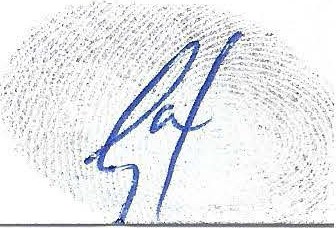 agendas.   Specifically, these NY state employees essentially commenced "black bag operations," including illegal wiretapping,  against whomever they chose- and without legitimate or lawful purpose.To be clear, any lawful act involving the important work of the ITTF is to be applauded. The herein complaint simply addresses the unlawful access- and use- of JTTF related operations for the personal and political whims of those who improperly acted under the color oflaw. Indeed, illegally utilizing JTTF resources is not only illegal, it is a complete insult to those involved in such important work.In fact, hard-working and good-intentioned prosecutors and investigators (federal and state) are also victims here, as they were guided and primed with knowingly false information.Operations involving lawful activity- and especially  as part of the important work of the JTTF and related agencies- are not at issue here. This complaint concerns the illegal use and abuse of such lawful operations for personal and political gain, and all such activity while acting under the color of law.  This un-checked access to highly-skilled operatives found undeserving protection for some connected wrong-doers,  and the complete destruction of others- on a whim, including the pre-prosecution  priming of falsehoods ("set-ups").  The aftermath of such abuse for such an extended period of time is staggering.It is believed that most of the 1.5 million-plus items in evidence now under seal in Federal District Court for the Eastern District of New York, case #09cr405 (EDNY) supports the fact, over a ten-year-plus period of time, of the illegal wiretapping of New York State judges, attorneys, and related targets, as directed by state employees.To be sure, the defendant in #09cr405, Frederick Celani, is a felon who is now regarded by many as a conman. Notwithstanding the individual (Celani), the evidence is clear that Celani once supervised lawful "black bag operations," and, further, that certain NYS employees illegally utilized access to such operations for their own illegal purposes. (Simple reference is made to another felon, the respected former Chief Judge of the New York State Court of Appeals, Sol Wachtler, who many believe was victimized by political pre-priming prosecution.)Inearly February, 2013, I personally reviewed, by appropriate FOIL request to a NYS Court Administrative Agency, over 1000 documents related to the herein complaint. Those documents, and other evidence, fully support Celani's claim of his once-lawful supervisory role in such JTTF operations, and his extended involvement with those herein named.  (The names of specific targeted judges and attorneys are available.)One sworn affidavit, by an attorney, confirms the various illegal activity of Manhattan's attorney "ethics" committee, the Departmental Disciplinary Committee (the "DDC"), which includes allowing cover law firm operations to engage in the practice of law without a law license. Specifically, evidence (attorney affidavits, etc.) supports the claim that Naomi Goldstein, and other DDC employees supervised the protection of the.·...,.                                                                                                          .1..·. i	.. (unlicensed practice of law. The evidence also shows that Ms. Goldstein knowingly permitted the unlicensed practice of law, over a five-year-plus period of time, for the purpose of gaining access to, and information from, hundreds of litigants.Evidence also supports the widespread illegal use of "black bag operations" by the NYS employees for a wide-range of objectives: to target or protect a certain judge or attorney, to set-up anyone who had been deemed to be a target, or to simply achieve a certain goal. The illegal activity is believed to not only have involved attorneys and judges throughout all of the New York State, including all 4 court-designated ethics "departments," but also in matters beyond the borders of New York.Other evidence points to varying and widespread illegal activity, and knowledge of such activity, by these and other NYS employees - all of startling proportions. For example:The "set-up" of numerous individuals for an alleged plot to bomb a Riverdale, NY Synagogue. These individuals are currently incarcerated. The trial judge, U.S. District Court Judge Colleen McMahon, who publicly expressed concerns over the            case, saying, "I have never heard anything like the facts of this case. I don't think any other judge has ever heard anything like the facts of this case." (2nd Circuitll cr2763)The concerted effort to fix numerous cases where confirmed associates of organized crime had made physical threats upon litigants and/or witnesses, and/or had financial interests in the outcome of certain court cases.The judicial and attorney protection/operations, to gain control, of the $250 million­ plus Thomas Carvel estate matters, and the pre-prosecution priming of the $150 million-plus Brooke Astor estate.The thwarting of new evidence involving a mid l 990's "set-up" of an individual, whospent over 4 years in prison because he would not remain silent about evidence he had involving financial irregularities and child molestation by a CEO of a prominent Westchester, NY non-profit organization. (Hon. John F. Keenan)The wire-tapping and ISP capture, etc., of DDC attorney, Christine C. Anderson, who had filed a lawsuit after being assaulted by a supervisor, Sherry Cohen, and after complaining that certain evidence in ethics case files had been improperly destroyed. (See SDNY case #07cv9599 - Hon. Shira A. Scheindlin, U.S.D.J.)The eToys litigation and bankruptcy, and associates of Marc Dreir, involving over$500 million and the protection by the DDC of certain attorneys, one who was found to have lied to a federal judge over 15 times.The "set-up" and "chilling" of effective legal counsel of a disabled woman by a powerful CEO and his law firms, resulting in her having no contact with her children for over 6 years.The wrongful detention for 4 years, prompted by influential NY law firms, of an early whistleblower of the massive Wall Street financial irregularities involving BearStems and where protected attorney-client conversations were recorded and distributed.The blocking of attorney accountability in the $1.25 billion Swiss Bank HolocaustSurvivor settlement where one involved NY admitted attorney was ultimately 	{f 	disbarred- in New Jersey. Only then, and after 10 years, did the DDC follow with disbarment.  (Gizella Weisshaus v. Fagan)Additional information will be posted on www.Reform2013.comThe allegations of widespread wiretapping by New York's so-called "ethics" committees were relayed to New York Governor Andrew M. Cuomo on February 15, 2013, and tothe DDC Chairman Mr. Roy R. L. Reardon, Esq., who confirmed, on March 27, 2013, his knowledge of the allegations. (Previously, on March 25, 2013, I had written to DDC Deputy Chief Counsel Naomi Goldstein, copying Mr. Reardon, of my hope that she  would simply tell the truth about the improper activity, inter alia.)New York judges  and lawyers, and obviously the public, deserve immediate action to address the widespread  corruption in and about New York's so-called "ethics" oversight entities.Please take immediate action regarding this troubling issue, and so as to continue the DOJ' s efforts to help all New Yorkers restore their faith in their government.cc:U.S. Attorney Loretta E. Lynch via facsimile 718-254-6479 and 631-715-7922U.S. DOJ Civil Rights Section via facsimile 202-307-1379, 202-514-0212 The Hon. Arthur D. Spatt, via facsimile 631-712-5626The Hon. Colleen McMahon via facsimile 212-805-6326 Hon. Shira A Scheindlin via facsimi le 212-805-7920Assistant U.S. Attorney Demetri Jones via facsimile 631-715-7922 Assistant U.S. Attorney Perry Carbone via facsimile 914-993-1980Assistant U.S. Attorney Brendan McGuire via 212-637-2615 and 212-637-0016 FBI SSA Robert Hennigan via facsimile 212-384-4073 and 212-384-4074 Pending SEC Chair Mary Jo White via facsimile 212-909-6836Posted by Corrupt Courts Administrator at 2: 11 PM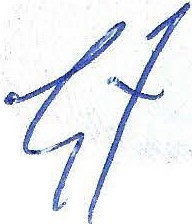 EXHIBIT 29 - MOTION FOR REHEARING BASED ON FRAUD ON THE COURT AND OBSTRUCTION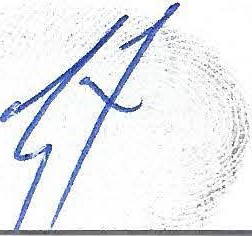 UNITED STATES DISRICT COURT SOUTHERN DISTRICT OF NEW YORK-xELIOT I. BERNSTEIN, et al.,Plaintiffs,-against-	Case No. 1:07-cv-11196-SASRelated Case No. 1:07-cv-09599-SASAPPELLATE DEPARTMENTDIVISION,	FIRSTDEPARTMENTAL	NOTICE OF MOTIONDISCIPLINARY  COMMITTEE, et. al .,Defendants .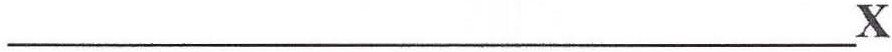 PLEASE TAKE NOTICE that upon the accompanying affirmation and the exhibits, Pro Se Plaintiff Eliot Ivan Bernstein will move this Court before the Honorable Judge Shira A Scheindlin, United States District Judge, at the United States Courthouse, 500 Pearl Street, New York, New York 10007, at a date and time to be determined by the Court, for an order:To rehear and reopen this case under Federal Rule of Civil Procedure 60(b)(2) on the basis of newly discovered evidence.To rehear and reopen this case under Federal Rule of Civil Procedure 60(d)(3) for fraud on court.Immediately secure protection for all Plaintiffs in the related cases, as Plaintiff also has had conversations with both the author and source of the Expose Corrupt Courts:{f("ECC") articles referenced herein and Plaintiff believes on information and belief that he is one of the "targets" described in the ECC articles describing illegal wiretapping, illegal 24/7/365 surveillance (and one must wonder how much this is costing and are government funds being used to fund these ILLEGAL ACTIONS AGAINST THEIR TARGETS in efforts to OBSTRUCT JUSTICE) and all these illegal acts are in efforts according to the inside Whistleblower to "OBSTRUCT JUSTICE."Immediately secure communications of ALL Plaintiffs in the legally related cases to Anderson through removal of illegal wiretaps, ceasing misuse of Joint Terrorism Task Force resources and violations of the Patriot Act to target individuals illegally, as described in the attached articles and secure all documents and records in the Plaintiffs lawsuits,Notify all Federal and State Authorities who have been named in these articles exhibited herein of the crimes alleged against members of their State and Federal agencies and demand immediate investigation.Immediately Rehear the Anderson and related lawsuits, removing all prior rulings and orders and pleadings by all Conflicted parties, invalidated by the crimes committed by those DEFENDANTS, especially STATE DEFENDANTS involved in these OBSTRUCTIONS OF JUSTICE and demand all Defendants to secure NON CONFLICTED LEGAL COUNSEL TO REPRESENT  THEM, one professionally2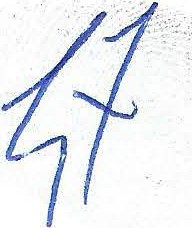 and one individually and move to GRANT SUMMARY JUDGEMENT IN FAVOR OF ALL PLAINTIFFS OF THE LEGALLY RELATED CASES FOR THE CRIMES ALREADY COMMITTED UPON THEM TO BLOCK AND OBSTRUCT BOTH ANDERSON AND THEIR CASES THROUGH ILLEGAL OBSTRUCTION OF JUSTICE DENYING THEM THEIR CONSTITUTIONALLY  PROTECTED DUE PROCESS RIGHTS.Release to Plaintiffs, all illegal and unwarranted surveillance documentation of any nature, including but not limited to, wiretapping evidence, computer record copying and altercations, video/audio recordings, bill ings and  payments for surveillance, names of all personnel and entities involved in the surveillance and ALL notes, reports, summaries from surveillance activities, complete list of emails or any communications from both sending parties and receiving parties involved in the surveill ance, list of all investigatory parties notified of the crimes as indicated in the news articles, case numbers for all investigations and who is handling the investigations, list of all Grand Juries that have heard evidence in regard to the allegations made in the news stories cited herein.for such other relief as the Court may find just and proper.Dated: Boca Raton, FL-------' 20133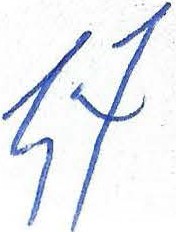 x	-Eliot I. Bernstein 2753 NW 34th St.Beca Raton, FL 33434 (561) 245-8588To:	DefendantsOffice of the NYS Attorney General 120 Broadway, 24th floorNew York, New York 10271-0332 andAPPELLATE DIVISION, FIRST DEPARTMENT DEPARTMENT ALDISCIPLINARY COMMITTEE, et al., Defendants4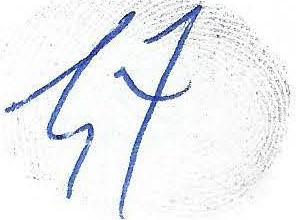 UNITED STATES DISRICT COURT SOUTHERN DISTRICT OF NEW YORKxELIOT I. BERNSTEIN, et al.,Plaintiffs-against-	Case No. 07cv11196Related Case No. 07cv09599APPELLATE DIVISION, FIRST DEPARTMENT DEPARTMENTAL DISCIPLINARY COMMITTEE, et al.,Defendants .AFFIRMATION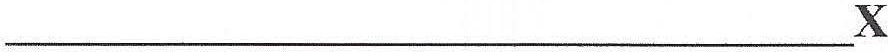 I, Eliot I. Bernstein, make the following affirmation under penalties of perjury:I, Eliot I. Bernstein, am the pro se plaintiff in the above entitled action, and respectfully move this court to issue an order1. To rehear and reopen this case under Federal Rule of Civil Procedure 60(b)(2) on the basis of newly discovered evidence.To rehear and reopen this case under Federal Rule of Civil Procedure 60(d)(3) for fraud on court.Immediately secure protection for all Plaintiffs in the related cases, as Plaintiff also has had conversations with both the author and source of the Expose Corrupt Courts ("ECC'') articles referenced herein and Plaintiff believes on information and belief that he is one of the "targets" described in the ECC articles describing illegal wiretapping, illegal 24/7/365 surveillance (and one must wonder how much this is costing and are government funds 	f!being used to fund these ILLEGAL ACTIONS AGAINST THEIR TARGETS in efforts to OBSTRUCT ruSTICE) and all these illegal acts are in efforts according to the inside Whistleblower to "OBSTRUCT ruSTICE."Immediately secure communications of ALL Plaintiffs in the legally related cases to Anderson through removal of illegal wiretaps, ceasing misuse of Joint Terrorism Task Force resources and violations of the Patriot Act to target individuals illegally, as described in the attached articles and secure all documents and records in the Plaintiffs lawsuits,Notify all Federal and State Authorities who have been named in these articles exhibited herein of the crimes aJleged against members of their State and Federal agencies and demand immediate investigation.Immediately Rehear the Anderson and related lawsuits, removing all prior rulings and orders and pleadings by all Conflicted parties, invalidated by the crimes committed by those DEFENDANTS, especially STATE DEFENDANTS involved in these OBSTRUCTIONS OF ruSTICE and demand all Defendants to secure NON CONFLICTED LEGAL COUNSEL TO REPRESENT THEM, one professionally and one individually and move to GRANT SUMMARY ruDGEMENT IN FAVOR OF ALL PLAINTIFFS OF THE LEGALLY RELATED CASES FOR THE CRIMES ALREADY COMMITTED UPON THEM TO BLOCK AND OBSTRUCT BOTH ANDERSON AND   THEIR   CASES   THROUGH   ILLEGAL    OBSTRUCTION    OF   ruSTICE6	flDENYING  THEM  THEIR  CONSTITUTIONALLY  PROTECTED  DUE  PROCESS RIGHTS.Release to Plaintiffs, all illegal and unwarranted surveillance documentation of any nature, including but not limited to, wiretapping evidence, computer record copying and altercations, video/audio recordings, billings and payments for surveillance, names of all personnel and entities involved in the surveillance and ALL notes, reports, summaries from surveillance activities, complete list of emails or any communications from both sending parties and receiving parties involved in the surveillance, list of all investigatory parties notified of the  crimes as indicated in the news articles, case numbers for all investigations and who is handling the investigations, list of all Grand Juries that have heard evidence in regard to the allegations made in the news stories cited herein.for such other relief as the Court may find just and proper. The reasons why I am entitled to the relief! seek are the following:Plaintiff appears in this action "In Propria Persona" and asks that his points and authorities relied upon herein, and issues raised herein, must be addressed "on the merits" and not simply on his Pro Se Status.7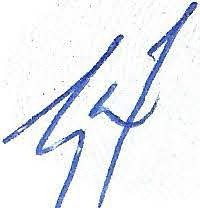 Oftentimes courts do not take Pro Se Litigants serious. I, Plaintiff Eliot Ivan Bernstein wish to be taken serious and to not have my allegation dismissed."Court errs if court dismisses pro se litigant without instructions of how pleadings are deficient and how to repair pleadings." Plaskey v CIA, 953 F .2nd 25. The Court granted such leniency, or "liberal construction," to pro se pleadings against the backdrop of Conley v. Gibson's undemanding "no set of facts" standard. ( See Conley v. Gibson, 355 U.S. 41, 45-46 (1957)("[AJ complaint should not be dismissed for failure to state a claim unless it appears beyonddoubt that the plaintiff can prove no set of facts in support of his claim which would entitle him to relief."), abrogated by Bell Atl. Corp. v. Twombly, 550 U.S. 544, 561-63 (2007). This standard epitomized the notice-pleading regime envisioned by the drafters of the Federal Rules, who emphasized discovery as the stage at which a claim's true merit would come to light, rather than pleading. See Christopher M. Fairman, The Myth of Notice Pleading, 45 ARIZ. L. REV.987, 990 (2003) ("With merits determination as the goal , the Federal Rul es create a new procedural system that massively deemphasizes the role of pleadings.").The Court's failure to explain how pro se pleadings are to be liberally construed. ( See Bacharach & Entzeroth, supra note 7, at 29-30 (asserting that because the Supreme Court never defined the "degree of relaxation" afforded pro se pleadings in comparison to the liberal notice pleading standard applicable to all litigants, lower courts adopted different iterations of the rule)... indicates its belief that the standard was already lenient enough to render a detailed articulation of the practice unnecessary to prevent premature dismissal of meritorious cases.8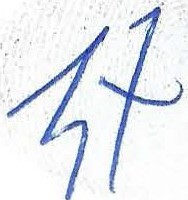 However, with Bell Atlantic Corp. v. Twombly ( 550 U.S. 544 (2007). and Ashcroft v. Iqbal ( 129 S. Ct. 1937 (2009) retiring the "no set of facts" standard and ratifying the means by which lower courts dismissed more disfavored cases under Conley, ( See generally Richard L. Marcus, The Revival of Fact Pleading Under the Federal Rules of Civil Procedure, 86 COLUM. L. REV. 433, 435-37 (1986) (explaining how the reemergence of fact pleading resulted from lower courts' refusals to accept conclusory allegations as sufficient under the Federal Rules in particular categories of suits)... liberal construction as presently practiced is not-if it ever was-sufficient to protect pro se litigants' access to courts. The new plausibility standard ( See Twombly, 550 U.S. at 570 (requiring a complaint to allege "enough facts to state a claim to relief that is plausible on its face").. with which courts now determine the adequacy of complaints disproportionately harms pro se litigants. ( See Patricia W. Hatamyar, The Tao of Pleading: Do Twombly and Iqbal Matter Empirically?, 59 AM. U. L. REV. 553, 615 (20 I0) (observing a substantially greater increase in the rate of dismissal of pro se suits than represented suits post-Iqbal)."Pro se complaint[s], 'however inartfully pleaded,' [are] held to 'less stringent standards than formal pleadings drafted by lawyers. ( Estelle v. Gamble, 429 U.S. 97, 106 (1976) (quoting Haines v. Kerner, 404 U.S. 519, 520-21 (1972) (per curiam)).HAINES v. KERNER, ET AL. 404 U.S. 519, 92 S. Ct. 594, 30 L. Ed. 2d 652. Whatever may bethe limits on the scope of inquiry of courts into the internal administration of prisons, allegations such as those asserted by petitioner, however inartfully pleaded, are sufficient to call for the9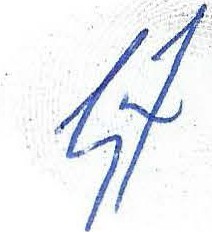 opportunity to offer supporting evidence. We cannot say with assurance that under the  allegations of the pro se complaint, which we hold to less stringent standards than formal pleadings drafted by lawyers, it appears "beyond doubt that the plaintiff can prove no set of facts in support of his claim which would entitle him to relief." Conley v. Gibson, 355 U.S. 41, 45-46 (1957). See Dioguardi v. Durning, 139 F.2d 774 (CA2 1944).ESTELLE, CORRECTIONS DIRECTOR, ET AL. v. GAMBLE 29 U.S. 97, 97 S. Ct. 285, 50 L.Ed. 2d 251. We now consider whether respondent's complaint states a cognizable  1983 claim. The handwritten pro se document is to be liberally construed. As the Court unanimously held in Haines v. Kerner, 404 U.S.  519 (1972), a pro se complaint, "however inartfully pleaded," must be held to "less stringent standards than formal pleadings drafted by lawyers" and can only be dismissed for failure to state a claim if it appears "beyond doubt that the plaintiff  can prove no set of facts in support of his claim which would entitle him to relief." Id., at 520-521, quoting Conley v. Gibson, 355 U.S. 41, 45-46  (1957)BALDWIN COUNTY WELCOME CENTER v. BROWN 466 U.S. 147, 104 S. Ct. 1723, 80 L.Ed. 2d 196, 52 U.S.L.W . 3751. Rule 8(£) provides that " pleadings shall be so construed as to do substantial justice."  We frequently have stated that pro se pleadings are to be given a liberal construction.UGHES v. ROWE ET AL. 449 U.S. 5, 101 S. Ct. 173, 66 L. Ed. 2d 163, 49 U.S.L.W. 3346.Petitioner's complaint, like most prisoner complaints filed in the Northern District of Illinois, was not prepared by counsel. It is settled law that the allegations of such a complaint, "however10	f iinartfully pleaded" are held "to less stringent standards than formal pleadings drafted by lawyers, see Haines v. Kerner, 404 U.S. 519, 520 (1972). See also Maclin v. Paulson, 627 F.2d 83, 86(CA7 1980); French v. Heyne, 547 F.2d 994, 996 (CA7 1976). Such a complaint should not be dismissed for failure to state a claim unless it appears beyond doubt that the plaintiff can prove no set of facts in support of his claim which would entitle him to relief. Haines, supra, at 520-521. And, of course, the allegations of the complaint are generally taken as true for purposes of amotion to dismiss. Cruz v. Beto, 405 U.S. 319, 322 (1972).Both the right to proceed pro se and liberal pleading standards reflect the modem civil legal system's emphasis on protecting access to courts. ( See, e.g., Phillips v. Cnty. of Allegheny,  515 F.3d 224, 230 (3d Cir. 2008) ("Few issues . . . are more significant than pleading standards, which are the key that opens access to courts."); Drew A  Swank, In Defense of Rules and Roles: The Need to Curb Extreme Forms of Pro Se Assistance and Accommodation  in Litigation, 54 AM. U. L. REV.  1537, 1546 (2005) (noting that "(oJpen access to the courts for al l citizens" is one of the principles upon which the right to prosecute one's own case is founded).Self-representation has firm roots in the notion that all individuals, no matter their status or wealth, are entitled to air grievances for which they may be entitled to relief.  ( See Swank, supra note 1, at 1546 (discussing the importance of self-representation to the fundamental precept of equality before the law).Access, then, must not be contingent upon retaining counsel, lest the entitlement become a mere privilege denied to certain segments of society. Similarly, because pleading is the gateway by11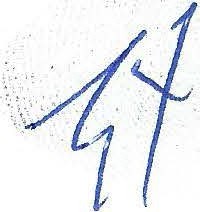 which litigants access federal courts, the drafters of the Federal Rules of Civil Procedure purposefully eschewed strict sufficiency standards. ( See Proceedings of the Institute on Federal Rules (1938) (statement of Edgar Tolman), reprinted in RULES OF CIVIL PROCEDURE FOR THE DISTRICT COURTS OF THE UNITED STATES 301-13 (William W. Dawson ed., 1938).Intheir place, the drafters instituted a regime in which a complaint quite easily entitled its author to discovery in order to prevent dismissal of cases before litigants have had an adequate opportunity to demonstrate their merit.  ( See Mark Herrmann, James M. Beck & Stephen B. Burbank, Debate, Plausible Denial: Should Congress Overrule Twombly and Iqbal? 158 U. PA.L. REV PENNUMBRA 141, 148 (2009), (Burbank, Rebuttal) (asserting that the drafters of the Federal Rules objected to a technical pleading regime because it would "too often cut[] off adjudication on the merits").Recognizing that transsubstantive pleading standards do not sufficiently account for the capability differential between represented and unrepresented litigants, the Supreme Court fashioned a rule of special solicitude for pro se pleadings. ( See Robert Bacharach & Lyn Entzeroth, Judicial Advocacy in Pro Se Litigation: A Return to Neutrality, 42 IND. L.REV. 19,22-26 (2009) (noting that courts created ways to ensure that meritorious pro se suits would not be dismissed simply because the litigants lacked legal knowledge and experience, one of which was liberal construction).Far from just articulating a common systemic value, though, the right to prosecute one's own case without assistance of counsel in fact depends significantly upon liberal pleading standards. (12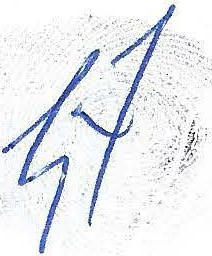 Cf. Charles E. Clark, The New Federal Rules of Civil Procedure: The Last Phase- Underlying Philosophy Embodied in Some of the Basic Provisions of the New Procedure, 23 AB.A. J. 976, 976-77 (1937) (commenting that liberal pleading rules were necessary to mitigate information asymmetries between plaintiffs and defendants that often led to premature dismissal of suits).Notably, in no suits are such information asymmetries more apparent than those in which pro se litigants sue represented adversaries. These types of suits comprise the vast majority in which pro se litigants appear. Cf. Jonathan D. Rosenbloom , Exploring Methods to Improve Management and Fairness in Pro Se Cases: A Study of the Pro Se Docket in the Southern District of New York, 30 FORDHAM URB. L.J. 305, 323 (showing that the majority of pro se cases involve unrepresented  plaintiffs who sue governmental  defendants) .Plaintiff appears in this action "In Propria Persona" and asks that his points and authorities relied upon herein, and issues raised herein, must be addressed "on the merits" , Sanders v United States, 373 US 1, at 16, 17 (1963); and addressed with "clarity and particularity", McCleskey v        Zant, 111 S. Ct. 1454, at 1470-71 (1991); and afforded " a full and fair" evidentiary hearing, Townsend v Sain, 372 U.S.293, at p. l (1962). See also Pickering v Pennsylvania Railroad Co., 151 F.2d 240 (3d Cir. 1945).Pleadings of the Plaintiff SHALL NOT BE dismissed for lack of form or failure of process. All the pleadings are as any reasonable man/woman would understand, and: "And be it further enacted. That no summons, writ, declaration, return, process, j udgment, or other proceedings in civil cases in any of the courts or the United States, shall be abated, arrested, quashed or13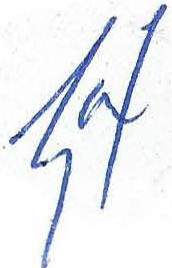 reversed, for any defect or want of form, but the said courts respectively shall proceed and give judgment according as the right of the cause and matter in law shall appear unto them, without regarding any imperfections, defects or want of form in such writ, declaration, or other pleading, returns process, judgment, or course of proceeding whatsoever, except those only in cases of demurrer, which the party demurring shall specially sit down and express together with his demurrer as the cause thereof.And the said courts respectively shall and may, by virtue of this act, from time to time, amend all and every such imperfections, defects and wants of form, other than those only which the party demurring shall express as aforesaid, and may at any, time, permit either of the parties to amend any defect in the process of pleadings upon such conditions as the said courts respectively shallin their discretion, and by their rules prescribe (a)" Judiciary Act of September 24, 1789, Section 342, FIRST CONGRESS, Sess. 1, ch. 20, 1789.Plaintiff appears in this action "In Propria Persona" and asks that his points and authorities relied upon herein, and issues raised herein, must be addressed "on the merits", Sanders v United  States, 373 US 1, at 16, 17 (1963); and addressed with "clarity and particularity", McCleskey vZant, 111 S. Ct. 1454, at 1470-71 (1991); and afforded " a full and fair" evidentiary hearing, Townsend v Sain, 372 U.S.293, at p. l (1962). See also Pickering v Pennsylvania Railroad Co., 151 F.2d 240 (3d Cir. 1945).14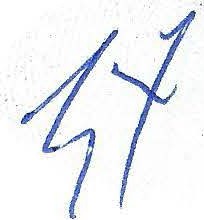 Pleadings of the Plaintiff SHALL NOT BE dismissed for lack of form or failure of process . All the pleadings are as any reasonable man/woman would understand , and:"And be it further enacted. That no summons, writ, declaration, return, process, judgment, or other proceedings in civil cases in any of the courts or the United States, shall be abated, arrested, quashed or reversed, for any defect or want of form, but the said courts respectively shall proceed and give judgment according as the right of the cause and matter in law shall appear unto them, without regarding any imperfections, defects or want of form in such writ, declaration, or other pleading, returns process, judgment , or course of proceeding whatsoever, except those only in cases of demurrer, which the party demurring shall specially sit down and express together i-vith hi s demurrer as the cause thereof And the said courts respectively shalland may, by virtue of this act, from time to time, amend all and every such imperfections, defects and wants of form, other than those only which the party demurring shall express as aforesaid, and may at any, time, permit either of the parties to amend any defect in the process of pleadings upon such conditions as the said courts respectively shall in their discretion, and by their rules prescribe (a)" Judiciary Act of September 24, 1789, Section 342, FIRST CONGRESS, Sess. 1, ch. 20, 1789."Court errs if court dismisses pro se litigant without instructions of how pleadings are deficient and how to repair pleadings." Plaskey v CIA, 953 F .2nd 25HAINES v. KERNER, ET AL. 404 U.S. 519, 92 S. Ct. 594, 30 L. Ed. 2d 652. Whatever may bethe limits on the scope of inquiry of courts into the internal administration of prisons, allegations15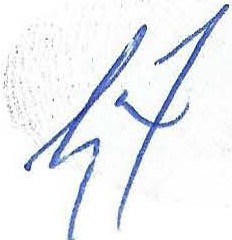 such as those asserted by petitioner, however inartfully pleaded, are sufficient to call for the opportunity to offer supporting evidence. We cannot say with assurance that under the  allegations of the pro se complaint, which we hold to less stringent standards than formal pleadings drafted by lawyers, it appears "beyond doubt that the plaintiff can prove no set of facts in support of his claim which would entitle him to relief." Conley v. Gibson, 355 U.S. 41, 45-46 (1957). See Dioguardi v. Durning, 139 F.2d 774 (CA2 1944).ESTELLE, CORRECTIONS DIRECTOR, ET AL. v. GAMBLE 29 U.S. 97, 97 S. Ct. 285, 50 L.Ed. 2d 251. We now consider whether respondent's complaint states a cognizable  1983 claim. The handwritten pro se document is to be liberally construed. As the Court unanimously held in Haines v. Kerner, 404 U.S. 519 (1972), a pro se complaint,  "however inartfully pleaded," must be held to "less stringent standards than formal pleadings drafted by lawyers" and can only be dismissed for failure to state a claim if it appears "beyond doubt that the plaintiff can prove no set of facts in support of his claim which would entitle him to relief." Id., at 520-521, quoting Conley v. Gibson, 355 U.S. 41, 45-46 (1957)BALDWIN COUNTY WELCOME  CENTER v. BROWN 466 U.S.  147, 104 S. Ct. 1723, 80 L.Ed. 2d 196, 52 U.S.L.W. 3751. Rule 8(f) provides that " pleadings shall be so construed as to do substantial justice."  We frequently have stated that pro se pleadings are to be given a liberal construction.UGHES v. ROWE ET AL. 449 U.S. 5, 101 S. Ct. 173, 66 L. Ed. 2d 163, 49 U.S.L.W. 3346.Petitioner's complaint, like most prisoner complaints filed in the Northern District of Illinois, was16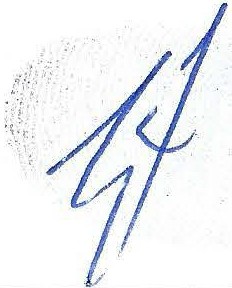 not prepared by counsel. It is settled law that the allegations of such a complaint, "however inartfully pleaded" are held "to less stringent standards than formal pleadings drafted by lawyers, see Haines v. Kerner, 404 U.S. 519, 520 (1972). See also Maclin v. Paulson, 627 F.2d 83, 86 (CA7 1980); French v. Heyne, 547 F.2d 994, 996 (CA7 1976). Such a complaint should not be dismissed for failure to state a claim unless it appears beyond doubt that the plaintiff can prove  no set of facts in support of his claim which would entitle him to relief. Haines, supra, at 520-521. And, of course, the allegations of the complaint are generally taken as true for purposes of a motion to dismiss. Cruz v. Beto, 405 U.S. 319, 322 (1972).Both the right to proceed pro se and liberal pleading standards reflect the modem civil legal system's emphasis on protecting  access to courts. ( See, e.g., Phillips v. Cnty. of Allegheny, 515 F.3d 224, 230 (3d Cir. 2008) ("Few issues . . . are more significant than pleading standards, which are the key that opens access to courts."); Drew A. Swank, In Defense of Rules and Roles: The Need to Curb Extreme Forms of Pro Se Assistance and Accommodation  in Litigation, 54 AM. U. L. REV.  1537, 1546 (2005) (noting that "[o]pen access to the courts for all citizens" is one of the principles upon which the right to prosecute one's own case is founded).Self-representation has firm roots in the notion that all individuals, no matter their status or wealth, are entitled to air grievances for which they may be entitled to relief.  ( See Swank, supra note 1, at 1546 (discussing the importance of self-representation to the fundamental precept of equality before the law).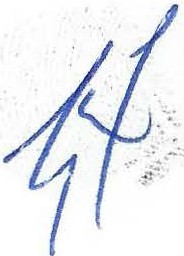 Access, then, must not be contingent upon retaining counsel, lest the entitlement become a mere privilege denied to certain segments of society. Similarly, because pleading is the gateway by which litigants access federal courts, the drafters of the Federal Rules of Civil Procedure purposefully eschewed strict sufficiency standards.  ( See Proceedings of the Institute on Federal Rules (1938) (statement of Edgar Tolman), reprinted in RULES OF CIVIL PROCEDURE FOR THE DISTRICT COURTS OF THE UNITED STATES 301-13 (William W. Dawson ed., 1938).Intheir place, the drafters instituted a regime in which a complaint quite easily entitled its author to discovery in order to prevent dismissal of cases before litigants have had an adequate opportunity to demonstrate their merit.  ( See Mark Herrmann, James M. Beck & Stephen B. Burbank, Debate, Plausible Denial: Should Congress Overrule Twombly and Iqbal? 158 U. PAL. REV. PENNUMBRA 141, 148 (2009), ttp://pennumbra.corn/debates/pdfs/PlausibleDenial.pdf (Burbank, Rebuttal) (asserting that the drafters of the Federal Rules objected to a technical pleading regime because it would "too often cut[] off adjudication on the merits") .Recognizing that transsubstantive pleading standards do not sufficiently account for the capability differential between represented and unrepresented litigants, the Supreme Court fashioned a rule of special solicitude for pro se pleadings. ( See Robert Bacharach & Lyn Entzeroth, Judicial Advocacy in Pro Se Litigation: A Return to Neutrality, 42 IND. L.REV. 19,22-26 (2009) (noting that courts created ways to ensure that meritorious pro se suits would not be dismissed simply because the litigants lacked legal knowledge and experience, one of which was liberal construction).. ".1··· .·/L1· :1·>'' :.. -.·:·.,.	.Far from just articulating a common systemic value, though, the right to prosecute one's own  case without assistance of counsel in fact depends significantly upon liberal pleading standards. ( Cf  Charles E. Clark, The New Federal Rules of Civil Procedure: The Last Phase-Underlying Philosophy Embodied in Some of the Basic Provisions of the New Procedure, 23 AB.A. J. 976, 976-77 (1937) (commenting that liberal pleading rules were necessary to mitigate information asymmetries between plaintiffs and defendants that often led to premature dismissal of suits).Notably, in no suits are such information asymmetries more apparent than those in which pro se litigants sue represented  adversaries. These types of suits comprise the vast majority in which pro se litigants appear. Cf  Jonathan D. Rosenbloom, Exploring Methods to Improve Management and Fairness in Pro Se Cases: A Study of the Pro Se Docket in the Southern District of New York, 30 FORDHAM URB. L.J. 305, 323 (showing that the majority of pro se cases involve unrepresented  plaintiffs who sue governmental defendants)."Pro se complaint[ s], 'however inartfully pleaded,' [are] held to 'less stringent standards than formal pleadings drafted by lawyers. ( Estelle v. Gamble, 429 U.S. 97, 106 (1976) (quoting Haines v. Kerner, 404 U.S. 519, 520-21 (1972) (per curiam)).The Court granted such leniency, or "liberal construction," to pro se pleadings against the backdrop of Conley v. Gibson's undemanding "no set of facts" standard. ( See Conley v. Gibson, 355 U.S. 41, 45-46 (1957) ("[A] complaint should not be dismissed for failure to state a claim unless it appears beyond doubt that the plaintiff can prove no set of facts in support of his claim which would entitle him to relief "), abrogated by Bell Atl. Corp. v. Twombly, 550 U.S. 544,19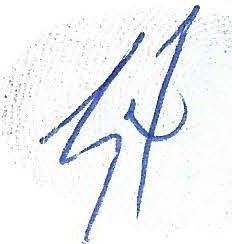 561-63 (2007). This standard epitomized the notice-pleading regime envisioned by the drafters  of the Federal Rules, who emphasized discovery as the stage at which a claim's true merit would come to light, rather than pleading. See Christopher M. Fairman, The Myth of Notice Pleading, 45 ARIZ. L. REV. 987, 990 (2003) ("With merits determination as the goal, the Federal Rules create a new procedural system that massively deemphasizes the role of pleadings.").The Court's failure to explain how pro se pleadings are to be liberally construed. ( See Bacharach & Entzeroth, supra note 7, at 29-30 (asserting that because the Supreme Court never defined the "degree of relaxation" afforded pro se pleadings in comparison to the liberal notice pleading standard applicable to all litigants, lower courts adopted different iterations of the rule)... indicates its belief that the standard was already lenient enough to render a detailed articulation of the practice unnecessary to prevent premature dismissal of meritorious cases. However, with Bell Atlantic Corp. v. Twombly ( 550 U.S. 544 (2007). and Ashcroft v. Iqbal ( 129 S. Ct. 1937 (2009) retiring the "noset of facts" standard and ratifying the means by which lower courts dismissed more disfavored cases under Conley, ( See generally Richard L. Marcus, The Revival of Fact Pleading Under the Federal Rules of Civil Procedure, 86 COLUM. L. REV. 433, 435-37 (1986) (explaining how the reemergence of fact pleading resulted from lower courts' refusals to accept conclusory allegations as sufficient under the Federal Rules in particular categories of suits)... liberal construction as presently practiced is not-if it ever was-sufficient to protect pro se litigants' access to courts. The new plausibility standard ( See Twombly, 550 U.S. at 57020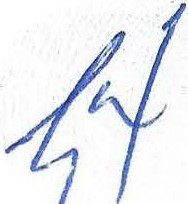 (requiring a complaint to allege "enough facts to state a claim to relief that is plausible on its face").. with which courts now determine the adequacy of complaints disproportionately harms pro se litigants. ( See Patricia W. Hatamyar, The Tao of Pleading: Do Twombly and Iqbal Matter Empirically?, 59 AM. U. L. REV. 553, 615 (2010) (observing a substantially greater increase in the rate of dismissal of pro se suits than represented suits post-Iqbal).First, the Supreme Court's instruction that "conclusory" facts not be presumed true when determining a claim's plausibility  ( See Iqbal, 129 S. Ct. at 1951 ("[T]he allegations are conclusory and not entitled to be assumed true."); Hatamyar, supra note 15, at 579 ("Iqbal invites judges to . . . eliminate from consideration all the complaint's conclusory allegations . . . ."). The parsing of a complaint into conclusory and nonconclusory  factual allegations disregards the Federal Rules' express disavowal of fact pleading, along with their requirement that all facts be presumed true when determining the adequacy of a complaint.  See, e.g., Stephen B. Burbank,Pl eading and the Dil emmas of 1\fodem American Procedure, 93 JUDICATURE 109, 115 (2009) (noting that the drafters of the Federal Rules rejected fact pleading because of the impossibility of distinguishing between conclusions and facts); Hatamyar, supra note 15, at 563 (discussing courts' obligations to credit as true all factual allegations in a complaint).  This will affect those who (1) lack the resources to develop facts before discovery, (2) bring claims requiring them toplead information exclusively within the opposition's possession, or (3) rely on forms in drafting complaints.Pro se litigants typify the parties who demonstrate all three behaviors.21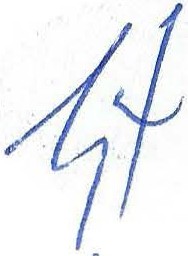 Second, determining whether the remaining allegations permit a plausible inference of wrongdoing, as per the Supreme Court's instruction, ( See Iqbal, 129 S. Ct. at 1950 ("When there are well-pleaded factual allegations, a court should assume their veracity and then determine whether they plausibly give rise to an entitlement to relief "). is a wildly subjective endeavor.Courts are likely-no doubt unintentionally-to draw inferences that disfavor pro se litigants because their ''judicial common sense" judgments of what is plausible result from a drastically different set of background experiences and values. ( 8 Cf. Burbank, supra note 16, at 118 (suggesting that reliance on "judicial experience and common sense,'' Iqbal, 129 S. Ct. at 1950, invites "cognitive illiberalism," a phenomenon that negatively affects classes of disfavored litigants) . ..The mixture of these two steps portends serious trouble for pro se litigants, who, even before the plausibility standard, did not fare well despite the leeway afforded their complaints.(See Hatamyar, supra note 15, at 615 (noting that, under Conley, courts dismissed sixty-seven percent of pro se cases).Pro Se litigants are entitled to liberality in construing their pleading.Non-Lawyer pro se litigants are not to be held to same standards as a practicing lawyer.22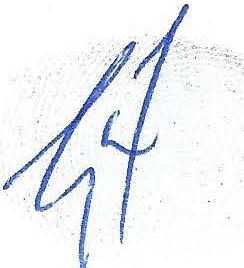 "Pleadings in this case are being filed by Plaintiff In Propria Persona, wherein pleadings are to be considered without regard to technicalities. Propria, pleadings are not to be held to the same high standards of perfection as practicing lawyers. See Haines v. Kerner 92 Set 594, also See Power 914 F2d 1459 (11thCir1990), also See Hulsey v. Ownes 63 F3d 354 (5th Cir 1995). also See In Re: HALL v. BELLMON 935 F.2d 1106 (10th Cir. 1991)."In Puckett v. Cox, it was held that a pro-se pleading requires less stringent reading than one drafted by a lawyer (456 F2d 233 (1972 Sixth Circuit USCA). Justice Black in Conley v. Gibson, 355 U.S. 41 at 48 (1957) "The Federal Rules rejects the approach that pleading is a game of skill in which one misstep by counsel may be decisive to the outcome and accept the principle that the purpose of pleading is to facilitate a proper decision on the merits." According to Rule 8(f) FRCP and the State Court rule which holds that all pleadings shall be construed to do substantialjustice."INTRODUCTION9.  That  on  or  about	2007-2008,  Plaintiff was contacted by an "Investigative Reporter" and former Government Employee, Frank Brady, who later became known as Kevin McKeown ("McKeown"), who later became a "Related Lawsuit" to this Lawsuit, Case No. 08cv02391 McKeown v The State of New York, et al., who later it was learned was a former employee for Defendant NY Supreme Court Departmental Disciplinary Committee, who later it was learned has friends in this Court.23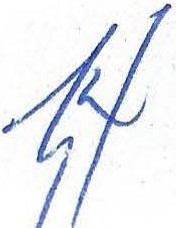 That initially McKeown stated to Plaintiff and others that he had information regarding complaints being mishandled at the New York Supreme Court Appellate Division First Department Departmental Disciplinary Committee ("DDC") by Chief Counsel of the DDC, Thomas Cahill and others. McKeown stated he would be posting a story to his blog, Expose Corrupt Courts ("ECC") about Cahill and a possible inside Whistleblower that was corning forward with corruption charges that rose to the top of the DDC and more.That at the initial time of introduction to McKeown, Plaintiff Bernstein was unaware that McKeown was named anything other than Frank Brady, a name he claimed later was used by several other people he knows. One wonders, who uses the same alias as another and for what, which is still unknown by Plaintiff, as is, how McKeown/Brady orchestrated all of these "related" lawsuits with this Court and corralled a number of victims of DDC abuse together and how these mystery puzzle pieces come together to either derail justice or to see justice served in this Court. Yet, as this Motion will show, the time is now for Plaintiff to have discovery of all these mysteries that have led him before this Court, as his life and the life of his lovely wife and beautiful three children are again in extreme danger (the first time resulted in Car Bombing Murder Attempt of Bernstein and his family) and their CONSTITUTIONAL RIGHTS TO PRIVACY, LIFE AND LIBERTY AND DUE PROCESS are now being wholly violated by the Defendants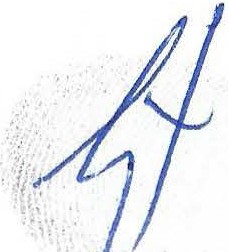 in this RICO, through now further and NEW harassments,  abuses of process, theft of inheritances, as will all be defined and evidenced further herein.That as evidenced herein Brady McKeown has released BRAND NEW news articles, which have allegations that DDC ranking members and others, conspired to "Obstruct Justice" in lawsuits through a variety of criminal activity, including in the "legally related" Anderson lawsuit and to this RICO and ANTITRUST lawsuit. These newly discovered crimes wholly violate plaintiffs in these lawsuits rights through FELONY STATE AND FEDERAL OBSTRUCTION  OF JUSTICE  CRIMES  COMMITTED BY PUBLIC OFFICIALS TO BLOCK DUE PROCESS RIGHTS OF  THEIR VICTil\fS, including but not limited to ALLEGATION S OF,i. THREATS ON FEDERAL WITNESSES,r1.    ILLEGAL WIRETAPPING,m.   MISUSE OF JOINT TERRORISM TASK FORCE RESOURCES AND FUNDS TO ILLEGALLY "TARGET" PRIVATE Cil]IZENS, JUDGES, ATTORNEYS AT LAW AND OTHERS,rv.   MISUSE OF THE PATRIOT ACT TO TARGET PRIVATE CITIZENS WITHOUT WARRANT OR CAUSE,v.  24/7/365 SURVELLIANCE OF WHISTLEBLOWERS AND OTHER "TARGETS" AND25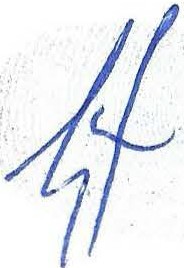 vi.  THE GRANTING OF LAW LICENSES BY DEPARTMENT OFFICIALS TO NON-LAWYERS IN ORDER TO SUBVERT JUSTICE, THESE CRIMINALS DISGUISED AS "ATTORNEYS AT LAW" THEN INFILTRATING GOVERNMENT AGENCIES TO INTERFERE WITH THE GOVERNMENT PROCESSES, INVESTIGATIONS, PROSECUTIONS AND MORE.All of these criminal acts in efforts to cover up crimes and protect the guilty through misuse of public offices.That these Defendants and others are now alleged to be ILLEGALLY wiretapping not only plaintiffs in the legally related lawsuits but Judges and more, as will be evidenced herein.That Just "Who is this Masked Man Anywayi,, and the identity of McKeown/Brady is critical information to this Lawsuit now, as it is the glue that qinds this Lawsuit with the "Legally Related Lawsuits" and ties them all to the following actions,L  Ongoing New York Senate Judiciary Committee Hearings on Public Office Corruption emanating from the DDC and certain Defendants in this Lawsuit and others, where Plaintiff, Anderson, Brady/McKeown have testified, submitted evidence and await determination from this Committee,multiple "Legally Related" lawsuits related by this Court,1 1933 Radio Smash "The Lone Ranger" by George W. Trendle and Fran Striker26	1r. ·l(07cv09599) Anderson v The State of New York, et al. 2, WHISTLEBLOWER LAWSUIT,(07cvl 1196) Bernstein, et al. v Appellate Division First Department Disciplinary Committee, et al.3, RICO & ANTITRUST LAWSUIT(07cv11612) Esposito v The State of New York, et al.4,(08cv00526) Capogrosso, Esq. v New York State Commission on Judicial Conduct, et al.,(08cv02391) McKeown v The State of New York, et al.5,f.	(08cv02852) Galison v The State of New York, et al.,(08cv03305) Carvel v The State of New York, et al.6,(08cv4053)   Gizella Weisshaus v The State of New York, et al.7,1.	(08cv4438)   Suzanne McCormick v The State of New York, et al.8J.	(08cv6368)   John L. Petrec-Tolino v. The State of New Yorkm.  the DDC Whistleblower "Legally Related" lawsuit to this RICO of Christine C.Anderson, Esq. ("Anderson") an Expert in Attorney Misconduct Complaints andEyewitness to Felony Obstruction through document destruction by Defendants in these cases and more and further Whitewashing of Complaints by and for State and Federal agencies,the DDC Whistleblower Nicole Corrado, Esq., also exposed publically by Brady/McKeown, where Corrado is the threatened witness in the Anderson lawsuit2http://www.iviewit.tv/Company Docs/United%20S  tates%20District%2   0Court%20Southern%20District%20NY  /and   erson/20071028%20Anderson%200riginal%20Filing  .pdf3http://www.iview it.tv/CompanvDocs/20080509%20FINAL%20AMENDED%20COMPLAINT%20AND%20RlC 0%20SIGNED%20COPY%20MED.doc4http://vvvvvv.iviewit.tv/CompanyDocs/United%20States%20District%20Court%20Southem%20District%20NY         /Esp  osito/2008 l 228%20Luisa %20Esposito%200riginal%20F iling .pdf 5http://www.iviewit.tv/CompanvDocs/United%20States%20District%20Court%20Southem%20District%20NY   /Mc Keown/20080307%20Kevin%20McKeown.pdf6http :I/vv>vV\v. iviewit.tv/CompanvDocs/United%2 OStates%20District%2  0Court%2 OSS,?uthem %20District%2  ONY/car vel/Carvel%20Filing.pdf7http://www.iviewit.tv/CompanvDocs/United%20States%20District%20Court%20Southem%20District%20NY/Weisshaus/2 00804 39%2 008cv40 53%2 0Gizella%20 W eisshaus. pdf8http://www.iviewit.tv/CompanyDocs/United%20States%20District%20Court%20Southern%20District%20NY/McCormick/McConnick%2008cv4438%20SVM%20Cmplnt.pdf27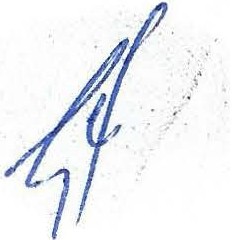 who then filed another Whistleblowing Sexual Misconduct Suit against DDC SeniorRanking Officials, as indicated below, from an article in the New York Law Journal, May 16, 2012New York Law Journal, By John CaherAttorney for Department Disciplinary Committee Sues Court System"Attorney Nicole Corrado alleges in a federal lawsuit that she was sexually harassed by two now-retired officials at the watchdog agency while a third retaliated against her for complaining, and that her lawyer in an unrelated property matter was investigated by the committee until he abandoned her case."9multiple State and Federal ongoing complaints filed by Plaintiffs in the "Legally Related Lawsuits" against Public Officials involved in the alleged crimes in the legally related cases and directed by Brady/McKeown,a multitude of news articles regarding corruption at the DDC, the US Attorney, the New York DA and ADA and on behalf of "Favored Law Firms and Lawyers,'' 10That  all prior  stories  involving  these  matters  can be found  in Exhibit   l  herein,  the following are selected stories that are pertinent to this Lawsuit.Thursday, June 28, 2007, ECC released the story,"SEX SCANDAL AT THE ATTORNEY COMMITTEE ON CHARACTER & FITNESS...THE LID IS OFF THE COVER-UP OF THE RECENT SEX SCANDAL ROCKING THE COMMITTEE ON CHARACTER & FITNESS AT9http://www.newyorklaw journal.com/PubArticleNY. jsp?id = l 202553693088&Attornev  for Department Disciplinary  Conm1ittee  Sues  Court  Svstem&slretum=2013020407585010 As claimed by Whistleblower Christine C. Anderson in testimony before this Court in her lawsuit.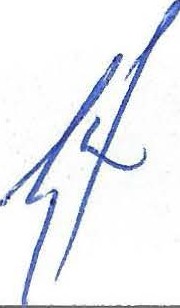 THE NEW YORK STATE SUPREME COURT, APPELLATE DIVISION, FIRST DEPARTMENT ON MADISON AVENUE."11That on Saturday, July 21, 2007, ECC released the story,"COURT OVERHAUL BEGINS: ATTORNEY DISCIPLINARY CHIEFCOUNSEL CAHILL FIRST TO GO... 12 That Cahill is a Defendant in this Lawsuit and Anderson. That Defendant Cahill in this Lawsuit and the Anderson lawsuit "resigned" due to the unfolding scandal according to ECC.That on Friday, August 24, 2007 ECC released the story,"JUSTICE DEPARTMENT WIDENS 'PATENTGATE' PROBE BURIED BY ETHICS CHIEF THOMAS J. CAHILL. IN A LETTER DATED JULY 16, 2007, THE U.S. DEPARTMENT OF JUSTICE, OFFICE OF PROFESSIONAL RESPONSIBILITY, ANNOUNCED FROM ITS WASHING TON, D.C. HEADQUARTERS THAT IT WAS EXPANDING ITS INVESTIGATION INTO A BIZARRELY STALLED FBI INVESTIGATION THAT INVOLVES ANALMOST SURREAL STORY OF THE THEFT OF NEARLY 30 U.S. PATENTS, AND OTHER INTELLECTUAL PROPERTY, WORTH BILLIONS OF11  http://wwvv . exposecorruptcourts.blogspot.com/2    007/06/sex -scandal-at-attomev-committee-on  .html12 http://exposecorrnptcourts.blogspot.com/2007 /07/court-overhaul -begin s-disciplinarv .html29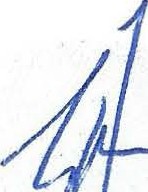 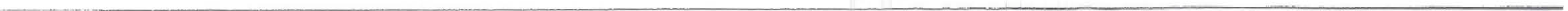 DOLLARS. 13 That Patentgate is the moniker ascribed to Plaintiffs IP theft claims as more fully described in the Amended Complaint 14.That on Tuesday, August 28, 2007, ECC released the story,"PATENTGATE ETHICS SCAM HITS HOLOCAUST SURVIVOR...AS A YOUNG GIRL, MRS. GIZELLA WEISSHAUS SURVIVED THE HOLOCAUST, BUT RECENTLY AND NOW 77-YEARS-OLD, SHE FINDS HERSELF ON THE GROWING LIST OF VICTIMS ENSNARLED IN THE MANHATTAN ATTORNEY ETHICS SCANDAL SHAKING THE NEW YORK STATE COURT SYSTEM...."1520. That on Tuesday, April  1, 2008, ECC released the story,"NY ETHICS SCANDAL TIED TO INTERNATIONAL ESPIONAGE SCHEME...TAMMANY HALL II ETHICS SCANDAL REACHING NEW HEIGHTS.Excerpts from the article,Reports surfaced in New York and around Washington, D. C. last week detailing a massive communications satellite espionage scheme involving major multi-national corporations and the interception of top-secret satellite signals. The evidence in the13 http: //expo secorruptcourts .bl ogspot. com/200 7/08/justice -dept -widens-patentgate -pro be.html14http ://vvww. iviewit .tv /Company Docs/United%20Sta tes%2 ODi strict%2 0Court%2 OSouthem %2 ODistri ct%20NY /2 00 80509%20FINAL%20AMENDED%20CO:MPLAINT%20AND%20RIC0%20SIGNED%20COPY%20MED  .pdf15 http ://expo secorruptcourts. b logspot. corn/200 7/08/paten tgate-ethics-scam-hits -ho locaust.html.	-     -...-- : ; .\;30.  '.' .	.,corporate eavesdropping  cover-up "is frightening," according to an informed source who has reviewed the volumes of documentation. The espionage scheme, he says, is directly tied to the growing state bar ethics scandal at the Appellate Division First Department, Departmental  Disciplinary  Committee (DDC) in Manhattan . Rumors had beenCirculating Linking the NY Bar Scandal to International Corporate Espionage Ops Using Satellites."16That on Friday, November 21, 2008, ECC released the story,"BREAKING NEWS........CLICK HERE FOR OBSTRUCTION OF JUSTICE INVESTIGATION ...FBI PROBES THREATS ON FEDERAL WITNESSES IN NYETHICS SCANDAL"17  That the Obstruction of Justice is against Anderson andCorrado by Senior New York  Supreme Court Officials, whistleblowers to their corruption scheme.That on Thursday, March 5, 2009, ECC released the story,"U.S. ATTORNEY  GENERAL  ERIC HOLDER ASKED TO APPOINT  NEW YORK ETHICS PROSECUTOR ...PART I - MANHATTAN  ETHICS CHAIRMAN, ROY L. REARDON, ACCUSED  OF WHITE-WASHING   CRIMES BY ATTORNEYS ...PART II - STATEWIDE  JUDICIAL  ETHICS CHAIRMAN, ROBERT  TEMBECKJIAN,  ACCUSED  OF WIDESPREAD  CORRUPTION." 1816 http://exposecorruptcourts.blogspot.com/2008/04/nv-ethics -scandal-tied -to-intemational.html17   http: //exposecorruptcourts.blogspot.com  /2008/ J   l/breaking-news.html18 http ://exposecorruptcourts. b logspot. com/2009103 /us-a ttornev-general-eric-holder-a sked.html31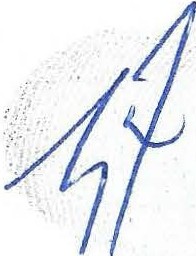 That on Monday, September 21, 2009, ECC released the story,"NY STATE COURT INSIDER CALLS FOR FEDERAL PROSECUTOR ...LETTER FROM: Christine C. Anderson Attorney at LawSeptember 13, 2009 (via Confirmed Overnight Delivery)TO: The Hon. Eric H. Holder, Jr. Attorney  General of the United States Office of the Attorney GeneralUnited States Department of JusticeThe Hon. Preet BhararaUnited States Attorney for the Southern District of New York United States Department of JusticeHon. William M. Welch II Chief, Public Integrity UnitUnited States Department of JusticeThe Hon. John L. Sampson,ChairmanNew York State Senate Judiciary CommitteeRE: REQUEST FOR FEDERAL INVESTIGATION INTO ALLEGATIONS OF CORRUPTION AND WITNESS INTIMIDATION AND APPOINTMENT OF FEDERAL MONITOR."19That on Tuesday, November 17, 2009, ECC released the story,"NEW TRIAL SOUGHT IN NY STATE CORRUPTION CASE, AG BLASTED FOR MASSIVE CONFLICTS ...NEW FEDERAL TRIAL REQUESTED IN NYSTATE CORRUPTION CASE. That similarly the AG has been accused in this19 http ://expo secorruptcourts. blogspot. com/2 009/09/nv -state-court -in sider-calls- for .html32	{ILawsuit of the same ILLEGAL and OBSTRUCTIONARY representations as in Anderson and represents State of New York Defendants in this Lawsuit both personally and professionally while simultaneously blocking complaints against their State Defendant clients at the AG's office. Further, the illegal representations of the State Defendants personally misappropriate public funds to pay for their personal defense, in violation of Public Office rules and Law.That on Wednesday, June 27, 2012, ECC released the story,"NY LEGAL ETHICS SCANDAL WHISTLEBLOWER BACK IN FEDERAL COURT...WITNESS TAMPERING BRINGS NY ATTORNEY CHRISTINE ANDERSON BACK TO FEDERAL COURT...WIDESPREAD 'ETHICS' CORRUPTION NOW INCLUDES THREAT ON WITNESS IN A FEDERAL PROCEEDING ...CLICK HERE TO SEE THE STORY AND THE JUNE 25, 2012FILED PAPERS."20  That while this Court struck down Anderson's motion mentionedin the article above on ridiculous technicalities and presumptions about opinions of what this Court thought about the Threat on a Federal Witness being admissible in Anderson's lawsui t, this Court however factually became at the time fully aware of the FELONY allegations against another Attorney at Law, a Public Official who made these threats on a Federal Witness as reported by EYEWITNESS CREDIBLE WITNESSES ANDERSON AND CORRADO and therefor this Court now has legal obligations to report the misconduct alleged to the proper authorities for CRIMINAL20 htip://ethicsrouser. blo gspot. com/2 0 12/06/nv-legal-ethics-scandal-whistleblo wer. html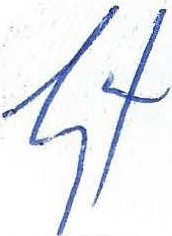 INVESTIGATION or face charges of Misprision of a Felony and for violations of Judicial Cannons, Attorney Conduct Codes and Law.That Plaintiff also claims this Court has been aware of further evidence of CRIMINAL MISCONDUCT EXPOSED IN THIS COURT in the Anderson case. Plaintiff presumes, after notifying this Court of the crimes that it would be committing with a failure to report the crimes exposed by Anderson, that this Court failed to contact State and Federal authorities of these MULTIPLE FELONY CRIMES that were alleged in this Court by Anderson. Crimes alleged against US Attorneys, DA's, ADA's, the New York AG and Favored  Law Firms  and Lawyers,  who  are shown to  be  working  together  to  scrubcompl aints against  each  other, in a "you scratch  my back" criminal  scheme to evade prosecution and Obstruct Justice of those opposing them. 21That following URL http://iviewit.tv/wordpress/?p=205 and Exhibit 2, IS THE NOTIFICATION ALREADY SERVED TO THIS COURT OF THE FELONY CRIMES EXPOSED IN THIS COURT BY ANDERSON and of NEW FELONY CRIMES COMMITTED IN THIS COURT TO COVER THEM UP.That this Court now attempts to bury the CRIMINAL ACTS exposed in this Court by SEVERAL CREDIBLE EYEWITNESS  EXPERTS IN ATTORNEY  MISCONDUCTCOMPLAINTS	and   LAW,	by	failing   to	contact	the	appropriate	CRIMINAL21 http://iviewit.tv/wordpress/?p =205 andhttp://wvAv. free-press-release. corn/nevvs-iviewit -inventor-eli ot-bemstein -files-criminal-charges-against  -ny-a g­  andrew-cuorno-chief-of-staff-steven -cohen-asst-ag-rnonica-connell-w-gov-david-12 91 165927.html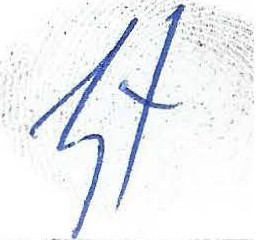 AUTHORITIES and dismiss ALL the cases with absolutely no due process and failing to follow procedure and law. This failure to notify authorities, despite repeated calls by Anderson and the related lawsuits for a Federal Monitor, can no longer be tolerated as our lives have come into grave danger as further described herein. Therefore, if Plaintiff is not notified by this Court that these LEGALLY REQUIRED OBLIGATIONS have been fulfilled by this Court then Plaintiff must file charges against this Court and Hon. Judge Shira Scheindlin for 1\1ISPRISION OF A FELONY,  AIDING AND  ABETTING  ACRI1\1INAL RICO ORG, OBSTRUCTION OF ruSTICE and more. Plaintiff will file the charges, if necessary , after the ruling on this Motion and if these claims are not addressed by the Court, Pl aintiff wi11 move for a DISQUALIFICATION of ScheindJin in this lawsuit and report the Felony Acts, including those of this Court, to all appropriate STATE and FEDERAL authorities. That by hiding these facts and attempting to bury these cases without due process, this Court is a further tool of the illegal Obstruction and all Orders, Rulings, etc. a part of a FRAUD ON THE COURT through ABUSE OF PROCESS.That on Friday, January 25, 2013, ECC released the RIVITING STORY"FORMER INSIDER ADMITS TO ILLEGAL WIRETAPS FOR NYS 'ETHICSBOSSES"'2222  http://exposecorruptcourts.blogspot.com/2013/0    l /fon11er-i11sider-admits -to-illegal.html35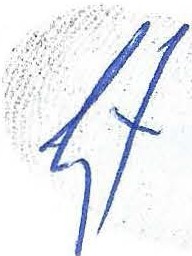 That this story is written and posted by McKeown. The article details intentional "Obstruction of Justice" against Related Case to this Lawsuit (07cv09599) Anderson v The State of New York, et al. filed by Whistleblower Christine C. Anderson, Esq. former Attorney at Law for the New York Supreme Court Departmental Disciplinary Committee and an expert in Attorney at Law Disciplinary complaints. The article details an invasion of privacy against Anderson to "OBSTRUCT ruSTICE" so outrageous as to completely have prejudiced not only the And erson rel ated lawsuit but this Lawsuit and every lawsuit "Legally Related" to Anderson .Selected Quotes from this story,"FORMER INSIDER ADMITS TO ILLEGAL WIRETAPS FOR NYS 'ETHICS BOSSES"'Evidence was obtained on Thursday, January 24, 2013, confirming the position of a former NYS attorney ethics committee insider that various illegal actions were employed by New York State employees to target and/or protect select attorneys. For purposes of this article, a first in a series, the former insider will be referred to as "The Cleaner's Man" or "The Man."The CleanerDuring the wrongful termination case of former Manhattan ethics attorney Christine Anderson, it was revealed that New York  State employees had a nick­ name for supervising ethics attorney Naomi Goldstein.  Naomi Goldstein was, "The Cleaner.""Ethics" Retaliation Machine Was Real.36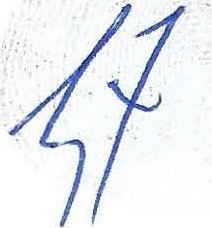 The focus of this initial article concerns the 1st and 2nd judicial  department, though the illegal methods are believed to have been utilized statewide in all 4 judicial  departments.The Cleaner's Man says that he would receive a telephone call from Naomi Goldstein, who would say, "we have another target, I want to meet you . .." The Man also says that Thomas Cahill, a former DDC Chief Counsel, and Sherry Cohen, a former Deputy-Chief Counsel, were knowledgeable of all of Naomi Goldstein's activity with him and his team.The meetings, he says, were usually  at a park or restaurant near the Manhattan Attorney  ethics offices (the "DDC") in lower Manhattan, however he did over rime meet Goldstein at his office, the DDC or in movie theater- a venue picked by Naomi.   Goldstein would provide her Man with the name, and other basic information, so that the Man's team could begin their "investigation ."The Man specifically recalls Naomi Goldstein advising him to "get as much damaging information as possible on Christine [Anderson]."The Man says that they then tapped Ms. Anderson's phones, collected ALL "ISP" computer data, including all emails, and set up teams to surveil Anderson 24/7.The Man says he viewed the improperly recorded conversations and ISP data, and then personally handed those items over to Naomi Goldstein.Anderson should not, however, feel like she was a lone target.   According to The Man, ". . . .over 125 cases were interfered with . .. ."  And there were dozens of "targeted" lawyers, says The Man,adding, that the actions of his teams were clearly  "intentionally  obstructing justice."If Ms. Goldstein had identified the Ethics Committee's newest target as an attorney, it was quickly qualified with whether the involved lawyer was to be "screwed or UNscrewed ." Unscrewed was explained as when an attorney needed to be "protected" or "saved" even if they did, in fact, have a major ethics problem.The Man has a nice way of explaining his actions, the "authority" to so act and, he says, over 1.5 million documents as proof. . . . . . .. The U.S. Attorney is aware of The Man and his claims. . . ."23That on Sunday, February 10, 2013, ECC released the story,23 http:/ /exposecorruptcourts.blogspot.com/2013/0  l /fom1er-insider -admits-to -illegal.html37	(f"UPDATE ON ATTORNEY "ETHICS" COMMITTEES' ILLEGAL WIRETAPS FORMER INSIDER ADMITS TO ILLEGAL WIRETAPS FOR "ETHICS" BOSSES."24From that story,Evidence was obtained on Thursday, January 24, 2013, confirming the position of a former New York State attorney ethics committee insider that various illegal actions were employed by New York State supervising employees to target and/or protect select attorneys.The CleanerMany of the most powerful attorneys in the United States are licensed to practice law in New York State, and if the business address for that lawyer is located in The Bronx or Manhattan, legal ethics is overseen by the Departmental Disciplinary Committee (the "DDC"), a group that falls under Manhattan's Appellate Division of The NY Supreme Court, First Department.A few years ago, and during a wrongful termination case involving a former DDC ethics attorney, Christine Anderson, it was revealed that DDC employees had a nick-name for a supervising ethics attorney, Naomi Goldstein. "Ethics" Supervising Attorney Naomi Goldstein was known as "the Cleaner.""Ethics" Retaliation  Machine Was RealThere are usually cries of "retaliation" whenever charges of violating regulations of attorney ethics rules are lodged against a lawyer. However, an investigation of activity at the DDC for a ten year period reveals starling evidence of routine and improper retaliation , evidence tampering and widespread coverups.Importantly, an insider, who says he was involved in the illegal activity, including widespread wiretapping, has provided the troubling details during recent interviews . He says he supervised the teams that acted illegally.  The insider says that he was Naomi Goldstein's 'man' - The Cleaner's 'man' - and that he would simply receive a telephone call from Naomi Goldstein, and who would say, "we have another target, I want to meet you . . . " He also says that Thomas Cahill, a former DDC Chief Counsel, and Sherry Cohen, a former Deputy-Chief Counsel-24 http://exposecorruptcourts.blog:spot.com/2013/02/u pdate-on-attorney -ethics-committees.html38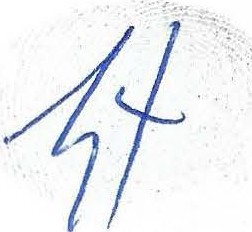 and now in private practice helping lawyers in "ethics" investigations, were part of, and knowledgeable of, the illegal activity.The meetings, the insider says, were usually at a park or restaurant near the DDC's lower Manhattan ethics' offices, however he did over time meet Goldstein at his office, inside the DDC or in movie theater- a venue picked by Naomi.Goldstein only needed to provide him with the name and other basic information, so that his team could begin their "investigation."He specifically recalls Naomi Goldstein advising him to "get as much damaging information  as possible on Christine [Anderson,]" the former DDC staff attorney who had complained that certain internal files had been gutted of collected evidence.Naomi's "man" says that they then tapped Ms. Anderson's phones, collected ALL "ISP" computer data, including all emails, and set up teams to surveil Anderson 24/7.He says he reviewed the illegally recorded conversations and ISP data, and then personally handed those items over to Naomi Goldstein .Attorney Christine Anderson should not, however, feel like she was a lone target. Initially, Goldstein's "man," indicated that " . . . .over 125 [attorney] cases were interfered with . . . ."  But a subsequent and closer review of approximately  1.5 million documents has revealed that there may have been many hundreds of attorneys, over the ten-year-period, involved in the DDC's dirty tricks, focused retaliation  and planned coverups.Previously identified "targeted" lawyers were only numbered in the "dozens," but that was before the years-old documents were reviewed. In initial interviews, the insider says that if Ms. Goldstein had identified the DDC ethics committee's newest target as an attorney, it was quickly qualified with whether the involved lawyer was to be "screwed or UNscrewed." Unscrewed was explained as when an attorney needed to be "protected" or "saved" even if they did, in fact, have a major ethics problem.  But targets, it is now revealed, were not always identified as having a law license.The DDC insider also says that litigants (most of whom were not attorneys) were also DDC targets. The on-going document review continues to refresh the memory of the insider, after initially only remembering names from high-profile cases involving "big-name" attorneys. But one fact remains constant, says the39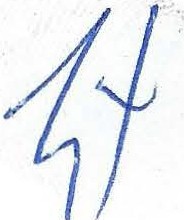 insider- the actions of his teams were clearly and "intentionally obstructing justice. "25That on Friday February 15, 2013, ECC released the SHOCKING following two stories,WEDNESDAY, FEBRUARY 13, 2013"JUDGES WERE ILLEGALLY WIRETAPPED, SAYS INSIDER"http ://exposecomtptcourts. bl ogspot. com/2 0 1 3/02/judges-were-illegally-wiretapped    -say s.htmlNot only were attorneys targeted for 24/7 wiretapping of their personal and business phones, but judges in New York also became victims of the illegal whims of political insiders, according to a former insider who says he supervised parts of the operation for years.It was previously reported that evidence was obtained on January 24, 2013 confirming illegal actions against New York attorneys, including the continuous and illegal wiretapping of their phones and the complete capture and copying of all internet ISP activity, including email. CLICK HERE TO SEE BACKGROUND STORY "Former Insider Admits to Illegal Wiretaps for "Ethics Bosses"The Manhattan-based attorney ethics committee, the Departmental Disciplinary Committee (the "DDC"), a state-run entity that oversees the "ethics" of those who practice law in The Bronx and Manhattan, has been identified of utilizing the illegal activity- at will, and by whim- to either target or protect certain attorneys.One Manhattan supervising ethics attorney, Naomi Goldstein, was identified as a regular requestor of the illegal tape recordings, and former chief counsel [DEFENDANT] Thomas Cahill has been described in interviews as being "very involved" to those who were conducting the illegal activity. Cahill subsequently retired, however New York State-paid attorney Naomi Goldstein still supervises "ethics" investigations from her Wall Street DDC 2nd floor office at 61 Broadway.  THERE'S MORE TO THIS STORY, see the first 3 judges identified ...... CLICK HERE TO SEE THE LATEST ETHICSGATE UPDATE25 http ://exposecorruptcourts. blogspot. com/20 13/02/update-on -a ttomev-ethics-committees.html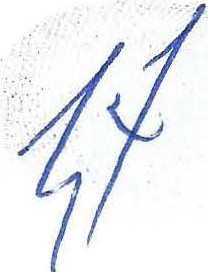 WEDNESDAY, FEBRUARY 13, 2013"JUDGES WERE ILLEGALLY WIRETAPPED, SAYS INSIDER"http :IIethics gate.blogspot. corn/2013 /02 /judges-were-i llegallv-wiretapped -says.hlrnlNot only were attorneys targeted for 24/7 wiretapping of their personal and business phones, but judges in New York also became victims of the illegal whims of political insiders, according to a former insider who says he supervised parts of the operation for years.It was previously reported that evidence was obtained on January 24, 2013 confirming illegal actions against New York attorneys, including the continuous and iIIegaI wiretapping of their phones and the complete capture and copying of all internet ISP activity, including email.CLICK HERE TO SEE BACKGROUND STORY "Former Insider Admits to Illegal Wiretaps for "Ethics Bosses"The Manhattan-based attorney ethics committee, the Departmental Disciplinary Committee (the "DDC"), a state-run entity that oversees the "ethics" of those who practice law in The Bronx and Manhattan, has been identified of utilizing the illegal activity- at will, and by whim- to either target or protect certain attorneys.One Manhattan supervising ethics attorney, Naomi Goldstein, was identified as a regular requestor of the illegal tape recordings, and former chief counsel Thomas Cahill has been described in interviews as being "very involved" to those who were conducting the illegal activity. Cahill subsequently retired, however New York State-paid attorney Naomi Goldstein still supervises "ethics" investigations from her Wall Street DDC 2nd floor office at 61 Broadway.EthicsgateAccording to the source, one New York "ethics" legend, Alan Friedberg, was "very well known" to those conducting the illegal wiretapping activity. Friedberg, who has become the poster child for unethical tactics while conducting "ethics" inquiries, appears to have been present in the various state offices where illegal wiretaps were utilized. Friedberg worked for the New York State Commission on Judicial Conduct (the "CJC") before running the Manhattan attorney "ethics" committee as chief counsel for a few years. Friedberg then resurfaced at the CJC, where he remains today.  The CJC investigates ethics complaints of all judges in New York State.Judges Deserve Justice Too, Unless Political Hacks Decide Otherwise41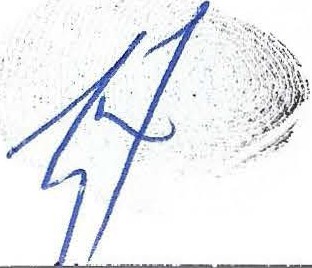 While court administrators have effectively disgraced most judges  with substandard compensation, it appears that at least the selective enforcement of "ethics" rules, dirty tricks and retaliation were equally employed on lawyers and judges  alike.According to the insider, targeted judges had their cellphones, homes and court phones wiretapped- all without required court orders.  In addition, according to the source, certain courtrooms, chambers and robing rooms were illegally bugged .A quick review of notes from over one million pages of evidence, according to the insider, reveals that the "black bag jobs"  included: NYS Supreme Court Judge, the Hon. Alice Schlesinger (Manhattan), Criminal Court Judge, the Hon. Shari R. Michels (Brooklyn) and NYS Supreme Court Judge, the Bernadette Bayne (Brooklyn).More coming soon........ sign up for email alerts, at the top of this page........CLICK HERE to see, "Top Judicial 'Ethics' Lawyer Settles Lack-of-Sex Lawsuit"That on Friday February 15, 2013, ECC released the story,"NY GOVERNOR ANDREW CUOMO ASKED TO SHUT DOWN JUDICIAL "ETHICS"  OFFICES."26Selected Quotes from that story,New York State Governor Andrew Cuomo has been formally requested to immediately  shut down the offices of The Commission on Judicial Conduct (the "CJC"), the state agency charged with overseeing the ethics of all judges in the Empire State.  The request comes from a public integrity group after confirmation that the CJC has been involved in illegally wiretapping and other illegal  "black bag operations" for years.Governor Cuomo is asked to send New York State Troopers to close and secure the state's three judicial ethics offices: the main office ob the 12th floor at 61 Broadway in Manhattan, the capital office in Albany at the Coming Tower in the26   http ://ethicsgate .blogspot .com/20 13/02/nv-govemor-andrew-cuomo-asked-to -shut i html42	'1fEmpire State Plaza, and the northwest regional office at 400 Andrews Street in Rochester.The Governor is asked to telephone the Assistant United States Attorney who is overseeing the millions of items of evidence, most of which that has been secreted from the public- and the governor- by a federal court order.Governor Cuomo was provided with the direct telephone number of the involved federal prosecutor,  and simply requested to confirm that evidence exists that certain state employees in New York's so-called judicial  "ethics" committee illegally wiretapped  state judges.The request to the governor will be posted at www.ethicsgate.com  later today. (Media inquiries can be made to 202-374-3680 .)That on Friday, February 15, 2013, ECC released the story,"SEE THE LETTER TO NEW YORK GOVERNOR ANDREW CUOMO RE: WIRETAPPING JUDGES ...CLICK HERE TO SEE THE LETTER, AT HTTP://ETHICSGATE.BLOGSPOT.COM/2013/02/LETTER-TO-NEW-YORK- GOVERNOR-ANDREW.HTMLSelected quotes from that article and the letter to Cuomo, Friday, February 15, 2013Letter to New York Governor Andrew Cuomo Re: Wiretapping Judges The letter was delivered to the Governor's Manhattan and Albany offices:Reforrn2013.com[**REDACTED**] 202-374-3680 tel202-827-9828 fax[**REDACTED**  ]February 15, 2013The Honorable Andrew M. Cuomo,43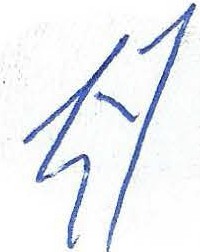 Governor of New York State NYS Captiol BuildingAlbany, New York 12224	[**REDACTED**] [**REDACTED**][**REDACTED**]RE: ILLEGAL WIRETAPPING OF JUDGES BY THE COMMISSION ON JUDICIAL CONDUCTDear Governor CuomoI respectfully request that you telephone Assistant U.S. Attorney [**REDACTED**] and ask whether there is any credible evidence in the millions of documents, currently under court seal in case # [**REDACTED**] regarding the illegal wiretapping of New York State judges and attorneys [**REDACTED**]I believe you will quickly confirm that certain NYS emp oyees at the judicial and attorney "ethics" committees routinely directed such "bl4ck bag operations" by grossly and illegally abusing their access to [**REDAC  ED**JNew York judges and lawyers, and obviously the public, deserve immediate action to address the widespread corruption in and about he state's so-called "ethics" oversight entities. According, it is requested tha you temporarily shut down and secure New York's "ethics" offices and appoi t, by executive order, an Ethics Commission to investigate, etc.Please take immediate action regarding this vital issue,	d so as to continue your efforts to help all New Yorkers restore their faith in their government. [**REDACTED**]cc:	Assistant U.S. Attorney   [**REDACTED**] The Hon.   [**REDACTED**] [**REDACTED**]That on Tuesday, February 19, 2013, ECC released the story,44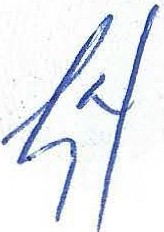 "ETHICSGATE UPDATE FAXED TO EVERY U.S. SENATOR WWW.ETHICSGATE.COM  "THE ULTIMATE VIOLATION OF TRUST IS THE CORRUPTION OF ETHICS OVERSIGHT" EXCLUSIVE UPDATE:Tuesday, February 19, 2013 --- New York State Governor Andrew Cuomo asked to shut down judicial "Ethics" offices after evidence reveals illegal wiretapping of judges - Andrew Cuomo was formally requested on Friday, February 15, 2013 to shut down the NYS Commission on Judicial Conduct, the state agency charged with overseeing the ethics of all non-federal judges in the Empire State. Governor Cuomo will confirm with federal prosecutors that a case, where millions of documents are held under seal, contains evidence of widespread "black bag operations" that advanced, over more than a decade,knowingly false allegations against targets while protecting favored insiders, including Wall Street attorneys.... See the full story at: www.ethicsgate.com  27That on Thursday, February 28, 2013, ECC released the story,"NEW YORK SENATORS ASKED TO APPOINT ETHICS CORRUPTION LIAISON...EVERY NEW YORK STATE SENATOR HAS BEEN REQUESTED TO APPOINT AN "ETHICS CORRUPTION LIAISON" SO THAT TIMELY INFORMATION IN THE EVER-GROWING SCANDAL INSIDE NEW YORK'S SO-CALLED "ETHICS" ENTITIES MAY BE PROVIDED TO EACH STATE SENATOR.Reform2013 .com27 http ://exposecorrnptcourts. blogspot. corn/2013 /02/ethicsga te -upda te-faxed-to-every -us .html45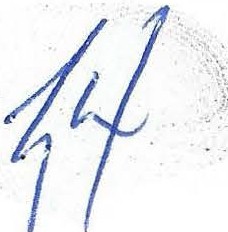 Ethicsgate.com February 28, 2013Via Facsimile  [as noted below]RE: Illegal Wiretapping of NYS Judges and Attorneys by "Ethics" Entities Dear Senator,On February 15, 2013, we formally requested that Governor Cuomo contact the Assistant U.S. Attorney handling a sensitive federal case wherein credible evidence, in the millions of documents currently under court seal, support the allegation of the widespread illegal wiretapping of New York State judges and attorneys over at least the last ten years. In addition, other individuals- unrelated to that sealed federal matter- allege the exact same illegal activity.The illegal wiretapping is alleged to have been directed by named senior personnel (and NYS employees) at the Commission on Judicial Conduct (the "CJC") and by at least two of the state's 4 judicial departments' attorney ethics committees .We are, of course, confident that Governor Cuomo is taking decisive action regarding these troubling allegations, and we are now requesting that you, as a New York State Senator, begin a comprehensive review of the troubling issues.As we are all aware, certain corrupt forces in New York have caused tremendous damage to the very soul of this great state.  Now, the improper actions have accomplished the "ultimate corruption" - they have compromised  and corrupted New York's  so-called "ethics oversight"  entities.New York judges and lawyers, and obviously the public, deserve immediate action to address the widespread corruption in and about the state's so-called "ethics" oversight entities. (Additional information is available at www.Reform2013.com)Accordingly , it is requested that you direct someone in your office to act as the liaison regarding this Ethics Corruption , and that he or she be in contact with us so that we may best communicate information to your office.  Please have your designee contact us at their earliest convenience.  Thank you.Very truly yours, Reform201346	f .···That on Wednesday April 03, 2013, ECC released the story,FORMAL COMPLAINT FILED AGAINST NYS EMPLOYEES FOR ILLEGAL WIRETAPPING ...THE WIDESPREAD ILLEGAL WIRETAPPING INCLUDED TARGETED NEW YORK STATE JUDGES AND ATTORNEYS .....,Reform2013 .com P.O. Box 3493New York, New York 10163 202-374-3680 tel202-827-9828 faxvia facsimile # 202-514-6588 April 3, 2013Robert Moossy, Jr., Section Chief Criminal Section, Civil Rights Division US Department of Justice950 Pennsylvania Avenue, NW Washington, D.C. 20530RE: FORMAL COMPLAINT AGAINST NEW YORK STATE EMPLOYEES  INVOLVINGCONSTITUTIONAL VIOLATIONS, INCLUDING WIDESPREAD ILLEGAL  WIRETAPPINGDear Mr. Moossy,In researching and reporting on various acts of corruption in and about the New York State Court System, specific reviewed evidence supports allegations that over a ten-year-plus period of time, certain NYS employees participated in the widespread practice of illegal wiretapping, inter alia. As these individuals were in supervisory positions at "ethics oversight" committees, the illegal wiretapping largely concerned attorneys and judges, but their actions also targeted other individuals who had some type of dealings with those judicial and attorney  "ethics" committees.47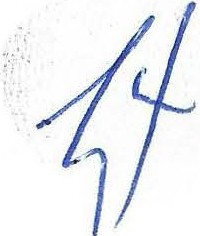 The NY state-employed individuals herein complained of include New York State admitted attorneys Thomas Joseph Cahill, Alan Wayne Fried berg, Sherry Kruger Cohen, David Spokony and Naomi Freyda Goldstein.At some point in time shortly after 9/11, and by methods not addressed here, these individuals improperly utilized access to, and devices of, the lawful operations of the Joint Terrorism Task Force (the "JTTF").   These individuals completely violated  the provisions  of FISA, ECPA and the Patriot Act for their own personal and  political agendas.  Specifically, these NY state employees essentially commenced "black bag operations," including illegal wiretapping,  against whomever they chose- and without legitimate or lawful purpose.To be clear, any lawful act involving the important work of the JTTF is to be applauded.   The herein complaint simply addresses the unlawful  access- and use­ of JTTF related operations for the personal and political whims of those who improperly acted under the color of law.  Indeed, illegally utilizing JTTF resources is not only illegal , it is a complete insult to those involved in such important work.In fact, hard-working  and good-intentioned  prosecutors  and investigators  (federal and state) are also victims here, as they were guided and primed with knowingly false information .Operations involving lawful activity- and especially as part of the important work of the JTTF and related agencies- are not at issue here. This complaint concerns the illegal use and abuse of such lawful operations for personal and political gain, and all such activity while acting under the color of law.  This un-checked access to highly-skilled  operatives found undeserving protection for some connected wrong-doers, and the complete destruction of others- on a whim, including thepre-prosecution priming of falsehoods ("set-ups"). The aftermath of such abuse for such an extended period of time is staggering.It is believed that most of the 1.5 million-plus items in evidence now under seal in Federal District Court for the Eastern District of New York, case #09cr405 (EDNY) supports the fact, over a ten-year-plus period of time, of the illegal wiretapping of New York State judges , attorneys, and related targets, as directed by state employees.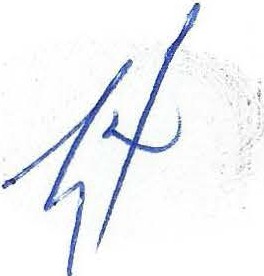 To be sure, the defendant in #09cr405, Frederick Celani, is a felon who is now regarded by many as a conman. Notwithstanding  the individual (Celani), the evidence is clear that Celani once supervised lawful   "black bag operations," and, further, that certain NYS employees illegally utilized access to such operations for their own illegal purposes.  (Simple reference is made to another felon, the respected former Chief Judge of the New York State Court of Appeals, Sol Wachtler, who many believe was victimized by political pre-primingprosecution.)Inearly February, 2013, I personally reviewed, by appropriate FOIL request to a NYS Court Administrative Agency, over 1000 documents related to the herein complaint.  Those documents, and other evidence, fully support Celani's claim of his once-lawful supervisory role in such JTTF operations, and his extended involvement with those herein named.  (The names of specific targeted judges and attorneys are available.)One sworn affidavit, by an attorney, confirms the various illegal activity of Manhattan's attorney "ethics" committee, the Departmental Disciplinary Commjttee (the "DDC"), wfoch includes allowing cover law firm operations to engage in the practice of law without a law license.  Specifically, evidence (attorney affidavits, etc.) supports the claim that Naomi Goldstein, and other DDC employees supervised the protection of the unlicensed practice of law. The evidence also shows that Ms. Goldstein knowingly permitted the unlicensed practice oflaw, over a five-year-plus period of time, for the purpose of gaining access to, and information from, hundreds of litigants.Evidence also supports the widespread illegal use of "black bag operations" by the NYS employees for a wide-range of objectives: to target or protect a certain judge or attorney, to set-up anyone who had been deemed to be a target, or to simply achieve a certain goal. The illegal activity is believed to not only have involved attorneys and judges throughout all of the New York State, including all4 court-designated ethics "departments," but also in matters beyond the borders of New York.Other evidence points to varying and widespread  illegal activity, and knowledge of such activity, by these and other NYS employees-  all of startling proportions.For example:The "set-up" of numerous individuals for an alleged plot to bomb a Riverdale, NY Synagogue. These individuals are currently incarcerated. The trial judge, U.S.49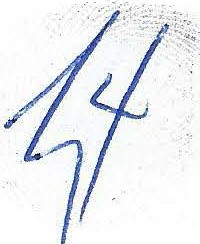 District Court Judge Colleen McMahon, who publicly expressed concerns over the case, saying, "I have never heard anything like the facts of this case. I don't think any other judge has ever heard anything like the facts of this case." (2nd Circuit  llcr2763)The concerted effort to fix numerous cases where confirmed associates of organized crime had made physical threats upon litigants and/or witnesses, and/or had financial interests in the outcome of certain court cases.The judicial and attorney protection/operations, to gain control, of the $250 million-plus Thomas Carvel estate matters, and the pre-prosecution priming of the$150 million-plus Brooke Astor estate.The thwarting of new evidence involving a mid 1990's "set-up" of an individual, who spent over 4 years in prison because he would not remain silent about evidence he had involving financial irregularities and child molestation by a CEO of a prominent Westchester, NY non-profit organization. (Hon. John F. Keenan) The wire-tapping and ISP capture, etc., of DDC attorney, Christine C. Anderson, who had filed a lawsuit after being assaulted by a supervisor, Sherry Cohen, and after complaining that certain evidence in ethics case fi l es had been improperly destroyed. (See SDNY case #07cv9599 - Hon. Shira A Scheindlin, US.D.J.)The eToys litigation and bankruptcy, and associates of Marc Dreir, involving over$500 million and the protection by the DDC of certain attorneys, one who was found to have lied to a federal judge over 15 times.The "set-up" and "chilling" of effective legal counsel of a disabled woman by a powerful CEO and his law firms, resulting in her having no contact with her children for over 6 years.The wrongful detention for 4 years, prompted by influential NY law firms, of an early whistleblower  of the massive Wall Street financial irregularities involving Bear Stems and where protected  attorney-client  conversations were recorded and distributed.The blocking of attorney accountability in the $1.25 billion Swiss Bank Holocaust Survivor settlement where one involved NY admitted attorney was ultimately disbarred- in New Jersey. Only then, and after 10 years, did the DDC follow with disbarment.  (Gizella Weisshaus v. Fagan)Additional information will be posted on www.Reforrn2013.comThe allegations of widespread wiretapping by New York's so-called "ethics" committees were relayed to New York Governor Andrew M. Cuomo on February50	If15, 2013, and to the DDC Chairman Mr. Roy R L. Reardon, Esq., who confirmed, on March 27, 2013, his knowledge of the allegations. (Previously, on March 25, 2013, I had written to DDC Deputy Chief Counsel Naomi Goldstein, copying Mr. Reardon, of my hope that she would simply tell the truth about the improper activity, inter alia.)New York judges and lawyers, and obviously the public, deserve immediate action to address the widespread corruption in and about New York's so-called "ethics" oversight entities.Please take immediate action regarding this troubling issue, and so as to continue the DOJ' s efforts to help all New Yorkers restore their faith in their government.cc:U.S. Attorney Loretta E. Lynch via facsimile 718-254-6479 and 631-715-7922U.S. DOJ Civil Rights Section via facsimile 202-307-1379, 202-514-0212 The Hon. Arthur D. Spatt, via facsimile 631-712-5626The Hon. Colleen McMahon via facsimile 212-805-6326 Hon. Shira A. Scheindlin via facsimile 212-805-7920Assistant U.S. Attorney Demet1i Jones via facsimile 631-715-7922 Assistant U.S. Attorney Perry Carbone via facsimile 914-993-1980 Assistant U.S. Attorney Brendan McGuire via 212-637-2615 and 212-637- 0016FBI SSA Robert Hennigan via facsimile 212-384-4073 and 212-384-4074 Pending SEC Cbafr Mary Jo White via facsimile 212-909-6836Posted by Corrupt Courts Administrator at 2:11 PMThat in ECC stories from June 27, 2012 through February 28, 2013 listed herein a Pattern and Practice of Public Office Cprruption is apparent, with now admitted Felony Obstruction of Justice by the person contracted to violate "targets" rights, committed by New York Public Officials that are Defendants in this lawsuit and matching identically the types of CRIMINAL CONSPIRATORIAL OBSTRUCTIONS revealed in the Anderson lawsuit. After speaking with the source of the story McKeown, on information and  belief ,  Plaintiff  and  the  other  "related"  suits  were  also  "targets."    These  are51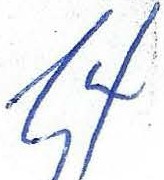 inconceivable allegations of Public Officials targeting not only other Public Officials and Whistleblowers such as Anderson and Corrado but private citizens in lawsuit against them. Public Officials committing CRIMINAL ACTS to intentionally OBSTRUCT mSTICE using, on information and belief, ILLEGALLY OBSTAINED PUBLIC RESOURCES and FUNDS to finance and operate these criminal activities and obstructions. That these acts committed to "Obstruct Justice" in these proceedings, through a variety of racketeering style behavior, aid and abet further the criminal activities of Defendants in the Anderson lawsuit and the legally  related lawsuits and continue to violate Plaintiffs rights through continued denial of due process and procedure, through continued legal process abuse and continued Fraud on this Court.DENIAL OF COUNSEL THROUGH EXTORTIONThat these events have deprived Plaintiff not only Due Process under Law from the Obstructions but these Obstructions are unique, as they come from Attorney at Law Regulatory Agencies that are named Defendants in this RICO and which have added a new level of Obstruction in denying Plaintiffs the ability to seek legal counsel due to their control over the legal processes and Attorneys at Law. That any Attorney at Law after reading the  exhibited articles herein would be crazy not fearing becoming the next "target" of the Attorney at Law Regulatory Agencies and being disbarred, fired, blackballed or worse.   Where the Criminal RICO Enterprise described in the Amended52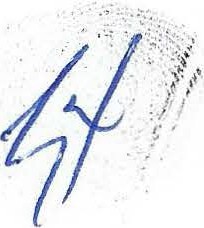 Complaint and RICO Statement is composed mainly of Criminals who are disguised as Attorneys at Law and through misuse of these legal titles,I.  the Criminal Legal Cartel operates a variety of Lw Firms to run complex legal crimes, for example, bankruptcy scams, real estate scams, securities scams, estate1scams, family court scams and more.11.   the Criminal Legal Cartel employs Criminals who are disguised as Attorneys at Law and peppered with legal degrees that may be fal se degrees according to the articles herein with non-lawyers being handed legal "degrees" by the "Cleaner" Goldstein.ui.  the Criminal Legal Cartel employs Criminals disguised as Attorneys at Law to act as Judges in State and Federal Casesiv.		the Criminal Legal Cartel employs Criminals disguised as Public Officials whom are inserted into various government agencies both state and federal to derail any investigations into their criminal activities.The articles cited herein clearly show that the Criminals are disguised as Attorneys at Law and any Principled and Ethical Attorneys at Law that are attempting to help Plaintiffs prosecute these Criminals disguised as Attorneys at Law then become targeted by other Criminal Attorneys at Law who are misusing their Public Offices and illegally using a mass of public funds and resources to then target Good Guy Whistleblowers like Anderson and Corrado. Anderson and Corrado two credible experts in ATTORNEY MISCONDUCT  COMPLAINTS,  Good Gal Attorneys  at Law,  acting as Good Guy53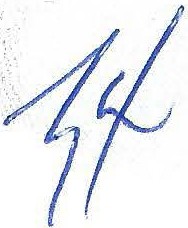 Public Officers and trying to do the right thing by helping victims, who then risk their lives to expose before this Court these schemes of their superiors gone rogue, including those at the highest outposts of the New York Supreme Court Attorney at Law Regulatory Agencies and look how wonderfully they have been treated.That these news articles when viewed through the eye of an Attorney at Law looking to help Plaintiffs, who sees that they too will be "targets" and disbarred or worse, now acts to block Due Process by denying and disabling Plaintiffs rights to have honest Attorneys at Law represent their cases who do not fear this kind of "targeted" blowback. Especially when the blowback is from the very legal regulatory agencies that control their licenses to practice law and that can strip them of their license and livelihood if they help Plaintiffs that will prosecute  and expose them for their crimes. The New York Supreme Court Disciplinary Departments are in fact seen as the criminal villain in these articles, found Wiretapping, Infiltrating and Subverting the United States Joint Terrorism Task Force to "target" innocent civilians, Patriot Act Violations against targeted innocent civilians, Whistleblowers and other "targets" of GOVERNMENT AGENCY ROGUE ACTORS, now targeting even the Judges that are trying to be Good Guy Judges and prosecute these corrupted state regulatory agencies in the courts, since most Judges are Attorneys at Law, again they too are under oversight by the Attorney at Law Disciplinary Committees and State Bars that are controlled by the Criminal Legal Cartel, top down.  Plaintiff being Pro Se and all is not well versed in the Art of Law as Your Honor but the number of54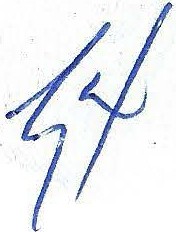 crimes alleged in just this last paragraph is overwhelming to count and so disabling to our System of Jurisprudence and Government as to constitute a Treason via a Coup D'etat to disable Law at the Highest Outpost of Law. A lawless legal system disabling the laws that regulate Wallstreet Lawyers, who are really criminals disguised as  Wallstreet Lawyers and yes these very same criminals are now found behind the collapse of world markets and yes, the fox is in the henhouse and humanity is being slaughtered and there is no justice and so this Court must now make a stand to join force with either injustice or justice and restore law and order, one court at time, starting here.That while the 6th Amendment was designed primarily for criminal defendants, there are also special circumstances, like those in this Lawsuit and the related to Anderson lawsuits that would allow this Court to grant similar rights to granting counsel that is also vetted for conflict and then protected  from backlash to represent Plaintiff in this civil case. Especially where the right to counsel is being interfered with by criminal acts by those charged with upholding such rights who are also Defendants in this lawsuit.That really, this Court cannot over look yet another "insider" Whistleblower named in these articles, now with the US Attorney admitting to having ILLEGALLY  TAPPED ANDERSON, JUDGES CHAMBERS and "TARGETS" in efforts to intentionally "Obstruct Justice." A whistleblower who claims to have been so contracted to perform these iIIegal Obstructions by Defendants in this RICO and others in Public Offices. The "Whistleblower" Frederic Celani whom is claimed in the articles to be working with55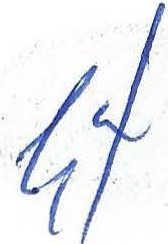 Federal Agents has already turned over evidence that includes video/audio recordings, eyewitness accounts of Public Officials meeting him in odd places, millions of documents and statements that he was contracted to "Target" victims with the direct intent to Obstruct Justice. Obstructions admittedly done through a host of FELONY VIOLATIONS TO DEPRIVE CONSTITUTIONAL RIGHTS of Plaintiffs in Anderson and the related cases through these abuses of legal process and procedure, misappropriations of state and federal funds and resources to so achieve these ill egal activities under the color of law with Criminals disguised as Attorneys at Law who run the Attorney Disciplinary Committees.  Can't make this shit up.RE OPEN AND REHEAR BASED ON NEW EVIDENCE OF NEW RICO CRIMINAL ACTS COMMITTED AGAINST PLAINTIFF BY SEVERAL DEFENDANTS IN THIS RICO, INCLUDING BUT NOT LIMITED TO, ABUSE OF LEGAL PROCESS, THEFT OF INHERITANCE, POSSIBLE INVOLVEMENT OF DEFENDNATS IN THE ALLEGED MURDER OF SIMON L. BERNSTEIN.That the criminal acts against Plaintiffs and others rights to privacy and property described herein again illustrate a pattern and practice of new and ongoing RICO activity against Plaintiff and again reveal misuse of Public Offices by  criminals disguised as Public Officials, who are providing continued cover for criminal activities, usually run through rogue Law Firms, used to infiJtrate and derail due process and commit FRAUD ON THE COURT(S) and FRAUD in Regulatory Agencies and Prosecutorial offices, as56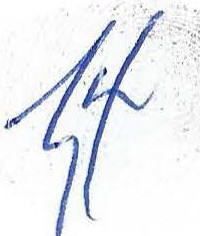 evidenced by CREDIBLE EYEWITNESS WHISTLEBLOWERS in the related Anderson case. These are not claims by the less than  artful Pro Se Plaintiff claims of conspiracy, these are from long standing and outstanding members (heroes) of the legal  systems, credible experts in the art of Attorney at Law Misconduct making these claims. This is irrefutable evidence  this Court can no longer deny and make claims that Plaintiff s has failed to state a claim, etc. this  is irrefutable fact of evidence of a massive conspiracy affecting Plainti ff' s lawsuit from the start, his life and wellbeing and that of his families. Provisions  against  Conspiracies  to  Interfere  with  Civil  Rights  (42  U.S.C.  §  1985) 42U.S.C. § 1985 grants a civil cause of action for damages caused by various types of conspiracies aimed at injuring a person in his/her person or property, or denying him/her a Federal right or privilege. § 1985 mainly deals with three instances of conspiracy: those aimed at preventing an officer from performing his/her duties; those aimed at obstructing justice by intimidating a party, witness, orjuror; and those aimed at depriving a person's rights or privileges.43. That the following NEW legal actions involving Plaintiff and certain Defendants in this Lawsuit, including but not limited to, central conspirators of the original criminal acts of Intellectual Property Theft from Plaintiff by his retained Intellectual Property Law Firms Defendants Proskauer, Greenberg Traurig and Foley & Lardner, show a continued pattern of criminal activity designed against Plaintiff to cause harms in a variety of ways, typical of Criminal RICO Enterprises.57j".f.F.·,  , . .,.J."'That in each of the legal actions described below, other than the estate actions, it should be noted by this Court that Plaintiff Bernstein is the defendant and is somehow or another dragged into these actions regarding himself and his companies Iviewit and his Intellectual Properties, without any service and all roads that lead back to a nexus of Defendants involvement  in all of them. Plaintiff is often inserted to these actions in bizarre and illegal ways, with judgments and rulings allegedly against him and his companies, defaming him and accusing him in rulings and published articles of Felony crimes he has never been tried or prosecuted or even accused of, all in efforts to smear him, make false judgments and liens against him, all in actions he has never been a party too and has asserted no defenses on his behalf, in many cases not even knowing the cases existed until after rulings and determinations were made.That these continuing conspiratorial acts are designed to continue legal process abuse against Plaintiff, in order to,harass and defame him through legal process abuse,to commit theft of personal property and inheritance through legal process abuse, vu.  to gain false judgments and liens against Plaintiff through legal process abuse, liensto pursue if Plaintiff is to receive an expected inheritance, andvui.  to target and shut down individuals and others who are publishing information regarding Plaintiff's RICO, the legally related cases, Your Honor and many of the Defendants in these cases.58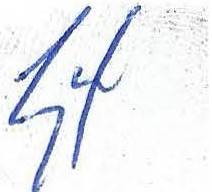 All of these legal process abuses are committed through new Frauds on a variety of courts, Frauds on Public Offices and now Fraud in Public Agencies around the world, as defined further herein.  The list of new legal actions involving Plaintiff and key Defendant Law Firms, include but are not limited to all of the following:OBSIDIAN FINANCE GROUP, LLC ET AL V. COXCASE NO. 3:11-CV-00057-HZ (HEREBY FULLY INCORPORATED BY REFERENCE IN ENTIRETY HEREIN, ALL PLEADINGS, ORDERS, ETC.)28That on January 2011 Obsidian V. Cox was Fil ed in the District of Oregon.That this case involves Crystal Cox ("Cox") who is an investigative journalist reporting on the Plaintiffs and Defendants in the Anderson and Legally Related Cases.That Cox has now also become the target of several central Defendants of this RICO and ANTITRUST Lawsuit through LEGAL PROCESS ABUSE and more.That now these same Defendants m this RICO are now inextricably bound to the Obsidian lawsuit.That upon my knowledge , information and belief, The Obsidian Finance Group v. Crystal Cox trial was in November of 2011, there was a $2.5 million dollar verdict rendered to Cox. At this time, Crystal Cox was the only named defendant in that case, the only defendant on trial, and the only defendant in Obsidian Finance Group v. Crystal Cox, whatsoever.28 Response To Demand for Summary Judgment. Objection to Summary Judgment for Damages.http://ia600403.us.arc hi ve.org/9/items/gov.usco ur ts .ord. l 0 I 036/gov.uscourts .or d . l 01036.25.0.pdf59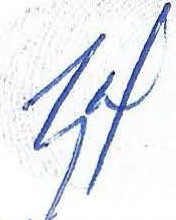 That six months after a judgment was issued against Cox in the case, which is now on appeal with the famed First Amendment Rights Attorney at Law and Professor Eugene Volokh, Esq., Professor at UCLA  School of Law representing Cox, attempts were made to add Plaintiff Bernstein via a «Supplemental Motion" to the Obsidian lawsuit as a defendant  and have him  added to  a 2. 5 Million  Dollar  Judgment.    After the  case  wasalready   decided  and  on  appeal  and  Plaintiff  was  not  ever  before   a  party   or  even mentioned in the suit1 29That several hours after the filing of this "Supplemental Complaint" the Judge struck it from the record, as indicated in the Docket report below.r---·  -----,..-----,-·	.	---	.     -·---·-----·05/11/2012	1 136  I STRICKEN per order of 5/11/2012. Supplemental Complaint. (statutory feeI	l exempt status seJected) Jury Trial Requested: Yes. Filed by Obsidian FinanceI	I	I Group, LLC, Kevin D. Padrick against All Defendants. (Aman, David) Modified on:-------·--	I	1 5/11/2012 (mr). (Entered: 05/11/2012)	-----· --------·-·--··-: 05/11/2012	1 137  ISTRICKEN per order of 5/11/2012. Proposed Summons to Eliot Bernstein Filed.	, by All Plaintiffs. (JI.man, David) Modified on 5/11/2012 (mr). (Entered: 05/11/2012)!	): 05/11/2012- - ·1-1-:38-r oRDER: STRIKING the supplement l-coplai;-136 and proposd_	..1	summons  137 for failure to comply with  FRCP 15(d) which  requires that the partyi	,	! seeking to file a supplemental complaint do so by motion. Fed. R. Civ. P.i	15(d); see also Connectu, LLC v. Zuckerberg, 522 F.3d 82, 90 (1st Cir. 2008)(supplemental complaint cannot be filed as a matter of course).	ll	In any motion for leave to file a supplemental complaint, plaintiffs are requested to  Il	1Ithoroughly address, with relevant authority, the following issues: (1) this Court's	1·I	1jurisdiction over the matter given that a Notice of Appeal has been tiled; (2)	, I whether a supplemental complaint is allowed post-judgment; (3) why the alleged	II			lfraudulent transfer claim should be raised in a supplemental complaint asI opposed to bringing it in a new action. Ordered by Judge  Marco A. Hernandez.	1j Copy of this o -  ..'.:_emailed a.nd	ailed to defendan_t Crysta	o.:_(mr) (Entered:    _29 SUPPLEMENTAL COMPLAINT (FRAUDULENT TRANSFER)http://ia600403 .us .archive .org/9/items/gov  uscourts.ord . l 01036/gov.uscourts.ord.  l 01036.136 .0 .pdf60	;{f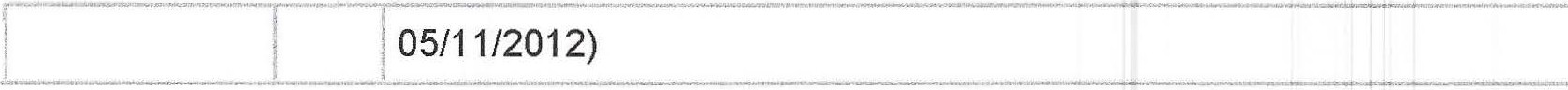 That upon my knowledge, information and belief, the District of Oregon court by Judge Marco Hernandez within hours denied this FRAUDULENT attempt to add Bernstein as a defendant in the lawsuit after the fact and yet this reveals another instance of attempted Fraud on that Court through abuse of process by these criminal Attorneys  at Law in efforts to secure judgments against me. However, despite this attempt being denied by that Court, Bernstein now appears to be a defendant on the docket of that lawsuit, despite never having been a defendant nor ever being served in the suit, this acts to defame and damage Plaintiff despite the ruling anyone looking up the case sees him as a Defendant and may presume the Judgment was rendered against him too. That this constitutes further RICO acts against Plaintiff in harassing him through further Abuse of Process and more.That upon my knowledge, information and belief, the District of Oregon court by Judge Marco Hernandez strikingly however failed to docket the Counter Defendants sued by Cox in her Counter Complaint.That upon my knowledge, information and belief, David S. Aman is a lawyer with Tonkon Torp Law Firm in Portland Oregon. David Aman is counsel for Obsidian Finance Group and Kevin D. Padrick, in the legal action Obsidian Finance Group v. Crystal Cox. ( District of Oregon 3:11-cv-00057-HZ ). David S. Aman was involved in the Summit61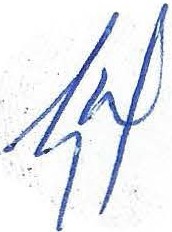 bankruptcy in which Crystal Cox, an investigative blogger had been reporting on for 3 years. And Aman was named in an objection to the fees legal action filed by Stephanie Studebaker Deyoung, and other Summit bankruptcy investors and creditors. David S. Aman deposed Crystal Cox's "source", the Summit bankruptcy whistleblower Stephanie DeYoung years prior to Obsidian Finance Group v. Crystal Cox, and knew the role that Crystal Cox played in the reporting of the Summit bankruptcy case. David S. Aman filed a legal action against Crystal Cox for 10 million dollars, on behalf of Plaintiff Kevin D. Padrick, bankruptcy trustee. This legal action was to shut down the biogs of investigative blogger Crystal Cox, as these blogs exposed the details of a $40 million dollar Oregon bankruptcy. These blogs also expose and link to the details of the Iviewit companies Intellectual Property thefts and wholly cover this RICO lawsuit and the related lawsuits. The biogs also tie the involvement of Tonkon Torp clients Enron and Intel and where Plaintiff alleges that attempted thefts of Plaintiff s Intellectual Properties were the primary reason by which Enron collapsed through their Enron Broadband Division and led to Arthur Andersen's collapse.That upon my knowledge, information and belief, in December of 2011, after a phone conference with Cox, Free Speech I Porn Industry Attorney Marc J. Randazza ("Randazza") of Randazza Legal Group began negotiating a deal with David S. Aman, attorney for Obsidian. Randazza had no agreement with Cox to represent her and was attempting to stop Cox from appealing Obsidian v. Cox to the Ninth Circuit. Randazza62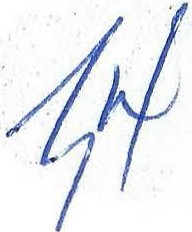 conspired with Aman to negotiate a deal to stop the appeal, and did not ever tell Cox what the details of this negotiation were. Cox later found out from another attorney of the first amendment bar. Randazza had told members that he represented Cox in the matter of her appeal, and so they stayed away. Randazza's negotiation was exposed by UCLA professor Eugene Volokh to Cox, and Volokh has become Cox's counsel, retained under contract with Mayer Brown for her appeal.That upon my knowledge, information and belief, in retaliation, early in 2012, Porn Industry Attorney Marc J. Randazza of Randazza Legal Group, conspired with Attorney Aman, to set Crystal Cox up for the crime of extortion. Aman initiated this defamatory campaign with an email out of context to the New York Times that was one email out of 5 in a settlement negotiation with Cox. Aman and Randazza conspired to  discredit and defame Cox and together convinced Judge Hernandez, and from there the world through Big M edia and legal bloggers, that Cox had extorted them, though no extortion complaint was ever filed against her or Plaintiff and where once again, Plaintiff is inserted into the decisions accusing him and defaming him in the process now of extortion and more. Randazza assisted Aman in attempting to seize blogs, domain names and shut down the reporting of Cox, by filing motions for a receiver  named Lara Pearson whom Randazza had used before in the Righthaven cases. This receiver was to take domain  names and blogs  of Crystal  Cox and domain  names belonging  to Plaintiff  Bernstein,  iViewit,  who63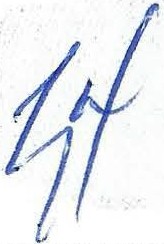 seemed out the blue to suddenly months after the cases was decided to come of interest in the case, though suspected to have been planned all along.That after gaining this ill-gotten, erroneous and unconstitutional judgment, Tonkon Torp Law Firm's David Aman and Kevin D. Padrick then conspired with journalists for the New York Times and Forbes to publish stories that would use this judgment to discredit and defame Plaintiff and Cox by the falsely creating an appearance that they were involved and convicted for criminal activities and more.OBSIDIAN FINANCE GROUP LLC AND KEVIN D PADRICK VS CRYSTAL COX CASE NUMBER:	2:2012MC00017, FILED NOVEMBER 21, 2012, WASHINGTON EASTERN DISTRICT COURT, SPOKANE OFFICE, PRESIDING JUDGE: JAMES P. HUTTONThat on information and belief this case is related matter to the Obsidian case above, although the reason for this case remains unknown .WORLD INTELLECTUAL PROPERTY ORG (WIPO) - (CT) D2011-0675 COMPLAINANT PROSKAUER ROSE V. COX AND BERNSTEIN (HEREBY FULLY INCORPORATED BY REFERENCE IN ENTIRETY HEREIN, ALL COMPLAINTS, SUBMISSIONS, RULINGS, DETERMINATIONS, ETC.)That on April 2011 Proskauer Rose filed a WIPO Complaint against Crystal Cox and again Eliot Bernstein is somehow inserted throughout the case, WIPO Case Numbers, (TG) D201 l-0678, (CT) D201 l-0679,(CT) D201 l-0677, (CT) D201 l-0675.That RICO Central Conspirator Defendant Proskauer Rose files this WIPO action in an attempt to scrub the web of Cox sites and news articles reporting and investigating this64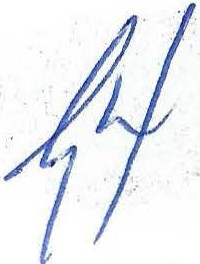 Lawsuit, the related lawsuits  and Defendant Proskauer in efforts to seize and shut down her sites and domains.That Proskauer loses to Cox in this action yet Plaintiff appears named throughout.That Proskauer attempted to choose a panelist, a one Peter L. Michaelson to hear this action who in the end however was disqualified for unknown reasons at that time. That later Plaintiff learned that Michaelson is wholly conflicted with, including but not limited to, Defendants Proskauer, Rubenstein, Judith Kaye, i\'IPEG and others in this RICO lawsuit, how typical of Proskauer to try and slip a conflict in.That Dawn Osborne also recused herself from this action for unknown reasons at this time.That the decisions in this matter can be found at the following url 's,Defend ant Proskauer' s Joseph Leccese v. Crystal Coxhttp://www. wi po.int/amc/en/ domains/search/text. j sp?case=D2011-0679 Defendant Proskauer's Allen Fagin v. Crystal Coxhttp: //www.wipo.int/ amc/en/ domains/search/text. jsp?case=D2011-0678 Defendant/Counsel  for Proskauer/Pro  Se Counsel Gregg M. Mashberg v. Crystal Coxhttp://www. wipo.int/amc/en/domains/search/text.   jsp?case=D2011-0677 Proskauer Rose LLP v. Leslie Turner (Cox was Respondent)65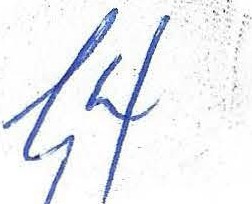 EXHIBIT 30 - CONFLICT OF INTEREST DISCLOSURE···   -t   -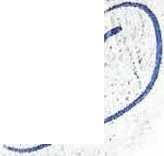 . 'J. i%.t''·.\;. .-.-. ·.-.'l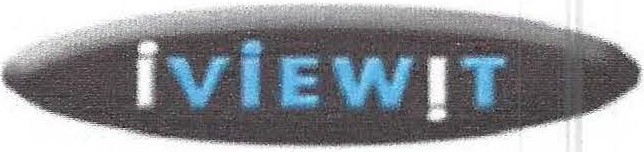 I-VIEW-IT HOLDINGS, INC.I-VIEW-IT  TECHNOLOGIES, INC.CONFLICT OF INTEREST (COi) DISCLOSURE FORM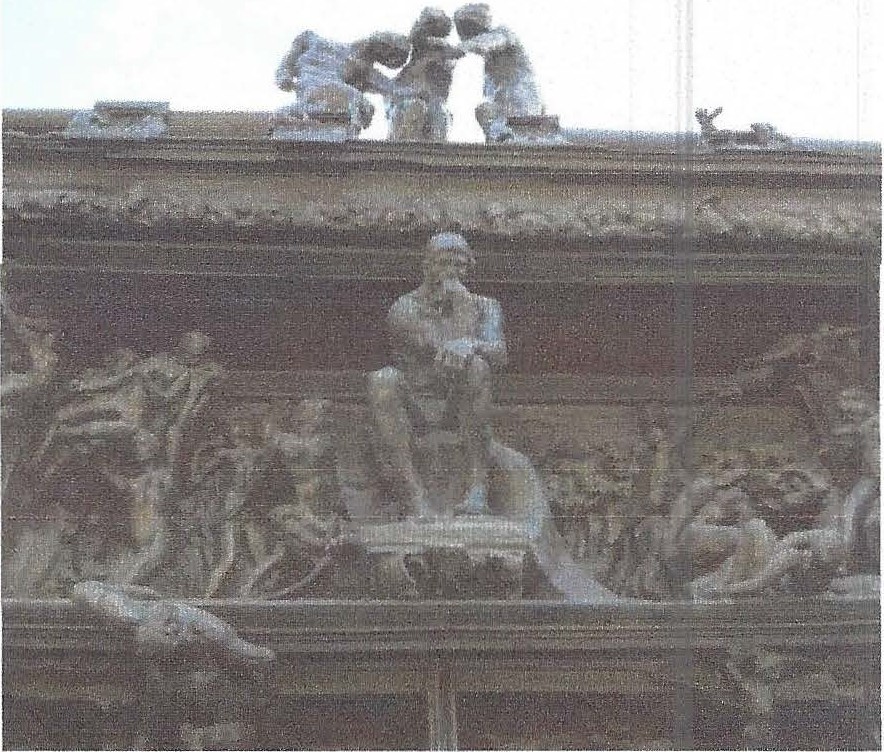 "Lasciate ogne speranza, voi ch 'intrate" 1whom fail to heed this form.THIS COi MUST BE SIGNED AND RETURNED PRIOR TO ANY ACTION BY YOU IN THESE MATTERSPlease accept and return signed, the following Conflict of Interest Disclosure Form (COi) before continuing further with adjudication, review or investigation of the attached PETITION to theCIRCUIT COURT FOR PALM BEACH COUNTY, FL, Probate Division, Cases No. 502012CP004391XXXXSB Simon L. Bernstein and Case No. 502011CP000653XXXXSBShirley Bernstein, titled,PETITION TO:PETITION TO: FREEZE ESTATE ASSETS, APPOI NT NEW PERSONAL REPRESENTATIVES, INVESTIGATE FORGED AND FRAUDULENT DOCUMENTS SUBMITTED TO THIS COURT1 il Somma Poeta	Durante degli Alighieri, "Divina Commedia" 1308-1321 Canto III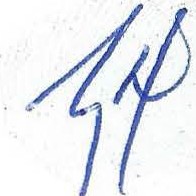 CONFLICT OF INTEREST DISCLOSU RE FORMCIRCUIT COURT FOR PALM BEACH COUNTY, FLAND OTHER INTERESTED PARTIES, RESCIND SIGNATURE OF ELIOT BERNSTEIN IN ESTATE OF SHIRLEY BERNSTEIN AND MOREThe Conflict of Interest Disclosure Form is designed to ensure that the review and any determination from such review of the enclosed materials should not be biased by any conflicting financial interest or any other conflicting interest by those reviewers responsible for the handling of this confidential information. Whereby any conflict with any of the main alleged perpetrators of the allegedcrimes referenced in these matters herein, or any other perpetrators not known at this time, must be fully disclosed in writing and returned by anyone reviewing these matters prior to making ANY determination.Disclosure forms with "Yes" answers, by any party, to any of the following questions, are demanded not to open the remainder of the documents or opine in any manner, until the signed COi is reviewed and approved by the lviewit companies and Eliot I. Bernstein. If you feel that a Conflict of Interest exists that cannot be eliminated through conflict resolution with the lviewit Companies or Eliot Bernstein, instantly forward the matters to the next available reviewer that is free of conflict that can sign and complete the requisite disclosure. Please identify conflicts that you have, in wr iting, uponterminating your involvement in the matters to the address listed at the end of this disclosure form for lviewit companies or Eliot I. Bernstein. As many of these alleged perpetrators are large law firms, lawyers, members of various state and federal courts, officers of federal, state and local law enforcement and regulatory agencies, careful review and disclosure of any conflict with those named herein is pertinent in your continued handling of these matters objectively.These matters already involve claims of, including but not limited to, Conflicts of  Interest, Violations of Public Offices, Whitewashing of Official Complaints in the Supreme Courts of New York, Florida, Virginia and elsewhere, Threatening a Federal Witness in a "legally related" Federal  Whistleblower Lawsuit, Document Destruction and Alteration, Obstructions of Justice,RICO, ATIEMPTED MURDER and much more. The need for prescreening for conflict is essential to the administration of due process in these matters and necessary to avoid charges of OBSTRUCTION OF JUSTICE and more, against you.  US Federal District Court Judge, Shira A. Scheindlin, legally related the matters to a New York Supreme Court Attorney Whistleblower Lawsuit of Christine C. Anderson, Esq. who alleges similar claims of public office corruption against Supreme Court of New York Officials, US Attorneys, NY District Attorneys and Assistant District Attorneys.  Therefore, this Conflict Check is a formal request for fulldisclosure of any conflict on your part, such request conforming with all applicab le state and federal laws, public office rules and regulations, attorney conduct codes and judic ial canons or other international law and treatises requiring disclosure of conflicts and disqualificat ion from these matters where conflict precludes involvement.Failure to comply with all applicable conflict disclosure rules, public office rules and regulations, and, state, fede ral and international laws, prior to continued action on your part,shall constitute cause for the filing of criminal and civil complaints against you for any decisions or actions you make prior to a signed Conflict Of Interest Disclosure Form. Charges will be filed against you for failure to comply.Complaints will be filed with all appropriate authorities, including but not limited to, the appropriate Federal, State, Local and International Law Enforcement Agencies, Public Integrity Officials, Judicialiew-It Confidential	Page 2 of 66	Tuesday, Apri l 30, 2013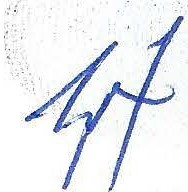 CONFLICT OF I NTEREST DISCLOSURE FORMCIRCU IT COU RT FOR PALM BEACH COU NTY, FlCond uct Officials, State a nd Federa l Ba r Associations, Disci pli na ry Depa rtments a nd any/a ll other appropriate   agencies.Do you, you r spouse a nd you r dependents, i n the aggregate, have any direct or ind irect relations, relationsh i ps or i nterest(s) i n a ny entity, or any of the parties listed i n EXHI BIT 1of thisdocu ment, or any of the na med Defenda nts i n these matters conta i ned at the URL,http://iviewit .tv/Com pa nyDocs/Append i x%20A/i ndex .htm#proskauer  ?  Please review the onl i ne index  i n entirety prior to answeri ng, as there are severa l thousa nd persons and entities. 	NO		YESPlease describe in detail any relations, relationships, interests and conflicts, on a sepa rate and attached sheet, fu lly disclosing all information. If the answer is Yes, please describe the relations, relationshi ps, interests and conflicts, and, affirm whether such conflicts or interests present a conflict of interest that precludes fair review of the matters contained herein without u ndue bias or prejudice of any kind.II.	Do you, you r spouse and your dependents, in the aggregate, have any direct or indirect relations, relationshi ps or interest(s), i n a ny entity, or a ny direct or indi rect relations, relationshi ps orinterest(s), to ANY other known, or u nknown person, or known or u nknown entity, not na med herei n, wh ich wi l l cause you r review of the materials you are charged with i nvestigati ng to be biased by a ny conflicti ng past, present, or f utu re fi na ncia l interest(s) or any other interest(s)? 	NO		YESPlease  describe in detail  any  relations, relationships,  interests and  conflicts, on a  separate and attached  sheet, fu lly disclosing all information.  If the answer  is Yes, please describe the relations, relationshi ps and interests, and, affirm  whet her such conflicts or interests  present  a conflict  of   interest that  precludes fair review of the matters contained  herein  without  u ndue  bias or prejudice  of any kind.Ill.	Do you, you r spouse, a nd your dependents,  in the aggregate, receive salary or other rem u nerat ion or fi na ncia l considerations from any person or entity related i n a ny way to the pa rties defined i n Question I, i ncl ud i ng but not l imited to, cam paign contri butions whether direct, "in ki nd" or of a ny type at a ll? 	NO		YESPlease describe in detail any interests or conflicts, on a sepa rate and attached sheet, fully disclosing all information rega rding the conflicts or considerations. If the answer is Yes, please describe the relations, relationships and I or interests, and, affirm whether such conflicts or interests present aconflict of interest that precludes fair review of the matters contained herein without und ue bias or prejudice of any kind.IV.	Have you, you r spouse, a nd your dependents, i n the aggregate, had any pr ior communication(s},  including but not limited to, phone, facsimile, e-mail, mail, verbal, etc., with any person related to the proceed i ngs of lviewit, E liot I va n Bernstei n or the related matters i n anyway and pa rties i n Question I?__ NO		YES\-View-It Confidenti al	Page 3 of 66	Tuesday, April 30, 2013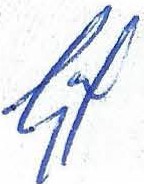 CON FLICT OF I NTEREST DISCLOSURE FORMCIRCU IT COU RT FOR PALM BEACH COU NTY, FLPlease describe in detail any identified  commu nication(s)  on a sepa rate and attached  sheet fully disclosing all information  regarding the communication(s).  If the answer  is Yes, please  describe the commu nication(s)  in detail, including  but  not  limited to, who was present, what type of communication,  the date and time,  lengt h, what  was discussed,  please  affirm  whether  suchcommu nication(s) present a conflict of interest in fairly reviewing the matters herein wit hout u nd ue bias or prejudice of any kind.I have run a thorough and exhaustive Conflict of Interest check, conforming to any/all, state, federal and local laws, public office rules and regulations, and, any professional association rules and regulations, regarding disclosure of any/all conflicts.  I have verified that my spouse, my dependents, and I, in the aggregate, have no conflicts with any parties or entities to the matters referenced herein.  I understand that any undisclosed conflicts, relations, relationships and interests, will result in criminal and civil charges filed against me both personally and professionally. 	NO	__YESI have notified all parties with any liabilities regarding my continued actions in these matters, including state agencies, shareholders, bondholders, auditors and insurance concerns or any other person with liability that may result from my actions in these matters as required by any laws, regulations and public office rules I am bound by. 	NO		YESRELEVANT SECTIONS OF JUDICIAL CAN NONS, ATIOR NEY CONDUCT CODES AND LAWConflict of Interest Laws & RegulationsConflict of interest indicates a situation where a private interest may influence a pu blic decision. Conflict of Interest Laws are Laws and designed to prevent Conflicts of Interest that deny fa ir and impa rtia l due process and procedu re thereby Obstructing Justice in State and Federal, Civil and Crimina l Proceedings. These Laws may contain provisions related to fina ncial or asset disclosu re, exploitation of one's  official  position  and  privileges,  improper relationshi ps, regulation of ca mpaign practices, etc. The Relevant  Sections  of  Attorney Cond uct Codes, J udicia l Cannons, Public Off ice Rules & Regulations and State & Federal Law listed herein are merely  a benchmark  guide and other state, federal and international  laws, ru les and regulations may be applica ble to you r particular circu msta nces in reviewing or acting in these matters. For a more complete list of applica ble sections of law relating to these matters, please visit the URL,http://iviewit.tv/CompanyDocs/ oneofthesedays/index.htm#      Toc107852933, f ully incorporated by reference in entirety herein.I-View-It Confidential	Page 4 of 66	Tuesday, April 30, 2013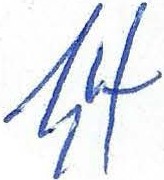 CONFLICT OF INTEREST DISCLOSURE FORM CIRCUIT COURT FOR PALM BEACH COUNTY, FLNew York State Consolidated Laws PenalARTICLE 200 BRIBERY INVOLVING PUBLIC SERVANTS AND RELATED OFFENSESS 200.03 Bribery in the second degree S 200.04 Bribery in the first degreeS 200.05 Bribery; defenseS 200.10 Bribe receiving in the third degreeS 200.11Bribe receiving in the second degree S 200.12 Bribe receiving in the first degreeS 200.15 Bribe receiving; no defenseS 200.20 Rewarding official misconduct in the second degreeS 200.22 Rewarding official misconduct in the first degree S 200.25 Receiving reward for official misconduct in the second degree S 200.27 Receiving reward for official misconduct in the first degreeS 200.30 Giving unlawful gratuitiesS 200.35 Receiving unlawful gratuitiesS 200.40 Bribe giving and bribe receiving for public office; definition of term S 200.45 Bribe giving for public officeS 200.50 Bribe receiving for public officeARTICLE 175 OFFENSES INVOLVING FALSE WRITTEN STATEMENTSS 175.05 Falsifying business records in the second degree. S 175.10 Falsifying business records in the first degree. S 175.15 Falsifying business records; defenseS 175.20 Tampering with public records in the second degree S 175.25 Tampering with public records in the first degreeS 175.30 Offering a false instrument for filing in the second degree S 175.35 Offering a false instrument for filing in the first degreeNY Constitution ARTICLE XIII Public Officers Public Officers - Public Officers ARTICLE 1ARTICLE 2 Appointment and Qualification of Public Officers - ARTICLE 15 ATIORNEYS AND COUNSELORSS 468-b. Clients· security fund of the state of New YorkS 476-a. Action for unlawful practice of the lawS 476-b. Injunction to restrain defendant from unlawful practice of the law S 476-c. Investigation by the attorney-generalS 487. Misconduct by attorneysS 488. Buying demands on which to bring an action.Public Officers Law SEC 73 Restrictions on the Activities Of Current and Former State Officers and Employees Public Officers Law SEC 74 Code of EthicsConflicts of Interest Law, found in Chapter 68 of the New York City Charter, the City's Financial Disclosure Law, set forth in section 12-110 of the New York City Administrative Code, and the Lobbyist Gift Law, found in sections 3-224 through 3-228 of the Administrative Code.TITLE 18 FEDERAL CODE & OTHER APPLICABLE FEDERAL LAWTitle 18 U.S.C. § 4. Misprision of felony. Whoever, having knowledge of the actual commission of a felony cognizable by a court ofthe United States, conceals and does not as soon as possible make known the same to some judge or other person in civil or military authority under the United States, shall be fined under this title or imprisoned not more than three years, or both.A federal judge, or any other government official, is required as part of the judge's mandatory administrative duties, to receive any offer of information of a federal crime. If that judge blocks such report, that block is a felony under related obstruction of justice statutes, and constitutes a serious offense.Upon receiving such information, the judge is then required to make it known to a government law enforcement body that is not themselves involved in the federal crime.Title 28 U.S.C. § 1361. Action to compel an officer of the United States to perform his duty. The district courts shall have original jurisd iction of any action in the nature of mandamus to compel an officer or employee of the United States or any agency thereof to perform a duty owed to the plaintiff.This federal statute permits any citizen to file a lawsuit in the federal courts to obtain a court order requiring a federal official to perform a mandatory duty and to halt unlawful acts. This statute is Title 28 U.S.C. § 1361.Fraud upon the court FRAUD on the COURTI-View-It Confidential	Page 5 of 66	Tuesday, April 30, 2013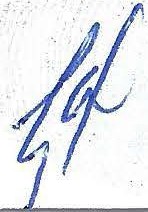 CONFLICT OF INTEREST DISCLOSURE FORM CIRCUIT COURT FOR PALM BEACH COUNTY, FLIn the United States, when an officer of the court is found to have fraudulently presented facts to court so that the court is impaired in the impartial performance of its legal task, the act, known as "fraud upon the court", is a crime deemed so severe and fundamentally opposed to the operation of justice that it is not subject to any statute of limitation.Officers of the court include: Lawyers, Judges, Referees, and those appointed; Guardian Ad Litem, Parenting Time Expeditors, Mediators,Rule 114 Neutrals, Evaluators, Administrators, specia l appointees, and any others whose influence are part of the judicial mechanism."Fraud upon the court" has been defined by the 7th Circuit Court of Appeals to "embrace that species of fraud which does, or attempts to,defile the court itself, or is a fraud perpetrated by officers of the court so that the judic ial machinery can not perform in the usual manner its impartial task of adjudging cases that are presented for adjudication". Kenner v.C.l.R .,387 F.3d 689 (1968); 7 Moore's Federal Practice, 2d ed.,p. 512,   60.23In Bulloch v. United States, 763 F.2d 1115, 1121 (10th Cir. 1985),the court stated "Fraud upon the court is fraud which is directed to the judicial machinery itself and is not fraud between the parties or fraudulent documents, false statements or perjury.... It is where the court or a member is corrupted or influenced or influence is attempted or where the judge has not performed his jud icial function --- thus where the impartial functions of the court have been directly corrupted."What effect does an act of "fraud upon the court" have upon the court proceeding? "Fraud upon the court" makes void the orders and judgments of that court.TITLE 18 PART ICH 11Sec. 201. Bribery of public officials and witnesses Sec. 225. - Continuing financial crimes enterprise BRIBERY, GRAFT, AND CONFLICTS OF INTERESTSec. 205. - Activities of officers and employees in claims aga inst and other matters affecting the Government Sec. 208. - Acts affecting a personal financial interestSec. 210. - Offer to procure appointive public office Sec. 225. - Continuing financial crimes enterpriseTITLE 18 PART I CH 79 Sec 1623 - False declarations before grand jury or court Sec 654 - Officer or employee of United States converting property of another TITLE 18 PART ICH 73 Sec 1511- Obstruction of State or local law enforcementTITLE 18 PART I CH 96 Sec 1961 RACKETEER INFLUENCED AND CORRUPT Organizations ("RICO")Section 1503 (relating to obstruction of justice),Section 1510 (relating to obstruction of criminal investigations)Section 1511 (relating to the obstruction of State or local law enforcement), Section 1952 (relating to racketeering),Section 1957 (relating to engaging in monetary transactions in property derived from specified unlawful activity), TITLE 18 PART ICH 96 SEC 1962 (A) RICOTITLE 18 PART I CH 96 SEC 1962 (B) RICO TITLE 18 PART I CH 96 SEC 1962 (C) RICO TITLE 18 PART I CH 19 SEC 1962 (D) RICOTITLE 18 PART ICH 19 CONSPIRACY Sec 371 CONSPIRACY TO COMMIT OFFENSE OR TO DEFRAUD UNITED STATESTITLE 18 PART ICH 95 RACKETEERING SEC 1957 Engaging in monetary transactions in property derived from specified unlawful activityTITLE 18 PART I CH 47 Sec 1031- Major fraud against the United StatesJudicial CannonsWhat causes the "Disqualification of Judges?"Federal law requires the automatic disqualification of a Federal judge under certain circumstances .In 1994, the U.S. Supreme Court held that "Disqualification is required if an objective observer would entertain reasonable questions about the judge's impartiality. If a judge's attitude or state of mind leads a detached observer to conclude that a fair and impartial hearing is unlikely, the judge must be disqualified." [Emphasis added]. Liteky v. U.S., 114 S.Ct. 1147, 1162 (1994).Courts have repeatedly held that positive proof of the partiality of a judge is not a requirement, only the appearance of partiality. Liljeberg v. Health Services Acquisition Corp.,486 U.S. 847, 108 S.Ct. 2194 (1988) (what matters is not the reality of bias or prejudice but its appearance); United States v. Balistrieri, 779 F.2d 1191 (7th Cir. 1985) (Section 455(a) "is directed against the appearance of partiality, whether or not the judge is actually biased.") ("Section 455(a) of the Judicial Code,28 U.S.C. §455(a), is not intended to protect litigants from actual bias in their judge but rather to promote public confidence in the impartiality of the judicial process.").I-View-It Confidential	Page 6 of 66	Tuesday, April 30, 2013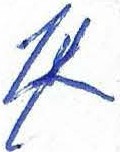 CONFLICT OF INTEREST DISCLOSURE FORM CIRCUIT COURT FOR PALM BEACH COUNTY, FLThat Court also stated that Section 455(a) "requires a judge to recuse himself in any proceeding in which her impartiality might reasonably be questioned." Taylor v. O'Grady, 888 F.2d 1189 (7th Cir.1989) . In Pfizer Inc. v. Lord, 456 F.2d 532 (8th Cir. 1972), the Court stated that "It is important that the litigant not only actually receive justice, but that he believes that he has received justice."The Supreme Court has ruled and has reaffirmed the principle that "justice must satisfy the appearance of justice", Levine v.United States, 362 U.S. 610, 80 S.ct.1038 (1960), citing Offutt v. United States, 348 U.S. 11, 14, 75 S.Ct. 11, 13 (1954). A judge receiving a bribe from an interested party over which he is presiding, does not give the appearance of justice."Recusal under Section 455 is self-executing; a party need not file affidavits in support of recusal and the judge is obligated to recuse herself sua sponte under the stated circumstances ." Taylor v. O'Grady, 888 F.2d 1189 (7th Cir. 1989).Further, the judge has a legal duty to disqualify himself even if there is no motion asking for his disqualification. The Seventh Circuit Court of Appeals further stated that "We think that this language [455(a)] imposes a duty on the judge to act sua sponte, even if no motion or affidavit is filed." Balistrieri, at 1202.Judges do not have discretion not to disqualify themselves. By law, they are bound to follow the law. Should a judge not disqualify himself as required by law, then the judge has given another example of his "appearance of partiality" which, possibly, further disqualifies the judge. Should another judge not accept the disqualification of the judge, then the second judge has evidenced an "appearance of partiality" and has possibly disqualified himself/herself. None of the orders issued by any judge whohas been disqualified by law would appear to be valid. It would appear that they are void as a matter of law, and are of no legal force or effect.Should a judge not disqualify himself, then the judge is violation of the Due Process Clause of the U.S. Constitution. United States v. Sciuto, 521 F.2d 842, 845 (7th Cir. 1996) ("The right to a tribunal free from bias or prejudice is based, not on section 144, but on the Due Process Clause.").Should a judge issue any order after he has been disqualified by law, and if the party has been denied of any of his / her property, then the judge may have been engaged in the Federal Crime of "interference with interstate commerce". The judge has acted in the judge's personal capacity and not in the judge's judicial capacity. It has been said that this judge, acting in this manner, has no more lawful authority than someone's next-door neighbor (provided that he is not a judge). However some judges may not follow the law.If you were a non-represented litigant, and should the court not fo!Jow the Jaw as to non-represented litigants, then the judgehas expressed an "appearance of partiality" and, under the law, it would seem that he/she has disqualified him/herself.However, since not all judges keep up to date in the law, and since not all judges follow the law, it is possible that a judge may not know the ruling of the U.S. Supreme Court and the other courts on this subject. Notice that it states "disqualification is required" and that a judge "must be disqualified" under certain circumstances.The Supreme Court has also held that if a judge wars against the Constitution, or if he acts without jurisdiction, he has engaged in treason to the Constitution. If a judge acts after he has been automatically disqualified by law, then he is acting without jurisdiction, and that suggest that he is then engaging in criminal acts of treason, and may be engaged in extortion and the interference with interstate commerce.Courts have repeatedly ruled that judges have no immunity for their criminal acts. Since both treason and the interference with interstate commerce are criminal acts, no judge has immunity to engage in such acts.Canon 1. A Judge Should Uphold the Integrity and Independence of the Judiciary[1.1] Deference to the judgments and rulings of courts depends upon public confidence in the integrity and independence of judges. The integrity and independence of judges depends in turn upon their acting without fear or favor. Although judges should be independent, they must comply with the law, including the provisions of this Code. Public confidence in the impartiality of thejudiciary is maintained by the adherence of each judge to this responsibility. Conversel y, violation of this Code diminishes publicconfidence in the judiciary and thereby does injury to the system of government under law.Canon 2. A Judge Should Avoid Impropriety and the Appearance of Impropriety in All ActivitiesA judge shall respect and comply with the law and shall act at all times in a manner that promotes public confidence in the integrity and impartiality of the judiciary.[2.2][2A] The prohibition against behaving with impropriety or the appearance of impropriety applies to both the professional and personal conduct of a judge. Because it is not practicable to list all prohibited acts, the proscription is necessarily cast in general terms that extend to conduct by judges that is harmful although not specifically mentioned in the Code. Actual improprieties under this standard include violations of law, court rules or other specific provisions of this Code. The test for appearance of impropriety is whether the conduct would create in reasonable minds a perception that the judge's ability to carry out judicial responsibilities with integrity, impartiality and competence is impaired.Canon 3. A Judge Should Perform the Duties of the Office Impartially and DiligentlyAdjudicative responsibilities.I-View-It Confidential	Page 7 of 66	Tuesday, April 30, 2013 	ff 	CONFLICT OF INTEREST DISCLOSURE FORM CIRCUIT COURT FOR PALM BEACH COUNTY, FL(I) A judge shall be faithful to the law and maintain professional competence in it.A judge shall not be swayed by partisan interests, public clamor or fear of criticism.(2) A judge shall require order and decorum in proceedings before the judge.Disciplinary responsibilities.A judge who receives information indicating a substantial likelihood that another judge has committed a substantial violation of this Part shall take appropriate action.A judge who receives information indicating a substantial  likelihood that a lawyer has committed a substantial violation of the Code of Professional Responsibility shall take appropriate action.Acts of a judge in the discharge of disciplinary responsibilities are part of a judge's judicial duties.Disqualification.A judge shall disqualify himself or herself in a proceeding in which the judge's impartiality might reasonably be questioned [3.11][3B(6)(e)] A judge may delegate the responsibilities of the judge under Canon 3B(6) to a member of the judge's staff . A judge must make reasonable efforts, including the provision of appropriate supervision, to ensure that Section 3B(6) is not violated through law clerks or other personnel on the judge's staff. This provision does not prohibit the judge or the judge's law clerk from informing all parties individually of scheduling or administrative decisions .[3.21][3E(1)] Under this rule, a judge is disqualified whenever the judge's impartiality might reasonably be questioned, regardless whether any of the specific rules in Section 3E(1) apply. For example, if a judge were in the process of negotiating for employment with a law firm, the judge would be disqualified from any matters in which that firm appeared, unless the disqualification waswaived by the parties after disclosure by the judge .[3.22][3E(1)] A judge should disclose on the record information that the judge believes the parties or their lawyers might consider relevant to the question of disqualification, even if the judge believes there is no real basis for disqualification.Canon 4. A Judge May Engage in Extra-Judicial Activities To Improve the Law, the Legal System, and the Administration of Justice Canon 5. A Judge Should Regulate Extra-Judicial Activities To Minimize the Risk of Conflict with Judicia l DutiesPublic Office Conduct Codes New YorkPUBLIC OFFICERS LAW Laws 1909, Chap. 51.CHAPTER 47 OF THE CONSOLIDATED LAWS PUBLIC OFFICERS LAWSec. 17. Defense and indemnification of state officers and employees. 2 (b)Sec. 18. Defense and indemnification of officers and employees of public entities.3 (b) Sec. 74. Code of ethics.(2)(3)(4)§ 73. Business or professional activities by state officers and employees and party officers.NY Attorney Conduct Code"Differing interests" include every interest that will adversely affect either the judgment or the loyalty of a lawyer to a client, whether it be a conflicting, inconsistent,diverse, or other interest.CANON 5. A Lawyer Should Exercise Independent Professional Judgment on Behalf of a Client DR 5-101 [1200.20] Conflicts of Interest - Lawyer's Own Interests.DR 5-102 [1200.21] Lawyers as Witnesses.DR 5-103  [1200.22] Avoiding Acquisition of Interest in Litigation. DR 5-104 [1200.23] Transactions Between Lawyer and Client.DR 5-105 [1200.24] Conflict of Interest; Simultaneous  Representation. DR 5-108 [1200.27] Conflict of Interest - Former Client.CANON 6. A Lawyer Should Represent a Client CompetentlyCANON 7. A Lawyer Should Represent a Client Zea lously Within the Bounds of the Law DR 7-102 [1200.33] Representing a Client Within the Bounds of the Law.DR 7-110 [1200.41] Contact with Officials.DR 8-101 [1200.42] Action as a Public Official.DR 8-103 [1200.44] Lawyer Candidate for Judicial Office.A. A lawyer who is a candidate for judicial office shall comply with section 100.5 of the Chief Administrator's  Rules Governing Judicial Conduct (22 NYCRR) and Canon 5 of the Code of Judicial Conduct.CANON 9. A Lawyer Should Avoid Even the Appearance of Professional Impropriety DR 9-101 [1200.45] Avoiding Even the Appearance  of Impropriety .I declare under  penalty of perjury and more that the foregoing statements  in this CONFLICT OF INTEREST DISCLOSURE FORM are true and correct. Executed on this	day,   of	_20	. I am aware that any false, fictitious, or fraudulent statements or claims will subject me to criminal,I-View-It Confidential	Page 8 of 66	Tuesday, April 30, 2013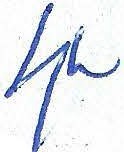 CONFLICT OF I NTEREST DISCLOSURE FORMCIRCU IT COU RT FOR PALM BEACH COU NTY, FLcivil, or administrative penalties, including possible culpability in the RICO related crimes including the alleged attempted murder of the inventor Eliot Bernstein and his wife and children in a terrorist styled car-bombing attempt on their lives.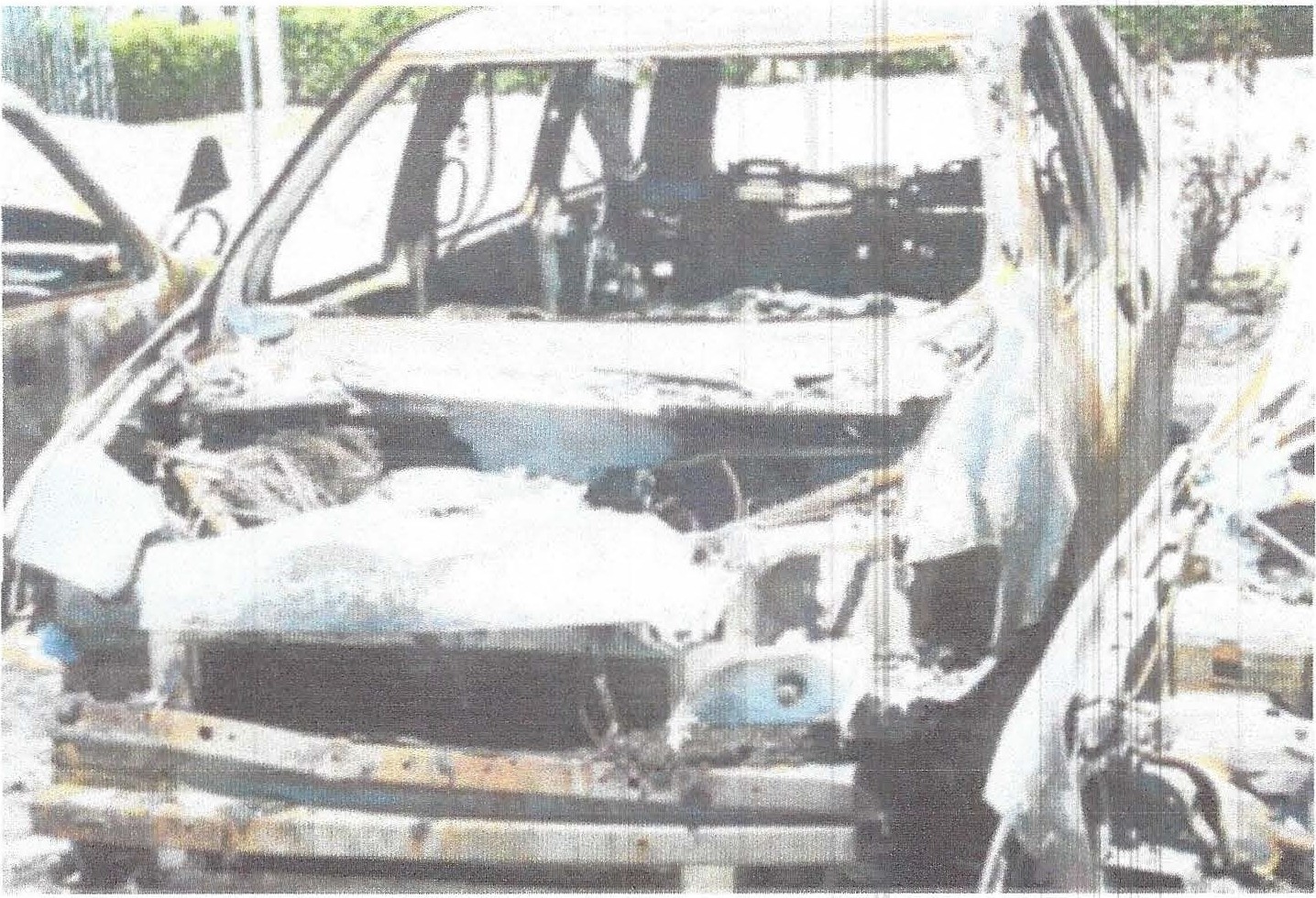 NOTE- THE CAR BOMBING I S NOT A SCENE OUT OF A WAR ZONE BUT I NSTEAD TOOK PLACE I N BOYNTON BEACH FLMore images @ www.iviewit.tvI agree to accept responsibility for the unbiased review, and presentation of findings to the appropriate party(ies) who also have executed this CONFLICT OF INTEREST DISCLOSURE FORM prior to review.  A lack of signature will serve as evidence that I have accepted this document with undisclosed conflict, relations, relationships or interests.  In the event that I continue to represent these matters without signing such COi first, this failure to sign and return the COi will act as a formal admission of such conflicts, relations, relationships or interests and serve as Prima Facie evidence in the event criminal or civil charges are brought against me.Organization: CIRCUIT COURT FOR PALM BEACH COUNTY, FLPrint FULL Name and TitleSignature _		_  Date---	 	If you are unable to sign this COi and are therefore unable to continue further to pursue these matters, please attach a statement of whom we may contact as your replacement, in writing,within 10I-View-It Confidential	Page 9 of 66	Tuesday, April 30, 2013 	1t 	CONFLICT OF INTEREST DISCLOSURE FORMCIRCUIT COURT FOR PALM BEACH COUNTY, Flbusiness days to preclude legal actions against you for Obstruction of Justice and more. A copy can be sent to iviewit@iviewit.tv and the original sent to the mailing address below:Eliot I. Bernstein Inventor2753 N.W. 34th St.Boca Raton, Florida 33434-3459 (561) 245.8588 (o)(561) 886.7628 (c)(561) 245-8644 (f)iviewit@iviewit .tv http://www  .iviewit.tview-It Confidential	Page 10 of 66	Tuesday, April 30, 2013{f 'CONFLICT OF I NTEREST DISCLOSURE FORMCIRCUIT COURT FOR PALM BEACH COUNTY, FLEXHIBIT 1- PARTIAL LIST OF KNOWN CONFLICTED PARTIESEXTENDED LIST OF DEFENDANTS INCLUDED IN THE AMENDED RICO AND ANTITRUST LAWSUIT APPROVED BY FEDERAL JUDGE SHIRA A. SCHEINDLIN.**The first number is a total defendant, the second number after the period is a number for each group.PROSKAUER ROSE, LLP.I-View-It Confidential	Page 11of 66	Tuesday, April 30, 2013 	1 f 	CONFLICT OF INTEREST DISCLOSURE FORM CIRCUIT COURT FOR PALM BEACH COUNTY, FL98.    CHRISTOPHER WOLF101.  100.  COLIN A. UNDERWOOD103. 102. COLIN M. PAGE105. 104. DAIN CHARLES LANDON107.  106. DARYN A. GROSSMAN109.  108.  DAVID G. MIRANDA111.  110.  DAVID H. DIAMOND113. 112. DAVID J. CERVENY115. 114. DAVID J. WEINBERGER117. 116. DAVID M. ALIN119. 118. DAVID M. LEDERKRAMER121. 120. DAVID N. ELLENHORN123. 122. DEBORAH M. VERNON125. 124. DEVORA L. LINDEMAN127. 126. DONALD E. 'ROCKY' THOMPSON II129.  128.  DONALD W. SAVELSON131. 130. DONNA A. CORRIGAN133. 132. DOUGLAS C. RENNIE135. 134. DYLAN FORD137. 136. DYLAN S. POLLACK139.  138. EBEN A. KRIM141. 140. EDWARD A. BRILL143. 142. EDWARD S. KORNREICH145.  144. EDWARD TROY WERNER147.  146.  ELANA GILAAD149. 148. ELANA R. BUTLER151. 150. ELENA ERACLEOUS153.  152. ELIZABETH M. GARRETT155.  154. ELLEN H. MOSKOWITZ157.  156. FRANK P. SCIBILIA159. 158. FREDERICK WARREN STRASSER161.  160.  FREDRIC C. LEFFLER163. 162. GAIL S. PORT165. 164. GAURAV MALHOTRA167. 166. GEORGE A. PINCUS169. 168. GEORGE D. KARIBJANIAN171. 170. GERALD E. WORTH99.     MARK W. BATTEN102. 101. DAIN CHARLES LANDON104. 103. RICHARD S. REIG106.  105.  FRANCIS D. LANDREY108. 107. CLAIRE P. GUTEKUNST llO. 109. KIMBERLY A. MOTTLEY ll2. 111. DONALD C. DOWLING JR. ll4. 113. CHRISTOPHER CHUNG116. 115. LAWRENCE I. WEINSTEINll8. 117. JULIE M. ALLEN120.  119.  ANDREW  L. LEE122. 121. KLAUS EPPLER124. 123. SCOTT WITONSKY126. 125. ERICA LOOMBA128. 127. STEPHANIE REED TRABAND130. 129. GERALD W. SAWCZVN132. 131. PAULA M. CORSARO134. 133. VICTORIA L. RICHTER136. 135. TANYA L. FORSHEIT138. 137. RENATA C. POMPA140. 139. JUSTIN LUNDBERG142. 141. LAWRENCE H. BUDISH144. 143. RONALD S. KORNREICH146. 145. MELISSA L. WESTBROOK148. 147. MARVIN M. GOLDSTEINI SO.  149.  PERRY A. CACACE152. 151. BRUCE E. FADER154.  153.  JEFFREY GENTES156.  155. THOMAS M. MULLINS JR.158.  157. JENNIFER R. SCULLION160. 159. ERIC BRIAN TOPEL162. 161. HOWARD N. LEFKOWITZ164. 163. CAROLINE S. PRESS166. 165. CONOR MALINOWSKI168. 167. JURATE SCHWARTZ170. 169. ARLENE KARIN KLINE171. KIMBERLY L. BARBARI-View-It ConfidentialPage 12 of 66	Tuesday, April 30, 2013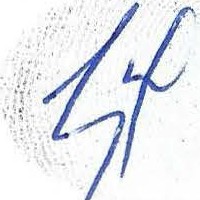 CONFLICT OF INTEREST DISCLOSURE FORM CIRCUIT COURT FOR PALM BEACH COUNTY, FL172.  GREGG M. MASHBERG175. 174. GWEN J. LOURIE177. 176. HAROLD M. BRODY179.  178. HARRY FRISCHER181. 180. HENRY 0. SMITH III183.  182. HERSCHEL GOLDFIELD185. 184. HOWARD Z. ROBBINS187. 186. IDO WARSHAVSKI189. 188. ILISE S. ALBA191. 190. ISAAC NESSER193. 192. IVAN TABACK195.  194. JACK P. JACKSON197. 196. JACOB I.FRIEDMAN199.  198. JAMES E. GREGORY201. 200. JAMES H. SHALEK203. 202. JANICE K. SMITH205.  204.  JASON D. FERNBACH207. 206. JE JUN MOON209 .  208.  JEAN-BAPTISTE  MARTIN211. 210. JEAN-LUC CUADRADO213. 212. JEFFERY A. GROSS215. 214. JEFFREY A. LEHMAN217. 216. JEFFREY W ROSS219.  218. JEFFREY W. LEVITAN221. 220. JENNIFER A. CAMACHO223. 222. JENNIFER E. BURNS225 . 224. JENNIFER MORRIS COHEN227.  226. JEREMY M.BROWN 229 . 228. JEREMY P. OCZEK231.  230. JEREMY R. FEINBERG233. 232. JEROLD D. JACOBSON235 .  234. JERRY L. DASTI237. 236. JESSICA COHEN239. 238. JESSICA L. FREIHEIT 241. 240. JODY S. RIGER243. 242. JOHN C. STELLABOTTE245. 244. JOHN M. FOX-SNIDER 247 . 246. JOHN R. SEEWALD JR.249. 248. JOHN SIEGAL251. 250. JOHN W. RITCHIE253. 252. JOHNATHAN C. DUNCAN255.  254.  JON A. BAUMGARTEN257. 256. JONATHAN E. RICH259. 258. JONATHAN H. ORAM261. 260. JORDAN B. LEADER263. 262. JOSEPH C. O'KEEFE265. 264. JOSEPH E. CASSON267.  266.  JOSEPH M.LECCESE269. 268. JOSEPH Y. CHOI271. 270. JOSHUA A. STEIN173. JESSICA MASTROGIOV ANNI176. 175. ADAl\.1.M.LUPION178. 177. LISA ANNE CALLIF180. 179. JOHN F. FULLERTON III182.  181. GERSHOM R. SMITH184.  183.  HERMAN L.'HANK' GOLDSMITH186. 185. MARY TANG ROCHA188. 187. JAY D. WAXENBERG190. 189. RORY JUDD ALBERT192. 191. KRISTIN H. NEUMAN194. 193. YVVAL TAL196. 195. ARNOLD S. JACOBS198. 197. WILBUR H. FRIEDMAN200.  199. JOHN H. GROSS202.  201.  PETER J.W. SHERWIN204. 203. JOHN H. SNYDER206. 205. ERIC M.FISHER208. 207. EMERSON S. MOORE I210. 209. GUILLAUME PERRIER212. 211. CHRISTOPHE BENIN214.  213. JESSICA A. HERTHEL216. 215. HENRY J. LEIBOWITZ218. 217. LAWRENCE J. ROTHENBERG220. 219. JOSHUA L. LEVY222 . 221. JOSEPH A. CAPRARO JR.224. 223. DEVIN J. BURSTEIN226. 225. MARY ELIZABETH DENO228. 227. EDWARD CERASIA II230. 229. ERIK SAARMAA232. 231. GLENN M. FEIT234.  233.  ALAN S. JAFFE236. 235. 1\MRK E. DAVIDSON238. 237. SAUL S. COHEN240. 239. TAMMY D. FRIED 242 . 241.  KRISTIN S. ROZIC244. 243. EMILY STERN246. 245. ALBERT W. GORTZ248.  247.  ANNE N. SMITH250. 249. ADAM D. SIEGARTEL252. 251. SAMANTHA RIVKIND254. 253. SCOTT A. EGGERS256. 255. ROBERT M. PLAINTIFF258. 257. MARY H. ROSE260. 259. CHARLES B. ORTNER262. 261. MICHAEL J. LEBOWICH264. 263. JOANNE ORIZAL266. 265. MARK A. CAT AN268. 267. JEREMY LECHTZIN270. 269. RICKY CHUNG272. 271. TOM STEINI-View-It Confidential	Page 13 of 66	Tuesday, April 30, 2013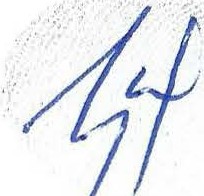 CONFLICT OF INTEREST DISCLOSURE FORM CIRCUIT COURT FOR PALM BEACH COUNTY, FL273.  272.  JOSHUA D. PLAINTIFF275. 274. JOSHUA F. ALLOY277. 276. JOSHUA W. RUTHIZER 279 . 278. JUDSON L. HAND281. 280. JULIAN GOMEZ283. 282. KARA ELLICE SIMMONS285. 284. KATHLEEN F. PATERNO287.  286.  KATHY H. ROCKLEN289.  288.  KELLY M. GALLIGAN291.  290.  KENNETH RUBENSTEIN293.  292.  KENNETH S. HILTON 295 .  294.  KERRI L. STONE297. 296. KEVIN J. PERRA299 .  298.  KRISTEN W. PROHL301.  300.  LARRY BLISS303.  302. LARRY M. LAVINSKY305. 304. LARY ALAN RAPPAPORT307. 306. LAURA J. VARELA309.  308.  LAUREN K. BOGLIVI311. 310. LAWRENCE J. LIPSON313.  312.  LAWRENCE  Z. LORBER 315.  314.  LEAH G. NEWKIRK317. 316. LEE K. CRAWFORD319. 318. LEE M. GOLDSMITH321. 320.  LEONARD S. BAUM323. 322. LIA M. PISTILLI325.  324.  LINDA ZABRISKIE327. 326. LIONEL E. PASHKOFF329. 328. LISA A. BAUER331.  330.  LISA A. CHIAPPETTA333.  332.  LISA A. HILL335.  334.  LISA M. STERN337. 336. LLOYD B. CHINN339.  338.  LOUIS GRECO341.  340.  LOUIS M. SOLOMON343.  342. M. DAVID ZURNDORFER345. 344. MARA LAINIE TAYLOR347.  346.  MARA LERNER ROBBINS349.  348. MARC A. MANDELMAN351.  350.  MARC ADAM PERSILY353. 352. MARC ELLIOT ALIFANZ355.  354.  MARCELLA BALLARD357.  356.  MARCY HAHN-SAPERSTEIN359. 358. MARGARET J. BABB361. 360. MARGUERITE STENSON WYNNE363. 362. MARK A. SALOMAN365. 364. MARK J. BIROS367. 366. MARK THEODORE369. 368. MARK W. LEVINE274.  273.  ERIC H. BLINDERMAN276.  275.  DAl'l!IEL ALTCHEK278.  277.  SCOTT K. RUTSKY280.  279.  LAURIE ELIZABETH HOLSEY282. 281. STEVEN P. GONZALEZ284.  283. STEPHEN D. SOLOMON286. 285. JOSHUA J. POLLACK288. 287. STEPHEN M. RODIN290.  289.  HOWARD L. GANZ292.  291. STEPHEN W. RUBIN294. 293. RUSSELL L. HIRSCHHORN296.  295.  SHANE JOSEPH STROUD298.  297.  MARK N. PERRIN300.  299.  ROBERT M. PROJANSKY302. 301. BRADLEY R. BOBROFF304.  303.  MICHAEL S. LAZAROFF306. 305. STEPHEN F. REED308.  307.  ALLAN H. WEITZMAN310. 309. IRA G. BOGNER312. 311. FRANK J. LOPEZ314. 313. STEPHANIE L. MARN316. 315. AMANDA H. NUSSBAUM318.  317.  CHRISTINE D'ANGELO DE BRETTEVILLE320. 319. RICHARD M. GOLDSTEIN322. 321. JOSEPH BAUMGARTEN324. 323. BETTINA B. PLEVAN326.  325.  ERIN ZAVALKOFF328. 327.  DAVID A. RAPPAPORT330. 329. EDWIN M. BAUM332. 331. MICHAEL J. CHIARA VALLOT!334.  333.  ROBERT H. HORN336.  335.  SETH A. STEVELMAN338. 337. STEVEN R. CHIODINI340. 339. EVAN S. GREENE342.  341.  ORI SOLOMON344.  343.  ADAM CHRISTOPHER ABRAHMS346. 345. SANJAY THAPAR348.  347.  GAYLE COLEMAN350. 349. EDWARD SCOTT MANHEIMER352. 351. DAVID A. PICON354. 353. HAROUTYUN ASATRIAN 356.  355. LEE A. BARKAN358.  357.  LISA BERKOWITZ HERRNSON360.  359.  LISA G. BARENHOLTZ362. 361. STEVEN YARUSINSKY364. 363. LAWRENCE R. SANDAK366.  365. BRUCE E. BOYDEN368.  367.  LOIS D. THOMPSON370. 369. ROBERT J. LEVINSOHN!-View-It Confidential	Page 14 of 66	Tuesday, April 30, 2013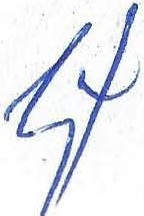 CONFLICT OF INTEREST DISCLOSURE FORM CIRCUIT COURT FOR PALM BEACH COUNTY, FL371. 370. MARTHA E. GIFFORD373. 372. MARTIN J. OJ>J>ENI-IEIMER375. 374. MATITHYOHU BALAS377.  376.  MATTHEW  B. SABLOFF379. 378. MATTHEW G. HEINZ381. 380. MATTHEW J. MORRIS383. 382. MATTHEW S. QUELER385. 384. MATTHEW WALDING387. 386. MEGAN H. TINKER389. 388. MELISSA BETH DAVIS391. 390. MEREDITH R. MILLER393. 392. MICHAEL A. FIRESTEIJ"I395. 394. MICHAEL A. KATZ397. 396. MICHAEL E. CALLAHAN399. 398. MICHAEL E. FELDMAN401. 400. MICHAEL E. FOREMAN403. 402. MICHAEL E. SIEVERS405. 404. MICHAEL H. WEISS407. 406. MICHAEL J. ALBUM409. 408. MICHAEL KRASNOVSKY411.  410.  MICHAEL R. TRICARICO413. 412. MICHAEL S. SIRKIN415. 414.  MICHAEL T. MERVIS417.  416. MICHELE M. OVESEY419.  418. MICHELLE ILCZVSZVN421.  420. MITCHELL M. GASWIRTH423. 422. MORGAN E. HANKIN425.  424.  MYRON D. RUMELD427.  426.  NANCY A. KILSON429.  428.  NAVID YADEGAR431. 430. NEAL S. SCHELBERG433.  432. NILOOFAR NEJAT-BINA435. 434. NOAH S. GITTERMAN437. 436. NUBIAA K. SHABAKA439. 438. OLIVIER SAVELLI441. 440. PAMELA L. KRAMER,443.  442. PATRICK J. LAMPARELLO445.  444.  PETER D. CONRAD447. 446. PETER G. SAMUELS449. 448. PETER M. FASS451. 450. PHILIP M. SUSSWEIN453. 452. RANDALL J. CUDE455.  454. RICHARD A. LEVIN457. 456. RICHARD H. ROWE459 . 458. RICHARD L. GOLDBERG461.  460. RICHARD L. SPINOGATTI463. 462. RICHARD MARMARO465 .  464.  RICHARD S. BASUK467.  466.  RICHARD S. BASUK469 .  468.  RIMA MOAWAD372. 371. EVANDRO C. GIGANTE374. 373. ALEXANDRA OPRESCV376.  375.  KELLY BALDWIN378.  377.  CANDACE SADY380. 379. CYNARA HERMES382. 381. SAMANTHA L. MORRIS384. 383. PAUL I. RACHLIN386. 385. ANA VERMAL388.  387.  SUSAN A. TURNER390.  389.  STEPHEN A. DEVANEY392. 391. CLAUDE M. MILLMAN394. 393. CHRISTINE E. FLORES396. 395. WAYNE D. KATZ398.  397.  ROBERT A. CANTONE400. 399. TOBIAS FENTON402.  401. JAMES H. FREEMAN404. 403. ARTHVR F. SILBERGELD406. 405. HOWARD WEITZMAN408. 407. KENNETH E. ALDOUS410. 409. STEFANIE S. KRAUS412.  411. MATTHEW H. TRIGGS414.  413.  DAVID W. SLOAN416.  415. MICHELLE R. MIGDON418. 417. JENIFER DEWOLF PAINE420.  419.  GLORIA C. JAN422. 421. BERNARD D. GOLD424. 423. WlLLIAM M. HART426. 425. BRADLEY I. RUSKIN428. 427. STEVEN L. KIRSHENBAUM430.  429.  MARTIN S. ZOHN432. 431. AARON J. SCHINDEL434. 433. NKECHI C. ODV436. 435. GREGORY P. GNALL438. 437. HAL S. SHAFTEL440.  439.  DELIA B. SPITZER442. 441. STEVEN C. KRANE444. 443. JAMES K. LANDAU446 .  445.  KAREN D. COOMBS448. 447. GAIL SANGER450.  449.  ALAN FEDERBUSH452 .  451.  LISA A. SWEBERG454. 453. MARGARET A. DALE456.  455. ARNOLD J. LEVINE458.  457. JAMES F. SEGROVES460. 459. BRUCE N. GOLDBERGER462.  461. JACK B. SPIZZ464. 463.  HAY ES F. MICHEL466. 465. L. ROBERT BATTERMAN468. 467. L. ROBERT BATTERMAN470. 469. LAMIAA MOHAMEDI-View-It  Confidential	Page 15 of 66	Tuesday, April 30, 2013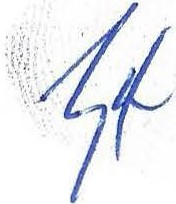 CONFLICT OF INTEREST DISCLOSURE FORMCIRCUIT COURT FOR PALM BEACH COUNTY, FL471. 470. ROBERT J. CLEARY473. 472. ROBERT J. KAFIN475.  474.  ROBERT JACOBOWITZ477. 476. ROBERT K. KANE479 . 478. ROBERT M. KAUFMAN481.  480.  ROBERT  S. MAYER483. 482. RONALD R. PAPA485. 484. RONALD S. RAUCHBERG487. 486. RONNIE BETH LASh.'.Y489. 488. ROSE J. MURPHY491. 490. ROY P. SALINS493.  492.  RUSSELL A. WETANSON495.  494.  SALLY L. SCHNEIDER497.  496.  SALONI MAVANI 499 .  498.  SAMIR N. SHAH501.  500.  SAMUEL L. MARTIN503.  502.  SANDRA A. CRAWSHAW505. 504. SARA KRAUSS507.  506.  SARAH S. GOLD509.  508.  SARI GABAY RAFIY511. 510. SCOTT P. COOPER513.  512.  SCOTT R. LANDAU515.  514.  SETH B. SCHAFLER517. 516. SHONA MACK-POLLOCK519.  518. SIMON BLOCK521. 520. SIMONE R. COLEY523. 522. SOLOMON L. WARHAFTIG525. 524. STACEY M. MOORE527. 526. STACEY P. HERBERT529.  528.  STACY L. KLEIN531. 530. STANLEY KOMAROFF533. 532. STEPHA.l'IIE T. SASAKI535. 534. STEVEN A. BEEDE537. 536. STEVEN A. FISHMAN539. 538. STEVEN A. MEETRE541. 540. STEVEN D. WEINSTEIN543. 542. STEVEN H. HOLINSTAT545. 544. STEVEN L. LICHTENFELD547.  546.  STEVEN M. BAUER 549.  548.  STEVEN M. KAYMAN551. 550. STUART J. GOLDSTEIN553. 552. STUART M. COHEN555. 554. SUSAN D. FRIEDFEL557. 556. SUSAN JOE559. 558. SUSAN L. WIENER561.  560.  THOMAS A. MCKINNEY563. 562. THOMAS W. DOLLINGER 565. 564. TIFFANY A. LEVATO567. 566. TRACEY I. LEVY569. 568. TRACEY ROGERS472. 471. ALAN S. COHEN474.  473.  EVAN L. KAHN476. 475. STUART T. KAPP 478. 477. ADAM J. KANSLER480. 479. STEPHEN R. KAYE482. 481. KATHLEEN M.MCKENNA484.  483.  VINCENZO PAPARO 486 .  485.  AMY B. REGAN488. 487. STEPHANIE E. LEVINE490. 489. MICHAEL R. NEIDELL492.  491.  PAUL SALVATORE494. 493. MICHAEL A. WORONOFF496 .  495.  DALE A. SCHREIBER498. 497. VALARIE H. MCPHERSON500. 499. MONICA J. SHILLING502. 501. CARLOS E. MARTINEZ504. 503. ROBYN S. CROSSON506.  505.  MARK A. KREITMAN508.  507.  NOLAN M. GOLDBERG510. 509. PETER P. RAHBAR512. 511. SEAN R. COUTAIN514.  513.  NATHAN R. LANDER516. 515. MAGDA SCHALER-HAYNES518. 517. SUSANNAH J. MALEN 520. 519. JAMAAR M. BOYD522. 521. CHRISTOPHER J. COLLINS524. 523. BARRY E. WARNER 526. 525. THOMAS C. MOORE528. 527. JAMES P. HOLLOWAY530. 529. SERGEY KOLMYKOV532. 531. JANET B. KORINS534. 533. DAVID R. SCHEIDEMANTLE536.  535.  DAVID BENNETT BELL538. 537. MARGO S. FLUG540. 539. FERN R. MEHLER542. 541. CAROLINE LISA WERNER544.  543. JEFFREY A. HORWITZ546. 545. BRUCE L. LIEB548.  547. DANIEL J. PLAINTIFF 550. 549. BRIANNA C. KENNY552. 551. IRA M. GOLUB554. 553. ANTHONY C. COLES556. 555. ERIC D. FRIEDLANDER558. 557. DINA R. JOHNSON560. 559. ALLAN R. WILLIAMS562.  561. JULIA MCMILLEN564.  563.  ANDREW  S. EITINGON 566.  565.  IAN LLOYD LEVIN568. 567. OLIVERIO LEW570. 569. STUART L. ROSOWI-View-It Confidential	Page 16 of 66	Tuesday, April 30,2013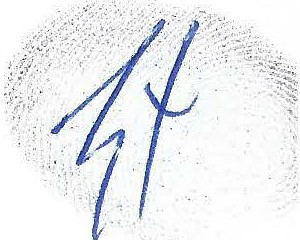 CONFLICT OF I NTEREST DISCLOSU RE FORMCIRCU IT COU RT FOR PALM BEACH COU NTY, FL571. 570. TRACY E. AUGUSTINE573. 572. TRISTA E. SCHROEDER575. 574. TRISTAN AUDOUARD577.  576.  TZVI HIRSHAUT579. 578. VALERIE J. FASOLO581.  580. VANESSA M. THOMAS583.  582. VANESSA NICOLE KLINE585. 584. WANDA L. ELLERT587. 586. WENDY J. SCHRIBER589.  588. WENDY T. WU591.  590. YANIV DAVE SILBERMAN593.  592.  YASMINE TARASEWICZ595.  594. YELENA SIMONYUK597.  596. YULEE PARK599.  598.  YVETTE GORDON JENNINGS 601. 600. YVONNE Y. BOTCHEY572.  571. HOWARD D. BEHAR574. 573. MARVIN SEARS576.  575.  GREGORY BASNIER578.  577.  SHELDON I. HIRSHON580.  579.  PATRICIA LARREA GAJ'INON582. 581. JULIE A. TIRELLA584.  583.  KENNETH KRUG586.  585.  ROSETTA E. ELLIS588.  587.  JOHN W. SCHUCH590.  589. ELISE A. YABLONSKI592.  591.  CAROLE SIMON594.  593.  NATHALIE V EUILLOT596.  595.  CHARLES S. SIMS598.  597.  KATHARINE H. PARKER 600.  599. MAGDALE LINDA LABBE 602.  601.  JOHN R. BRAATZ603.	MELTZER, LIPPE, GOLDSTEIN, WOLF & SCHLISSEL, P.C.638.	FOLEY & LARDNER639. 1. WILLIAM J. DICK	640. 2. DOUGLAS BOEHMI-View-It Confidential	Page 17 of 66	Tuesday, April 30, 2013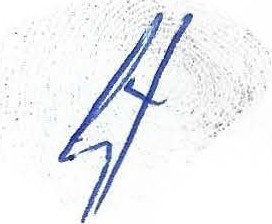 CONFLICT OF INTEREST DISCLOSURE FORM CIRCUIT COURT FOR PALM BEACH COUNTY, FL661. 23.    ANWAR, HEMA R.	662. 24.    APRAHAMIAN, MICHAEL663.  25.    ARKIN, J. GORDON	664. 26.    ARNOLD, LAURENCE R.665. 27.    ARNTSEN, ALLEN A.	666. 28.    ARONOFF, YONATON667. 29.   ARTICOLA, PHILLIP J.	668. 30.   ASH, GEORGE W.669. 31.   ASTOLFI, PAUL J.	670. 32.   ATKIN, JEFFERY R.671. 33.    AUEN, MICHAEL H.	672. 34.    AVERY-SMITH, ELLEN673. 35.   BAIG, MICHAEL S.	674. 36.   BAILEY, MICHAEL G.675. 37.    BAIRD, JAMES H.	676. 38.    BAKER, MARION E.677.  39.     BALLMANN, KENLEE V.	678.  40.     BARBATANO, SALVATORE A.679.  41.	BARDSLEY, JOEL B.	680.  42.	BARGLOW, JASON N.681.  43.	BARGREN, PAUL	682. 44.    BARNER, SHARON R.683.  45.	BARNES, LAURIE E.	684.  46.	BARNES, PAGE R.685.  47.	BARNES, PAUL M.	686.  48.	BARRON, RUSSELL J.687.  49.	BARTH, STEVEN R.	688.  50.	BATES, CHERYL M.689. 51.    BATES, DAVID J.	690. 52.    BATES, JEFFREY R.691. 53.    BATHIA, VINEETA A.	692. 54.   BAUMAN, BRIAN W.693.  55.     BAXA JR., EDMUND T.	694.  56.     BAXTER, ANN E.695.  57.    BEATTY, JOSEPH W.	696.  58.     BECK, GEORGE C.697.  59.    BECKER, STEVEN C.	698. 60.    BECKER, WESLEY N.699. 61.    BECKWITH, DAVID E.	700.  62.    BEETZ, L. ELIZABETH701.  63.    BEEZY, MIRIAM C.	702. 64.    BELL, CALLIE M.703. 65.    BELONGIA, HEIDI L.	704.  66.    BEMENT, CHAD E.705. 67.    BENATOR, SARAH G.	706. 68.    BENFIELD, LINDA E.707. 69.    BENNER, CHARLES A.	708. 70.    BENSLEY, NORMAN C.709. 71.    BENT, JASON R.	710. 72.    BENT, STEPHEN A.711. 73.    BENZ, WILLIAM H.	712.  74.	BERMAN, MYLES D.713. 75.    PLAINTIFF, ROBERT S.	714. 76.    BERRY, CHRISTOPHER715.  77.    BEST, GEORGE C.	716. 78.    BEWERSDORF, RYAN S.717.  79.     BIEHL, MICHAEL M.	718. 80.    BIERMAN, JAMES N.719. 81.    BILAS, LAURA L.	720. 82.    BILL, ARTHUR H.721. 83.    BILODEAU, THOMAS G.	722. 84.    BINDER, ROBERT L.723. 85.   BIRMINGHAM JR., JOHN	724. 86.    BIRR III, JAMES 0.725. 87.   BISHOP, MARTIN J.	726. 88.   BLACKER, RICHARD A.727.  89.     BLANCHARD-SAIGER,  GAIL M.	728.  90.     BLANK, BRUCE I.729. 91.    BLUMENTHAL, DAVID	730. 92.    BLUTSTEIN, ELIZABETH731.  93.     BOATWRIGHT, JENNIFER L.	732. 94.    BOBBER, BERNARD J.733. 95.  BOER, RALF-REINHARD	734. 96.   BONNER, ROBERT J.735. 97.    BONNEY, LARRY J.	736. 98.    BORNSTEIN, THEODORE737. 99.    BOSWORTH, WENDY REED	738.  100. BOWEN, MICHAEL A.739.  101. BOYD, W. J. DOUGLASS	740.  102. BR4DLEY, ROBERT B.741.  103. BRAHM, JOHN W.	742.  104. BRANCH, JOSEPH C.743.  105. BRAYER, MICHAEL S.	744. 106. BRAZA, MARY K.745.  107. BREMER, JASON A.	746. 108. BREUER, MATTHEW G.747. 109. BREWER, CHRISTOPHER	748. 110. BREWER, TREVOR K.749. 111. BRINCKERHOl<F, COURTENAY C.	750.  112. BRODY, JAMES P.751.  113.  BROEKING,JAMES  M.	752.  114. BROMLEY, RICHARD753.  115. BROOKS, JOHN T.	754.  116. BROWN, LOWELL C.755. 117. BROWN, MARSHALL J.	756. 118. BROWN, MELISSA C.757. 119. BROWN, SHARIE A.	758. 120. BRUCH, GREGORY S.759.  121. BRUECKEL, BECKY	760. 122. BUCK, DOUGLAS S.761.  123.  BUDDE, TOM L.	762. 124. BUENGER, JAMES A.763. 125. BUENING, STACY E.	764. 126. BUGGE, LAWRENCE J.I-View-It Confidential	Page 18 of 66	Tuesday, April 30, 2013··.··'flCONFLICT OF INTEREST DISCLOSURE FORM CIRCUIT COURT FOR PALM BEACH COUNTY, FL765.  127. BURCH, MARCUS A.767. 129. BURKE, NORMAN F.769. 131. BURROUS, BETH A.771.  133.  BURTON, DANIEL N.773.  135.  CADDELL, DOUGLAS D.775.  137. CAHILL, JANE A.777. 139. CALLAGHAN, KRISTA L.779.  141. CALLEN, SCOTT781. 143. CANTOR, ALAN I.783.  145.  CARDEN, DOUGLAS L.785. 147. CAREY , RAYMOND R.787.  149. CARLSON JR., HARRY V.789. 151. CARROLL, RONALD N.791.  153. CASAS, CARLA M.793. 155. CAVANAUGH, MICHAEL795.  157. CHAFFEE, BRENT M.797.  159. CHAN, ALISTAIR K.799. 161. CHEATHAM, ROBERT801.  163. CHESTER, MAKSIM803.  165. CHIAIESE, BETH E.805. 167. CHINONIS, THOMAS J.807.  169.  CHONG, SUET M.809.  171.  CHRISTIANSEN, JON P.811.  173.  CHRISTIE, R LEE813.  175.  CHURCH, GILBERT W.815.  177. CLARK, DOUGLAS B.817. 179. COCHRAN, R. GREGORY819. 181. COHEN, HOWARD W.821.  183.  COLLING, DANIEL P.823.  185. COMMANDER III, CHARLES E.825.  187. CONLEY, WILLIAM M.827.  189. CONNELLY, JAMES P.829. 191. CONOHAN, JAMES R.831.  193. CONWAY, MICHAEL M.833. 195. COOPER III, JOHN C.835.  197.  COREY, JOANN K.837.  199. COSLICK, RONALD839.  201. COTHROLL, BRIAN E.841. 203. CRANE, STEPHEN A.843.  205.  CROSBIE., MICHAEL D.845. 207. CURTIS, CHRISTY L.847. 209. DANCE, SIMON E.849.  211.  DANIELS, TYMON C.851. 213. DAUGHERTY, PATRICK853.  215.  DAVIS, GARDNER F.855.  217.  DAWSON, JOHN R.857.  219.  DE GYARFAS, VICTOR S.859. 221. DEGOOYER, JOHN G.861. 223. DELAHUNTY JR., TERENCE J.863. 225. DEMARET-FLEMING, VALERIE M.865. 227. DIAZ, EMILY F.867. 229. DICKINSON, LLOYD J.766. 128. BURKA, ROBERT A.768. 130. BURMAN, TERRI R.770. 132. BURT, MELISSA A.772.  134. BUTWINICK, JEFFREY774.  136. CADDELL, DOUGLAS D.776.  138. CAIN, CHRISTOPHER C.778.  140.  CALLAN, JOHN F.780. 142. CAMMARANO, TERRI WAGNER782.  144. CARAGHER, JAMES M.784.  146. CAREY, RAYMOND J.786. 148. CARLBERG, RUSSELL L788.  150. CARLUCCI, THOMAS F.790.  152.  CARTER, CHARLES G.792.  154. CASPER, RICHARD H.794. 156. CAVEN JR., JOHN W.796.  158. CHAMEIDES, STEVEN B.798. 160.  CHATTERJEE, AARON800.  162.  CHEREK, KRISTINE S.802.  164.  CHETTLE, JOHN H.804.  166. CHILTON, BRIAN S.806.  168.  CHOI, RICHARD T.808. 170. CHOUNDAS, MARINA A.810.  172.  CHRISTIANSEN, KEITH812. 174. CHUDNOVSKY, CHRISTINE P.814. 176. CLARK, ALLAN P.816. 178. CLARK, JA.i'\1ES R.818. 180. COHEN, GARY 0.820.  182. COHN, JONATHON E.822. 184. COLLINS, ANNE A.824.  186.  COMPTON, MICHELE M826.  188. CONN, LAWRENCE C.828. 190. CONNOLLY JR., WALTER830. 192. CONTI, ANTHONY D.832. 194. COOK, DAVID C.834.  196.  COREY, ELIZABETH L.836. 198. COSENZA, MARTIN J.838. 200.  COSTAl(OS, JEFFREY N.840. 202. COX, KATHRYN E.842. 204.  CREELY, CURT P.844. 206. CUNNINGHAM, GEORGE846. 208. CUSHMAN, VIRGINIA I.848. 210. D'ANGELO, JULIE A.850. 212. DASSO, JAMES D.852. 214. DAVENPORT III, GORDON854. 216. DAVIS, RICHARD S.856. 218. DAY, SCOTT M.858. 220. DECASTRO, JOSE-MANUEL A.860. 222. DEKOVEN, RONALD862. 224. DELEHUNT, MICHAEL864. 226. DHAND, SANJEEV K.866. 228. DICASTRI, FRANK W.868. 230.  DILIBERTI, MARK J.I-View-It ConfidentialPage 19 of 66	Tuesday, April 30, 2013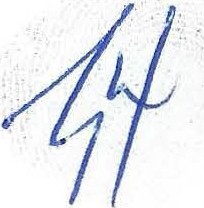 CONFLICT OF INTEREST DISCLOSURE FORM CIRCUIT COURT FOR PALM BEACH COUNTY, FL869. 231. DINNEEN-LONG, CHRISTIAN B.871. 233.  DIPASQUALE, BENN S.873.  235.  DODSON, MARIAN E.875. 237. DOOGE, GREGG H.877.  239.  DORFMAN, MARC B.879. 241. DOUGLAS BOEHM881. 243. DOW, RODNEY H.883. 245. DRUMMOND, ROBERT885.  247.  DUHART, SERITA887.  249.  EADS, JOAN L.889. 251. EDMONDSON JR., JOSEPH D.891. 253. EDWARDS, TED B.893. 255. EGGERS, KATHLEEN M.895. 257. EISNER, ADAM J.897. 259. ELLIS, MEGAN J.899. 261. ELLISEN, E. PATRICK901. 263. ENGSTROM, HARRY C.903. 265. EPSTEIN, BENNETT L.905.  267.  FARNEY, DENNIS R.907. 269. FEE, PATRICK P.909. 271. FELDKAMP, FREDERICK911.  273.  FETZER, PETER D.913. 275. FISHER, STEPHEN M.915. 277. FLANAGAN, MICHAEL D.917. 279.  FLORSHEIM, RICHARD919. 281. FOGT JR., HOWARD W.921.  283.  FONNER, CYNTHIA A.923.  285. FORREST, JEFFREY W.925. 287. FOWLER, KEVIN D.927. 289. FRAKES, JENNIFER A.929. 291. FRANK, EVE L.931. 293. FRAUTSCHI, TIMOTHY933. 295. FREEDMAN, DAVID G.935. 297. FREMLIN, GRACE PARKE937. 299. FRIEDRICHSEN, BERNARD P.939. 301. FURLONG, HEIDI M.941. 303. GAGE, LAURA J.943. 305. GARMER Ill, BENJAMIN945. 307. GASTI, DANIEL N.947.  309.  GAY, FRANCIS V.949. 311. GEENEN, NANCY J.951. 313. GEILFUSS II, C FREDERICK953. 315. GEMPELER, HENRY A.955. 317. GERENRAICH, STEVEN957. 319. GIBBONS, MEGAN C.959. 321. GILLMAN, CATHERINE961. 323. GO, ARMAND C.963. 325. CODES, JAMES N.965. 327. GOLDSTEIN, ROBERT E.967. 329. GOODFELLOW, LYNN R969. 331. GOODMAN, GEORGE R.971. 333. GORMLEY, JAMES H.870. 232. DIONISOPOULOS, GEORGE A.872. 234. DODD, KIMBERLY K.874.  236.  DOOGAL, DALJIT S.876. 238. DOOHAN, PAULINE E.878. 240. DOUGHTY, BRUCE W.880. 242. DOUGLAS, JOHN H.882. 244. DRAGICH, DAVID G.884. 246. DRYER, EDWIN JASON886. 248. DUROSE, RICHARD A.888. 250. EARLY, SCOTT E.890.  252.  EDWARDS, MARK A.892. 254. EGAN, KEVIN J.894. 256. EISNAUGLE, ERIC J.896. 258. ELLL\.S, PETER J.898. 260.  ELLIS, WILLIAM T.900. 262. ELSON, ELIZABETH S.902. 264. ENTIN, FREDRIC J.904. 266. ERENS, .JAY906.  268.  FATTAHI, SAHYEH S.908. 270. FELDHAUS, JOHN J.910. 272. FENDRICK, WILLIAM K.912. 274. FISCHER, BRAD S.914. 276. FITZGERALD, KEVIN G.916. 278. FLECK, DAVID H.918. 280. FO, ANTHONY K.L920. 282. FOLEY, MARK F.922. 284. FONSS, CHRISTIAN P.924. 286.  FORTNER, CARL D.926. 288. FOX, STEVEN R.928. 290. FRANECKI, CYNTHIA J.930.  292.  FRANZON, ANDERS W.932. 294. FREDERICKSEN, SCOTT934.  296.  FREEDJ\'lAN, JAY  W.936. 298. FRIEDMAN, ARTHUR S.938. 300. FROILAND, DAVID J B940. 302. FURRER, PETER C.942. 304. GALLAGHER, RICHARD944.  306.  GARRISON, LATASHA  A946.  308.  GAVIN, JOHN N.948. 310. GAY, MICHAEL B.950.  312.  GEHL, MICHAEL A.952. 314. GEIST JR., ROBERT C.954. 316. GEORGE, LADALE K.956. 318. GIANOS, DIANE E.958. 320. GIBSON, LEO J.960. 322. GILLS, JEANNE M.962. 324. GOBLE, AMIE M.964. 326. GOLDBERG, PHILLIP M.966. 328. GONZALEZ KNAVEL, MARIA E.968. 330. GOODMAN, GEOFFREY970. 332. GORANSON, ANDREA J.972. 334. GOROFF, DAVID B.I-View-It Confidential	Page 20 of 66	Tuesday, April 30, 2013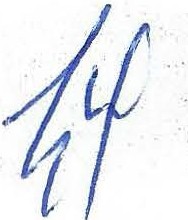 CONFLICT OF INTEREST DISCLOSURE FORM CIRCUIT COURT FOR PALM BEACH COUNTY, FL973. 335. GOULD, BENJAMIN F.975. 337. GRAY, ELIZABETH P.977. 339. GREELEY, JAMES E.979. 341. GREENWELL, STACIE Y.981. 343. GRIFFITH, DONALD E.983.  345. GROETHE, REED985. 347. GROVE, TREVOR R.987.  349.  GUNDERSEN,JEFFREY989. 351. GUSTAFSON, ADAM M.991.  353.  HAGEN, HAROLD A.993. 355. HALFENGER, G M ICHAEL995. 357. HALLOIN, MARY ANN C.997. 359. HAMMOND, EDWARD J.999. 361. HANIGAN, ELIZABETH1001.363. HANNING, .JR., F. ROBERTS1003.365.  HANSEN, LINDA E.B.1005.367. HARPER, CHARLES D.1007.369. HARRINGTON, IRVIN C.1009.371. HART, RACHELLE R.1011.373. HATCH, MICHAEL W.1013.375. HAWTHORNE, RICHARD W.1015.377. HAYNIE, VAN E.1017.379. HEDRICK, CHARLES V.1019.381. HEFFERNAN, ROBERT1021.383. HEINRICH, JULIE L.1023.385. HELLIGE, JAMES R.1025.387. HERBERT, WM CARLISLE1027.389. HIETT, KIMBERLEE E.1029.391. HILDEBRANDT, JOSEPH1031.393. HILL III, LEWIS H.1033.395. HIZNAY, JULIET D.1035.397. HODGES, LAWSIKIA J.1037.399. HOFFMAN, SAMUEL F.1039.401. HOLKEBOER, VAN E.1041.403. HOLT, JEREMY1043.405. HORAN, JOHN P.1045.407.  HOUSE, BRYAN B.1047.409. HOWELL, CHANLEY T.1049.411. HRDLICK, THOMAS R.1051.413. HUBER, JAMES 0.1053.415. HUGHES, KRISTEN GRIM1055.417.  HUNTER, PAUL S.1057.419. HWANG, JOSEPH R.1059.421. IMPOLA, MATTHEW K.1061.423. IRELAND, EMORY1063.425. ITZKOFF, DONALD M.1065.427. JACOBS, EPHRAIM1067.429.  JASPAN, STANLEY S.1069.431. JEFFERY, HEIDI H.1071.433. JESKE, DEAN M.1073.435. JEWETT, HILARY1075.437. JOHNSON, BRADLEY R.974. 336. GRANE, KAREN M.976. 338. GREBE, MICHAEL W.978. 340. GREEN, EDWARD J.980.  342.  GRIFFIN, CHRISTOPHER L.982. 344. GRODIN, JAMES S.984. 346. GROSSMAN, BARRY L.986. 348. GULBIS, VITAUTS M.988. 350. GUNDRUM, RALPH J.990. 352. GUZZO, GARY A.992. 354. HAKIM, ANAT994. 356. HALL, GREGORY J.996. 358.  HAMILTON, JOHN R.998. 360. HANEWICZ, WAYNE 0.1000.362.  HANNA, SANDRA M.1002.364. HANRAHAN, PHILLIP J.1004.366. HANZLIK, PAUL F.1006.368. HARRELL, JESSIE L.1008.370. HARRINGTON, RICHARD L.1010.372. HARTMAN, THOMAS E.1012.374. HAVLIK, KRISTINE L.1014.376. HAYES, RICHARD J.1016.378. HEATH, KYLE J.1018.380. HEFFERNAN, MICHAEL1020.382. HEIMER, DORIT S.1022.384. HELD, KATHLEEN R.1024.386. HENSCHEL, ROUGET F.1026.388. HESS, DANIEL M.1028.390. HIGDON, DEBORAH L.1030.392. HILFINGER, STEVEN H.1032.394. HITE, BEVERLY H.1034.396. HOCHKAMMER, KARL1036.398. HOEFT, DAVID S.1038.400.  HOGAN, CAROLINE  A.1040.402.  HOLLABAUGH,  MARCUS A.1042.404. HOLZHALL, MARIANNE1044.406.  HORN, CAROLE A.1046.408. HOWE, TIMOTHY J.1048.410. HOWELL, ROBERTA F.1050.412.  HUANG, STEPHEN D.1052.414. HUFF, MARSHA E.1054.416.  HULEATT, JAYME A.1056.418. HUSTON, JAMES L.1058.420. HYDE, KEVIN E.1060.422. INCIARDI, SCOTT P.1062.424. ITO, PETER W.1064.426. JACKSON, BRADLEY D.1066.428. JAMES, THOMAS L.1068.430. JEFFERY, DONALD D.1070.432. JELENCIC, SARAH 0.1072.434. JESKE, JERALD L.1074.436. JOHNS, RICHARD W.1076.438. JOHNSON, C RICHARDI-View-It Confidential	Page 21of 66	Tuesday, April 30, 2013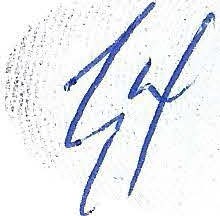 CONFLICT OF INTEREST DISCLOSURE FORM CIRCUIT COURT FOR PALM BEACH COUNTY, FL1077.439. JOHNSON, WILLIAM P.1079.441. .JONES, JEFFREY J.1081.443. .JORGENSEN 111, ARTHUR W.1083.445. JULIAN, JASON M.1085.447. KAAS, BRIAN S.1087.449.  KAMINSKI, MICHAEL1089.451. KAPLAN, DANIEL A.1091.453. KARRON, JENNIFER G.1093.455. KASSEL, MARK A.1095.457. KEENER, JASON J.1097.459. KELSO, LINDA Y.1099.461. KESSLER, JOAN F.1101.463. KIERNAN, JR., WILLIAM J.1103.465.  KING, IVONNE MENA1105.467. KING, WILLIAM D.1107.469.  KLEIN, KENNETH  S.1109.471.  KLUG, SCOTT L.1111.473. KNOX II, W. DAVID1113.475. KOEHLER, MICHAEL J.1115.477.  KOEPPL, KELLY L.1117.479. KOPP, JEFFREY S.1119.481. KOVAROVICS,  SUSAN 112 1.483. KRIDER, LEAH M.1123.485.  KROSIN, KENNETH E.1125.487. KUGLER, CARL R.1127.489. LACH, DANA M.1129.491. LAHR, JACK L.1131.493.  LAMB-HALE, NICOLE Y.1133.495.  LANDE, CHARLES A.1135.497.  LANDIS, JAMES M.1137.499. LANE, PATRICIA J.1139.501. LASATER II, RICHARD1141 .503. LAUERJWAN, THOM AS C1143.505. LAW, GLENN1145.507.  LAZARSKI, KATHERINE1147.509.  LEE, ANNE A.1149.511. LEE, NHAN T.1151.513. LEFFEL, MICHAEL D.1153.515. LEMMO, JOHN C.1155.517.  LENTINI, DAVID P.1157.519. LEONARD, JERRIS1159.521. LEVENTHAL, ROBERT1161.523.  LEVIN, BENJAMIN D.1163.525.  LIEN, JOHN D.1165.527.  LINDEKE, JONATHAN1167.529. LINZMEYER, PETER C.1169.531. LOBBIN, STEPHEN M.1171.533. LOFTON, LAUREN K.1173.535. LONG, J CRAIG1175.537. LORIE, ELIZABETH M.1177.539. LOTUS, JOSEPH J.1179.541. LUCEY, DAVID M.1078.440. JONES, JAMES T.1080.442. JONES, PAUL J.1082.444. JUDGE, RICHARD J.1084.446. JUNG, BRYAN T D1086.448.  KALYVAS, JAMES R.1088.450. KANWIT, GLEN H.1090.452. KARON, SHELDON1092.454. KASHANI, MIR SAIED1094.456. KAWAGUCHI, TOSHIAKI R.1096.458. KELLER, GEORGE H.1098.460.  KENNY, GEORGE E.1100.462. KEYES, BRUCE A.1102.464. KILE, MARY MICHELLE1104.466. KING, THERESE C.1106.468.  KIZER, SCOTT A.1108.470.  KLEMZ, NICOLE A.1110.472. KNIGHT, CHRISTOPHER N.1112.474. KOCH, GARY D.1114.476.  KOENEN, FREDERICK1116.478.  KOHLER, MICHAEL P.1118.480.  KORITZINSKY, ALLAN1120.482. KREBS, THOMAS P.1122.484. KROLL, AMY N.1124.486. KUBALE, BERNARD S.1126.488. KURTZ, HARVEY A.1128.490.  LAGERMAN, MARILYN1130.492. LAMBERT, STEVEN C.1132.494. LAMONT, SUSAN1134.496.  LANDGRAF, THOMAS N.1136.498. LANDIS, JOHN R.1138.500.  LANGENFELD, MARK L.1140.502.  LASKIS, MICHAEL G.1142.504. LAVENDER, JASON E.1144.506.  LAWRENCE IV, WAYMAN C.1146.508. LAZARUS, JOHN M.1148.510. LEE, LADONNA Y.1150.512. LEE, ZHU1152.514. LEIBERG, CHARLES M.1154.516. LENAIN, ADAM C.1156.518.  LENZ, ETHAN D.1158.520.  LEONARD, KATHLEEN1160.522.  LEVER JR., CHAUNCEY1162.524. LEVITT, MELINDA F.1164.526. LIGNIER, SOPHIE1166.528. LINDENBAUM, KEITH D1168.530. LITTLE, THOMA S M.1170.532.  LOCHMANN, JESSICA S.1172.534. LONG, CAROLYN T.1174.536.  LORD JR., JOHN S.1176.538. LOTT, DAVID S.1178.540. LOTZIA, EMERSON M.1180.542.  LUDWIG, BRETT H.I-View-It Confidential	Page 22 of 66	Tuesday, April 30, 2013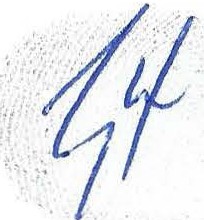 CONFLICT OF INTEREST DISCLOSURE FORM CIRCUIT COURT FOR PALM BEACH COUNTY, FL1181.543. LUEDER, MICHAEL C.1183.545. LUETTGEN , DAVID G.1185.547. LUNDE III, MARVIN C.1187.549.  MAASSEN, ERIC L.1189.551.  MAEBIUS, STEPHEN B.1191.553. MAIDA, THOMAS J.1193.555.  MAISA, SUSAN R.1195.557. MALEK, JODI L.1197.559. MALZAHN, ANGELA L.1199.561. MANN, MARTIN D.1201 .563.  MARASHI, MOEI.N1203.565. MARREN, GREGORY P.1205.567. MARTIN, MATTHEW E.1207.569.  MARTIRE, MARY KAY1209.571. MASON, ED\VIN D.1211.573. MAURER, THOMAS K.1213.575. MCBRIDE, M. SCOTT1215.577.  MCCASLIN, RICHARD B1217.579. MCCLOSKEY, MICHAEL P.1219.581. MCCOMAS, HARROLD1221.583. MCGAFFEY, JERE D.1223.585. MCGRATH, BRIAN W.1225.587. MCKENNA, RICHARD J.1227.589. MCKEOWN, JAMES T.1229.591. MCMORROW, MICHAEL J.1231.593. MCNEILL, HEATHER D.1233.595. MCSWEENEY, MAURICE J.1235.597. MEARA, JOSEPH P.1237.599. MEEK, E ROBERT 1239.601. MEISINGER, DAVID A. 1241.603. MENGES, JASON D. 1243.605. MICKLOS, JEFFREY G. 1245.607. MILLER, RICHARD H. 1247.609. MISHRA, MUIRA K. 1249.611.  MITCHELL, JENICE C. 1251.613. MOHAN-RAM, VID S. 1253.615. MONDAY, GREGORY F. 1255.617. MOORE, LINDA A.1257.619.  MOORE, ROBERT K. 1259.621. MORAN, RICARDO J. 1261.623. MORRIGAN, SHIRLEY P 1263.625. MOSER, GREGORY V. 1265.627. MULKEEN, MATTHEW 1267.629. MUNRO II, THOMAS F. 1269.631. MURPHY, JOHN M. 1271.633. NANDA, DEEPAK 1273.635. NARANJO, MICHAEL A. 1275.637. NEAL, GERALD J. 1277.639. NELSON, ANDREW L. 1279.641. NELSON, ERIC C. 1281.643. NELSON, SHARON C. 1283.645. NEPPL, GREGORY E.1182.544. LUEDERS, WAYNE R.1184.546.  LUND, MORTEN1186.548. LYNCH, LAWRENCE T.1188.550. MACK, PETER G.1190.552. MAHE, HENRY E.1192.554. MAIO, F ANTHONY1194.556.  MAKOWSKI, KEVIN D.1196.558. MALONEY, CHRISTOPHER R.1198.560. MANKOFSKY, LISA S.1200.562. MANNING, MICHELLE1202.564.  MARCHETTI, VINCE.NT1204.566. MARSHALL, LARRY L.1206.568. MARTIN, MICHELE F.1208.570. MASON, ANDREA I.1210.572. MATTHEWS, MICHAEL1212.574. MCBRIDE, LAWRENCE1214.576. MCCAFFREY, JOHN W.1216.578. MCCAULEY, CASSANDRA H.1218.580. MCCLUNE, GREGORY1220.582. MCFEELY, STEPHEN A.1222.584. MCGINNITY, MAUREEN1224.586. MCGREGOR, JEANNINE1226.588. MCKENNA, WILLIAM J.1228.590. MCMASTER JR., WILLIAM G.1230.592. MCNAMARA, BRIAN J.1232.594. MCNUTT, GEOFFREY1234.596. MCWHORTER, SHERI D.1236.598. MECKSTROTH, KURT S. 1238.600. MEINHARDT, ROBYN A. 1240.602. MELOY, SYBIL1242.604. MENNELL, ANN I.1244.606.  MILLER, DULCY  A.1246.608. MINASSIAN, LORI V.1248.610. MITCHELL, CLETA1250.612. MOHAN, DANIEL G.1252.614. MOLLMAN-ELLIOTT, SHARON1254.616.  MONSEES, PAUL R.1256.618. MOORE, MARILYN A.1258.620. MORABITO, ERIKA L.1260.622.   MORGAN _, BELINDA  S.1262.624. MORROW, JAMES G.1264.626. MOSKITIS, RICHARD L.1266.628. MULLOOLY, THOMAS MCCANN1268.630. MURCH, JILL L.1270.632. NACKE, PHILIP A.1272.634.  NAPOLITANA,  LEEANN1274.636.  NEAL, AUSTIN B.1276.638.  NEBEL, KAI A.1278.640.  NELSON,  CATHERINE B.1280.642. NELSON, KARA E.1282.644.  NELSON, TERRY D.1284.646.  NEUBAUER, LISA S.I-View-It Confidential	Page 23 of 66	Tuesday, April 30, 2013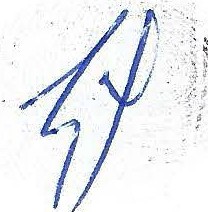 CONFLICT OF INTEREST DISCLOSURE FORM CIRCUIT COURT FOR PALM BEACH COUNTY, FL1285.647. NEWMAN, JEFFREY S.1287.649.  NGUYEN, JAMES D.1289.651. NICKELS, STEPHAN J.1291.653.  NOLAN, MICHAEL S.1293.655. NORICHIKI\, KENSUKE1295.657.  NORTHCUTT,  DAVID V.1297.659. NORWAY, ROBERT M.1299.661. NOVER, MARTIN H.1301.663. NYE, DEBRA D.1303.665. OHARA, YOSHIMI1305.667. OKATY, MICHAEL A.1307.669. OLSON, ELANA H.1309.671.  O'NEILL, JUDY A.1311.673. OPPENHEIM, CHARLES1313.675.  OSOBA, WAYNE F.1315.677.  OSSYRA,JAMES D.1317.679. OWENS, KEITH C.1319.681. PANARITES, PETER E.1321.683.  PASSINO, SEAN A.1323.685. PATEL, JAMSHED J.1325.687. PEET, RICHARD C.1327.689. PENDLETON, ALEXANDER T.1329.691. PEREZ-SERRANO, REBECA1331.693. PETERSON, LIANE M.1333.695.  PFISTER, TODD B.1335.697.  PHILIPP, CINDY L.1337.699. PHILLIPS, PHILIP B.1339.701. PLICHTA, MARK T.1341.703. PONTE, CHRISTOPHER1343.705. PORTER, JACK A.1345.707. PREBIL, RICHARD L.1347.709. PRESTIGIACOMO, ANTONINA1349.711. PURCELL, Al\fl' P.1351.713. QUICK, PATRICK G.1353.715. QUILLIN, GEORGE E.1355.717. RADELET, TIMOTHY J.1357.719. RAGATZ, THOMAS G.1359.721. RALSTON JR., DAVID T.1361.723.  RATHE, TODD A.1363.725. RAWLINS, ANDREW E.1365.727. RECK, KEVIN A.1367.729. REICHER , DAVID M.1369.731. REILLY, PATRICK W.1371.733. REINBERG, DANIEL S.1373.735.  REISMAN, LAUREN1375.737. RENFERT, BLAINE R.1377.739. RESNICK, DAVID P.1379.741. RICH, NORMAN J.1381.743. RICHBURG, SCOTT D.1383.745.  RIDLEY, EILEEN R.1385.747. RILEY JR., RICHARD F.1387.749.  RILEY, SUSAN M.1286.648. NEWSOM, ERIC A.1288.650.  NGUYEN, LIEN-CHI A.1290.652. NIELSON, SCOTT C.1292.654. NORBITZ, TODD C.1294.656. NORROD, GREGORY S.1296.658. NORVELL, MARY K.1298.660. NOURANI, LEILA1300.662. NOWAK, SUZANNE M.1302.664. O'IIALLORAN, HUGH J.1304.666. OHLHAUSER, DARRELL1306.668. OLIFF, JONATHAN W.1308.670. OLSON, JOHN M.1310.672. O'NEILL, TANYA C.1312.674.  ORGAN, CHRISTINE  A.1314.676. OSSEIRAN, NINA M.1316.678. OVERLY, MICHAEL R.1318.680. PALMER, JOHN B.1320.682. PARKER, ROBERT J.1322.684. PASULKA-BROWN, KATHLEEN R.1324.686. PAULS, JASON E.1326.688. PENCE, THOMAS C.1328.690. PENNER, INGEBORG E.1330.692. PETERSON, JAMES P.1332.694. PEVEHOUSE, ELIZABETH ERICKSON1334.696. PHELAN, RICHARD J.1336.698. PHILLIPS, ARDEN T.1338.700. PILLOFF, RACHEL K.1340.702. POLIN, KENNETH D.1342.704. PORTER, ANDREA T.1344.706. PRAGER, MARK L.1346.708. PRECOURT, LYMAN A.1348.710. PUGH, DARRELL L.1350.712. PVRINTV N, ORIN1352.714. QUIGLEY, MEGHAN K.1354.716. RACICOT, DIANE M.1356.718.  RADOMSKY, LEON1358.720. RAIJ, IRWIN P.1360.722. RAMARATHNAM, SMEETA S.1362.724. RATNASWAMY, JOHN P1364.726. RECHTIN, MICHAEL D.1366.728. REGENFUSS, MICHAEL1368.730. REID, STEVEN M.1370.732. REILLY, SHEILA M.1372.734. REINECKE, DAVID W.1374.736. REITER, STEPHEN E.1376.738. RENZ, GREG W.1378.740. REUTER, BARTHOLOMEW F.1380.742. RICHARDSON, CLARE1382.744. RICKERT, KENNETH J.1384.746. RIDLEY, FRED S.1386.748. RILEY, LEIGH C.1388.750. RIPPIE, E GLENNI-View-It Confidential	Page 24 of 66	Tuesday, April 30, 2013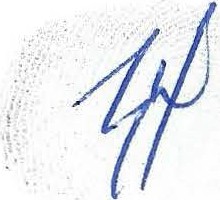 CONFLICT OF INTEREST DISCLOSURE FORMCIRCUIT COURT FOR PALM BEACH COUNTY, FL1389.751. RITTMASTER, TED R.1391.753.  ROBBINS ATWOOD,  REAGEN C.1393.755.  ROBINS, LENA1395.757. ROCKLIN, AMY M.1397.759. ROE, PATRICIA J. R.1399.761. ROGERS III, JOHN L.1401.763. ROOT JR., GEORGE L.1403.765. ROSENBERG, HEIDI E.1405.767. ROSENTHAL, ASHLEY1407.769. ROSENTHAL, PAUL E.1409.771. ROTHMAN, JAY 0.1411.773.  RUBIN, DAMON1413.775. RUSKIN, JENNIFER B.1415.777. RUTT, STEVEN1417.779. RYAN, MICHAEL J.1419.781. SABLE,JOSHUA M.1421.783. SADLER JR., LUTHER F.1423.785. SALZBERG, MARK A.1425.787. SANDERS, JOHN A.1427.789. SAUE, JACQUELINE M.1429.791. SCARANO JR., R MICHAEL1431.793. SCHEIDLER, ALISON R.1433.795. SCHIEBLE, MARK T.1435.797. SCHIRTZER, RONALD1437.799. SCHOENFELD, SUSAN R1439.801. SCHROEDER, JENNIFER1441.803. SCHULTZ, BRYAN S.1443.805. SCHWAAB, RICHARD L.1445.807. SCHWARTZ, ARTHUR1447.809. SCHWARZ, CATHERINE1449.811. SEABOLT, SCOTT T.1451.813. SEIDEN, RICHARD F.1453.815. SERWIN, ANDREW B.1455.817. SHAH, ANKUR D.1457.819. SHARPE, KARUSHA Y. 1459.821. SHEEHAN, TIMOTHY J. 1461.823. SHIPLEY, HOWARD N. 1463.825. SHRINER JR., THOMAS1465.827. SIDDON O'BRIEN, KATHERINE1467.829. SILBERMANN, JAMES1469.831. SIMKIN, MICHELE M.1471.833.  SIMON, DAVID W.1473.835. SIMON, JOHN A.1475.837. SINGER, AMIE J.1477.839. SLADE III, THOMAS B.1479.841.  SLOOK, DAVID W.1481.843.  SMASON, TAMI S.1483.845. SMITH, JESSICA L.1485.847. SMITH, MICHAEL D.1487.849. SMYLIE, SCOTT K.1489.851. SOBLE, JEFFREY A.1491.853.  SON, ANTHONY H.1390.752. RIZVI, RAMLA H.1392.754. ROBBINS, DAVID L.1394.756. ROBINSON, WILLIAM J.1396.758. RODRIGUEZ, DENISE RIOS1398.760. ROEDEL, ANN M.1400.762. RONDON, RADIAH L.1402.764.  ROSENBAUM, S. WAYNE1404.766. ROSENBERG, MICHAEL1406.768.  ROSENTHAL, JASON  A.1408.770.  ROSS, ANNE E.1410.772. ROVNER, GARY S.1412.774. RUPKEY, JOSEPH S.1414.776.  RUTENBERG, ALAN D.1416.778. RYAN, DAVID B.1418.780. RYBA, RUSSELL E.1420.782.  SACKS, DAVID A.1422.784.  SALEK-ANDERSON,  JAN1424.786. SANDERS, DAVID S.1426.788. SANPIETRO, RICHARD1428.790.  SAXE, BERNHARD D.1430.792. SCHAAK, JOHN C.1432.794. SCHER, ROBERT A.1434.796. SCHILDER, CHRISTOPHER S.1436.798. SCHNEIDERMAN, MICHAEL G.1438.800. SCHORR, KRISTEL1440.802. SCHULTE, LEONARD E.1442.804. SCHULZ, KEVIN R.1444.806. SCHWARCZ, AARON M.1446.808. SCHWARTZ, SUSAN J.1448.810. SCOTT, KATHRYN E. A1450.812. SEFTON, JOHN T.1452.814. SENNETT, NANCY J.1454.816. SEVELL, ROBERT D.1456.818. SHAPIRO, MICHAEL S. 1458.820. SHATZER, LARRY L. 1460.822. SHELTON, MORGAN W. 1462.824. SHIVERS, OLIN G. 1464.826. SHUR, KIMBERLY J. 1466.828. SIGMAN, SCOTT W. 1468.830. SILVA, ALBERT P. 1470.832. SIMMONS,JEFFREY A. 1472.834. SIMON, GEORGE T. 1474.836. SIMS, LUKE E.1476.838. SKLAR, WILLIAM P.1478.840. SLAVIN, STEPHEN M.1480.842. SMALL, MICHAEL J.1482.844. SMIETANSKI, DEBRA K.1484.846. SMITH, JULIE A.1486.848. SMITH, MICHAEL S.1488.850.  SNADER, SHAUN R.1490.852.  SOLIK, MARY D.1492.854. SONG, MICHAEL J.I-View-It Confidential	Page 25 of 66	Tuesday, April 30, 2013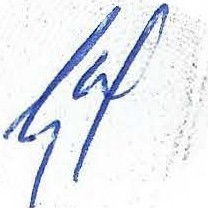 CONFLICT OF INTEREST DISCLOSURE FORM CIRCUIT COURT FOR PALM BEACH COUNTY, FL1493.855.  SORENSEN, ANITA M.1495.857.  SOSNOWSKI, LEONARD1497.859.  SPEHAR, TERESA1499.861. SPILLANE, THOMAS B.1501.863.  SPROW, MARCUS W.1503.865.  STEFFES, GEORGE R.1505.867.  STEINBERG, JAY A.1507.869.  STEPHENSON, ROBERT1509.871. STERRETT JR., SAMUEL1511.873.  STEWART, PAUL A.1513.875. STOLL, RICHARD G.1515.877.  STOREY III, EDWARD A.1517.879. STRATFORD, CAROL A.1519.881. STRUP, NATHANIEL L.1521.883.  SULLIVAN, KIRK N.1523.885. SWISS, GERALD F.1525.887. TAFFORA, KELLI A.1527.889. TALESH, SHAUHIN A.1529.891.  TARANTINO, WILLIAM1531.893. TAVI, ANDREW J.1533.895.  TAYLOR, GAIL D.1535.897. TAYLOR, STACY L.1537.899. TEIGEN, RICHARD L.1539.901. TENNEY, FREDERIC T.1541.903.  THIMKE, MARK A.1543.905. TIBBETTS, JEAN M.1545.907. TILL, MARY C.1547.909.  TODD, STEPHEN1549.911.  TOMLINSON, MICHAEL1551.913. TOWNSEND, KEITH J.1553.915. TRAMBLEY, C. ANTHONY1555.917. TREW, HEATHER M.1557.919. TSAO, NAIKANG1559.921.  TUCKER IV, JOHN A.1561.923.  TULLIUS, LOUIS W.1563.925. TYNION III, JAMES T.1565.927. TYSON JR., JOSEPH B.1567.929.  ULIANO, AMANDA M.1569.931. UNG, DIANE1571.933. VAN SICKLEN, MICHAEL B.1573.935. VANDENBERG, EGERTON K.1575.937. VANRIPER, YVETTE M.1577.939.  VAUGHAN, LORI V.1579.941. VECHIOLA, ROBERT J.1581.943. VICTOR, DEAN M.1583.945.  VOIGTMAN,  TIMOTHY1585.947. VON DRATHEN, KARL1587.949. VUCIC, MIKI1589.951. WALLACE, HARRY L.1591.953. WALMER , EDWIN F.1593.955. WALTER, RONALD L.1595.957. WALTZ, JUDITH A.1494.856. SORTINO, DAVID M.1496.858. SPALDING, TODD N.1498.860.  SPERANZINI, ANDREW1500.862.  SPIVEY, JONATHAN R.1502.864.  STANGL, PAUL F.1504.866.  STEFFES-FERRI, SUSAN1506.868. STEINMETZ, CHRISTIAN G.1508.870. STERN, JAMES F.1510.872. STEVEN BECKER1512.874. STIRRUP, JOHN T.1514.876. STONE, PETER J.1516.878. STRAIN, PAUL D.1518.880.  STRICKLAND, NATE WESLEY1520.882. SULLIVAN, JEFFREY M.1522.884. SWEITZER, STEPHANIE1524.886. SZABO, STEPHEN J.1526.888. TALARICO, JOSEPH M.1528.890. TANNER, LORNA L.1530.892.  TASSO, JON P.1532.894. TAYLOR, ALLEN M.1534.896. TAYLOR, MICHAEL L.1536.898. TECTOR, LESLIE M.1538.900. TENGBERG, VAN A.1540.902.  THARPE, LISA L.1542.904. THORNTON, GLENDA L.1544.906.  TILKENS, MARK P. I 546.908.  TOAL, HELEN L.1548.910. TOFT, PATRICK J.1550.912. TORRES, CHRISTOPHER1552.914. TRABER, MARTIN A.1554.916. TRENTACOSTA, JOHN1556.918. TRKLA, KATHRYN M.1558.920. TSVCHIH ASHI, 1\'lARTH A F.1560.922. TUCKER, WENDY L.1562.924. TURLAIS, JOHN E.1564.926. TYRE, SCOTT P.1566.928.  UETZ, ANN MARIE1568.930.  UNDERWOOD, PETER C1570.932.  URBAN, JENNIFER L.1572.934. VANCE, PAUL C.1574.936.  VANOPHEM, JOHN A.1576.938. VARON, JAY N.1578.940.  VAZQUEZ, STEVEN W.1580.942. VEDDER, ANDREW T.1582.944. VILLAREAL, CYNTHIA1584.946. VOM EIGEN, ROBERT P.1586.948. VORLOP, FREDERIC J.1588.950. WALBY, KATHLEEN M.1590.952. WALLISON,JEREMY L.1592.954. WALSH, DAVID G.1594.956. WALTERS, MICHELLE1596.958. WANG, PETER N.I-View-It Confidential	Page 26 of 66	Tuesday,April 30, 2013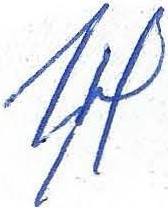 CONFLICT OF INTEREST DISCLOSURE FORM CIRCUIT COURT FOR PALM BEACH COUNTY, FL1597.959. WAPENSKY, RUSSELL1599.961. WARE, DABNEY D.1601.963.  WASSON, DEBORAH L.1603.965. WAXMAN, J.MARK1605.967. WEGNER, HAROLD C.1607.969. WEINSHEIMER, WILLIA.J.'1C.1609.971. WEISS, RICHARD A.1611.973. WEISSBURG, CARL I.1613.975. WELCH, SEAN P.1615.977. WELSH III, H. K.1617.979.  WENBOURNE, ROBERT1619.981. WERNER, CHRISTOPHER J.1621.983. WHALEY, KEVIN P.1623.985. WHITLEY, DANIELLE R.1625.987. WICKHEM, REBECCA E.1627.989.  WIEDEMANN, HERBERT P.1629.991.   WILEY, EDWIN P.1631.993. WILL, TREVOR J.1633.995.   WILLIAM DICK1635.997.   WILLIAMS,  RODERICK1637.999.  WILLIS, WILLIAM J.1639.1001. WILNAU, DAWN R.1641.1003. WILSON, JOHN K.1643.1005. WINER, KENNETH B.1645.1007. WINKLER, JAMES A.1647.1009. WITTORFF, KELLY C.1649.1011. WOLFE, RANDOLPH J.1651.1013. WOLK, MICHAEL D.1653.1015. WOODIE, TIFFANY C.1655.1017. WOOLEVER,  MICHAEL1657.1019. WRIGHT, DEREK L.1659.1021.WRONSKI, ANDREW J.1661.1023. YOUNG, BRANDON 0.1663.1025. ZABROWSKI, PATRICK1665.1027. ZIBART,  CHRISTOPHER1667.1029. ZIGMAN, LYNETTE M.1669.1031. ZIMMERMAN, WALTER 1671.1033. ABRAHAM, JR., WILLIAM J. 1673.1035. ACEVEDO, LISA J.1675.1037. ADKINS, AKITA N.1677.1039. AGARWAL, PAVAN K.1679.1041. AKERS, BRIAN P.1598.960. WARBURG, RICHARD J.1600.962. WASHINGTON, SUSANNE C.1602.964.  WAWRZYN, RONALD M.1604.966. WEBER, ROBERT G.1606.968. WEIDIG, ERIK G.1608.970. WEINSTEIN, MARC K.1610.972.  WEISSBLUTH, SAMANTHA E.1612.974. WELCH JR., JOHN M.1614.976. WELLMAN, ARTHUR A.1616.978. WELSH, SUSAN L.1618.980. WERBER, STEVEN A.1620.982. WESTHOFF, BRYAN M.1622.984. WHEELER, ELLEN M.1624.986. WICK, JON R.1626.988. WIECHERT, ERIC M.1628.990. WIENSCH, ADAM J.1630.992. WILKE, JAMES A.1632.994.  WILLIAM DICK1634.996. WILLIAMS JR., ALLEN1636.998.  WILLIAMS, TRACY D.1638.1000. WILLMORE, STEVEN P.1640.1002. WILSON, BARRY S.1642.1004. WILSON, JON M.1644.1006. WINER, SAMUEL J.1646.1008. WITTE, EDWARD B.1648.1010. WOLFE JR., WALTER H.1650.1012. WOLFSON, MARK J.1652.1014. WOODALL, KEVIN F.1654.1016. WOODSON, R DUKE1656.1018. WORKMAN, DONALD A.1658.1020. WRIGHT, JACQUELINE1660.1022. WRYCHA, PAUL T.1662.1024. ZABRISKIE, JOHN F. 1664.1026. ZEIGLER, JANET E. 1666.1028. ZIEBERT, JOSEPH N. 1668.1030. ZIMMERMAN,  ROBERT 1670.1032. ZINKGRAF, GARY M. 1672.1034. ABROHAMS, BENJAMIN 1674.1036. ADAMS, CHRISTI R. 1676.1038. ADLER, M. PETER 1678.1040. AIELLO, MARK A.1680.1042. ALBERT, JR, G. PETER1681.SCHIFFRIN & BARROWAY, LLP.I-View-It ConfidentialPage 27 of 66	Tuesday, April 30, 2013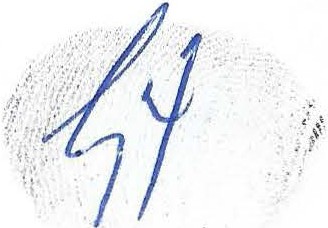 CONFLICT OF INTEREST DISCLOSURE FORM CIRCUIT COURT FOR PALM BEACH COUNTY, FL1722.	BLAKELY SOKOLOFF TAYLOR & ZAFMAN LLP1723.1. ADAM  FURST	1724.2. ALAN BURNETTI-View-It Confidential	Page 28 of 66	Tuesday, April 30, 2013..• , ·· /·•·1.. .	'CONFLICT OF INTEREST DISCLOSURE FORM CIRCUIT COURT FOR PALM BEACH COUNTY, FL1797.75.    WILLIAM W. SCHAAL	1798-76.    WILLMORE F. HOLBROW1799.	WILDMAN, HARROLD, ALLEN & DIXON LLP1800.L ABBOUD , ANTHONY L	1801.2.  ACKERSON, FRED M.I-View-It Confidential	Page 29 of 66	Tuesday, April 30, 2013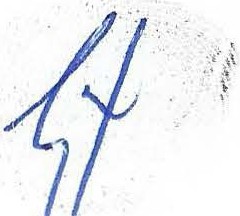 CONFLICT OF INTEREST DISCLOSURE FORMCIRCUIT COURT FOR PALM BEACH COUNTY, FL1896.97.  KUNKLE, WILLIAM J.1898.99.    LANDES, STEPHEN1900.101. LAUER, SUSAN M. 1902.103. LEFFELMAN, DEAN J.1904.105. LEWIS, BRIAN W.1906.107. LONG, REBECCA R.1908.109. LUBURIC, JOHN A.1910.111. LYNCH, THOMAS M.1912.113. MANDLY, JR., CHARLES R.1914.115. MATYAS, THOMAS I.1916.117.  MCCANN, R. MICHAEL1918.119. MCELROY, EDWARD M1920.121. MCGINNESS, JEFFREY1922.123. MCKITTRICK, ETHAN1924.125. MICHAEL DOCKTERMAN1926.127. MILLER, LAURIE M.1928.129.  MILLER, MATTHEW S.1930.131. MURPHY, BART T.1932.133. NEWMAN, ROBERT W.1934.135. NICHOLS, JULIE M.1936.137. NOLAN, HEATHER E.1938.139. OPPENHEIM, DAVID M.1940.141. PALMER, RICHARD C.1942.143. PETERS, DANIEL J.1944.145.  POLICHAK, JAMES W. JR.1946.147. RIAHEI, MELISSA M.1948.149. ROBERTS, JOHN A.1950.151.  ROTH, ALAN B.1952.153. RUBIN, JAMIE1954.155.  SCHOEFFEL, AMY1956.157. SEFTON, BEAU C.1958.159. SHARMA, RAJITA1960.161 . SIM.MONS, LISA S.1962.163. SINGER, ERIC L.1964.165.  SLOBODIEN,  ANDREW1966.167. SMITH, GREGORY M.1968.169. SMOLENSKY, KIRSTEN1970.171. SNYDER, MARTIN D.1972.173.  SOLOMON, AARON1974.175.  STEVENS, CYNTHIA B.1976.177. STREET, R. JOHN1978.179. THIES, RICHARD B.1980.181. TOMCHEY, HOLLY L.1982.183. TRAVIS, SHERRIE1984.185. VAN VUREN, THERESA1986.187. VOGTS, JAMES B.1988.189. WAHLEN, EDWIN A.1990.191. WHITE, CRAIG M.1992.193. WOLF, NEIL G.1994.195. YAGHMAI, MIKE M.1996.197. YOUNG, JONATHAN1897.98.    KURFIRST , LEONARD S1899.100. LAPORTE, MICHAEL R.1901.102.  LAZAR, DENISE A.1903.104. LETCHINGER, JOHN1905.106. LISIECKI, LUCY1907.108. LORCH, KENNETH F.1909.110. LUSK, MICHAEL1911.112. MADONIA, JOSEPH F.1913.114. MARTYN W. MOLYNEAUX1915.116. MCATEE, MICHELLE1917.118. MCCLUGGAGE, MICHAEL1919.120. MCGARRY, ANNETTE1921.122. MCGOVERN, JOHN E.1923.124.  MERSCH, ANGELA R.1925.126. MIGDAL, SHELDON P.1927.128. MILLER, MARK P.1929.130. MITCHELL, NICHOLAS1931.132. MURTISHI, RRAIM1933.134. NEWTON, CARRIE1935.136. NOCERA, NICOLE1937.138. OLSON, SARAH L.1939.140. OWENS, MARCIA K.1941.142. PASCHKE, JOEL C.1943.144. POKORNY, WILLIAM R1945.146. PROCHNOW, DOUGLAS1947.148. RING, THOMAS J.1949.150. ROSENBLUM, MICHAEL F.1951.152. ROTH, MICHAEL M.1953.154. SCHEER, D. KEITH1955.156. SCHULZ, FRED E.1957.158. SEMENEK, SCOTT A.1959.160. SHUFTAN, ROBERT L.1961.162. SIM.ON, DAVID M.1963.164. SKILKEN, MELISSA S.1965.166. SMITH, DEREK C.1967.168.  SMITH, JOSHUA L.1969.170. SNYDER, JAMES M.1971.172. SNYDER, THOMAS H.1973.174. STERN, CHARLES A.1975.176. STRAUB, JENEE M1977.178.  SUGAR, BRYAN P.1979.180. TOMARAS, PETER A.1981.182. TOON, JASON M.1983.184. VALLAS, DAVID P.1985.186. VITULLO, LOUIS P.1987.188. WAGNER, ROBERT.1989.190. WEINSTEIN, DAVID L.1991.192. WILDMAN, MAX1993.194.  WULFSTAT, ALLAN  A.1995.196.  YAO, WAYNE1997.198. ZAENGLE, EDWARD PI-View-It Confidential	Page 30 of 66	Tuesday, April 30, 2013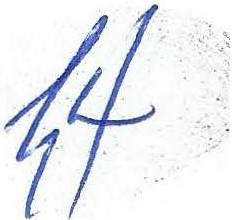 CONFLICT OF INTEREST DISCLOSURE FORM CIRCUIT COURT FOR PALM BEACH COUNTY, FlNON-DISCLOSURE  AGREEMENTS,  NON-COMPETE  EMPLOYMENT AGREEMENTS,  STRATEGICALLIANCES, LICENSEES, PATENT DISCLOSURES,  OTHER CONTRACTS REQUIRING  CONFIDENTIALITYCOMPANY	FULL NAME - NDA SIGNORCOMPANY SC2002.5.	ARTHUR ANDERSEN & COMPANY SC2004.7.	ARTHUR ANDERSEN LLP2006.9.	ARTHUR J. GALLAGHER & CO2003.2005.8.	MARK LAURENCE BERENBLUTT GROUP - AMG2013.16.    ARVIDA/JMB	2014.17.    JUDD D. MALKIN PARTNERS, L.P.2015 .18.  ASSOCIATED GROUP,	2016.19.  DAVID J. BERKMAN INC.2017.20.   ASSOCIATED GROUP,	2018.21.   BRENT GRAY INC.2019 .22.    ASSOCIATION FOR	2020.23.	BONNIE GURNEY MANUFACTURINGINVENTIONS, THEMORGAN2033.36.	AT&T SOLUTIONS JP	2034.37.    L. SCOTT PERRY MORGANENTERTAINMENT2039.42.	ATLAS, PEARLMAN,	2040.43.    JONATHAN S. ROBBINS TROP & BORKSON, P.A.MANAGEMENT SOLUTIONS, INC.2047.50.   AUDAX MANAGEMENT	2048.51.     J. JEREMY HOGUE COMPANY, LLC /AUDAXGROUP!-View-It Confidential	Page 31 of 66	Tuesday, April 30, 2013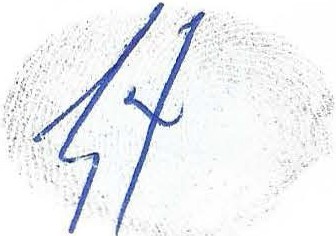 CONFLICT OF INTEREST DISCLOSURE FORM CIRCUIT COURT FOR PALM BEACH COUNTY, FLCOMPANY2049.52.    A UDAX MANAGEMENT COMPANY, LLC /AUDAX GROUP2051.54.	AVALON INVESTMENTS INC.2053.56.     CALIFORNIA INVENTIONS VENTURES, LLC2055.58.     CAPITA TECHNOLOGIESFULL NAME - NDA SIGNOR2050.53.	SARAH LIPSCOMB2052.55.	WILLIAM  R. WOODWARD2054.57.	ALEXANDER SUH2056.59.	IMELDA   FORDFINANCE, INC.I OPPENHEIMER2077.80.	CIBC WORLD MARKETSI OPPENHEIMER2078.81.    PAUL ROGERSSAMUEL2101.104.  COLUMBIA TRISTAR MOTION PICTURE GROUP A SONY PICTURES ENTERTAINMENT  COMPANY2103.106.  COMCAST2105.108.   COMMONWEALTH ASSOCIATES  LP2107.110.  COMMUNICATIONS EQUITY ASSOCIATES2109.112.   COMMUNICATIONS EQUITY  ASSOCIATESI-View-It Confidential2102.105. JAMES L. HONORE2104.107.  STEVEN M. HEEB2106.109.  INDER TALLUR2108.111. BRYAN CRINO2110.113. THOMAS J. MACCRORYPage 32 of 66	Tuesday, April 30, 2013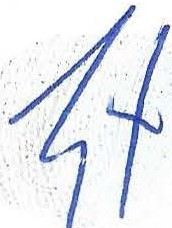 CONFLICT OF INTEREST DISCLOSURE FORM CIRCUIT COURT FOR PALM BEACH COUNTY, FLCOMPANY2111.114. COMPAQ COMPUTERS ­ ECOMMERCE2113.116. CONCORD CAMERA CORP.2115.118. CONCORD CAMERA CORP.2117.120.  CONVERGENT COMPANIES,  INC.2119.122.  COVI STUDIOS2121.124.  COX INTERACTIVE MEDIA, INC.2123.126.   CREATIVE ARTISTS AGENCY2125.128.  CREATIVE ARTISTS AGENCY, INC.2127.130.  DOCUMENTATION SERVICES  INTERNATIONAL, INC.2129 .132. DONALDSON, LUFTKIN& JENERRETE2131.134.  DONALDSON, LUFTKIN& JENERRETE2133.136.  DOYLE OCCUPATIONAL HEALTH AND TRAINING2135.138.  DRAFT WORLDWIDE2137.140. DR4KE ALEXA.NDER &ASSOCIATES, INC.2139.142 . DRAKE ALEXANDER ASSOCIATES, INC.2141.144.  DREAMCASTLE/KERRY GORDY  ENTERPRISES2143.146. DREIER & BARITZ LLP2145.148. DVD PATENT POOL2147.150.  E- MOD.COM, INC. (EDUCATIONAL MEDIA ON DEMAND)2149.152. E OFFERING CORP2151.154. E OFFERING CORPORATION2153.156. EARTHLINK NETWORK, INC.2155.158.. EARTHLINK  NETWORK, INC.2157.160. EASTMAN KODAK COMPANY2159.162. EASTMAN KODAK COMPANY/DIGITAL & APPLIED  IMAGING2161.164.  EASTWEST VENTUREGROUP2163.166..  ECARE SOULTIONS, INC.2165.168.  ECH CONSULTING2167.170. ECLIPSYS CORPORATION2169.172.   ECLIPSYS/HEALTHVISIOI-View-It ConfidentialFULL NAME - NDA SIGNOR2112 .115. JOE KAPP2114.117.  IRA B. LAMPERT2116.119.  JOEL GOLD2118 .121. GREG BROGGER2120 .123. PLAMEN2122.125. LOUIS M. SUPOWITZ 2124.127. ERROL GERSON2126.129. JOSH POLLACK2128.131.  CARL LUCCHI2130 .133. BEN DUROSA2132.135.  MITCH LESTER2134.137.  JASON SPEAKS2136 .139. HOWARD DRAFT2138.141. JEFF MORRIS2140.143.  ANTHONY D'AMATO2142.145.  KERRY GORDY2144.147.  RAYMOND A. JOAO2146.149.  KENNETH RUBENSTEIN2148.151. ROBERT DUNLAP2150 .153. ROBERT D. LONG2152.155.  ROBERT D. LOWE2154.157.  KEVIN M. O'DONNELL2156.159. SKY DYLAN DAYTON2158.161.  TOM  BERARDUCCI2160.163. PHILIP GERSKOVICH2162.165. PAUL NADEL2164.167.  RONALD W. MILLS, SR.2166.169.  EDMUND CHAVEZ2168.171. HARVEY J. WILSON2170.173.  STEPHANIE MASSENGILLPage 33 of 66	Tuesday, April 30, 2013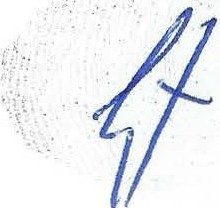 CONFLICT OF INTEREST DISCLOSURE FORM CIRCUIT COURT FOR PALM BEACH COUNTY, FLCOMPANYN, INC.2171.174 . EDNET, INC.2173.176. EMERALD CAPITAL PARTNERS, INC.2175.178. EMERALD CAPITAL PARTNERS, INC.2 177.180.  ENRON BROADBAND SERVICES2179.182. FRAN VEST, A DIVISION OF SHEPARD COMPANIES2181.184.  FURR & COHEN P. A. 2183.2185.187. GARG DATA INTERNATIONAL2187.189. GATEWAY, INC.2189.191. GDI2191.193. GDI2193 .195. GEAR MAGAZINE2195.197. GEAR MAGAZINE2197.199. GENESIS VENTURES, LLC2199.201.  GERICO STATE CAPITAL2201.202. GETTY IMAGES, INC. 2203 .204. GETTY IMAGES, INC. -ART.COM2205 .206. GLOBAL CROSSING, LTD./PACIFIC CAPITAL GROUP2207.208. GOLDEN SHADOW PICTURES2209.210. GOLDMAN SACHS GROUP, INC.2211.212. GOLDMAN SACHS GROUP, INC.2213.214. GOLDSTEIN LEWIN2215.216. GOLDSTEIN LEWIN &co.2217.218. GOLDSTEIN LEWIN & COMPANY2219.220. GOTTLIEB, RACKMAN &REISMAN, P.C.2221.222. GRANITE VENTURES 2223.224. GREAT EXPECTATIONS2225.226. GREG MANNING AUCTIONS2227.228. GRINBERG WORLDWIDE IMAGES2229.230. GRUNTAL & COMPANY2231.232. GRUNTAL & COMPANY2233.234. GRUNTAL & COMPANY 2235 .236. GRUNTAL & COMPANYI-View-It ConfidentialFULL NAME - NDA SIGNOR2172.175.  RANDY SELMAN2174.177. ERIC M. CHEN2176.179. MAURICE BUCHSBAUM 2178.181.  SILVIA VEITIA2180 .183. LARRY PETTIT2182.185. BRADLEY (BRAD) S.SHRAIBERG, ESQ.2184.186. BILL GERBER2186.188.  SUSHIL GARG2188.190. ROBERT  "ROB" MARQUSEE2190.192. ROBERT L. WEIL2192 .194. DONALD G. KANE II2194.196. ROBERT GUCCIONE2196.198. NAOMI MIDDELMAN2198.200. STEVEN T. JOANIS2200.2202.203.  JOHN GONZALEZ2204.205. BILL LEDERER2206.207.  GARY WINNICK2208.209. JON JACOBS2210.211. JEFFREY & SHELDON FRIEDSTEIN2212.213. DONALD G. KANE II2214.215. JENNIFER LEWIN2216.217. GERALD R. LEWIN2218.219. ERIKA LEWIN2220.221. MICHAEL I. RACKMAN2222.223.  BORG ADAMS2224.225. LEVINE, MICHAEL2226.227. GREG MANNING2228.229. GABRIELLE BRENNER2230.231.  LEO ABBE2232.233.  JEFFREY  BERMAN2234.235. RICHARD L. SERRANO2236.237. WILLIAM J. GRAMASPage 34 of 66	Tuesday, April 30, 2013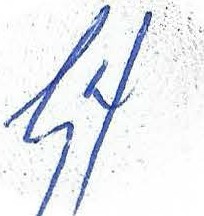 CONFLICT OF INTEREST DISCLOSURE FORM CIRCUIT COURT FOR PALM BEACH COUNTY, FLCOMPANY2237.238. GRUNTAL & COMPANY2239.240. GULFSTREAM CAPITAL GROUP, L.C.2241.2243.243. H.I.G. CAPITAL2245.245.   HACHETTE  FILIPACCHI MEDIA2247.247. I VIEW IT2249.249.  I VIEW IT2251.251. I VIEW IT2253.253. I VIEW IT2255.255. I VIEW IT2256.257. I VIEW IT2257.259.  IBEAM2259 .261. IBEAM BROADCASTING, INC.2261.263. ICEBOX.COM2263.265.  IDEAL CONDITIONS2265.267.    FILM.COM2267.269. IFX CORPORATION2269.271. IIGROUP, INC.2271.273.  IIGROUP, INC.2273.275. INDUSTRY ENTERTAINMENT2275 .277.  INFINITE LOGIC MANAGEMENT,  LLC2277.279. INTEGIC 2279 .281. INTEL2281.283. INTER@CTIVATE, INC.2283.285. INTERACTIVE TELECOM NETWORK, INC2285.287.  INTERNATIONAL NETWORK  GROUP2287.289.  INTERNET  INVESTMENT BANKING  SERVICESFULL NAME - NDA SIGNOR2238.239. MITCHELL WELSCH2240.241. HARVEY KAYE2242.242.  KADIE LIBESCH2244.244.  JACQUELINE  ROSALES2246 .246.  GERALD DE ROQUEMAUREL2248.248. KEVIN J. LOCKWOOD2250.250.  SIMON L. BERNSTEIN2252.252.  WILLIAM R. KASSER2254.254.  PAUL W. MELNYCHUCK2258 .260.  CHRIS PAPPAS2260.262.  MARTIN A. CAMI2262.264. BRAD FELDMAN 2264.266.  IRV YACHT2266.268.  JESSE JACOBS2268 .270. JOEL M. EIDELSTEIN2270 .272. BRUCE HAUSMAN2272.274.  NEIL SWARTZ2274.276.  LYNWOOD SPINKS2276.278.  JOSH EIKOV2278.280. WILLIAM M. SENICH2280.282.  LARRY PALLEY2282.284.  PETER FELDMAN2284.286. BRAD WEBER2286.288.  JOHN REYNOLDS2288.290.  RICHARD HOLMANOF ENGINEERINGI-View-It ConfidentialPage 35 of 66	Tuesday, April 30, 2013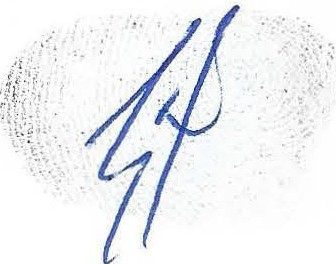 CONFLICT OF INTEREST DISCLOSURE FORMCIRCUIT COURT FOR PALM BEACH COUNTY, FlCOMPANY2311.313.  IVIEWIT 2313 .315. IVIEWIT2315.317. IVIEWIT2317.319. IVIEWIT2319.321. IVIEWIT2321.323. IVIEWIT2323.325. IVIEWIT2326.328. IVIEWIT2328.330. IVIEWIT2330.332. IVIEWIT2332.334. IZ.COM INCORPORATED/VISION ART MANAGEMENT2334.336. J. H. WHITNEY & CO.2336.338. MEDIOL.COM2338.340. MEGASYSTEMS, INC.2340.342. METRO GOLDWYN MAYER2342.344. METRO GOLDWYN MAYER2344.346. MEVC.COM, INC.2346.348. MIND ARROW SYSTEMS/INTERNATIONAL NETWORK GROUP2348.350. MONARCH VENTURES2350.352. MONARCH VENTURES2352.354. MORGAN CREEK COMPANIES2354.356. MOTION POINT2356.358. MOTOROLA/GENERAL INSTRUMENT CORPORATION2358.360.   MOVIEFLY2359.361. MPINET2361.363. MTVI GROUP2363.365.  MUSICBANK2365.367. MUSICBANK, INCORPORATED2367.369. MYCFO INC.2368.371. MYCITY.COM2370.373.  NANCY ROSE & ASSOCIATES2372.375. NATIONAL ASSOCIATION OF MEDIA INVENTIONS CENTERS(NAMTC)2374.377.  NCRI-View-It ConfidentialFULL NAME - NDA SIGNOR2312.314. JENNIFER A. KLUGE2314.316. MARTHA MANTECON2316.318. ROSS MILLER 2318.2320.322. STEVE L. SKLAR2322.324. BLAZE BENHAM 2324.326. JACK P. SCANLAN2325.327. PETER S. LEE2327.329.   LAWRENCE ALLAN  MONDRAGON2329.331. VINCE BANK2331.333. VASILY ZOLOTOV 2333 .335. SCOTT SCHWARTZ2335.337. PETER J. HUFF 2337.339. ERIC CHEN2339.341.  HILARY A. GRINKER2341.343.  DAVID RONDAN2343.345.   MEGAN CRAWFORD2345.347.  JOHN GRILLOS2347.349. TOM BLAKELEY2349.351. ROBERT P. GUYTON, JR.2351.353.  KATY FALAKSHAHI, PH.D.2353.355. JAMES G. ROBINSON2355.357. WILL FLEMING2357.359.   LOU MASTROCOLA2360.362.  DUANE BARNES2362.364. GENNADIY BORISOV 2364.366. DON ROSENFELD2366.368.  PIERCE LEDBETTER2369.372. WOLF SHLAGMAN2371.374.  NANCY Y. ROSE2373.376. JON WIBBELS2375.378. KATHLEEN HOFFERPage 36 of 66	Tuesday, April 30, 2013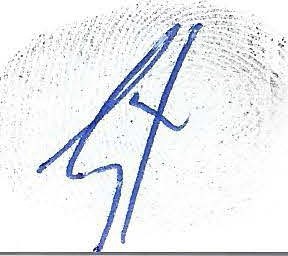 CONFLICT OF INTEREST DISCLOSURE FORM CIRCUIT COURT FOR PALM BEACH COUNTY, FLCOMPANYFULL NAME - NDA SIGNORBROADCASTING TECHNOLOGIES2382.385. NOMAD FILM PROJECT , THE2384.387. NY ARCHDIOCESE2386.389.  OASIS OUTSOURCING, INC.2388.391.  OCEAN DRIVE MAGAZINE2390.393.  ON2.COM INC. 2392.395.  ON2.COM INC.2394.397.  ONE LIBERTY VENTURES2396.399.  ONLOAN2398.401. ONLOAN2400.403.  ONVISION TECHNOLOGIES2402.405.  ONVISION TECHNOLOGIES2404.407.  OPENGRAPHICS CORPORATION2406.409.   OPPENHEIMERFUNDS2408.411. PACIFIC CAPITAL GROUP, INC.2410.413.  PACIFIC CAPITAL GROUP, INC.2412.415.  PACKET VIDEO CORP2414.417.  PAINE WEBBER GROUP INC.2416 .419.  PAINE WEBBER GROUP INC2418.421. PAINE WEBBER GROUP INC.2420.423.  PARAMOUNT  PICTURES2422.425.  PARATECH RESOURCES INC.2424.429. PAUL C. HEESCHEN CONSULTING2426.431. PAUL C. PERSHES2428.433. PAUL C. REISCHE2430.435.   PAYFORVIEW.COM2432.437. PEPPER HAMILTON LLP2434.439.  PEQUOT CAPITAL MANAGEMENT,  INC.2436.441. RAYMOND JAMES &ASSOCIATES2438.443. RAYMOND JAMES &ASSOCIATES2440.445. RAYMOND JAMES &ASSOCIATESI-View-It Confidential2383.386.  JENS JOHANSEN2385.388.  MIKE LAVERY2387.390. DAVE BROWN2389.392.  MARC ABRAMS2391.394.  DAN MILLER2393.396.  STRAUSS ZELNICK2395.398.  DUNCAN MCCALLUM2397.400.  RICHARD POLUMBO2399.402. BARNEY DANZANSKY2401.404.  RICHARD E. BENNETT2403.406.  WILLIAM SWARTZ2405.408.  STEVE SUTHERLAND2407.410. AL NAGARAJ2409.412.  ROBERT WEBSTER2411.414. GREGG W. RITCHIE2413.416. JIM CAROL2415.418.  MARTIN D. MAGIDA2417.420.  PETER ZURKOW 2419 .422.  FRANK DRAZKA2421.424.  ROBERT G. FRIEDMAN2423.426.  STUART BELLOFF2425.430.  PAUL C. HEESCHEN 2427.432.  PAUL C. PERSHES2429.434. PAUL C. REISCHE2431.436.  DAN SCOTT2433.438.  STEVE FEDER2435.440 . JAMES P.MCNIEL2437.442. MICHAEL KRALL2439.444.  REUBEN JOHNSON2441.446.  BO GODBOLDPage 37 of 66	Tuesday, April 30, 2013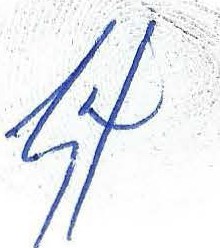 CONFLICT OF INTEREST DISCLOSURE FORMCIRCUIT COURT FOR PALM BEACH COUNTY, FLCOMPANY2442.447. RAYMOND JAMES &ASSOCIATES2444.449. RAYMOND JAMES & ASSOCIATES, INC.2446 .451. RAZORFISH, INC.2448.453.  REAL 3D®, INC./INTEL SGI & LOCKHEED2450.455.  REAL 3D®, INC./INTEL SGI & LOCKHEED2452.457.  REAL 3D®, INC./INTEL SGI & LOCKHEED2454.459. REAL 3D®, INC./INTEL SGI & LOCKHEED2456.461. REAL 3D®, INC./INTEL SGI & LOCKHEEDFULL NAME - NDA SIGNOR2443.448. PHIL LEIGH2445.450.  DR. ROBERT D. DRESSLER-SC.2447.452. JOHN SCAPPATURA2449.454.  ROSALIE BIBONA2451.456. STEVE COCHRAN 2453 .458. TIM CONNOLLY2455.460. GERALD W. STANLEY2457.462.  DAVID BOLTONVENTURES/BRENTWOOD VENTURES2470.477. REDPOINT VENTURES/BRENTWOOD VENTURES2472.479. REEF®2474.481. REGENESIS HOLDINGS INC.2476.483.   REVOLUTION VENTURES2478.485. RIPP ENTERTAINMENTGROUP2480.487.  ROBERT M. CHIN2482.489. SHARP2484.491. SHELTER VENTUR ES2486.493. SHELTER VENTURES 2488 .495. SHIRO F. SHIRAGA2490.497.  SIAR CAPJTAL2492 .499. SIGHTSOUND TECHNOLOGIES2494.501. SIGNCAST2496.503. SILVER LINING PRODUCTIONS2498.505.  SILVER YOUNG FUND2500.507. SILVER YOUNG FUND2502.509.  SITESNE'f.COM2504.511. SMARTSPEED2506.513. SOLIDWORKS CORPORATION2508.515. SOLOMON SMITH2471.478. GREG MARTIN2473.480.   PHILIPPE  BRAWERMAN2475.482.  MITCHELL B. SANDLER2477.484.  JASON JORDAN2479.486. ARTIE RIPP2481.488. ROBERT M. CHIN2483.490. GEORGE 0. ROBERTS, JR.2485.492. ART BILGER2487.494.  KEVIN WALL2489.496. SHIRO F. SHIRAGA2491.498.  PHIL ANDERSON 2493 .500.  SCOTT SANDER2495.502.  KEVIN BERG2497.504. LINDA K. HALPERT2499.506. LAWRENCE SILVER2501.508.  ALAN YOUNG2503.510.  CONRAD VERNON2505.512.  AL WOODRUFF2507.514. JON K. HIRSCHTICK2509.516. MICHAEL GUYTAN1-Vlew-lt ConfidentialPage 38 of 66	Tuesday, April 30, 2013/;!/-''···CONFLICT OF INTEREST DISCLOSURE FORM CIRCUIT COURT FOR PALM BEACH COUNTY, FLCOMPANYBARNEY2510.517. SOLOMON SMITH BARNEY2512.519. SONY PICTURESDIGITAL ENTERTAINMENT2514.521.   SONY PICTURESDIGITAL ENTERTAINMENT2516.523. SOTHEBY'S HOLDINGS, INC.2518.525. SOUTHEAST INTERACTIVE2520.527.   SOUTHEAST  RESEARCH PARTNERS/RY AN BECK2522 .529. SPORTSCHANNEL FLORIDA, INC.2524.531. SPORTSLINE USA, INC.2526.533. SPORTSLINE USA, INC.2528.535. SPRING COMMUNICATIONS, INC.2530.537. SPROUT GROUP2532.539. SROCONSULT  ANTS/MICROSOFT 2534.2536.542.   STAMPFINDER.COM2539.545. STREAMCENTER.COM2540.546. STREAMING EYE MEDIA2541.547 . STREAMING SOLUTIONS INC.2543.549. STREAMINGMEDIA. COM2545.551. SUPERSCAPE INC.2547.553. SUPERSCAPE INC.2549 .555. SWISS LIFE COMPANIES2551.556. SY PARTNERS2553.558.  SYLVAN VENTURES2555.560. TALISMAN GROUP2557.562. VERTEX GROUP, INC.2559.564. VERTICALNET2561.566. VIACOM ENTERTAINMENT GROUP2563 .568. VIANT2565.570. VIDEO ON DEMAND NETWORK2567.572.  VIDYAH, LLC2569.574. VIEWPOINT2571.576. VIRAGE, INC.2573.578. VIRTUAL IMPACT PRODUCTIONS, INC.2575.580. VIRTUAL WORLD FILMS!-Vie,,1v-!t ConfidentialFULL NAl'\1E - NDA SIGNOR2511.518. MICHAEL CHRISTENSON2513.520.  DOUGLAS CHEY2515.522.  CORII BERG2517.524.  A. ALFRED TAUBMAN2519.526. DAVID C. BLIVIN2521.528. PETER ENDERLAN2523.530. ROD MICKLER2525.532. GREG LEWIS 2527 .534. MICHAEL LEVY2529.536.  JOHN RUBEY2531.538.  BEN DEROSA2533.540. MIKE MCGINLEY2535.541. RICHARD CHWATT2537.543. RICHARD LEHMAN2538.544. STEVEN J. PEREGE2542.548. JIM ERIKSON2544.550. RICHARD BOWSHER2546.552. STEVE TIMMERMAN2548.554.  JOHN KING 2550.2552.557. LAWRENCE M. SILVER2554.559.  BRETT FORMAN2556.561. LAWRENCE TALISMAN2558.563. ROBERT ZELINKA2560.565.  DEAN SIVLEY2562 .567. THOMAS B. MCGRATH2564.569.  BRIAN SPAULDING2566.571. RONALD J. OBSGARTEN2568.573.  NOAH E. HOCKMAN2570.575. ROBERT RICE2572.577. CHRIS TORKELSON2574.579. MICHELLE L. ROBINSON 2576 .581. DAVID A. BERGENPage 39 of 66	Tuesday, April 30, 2013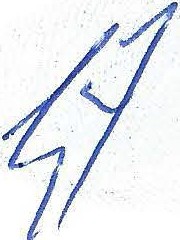 CONFLICT OF INTEREST DISCLOSURE FORM CIRCUIT COURT FOR PALM BEACH COUNTY, FLCOMPANY2577.582. VISIONEER 2579.584. VISUAL DATACORPORATION2581.586. VISUAL DATA CORPORATION2583.588. VISUAL DATA CORPORATION2585.590. VISUAL DATA CORPORATION2587.592.  VODUSA2589.594. VULCAN VENTURES AND OUR WORLD LIVE2591.596. WACHENHUT RESOURCES, INC.2593.598. WACHOVIA BANK2595 .600. WACHOVIA SECURITIES, INC.2597.602. WACHOVIA SECURITIES, INC.2599.604. WACHOVIA SECURITIES, INC.260 1.606. WACHOVIA SECURITIES, INC.2603 .608. WALT DISNEY COMPANY, THE2605.610.  WARBURG PINCUS2607.612. WARNER BROS.2609 .614. WARNER BROS. ONLINE2611.616. WARNER BROS. ONLINE2613.618. WATERVIEW PARTNERS2615.620. WATERVIEW PARTNERS2617.622. WEAVE INNOVATIONS2619.624. WEBCASTS .COM2621.626. WEISS, PECK & GREER VENTURE PARTNERS2623.628. WHERETOLIVE.COM, INC.2634.639. ABN-AMRO PRIVATE EQUITY2636.641. AEC2637.642.  AMERICAN  FUNDSI-View-It ConfidentialFULL NAME - NDA SIGNOR2578.583. MURRAY DENNIS2580.585. ALAN M. SAPERSTEIN 2582 .587. RANDY S. SELMAN2584.589.  TERENCE LEE2586.591. TERRENCE LEE2588.593.  SCOTT MARQUARDT2590.595. DAVID J. COLTER 2592.597. MICHAEL A. VIOLA2594.599. JOE S. LEE2596 .601. CLAIRE J. WIGGILL2598.603.  DAVID A. BUCHSBAUM2600 .605. SCOTT BOWMAN2602.607. JOHN D. DEERING2604.609. CHRIS PULA2606.611. ROGER HARRIS2608.613. DAVID J. COLTER2610.615.  RAY CALDITO2612.617. CAROLYN WESSLING2614.619. FRANK J. BIONDI, JR.2616.621. KIMBERLY CHU2618.623. MOFE STALLINGS2620.625. SCOTT KLOSOSI(l'2622.627. RAJ MEHRA2624.629.  BRIAN G. UTLEY2625.630.  KAREN CHASTAIN2626.631. MILDRED COLON2627.632. HOWARD GUGGENHEIM2628.633.  MITCHELL WOLF2629.634.  N. BELOFF2630 .635.  STUART ROSOW2631.636. ED RISTAINO2632.637. ROB ZEIGEN2633.638. JAMIE LINEBERGER2635.640.   DANIEL FOREMA.t'i'2638.643. MARC KLEEPage 40 of 66	Tuesday,April 30, 2013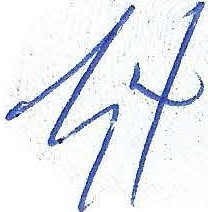 · 'CONFLICT OF INTEREST DISCLOSURE FORM CIRCUIT COURT FOR PALM BEACH COUNTY, FLCOMPANYADVISORS2639.644. ARTHUR ANDERSEN LLP2641.646. ARTHUR J. GALLAGHER& CO2643.648. ATLAS, PEARLMAN, TROP & BORKSON, P.A.2645 .650.  ATTORNEY2647.652.  BEAR STEARNS2649 .654. C/O MICROWAVE SATELLITE INVENTIONS2651.656. C/O THE CARLYLE GROUP2653.658.  CHASE MANHATTAN PRIVATE BANK, N.A.2655 .660. CIBC WORLD MARKETS OPPENHEIMER2657.662. CINEMANOW, INC.2659.664. CINEMANOW, INC.2661.666. COMPAQ COMPUTERS - ECOMMERCE2663.668. CONVERGENT COMPANIES, INC.2665 .670. CYBER-CARE INC2667.672. CYBERWORLD INTERNATIONAL CORPORATION2669.674.  DEUTSCHE BANC ALEX. BROWN2671.676. DEUTSCHE TELEKOM, INC.2673.678. DEUTSCHE TELEKOM, INC.2675.680. DIGITAL EDITING SOLUTIONS2677.682.   DIGITAL ISLAND2679.684. DISNEY INTERACTIVE2681.686. DLC NATIONAL2683 .688.  DONALDSON, LUFTKIN& JENERRETE2685 .690. E OFFERING CORP2687.692. ECLIPSYS CORPORATION2689.694. ECLIPSYS CORPORATION2691.696. ERNST & YOUNG2692 .698. ESSEX INVESTMENT MANAGEMENT COMPANY, LLC2694 .700. EXECUTIVE CONSULTING & MANAGEMENT2696.702 . FIRST UNION SECURITES2698 .704. FIRST UNION/WHEATI-View-It ConfidentialFULL NAME - NDA SIGNOR2640.645. BRIAN L. FOX2642.647. ARTHUR J. GALLAGHER2644.649.  JONATHAN  S. ROBBINS2646.651. ROD BELL2648 .653.  ED RIMLAND2650.655. FRANK MATARAZO2652.657.  LEE PURCELL2654.659. MARK DALZIEL2656.661. PAUL ROGERS2658 .663.  BRUCE DAVID EISEN2660.665. BRUCE DAVID EISEN2662.667. JOE KAPP2664.669. GREG BROGGER2666.671. PAUL PERCHES2668 .673. KEITH SAEZ2670 .675.  KEVIN CORY2672 .677. MICHAEL R. FOX2674.679. DONALD J. HASSENBEIN2676.681.  MARKINSON  BRETT2678 .683. CLIVE WHITTAKER2680.685. GUIOMAR ALVAREZ2682.687. MICHAEL HASPEL2684.689. MITCH LESTER2686.691. ROBERT D. LONG2688.693. HARVEY .T. WILSON2690.695. HARVEY J. WILSON2693 .699. STICKELLS, SUSAN P.2695.701. BARRY  AHRON2697.703.  WAYNE HUNTER2699.705.  LEE WILLETPage 41of 66	Tuesday, April 30, 2013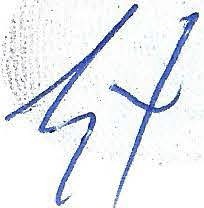 CONFLICT OF INTEREST DISCLOSURE FORMCIRCUIT COURT FOR PALM BEACH COUNTY, FlCOMPANY2700.706.  GERICO STATE CAPITAL2701.707. GULFSTREAM CAPITAL GROUP, L.C.2703.709. HEADWAY CORPORATE RESOURCES, INC.2705.711. HEALTH VISION (ECLIPSYS)2707.713. HOAK CAPITAL CORPORATION2709.715. HRONE2711.717. HUIZENGA HOLDINGS INCORPORATED2713.719. HUIZENGA HOLDINGS INCORPORATED2715.721. HUIZENGA HOLDINGS, INC.2717.723.   HUIZENGA  HOLDINGS,INC.2719 .725. HUIZENGA HOLDINGS, INC.2721.727. INTERNET INVESTMENT BANKING SERVICES2723.729. INTERNETTRAIN2725.731. INTERNETTRAIN2727.733. INVESTECH2729.735.  J. H. WHITNEY & CO.2731.737 . JW SELIGMAN2733.739.  JW SELIGMAN2735.741. LANCORE REALTY, INC.2737.743. YORK TELECOMI-View-It ConfidentialFULL NAME -NDA SIGNOR2702.708.  HARVEY KAYE2704.710.  GARY S. GOLDSTEIN2706.712. IRENE HUNTER2708.714. HALE HOAK2710.716.  GARY BROWN2712.718.  CRIS V. BRANDEN2714.720. ERIC SIMS2716.722. ROBERT J. HENNINGER2718.724. H. WAYNE HUIZENGA JR.2720.726. RICHARD PALUMBO2722.728. RICHARD HOLMAN2724.730. WALTER MEREMIANIN2726.732. NICHOLAS MEREMIANIN2728.734. H. WAYNE HUIZENGA JR.2730.736.  KEVIN CURLEY2732 .738. STORM BOSWICK2734.740.   CHRIS BOOVA2736.742. TIMOTHY VALLANCE2738.744. YORK WANG2739.745. JEAN SPENCE2740.746. LILIANA & NAIOMI GOMEZ2741.747.  MATT ROSEN2742 .748. ALLAN APPLESTEIN2743.749. CHRIS CONKLIN2744.750.  IRA BOGNER2745.751.  IVAN TABACK2746.752 . WAYNE E.LEGUM2747.753.  RAND ELLER2748.754. JEAN SPENCE2749.755. PETER M. NALLEY2750.756. PETER CALIN2751.757. PETER M. NALLER2752.758. RICHARD KESNER2753.759. LILIANA & NAIOMI GOMEZ2754.760. CHRISTIAN IANTONI2755.761. DANIEL  A. STAUBER2756.762. MR. DOLLINGERPage 42 of 66	Tuesday, April 30, 2013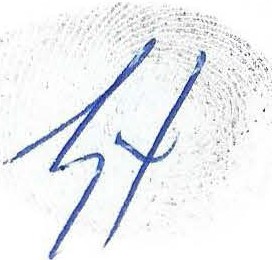 CONFLICT OF INTEREST DISCLOSURE FORM CIRCUIT COURT FOR PALM BEACH COUNTY, FLCOMPANY	FULL NAME - NDA SIGNOR2757.763. ALLAN APPLE.STEIN2758.764.  STEVE JACOBS2759.765. THOM.AS HANKINS2760.766. RHYS RYAN2761.767. MICROSOFT	2762.768. DANIEL SOKOLOFF, MIKE MCGINLEY, WILL CORPORATION		POOLE2763.	MPEGLA, LLC.ACOUSTIC SYSTEMS, INC.LIMITEDCORPORATIONI-View-It Confidentia l	Page 43 of 66	Tuesday, April 30, 2013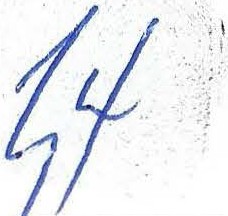 CONFLICT OF INTEREST DISCLOSURE FORM CIRCUIT COURT FOR PALM BEACH COUNTY, FLINC.MEDIA SERVICESCOMMUNICATION MEDIA OYMBH CHEERTEK INC.2833.69.  CHUMIECKI, TOMASZ J.2834.70.	CINE MAGNETICS VIDEO & DIGITAL LABORATORIESc.v.INTERNATIONAL2857.93.    CORNET TECHNOLOGY, INC.2859.95.	CUSTOM TECHNOLOGY CORPORATION2861.97.	CYRUS ELECTRONICS LTD. 2863.99.    D+P GMBH2865.101. DAI HWA INDUSTRIAL CO., LTD.I-View-It Confidential2858.94.    COULL LIMITED 2860 .96.    CYBERLINK CORP.2862.98.	D&M HOLDINGS, INC.2864.100. DAEWOO ELECTRONICS CORPORATION2866.102. DARIM VISION CO.Page 44 of 66	Tuesday, April 30, 2013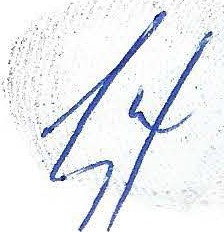 CONFLICT OF INTEREST DISCLOSURE FORMCIRCUIT COURT FOR PALM BEACH COUNTY, FL2867.103.  DATA BECKER GMBH & CO. KG DATATON UTVECKLINGS AB2869.105. DCM SWEDEN, DIGITAL COMMUNICATION MEDIA AB2871.107. DEFINITION CONSULTANTS LTD.2873.109. DELL PRODUCTS, L.P.2875.111. DENON, LTD.2877.113. DIGION, INC.2879 .115. DIGITAL COMMUNICATION MEDIA AB2881.117. DIGITAL NETWORKS NORTH AMERICA, INC.2883.119. DIGITAL VIDEO SERVICES2885.121. DIGITALFABRIKEN GOTEBORG, DIGITAL COMMUNICATION MEDIA AB2887.123. DIRECT BROADCASTING SATELLITE CORPORATION2889 .125. DISCTRONICS MANUFACTURING (UK) LIMITED2891.127. DISH FACTORY DIRECTCORPORATION2893.129. DIVA SYSTEMS CORPORATION DIVXNETWORKS, INC. (DIVX)2895.131. DRASTIC TECHNOLOGIES LTD. DRESEARCH DIGITAL MEDIA SYSTEMS GMBH2897.133.  DX ANTENNA CO., LTD.2899.135. EASTWIN TECHNOLOGY INC2901.137. EASY SYSTEMS JAPAN LTD.2903 .139. ECHOSPHERE CORPORATION2905.141. ECHOSTAR ACCEPTANCE CORPORATION2907.143. ECHOSTAR DBS CORPORATION2909.145. ECHOSTAR INTERNATIONAL CORPORATION ECHOSTAR INTERNATIONAL (MARITIUS LIMITED)2868.104. DCM DANMARK, DIGITAL COMMUNICATION MEDIA APS2870.106. DCM TRIDATA, DIGITAL COMMUNICATION MEDIA AB2872.108.  DELCO ELECTRONICS CORPORATION2874.110. DENON ELECTRONIC GMBH2876.112. DIGATRON INDUSTRIE-ELEKTRONIK GMBH2878.114. DIGITAL AUDIO DISC CORPORATION2880 .116. DIGITAL MEDIA TECHNOLOGIES, LTD.2882.1 18. DIGITAL TRANSMISSION EQUIPMENT2884.120.  DIGIT AL VISION AB2886 .122. DIOTECH SMT PRODUCT CO., LTD.2888 .124. DIRECTSAT CORPORATION2890.126. DISH ENTERTAINMENT CORPORATION2892 .128. DISH, LTD.2894.130. DOREMI LABS, INC.2896 .132. DVD RETAIL LTD. (MIRROR)2898.134 . EASTERN ASIA TECHNOLOGY LIMITED2900.136. EASTWIN TECHNOLOGY INDUSTRIES (HUI YANG) CO. LTD.2902.138. ECHONET BU SIN ESS NETWORK, INC.2904.140. ECHOSPHERE DE MEXICO S.DE R.L. DE. C.V.2906.142. ECHOSTAR COMMUNICATIONS CORPORATION2908.144. ECHOSTAR INDONESIA CORPORATION2910.146. ECHOSTAR KUX CORPORATIONI-View-It Confidential	Page 45 of 66Tuesday, April 30, 2013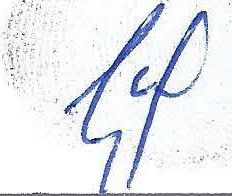 CONFLICT OF INTEREST DISCLOSURE FORM CIRCUIT COURT FOR PALM BEACH COUNTY, FL2911.147.  ECHOSTAR MANUFACTURING AND DISTRIBUTION  PIUVATE LIMITED  (INDIA) ECHOSTAR  NORTH AMEIUCA CORPORATION2913.149. ECHOSTAR REAL ESTATE CORPORATION2915.151. ECHOSTAR SATELLITE BROADCASTING   CORPORATION29 17.153. ECHOSTAR SPACE CORPORATION2919.155.  ECM SYSTEMS LTD.292 1.157. EG TECHNOLOGY, INC.2923 .159. ELMA INGENIERIE INFORMA TIQUE2925 .161. EMI RECORDED MUSIC2927.163. ENSEO, INC. 2929 .165.  ESBUY.COM2931.167. E-SOFT COMPUTER CO., LTD.2933.169. EURONIMBUS  S.A.2935.171. EXATEL VISUAL SYSTEMS, INC.2937.173. FIRST VIRTUAL COMMUNICATIONS, INC.2939 .175. FORMATION, INC.2941.177.  FUJITSU LIMITED2943.179. FUJITSU SIEMENS COMPUTERS (PTY) LTD2945.181. FUJITSU SIEMENS COMPUTERS AB2947.183. FUJITSU SIEMENS COMPUTERS AS 2949 .185. FUJITSU SIEMENS COMPUTERS D.D.2951.187. FUJITSU SIEMENS COMPUTERS KFT2953.189. FUJITSU SIEMENS COMPUTERS OY 2955.191. FUJITSU SIEMENS COMPUTERS SA2957.193. FUJITSU SIEMENS COMPUTERS SPA2959.195. FUNAI ELECTIUC CO., LTD. 2961.197. GATEWAY, INC.2912.148.   ECHOSTAR  PAC CORPORATION29 14.150. ECHOSTAR REAL ESTATE CORPORATION II29 16.152. ECHOSTAR SATELLITE CORPORATION2918.154. ECHOSTAR TECHNOLOGY, INC. 2920.156. EDGE CO., LTD.2922 .158. EK3 TECHNOLOGIES INC.2924.160. EMI GLOBAL, INC.2926.162. ENLIGHT CORPORATION2928.164.  E-SAT, INC.2930.166.  ESDG KONSULT AB2932 .168. ETRONICS CORPORATION2934.170. EVATONE, INC. 2936.172. FINEARCH INC.2938.174. FLEXTRACKER SDN. BHD. 2940.176. FREY TECHNOLOGIES , LLC2942.178. FUJITSU SIEMENS COMPUTERS 2944.180. FUJITSU SIEMENS COMPUTERS AJS 2946 .182. FUJITSU SIEMENS COMPUTERS AG 2948 .184. FUJITSU SIEMENS COMPUTERS BV2950 .186. FUJITSU SIEMENS COMPUTERS GMBH2952.188. FUJITSU SIEMENS COMPUTERS LTD2954.190.  FUJITSU  SIEMENS COMPUTERS S.R.O.2956 .192. FUJITSU SIEMENS COMPUTERS SL FUJITSU SIEMENS COMPUTERS SP. Z.0.0.2958 .194. FUJITSU TEN LIMITED2960 .196. FUTIC ELECTRONICS LTD2962.198.  GBM ADVANCED TECHNOLOGY INTERNATIONAL  INC.I-View-It ConfidentialPage 46 of 66	Tuesday, April 30, 2013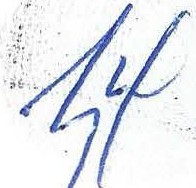 CONF LICT OF INTEREST DISCLOSURE FORM CIRCUIT COURT FOR PALM BEACH COUNTY, FL2963.199.  GENERAL INSTRUMENT CORPORATION2965.201. GENIX INFOCOMM CO., LTD.2964.200.  GENERIC MEDIA INC.2966.202.  GLOBAL WEB TV, INC.2967.203.  GPX, INC.	2968.204.  GRASS VALLEY (US) INC. 2969 .205.  GREAT WALL DIGITECH  LIMITED	2970.206.  GRUNDIG AG2971.207.  GYRO MEDIA AB	2972.208.  GYRO SOFT AB2973.209. HARMAN INTERNATIONAL INDUSTRIES/MADRIGAL AUDIO LABORATORIES,  INC.2974.210.  HARMONIC INC.2975.211. HARVESTS MULTIMEDIA PTE LTD.	2976.212. HEIM SYSTEMS GMBH2977.213. HELIUS INC.	2978.214. HEURIS LOGIC INCORPORATED2979.215. HEWLETT-PACKARD COMPANY	2980.216. HIBINO DATA-COM CO., LTD.2981.217. HIGH SPEED VIDEO INC.2983 .219.  HITACHI  COMMUNICATION  SYSTEMS, INCORPORATED2982.218. HITACHI BUSINESS SOLUTIONS CO., LTD.2984.220. HITACHI ELECTRONICS ENGINEERING CO., LTD.2985.221.  HITACHI  ELECTRONICS  PRODUCTS (MALAYSIA) SDN. BHD.2986.222. HITACHI ENGINEERING CO., LTD.2987.223. HITACHI HOME ELECTRONICS (AMERICA), INC.2988 .224. HITACHI HOME ELECTRONICS (EUROPE), LTD.2989.225. HITACHI HOMETEC, LTD.	2990.226. HITACHI INFORMATION SYSTEMS, LTD.2991.227. HITACHI KOKUSAI ELECTRIC INC.2993 .229. HITACHI SOFTWARE ENGINEERING CO., LTD.2992 .228. HITACHI SK SOCIAL SYSTEM CO., LTD. HITACHI SOFTWARE ENGINEERING AMERICA, LTD.2994.230. HITACHI SOFTWARE ENGINEERING EUROPE S.A. HITACHI SOFTWARE GLOBAL TECHNOLOGY, LTD.2995.231.  HITACHI TECHNOLOGY  (TAIWAN) LTD.2996 .232. HITACHI TELECOM TECHNOLOGIES, LTD. HONG KONG TOHEI E.M.C. CO., LTD.2997.233.  HITACHI, LTD.	2998.234. HOUSTON TRACKER  SYSTEMS, INC.2999.235.  HT VENTURES, INC.	3000 .236.  HUGHES NETWORK  SYSTEMS300 1.237. HUI YANG EASTWAY ELECTRONICS CO., LTD3003.239.  HUMAX ELECTRONIC  LTD.3002.238. HUMAX CO., LTD.3004.240. HYUNWOO MCPLUS CO., LTD.3005 .241. IBE, INC.	3006.242. IKEGAMI TSUSHINKI CO., LTD.I-View-It Confidential	Page 47 of 66	Tuesday, April 30, 2013 	··Jf 	CONFLICT OF INTEREST DISCLOSURE FORM CIRCUIT COURT FOR PALM BEACH COUNTY, FL3007.243. IMAGINATION TECHNOLOGIES LIMITED3009.245. IMPATH NETWORKS, INC.3011.247.  INDEPENDE NT MASTERS LTD.3013.249. INFOCITY, INC.3015.251. INNOBITS AB30 17.253. INSTITUT FUER RUNDFUNKTECHNIK GMBH3019.255. INTERNATIONAL fJVgGE SERVICES CORP. DOING3021.257. INTERRA DIGITAL VIDEO TECHNOLOGIES3023.259. INVENTEC ELECTRONICS (M) SDN. BHD.3025 .261. J HEPPLE, INCORPORATED3027.263. JAPAN DIGITAL LABORATORY CO., LTD.3029.265. JAPAN WAVE INC.3031.267. JEPPESEN SANDERSON, INC.3033.269. JIN SHEN LONG ELECTRONICS (SHEN ZHEN) CO., LTD3035 .271. KALEIDESCAPE CANADA, INC.3037.273. KALYANI SHARP INDIA LIMITED3039.275. KDG MEDIATECH AG 3041.277. KDG UK LTD3043.279. KENWAY TECHNOLOGY INDUSTRIES (HUI YANG) CO. LTD.3045.281. KINKI GENERAL SERVICE CO., LTD.3047.283. KRELL INDUSTRIES, INC.3049.285. KUME ELECTRIC CORPORATION305 1.287. LAWRENCE LIVERMORE NATIONAL LABORATORY3053.289.  LEITCH EUROPE LIMITED3055 .291.  LEITCH TECHNOLOGY CORPORATION3057.293. LG ELECTRONICS INC.3059.295. LIFESCIENCE MEDIA3061.297. LINEAR SYSTEMS LTD.3063.299. LINN PRODUCTS LIMITED3065.301. LOGIC INNOVATIONS, INC.3008.244.   MEDIA CORPORATION3010 .246. IMS INTERNATIONAL MEDIA SERVICE SPA30 12.248. INDOOR OUTDOOR ENTERTAINMENT, S.A.3014.250. INFOVALUE COMPUTING, INC.3016.252. INNOVISION LIMITED3018.254. INTERNATIONAL ANTEX, INC. INTERNATIONAL FIBER SYSTEMS, INC.3020.256. INTERNATIONAL PADI, INC.3022.258. INTER.VIDEO, INC.3024.260. IZOTOPE, INC.3026.262. JAPAN COMMUNICATION EQUIPMENT CO., LTD.3028.264. JAPAN RADIO CO., LTD.3030.266. JATON COMPUTER CO., LTD.3032.268.  JEPRO.CO., LTD.3034.270. KABUSHIKIGAISYA FUJIYADENKI SEISAKUSYO3036.272. KALEIDESCAPE, INC.3038.274. KDG FRANCE SAS3040.276.  KDG NETHERLANDS  BV3042.278. KENT WORLD CO., LTD3044.280. KENWOOD CORPORATION3046.282.  KONINKLIJKE PHILIPS ELECTRONICS N.V.3048.284. KTECH TELECOMMUNICATIONS , INC.3050.286. L-3 COMMUNICATIONS SYSTEMS WEST3052.288. LEICA GEOSYSTEMS GIS & MAPPING, LLC3054.290.  LEITCH INCORPORATED3056.292. LEITCH TECHNOLOGY INTERNATIONAL INC.3058.294. LIDCOM LIMITED3060.296. LINDOWS.COM, INC.3062.298. LINK RESEARCH LTD.3064.300. LOEWE OPTA GMBH3066.302.  LOGITEC CORPORATIONI-View-It ConfidentialPage 48 of 66	Tuesday, April 30,2013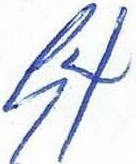 CONFLICT OF INTEREST DISCLOSURE FORM CIRCUIT COURT FOR PALM BEACH COUNTY, FL3067.303. LOGOS LJUD OCH BILD PRODUKTION AB3069.305. LSI LOGIC CORPORATION3071.307. LU KEE ELECTRONIC COMPANY LIMITED3073.309. MACROSYSTEM DIGITAL VIDEO AG3075.311. MACROSYSTEM SCHWEIZ AG3077.313. MAINCONCEPT GMBH3079.315. MANSEi CORPORATION3081.317. MANYSTREAMS, INC. 3083.319. MARANTZ JAPAN, INC.3085.321.  MARK GUNNING3087.323. MASPRO DENKOH CORPORATION 3089.325.  MATSUSHITA ELECTRIC (U.K.) LTD.3091.327. MATSUSHITA ELECTRONICS CORPORATION3093.329. MATSUSHITA KOTOBUKI ELECTRONICS SALES OF AMERICA, LLC.3095.331. MAX INTERNET COMMUNICATIONS, INC.3097.333. MCINTOSH LABORATORY3099.335. MEDIA EXCEL, INC3101.337. MEDIOSTREAM, INC.3103.339. MERIDIAN AUDIO LIMITED3105.341. METZ-WERKE GMBH & CO KG3107.343. MICRO SOLUTIONS INC.3109.345.  MICRONPC, LLC3111.347. MIDSTREAM TECHNOLOGIES, INC.3113.349. MINTEK DIGITAL INC.3115.351.  MITSUBISHI ELECTRIC CORPORATION3117.353. MOONLIGHT CORDLESS LTD. 3119.355. MPO3121.357.  MULTIMEDIA TECHNOLOGIES, INC.3123.359. NAGRASTAR LLC3068.304. LONG LIVED E-COMPUTER TECHNOLOGIES CO., LTD.3070.306. LSI SYSTEMS INC.3072.308. LUXSONOR SEMICONDUCTORS, INC.3074.310. MACROSYSTEM FRANCE S.A.S.3076.312. MACROSYSTEM US, INC.3078.314.  MAINCONCEPT LLC3080 .316. MANUFACTURING AND TEST CO., INC. DBA MATCO3082.318.  MANZANITA  SYSTEMS3084.320. MARCONI COMMUNICATIONS, INC.3086.322. MARS TECHNOLOGIES, INC.3088.324. MATSUSHITA ELECTRIC (TAIWAN) CO., LTD.3090.326. MATSUSHITA ELECTRIC INDUSTRIAL CO., LTD.3092 .328. MATSUSHITA KOTOBUKI ELECTRONICS INDUSTRIES OF AMERICA INC.3094.330. MATSUSHITA-KOTOBUKI ELECTRONICS INDUSTRIES, LTD.3096.332. MAXPC TECHNOLOGIES, INC.3098.334. MEDIA COMPRESSION LLC3100.336. MEDIAWARE SOLUTIONS PTY LTD.3102.338. MEMORY-TECH CORPORATION3104.340. METATEC INTERNATIONAL, INC.3106.342. MICRO APPLICATION SA3108.344. MICRON GOVERNMENT COMPUTER SYSTEMS, LLC3110.346. MICROTUNE (TEXAS), L.P.3112.348. MINERVA NETWORKS, INC.3114.350. MIT MEDIA LAB3116.352. MOKOH & ASSOCIATES, INC.3118.354. MOTOROLA3120.356. MRT TECHNOLOGY LLC3122.358. MUVEE TECHNOLOGIES PTE. LTD.3124.360. NAIM AUDIO LTD.I-View-It ConfidentialPage 49 of 66	Tuesday, April 30, 2013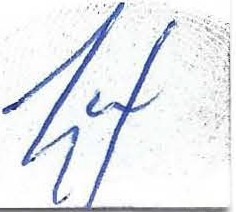 CONFLICT OF INTEREST DISCLOSURE FORMCIRCUIT COURT FOR PALM BEACH COUNTY, FL3125.361. NAMSUNG CORPORATION	3126.362.  NANJING SHARP ELECTRONICS CO., LTD.3127.363. NATIONAL SEMICONDUCTOR CORPORATION3128.364. NCR CORPORATION3129.365.  NCT AG	3130.366.  NDS LIMITED3131.367 . NEIL GALTON CONSULTANCY LTD	3132.368. NEOS INTERACTIVE LTD.3133.369. NEWSOFT TECHNOLOGY CORPORATION3135.371. NIHON COMPUTER CO., LTD.3134.370. NEXT LEVEL COMMUNICATIONS, INC.3136.372. NIHON DIGITAL CONSUMER ELECTRONICS  CORPORATION3137.373. NIKKO DENKI TSUSHIN CORPORATION	3138.374. NIMBUS MANUFACTURING (UK) LTD.3139.375.  NIMBUS MANUFACTURING,  INC.	3140.376.  NOKIA CORPORATION  BY ANDTHROUGH IT'S BUSINESS UNIT3141.377. NOKIA HOME COMMUNICATIONS3142.378. NORCENT TECHNOLOGY INC.3143.379. NTK COMPUTER INC.	3144.380. NTT ADVANCED TECHNOLOGY CORPORATION3145 .381. NTT BROADBAND INITIATIVE INC.3146.382. NTT ELECTRONICS CORPORATION3147.383. NUON SEMICONDUCTOR, INC.	3148.384. OAK TECHNOLOGY, INC.3149.385. OKI ELECTRIC INDUSTRY CO., LTD.	3150.386. ONKYO (MALAYSIA) SDN. BHD3151.387. ONKYO CORPORATION	3152 .388. ONKYO ELECTRONICS CORPORATION3153.389. ONKYO EUROPE ELECTRONICS GMBH3154.390. ONh.'.YO INDIA PVT. LTD3155.391. ONKYO U.S.A. CORPORATION	3156.392. OPTIBASE B.V.3157.393. OPTIBASE EUROPE	3158.394. OPTIBASE INC.3159.395. OPTIBASE LTD.	3160.396.  OPTICAL EXPERTS MANUFACTURING, INC. (OEM)3161.397. OPTIDISC SOLUTIONS, LLC3162.398. ORION AMERICA, INC.3163.399. ORION ELECTRIC (U.K.) LTD.	3164.400. ORION ELECTRIC CO., LTD.3165.401. P. GUERRA S.R.L.	3166.402. PAC INTERACTIVE TECHNOLOGY, INC.3167.403. PACE MICRO TECHNOLOGY PLC3169.405. PANASONIC AUTOMOTIVE SYSTEMS COMPANY OF AMERICA3171.407. PANASONIC AVC NETWORKS AUSTRALIA PTY. LTD.3173.409. PANASONIC AVC NETWORKS SINGAPORE PTE LTD3175.411. PANASONIC DIGITAL NETWORK SERVE INC.3168.404.  PADUS, INC.3170.406. PANASONIC AVC NETWORKS AMERICA, A DIVISION OF MATSU SHITA ELECTRIC CORPORATION  OF AMERICA3172.408. PANASONIC AVC NETWORKS GERMANY GMBH3174.410. PANASONIC COMMUNICATIONS CO., LTD.3176 .412. PANASONIC DISC MANUFACTURING CORPORATION OF AMERICA3177.413. PANASONIC MOBILE COMMUNICATIONS CO., LTD.3179.415. PC DTV TECHNOLOGIES, LLC3178.414. PANORAMIC MEDIA3180.416. PCHDTV INC.I-View-It Confidential	Page 50 of 66	Tuesday, April 30, 2013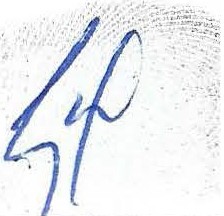 CONFLICT OF INTEREST DISCLOSURE FORM CIRCUIT COURT FOR PALM BEACH COUNTY, Fl3181.417. PEGASUS COMMUNICATIONS	3182.418. PEGASYS INC.3183.419. PHOTODEX CORPORATION	3184.420. PICTURETOTV.COM PTE LTD.3185.421. PIONEER CORPORATION	3186 .422. PIONEER ELECTRONICS MANUFACTURING (SHANGHAI) CO., LTD.3187.423. PIONEER ELECTRONICS TECHNOLOGY  (U.K.) LTD.3188.424. PIONEER TECHNOLOGY (MALAYSIA) SDN, BHD3189.425. PIONEER VIDEO CORPORATION	3190.426. PIONEER VIDEO MANUFACTURINGINC.3191.427.  PLAT'C2, INC.3192.428. POPWIRE STOCKHOLM AB3193.429. POZZOLI S.P.A	3194.430. PRIVATE EYE PRODUCTIONS3195.431. PROSTAR COMPUTER, INC.	3196.432. PROTON CO., LTD. SOFTBOAT DIVISION COMPANY3197.433. PROVIDEO MULTIMEDIA CO. LTD.	3198.434. PROXIMITY PTY LTD3199.435. PT MATSUSHITA KOTOBUKI ELECTRONICS INDUSTRIES INDONESIA3201.437 . QUESTIN' STUDIOS3200.436. PURE MOTION LTD3202.438. RADYNE COMSTREAM3203.439. RATOC SYSTEMS, INC.	3204.440. REGENCY RECORDINGS PTY LTD.3205.441. RESEARCH SYSTEMS, INC.	3206 .442. ROHDE & SCHWARZ GMBH & CO. KG3207.443. ROXIO APS	3208.444. ROXIO CI LTD.3209.445. ROXIO GMBH & CO. KG	3210.446. ROXIO INTERNATIONAL B.V.3211.447. ROXIO JAPAN INC.	3212.448. ROXIO, INC.3213.449. S & T SYSTEMTECHNIK GMBH	3214.450. S. ANBU EZHILAN3215.451. S.A.D. GMBH	3216.452. S.N.A. (SOCIETE NOUVELLE AREACEM)3217.453. SALENT TECHNOLOGIES LTD.3218.454. SAMPO CORPORATION3219.455.  SAMSUNG ELECTRONICS CO., LTD.	3220 .456. SANYO ELECTRIC CO., LTD.3221.457. SANYO LASER PRODUCTS, INC.	3222.458. SANYO MANUFACTURINGCORPORATION3223.459. SANYO TECHNOSOUND CO., LTD.3224.460. SASKEN COMMUNICATION TECHNOLOGIES  LIMITED3225.461. SATELLITE SOURCE, INC.	3226.462. SATREC MAURITIUS LIMITED3227.463. SCHEIDT & BACHMANN GMBH	3228.464. SCIENCE APPLICATIONSINTERNATIONAL CORPORATION3229.465. SCIENTIFIC-ATLANTA EUROPE N.V.	3230.466. SCIENTIFIC-ATLANTA, INC.3231.467. SCI-WORX GMBH	3232.468. SCOPUS NETWORK TECHNOLOGIES LTD.I-View-It Confidential	Page 51of 66	Tuesday, April 30, 2013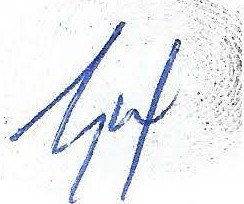 CONFLICT OF INTEREST DISCLOSURE FORM CIRCUIT COURT FOR PALM BEACH COUNTY, FL3233.469. SEDIMA AG3235.471.  SENSORY SCIENCE CORPORATION3237.473. SHANGHAI FAR YEAR TECHNOLOGY CO., LTD.3239.475. SHARP ELECTRONICA ESPANA S.A3241.477. SHARP MANUFACTURING COMPANY OF AMERICA3243.479. SHARP MANUFACTURING CORPORATION (M) SDN. BHD.3245.481. SHARP-ROXY APPLIANCES CORPORATION (M) SDN. BHD.3247.483.  SHENZHEN ACTION ELECTRONICS CO., LTD.3249.485. SHENZHEN LANDEL ELECTRONICS TECH. CO., LTD.325 1.487. SILICON CONSTRUCTION SWEDEN AB3253.489. SIMFLEX SOFTWARE3255.491. SMITH & NEPHEW, INC. ENDOSCOPY DIVISION3257.493. SONIC FOUNDRY MEDIA SERVICES,INC.3259.495. SONIC FOUNDRY, INC. 326 1.497. SONISTA, INC.3263.499. SONOPRESS IRELAND LIMITED3265 .501.  SONOPRESS PAN ASIA LTD.3267.503. SONOPRESS RIMO INDUSTRIA E COMERCIO  FONOGMFICA  LTDA3269.505. SONOPRESS, INC., USA3271.507. SONY CORPORATION3273.509.  SONY ELECTRONICS INC.3275 .511. SONY MUSIC ENTERTAINMENT (JAPAN) INC.3234.470. SENSORAY COMPA..l Y, INC. 3236 .472.   SERIF EUROPE  LIMITED3238.474. SHARP CORPORATION3240.476. SHARP ELECTRONICA MEXICO S.A. DE C.V.3242 .478. SHARP MANUFACTURING COMPANY OF U.K.3244.480. SHARP THEBNAKORN MANUFACTURING3246.482.  SHARP-ROXY ELECTRONICS CORPORATION (M) SDN. BHD.3248.484. SHENZHEN KAIXINDA ELECTRONICS CO.LTD.3250.486. SHIN WON INDUSTRY CO., LTD. 3252 .488. SILICON MOTION, INC.3254.490.  SKYSTREA.l.VI NETWORKS INC.3256.492. SNELL & WILCOX LIMITED3258.494. SONIC FOUNDRY SYSTEMS GROUP, INC.3260.496. SONIC SOLUTIONS3262.498.  SONOPRESS !BER-MEMORY , S.A., SPAIN3264.500. SONOPRESS MEXICO UNA DIVISION DE BMG ENTERTAINMENT MEXICO S.A. DE C.V.3266.502. SONOPRESS PRODUKTIONSGESELLSCHAFT FUR TON­ UND INFORMATIONSTRAGER3268.504. SONOPRESS SINGAPORE PTE LTD3270.506. SONY COMPUTER ENTERTAINMENT INC.3272.508.  SONY DADC AUSTRIA AG3274.510. SONY MUSIC ENTERTAINMENT (HONG KONG) LTD.3276.512. SONY MUSIC ENTERTAINMENT MEXICO, S.A. C.V.I-View-It Confidential	Page 52 of 66Tuesday, April 30,2013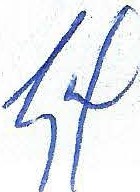 CONFLICT OF INTEREST DISCLOSURE FORM CIRCUIT COURT FOR PALM BEACH COUNTY, FL3277.513.  SONY PICTURES DIGITAL INC.3279.515.  SONY UNITED KINGDOM, LTD.3281.517.  SORENSON MEDIA, INC. 3283.519.   SPECTACULAIRE!3285.521.  SPORTS TRAINING MEDIA3287.523.  STAR VIDEO DUPLICATING3289.525.  STEBBING RECORDING CENTRE LTD3291.527.  STREAM MACHINE COMPANY3293.529.   SUMITOMO ELECTRIC INDUSTRIES, LTD.3295 .531.  SUMMIT HI-TECH PTE LTD3297.533.  SWEDISH CUSTOMS SERVICE3299.535.  TAG MCLAREN AUDIO LIMITED3301.537. TAKT KWIATKOWSKI I MIADZEL SP. J.3303.539.  TATUNG CO.3305.541. TDK RECORDING MEDIA EUROPE S.A.3307.543.  TEAC CORPORATION3309.545.  TEAC SYSTEM CREATE CORPORATION3311.547. TECHNICOLOR HOME ENTERTAINMENT SERVICES IRELAND LTD.3313.549.  TECHNICOLOR PTY LTD.3315.551.  TECHNISAT DIGITAL GMBH3317.553.  TECHNOTREND AG3319.555. TEKNICHE LIMITED3321.557.  TEKTRONIX, INC.3323.559.  TELEDAC INC.3325.561.  TERR, LLC DBA 321 STUDIOS3327.563.  THOMSON3329.565.  THOMSON DIGITAL EUROPE3331.567.  THOMSON MULTIMEDIA HONG KONG LTD.3278.514.  SONY SERVICE CENTER (EUROPE) NV3280.516. SORD COMPUTER CORPORATION3282.518. SOURCENEXT CORPORATION3284.520.   SPELLINGS COMPUTER  SERVICES LTD.3286.522.  STANDARD COMMUNICATIONS CORP.3288.524. STARLIGHT VIDEO LIMITED3290.526.  STRATEGY & TECHNOLOGY  LTD.3292.528.  STUMPFL GMBH3294.530.  SUMMIT CD MANUFACTURE PTD LTD3296.532. SUNIMAGE STUDIOS INC.3298.534.  SYNTERMED, INC.3300.536. TAISEI ELECTRONICS CO., LTD.3302.538.  TANDBERG TELEVISION ASA3304.540. TDK ELECTRONICS CORPORATION3306.542.  TEAC AMERICA, INC.3308.544.  TEAC DEUTSCHLAND GMBH3310.546. TECHNICOLOR DISC SERVICES CORPORATION3312.548.  TECHNICOLOR MEXICANA,  S. DE RL DE CV3314.550. TECHNICOLOR VIDEOCASSETTE, INC.3316.552. TECHNOSCOPE CO., LTD.3318.554.  TECHSAN I&C CO., LTD.3320 .556.  TEKTRONIX  CAMBRIDGE LIMITED3322.558. TELECOM KIKI, LTD.3324.560. TELEVIEW3326.562. THE MIRETH TECHNOLOGY CORPORATION3328.564.  THOMSON BROADBAND UK LTD.3330 .566.  THOMSON MULTIMEDIA ASIA PACIFIC PTE LTD.3332.568.  THOMSON MULTIMEDIA INC.I-View -It Confidential	Page 53 of 66Tuesday, April 30, 2013 	f 	CONFLICT OF INTEREST DISCLOSURE FORM CIRCUIT COURT FOR PALM BEACH COUNTY, FL3333.569. THOMSON MULTIMEDIA OPERATIONS (THAILAND) CO. LTD.3335.571. THOMSON SALES EUROPE S.A.3337.573. THOMSON TUBES & DISPLAYS S.A. 3339.575. TONIC DIGITAL PRODUCTS LIMITED3341.577. TOSHIBA AMERICA INFORMATION SYSTEMS, INC.3343.579. TOSHIBA CORPORATION3345.581. TOSHIBA INFORMATION SYSTEMS(UK) LIMITED3347.583. TOSHIBA VIDEO PRODUCTS PTE LTD 3349.585. TOTTORI ONKYO CORPORATION3351.587. TRILOGIC3353.589. TTIREM, INC. DBA MERITT ELECTRONICS3355 .591.  U.S. PHILIPS CORPORATION3357.593. UNLIMITER LIMITED3359.595. V.T.V. NV3361.597. VCS VIDEO COMMUNICATION SYSTEMS AG3363.599. VESTEL KOMUNIKASYON SAN. TIC. A.s.3365 .601. VIDEOTELE.COM, INC.3367.603. VISTEON CORPORATION3369.605. VITEC MULTIMEDIA INC3371.607. WACOM EUROPE GMBH3373.609. WESCAM EUROPE LIMITED3375.611. WESCAM INCORPORATED3377.613. WESCAM SONOMA INC.3379.615. WINBOND ELECTRONICS CORP.3381.617. WOMBLE MULTIMEDIA, INC.3383.619. WUXI MULTIMEDIA LIMITED3385 .621. XZEOS SOFTWARE SARL3334.570. THOMSON MULTIMEDIA POLSKA SP.z o.o.3336 .572. THOMSON TELEVISION ANGERS S.A.3338.574. TIVO, INC.3340.576. TOPPAN PRINTING CO.. LTD.3342.578. TOSHIBA COMPUTER SYSTEMS (SHANGHAI) CO., LTD.3344.580. TOSHIBA EUROPE GMBH3346.582. TOSHIBA TEC CORPORATION3348.584. TOTAL TECHNOLOGY CO. LTD.3350.586.  TOTTORI SANYO ELECTRIC CO., LTD.3352.588.  TROLL TECHNOLOGY CORPORATION3354.590. TWELVE TONE SYSTEMS, INC. DBA CAKEWALK3356.592.  UEC TECHNOLOGIES (PTY) LTD.3358.594. UP TECHNOLOGY CO., LTD.3360.596. VBRICK SYSTEMS, INC.3362.598. VELA RESEARCH LP3364.600. VICTOR COMPANY OF JAPAN, LIMITED3366.602. VISIONARY SOLUTIONS INC.3368.604. VITEC MULTIMEDIA3370.606. VOB COMPUTERSYSTEME GMBH3372.608. WELTON ELECTRONICS LIMITED3374.610. WESCAM INC.3376.612. WESCAM LLC3378.614. WIAGRA3380 .616. WIS TECHNOLOGIES, INC.3382.618. WORLD ELECTRIC (THAILAND) LTD.3384.620. XION GMBH3386.622. YA BANG INDUSTRIAL CO., LTD.I-View-It Confidential	Page 54 of 66Tuesday, April 30, 2013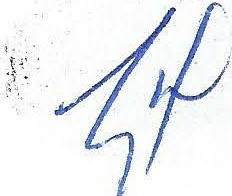 CONFLICT OF INTEREST DISCLOSURE FORM CIRCUIT COURT FOR PALM BEACH COUNTY, FL3387.623. YAMARA CORPORATION3389.625. YANION COMPANY LIMITED3391.627. YUNG FU ELECTRICAL APPLIANCES CORP., LTD.3393.629. ZAPMEDIA.COM, INC.3395.631. ZHONGSHAN KENLOON DIGITAL TECHNOLOGY CO., LTD.3397.633.  ZOO DIGITAL GROUP PLC3398.635. A&R CAMBRIDGE LIMITED3400 .637.  ACCESS MEDIA S.P.A.3402.639. ACTION DUPLICATION INC.3388.624. YAMAHA ELECTRONICS MANUFACTURING (M) SDN.BDH.3390 .626. YOKOGAWA ELECTRIC CORPORATION3392.628. ZAPEX TECHNOLOGIES, INC.3394.630.  ZENITH ELECTRONICS CORPORATION3396.632. ZIRBES, KELLY3399.636.  AAV AUSTRALIA PTY LTD3401.638. ACTION ASIA LIMITED3403.640. ACTION ELECTRONICS CO., LTD.3404.	DVD6C LICENSING GROUP (DVD6C)3423.19.    BLOOM INDUSTRIAL (SHENZHEN) CO., LTD.3425.21.    CHANGZHOU LINLONG ELECTRICAL APPLIANCE CO., LTD. (CHINA)3427.23.    CHENGZHI WINTEL DIGITAL TECHNOLOGY CO., LTD.3429.25.    CIS TECHNOLOGY INC.3431.27.    CLAVIS LTD.3433.29.    DALIAN GOLDEN HUALU DIGITAL TECHNOLOGY CO., LTD.3435.31.    DENSO CORPORATION3437.33.    DINGTIAN ELECTRONICS INDUSTRY CO., LTD.3439.35.    DONG GUAN EVERVICTORY ELECTRONIC COMPANY LIMITED3441.37.    DONGGUAN CITY GAOYA ELECTRONIC CO., LTD.3443.39.  DONGGV AN , HV ANGJIANG, JING-CHENG ELECTRONICS9TH PLANT3445 .41.    EASTERN ASIA TECHNOLOGY LIMITEDI-View-It Confidential	Page 55 of 66ELECTRONICS AND TECHNOLOGY CO., LTD.3424.20.     CHANGZHOU HAOJIE ELECTRIC CO.,LT D.3426.22.    CHANGZHOU XINGQIU ELECTRONIC CO., LTD.3428.24.    CHUNGLAM DIGITAL, CO., LTD.3430.26.    CLARION CO., LTD.3432.28.    COMMAX CO., LTD.3434.30.   DANRIVER SYSTEM (GUANGZHOU) INC.3436 .32.   DESAY A&V SCIENCE AND TECHNOLOGY CO., LTD.3438.34.    DM TECHNOLOGY CO., LTD.3440.36.    DONG GUAN LU KEE ELECTRONIC FACTORY3442.38.    DONGGUAN GVG DIGITAL TECHNOLOGY LTD.3444.40.    DVD6C LICENSING GROUP (DVD6C)PARTICIPANTS3446.42.    EIZO NANAO CORPORATIONTuesday, April 30, 2013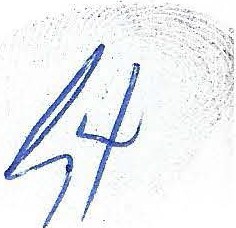 CONFLICT OF INTEREST DISCLOSURE FORM CIRCUIT COURT FOR PALM BEACH COUN . Y, ALI	IIL3459.55.3461.57.3463.59.FUNAI ELECTRIC CO., LTD.GLOBAL BANK  M ANUFACTURE  GROUP GP ELECTRONICS (HUIZHOU) CO., LTD.3460.56.	FU!fl f LECTRONICS LTD.3462.58.     GdLD	TAKE LT D.3464.60.   G9ANf PONG KWANLOONELECTo 19s AND TECHNOLOGY co., LTD.3465 .61.    GUANGZHOU DURBANG YUCHARG ELECTRONICS CO., LTD.3467.63.	GUANGZHOU HUADU KODA ELECTRONICS CO., LTD.3469.65.    GUANGZHOU ROWA ELECTRONICS CO., LTD.3471.67.    HIMAGE HOLDINGS LIMITED3473.69.    HITACHI TECHNOLOGY (TAIWAN), LTD3475.71.    HITACHI-LG DATA STORAGE KOREA, INC.3466.62.     GUrrnf   HOU HUADU KODA ELECTRO	S CO., LTD.3468.64.    G9ANf , HjOU PANYU JUDA CAR AUDIOEQUIPIVf E'.11: f O., LTD.3470.66.	G9ANf · HOU YIAOU PAN CORPORA 110N3472.68.   HltA  t·  ELECTRONIC PRODUCTS (M)SDN. BHjD.  I3474.70.      HITA	l  , LTD.3476.72.    HITA	I-LG DATA STORAGE, INC.3477.73.    HONG KONG TOHEI E.M.C. CO., LTD.3478.74.   HJIYflrlfLTD.	I	1   1 1ASTWAYELECTRONICS CO.,3479.75.     HUIZHOU FREEWAY ELECTRONIC CO., LTD.3481.77.    JANUS IMAGE SYSTEMS INC3480.76.    IAG LIMITED3482.78.   JAto  ftoMPUTER co., LTD.3483.79.    JIANGSU HONGTU HIGH TECHNOLOGY CO., LTD.3484.80.    Jl l dsulSINCO ELECTRONIC GROUP3485 .81.    JIANGSU SYBER ELECTRONIC CO., LTD.3487.83.    JIANGXI DIC INDUSTRIALS CO., LTD. 3489.85.    KENLEX TECHNOLOGY LIMITED3491.87.    KENT WORLD CO., LTD.3493.89.    KENWOOD ELECTRONICS TECHNOLOGIES (M) SDN BHD3495 .91.    KINMA (SHENZHEN) SCIENCE & TECHNOLOGYDEVELOPMENT CO., LTD.3497.93.    KONKA GROUP CO., LTD3499.95.    KYUSHU MATSUSHITA ELECTRIC CO., LTD.350 1.97.     LE JIN ELECTRONICS (HUI ZHOU) INC (LG)3503.99.    LINN PRODUCTS LTD.3505.101. MAKIDOL ELECTRONICS CO., LTD.3507.103. MARANTZ JAPAN, INC.3509.105. MATSUSHITA AUDIO VIDEO (DEUTSCHLAND) GMBH3511.107. MATSUSHITA ELECTRIC (TAIWAN) CO., LTD.I-View-It Confidential	Page 56 of 66co.	I3486.82.    JI.	SU J;OPPOWER TECH. CO., LTD 3488.84.   K.JM		AT INTERNATIONAL TRADING3490.:.D. KElLJLoN DIGITAL TECHNOLOGY  co., LTD.	I13492.88.	Cf bD  CORPORATION3494.90.	D NAGANO  CORPORATION3496.92.	HNOLOGY  A/S3498.94.    X'	DENKI   LTD.3500 .96.	I  srti MATSUSHITA ELECTRICCORPO	IflNI OF THE PHILIPPINES3502.98.	LI  K f  NEPT TECHNOLOGY LTD.3504.100. LUIKEE   LECTRON ICS CO., LTD.3506.102. MAiLAt   SEEING & HEARINGEQUIPNt ENjr  ' 0., LTD.3508.104. MAIR.u	ELECTRONIC   &  CHEMICAL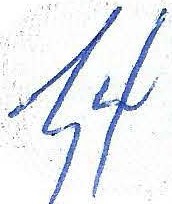 I	ICO., LT?.3510.106.   MA[f S	I   ITA  COMMUNICATIONINDusiiru	co., LTD.3512.108. M"iS    iiilf A ELECTRIC INDUSTRIAL CO., LTD.ITUJesday, April 30, 2013CONFLICT OF INTEREST DISCLOSURE FORMCIRCUIT COURT FOR PALM BEACH COUNTY, AL3513.109. MATSUSHITA ELECTRONICS (S) PTE. LTD.3515.111. MEILOON INDUSTRIAL CO., LTD.3517.113. MIANYANG TRIVER TECHNOLOGY CO., LTD.3519.115. MIYAKO MARANTZ LTD.3521.117. MULTI-CONCEPT INDUSTRIAL LTD.3523.119. NAIM AUDIO LTD.3525 .121. NINGBO BOIGLE DIGITAL TECHNOLOGY CO., LTD.3527.123. ONKYO CHINA LIMITED3529.125. ONKYO ELECTRONICS CORPORATION3531.127.  ONKYO SHAH ALAM (MALAYSIA) SDN, BHD3533.129. P.T.ELECTRONICS INDONESIA3535.131. PARAGON INDUSTRIES CHINA INC3537.133. PROCHIPS TECHNOLOGY INC.3539.135. PROFIT PEAKS ELECTRONICS COMPANY LIMITED3541.137. QISHENG ELECTRONIC INDUSTRIES LTD., DONGGUAN CITY3543.139. SANDMARTIN (ZHONG SHAN) ELECTRONIC CO., LTD.3545.141. SANYO TECHNOSOUND CO., LTD.3547.143. SHANGHAI GENERAL ELECTRONIC DIGITAL TECHNOLOGY CO., LTD.3549.145. SHANGHAI KENWOOD ELECTRONICS CO., LTD.3551.147. SHANGHAI THAKRAL ELECTRONICS INDUSTRIAL CORP. LTD.3553.149. SHANGHAI WING SUM ELECTRONICS TECHNOLOGY CO., LTD.3555 .151.  SHARP CORPORATION3557.153.  SHARP MANUFACTURING  CORPORATION  (M) SDN. BHD.3559.155. SHEN ZHEN KAISER ELECTRONIC CO., LTD.3561.157. SHENZHEN ACTION ELECTRONICS CO., LTD.3563.159. SHENZHEN BAO'AN FUYONG JINFENG ELECTRONICS co.3565 .161. SHENZHEN HANBAO SCIENCE & TECHNOLOGYINDUSTRIAL  CO., LTD.3567.163.  SHENZHEN HARMA TECHNOLOGY  CO., LTD. DUBAI BRANCH3569.165. SHENZHEN KAIXINDA ELECTRONICS CO., LTD.3571.167. SHENZHEN LANDEL ELECTRONICS TECH CO., LTD.3573.169. SHENZHEN SHANLING ELECTRONIC CO., LTD.3514.110.	SJ HITA KOTOBUKI ELECTRONICS INDUSTRI S ,LTD.3516.112.  MEb_i  tl& AUDIO LIMITED3518.114. Mif suls  HI ELECTRIC CORPORATION3520 .116.  M9K9ul k ASSOCIATES, INC.3522 .118.   lVTEIINTERNATIONAL  INC.3524.120. NEXP Ib EILECTRONICS CO., LTD.3526.122.  ONk'Y? WfALAYSIA) SDN, BHD3528.124. ONk'Y? <J:ORPORATION3530.126. oNkvo I UROPE ELECTRONICS GMBHI	I3532.128. OR E ·T f OWER(WUXI) DIGIT ALTECHN«j>L'r  y CO., LTD.3534.130.  PA€ I	ERACTIVE TECHNOLOGY3536.132.   PAPTftUNT  DIGITAL  TECHNOLOGY (HUIZHOUJ  dp.,LTD.3538.134.   PR?F	PEAKS ELECTRONICS COMPANY LIMITEP		I3540.136. PRO-T  CH INDUSTRIES CORP.3542.138.   ROf	itGE SOUND TECHNOLOGY CO.3544.140. SAJfY<r ELECTRIC CO., LTD.3546 .142. SC  CO  LT; D.SHt-N    ,	HONGSHENG  TECHNOLOGYCO., LTf:.3550.146.   SHtN	I SVA-DAV ELECTRONICS3552.148.  SHAN 1    ,	TIANTONGCOMM  NI	TION EQUIPMENT CO., LTD3554.150.   SH	U HI-TECH ZONE IDALL ENTERI   E ro., LTD.3556 .	-  s .	'  TIANUFACTURING COMPANY OF3558.154.   SH	r WXY ELECTRONICS CORPORAfl@N (M) SDN. BHD.3560.156.  SHEN<fBANGQIANGDIAN  ELECTRONICS (SHENZHEri CO., LTD.3562.158.  SHEN*HEN AKI DIGIT AL ELECTRICALI	IAPPLIAf C   fTO., LTD.3564.160. SHENf HN CONTEL ELECTRONICS TECHNOL©GY CO., LTD.3566.162.   SHENfiN  HARMA  TECHNOLOGY  CO., LTD.	I	I3568.164.  SHf N	N HARMA TECHNOLOGY CO., LTD. INPO	SIA3570.166. SHf Nf.ljlEN KXD MULTIMEDIA CO., LTD.3572.168.  SHf Nf*  N SAST ELECTRONICS CO., LTD3574.170. SHf N  I'IEN SHINELONG ELECTRONICS3575.171.  SHENZHEN SKYWOOD INFO-T ECH INDU STRIES CO.,LTD.INDUS RI	lco., LTD.SOBONDIGITAL3577.173. SHENZHEN SOGOOD DIRECTOR CO., LTD..TECHNPL  GY DEVELOPMENT co., LTD.ELECT   O  II  S BRANCH3578.174. SHEN HEN SYNCHRON ELECTRONICS CO.,  Lt.	II-View-It Confidential	Page 57 of 66	uesday, April 30, 2013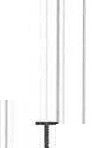 l/fCONFLICT OF INTEREST DISCLOSURE FORM CIRCUIT COURT FOR PALM BEACH COUNTY FLI	II3579.175. SHENZHEN TENFULL DIGITAL APPLIANCE CO., LTD..3581.177. SHENZHEN VALL TECHNOLOGY CO., LTD.3580.176.  SHEN   HEN TSINGHUA TONGFANG CO., LTD.	I	I3582.178.    SHJtN1HiN   WELL  JOINT  ELECTRONICS LTD.	I	ILTD. II3583.179. SHENZHEN XIN HONGYU DIGITAL TECHNOLOGY CO.,LTD.3585.181. SHINANO KENSHI CO., LTD.3584.180. SHIN ·HEN ZHONGCA.IXING ELE. co., LTD.3586.182. SH I N	f IONG FENG ELECTRICINDUSTRI	FOMPANY3587.183. SICHUAN CHANGHONG ELECTRIC CO., LTD.3588.184.  srn:o CO.,ENTERPRISES (ZHONG SHAN)3589.185. SKYWORTH MULTIMEDIA (SHENZHEN) CO., LT D.3591.187. SOUTHWEST COMPUTER CO., LTD.3593.189. TAIWAN THICK-FILM IND. CORP.3590.186.  SOf  T  · J AZZ  ELECTRONICS  (SHENZHEN) CO., LTJ?.	I3592 .188. SOYE  T  CHNOLOGY co., LTD.3594.190. Tel Tf  HNOLOGY ELECTRONICS1 1(HIUZH?ui., LTD.3595.191. TEAC CORPORATION3597.193. TECHSAN I & C CO., LTD.3599.195. TOHEI INDUSTRIAL CO., LTD.3601.197. TOSHIBA INFORMATION EQUIPMENT (PHILIPPINES), INC.3603.199. TOTTORI ONk'YO CORPORATION3605 .201. TSI OPTOELECTRONICS CORP.3607.203. UP TECHNOLOGY CO., LTD.3609.205. WELL INLAND ELECTRONICS (NINGBO) CO., LTD.3611.207. WELTON ELECTRONICS LTD.3613.209. WORLD ELECTRONIC (SHENZHEN) CO., LTD.3615.211. WUXI MULTIMEDIA LTD.3617.213. XIAMEN OVERSEAS CHINESE ELECTRONIC CO., LTD.,3619.215. YA BANG INDUSTRIAL CO., LTD.3621.217. YANION COMPANY LIMITED3623.219. YUNG FU ELECTRICAL APPLIANCES CORP., LTD.3625 .221. ZHONGSHAN JOINTEK DIGITALTECHNOLOGY LTD.3627.223. ZHUHAI NINTAUS ELECTRONIC INDUSTRY CO., LTD.3596.192. TE  C	CTRONICS (M) SDN. BHD3598.194.  TE   N '  I ELECTRONIC ENGINEERINGCO., LT?.3600.196. TO H    A CORPORATION3602 .198. TOSH    k MULTI MEDIA DEVICES CO., LTD.	I	I3604.200.   TOf T 1	SANYO  ELECTRIC  CO., LTD.3606 .202.   ULf	STAR TECHNOLOGY  (SHENZHEN) LTD		II3608.204. VI  T  R COMPANY OF JAPAN, LTD3610.206.  WEJ  L	INT  TECHNOLOGY  LIMITED3612.208. wdRL  to., LTD.3614.210. w9R	f LECTRONIC LTD.3616.212. X	A	INFORMATICS CORPORATION3618.214.  Xlr • N SUNY ELECTRONIC  SOUND CO., LTD.	I3620.216. YAM	A ELECTRONICSMANUFkc tNG (M) SDN, BHD3622.218. YUr SfI  N HI-TECH CO., LTD.3624.220.  ZHf N	NG JIANGKUI GROUP CO.3626.222. ZHPNf f AN SHI NEON ELECTRONIC FACTORY f TD.3628.225. A&G 22 INTERNATIONAL TRADE MANAGEMENT LTD.3629.226. Ac  1dr1M,ECTRONics co., LTD.3630.227. ACTION INDUSTRIES (M) SDN. BHD.3632 .229. ADVANCED APPLICATION TECHNOLOGY, INC.3631.228. AC  I	ECHNOLOGY (SHENZHEN) CO.,LTD.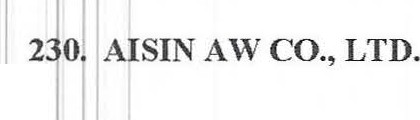 3633.EXTENDED LIST OF DEFENDANTS3634.	Proskauer Rose, LLP; Alan S. Jaffe - Chairman Of The Boarq - " a:ffe"); KennethRubenstein - ("Rubenstein"); Robert Ka.fin - Managing Partner - ("Ka:fµl" ;!Christopher C. Wheeler - ("Wheeler"); Steven C. Krane - ("Krane"); Stephen R Kay9 - ( •slKaye") and in hisestate with New York Supreme Court Chief Judge Judith Kaye ("J. Kaye'{)f l1fatthew Triggs - ("Triggs"); Christopher Pruzaski - ("Pruzaski"); Mara Lerner Robbins j- ('  6bbins"); Donald Thompson - ("Thompson");  Gayle Coleman; David George; George N P    tus; Gregg Reed; LeonGold - ("Gold"); Albert Gortz - ("Gortz"); Marcy Hahn-Saperstein; Kd   ·	.1 Healy - ("Healy");III-View-It Confidential	Page 58 of 66T  esday, April 30, 2013 	ff 	CONFLICT OF INTEREST DISCLOSURE FORM CIRCUIT COURT FOR PALM BEACH COUNTY FLStuart Kapp; Ronald F. Storette; Chris Wolf; Jill Zammas; FULL LISJ otl 601 liable Proskauer Partners; any other John Doe ("John Doe") Proskauer partner, affiliate  c9pany , known  or not known at this time; including but not limited to Proskauer ROSE LLP; Pffiers, Associates,  Of Counsel, Employees, Corporations, Affiliates and any other Proskauer re   ted or affiliated entities both individually and professionally ;	1 13635.	:MELTZER, LIPPE, GOLDSTEIN, WOLF & SCHLISSEL llC.· Lewis Melzter -("Meltzer") ; Raymond Joao - ("Joao"); Frank Martinez - ("Martinez") ; K    : eth Rubenstein - ("Rubenstein") ; FULL LIST OF 34 Meltzer, Lippe, Goldstein, Wolf	Sa tlissel, P.C. liable Partners; any other John Doe ("John Doe") Meltzer, Lippe, Goldstein, Wif l& Schlissel, P.C. partner, affiliate, company, known or not known at this time; including b  t  1 ot limited to Meltzer, Lippe, Goldstein, Wolf & Schlissel, P.C.; Partners, Associates, Of Co1111s  1   mployees,Corporations, Affiliates and any other Meltzer, Lippe, Goldstein, Woj' & Schlissel, P.C. related or affiliated  entities both individually and professionally;3636.	FOLEY & LARDNER LLP; Ralf Boer ("Boer"); Michael  Grebe ( prebe") ; Christopher Kise ("Kise"); Willian1J. Dick - ("Dick"); Steven C. Becker - ("Becket")·  1   ouglas Boehm -("Boehm"); Barry Grossman - ("Grossman"); Jim Clark - ("Clark"); an,Y a 11   r John Doe ("JohnDoe") Foley & Lardner partners, affiliates, companies, known or not kho	at this time; includingoyees, Corporations,Affiliates and any other Foley professionally ;& Lardner related or affiliated entities bo	· di,vidually and3637.	Schiffrin & Barroway, LLP; Richard Schiffrin - ("Schiffrin");	chjew Barroway -("Barroway") ; Krishna Narine - ("Narine"); any other John Doe ("Job1 D0e'[) Schiffrin &Barroway, LLP partners, affiliates, companies, known or not known a  thi	e; including but not1limited to Schiffril1& Barroway, LLP; Partners, Associates, Of Com1sel,f'ployees,Corporations, Affiliates and any other Schiffrin & Barroway, LLP related a   affiliated entities both individually and professionally ;	I3638.	Blakely Sokoloff Taylor & Zafman LLP; Norman Zafman - qz  inan"); Thomas Coester- ("Coester"); Farzad Ah.mini - ("Ah.mini") ; George Hoover - ("Hoove "); arly other John Doe ("John Doe") Blakely  Sokoloff Taylor & Zafman LLP partners, affiliates, cdmpanies, known or not known at this time; including but not limited to Blakely Sokoloff 'llay or & Zafman LLP; Partners, Associates, Of Counsel, Employees, Corporations, Affiliates an '   hny other Blakely Sokoloff Taylor & Zafman LLP related or affiliated entities both indiv1duhlfy and professionally;3639.	Wildman, Harrold, Allen & Dixon LLP; Martyn W. Molynea x i("Molyneaux");Michael Docktennan - ("Docktennan"); FULL LIST OF 198 Wildman,    ·	old, Allen & DixonLLP liable Partners; any other John Doe ("John Doe") Wildman, Harrqld, A.Jlen & Dixon LLP partners, affiliates, companies, known or not known at this time; includin  : b   not limited to Wildman, Harrold, Allen & Dixon LLP; Partners, Associates, Of Cm   sel  Employees,1Corporations, Affiliates and any other Wildman, Harrold, Allen & Dixonentities both individually  and professionally ;	1P related or affiliated3640.	Christopher & Weisberg, P.A.; Alan M. Weisberg - ("Weisberg" ; any other John Doe ("John Doe") Christopher & Weisberg, P.A. partners, affiliates, compake ,Iknown or not knownat this time; including but not limited to Christopher & Weisberg, P.A.  Pers, Associates, Of Counsel, Employees, Corporations, Affiliates and any other Christopher &. I\\ eisberg, P.A. related or affiliated entities both individually and professionally;3641.	YAMAKAWA  INTERNATIONAL  PATENT OFFICE; Ma	.    amakawa -1("Yamakawa"); any other John Doe ("John Doe") Yamakawa Internati n 1atent Office partners,affiliates, companies, known or not known at this time; including but n;ot  iIuted to Yamakawa International Patent Office; Partners, Associates, Of Counsel, Employ9es, O:brporations, Affiliates and any other Yamakawa International Patent Office related or affiliated	tities both individually and professionally ;I-View-It Confidential	Page 59 of 66	Tjsday, April 30, 2013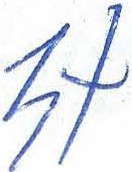 CONFLICT OF INTEREST DISCLOSURE FORMCIRCUIT COURT FOR PALM BEACH COUN . y AL3642.	GOLDSTEIN LEWIN & CO.; Donald J. Goldstein - ("Gold		· ")j Gerald R. Lewin - ("Lewin"); Erika Lewin - ("E. Lewin"); Mark R. Gold; Paul Feuerber	Salratpre   Bochicchio; Marc H. List; David A. Katzman; Robert H. Garick; Robert C. Zeigen  Mki6 1iJ. List; Lawrence A. Rosenblum; David A. Katzman; Brad N. Mciver; Robert Cini; any oth  r 1iolk Doe ("John Doe")Goldstein & Lewin Co. partners, affiliates, companies, known or not kfiofiaf this time; including but not limited to Goldstein & Lewin Co.; Partners, Associates, Of Coyns  , Employees, Corporations, Affiliates and any other Goldstein & Lewin Co. related 0r	'  iated entities both individually and professionally;3643.	INTEL Corporation;3644.	Silicon Graphics Inc.;3645.	Lock11eed Martin Corporation;13646.	Real 3D, Inc. (SILICON GRAPHICS, INC., LOCKHEED MAR!f[N & INTEL) &RYJO; Gerald Stanley - ("Stanley"); Ryan Huisman - ("Huisman"); RYJO 1l("fRYJO") ; Tim Connolly - ("Connolly"); Steve Cochran; David Bolton; Rosalie Bibon   - K' Bibona"); ConnieMartin; Richard Gentner; Steven A. Behrens; Matt Johannsen; any othfr otln Doe ("John Doe") Intel, Real 3D, Inc. (Silicon Graphics, Inc., Lockheed Martin & Intel) & R 1  lJQ partners, affiliates, companies, known or not known at this time; including but not limitedlto	tel, Real 3D, Inc.(Silicon Graphics, Inc., Lockheed Martin & Intel) & RYJO; Employee ' I oworations, Affiliates and any other Intel, Real 3D, Inc. (Silicon Graphics, Inc., Lockheed M	· 1& Intel) & RYJOrelated or affiliated entities, and any successor companies both individ	y   nd professionally; 3647.	Tiedemann Investment Group; Bruce T. Prolow ("Prolow"); q;arf Trepemann ("C.Tiedemann"); Andrew Philip Chesler; Craig L. Smith; any other John f>of  {i'John Doe") Tiedemann Investment Group partners, affiliates, companies, known Of n  tj known at this time;including but not limited to Tiedemann Investment  Group and any other Iie  emann Investment Group related or affiliated entities both individually and professional ly	1 13648.	Crossbow Ventures  I Alpine Partners; Stephen J. Warner - ("}¥	erl'); Rene  P.Eichenberger - ("Eichenberger"); H. Hickman  Hank  Powell - ("Powen") 1  Maurice Buchsbaum - ("Buchsbaum"); Eric Chen - ("Chen"); Avi Hersh; Matthew Shaw - ("Sha   1'j); Bruce W. Shewmaker - ("Shewmaker"); Ravi M. Ugale - ("Ugale"); any other Jo m    ©e ("John Doe")Crossbow Ventures  I Alpine Partners partners, affiliates, companies, morH or not known at this time; including but not limited to Crossbow Ventures I Alpine Partner 31jld lany other Crossbow Ventures I Alpine Partners related or affiliated entities both individually 4n1professionally;3649 .	BROAD & CASSEL; James J. Wheeler - ("J. Wheeler"); Kelly <D erstreet Johnson - ("Johnson"); any other John Doe ("John Doe") Broad & Cassell partnets,	liates, companies, known or not known at this time; including but not limited to Broad &!Cas  ll and any other Broad & Cassell related or affiliated entities both individually and pro  sUhally;3650.	FORMER IVIEWIT MANAGEMENT & BOARD; Brian G.   Je, YFroskauer ReferredManagement - ("Utley"); Raymond Hersh - ("Hersh")/; Michael Reale - ('( ' I    I)/ProskauerReferred Management; Rubenstein/Proskauer  Rose Shareholder in Ivi wif {IA'dvisory Board; Wheeler/Proskauer  Rose Shareholder in Iviewit - Advisory Board; Die	oley & Lardner - Advisory Board, BoehnI/Foley  & Lardner - Advisory Board; Becker!Fblef	Lardner; Advisory Board; Joao/Meltzer Lippe Goldstein Wolfe & Schlissel - Advisory B9ar1;    ane/Goldman Sachs -Board Director; Lewin/Goldstein Lewin - Board Director; Ross Mille , E  J ("Miller"), Prolow/Tiedemann Prolow II - Board Director; Powell/Crossbow Ven ur-is{\roskauer Referred Investor - Board Director; Maurice Buchsbamn - Board Director; Stephe1Warner - Board Director; Simon L. Bernstein - Board Director ("S. Bernstein") ; any ofue  Jbhn Doe ("John Doe")Former Iviewit Management  & Board partners, affiliates, companies,	1 1  or not known at thistime; including but not limited to Former lviewit Management & Boar	• I ahy other Former lviewit Management & Board related or affiliated entities both indivi!   p{d professionally;3651.	FIFTEENTH JUDICIAL CIRCUIT - WEST PALM BEACH	ORIDA; Judge JorgeLABARGA - ("Labarga"); any other John Doe ("John Doe") FIFTEE	lJiunICIAL CIRCUIT -I-View-It Confidential	Page 60 of 66	Tuesday, April 30, 2013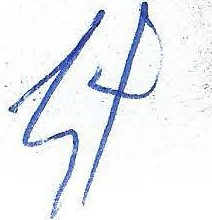 CONFLICT OF INTEREST DISCLOSURE FORMCI RCUIT COURT FOR PALM BEACH COU NTY [  iJWEST PALM BEACH FLORIDA staff, known or not known to have}ee Iinvolved at the time. Hereinafter, collectively referred to as ("15C");3652.	THE SUPREME COURT OF NEW YORK APPELLATE D VI   ION: FIRST JUDICIAL DEPARTMENT, DEPARTMENTAL DISCIPLINARY Cb	I   TrnE; ThomasCahill - ("Cahill"); Joseph Wigley - ("Wigley"); Steven Krane, any ot  er J	Doe ("John Doe")of THE SUPREME COURT OF NEW YORK APPELLATE DIVISI<f N:	ST JUDICIALDEPARTMENT,   DEPARTMENTAL  DISCIPLINARY   COMMlTTEI s ,	, known or not knownto have been involved at the time;	I3653.	THE FLORIDA BAR; Lorraine Christine Hoffman - ("Hoff1  an ')· Eric Turner - ("Turner"); Kenneth Marvin - ("Marvin"); Anthony Boggs - ("Boggs")!; J  )j IA. Bartmon - ("Bartmon"); Kelly Overstreet Johnson - ("Johnson"); Jerald Beer - ("Beer"!); fviatthew Triggs; Christopher or James Wheeler; any other John Doe ("John Doe") The Floh!:ia ;Bar staff, known or not known to have been involved at the time;	I	1   1 13654.	MPEGLA, LLC. -Kenneth Rubenstein, Patent Evaluator; Lfo:en  Ms and Licensees,please visit www.mpegla .com for a complete list; Columbia UniversitY; Jf tsu Limited; General Instrument Corp; Lucent Technologies Inc.; Matsushita Electric Indufia qo , Ltd.; MitsubishiElectric Corp.; Philips Electronics N.V. (Philips); Scientific Atlanta, 14c.; sbn1y Corp. (Sony); EXTENDED LIST OF MPEGLA LICENSEES AND LICENSORS; <lfY o#er John DoeMPEGLA, LLC. Partner, Associate, Engineer, Of Counsel or Employfe; &,y other John Doe("John Doe") MPEGLA, LLC partners, affiliates, companies, known o  n !  krlown at this time;including but not limited to MPEGLA, LLC and any other MPEGLA,    L    telated or affiliated entities both individually  and professionally ;	I3655.	DVD6C LICENSING GROUP - Licensors and Licensees, pl  as1, wsit www.mpegla .com for a complete list; Toshiba Corporation; Hitachi, Ltd.; Matsushita E1   triJc Industrial Co. Ltd.;Mitsubishi Electric Corporation; Time Warner Inc.; Victor Company lj)f Jia, :an, Ltd.; EXTENDEDDVD6C DEFENDANTS; any other John Doe DVD6C LICENSING <Ji1:to/ Partner, Associate, Engineer, Of Counsel or Employee; any other John Doe ("John Doe") Dv.IJJ1J6C LICENSING GROUP partners, affiliates, companies, known or not known at this tI ' e;	cl;nding but not limitedto DVD6C LICENSING GROUP and any other DVD6C LICENSIN	G   OUP related or affiliated entities both individually  and professionally;		J I3656.	Harrison Goodard Foote incorporating Brewer & Son; Marty  rvf"9}rneaux, Esq.("Molyneaux"); Any other John Doe ("John Doe") Harrison Goodard lo9'te i (iµcorporating Brewer& Son) partners, affiliates, companies, known or not known at this tiJe; inbtuding but not limited1to Harrison Goodard Goote incorporating Brewer & Son and any othe relatjboth individually and professionally;	J      [d or affiliated entities3657.	Lawrence DiGiovanna , Chairman of the  Grievance  CommittI o   the  Second Judicial Department Departmental Disciplinary Committee;	1 13658.	James E. Peltzer, Clerk of the Court of the Appellate Divisio	Sppreme Court of the State of New York, Second Judicial Department; Diana Kearse, Chief cot*f d1to the GrievanceCommittee of the Second Judicial Department Departmental Disciplin!llY	ommittee;3659.	Houston & Shahady, P.A., any other John Doe ("John Doe") Ho 1. affiliates, companies, known or not known at this time; including but rlotI   I  & Shahady, P.A.,iliuted to Houston &Shahady, P.A. related or affiliated entities both individually and profe  sio	ly;3660.	Furr & Cohen, P.A. any other John Doe ("John Doe") Furr &le N' P.A., affiliates,companies, known or not known at this time; including but not limited to Fl	& Cohen, P.A. related or affiliated entities both individually and professionally;	I3661.	Moskowitz, Mandell, Salim & Simowitz, P.A., a11y other Jolili	(1'Jo1m Doe")Moskowitz, Mandell, Salim & Simowitz, P.A., affiliates, companies, iJno 1    or not known at thisItime; including but not limited to Moskowitz, Mandell, Salim & Simo  it , P.A. related oraffiliated entities both individually and professionally;I-View-It   Confidential	Page 61of 66	T Tduy, Apdl 30, 2013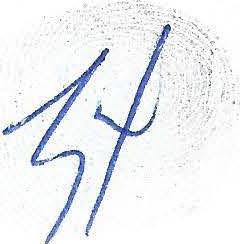 ICONFLICT OF INTEREST DISCLOSURE FORM CIRCUIT COURT FOR PALM BEACH COUNTY, A L3662.	The Goldman Sachs Group, Inc., Donald G. Kane ("Kane"); i  y 9ber John Doe ("John Doe") The Goldman Sachs Group, Inc. partners, affiliates, companies, kn , 'tn or not known at this time; including but not limited to The Goldman Sachs Group, Inc. and an   ol  filer related or affiliated entities both individually and professionally;	I3663.	Sachs Saxs & Klein, PA any other John Doe ("John Doe") Sach  Saxs & Klein, PA, affiliates, companies, known or not known at this time; including but rlot ibhted to Sachs Saxs & Klein, PA related or affiliated entities both individually and professio all ;1 13664.	Huizenga Holdings Incorporated any other John Doe ("John rpo  ") !Huizenga Holdings Incorporated affiliates, companies, known or not known at this time; iijclqding but not limited to Huizenga Holdings Incorporated related or affiliated entities both indi."·idlitJiily and professionally ;3665.	Davis Polk & Wardell;	I3666.	Ropes & Gray LLP;3667.	Sullivan & Cromwell LLP;3668.	P. Stephen Lamont, ("Lamont") a resident of the State of Ne   Y rk, and former Chief Executive Officer (Acting) of Iviewit Holdings, Inc. and all of its affiliate	d subsidiaries;IED COURT SYSTEM;13678.	STEVEN C. KRANE in his official and individual Capacitisj f?Je New York State BarAssociation and the Appellate Division First Department Department 4 di 1  1plinary Committee, and, his professional and individual capacities as a Proskauer partner;	I3679.	ESTATE OF STEPHEN KAYE, in his professional and indi  ,·dllja  capacities;3680.	MATTHEW M. TRIGGS in his official and individual capacl'(ty  o I The Florida Bar and1his professional and individual capacities as a partner of Proskauer;3681.	JON A. BAUMGARTEN, in his professional and individual  apfoities;13682.	SCOTT P. COOPER, in his professional  and individual capasiti	I3683.	BRENDAN J. O'ROURKE, in his professional and individua1 c   {liCities; 3684.	LAWRENCE  I. WEINSTEIN, in his professional and indivi  bl 9aphcities; 3685.		WILLIAM M. HART, in his professional and individual cap3iciti:es;3686.	DARYN A. GROSSMAN, in his professional and individual pa abities; 3687.		JOSEPH A. CAPRARO JR., in his professional and individmp caJhchies; 3688.		JAMES H. SHALEK; in his professional and individual capaiti s;3689.	GREGORY MASHBERG, in his professional and individual%ba 1       ities;3690.	JOANNA Sl'v!ITH, in her professional and individual capaciti  s;	I 3691.	TODD C. NORBITZ, in his professional and individual capa iti .s, 3692 :	ANNE SEKEL, in his professional and individual capacities;3693.	JIM CLARK, in his professional and individual capacities;3694.	STATE OF FLORIDA, OFFICE OF THE STATE COURTS		NISTRATOR, FLORIDA;	I3695 .	FLORIDA  SUPREME COURT;3696.	HON. CHARLES T. WELLS, in his official and individual 9pa ities; 3697.	HON. HARRY LEE ANSTEAD , in his official and individua c Jltlcities; 3698.	HON. R. FRED LEWIS, in his official and individual capacities·3699.	HON  PEGGY A QUINCE  in his official and individual caJaci ies· 3700.	HON: KENNETH B. BELL:in his official and individual ca aci i s'.I-View-It Confidential	Page 62 of 66	T  .Lay,AprU 30, 2013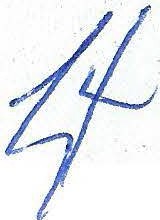 CONFLICT OF INTEREST DISCLOSURE FORMCIRCUIT COURT FOR PALM BEACH COUNTY, FL3701.	THOMAS HALL, in his official and individual capacities;	I3702.	DEBORAH YARBOROUGH in her official and individual cap   ities;3703.	DEPARTMENT OF BUSINESS AND PROFESSIONAL  REG r             I ATION - FLORIDA ;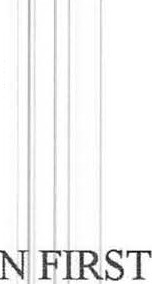 3704.	CITY OF BOCA RATON, FLA.;	I3705.	ROBERT FLECHAUS in his official and individual capacitie ; 3706.	ANDREW SCOTT in his official and individual capacities; 3707.	PAUL CURRAN in his official and individual capacities;3708.	MARTIN R. GOLD in his official and individual capacities; 3709.	SUPREME COURT OF NEW YORK APPELLATE DIVISIODEPARTMENT ;	I3710.	CATHERINE O'HAGlEN WOLFE in her official and individual capacities; 3711.	HON. ANGELA M. MAZZARELLI in her official and indi  duf capacities;3712.	HON.  RICHARD  T. ANDRlAS  in his official  and individul[catacities; 3713 .	HON. DAYID B. SAXE in his official and individual capacities·  I3714.	HON. DAYID FRIEDMAN	his officil and indiviual capfci  ·es; 3715.	HON. LUIZ A. GONZALES m his official and mdiv1dual cal!>acjq es;3716.	SUPREME COURT OF NEW YORK APPELLATE DIVISION SECOND JUDICIAL DEPARTMENT;	I3717.	SUPREME COURT OF NEW YORK APPELLATE DIVISIO	SECOND DEPARTMENT DEPARTMENTAL DISCIPLINARY COMMITTEE ;3718.	HON. A. GAIL PRUDENT! in her official and individual ca  ac·ties; 3719.	HON. JUDITH   S. KAYE in her official and individual  capabitiFJ; 3720.	STATE OF NEW YORK COMMISSION OF INVESTIGAT  O ,   i3721.	ANTHONY CARTUSCIELLO in his official and individual ca	ities;3722.	LAWYERS FUND FOR CLIENT PROTECTION OF THE  T  TE OF NEW YORK;3723.	OFFICE OF THE ATTORNEY GENERAL OF THE STAn:f 0 INEW YORK;3724.	ELIOT SPITZER in his official and individual capacities, as li>o	ormer Attorney General for the State of New York, and, as former Governor of the State <ilri New York;3725.	ANDREW CUOMO in his official and individual capacities, s tth former Attorney General for the State of New York, and, as current Governor of the St te pNew York;3726.	Steven M. Cohen in his official and individual capacities, as 9ifonner Chief of Staff to Attorney General Andrew Cuomo for the State of New York, and, as o	nt Secretary to the Governor of the State of New York;	[3727.	Emily Cole, in her official and individual capacities, as an employee of Steven M. Cohen for the Governor Cuomo of the State of New York;3728.	COMMONWEALTH  OF VIRGINIA;	I3729.	VIRGINIA STATE BAR;3730.	ANDREW H. GOODMAN in his official and individual cap cities; 3731.	NOEL SENGEL in her official and individual capacities;	I3732.	MARY W. MARTELINO in her official and individual capa<l:iti  s; 3733.	LIZBETH L. MILLER, in her official and individual capaciti,bs;3734.	MPEGLA LLC; LAWRENCE HORN, in his professional and i dividual capacities; 3735.	INTEL CORP.; LARRY PALLEY, in his professional and . lli " dual capacities;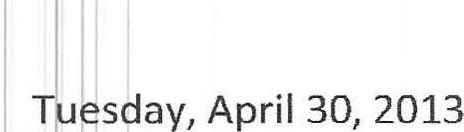 3736.	SILICON GRAPHICS, INC.;3737.	LOCKHEED MARTIN Corp;3738.	EUROPEAN PATENT OFFICE;3739.	ALAIN POMPIDOU in his official ru1d individual capacities 3740.	WIM VAN DER EIJK in his official and individual capacitie ; 3741.	LISE DYBDAHL in her official and personal capacities;3742.	DIGITAL  INTERACTIVE  STREAMS, INC.;3743.	ROYAL O'BRIEN, in his professional and individual capacitiesrI-View-It Confidential	Page 63 of 66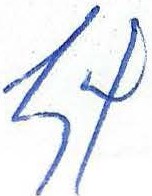 CONFLICT OF I NTEREST DISCLOSURE FORMCIRCUIT COURT FOR PALM BEACH COUN . Y AL3744.	HUIZENGA  HOLDINGS  INCORPORATED,  WAYNE J	IGA, in his professionaland individual capacities;3745.		WAYNE HUIZENGA, JR., in his professional and individ	capapities; 3746.	BART A HOUSTON, ESQ. in his professional and individmjl c¥acities;3747.	BRADLEY  S. SCHRAIBERG, ESQ. in his professional  and tndt'1dtlaI capacities; 3748.	WILLIAM G. SALIM, ESQ. in his professional and individ9u cap  d.ities;3749.	BEN ZUCKERMAN , ESQ. in his professional and individ cf cities; 3750.		SPENCER M. SAX, in his professional and individual capacitie}3751.		ALBERTO GONZALES in his official and individual capaci ies1	I 3752.		JOHNNIE E. FRAZIER in his official and individual capacities; 3753.	IVIEWIT, INC., a Florida corporation;3754.	IVIEWIT, INC., a Delaware corporation;3755.	IVIEWIT HOLDINGS,  INC., a Delaware corporation (f.k.a.  13756.	UVIEW.COM, INC., a Delaware corporation;·e 1     .com, Inc.);3757.	IVIEWIT TECHNOLOGIES, INC., a Delaware corporation   .k a Iviewit Holdings, Inc.);3758.3759.3760.3761.3762.3763.3764.3765.IVIEWIT HOLDINGS,  INC., a Florida corporation; IVIEWIT.COM,  INC., a Florida corporation;I.C., INC., a Florida corporation; IVIEWIT.COM, INC., a Delaware corporation;IVIEWIT.COM LLC, a Delaware limited liability company; IVIEWIT LLC, a Delaware limited liability company; IVIEWIT CORPORATION, a Florida corporation;IBM  CORPORATION;TO BE ADDED NEW DEFENDANTS IN THE RICO & ANTITRUS	LtlVI SUIT THROUGH AMENDMENT OR IN ANY ANTICIPATED FUTURE LITIGATIONS AND CRIMINAL FILINGS:3766.	Justice Richard C. Wesley in his official and individual capacitiels 3767.	Justice Peter W. Hall in his official and individual capacities,3768.	Justice Debra Ann Livingston in her official and individual c1pa · ities, 3769.	Justice Ralph K. Winter in his official and individual capacities,    I I3770.	P. Stephen Lamont, (Questions about Lamont's filings on beHalf o  others and more already filed with criminal authorities and this Court has already been ho	ed in Motion of thealleged fraudulent activities of Lamont)3771.		Alan Friedberg, in his official and individual capacities, 3772.	Roy Reardon, in his official and individual capacities, 3773.	Martin Glenn, in his official and individual capacities,3774.	Warner Bros. Entertainment, (Already named in the lawsuit sine	e amended complaint3775.	Time Warner Communications, (Already named in the lawsu t s·  c' Ie the amendedfiled)complaint filed)3776.	AOL Inc., (Already named in the lawsuit since the amended  ompiaint filed)3777.	Ropes & Gray,	1 1 13778.	Stanford Financial Group. (This Court has already been notiff ed ip Motion of the alleged fraudulent activities of Stanford Financial Group relating directly to Defendants in this Lawsuit)3779.	Bernard L. Madoff et al. (This Court has already been notifie4 · 1 Afotion of the allegedfraudulent activities of Bernard L. Madoff et al. relating directly to Defen abts in this Lawsuit)I-View-It   Confidential	Page 64 of 66	T	rd•y, Apd l 30, 2013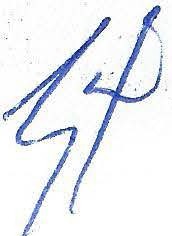 CONFLICT OF INTEREST DISCLOSURE FORM CIRCUIT COURT FOR PALM BEACH COUNTY, AL3780.	Marc S. Dreier, (Already named Defendant in the lawsuit sinJe le amended complaint filed. This Court has already been notified in Motion of the alleged fdudhlent activities of MarcS. Dreier relating directly to Defendants in this Lawsuit Bernard L. M doff et al.)3781.	Sony Corporation, (Already named Defendant in the lawsuitr·nde the amended complaint filed)3782.	AT&T Corp. (Already named Defendant in the lawsuit since		e amended complaint filed)		I3783.	Ernst & Young, (Already named Defendant in the lawsuit sinre	. amended complaint filed)		I3784.	Arthur Andersen, (Already named Defendant in the lawsuit s· c , 1!he amended complaintfiled)	I	I3785.	Enron et al. (Already named Defendant in the lawsuit since ilie amended complaint filed)3786.	White and Case LLP,3787.	Obsidian Finance Group,	I3788.	Kevin D. Padrick, Esq., in his individual and professional caprci ies, 3789.	David W. Brown, Esq., in his individual and professional canac· es,3790.	Tonkon Torp LLP, any other John Doe ("John Doe") Tonkon lTod ILLP partner, affiliate, company, known or not known at this time; including but not limited tb Tpbkon Torp LLP; Partners, Associates, Of Counsel, Employees, Corporations, Affiliates lbd ks other Tonkon TorpLLP related or affiliated entities both individually and professionally;	1 1 3791.		David S. Aman, Esq. in his individual and professional capac ties, 3792.		Steven M. Wilker, Esq. in his individual and professional caphci#es, 3793.	Robyn R Aoyagi, Esq. in her individual and professional caprcip   ,3794.	Miller Nash LLP, any other John Doe ("John Doe") Miller Nrs  ELP partner, affiliate,company, known or not known at this time; including but not limited tb Ivfillel Nash LLP;Partners, Associates , Of Counsel, Employees, Corporations, Affiliates b J.hy other Miller Nash LLP related or affiliated entities both individually and professionally; I	I3795.	Perkins Coie Trust Company LLC, any other John Doe ("Jo11	ep Perkins Coie Trust Company LLC partner, affiliate, company, known or not known at	- · J; including but notlimited to Perkins Coie Trust Company LLC; Partners, Associates, Of co !kel, Employees,Corporations, Affiliates and any other Perkins Coie Trust Company Lli1 C dlatbd or affiliated entities both individually and professionally;	I3796.	Sussman Shank LLP any other John Doe ("John Doe") Sussman  Hank LLP partner, affiliate, company, known or not known at this time; including but not  ·  · ed to Sussman Shank LLP; Partners, Associates, Of Counsel, Employees, Corporations, Affiha	land any Sussman Shank LLP related or affiliated entities both individually and professiorall  ;3797.	DOJ Trustee Pamela Griffith,I3798.	John and Jane Doe's 1-5000 inclusive, said names being fictit10Uf, it being the intentionof the Plaintiffs to designate any and all entities involved in the acts of lmaea ance alleged herein, the true names of the fictitious Defendants are otherwise unknown at tlie 1 rebent time and willbe supplemented by amendment when ascertained,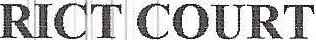 Defendants - AppelleesON APPEAL FROM THE UNITED STATES DISTI	"4fiew-It Confidential	Page 65 of 66	T  eLay, April 30, 2013CONFLICT OF INTEREST DISCLOSURE FORM CIRCUIT COURT FOR PALM BEACH COUN V, FLFOR THE SOUTHERN DISTRICT OF NEW I	! RK CASE 07 CIV. 11196 (SHIRA ANNE SCHEINbiIN)LEGALLy RELATED CASE BY FEDERAL JUDGE sul 1 .SCHEINDLINTO:	I(07 CIV. 9599) (SAS-AJP) CHRISTINE C. ANDERSON V. TH	STATE OF NEWYORK, ET AL.	I _I_CASES SEEKING OR RELATED TO ANDE   SFtN:08-4873-CV UNITED STATES COURT OF APPEALS Fb	r	SECOND CIRCUIT DOCKET - BERNSTEIN, ET AL. V APPELLAlTlfDIVISION FIRSTDEPARTMENT  DISCIPLINARY  COMMITTEE,  ET AL. -JRILLION DOLLAR LAWSUIT	ICAPOGROSSO V NEW YORK STATE COMMISSION () ' ITTIDICIAL CONDUCT, ET AL.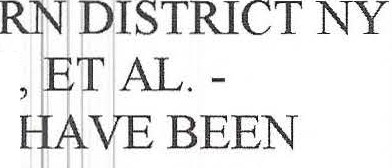 ESPOSITO V THE STATE OF NEW YORK, ET AL.MCKEOWN V THE STATE OF NEW YORK, ET AL.RELATED CASES @ US DISTRICT COURT - SOUTHE07CV09599 ANDERSON V THE STATE OF NEW YORk, WHISTLEBLOWER  LAWSUIT WHICH OTHER CASE$IMARKED LEGALLY "RELATED" TO BY FED. JUDGE	'	ASCHEINDLIN	1 1	I '07CV11196 BERNSTEIN, ET AL. V APPELLATE DIVISION FIRST DEPARTMENT  DISCIPLINARY  COMMITTEE, ET AL.	I07CV11612 ESPOSITO V THE STATE OF NEW YORK, Ef l AL.08CV00526  CAPOGROSSO V NEW YORK  STATE COrtJSSION ON JUDICIAL CONDUCT, ET AL.	I08CV02391 MCKEOWN V THE STATE OF NEW YORK,	AL.108CV02852 GALISON V THE STATE OF NEW YORK,'.AL.08CV03305 CARVEL V THE STATE OF NEW YORK, ET AL.08CV4053 GIZELLA WEISSHAUS V THE STATE OF NE	YORK, ET AL.08CV4438 SUZANNE MCCORMICK V THE STATE OE .  I      W YORK, ET AL.08 CV 6368   JOHN L. PETREC-TOLINO v. THE STATE (j)F NEW YORK106CV05169 MCNAMARA V THE STATE OF NEW YOcl iET AL.I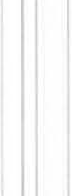 I-View-It Confidential	Page 66 of 66	T Jsday, April 30, 2013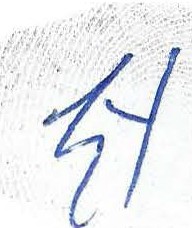 EXHIBIT 31 - TRIPP SCOTT BIL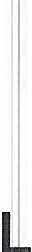 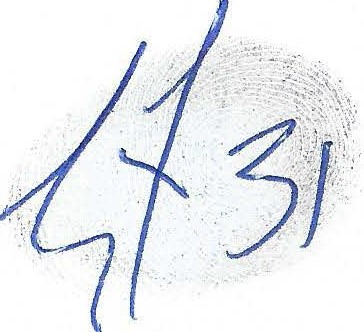 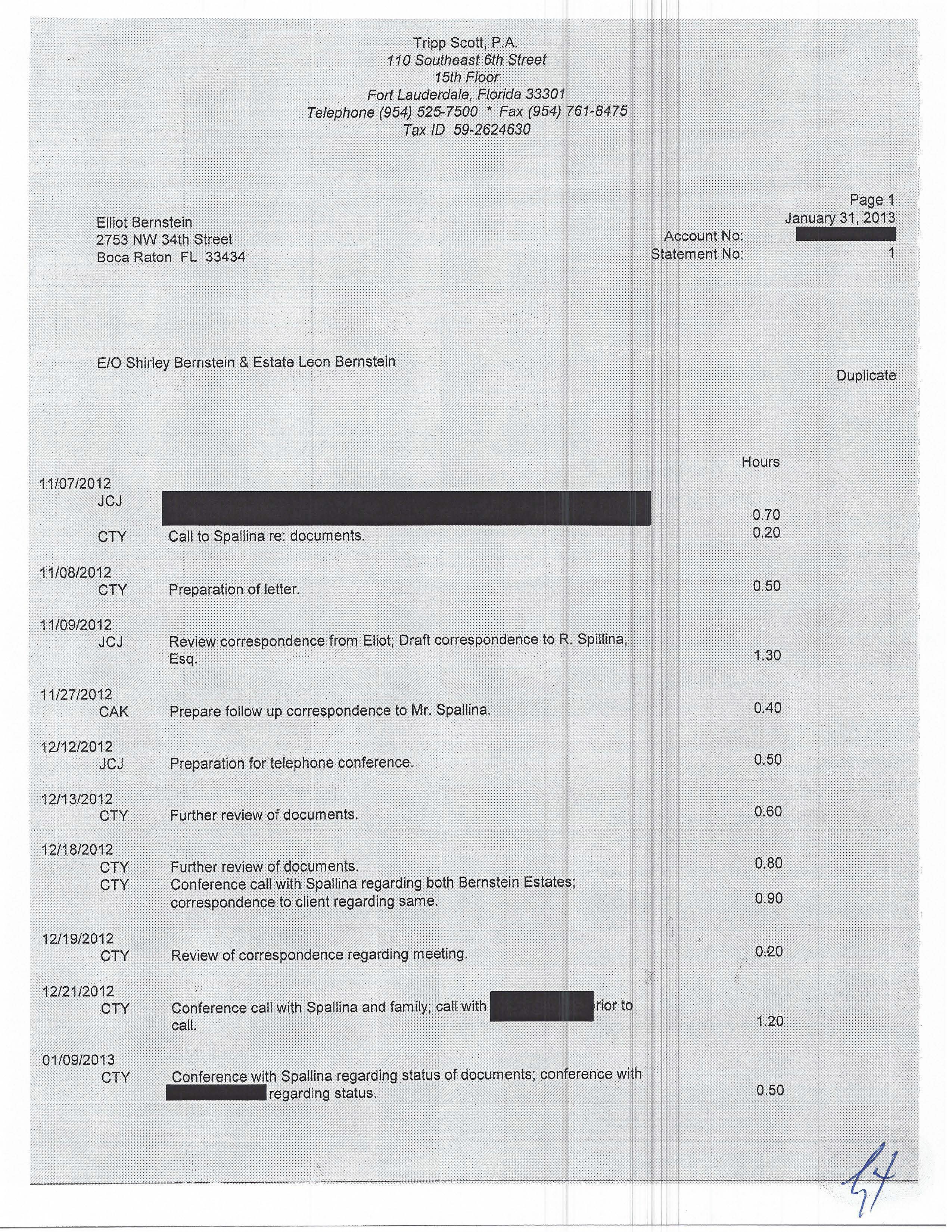 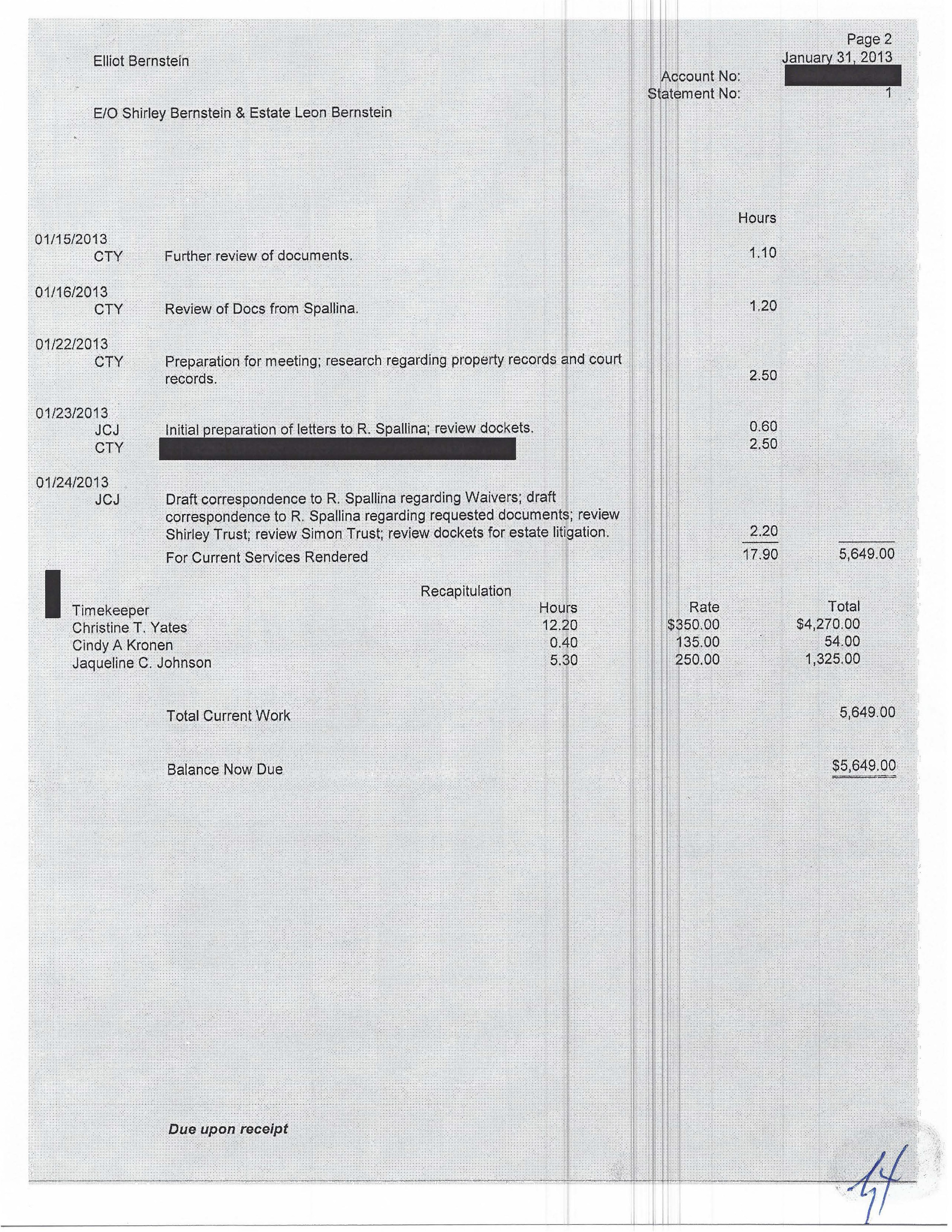 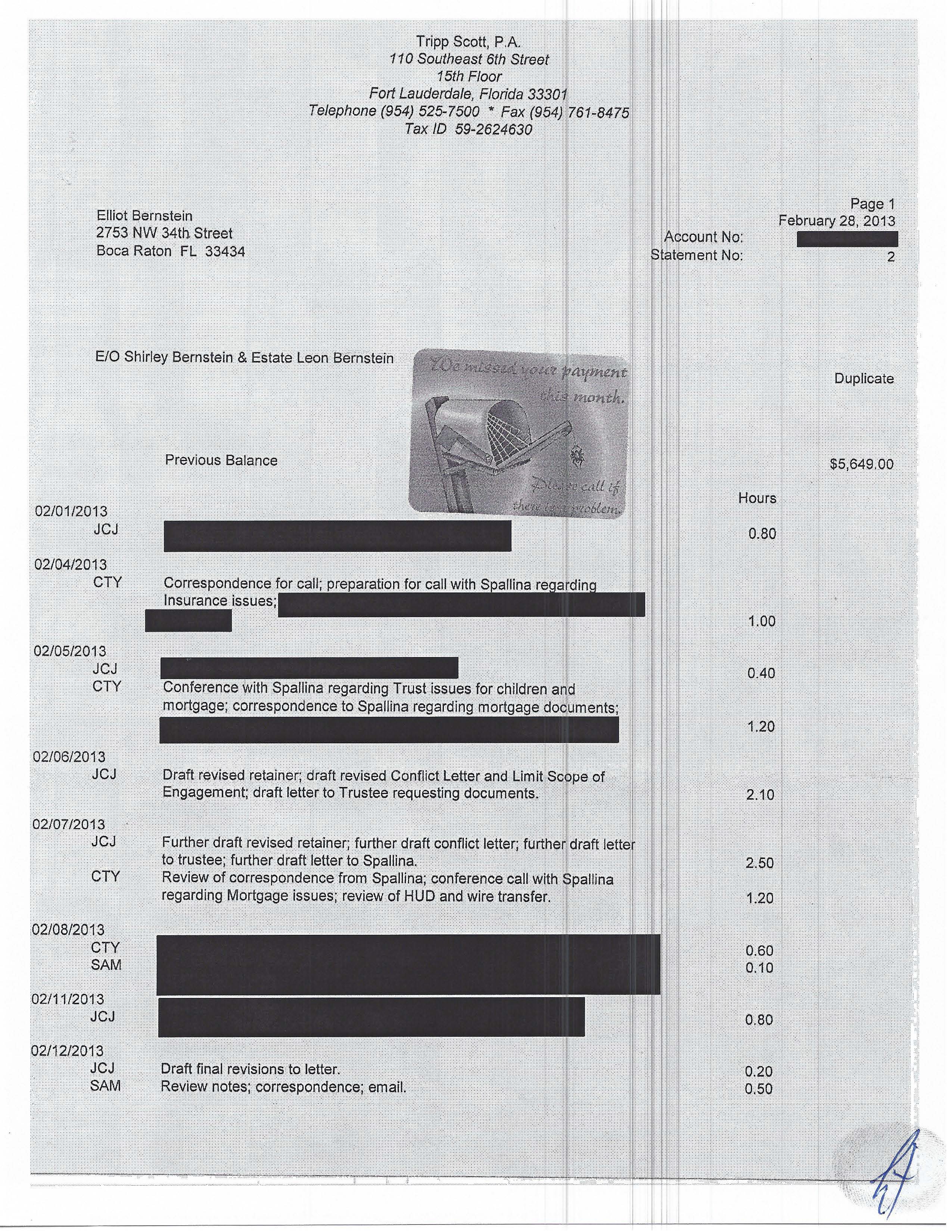 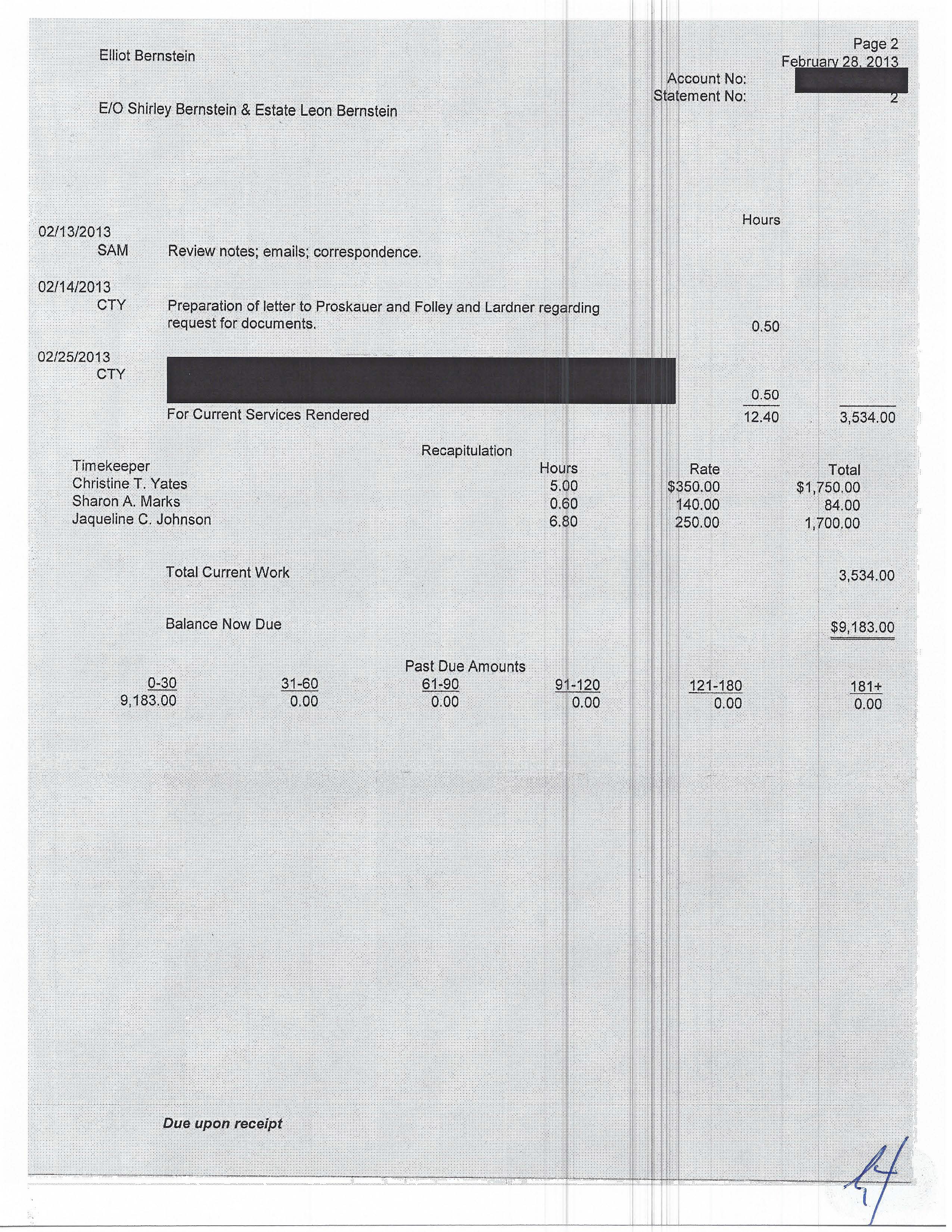 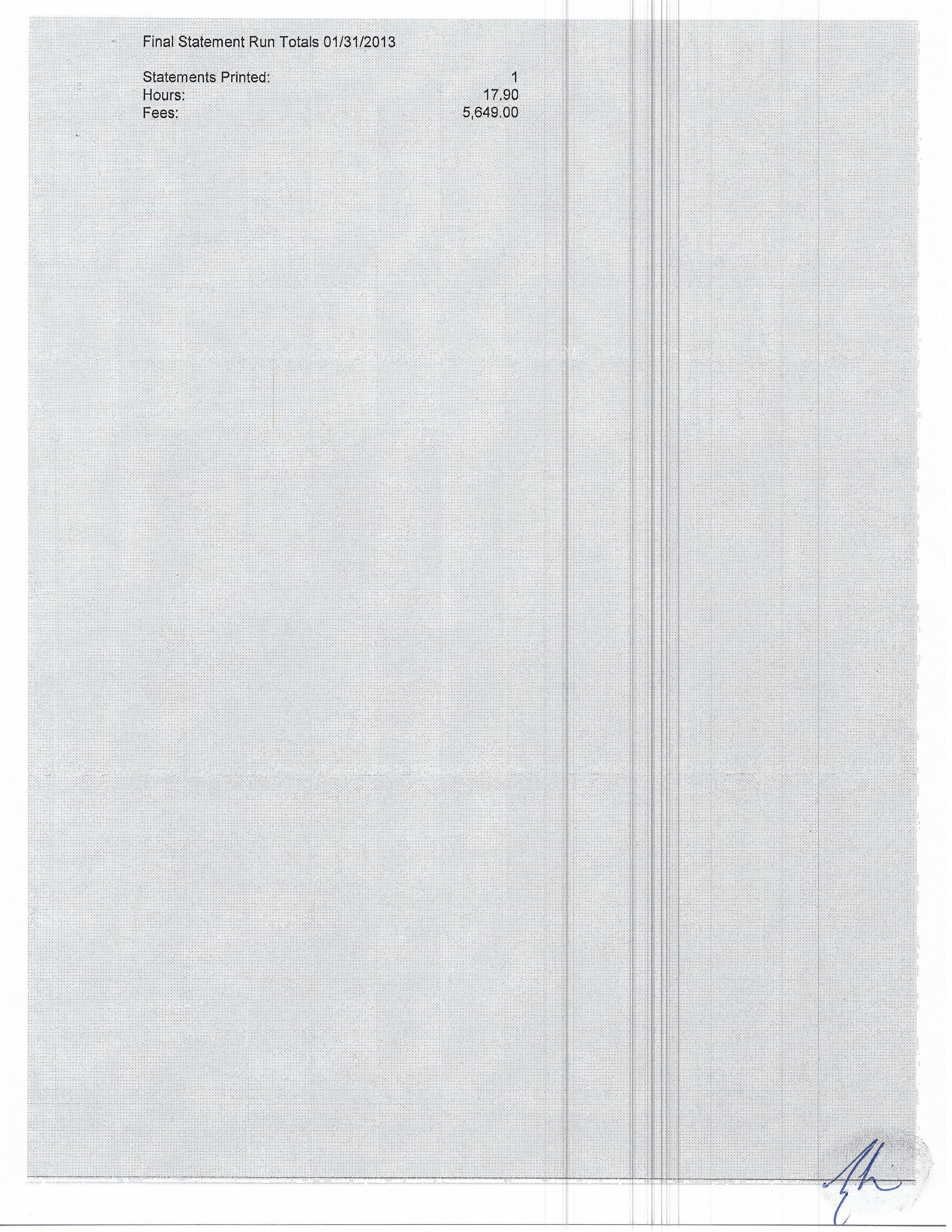 EXHIBIT 32 - LEGAL SERVICE RETAINER LETTE	<Df PETITIONER REPRESENTATION PERSONALU\'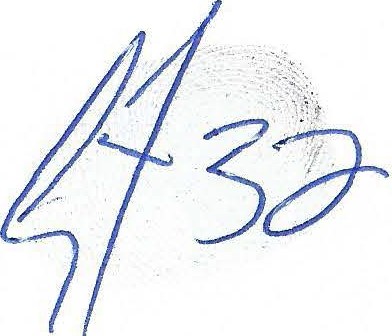 CLARK II SKATOFF PA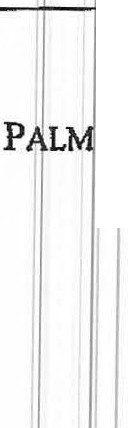 JEFFREY H. SKATOFF*ANYA M. VAN VEENtD.W. "CRAIG"DREYER•t/  2r,25 PGA BLVD, SUITEl03j   E/\:CH GARDENS, FL 33410· LEPHONE: 561-842-4868JORDAN R. HAMMER fRETIREDRICHARD E. CLARK*MASTHR OF LAWS INTAXATION tALSO ADMITTED IN CALlfORNIA tALSO ADMITTED IN Omof ALSO ADMITIED IN ILLINOISMarch 1, 2013,    ,	FAX: 561-842-6244Sent via email: iviewit@iviewit.tvMr. Eliot Bernstein 2753 NW 34111 StreetBoca Raton, FL 33434Re:	Estate and Trusts of Simon L. BernsteinDear Mr. Bernstein:	IThank you for considering Clark Skatoff PA to represent you.  T iis IEngagement Agreement ("Agreement") will set forth the te1ms and conditions under which	e *illrepresent you.   ThisAgreement also sets forth your responsibilities to Clark Skatoff PA. I	IIdentification   of   Parties.  This  Agreement  is  made    e treen  Clark  Skatoff  PA (he1:einafter referred to as "Attorney') and Eliot Bernste1n ereinafter referred to as "Client").	·	·2.	Legal Services to Be Provided. Attorney shall represen  C iFnt as a beneficiary with respect to the estate and trusts of Simon L. Bernstein. Thrs	ervices shall be refe11'edo as the ("Matter").•            1     13.  Responsibilities of Client. Client will make full and comp etf  isclosure to Attorney at all times of all of Client's activities as they relate t   t 1	Matter. Client will be truthful and cooperative with Attorney and will furrlS I Aftorney with accurate information requested by Attorney. Client will make a ·       lyments required by thisAgreement in a timely manner.	j4.	Legal Fees. Legal Fees shall be billed hourly, in incren:ie 1t <>if six minutes. For any day that a professional works on the Matter, the minhhu  time billed will be forI	:BOCA RATON  OI<'FICE:   2385NWEXECUTIVECENTERDRIVE,SUITE 130-D, 180	I TON, FLORIDA 33431 STUART OFFICE: 900 SE OCEAN DRIVE, SmTE 130-D, sruh I FL<DRIDA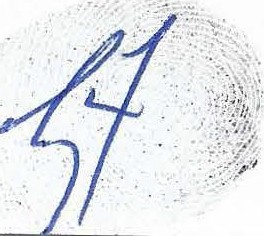 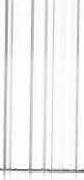 II4. Legal Fees. Legal Fees shall be billed hourly, in increm .nt r six minutes. For any day that a professional works on the Matter; the minip ime billed will be for twelve minutes.  Jeffrey H. Skatoff, Esq. time shall bf  iletl at $400 per hour,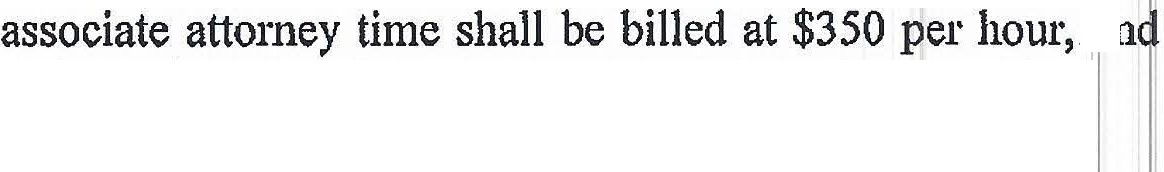 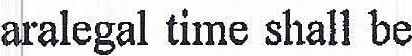 billed at $150 per hour.	;IiGiven the complexity  of maintaining  case files in pr b   .  and/or trust matters,paralegals and legal clerks will be billing for a portio lie effort incuned in maintaining orderly files and indexing. Our office use   I   eJm approach on our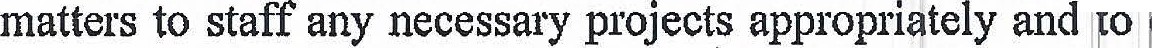 result. When possible, less experienced attorneys will wo . n tlile Matter, supervised by senior attorneys and partners. Therefore, you will be ·e 1 i a4ly billed for internal conferences between attorneys and between attorneys an 1	11alegals, as well as for1pruiner and senior attorney time spent reviewing work pr pecJl by less experiencedattorneys. This team approach ultimately results in reduc ' .d .bs1 for the Client and a superior work product.We bill for all time expended on your matter, incl' di ; J felephone calls and responding to emails. We also bill for travel time to and ·o 1 1 court and depositions, unless arrangements are otl1erwise made.	!I         IRetainer & Payment. A retainer in the amount of $2$,0 p.@O shall be required. Client shall replenish the retainer as required so that it ma n 1 ins J a positive balance atall times. Attorney may withdraw from the Matter if a po iti J brlance is not kept, inaddition to all other reasons pursuant to which Attoffne rl may withdraw.   Alloutstanding Legal Fees and Costs and Expenses are due kd watable upon receipt ofan invoice. Unpaid balances shall accrue interest at the ra.f.e fl One Percent (1%) per month. Should Attorney be required to pursue a colle0tio1 abtion against Client, Client agrees to pay the reasonable costs of such collectiod, i 1   ·luring attorney fees.Costs and Expenses. Client shall bear full responsibilit)i fo1'·l11 court costs and out­ of-pocket expenses, including, but not limited to, travel, efp tJ Iitness fees, copying, postage, and deposition and court transcription fees to lie paid from Client's distribution. While we do not normally charge for c p ·Ng letters and routine documents, we do charge for copying large documents, cpu 't filings, discovery, and. for documents that need to be sent to multiple parties.  O r        nt copying charge is$0.30 per copy. We also charge Westlaw access (legal 1-e' e Jh !service) for searchesperformed outside our standard subscription, which are Fl Iri,,rre cases.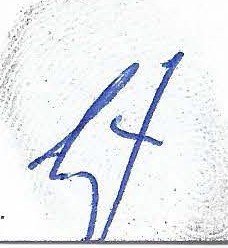 7.		Collection and Lien Rights. Client agrees to authorize J d clirect payment from the Estate of all Costs  & Expenses as they are incurred i	t tJ Jvent Client has notadvanced such amounts to Attorney.	Client agrees to se  p 1·0pJrty, including Estate prope1iy, as is reasonably necessary to allow Attorney to re 1,1 1   yI ,r Legal Fees earne· dunder this Agreement and other sums owing to Attorney u d ·11f is Agreement. Client1authorizes any recovery from the Matter payable to j C	n , whether  it be anBOCA RATON OFFICE: 2385 NW EXECUTIVE CENTER DRIVE, SUlTE 130-D,B 1  C tloN, FLORIDA 33431I	_I ISTUART OFFICE: 900 SE OCEAN DRIVE, SUITE 130-D, STU	T, lll©RIIDAinheritance, creditor claim, or other amount ("Gross 1ec . yery") to be paid into Attomey's Trust Account to ensure payment to Attorney f  p id Legal Fees and allother sums owing to Attorney under this Agreement. I    qt fnt shall execute anydocuments reasonably necessary to allow the Gross ' e ry to be paid into Attorney's Trust Account, including, but not limited to,! a bwer of attorney or an assignment agreement.  Client expressly grants to Atto ' n   la [ lien on any portion of tbe Gross Recovery, whether or not paid into Attor 1 eYI ' Trust Account, in an amount necessary to allow Attorney to recover Legal F e   ai·ned under thisIAgreement  and  other sums owing to Attorney  under     's Agreement.   Thesedisposition, collection, and lien rights are cumulative tp   y other remedies thatIAttorney may have to collect Legal Fees and other amounr , .	·8.	Work Product. During the course of this Agreement, ape 1 l111ay provide Attorneywith documents or other items which will be maintaine1	!Alttorney's file. All of Attomey's work product will be owned by Attorney. HoWi v rJ <Client will retain titleto Client's original documents.	19.  Storage of Fi. les. Any .and.all documents or items receiveCl l ql ttomey in relation to the Matter will be mamtamed by Attorney for a period o l o (2) years after the termination of representation or conclusion of the matter, ' h1ichever occurs first. After two (2) years, Client's file will be destroyed.	I10.1Commencement   of  Representation.    Attomey  will  c9m '  Jnf e representation  of Client with respect to the Matter immediately upon recei ' t ' lmis signed agreement and receipt of any required retainer.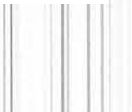 Client certifies that Client has read, understood and agreed to these te	s provided above.If the terms set forth in this letter are acceptable, please sign, daten  1 ·elurn this letter to the1office along with any required retainer. Thank you and I look fo1ward to	o 1dng with you.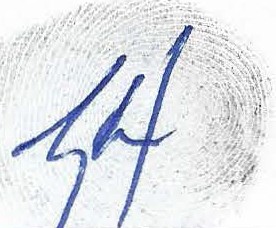 I	iIVery Truly Yours,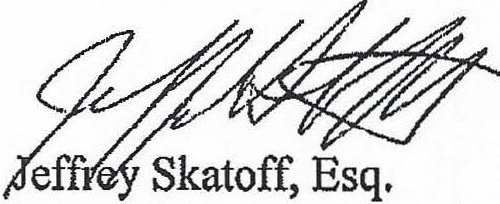 AGREED: -----' 2013.(Please Date)Eliot BernsteinBOCA RATON OFFICE: 2385 NW EXECUTIVE CENTER DRlVE, SUITE 130·D, B CA	TON,FLORIDA  33431 STUART OFFICE:  900 SE OCEAN DRIVE, SUITE 130-D, STUA   , LORIDAOTHER AUTHORIT IESSECTION 733.504, FLORIDA STATUTE90,91,111SECTION 733.609, FLORIDA STATUTE92, 112SECTION 518.11(1)(A), FLORIDA STATUTE92SECTION 732.5165, FLORIDA STATUTE93,94, 111SECTION 733.107(2), FLORIDA STATUTE(2005)94RULE 5.160, FLORIDA STATUTE101,117RULE 5.230, FLORIDA PROBATERULES101RULE 5.235 , FLORIDA PROBATERULES101RULE 5.310, FLORIDA PROBATERULES102RULE 5.320, FLORIDA PROBATERULES102RULE 5.340, FLORIDA PROBATERULES102,117RULE 5.341, FLORIDA PROBATERULES103RULE 5.350, FLORIDA PROBATERULES106RULE 5.370, FLOR/DA PROBATERULES107RULE 5.385, FLORIDA PROBATERULES108RULE 5.401, FLORIDA PROBATERULES108RULE 5.404, FLORIDA PROBATERULES108RULE 5.405, FLORIDA PROBATERULES109RULE 5.407 , FLORIDA PROBATERULES99,109RULE 5.440, FLORIDA PROBATERULES110RULE 5.460, FLORIDA PROBATERULES110CHAPTER 736 FLORIDA TRUST CODESECTION 831.01, TITLE XLVI CRIMES FORGERY116AND COUNTERFEITING116SECTION 831 .02, TITLE XLVI CRIMES FORGERY AND COUNTERFEITING116RULE 5.065, FLORIDA PROBATE RULES116RULE 5.346, FLORIDA PROBATE RULES117RULE 5.400, FLORIDA PROBATE RULES117RULE 5.403, FLORIDA PROBATE RULES117RULE 5.498, FLORIDA PROBATE RULES117RULE 5.406, FLORIDA PROBATE RULES109,117RULE 5.430, FLORIDA PROBATE RULES117RULE 5. 160, FLORIDA PROBATE RULES101.117RULE 5.404, FLOR/DA PROBATE RULES108, 117P A L M B !A C BC  0 U N T Y $ H E a I	F' S0 F F I CPAG2	3CA$E NO . l2l.2l.3120 F  F  Ii: ff  S li:   R  E  p O  It TCABE  NO,   l2l2l3lZWe are pleased that you have asked Tripp Scott, P.A. to provide legal services in connection with the above listed matter. The purpose of this agreement is to set forth our mutual understanding   regarding  the   basis   upon  which   we   have   agreed   to   undertake   suchrepresentation.We will provide our legal services on the basis of hourly rates in effect at the time the legal services are rendered.  Those rates currently range up to $425.00 per hour for attorneys, withparalegals billing at a rate of up to $160.00 per hour.   Law clerks are billed at the rate of$110.00 per hour. My time is currently billed at $350.00 per hour. If other attorneys or professionals in the firm work on this matter, their time will be billed on the basis of their hourly rate as well. All of the above rates are fQr the current calendar year and are subject to change thereafter. Unless otherwise specified, any additional services requested to be provided by our firm beyond the scope of the above matter will be billed to you in accordance with our hourly rates in effect at the time those services are rendered, and subject to the terms set forth in this·agreement.  Please note that telephone calls are billed at a minimum of two-tenths {0.20) of anhour no matter how short its duration. Additionally, client understands that our representation may involve the discussion of tax and property issues of the client and certain options may be discussed, or a plan entertained, that is not implemented. This time is considered billable and payment is expected upon service.In connection with your estate plannlng, you agree to pay us a retainer in the amount of $.!l:filh You will receive monthly statements and said fees will be credited from your retainer balance. You understand that the retainer amount stated in this agreement is in no way a guarantee or cap on the amount of legal fees that could be expended and will not be refunded to you in the event our representation is terminated by either you, the client, or the attorney.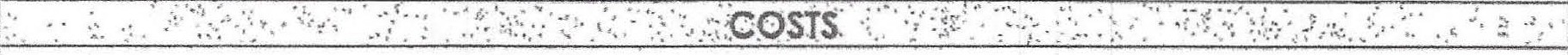 Costs and expenses that are incurred by Tripp Scott, P.A. on your behalf, including, but not limited to, mailing and postage, telecopy charges, long distance telephone co.sts, photocopying charges, etc., will be billed to you with our statement for fees on a monthly basis.In addition to the fee retainer, you agree to deposit with us the sum of $ .li[A; to be applied towards costs. The cost deposit is also due upon execution of this agreement. Whenever the costs deposit falls below $0.00, you may be asked to replenish said deposit so that at all times there is a credit balance to apply towards costs expended on your behalf. No other professional wilt be en a ed without  our   re-a   roval.ShareholderShareholderNumber and Class of SharesNumber and Class of SharesEliot I. Bernstein (1)Eliot I. Bernstein (1)11,320 Class A Common11,320 Class A CommonEliot I. Bernstein (1)Eliot I. Bernstein (1)Simon L. Bernstein (1)Simon L. Bernstein (1)5,350 Class A Common5,350 Class A CommonThe Joshua Bernstein 1999 Trust (l)The Joshua Bernstein 1999 Trust (l)2,415 Class B Common2,415 Class B CommonThe Jacob Bernstein  1999 Trust (1)The Jacob Bernstein  1999 Trust (1)2,415 Class B Common2,415 Class B CommonGerald R. Lewin &Barbara S. Lewin (1)Gerald R. Lewin &Barbara S. Lewin (1)2,000 Class B Common2,000 Class B CommonErika R. Lewin (1)Erika R. Lewin (1)250 Class B CommonIJennifer P. Lewin (1)Jennifer P. Lewin (1)250 Class B CommonIJames Osterling (1)James Osterling (1)1,250 Class B Common1,250 Class B CommonJames Armstrong ( 1)James Armstrong ( 1)1,750 Class B Common1,750 Class B CommonGuy Iantoni	(1)Guy Iantoni	(1)1,250 Class B Common1,250 Class B CommonJill Iantoni	(1)Jill Iantoni	(1)1,250 Class B Common1,250 Class B CommonAndrew Dietz	(1)Andrew Dietz	(1)1,250 Class B CommonIDonna Dietz	(1)Donna Dietz	(1)1,250 Class B CommonIPatricia Daniels  (1)Patricia Daniels  (1)1,250 Class B CommonIBettie Stanger	(1)Bettie Stanger	(1)500 Class B Common500 Class B CommonLisa Friedstein	(1)Lisa Friedstein	(1)2,500 Class B Common2,500 Class B CommonDonald G. Kane, II (1)1,663 Class B Common1,663 Class B CommonEliot I. Bernstein	(1)Eliot I. Bernstein	(1)7,500 Class B Common7,500 Class B CommonSimon L. Bernstein (1)5,000 Class B CommonBrian G. Utley (1) (2)Brian G. Utley (1) (2)1,714 Class B CommonINVESTECH Holdings L.L.C.3,007 Class A CommonAlpine Venture Capital Partners LP2,580 Series A PreferredJoan Stark  (3)522 Class B CommonEmerald Capital Partners, Inc. (4)2,250 Class B CommonJason Gregg645 Class A CommonStockholderNumber and Class of SharesStock Issuediviewit Holdings, Inc.55,134 Class A Voting Common1-A & 3-ANew Media Holdings, Inc.1,250 Class B Non-Voting Common1-BProskauer Rose LLP1,250 Class B Non-Voting Common2-BZakirul Shirajee1,250 Class B Non-Voting Common3-BJude Rosario1,250 Class B Non-Voting Common4-BIiviewit Technologies. Inc. CapitalizationTotal Class A common stock issued and outstanding:55,134Total Class B common stock issued and outstanding:5,000Total Class A and B common stock issued and outstanding:60,134Noteholder/Requested AmountDate Letter SentDate Letter ReceivedAmount of Check ReceivedDate Promissory Note MailedSimon L. Bernstein  $30,0001181991113199$30,0008123199Gerald R. Lewin	$15,000118199813199$15,0008123199Barbara Lewin	$15,000118199813199$15,0008118199Guy Iantoni	$11,7907/8/997/14/99$11,7908/18/99$ 3,210101819910129199$ 3,2101115199Jill Iantoni	$10,0001181997114199$10,0008118199$ 5,000101819910129i99$ 5,00011/5199James F. Armstrong $15,0007181997123199$15,0008118199$ 6,0009121199Not Rec'dNIANIAAndrew Dietz	$15,000118199Not Rec'dNIANIA$15,000912719910118199$15,00010/19199Donna Dietz	$15,00071819911/5199$15,0001119199James A. Osterling  $15,000718199Not Rec'dNIANIA$15,0009/27/99Not Rec'dNIANIA$15,0001119199Not Rec'dNIANIALisa Friedstein	$15,0007181991123199$15,0008118199$15,0009127199Not Rec'dNIANIADonald G. Kane, II	$22,5007181997130199$22,5008118199StockholderNumber and Class of SharesStock Issuediviewit Holdings, Inc.55,134 Class A Voting CommonI-A & 3-ANew Media Holdings, Inc.1,250 Class B Non-Voting Common1-BProskauer Rose LLP1,250 Class B Non-Voting Common2-BZakirul  Shirajee1,250 Class B Non-:Voting Common3-BJude Rosario1,250 Class B Non-Voting Common4-BStockholderNumber of  SharesPercentage of OwnershipAmount of Consideration ReceivedStock Issuediviewit Technologies, Inc. (transferred from iviewit LLC)100100%RestructuringNo. 1Noteholder/Requested AmountDate Letter SentDate Letter ReceivedAmount of Check ReceivedDate Promissory Note MailedSimon L. Bernstein  $30,0007181997113199$30,0008123199Gerald R. Lewin	$15,000718199813199$15,0008123199718199813199$15,000811 8199Barbara Lewin	$15,000718199813199$15,000811 8199Guy Iantoni	$11,7907181997114199$11,7908118199$ 3,210101819910129199$ 3,2101115199Jill Iantoni	$10,0007181997114199$10,0008118199$  5,000101819910129199$ 5,0001115199James F. Armstrong $15,0007181997123199$15,0008118199$ 6,0009127 199Not Rec'dNIANIAAndrew Dietz	$15,000718199Not Rec'dNIANIA$15,000912719910/18/99$15,00010119199Donna Dietz	$15,0007181991115199$15,0001119199James A. Osterling   $15,000718199Not Rec'dNIANIA$15,0009127199Not Rec'dNIANIA$15,0001119199Not Rec'dNIANIALisa Friedstein	$15,0007181997123199$15,0008/18/99$15,0009127199Not Rec'dNIA8/18/99$15,0009127199Not Rec'dNIANIADonald G. Kane, II	$22,5007181997130199$22,50081181992.1.ABRAHAM GUTWEIN3.2.DANIEL R. HALEM4.3.ADAM T. BERKOWITZ5.4.JORDANA T. BERMAN6.5.AIMEE M. ADLER7.6.IRA AKSELRAD8.7.ALAN B. HYMAN9.8.DAWN M. IRIZARRY10.9.ALAN M. HOFFMAN1 1.10.DANIEL R. HOFFMAN12.11.ALAN P. PARNES13.12.CHARLES H. PARSONS14.13.ALEXANDER  KAPLAN15.14.JEREMY RAPHAEL KASHA16.15.ALIZA R. CINAMON17.16.KAREN E. CLARKE18.17.ALIZA ROSS19.18.GARY ROSS20.19.ALLEN I. FAGIN21.20.STACEY O'HAIRE FAHEY22.21.ALLISON D. SONDAK23.22.ALEXIS SOTERAKIS24.23.AMY F. MELICAN25 .24.SILVANA M. MERLINO26.25.AMY J. DILCHER27.26.MALCOLM J. HARKINS, III28.27.AMY J. WILLIAMS29.28.HOWARD WILSON30.29.ANA VERMAL31.30.BALDASSARE  VINTI32.31.ANDRE G. CASTAYBERT33.32.ROBERTA K. CHEVLOWE34.33.ANDREA ROSENBLUM35.34.CORY W. EICHHORN36.35.ANDREA  S. R.l\TTNER37.36.BRIAN S. Rl\UCH38.37.ANDREW D. LEVY39.38.FRED W. MATTLIN40 .39.ANDREW I. GERBER41.40.JAMES P. GERKIS42.41.ANDREW M. GUTTERMA.i"l43.42.CHARLES GUTTMAN44.43.ANDY S.OH45.44.DAVID P. OLENER46.45.ANTHONY J. ONCIDI47.46.ANTHONY PACHECO48.47.ANTHONY T. WLADYKA III49.48.CHARLINE K. WRIGHT50.49.AUDREY INGBER  BENDER51.50.SUSAN LEWIS BERGIN52.51.AVITAI GOLD53.52.LEON P. GOLD54.53.AVRAM E. MORELL55.54.DANIEL J. O'DONNELL56.55.BALDASSARE  VINTI57.56.BEATRICE POLA58.57.MARIE PORTHE59.58.BELA P. AMLADI60.59.SUSAN AUFIERO61.60.BENJAMIN SPECIALE62.61.BROOKE H. SPIGLER63.62.BERNARD M. HUSSON64.63.WILLIAM KRISEL65.64.BERNARD M. PLUM66.65.JOHN F. POKORNY67.66.BERT H. DEIXLER68.67.JACK P. DICANIO69.68.BERTRAM A. ABRAMS70.69.NEIL H. ABRAMSON71.70.BERTRAND C. SELLIER72.71.RONALD D. SERN.l\U73.72.BRENDAN J. O'ROURKE74.73.STEVEN E. OBUS75.74.BRIAN B. MARGOLIS76.75.MICHAEL R. MARRA77.76.BRIAN JEFFREY GERSHENGORN78.77.LOREN M. GESINSKY79.78.BRIAN L. FRIEDMAN80.79.DAVID C. FRIEDMAN81.80.BRUCE GORMAN JR.82.81.ALAK R. GOSWAMI83.82.CAROLE O'BLENES84.83.JENNIFER O'BRIEN85.84.CARRIE L. MITNICK86.85.JEREMY M. MITTMAN87.86.CELIA L. PASSARO88.87.CARLA RAYNAL DE PASSOS89.88.CHARLES E. DROPKIN90.89.JENNIFER  D. DUBERSTEIN91.90.CHRISTINE  KENNY92.91.JUSTIN P. KILLIAN93.92.CHRISTOPHER A. RAIMONDI94.93.STEPHEN L. RATNER95.94.CHRISTOPHER C. WHEELER96.95.CHRISTINE ALBER97.96.CHRISTOPHER L. PENNINGTON98.97.MICHAEL J. PERLOFF604. 1.STEPHEN M. BREITSTONE605. 2.HOWARD M. ESTERCES606. 3.LORETTA M. GASTWIRTH607. 4.RONI E. GLASER608. 5.SHELDON M. GOLDSTEIN609. 6.IRA R. HALPERIN610. 7.JOSEPH KATZ611.  8.RICHARD A. LIPPE612. 9.THOMAS J. MCGOWAN613. 10.MARC BEKERMAN"614. 11.GARY M. MELTZER615.  12.LEWIS S. MELTZER616.  13.DAVID I. SCHAFFER617.  14.MICHAEL J. SCHAFFER618.  15.IRWIN SCHERAGO619. 16.MICHAEL J. WEINER620. 17.CHAIM BERKOWITZ621. 18.MARIANNE J. GALLIPOLI622.  19.EREZ TUCNER623. 20.GERALD P.HALPERN624. 21.RICHARD REICHLER625.  22.HERBERT  W. SOLOMON626. 23.BERNARD TANNENBAUM627. 24.KENNETH  RUBENSTEIN628. 25.RAYMOND A. JOAO;629. 26.FRANK MARTINEZ;630. 27.HERBERT  W. SOLOMON631. 28.RICHARD REICHLER632. 29.NEIL H. ACKERMAN633. 30.CHARLES A. BILICH634. 31.STEPHEN M. BREITSTONE635. 32.HOWARD M. ESTERCES636.  33.LORETTA M. GASTWIRTH637.  34.RONI E. GLASER641. 3.ABRAHAM, JR.,642. 4.ABROHAMS, BENJAMIN643.  5.ACEVEDO, LISA J.644.  6.ADAMS, CHRISTI R.645. 7.ADKINS, AKITA N.646. 8.ADLER, M. PETER647.  9.AGARWAL, PAVAN K.648. 10.AIELLO, MARK A.649. 11.AKERS, BRIAN P.650.  12.ALBERT, JR, G. PETER651.  13.ALBERT, RICHARD M.652. 14.ALLEN, JASON W.653. 15.ALLEN, MARY ELLEN654. 16.AMES, WESLEY B.655. 17.ANDERSON, BRYAN S.656. 18.ANDERSON, MATHEW657. 19.ANDERSON, SCOTT D.658. 20.ANDERSON, THOMAS K.659. 21.ANDRES, MATTHEW N.660.  22.ANNIS, MICHAEL D.1682.1.ANDREW L. BARROWAY1683.2.ANDREW L. ZIVITZ1684.3.BENJAMIN J. SWEET1685.4.CHRISTOPHER L. NELSON1686.5.DARREN J. CHECK1687.6.DAYID KESSLER1688.7.EDWARD W. CHANG1689.8.EDWARD W. CIOLKO1690.9.ERIC L. ZAGAR1691.10.ERIC LECHTZIN1692.11.GERALD D. WELLS III1693.12.GREGORY M. CASTALDO1694.13.HAL J. KLEINMAN1695.14.IAN D. BERG1696.15.JONATHAN  R. CAGAN1697.16.JOSEPH H. MELTZER1682.1.ANDREW  L. BARROWAY1683.2.ANDREW L. ZIVITZ1698.17.KAREN E. REILLY1699.18.KATHARINE M. RYAN1700.19.KATHERINE  B. BORNSTEIN1701.20.KAY E. SICKLES1702.21.KENDALL  S. ZVLSTRA1703.22.KRISHNA B. NARINE1704.23.MARC A. TOPAZ1705.24.MARC D. WEINBERG1706.25.MARC I.WILLNER1707.26.MICHAEL K. YARNOFF1708.27.PATRICIA C. WEISER1709.28.RICHARD A. MANISKAS1710.29.RICHARD S. SCHIFFRIN1711.30.RICHARD S. SCHIFFRIN1712.31.ROBERT  B. WEISER1713.32.ROBIN WINCHESTER1714.33.SANDRA G. SMITH1715.34.SEAN M. HANDLER1716.35.STEPHEN E. CONNOLLY1717.36.STEVEN D. RESNICK1718.37.STUART L. BERMAN1719.38.TAMARA SKVIRSKY1720.39.THOMAS W. GRAMMER1721.40.TOBIAS L. MILLROOD1725.3.ANDRE GIBBS1726.4.ANDRE L. MARAIS1727.5.ANGELO J. GAZ1728.6.ANTHONY H. AZURE1729.7.ARLEN M. HARTOUNIAN1730.8.BILL ALFORD1731.9.BRENT E. VECCHIA1732.10.CHUI-KIU TERESA WONG1733.11.CORY G. CLAASSEN1734.12.DAN DEVOS1735.13.DANIEL OVANEZIAN1736.14.DAX ALVAREZ1737.15.DENNIS G. MARTIN1738.16.EDWIN H. TAYLOR1739.17.ERIC HYMAN1740.18.ERIC T. KING1741.19.FARZAD E. AMINI1742.20.GARTH VIVIER1743.21.GEORGE HOOVER1744.22.GEORGE W. HOOVER1745.23.GORDON LINDEEN1746.24.GREG D. CALDWELL1747.25.HEATHER M. MOLLEUR1748.26.JAMES SCHELLER1749.27.JAMES Y. GO1750.28.JAN CAROL LITTLE-WASHINGTON1751.29.JIM HENRY1752.30.JOHN PATRICK WARD1753.31.JON C. REALI1754.32.JONATHAN  S. MILLER1755.33.JORDAN M. BECKER1756.34.JOSEPH LUTZ1757.35.JUDITH A. SZEPESI1758.36.KEVIN G. SHAO1759.37.LARRY J. JOHNSON1760.38.LESTER J. VINCENT1761.39.LISA TOM1762.40.LORI M. STOCKTON1763.41.LORI N. BOATRIGHT1764.42.MARIA E. SOBRINO1765.43.MARINA  PORTNOVA1766.44.MARK A. KUPANOFF1767.45.MARK C. VAN NESS1768.46.MARK L. WATSON1769.47.MARK R. VATUONE1770.48.MICHAEL A. BERNADICOU1771.49.MICHAEL J. MALLIE1772.50.MIMI D.DAO1773.51.NATHAN ELDER1774.52.NORMAN ZAFMAN1775.53.OZZIE JAFFERY1776.54.PAUL A. MENDONSA1777.55.PHILIP A. PEDIGO1778.56.ROBERT B. O'ROURKE1779.57.ROGER W. BLAKELY1780.58.SCOTT HEILESON1781.59.STANLEY W. SOKOLOFF1782.60.STEPHEN M. DE KLERK1783.61.STEVEN LAUT1784.62.SUE HOLLOWAY1785.63.SUK S. LEE1786.64.TAREK N. FAHMI1787.65.THE ESTATE OF MARIA E. SOBRINO1788.66.THINH V. NGUYEN(1959 - 2002)(1959 - 2002)(1959 - 2002)(1959 - 2002)1789.67.THOMAS A. VAN ZANDT1790.68.THOMAS C. WEBSTER1791.69.THOMAS FERRILL1792.70.THOMAS M. COESTER1793.71.TODD M. BECKER1794.72.VANI MOODLEY1795.73.VINCENT ANDERSON1796.74.W. THOMAS BABBITT1802-3.ALFERT, REBECCA1803-4.ALLEN, THOMAS D.1804.5.ALLISON, STEPHEN A.1805.6.ANDERSON, AIMEE B.1806.7.ARADO, JOHN J.1807.8.ARVEY, HOWARD1808.9.AUSTIN, BRENT R.1809.10.BARNES, JR., WILLIAM1810.11.BENDER, JOSEPH E.1811-12.BENNETT, MICHAEL P.1812.13.BICKEL, TODD A.1813.14.BLANKSHAI N, MICHAEL R.1814.15.BOHLEN, JON1815.16.BOICE, HEATHER A.1816.17.BORSTEIN, SCOTT R.1817.18.BORUSZAK, BRUCE L.1818.19.BOWER, ALBERT M.1819.20.BROWN, JOHN THOMPSON1820.21.BUCCOLA, CHRISTINA1821-22.BURMAN, MARSHALL1822.23.BURNTON, CAL R.1823.24.CALISOFF, ADAM S.1824.25.CARLSON , DOUGLAS R1825.26.CARNEY, DEMETRIUS1826.27.CARNIE, BRIAN R.1827-28.CHAIT, LELAND H.1828.29.CHANG, GINA M.1829-30.CHRISTMAN, JAMES A.1830-31.CHROU ST, DAVID J.1831-32.CLARK, CHAD E.1832-33.COCKRELL,  GEOFFREY1833-34.COHEN, SAMUEL S.1834-35.CONLON, ALISON C.1835-36.COOK, WILLIAM J.1836-37.COPLAND, DAVID A.1837-38.COSTELLO, JOHN W.1838-39.FALBE, LAWRENCE W.1839-40.FANCSALI, BETH L.1840-41.FERGUSON, NATHAN E1841-42.FIGLIULO, DONALD E.1842-43.FISCHER, DAVID J.1843-44.FLAYTON, DONALD1844-45.FOCHLER, CRAIG S.1845-46.FONTOURA, LISA M.1846-47.FOX, KATHY P.1847-48.FREEBORN, PAUL K.1848.49.FREY, JOHN E.1849.50.GARRETT, MATTHEW1850.51.GAURON, AFTON L.1851-52.GILBERT, HOWARD N.1852.53.GILLEN, GARY R.1853.54.GILLIGAN, KATHLEEN1854.55.GOGAN, LESLIE1855.56.GOLD, JUDITH A.1856.57.GOLD, NORMAN M.1857.58.GOLDSTEIN, LORI1858-59.GOODMAN, JONATHAN S.1859.60.GORENBERG, KENNETH1860.61.GOTTSHALL, JUSTINE1861-62.GRl\.Y,.JEFFREY P.1862.63.GUNN, ROBERT M.1863.64.HAGNELL, KAREN A.1864.65.HALEY, ROBERT E.1865.66.HAMILTON, ROBERT E1866.67.HARRIS, JONATHAN A.1867.68.HARROLD, BERNARD1868.69.HEARD, H. RODERIC1869.70.HENGSBACH,  BETHANY1870.71.HEYDEMANN, HELAINE1871-72.HIGGINS, MARY P.1872.73.HIGHT, DAVID H.1873.74.HOFFMAN , RICHARD1874.75.HOLLEB, MARSHALL1875.76.HOPP, ANTHONY G.1876.77.HOWARD, KATHLEEN1877.78.HOWARD, PETER M.1878.79.HRTANEK, CATHLEEN1879.80.HUDDLE, MARK1880.81.IGEL-CAMILLONE, MARLENE J.1881-82.JANCASZ, RICHARD J.1882.83.JOHNSON, RICHARD C.1883.84.KAEDING, MICHAEL A.1884.85.KANTER, DAVID A.1885.86.KANTER, MARTHA D.1886.87.KEFALOS, NICHOLAS1887.88.KEILEY, ELIZABETH1888-89.KHANDEKAR, MANOJ1889.90.KIM, CHARLES C.1890.91.KIMBALL, ANNE G.1891-92.KLEIN, STEVEN H.1892.93.KOLKMEIER, KIP1893.94.KOSC, JEFFREY1894.95.KROMKOWSKI, MARK1895.96.KUENSTLER, JOHN F.1998.1.ART.COM1999.2.JOHN HALLBERG2000.3.ARTHUR ANDERSEN &2001.4.PARAAG K. MEHTA2007.10.ARTIST DIRECT2008.11.MARC GEIGER2009.12.ARTIST DIRECT2010.13.JONATHAN TROEN2011.14.ARTISTS MANAGEMEN2012.15.SCOTT MCGHEE2021.24.AT&T2022.25.PATRICK  SAI.t'\'T-LAURENT2023.26.AT&T2024.27.ELIZABETH (LIBBY) BRENNAN2025.28.AT&T CORP.2026.29.JOSEPH SALENETRI CVE2027.30.AT&T CORP.2028.31.MICHAEL C. ARMSTRONG2029.32.AT&T CORP.2030.33.DAN PERRY2031.34.AT&T SOLUTIONS JP2032.35.AN A C. PETERSON2035.38.	ATHLETESDIRECT2036.39.JOSH HOLPZMAN2037.40.	ATLAS2038.41.ALLEN SHAPIRO2041.44.ATOM FILMS2042.45.IRL NATHAN2043.46.ATTORNEYS.COM2044.47.BRENDA WEAVER2045.48.AUCTION2046.49.MARK KANE2057.60.   CATTERTON PARTNERS2058.61.ALBERT  CHIANG2059.62.	CB CORPORATE2060.63.HANK POWELL2061.64.     CENTRACKINTERNATIONAL INCORPORATED2063.66.	CHASE H&Q2062.65.2064.67.JOHN J. LOFQUISTSTEPHEN  WILSON2065.68.     CHASE MANHATTAN PRIVATE BANK, N.A.2067.70.     CHATFISH2066 .69.2068.71.MARK  DALZIELTHOMAS TOLL2069.72.   CHG ALLIED, INC.2070.73.LEE GERBER2071.74.    CHRIS P. B.2072.75.CHRIS P. B.2073.76.     CHRYSALIS VENTURES2074.77.J. DAVID GRISSOM2075.78.   CIBC WORLD MARKETS2076.79.BEN DOWNS2079.82.	CINAX DESIGNS INC.2080.83.ERIC CAMIRAND2081.84.	CINEMANOW,  INC.2082.85.CURT MARVIS2083.86.	CINEMANOW, INC.2084.87.ERIC STEIN2085.88.   CINEMANOW, INC.2086.89.BRUCE DAVID EISEN2087.90.	CIRCOR  CONNECTIONS2088.91.ALAN GLASS2089.92.	CITRIX  SYSTEMS, INC.2090.93.EDWARD E. IACOBUCCI2091.94.     CLEARVIEW2092.95.AIDAN P. FOLEYNETWORKS2093.96.     CLEARVIEW NETWORKS,  INC.2094.97.KOICHI YANAGA2095.98.	CLEARVIEW NETWORKS,  INC.2096.99.WAI MAN VONG2097.100.  CLEARVIEW NETWORKS,  INC.2098.101.NAK PHAINGDY2099 .102. COBRIN GITTES &2100.103.RAYMOND JOAO2289.291.  INTERNETTRAIN2290 .292.WALTER  MEREMIANIN2291.293. INT ERNETT RAIN2292.294.NICHOLAS  M EREM IANIN2293.295.  INTERPACKET  GROUP2294.296.BRETT MESSING2295 .297.  IVIEWIT2296.298.SCOTT MURPHY2297.299.  IVIEWIT2298.300.LINDA SHERWIN2299.301. IVIEWIT2300.302.REDJEM  BOUHENGUEL2301.303. IVIEWIT2302.304.DIANA ISRAEL2303.305.  IVIEWIT2304.306.COURTNEY JURCAK2305.307.  IVIEWIT2306.308.LOUISE TOVATT2307.309. IVIEWIT2308 .310.RAYMOND T. HERSH2309.311.  MILWAUKEE  SCHOOL2310.312.DR. CHRISTOPHER  TAYLOR2376.379. NEC2377.380.LARRY MCCAIN2378.381.  NETCUBATOR2379.382.GEMAL  SEEDE2380.383. NEURON2381.384.RONALD CROPPER2458.465.  REALCAST2459.466.STEVEN KIMMEL2460.467. REALNETWORKS INC.2461.468.BRANT WILLIAMS2462.469. REALSELECT, INC.2463.470.JONATHAN GREENBLATT2464.471. RED DOT NET2465.472.THOMAS A. SZABO2466.473. RED LEAF VENTURE2467.474.LYNDA KEELERCAPITAL2468.475.   REDPOINT2469.476.G. BRADFORD JONES2764.1.A&R CAMBRJDGE  LIMITED2765.2.AAV AUSTRALIA PTY LTD2766.3.ACCESS MEDIA S.P.A.2767.4.ACTION ASIA LIMITED2768.5.ACTION DUPLICATION  INC.2769.6.ACTION ELECTRONICS CO., LTD.2770.7.ACTION INDUSTRIES (M) SDN. BHD.2771.8.ADCOCOM  GMBH2772.9.ADDONICS TECHNOLOGIES, INC.2773.10.ADI  CORPORATION2774.11.ADSPACE NETWORKS,  INC.2775.12.AEON DIGITAL CORP2776.13.AEROFLEX LINTEK, INC.2777.14.AGILETV CORPORATION2778.15.AHEAD SOFTWARE AG2779 .16.AHEAD SOFT,VARE INCORPORATED2780 .17.AIRSHOW, INC.2781.18.AIWA CO., LTD.2782.19.ALCATEL2783.20.ALCO DIGITAL DEVICES LIMITED2784.21.ALCORN MCBRIDE, INC.2785.22.ALIENWARE CORPORATION2786.23.ALIENWARE LIMITED2787.24.ALPINE ELECTRONICS, INC.2788.25.AMLOGIC, INC.2789.26.AMNIS SYSTEMS INC.2790.27.AMPHION  SEMICONDUCTOR  (ASIA)2791.28.AMPHION SEMICONDUCTOR INC.2792.29.AMPHION SEMICONDUCTOR LIMITED2793.30.AMSTRAD PLC2794.31.AM.X2795.32.ANALYTOTAL  LTD.2796 .33.AOL TIME WARNER INC.2797.34.APIM INFORMATIQUE S.A.R.L.2798.35.APLUS TECHNICS CO., LTD.2799.36.APOLLO ELEC'rRONICS GROUPLIMITED2800.641 APPLE COMPUTER, INC.LIMITED2800.641 APPLE COMPUTER, INC.LIMITED2800.641 APPLE COMPUTER, INC.LIMITED2800.641 APPLE COMPUTER, INC.2801.37.ARIMA COMPUTER CORP.2802.38.ASC AUDIO VIDEO CORPORATION2803.39.ASE TECHNOLOGIES, INC.2804.40.ASTRODESIGN,  INC.2805.41.ATL ELECTRONICS (M) SDN. BHD.2806 .42.ATL HONG KONG LIMITED2807.43.ATLM TAIWAN INC.2808.44.AUDIOVOX  ELECTRONICS2809 .45.AUTODESK, INC.2810 .46.AXIS COMMUNICATIONS  AB2811.47.B.H.A. CORPORATION2812.48.B.U.G., INC.2813.49.BANG & OLUFSEN A/S2814.50.BASHAW, SEAN2815.51.BEAUTIFUL ENTERPRISE CO., LTD2816.52.BENNARTS2817.53.BILLIONTON SYSTEMS INC.2818.54.BITCTRL SYSTEMS GMBH2819 .55.BLONDER TONGUE LABORATORIES,2820 .56.BOSE CORPORATION2821.57.BROADCAST SPORTS INC.2822 .58.BROADCAST TECHNOLOGY LIMITED2823.59.BUFFALO INC.2824.60.BUSINESS AS SONIC FOUNDRY2825.61.CANON INC.2826.62.    CASIO COMPUTER CO., LTD.2827.63.C-CUBE MICROSYSTEMS, INC.2828.64.    CD LINJA, DIGITAL2829 .65.CELLSTACK SYSTEMS LTD2830 .66.     CENDYNE, INC.2831.67.CEQUADRAT (USA), INC.2832.68.	CGI VERWALTUNGSGESELLSCHAFT2835.71.CINEFORM, INC.2836.72.CINRAM FRANCE, S.A.2837.73.CINRAM INC.2838.74.CINRAM INTERNATIONAL INC.2839 .75.CINRAM LATINOAMERICANA S.A. DE2840.76.CINRAM NEDERLAND B.V.2841.77.CINRAM OPTICAL DISCS, S.A.2842.78.CINRAM U.K. LTD.2843 .79.CIRRUS LOGIC INC.2844.80.CIS TECHNOLOGY INC.2845.81.CISCO AUSTRALIA2846.82.CISCO CANADA2847.83.CISCO JAPAN2848.84.CISCO SYSTEMS BV AND CISCOSYSTEMS CAPITAL BVSYSTEMS CAPITAL BVSYSTEMS CAPITAL BVSYSTEMS CAPITAL BV2849.85.CISCO SYSTEMS CAPITAL2850 .86.CISCO SYSTEMS, INC.2851.87.CLARION CO., LTD.2852.88.CODEX NOVUS, INC.2853.89.COLUMBIA DIGITAL MEDIA, INC.2854.90.COMPAQ COMPUTER CORPORATION2855.91.COMPUTATIONAL ENGINEERING2856.92.COMPUTER MODULES, INC.3405.l.A&G 22 INTERNATIONAL TRADE MANAGEMENT LTD.3406.2.ACTION ELECTRONICS CO., LTD.3407.3.ACTION INDUSTRIES (M) SDN. BHD.3408.4.ACTION TECHNOLOGY (SHENZHEN)CO., LTD.CO., LTD.CO., LTD.CO., LTD.3409.5.ADVANCED APPLICATION TECHNOLOGY, INC.3410 .6.AISIN AW CO., LTD.3411.7.ALCO DIGITAL DEVICES LIMITED3412 .8.ALPINE ELECTRONICS, INC.3413.9.AMOISONIC ELECTRONICS CO., LTD.3414.10.APEX (JIANGSU) DIGITAL CO., LTD.3415 .11.ARIMA COMPUTER CORPORATION3416.12.ATL ELECTRONICS (M) SDN., BHD.3417.13.ATLM (HONG KONG) LIMITED3418.14.ATLM TAIWAN INC.3419.15.BBK ELECTRONICS CORP., LTD.3420.16.BEAUTIFUL ENTERPRISE CO., LTD.3421.17.BEHAVIOR TECH COMPUTER CORP3422 .18.BEIJING GOLDEN YUXING